Муниципальное бюджетное дошкольное образовательное учреждениедетский сад № 527620025, г. Екатеринбург, пер. Утренний, д. 6, тел. 226-89-10e-mail: mdou527@eduekb.ruОбразовательная программа дошкольного образованияМуниципального бюджетного дошкольного образовательного учреждения детского сада № 527Срок реализации – 5 летСОГЛАСОВАНАс Родительским комитетомМБДОУ детского сада № 527__________ «29» августа 2023 г.  Екатеринбург2023Содержание Целевой раздел……………………………………………………………………………....41.1. Пояснительная записка…………………..............................................................................41.2. Планируемые результаты освоения Программы………………………….………………81.4. Целевые ориентиры………………………………………………………...……...………471.3. Педагогическая диагностика достижения планируемых результатов………..….…….36II. Содержательный раздел программы……………………………………………………52 2.1. Социально-коммуникативное развитие……………………………………...…………...532.2. Познавательное развитие………….…………………………………………………........672.3. Речевое развитие……..……………....………………………………………………...…..772.4. Художественно-эстетическое развитие……………………………………………...…...882.5. Физическое развитие………………..…............................................................................1182.6. Вариативные формы, способы, методы и средства реализации Программы……..….1422.7. Особенности образовательной деятельности разных видов и культурных практик...1632.8. Способы и направления поддержки детской инициативы…………………………….1722.9. Особенности взаимодействия педагогического коллектива с семьями обучающихся………………………………………………………………………………….1762.10. Взаимодействие с социальными партнерами…………………………………………1802.11. Направления и задачи коррекционно-развивающей работы…………………….…...1822.12. Рабочая программа воспитания………………………………………………………...1892.12.1. Целевой раздел Программы воспитания…………………………………………….1892.12.2. Содержательный раздел Программы воспитания…………………………………..1992.12.3. Организационный раздел Программы воспитания…………………………………234III. Организационный раздел……………………………………………………………...2393.1. Психолого-педагогические условия реализации Программы………………………...240 Особенности организации развивающей предметно-пространственной среды……..245 Материально-техническое обеспечение Программы, обеспеченность  методическими материалами и средствами обучения и воспитания……………………...2643.4. Перечень литературных, музыкальных, художественных, анимационных произведений для реализации Программы………………………………………………….287Перечень художественной литературы………………………………………………..2873.4.2. Примерный перечень музыкальных произведений…………………………………..2933.4.3. Примерный перечень произведений изобразительного искусства………………….3043.4.4. Примерный перечень анимационных произведений………………………………...305Кадровые условия реализации Программы…………………………………………….307Режим и распорядок дня…………………………………………………………………311Календарный план воспитательной работы……………………………………………326IV. Дополнительный раздел. Краткая презентация Программы……........................…..198V. Приложения………………………………………………………………………………339Приложение № 1. Индивидуальный образовательный маршрут ребенка с ОВЗ (ОНР)Приложение № 2. Индивидуальный образовательный маршрут воспитанника(по итогам диагностики)Приложение № 3. Индивидуальный маршрут развития воспитанника с творческими способностямиПриложении № 4. Анализ соответствия задач и содержания УМК и ФОП ДОПриложении № 5. Анализ задач ФОП ДО по возрастам в соответствии с планируемыми результатами ФГОС ДОПриложении № 6. Характеристика педагогических кадровПриложении № 7. Режим дняПриложении № 8. Примерная модель режима дня на деньПриложение № 9. Кадровое обеспечение, типовой штат, квалификационный и образовательный ценз педагогов, педагогический стаж, возрастной ценз педагоговПриложение № 10. Календарный учебный графикПриложении № 11. Учебный планПриложении № 12. Расписание занятийПриложении № 13. Перспективы работы по совершенствованию и развитию содержания Программы, и обеспечивающих ее реализацию нормативно-правовых, финансовых, научно-методических, кадровых, информационных и материально-технических ресурсов Приложении № 14. Финансовые условия реализации программыПриложении № 15. Перечень нормативных и нормативно-методических документов I. Целевой раздел.1.1. Пояснительная записка.Обязательная частьОбразовательная программа дошкольного образования Муниципального бюджетного дошкольного образовательного учреждения детского сада № 527 (далее - Программа) - это нормативно-управленческий документ, определяющий содержание и организацию образовательной деятельности на уровне дошкольного образования в Муниципальном бюджетном дошкольном образовательном учреждении детском саду № 527 (далее - Учреждение).Программа включает три основных раздела: целевой, содержательный,организационный, в каждом из которых отражается обязательная часть и часть, формируемая участниками образовательных отношений, дополнительный раздел, приложения.Целевой раздел включает в себя пояснительную записку, планируемые результаты освоения Программы и описание подходов к педагогической диагностике достижений планируемых результатов.Учреждение реализует Программу, разработанную на основе:- Федерального государственного образовательного стандарта дошкольного образования, утвержденного приказом Министерства образования и науки Российской Федерации от 17 октября 2013 г. № 1155 (зарегистрирован Министерством юстиции Российской Федерации 14 ноября 2013 г., регистрационный № 30384), с изменением, внесенным приказом Министерства просвещения Российской Федерации от 21 января 2019 г. № 31 (зарегистрирован Министерством юстиции Российской Федерации 13 февраля 2019 г., регистрационный № 53776) (далее – ФГОС ДО);- Федеральной образовательной программы дошкольного образования (далее - ФОП ДО), утвержденной приказом Министерства просвещения Российской Федерации 25 ноября 2022    № 1028 (зарегистрирована Министерством юстиции Российской Федерации 28 декабря 2022, регистрационный № 71847);- Федеральной адаптированной образовательной программы дошкольного образования для обучающихся с ограниченными возможностями здоровья (далее – ФАООП ДО) утвержденной приказом Министерства просвещения Российской Федерации от 24 ноября 2022 г. № 1022 (зарегистрирована Министерством юстиции Российской Федерации 27 января 2023 г., регистрационный № 72149);Программа учитывает новые стратегические ориентиры в развитии системы дошкольного образования:1) обучение и воспитание ребёнка дошкольного возраста как гражданина Российской Федерации, формирование основ его гражданской и культурной идентичности на соответствующем его возрасту содержании доступными средствами;2) создание единого ядра содержания дошкольного образования (далее - ДО), ориентированного на приобщение детей к традиционным духовно-нравственным и социокультурным ценностям российского народа, воспитание подрастающего поколения как знающего и уважающего историю и культуру своей семьи, большой и малой Родины;3) обеспечение государственных гарантий уровня и качества дошкольного образования на основе единства обязательных требований к условиям реализации образовательных программ дошкольного образования, их структуре и результатам их освоения;4) определяет единые для Российской Федерации базовые объем и содержание ДО, осваиваемые обучающимися в организациях, осуществляющих образовательную деятельность, и планируемые результаты освоения образовательной программы.Часть, формируемая участниками образовательных отношенийПрограмма является нормативно-управленческим документом Учреждения, характеризующим специфику содержания образования и особенности организации образовательной деятельности, направленной на обеспечение полноценного развития детей в возрасте с 2 до 7 лет в различных видах общения и деятельности с учётом их возрастных, индивидуальных психологических и физиологических особенностей, способностей и потребностей по основным направлениям развития: физическому, социально-коммуникативному, познавательному, речевому, художественно-эстетическому. В соответствии с ФГОС ДО, ФОП ДО Учреждение обеспечивает образование, а также присмотр, уход и оздоровление детей в возрасте от 2 месяцев (при наличии условий) до    7 (8) лет. В связи с возникающей потребностью Программа ориентирована на воспитанников с 2 лет до 7(8) лет.Продолжительность пребывания детей в Учреждении - 10,5-часовое пребывание с 07.30 до 18.00 часов и пятидневной рабочей недели, исключая праздничные и выходные дни. Режим работы Учреждения установлен в соответствии с потребностью семьи, объемом решаемых задач образовательной деятельности, возможностей бюджетного финансирования - пятидневная рабочая неделя, выходные дни - суббота и воскресенье, праздничные дни.Режим посещения ребенком детского сада может определяться индивидуально (в пределах режима работы Учреждения).Пояснительная записка раскрывает значимые для разработки и реализации Программы характеристики, в том числе характеристики особенностей развития детей раннего и дошкольного возраста.Программа обеспечивает осуществление образовательного процесса в двух основных организационных моделях, включающих: совместную деятельность взрослого и детей, самостоятельную деятельность детей.Программа реализуется на государственном языке Российской Федерации - русский.Цели и задачи реализации ПрограммыОбязательная частьОбязательная часть Программы предполагает комплексность подхода, обеспечивая развитие детей во всех пяти взаимодополняющих образовательных областях (пункт 2.6 ФГОС ДО).Программа состоит из обязательной части и части, формируемой участниками образовательных отношений. Обе части являются взаимодополняющими. В части Программы, формируемой участниками образовательных отношений, представлены выбранные и/или разработанные самостоятельно участниками образовательных отношений ООП ДО, направленные на развитие детей в одной или нескольких образовательных областях, видах деятельности и/или культурных практиках (далее – парциальные образовательные программы), методики, формы организации образовательной работы (п. 2.9 ФГОС ДО).Объем обязательной части Программы определен не менее 60% от ее общего объема; части, формируемой участниками образовательных отношений - не более 40%.Программа   позволяет   организовать   работу   детского   сада   в режиме   развития, искать новые стратегические и тактические направления преобразования образовательной деятельности в Учреждении. Содержание и планируемые результаты Программы соответствуют результатам ФОП ДО.Цель Программы: разностороннее развитие ребёнка в период дошкольного детства с учётом возрастных и индивидуальных особенностей на основе духовно-нравственных ценностей российского народа, исторических и национально-культурных традиций.К традиционным российским духовно-нравственным ценностям относятся, прежде всего, жизнь, достоинство, права и свободы человека, патриотизм, гражданственность, служение Отечеству и ответственность за его судьбу, высокие нравственные идеалы, крепкая семья, созидательный труд, приоритет духовного над материальным, гуманизм, милосердие, справедливость, коллективизм, взаимопомощь и взаимоуважение, историческая память и преемственность поколений, единство народов России  (п. 5 Основ государственной политики по сохранению и укреплению традиционных российских духовно-нравственных ценностей, утверждённых Указом Президента Российской Федерации от 9 ноября 2022 г. № 809 (Собрание законодательства Российской Федерации, 2022, № 46, ст. 7977).Цель Программы достигается через решение следующих задач: 1) обеспечение единых для Российской Федерации содержания ДО и планируемых результатов освоения образовательной программы ДО;2) приобщение детей (в соответствии с возрастными особенностями) к базовым ценностям российского народа - жизнь, достоинство, права и свободы человека, патриотизм, гражданственность, высокие нравственные идеалы, крепкая семья, созидательный труд, приоритет духовного над материальным, гуманизм, милосердие, справедливость, коллективизм, взаимопомощь и взаимоуважение, историческая память и преемственность поколений, единство народов России;3) объединение обучения и воспитания в целостный образовательный процесс на основе духовно-нравственных и социокультурных ценностей и принятых в обществе правил, и норм поведения в интересах человека, семьи, общества;4) охрана и укрепление физического и психического здоровья детей, в том числе их эмоционального благополучия; 5) создание условий для формирования ценностного отношения к окружающему миру, становления опыта действий и поступков на основе осмысления ценностей;6) обеспечение равных возможностей для полноценного развития каждого ребёнка в период дошкольного детства независимо от места проживания, пола, нации, языка, социального статуса, психофизиологических и других особенностей (в том числе ограниченных возможностей здоровья); 7) создание условий для равного доступа к образованию для всех детей дошкольного возраста с учётом разнообразия образовательных потребностей и индивидуальных возможностей;8) построение (структурирование) содержания образовательной деятельности на основе учёта возрастных и индивидуальных особенностей развития;9) создание благоприятных условий развития детей в соответствии с их возрастными и индивидуальными особенностями и склонностями, развитие способностей и творческого потенциала каждого ребёнка как субъекта отношений с самим собой, другими детьми, взрослыми и миром; 10) обеспечение развития физических, личностных, нравственных качеств и основ патриотизма, интеллектуальных и художественно-творческих способностей ребёнка, его инициативности, самостоятельности и ответственности;11) формирование общей культуры личности детей, в том числе ценностей здорового образа жизни, развитие их социальных, нравственных, эстетических, интеллектуальных, физических качеств, инициативности, самостоятельности и ответственности ребёнка, формирование предпосылок учебной деятельности; 12) обеспечение вариативности и разнообразия содержания Программы организационных форм дошкольного образования, возможности формирования Программ различной направленности с учётом образовательных потребностей, способностей и состояния здоровья детей; 13) формирование социокультурной среды, соответствующей возрастным, индивидуальным, психологическим и физиологическим особенностям детей; 14) обеспечение психолого-педагогической поддержки семьи и повышение компетентности родителей (законных представителей) в вопросах развития и образования, охраны и укрепления здоровья детей, обеспечение их безопасности;15) достижение детьми на этапе завершения ДО уровня развития, необходимого и достаточного для успешного освоения ими образовательных программ начального общего образования;16) обеспечение преемственности целей, задач и содержания образования, реализуемых в рамках образовательных программ различных уровней (далее – преемственность программ).Часть, формируемая участниками образовательных отношенийЦели и задачи реализации ООП ДО сформулированы на основе: ФГОС ДО; ФОП ДО; ФАООП ДО; методик, выбранных Учреждением в соответствии с ФГОС ДО, ФОП ДО; характеристики возрастных и индивидуальных особенностей детей; образовательных запросов родителей, социума; обобщенных ожидаемых результатов; результатов педагогической диагностики предыдущего образовательного периода. 1.1.2. Принципы формирования ПрограммыОбязательная частьСодержание обязательной части Программы выстроено в соответствии с научными принципами и подходами, обозначенными в ФГОС ДО.Программа в обязательной части основывается на принципах: (см. п. 1.4. ФГОС ДО):- полноценное проживание ребёнком всех этапов детства (младенческого, раннего и дошкольного возрастов), обогащение (амплификация) детского развития;- построение образовательной деятельности на основе индивидуальных особенностей каждого ребёнка, при котором сам ребёнок становится активным в выборе содержания своего образования, становится субъектом образования;- содействие и сотрудничество детей и родителей (законных представителей), совершеннолетних членов семьи, принимающих участие в воспитании детей младенческого, раннего и дошкольного возрастов, а также педагогических работников (далее вместе — взрослые);- признание ребёнка полноценным участником (субъектом) образовательных отношений;- поддержка инициативы детей в различных видах деятельности;- сотрудничество ДОО с семьей;- приобщение детей к социокультурным нормам, традициям семьи, общества и государства;- формирование познавательных интересов и познавательных действий ребёнка в различных видах деятельности;- возрастная адекватность дошкольного образования (соответствие условий, требований, методов возрасту и особенностям развития); - учёт этнокультурной ситуации развития детей.Часть, формируемая участниками образовательных отношенийПрограмма учитывает:- индивидуальные потребности ребенка, связанные с его жизненной ситуацией и состоянием здоровья, определяющие особые условия получения им образования (далее - особые образовательные потребности), индивидуальные потребности отдельных категорий детей, в том числе с ограниченными возможностями здоровья; - возможности освоения ребенком Программы на разных этапах ее реализации. Содержание части Программы, формируемой участниками образовательных отношений выстроено в соответствии с научными принципами и подходами.Принципы формирования и реализации Программы:- всестороннее развитие каждого ребенка - развитие социальных, нравственных, эстетических, интеллектуальных, физических качеств, инициативности, самостоятельности и ответственности ребенка;- научная обоснованность и практическая применимость – содержание Программы соответствует базовым положениям возрастной психологии и дошкольной педагогики;- полнота, необходимость и достаточность – позволяет решать поставленные цели и задачи на необходимом и достаточном материале, максимально приближаться к разумному «минимуму», предполагает сотрудничество Учреждения и семей воспитанников;- объединение обучения и воспитания в целостный образовательный процесс на основе традиционных российских духовно-нравственных и социокультурных ценностей;- преемственность между всеми возрастными дошкольными группами и между детским садом и начальной школой;- открытость дошкольного образования;- сетевое взаимодействие с местным сообществом;- создание современной информационно-образовательной среды организации;- профессиональный и личностный рост педагогов Учреждения;- интеграция образовательных областей в соответствии с возрастными возможностями и особенностями детей, а также спецификой этих областей.- комплексно-тематическое построение образовательного процесса – использование разнообразных форм работы с детьми, обусловленных возрастными особенностями.- соотношение материала с природным и историко-культурным календарем. - паритета. Любое предложение ребенка должно быть зафиксировано, использовано. Оно должно найти свое отражение в любом виде деятельности. Формирование Программы основано на следующих подходах: 1. Личностно-ориентированные подходы:- содействие и сотрудничество детей и взрослых, признание ребёнка полноценным участником (субъектом) образовательных отношений, разностороннее, свободное и творческое развитие каждого ребёнка, реализация их природного потенциала, обеспечение комфортных, бесконфликтных и безопасных условий развития воспитанников;- целостное развитие дошкольников и готовность личности к дальнейшему развитию;- поддержка инициативы детей в различных видах деятельности;- психологическая защищённость ребёнка, обеспечение эмоционального комфорта, создание условий для самореализации;- развитие ребёнка в соответствии с его склонностями, интересами и возможностями, создание условий для воспитания и обучения каждого воспитанника с учётом индивидуальных особенностей его развития (дифференциация и индивидуализация).2. Системно-деятельные подходы:- построение образовательной деятельности на основе индивидуальных особенностей каждого ребёнка, при котором сам ребёнок становится активным в выборе содержания своего образования, становится субъектом образования;- формирование познавательных интересов и познавательных действий ребёнка в различных видах деятельности, организация детской деятельности, в процессе которой они самостоятельно делают «открытия», узнают новое путём решения проблемных задач;- креативность – «выращивание» у воспитанников способности переносить полученные знания в ситуации самостоятельной деятельности, инициировать и поощрять потребность детей самостоятельно находить решения нестандартных задач и проблемных ситуаций;- овладение культурой – приобщение детей к социокультурным нормам, традициям семьи, общества, государства, обеспечить способность ребёнка ориентироваться в мире и действовать (или вести себя) в соответствии с интересами и ожиданиями других людей, социальных групп, общества и человечества в целом.1.2. Планируемые результаты освоения ПрограммыОбязательная частьВ соответствии с ФГОС ДО специфика дошкольного возраста и системные особенности ДО делают неправомерными требования от ребёнка дошкольного возраста конкретных образовательных достижений. Поэтому планируемые результаты освоения Программы представляют собой возрастные характеристики возможных достижений ребёнка дошкольного возраста на разных возрастных этапах и к завершению ДО.В соответствии с периодизацией психического развития ребёнка согласно культурно-исторической психологии, дошкольное детство подразделяется на три возраста: младенческий (первое и второе полугодия жизни), ранний (от одного года до трех лет) и дошкольный возраст (от трех до семи лет).Обозначенные в Программе возрастные ориентиры «к одному году», «к трем годам» и так далее имеют условный характер, что предполагает широкий возрастной диапазон для достижения ребёнком планируемых результатов. Это связано с неустойчивостью, гетерохронностью и индивидуальным темпом психического развития детей в дошкольном детстве, особенно при прохождении критических периодов. По этой причине ребёнок может продемонстрировать обозначенные в планируемых результатах возрастные характеристики развития раньше или позже заданных возрастных ориентиров.Степень выраженности возрастных характеристик возможных достижений может различаться у детей одного возраста по причине высокой индивидуализации их психического развития и разных стартовых условий освоения образовательной программы. Обозначенные различия не констатированы как трудности ребёнка в освоении Программы и не подразумевают его включения в соответствующую целевую группу.1.2.1.  Планируемые результаты в раннем возрасте К трем годам:у ребёнка развита крупная моторика, он активно использует освоенные ранее движения, начинает осваивать бег, прыжки, повторяет за взрослым простые имитационные упражнения, понимает указания взрослого, выполняет движения по зрительному и звуковому ориентирам; 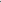 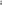 с желанием играет в подвижные игры; ребёнок демонстрирует элементарные культурно-гигиенические навыки, владеет простейшими навыками самообслуживания (одевание, раздевание, самостоятельно ест и тому подобное); ребёнок стремится к общению со взрослыми, реагирует на их настроение; ребёнок проявляет интерес к сверстникам; наблюдает за их действиями и подражает им; играет рядом; ребёнок понимает и выполняет простые поручения взрослого; ребёнок стремится проявлять самостоятельность в бытовом и игровом поведении; ребёнок способен направлять свои действия на достижение простой, самостоятельно поставленной цели; знает, с помощью каких средств и в какой последовательности продвигаться к цели; ребёнок владеет активной речью, использует в общении разные части речи, простые предложения из 4-х слов и более, включенные в общение; может обращаться с вопросами и просьбами; ребёнок проявляет интерес к стихам, сказкам, повторяет отдельные слова и фразы за взрослым; ребёнок рассматривает картинки, показывает и называет предметы, изображенные на них; ребёнок различает и называет основные цвета, формы предметов, ориентируется в основных пространственных и временных отношениях; ребёнок осуществляет поисковые и обследовательские действия; ребёнок знает основные особенности внешнего облика человека, его деятельности; свое имя, имена близких; демонстрирует первоначальные представления о населенном пункте, в котором живет (город, село и так далее);ребёнок имеет представления об объектах живой и неживой природы ближайшего окружения и их особенностях, проявляет положительное отношение и интерес к взаимодействию с природой, наблюдает за явлениями природы, старается не причинять вред живым объектам; 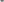 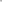 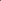 ребёнок с удовольствием слушает музыку, подпевает, выполняет простые танцевальные движения; ребёнок эмоционально откликается на красоту природы и произведения искусства; ребёнок осваивает основы изобразительной деятельности (лепка, рисование) и конструирования: может выполнять уже довольно сложные постройки (гараж, дорогу к нему, забор) и играть с ними; рисует дорожки, дождик, шарики; лепит палочки, колечки, лепешки; ребёнок активно действует с окружающими его предметами, знает названия, свойства и назначение многих предметов, находящихся в его повседневном обиходе; ребёнок в играх отображает действия окружающих («готовит обед», «ухаживает за больным» и другое), воспроизводит не только их последовательность и взаимосвязь, но и социальные отношения (ласково обращается с куклой, делает ей замечания), заранее определяет цель («Я буду лечить куклу»).1.2.2. Планируемые результаты в дошкольном возрастеК четырем годам:ребёнок демонстрирует положительное отношение к разнообразным физическим упражнениям, проявляет избирательный интерес к отдельным двигательным действиям (бросание и ловля мяча, ходьба, бег, прыжки) и подвижным играм; ребёнок проявляет элементы самостоятельности в двигательной деятельности, с интересом включается в подвижные игры, стремится к выполнению правил и основных ролей в игре, выполняет простейшие правила построения и перестроения, выполняет ритмические упражнения под музыку; ребёнок демонстрирует координацию движений при выполнении упражнений, сохраняет равновесие при ходьбе, беге, прыжках, способен реагировать на сигналы, переключаться с одного движения на другое, выполнять движения в общем для всех темпе; ребёнок владеет культурно-гигиеническими навыками: умывание, одевание и тому подобное, соблюдает требования гигиены, имеет первичные представления о факторах, положительно влияющих на здоровье; ребёнок проявляет доверие к миру, положительно оценивает себя, говорит о себе в первом лице;ребёнок откликается эмоционально на ярко выраженное состояние близких и сверстников по показу и побуждению взрослых; дружелюбно настроен в отношении других детей; ребёнок владеет элементарными нормами и правилами поведения, связанными с определенными разрешениями и запретами («можно», «нельзя»), демонстрирует стремление к положительным поступкам; 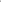 ребёнок демонстрирует интерес к сверстникам в повседневном общении и бытовой деятельности, владеет элементарными средствами общения в процессе взаимодействия со сверстниками; ребёнок проявляет интерес к правилам безопасного поведения; осваивает безопасные способы обращения со знакомыми предметами ближайшего окружения; ребёнок охотно включается в совместную деятельность со взрослым, подражает его действиям, отвечает на вопросы взрослого и комментирует его действия в процессе совместной деятельности; ребёнок произносит правильно в словах все гласные и согласные звуки, кроме шипящих и сонорных, согласовывает слова в предложении в роде, числе и падеже, повторяет за педагогическим работником (далее - педагог) рассказы из 3-4 предложений, пересказывает знакомые литературные произведения, использует речевые формы вежливого общения;ребёнок понимает содержание литературных произведений и участвует в их драматизации, рассматривает иллюстрации в книгах, запоминает небольшие потешки, стихотворения, эмоционально откликается на них; ребёнок демонстрирует умения вступать в речевое общение со знакомыми взрослыми: понимает обращенную к нему речь, отвечает на вопросы, используя простые распространенные предложения; проявляет речевую активность в общении со сверстником; ребёнок совместно со взрослым пересказывает знакомые сказки, короткие стихи; ребёнок демонстрирует познавательную активность в деятельности, проявляет эмоции удивления в процессе познания, отражает в общении и совместной деятельности со взрослыми и сверстниками полученные представления о предметах и объектах ближайшего окружения, задает вопросы констатирующего и проблемного характера; ребёнок проявляет потребность в познавательном общении со взрослыми; демонстрирует стремление к наблюдению, сравнению, обследованию свойств и качеств предметов, к простейшему экспериментированию с предметами и материалами: проявляет элементарные представления о величине, форме и количестве предметов и умения сравнивать предметы по этим характеристикам; ребёнок проявляет интерес к миру, к себе и окружающим людям;ребёнок знает об объектах ближайшего окружения: о родном населенном пункте, его названии, достопримечательностях и традициях; ребёнок имеет представление о разнообразных объектах живой и неживой природы ближайшего окружения, выделяет их отличительные особенности и свойства, различает времена года и характерные для них явления природы, имеет представление о сезонных изменениях в жизни животных, растений и человека, интересуется природой, положительно относится ко всем живым существам, знает о правилах поведения в природе, заботится о животных и растениях, не причиняет им вред; ребёнок способен создавать простые образы в рисовании и аппликации, строить простую композицию с использованием нескольких цветов, создавать несложные формы из глины и теста, видоизменять их и украшать; использовать простые строительные детали для создания постройки с последующим её анализом; ребёнок с интересом вслушивается в музыку, запоминает и узнает знакомые произведения, проявляет эмоциональную отзывчивость, различает музыкальные ритмы, передает их в движении; ребёнок активно взаимодействует со сверстниками в игре, принимает на себя роль и действует от имени героя, строит ролевые высказывания, использует предметы-заместители, разворачивает несложный игровой сюжет из нескольких эпизодов; ребёнок в дидактических играх действует в рамках правил, в театрализованных играх разыгрывает отрывки из знакомых сказок, рассказов, передает интонацию и мимические движения.К пяти годам:ребёнок проявляет интерес к разнообразным физическим упражнениям, действиям с физкультурными пособиями, настойчивость для достижения результата, испытывает потребность в двигательной активности; 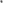 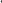 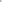 ребёнок демонстрирует координацию, быстроту, силу, выносливость, гибкость, ловкость, развитие крупной и мелкой моторики, активно и с интересом выполняет основные движения, общеразвивающие упражнения и элементы спортивных упражнений, с желанием играет в подвижные игры, ориентируется в пространстве, переносит освоенные движения в самостоятельную деятельность; ребёнок стремится узнать о правилах здорового образа жизни, готов элементарно охарактеризовать свое самочувствие, привлечь внимание взрослого в случае недомогания; ребёнок стремится к самостоятельному осуществлению процессов личной гигиены, их правильной организации; ребёнок выполняет самостоятельно правила общения со взрослым, внимателен к его словам и мнению, стремится к познавательному, интеллектуальному общению со взрослыми: задает много вопросов поискового характера, стремится к одобряемым формам поведения, замечает ярко выраженное эмоциональное состояние окружающих людей, по примеру педагога проявляет сочувствие;ребёнок без напоминания взрослого здоровается и прощается, говорит «спасибо» и «пожалуйста»; ребёнок демонстрирует стремление к общению со сверстниками, по предложению педагога может договориться с детьми, стремится к самовыражению в деятельности, к признанию и уважению сверстников; ребёнок познает правила безопасного поведения и стремится их выполнять в повседневной жизни; ребёнок самостоятелен в самообслуживании; ребёнок проявляет познавательный интерес к труду взрослых, профессиям, технике; отражает эти представления в играх; ребёнок стремится к выполнению трудовых обязанностей, охотно включается в совместный труд со взрослыми или сверстниками; ребёнок инициативен в разговоре, использует разные типы реплик и простые формы объяснительной речи, речевые контакты становятся более длительными и активными; ребёнок большинство звуков произносит правильно, пользуется средствами эмоциональной и речевой выразительности; ребёнок самостоятельно пересказывает знакомые сказки, с небольшой помощью взрослого составляет описательные рассказы и загадки; ребёнок проявляет словотворчество, интерес к языку, с интересом слушает литературные тексты, воспроизводит текст; ребёнок способен рассказать о предмете, его назначении и особенностях, о том, как он был создан; ребёнок проявляет стремление к общению со сверстниками в процессе познавательной деятельности, осуществляет обмен информацией; охотно сотрудничает со взрослыми не только в совместной деятельности, но и в свободной самостоятельной; отличается высокой активностью и любознательностью; ребёнок активно познает и называет свойства и качества предметов, особенности объектов природы, обследовательские действия; объединяет предметы и объекты в видовые категории с указанием характерных признаков; ребёнок задает много вопросов поискового характера, включается в деятельность экспериментирования, использует исследовательские действия, предпринимает попытки сделать логические выводы; ребёнок с удовольствием рассказывает о себе, своих желаниях, достижениях, семье, семейном быте, традициях; активно участвует в мероприятиях и праздниках, готовящихся в группе, в ДОО, имеет представления о малой родине, названии населенного пункта, улицы, некоторых памятных местах; ребёнок имеет представление о разнообразных представителях живой природы родного края, их особенностях, свойствах объектов неживой природы, сезонных изменениях в жизни природы, явлениях природы, интересуется природой, экспериментирует, положительно относится ко всем живым существам, знает правила поведения в природе, стремится самостоятельно ухаживать за растениями и животными, беречь их; ребёнок владеет количественным и порядковым счетом в пределах пяти, умением непосредственно сравнивать предметы по форме и величине, различает части суток, знает их последовательность, понимает временную последовательность «вчера, сегодня, завтра», ориентируется от себя в движении; использует математические представления для познания окружающей действительности; ребёнок проявляет интерес к различным видам искусства, эмоционально откликается на отраженные в произведениях искусства действия, поступки, события; ребёнок проявляет себя в разных видах музыкальной, изобразительной, театрализованной деятельности, используя выразительные и изобразительные средства; ребёнок использует накопленный художественно-творческой опыт в самостоятельной деятельности, с желанием участвует в культурно-досуговой деятельности (праздниках, развлечениях и других видах культурно-досуговой деятельности); ребёнок создает изображения и постройки в соответствии с темой, используя разнообразные материалы, владеет техническими и изобразительными умениями; ребёнок называет роль до начала игры, обозначает новую роль по ходу игры, активно использует предметы-заместители, предлагает игровой замысел и проявляет инициативу в развитии сюжета, активно включается в ролевой диалог, проявляет творчество в создании игровой обстановки; ребёнок принимает игровую задачу в играх с правилами, проявляет интерес к результату, выигрышу; ведет негромкий диалог с игрушками, комментирует их «действия» в режиссерских играх.К шести годам:ребёнок демонстрирует ярко выраженную потребность в двигательной активности, проявляет интерес к новым и знакомым физическим упражнениям, пешим прогулкам, показывает избирательность и инициативу при выполнении упражнений, имеет представления о некоторых видах спорта, туризме, как форме активного отдыха;ребёнок проявляет осознанность во время занятий физической культурой, демонстрирует выносливость, быстроту, силу, гибкость, ловкость, координацию, выполняет упражнения в заданном ритме и темпе, способен проявить творчество при составлении несложных комбинаций из знакомых упражнений; ребёнок проявляет доступный возрасту самоконтроль, способен привлечь внимание других детей и организовать знакомую подвижную игру; ребёнок проявляет духовно-нравственные качества и основы патриотизма в процессе ознакомления с видами спорта и достижениями российских спортсменов; ребёнок владеет основными способами укрепления здоровья (закаливание, утренняя гимнастика, соблюдение личной гигиены, безопасное поведение и другие); мотивирован на сбережение и укрепление собственного здоровья и здоровья окружающих; ребёнок настроен положительно по отношению к окружающим, охотно вступает в общение со взрослыми и сверстниками, проявляет сдержанность по отношению к незнакомым людям, при общении со взрослыми и сверстниками ориентируется на общепринятые нормы и правила культуры поведения, проявляет в поведении уважение и привязанность к родителям (законным представителям), демонстрирует уважение к педагогам, интересуется жизнью семьи и ДОО; ребёнок способен различать разные эмоциональные состояния взрослых и сверстников, учитывает их в своем поведении, откликается на просьбу помочь, в оценке поступков опирается на нравственные представления; ребёнок проявляет активность в стремлении к познанию разных видов труда и профессий, бережно относится к предметному миру как результату труда взрослых, стремится участвовать в труде взрослых, самостоятелен, инициативен в самообслуживании, участвует со сверстниками в разных видах повседневного и ручного труда; ребёнок владеет представлениями о безопасном поведении, соблюдает правила безопасного поведения в разных видах деятельности, демонстрирует умения правильно и безопасно пользоваться под присмотром взрослого бытовыми предметами и приборами, безопасного общения с незнакомыми животными, владеет основными правилами безопасного поведения на улице; ребёнок регулирует свою активность в деятельности, умеет соблюдать очередность и учитывать права других людей, проявляет инициативу в общении и деятельности, задает вопросы различной направленности, слушает и понимает взрослого, действует по правилу или образцу в разных видах деятельности, способен к произвольным действиям; ребёнок проявляет инициативу и самостоятельность в процессе придумывания загадок, сказок, рассказов, владеет первичными приемами аргументации и доказательства, демонстрирует богатый словарный запас, безошибочно пользуется обобщающими словами и понятиями, самостоятельно пересказывает рассказы и сказки, проявляет избирательное отношение к произведениям определенной тематики и жанра; ребёнок испытывает познавательный интерес к событиям, находящимся за рамками личного опыта, фантазирует, предлагает пути решения проблем, имеет представления о социальном, предметном и природном мире; ребёнок устанавливает закономерности причинно-следственного характера, приводит логические высказывания; проявляет любознательность; ребёнок использует математические знания, способы и средства для познания окружающего мира; способен к произвольным умственным действиям; логическим операциям анализа, сравнения, обобщения, систематизации, классификации и другим, оперируя предметами разными по величине, форме, количеству; владеет счетом, ориентировкой в пространстве и времени; ребёнок знает о цифровых средствах познания окружающей действительности, использует некоторые из них, придерживаясь правил безопасного обращения с ними; ребёнок проявляет познавательный интерес к населенному пункту, в котором живет, знает некоторые сведения о его достопримечательностях, событиях городской и сельской жизни; знает название своей страны, её государственные символы; ребёнок имеет представление о живой природе разных регионов России, может классифицировать объекты по разным признакам; имеет представление об особенностях и потребностях живого организма, изменениях в жизни природы в разные сезоны года, соблюдает правила поведения в природе, ухаживает за растениями и животными, бережно относится к ним; ребёнок проявляет интерес и (или) с желанием занимается музыкальной, изобразительной, театрализованной деятельностью; различает виды, жанры, формы в музыке, изобразительном и театральном искусстве; проявляет музыкальные и художественно-творческие способности; ребёнок принимает активное участие в праздничных программах и их подготовке; взаимодействует со всеми участниками культурно-досуговых мероприятий; ребёнок самостоятельно определяет замысел рисунка, аппликации, лепки, постройки, создает образы и композиционные изображения, интегрируя освоенные техники и средства выразительности, использует разнообразные материалы; ребёнок согласовывает свои интересы с интересами партнеров в игровой деятельности, умеет предложить и объяснить замысел игры, комбинировать сюжеты на основе разных событий, создавать игровые образы, управлять персонажами в режиссерской игре; ребёнок проявляет интерес к игровому экспериментированию, развивающим и познавательным играм, в играх с готовым содержанием и правилами действует в точном соответствии с игровой задачей и правилами.1.2.3. Планируемые результаты на этапе завершения освоения Программы (к концу дошкольного возраста)У ребёнка сформированы основные психофизические и нравственно-волевые качества; ребёнок владеет основными движениями и элементами спортивных игр, может контролировать свои движение и управлять ими; ребёнок соблюдает элементарные правила здорового образа жизни и личной гигиены; ребёнок результативно выполняет физические упражнения (общеразвивающие, основные движения, спортивные), участвует в туристских пеших прогулках, осваивает простейшие туристские навыки, ориентируется на местности; ребёнок проявляет элементы творчества в двигательной деятельности; ребёнок проявляет нравственно-волевые качества, самоконтроль и может осуществлять анализ своей двигательной деятельности; ребёнок проявляет духовно-нравственные качества и основы патриотизма в ходе занятий физической культурой и ознакомлением с достижениями российского спорта; ребёнок имеет начальные представления о правилах безопасного поведения в двигательной деятельности; о том, что такое здоровье, понимает, как поддержать, укрепить и сохранить его; ребёнок владеет навыками личной гигиены, может заботливо относиться к своему здоровью и здоровью окружающих, стремится оказать помощь и поддержку другим людям; ребёнок соблюдает элементарные социальные нормы и правила поведения в различных видах деятельности, взаимоотношениях со взрослыми и сверстниками; ребёнок владеет средствами общения и способами взаимодействия со взрослыми и сверстниками; способен понимать и учитывать интересы и чувства других; договариваться и дружить со сверстниками; старается разрешать возникающие конфликты конструктивными способами; ребёнок способен понимать свои переживания и причины их возникновения, регулировать свое поведение и осуществлять выбор социально одобряемых действий в конкретных ситуациях, обосновывать свои ценностные ориентации; ребёнок стремится сохранять позитивную самооценку; ребёнок проявляет положительное отношение к миру, разным видам труда, другим людям и самому себе; у ребёнка выражено стремление заниматься социально значимой деятельностью; ребёнок способен откликаться на эмоции близких людей, проявлять эмпатию (сочувствие, сопереживание, содействие); ребёнок способен к осуществлению социальной навигации как ориентации в социуме и соблюдению правил безопасности в реальном и цифровом взаимодействии; ребёнок способен решать адекватные возрасту интеллектуальные, творческие и личностные задачи; применять накопленный опыт для осуществления различных видов детской деятельности, принимать собственные решения и проявлять инициативу; ребёнок владеет речью как средством коммуникации, ведет диалог со взрослыми и сверстниками, использует формулы речевого этикета в соответствии с ситуацией общения, владеет коммуникативно-речевыми умениями; ребёнок знает и осмысленно воспринимает литературные произведения различных жанров, имеет предпочтения в жанрах литературы, проявляет интерес к книгам познавательного характера, определяет характеры персонажей, мотивы их поведения, оценивает поступки литературных героев; ребёнок обладает начальными знаниями о природном и социальном мире, в котором он живет: элементарными представлениями из области естествознания, математики, истории, искусства и спорта, информатики и инженерии и тому подобное; о себе, собственной принадлежности и принадлежности других людей к определенному полу; составе семьи, родственных отношениях и взаимосвязях, семейных традициях; об обществе, его национально-культурных ценностях; государстве и принадлежности к нему; ребёнок проявляет любознательность, активно задает вопросы взрослым и сверстникам; интересуется субъективно новым и неизвестным в окружающем мире; способен самостоятельно придумывать объяснения явлениям природы и поступкам людей; склонен наблюдать, экспериментировать; строить смысловую картину окружающей реальности, использует основные культурные способы деятельности; ребёнок имеет представление о жизни людей в России, имеет некоторые представления о важных исторических событиях Отечества; имеет представление о многообразии стран и народов мира; ребёнок способен применять в жизненных и игровых ситуациях знания о количестве, форме, величине предметов, пространстве и времени, умения считать, измерять, сравнивать, вычислять и тому подобное; ребёнок имеет разнообразные познавательные умения: определяет противоречия, формулирует задачу исследования, использует разные способы и средства проверки предположений: сравнение с эталонами, классификацию, систематизацию, некоторые цифровые средства и другое; ребёнок имеет представление о некоторых наиболее ярких представителях живой природы России и планеты, их отличительных признаках, среде обитания, потребностях живой природы, росте и развитии живых существ; свойствах неживой природы, сезонных изменениях в природе, наблюдает за погодой, живыми объектами, имеет сформированный познавательный интерес к природе, осознанно соблюдает правила поведения в природе, знает способы охраны природы, демонстрирует заботливое отношение к ней; ребёнок способен воспринимать и понимать произведения различных видов искусства, имеет предпочтения в области музыкальной, изобразительной, театрализованной деятельности; ребёнок выражает интерес к культурным традициям народа в процессе знакомства с различными видами и жанрами искусства; обладает начальными знаниями об искусстве; ребёнок владеет умениями, навыками и средствами художественной выразительности в различных видах деятельности и искусства; использует различные технические приемы в свободной художественной деятельности; ребёнок участвует в создании индивидуальных и коллективных творческих работ, тематических композиций к праздничным утренникам и развлечениям, художественных проектах; ребёнок самостоятельно выбирает технику и выразительные средства для наиболее точной передачи образа и своего замысла, способен создавать сложные объекты и композиции, преобразовывать и использовать с учётом игровой ситуации; ребёнок владеет разными формами и видами игры, различает условную и реальную ситуации, предлагает и объясняет замысел игры, комбинирует сюжеты на основе реальных, вымышленных событий, выполняет несколько ролей в одной игре, подбирает разные средства для создания игровых образов, согласовывает свои интересы с интересами партнеров по игре, управляет персонажами в режиссерской игре; ребёнок проявляет интерес к игровому экспериментированию с предметами, к развивающим и познавательным играм, в играх с готовым содержанием и правилами может объяснить содержание и правила игры другим детям, в совместной игре следит за точным выполнением правил всеми участниками; ребёнок способен планировать свои действия, направленные на достижение конкретной цели; демонстрирует сформированные предпосылки к учебной деятельности и элементы готовности к школьному обучению.Часть, формируемая участниками образовательных отношенийЗначимые характеристики для разработки Программы, в том числе особенности развития детей, посещающих дошкольное образовательное учреждениеПрограмма охватывает пять возрастных периодов развития детей:- от 2 до 3 лет - группа раннего возраста;- от 3 до 4 лет - младшая группа;- от 4 до 5 лет - средняя группа;- от 5 до 6 лет - старшая группа;- от 6 до 7 лет - подготовительная группа.В ходе реализации Программы предусмотрена возможность инклюзии, которая рассматривается как командный подход в организации деятельности образовательной системы Учреждения по всем направлениям в целом, и как вариант предоставления образовательных услуг детям с особыми образовательными потребностями (детям с ОВЗ, детям-инвалидам и др.), при включении их в образовательный процесс. Инклюзия касается всех субъектов образовательного процесса: детей с ограниченными возможностями здоровья, детей-инвалидов и их родителей, нормально развивающихся детей и членов их семей, педагогов и других специалистов образовательного пространства, администрации и других структур Учреждения, с ориентацией на формирование толерантного отношения к детям с ограничениями здоровья. Образовательная инклюзия будет эффективной, только тогда, когда ребенку будут предоставлены необходимые (специальные) условия совместного обучения с нормативно развивающимися сверстниками, в первую очередь, ориентированные на формирование их социальных умений и жизненных компетенций, на индивидуализацию и социализацию образования в условиях партнерского взаимодействия ДОУ, семьи и других организаций (образования, культуры, здравоохранения, спорта).Возрастные характеристики особенностей развития детей, воспитывающихся в УчрежденииУчитываются возрастные особенности современных детей.Ранний возраст: для детей характерна повышенная потребность в получении информации; больше объем долговременной памяти; с момента рождения начинает функционировать смысловое восприятие мира и речи, основанное на образах.Дошкольники: комплексное развитие мыслительных операций (дети мыслят блоками, модулями, квантами); выше уровень интеллекта (высокий уровень составляет 130 IQ, а не 100; раньше такой IQ встречался у одного ребенка из десяти тысяч); дети 2-3 лет справляются с заданиями, рассчитанными ранее на детей 4-5 лет. Дети отличаются повышенной потребностью к восприятию информации, постоянно ищут возможности ее удовлетворения, если не получает необходимой «порции2 информационной энергии, начинают проявлять недовольство или агрессию; информационный перегруз многих из них явно не беспокоит; объем долговременной памяти намного больше, а проходимость оперативной выше, что позволяет воспринимать и перерабатывать большое количество информации за короткий промежуток времени.Современные дошкольники не испытывают стресса при контакте с техникой (Интернетом, компьютером, мобильным телефоном и пр.) и воспринимают их как реальный источник информации.Рефлекс свободы: у современных детей система отношений доминирует над системой знаний. На смену вопросу «почему?» пришел вопрос «зачем?». Если раньше у ребенка был хорошо развит подражательный рефлекс, и он старался повторять действия за взрослым, то у современных детей преобладает рефлекс свободы – они сами выстраивают стратегию своего поведения. Дети настойчивы и требовательны, имеют завышенную самооценку, не терпят насилия. Отмечается их врожденное стремление к самореализации, к проявлению своей деятельной натуры.Таким образом, при разработке образовательной программы учитывается, что с поправкой на индивидуальные особенности, уникальность личного социального опыта и индивидуальную траектории развития современный ребенок обладает:достаточно развитым восприятием многофакторных качеств и отношений объектов, явлений и ситуаций;памятью, достаточно развитой для удержания, сопоставления вновь воспринятого с уже бывшим в более раннем опыте;мышлением, достаточным для осознания, установления связей между сложными многоуровневыми многофакторными явлениями и событиями;речью, позволяющей объяснять свои представления и состояния, как ситуативные, так и перспективные, что позволяет ребенку вступать в отношения разного уровня и направленности;исследовательской инициативой, побуждающей ребенка к поиску новых впечатлений и позволяющей успешно исследовать сложные, многосвязные, физические и социальные объекты и явления, выявляя их скрытые сущностные характеристики и сети внутренних причинных взаимодействий;сложившейся «субъектностью», позволяющей ему действовать самостоятельно и автономно не только как субъекту деятельности, но и как субъекту социальных отношений;внутренней позицией, которая, в основном будет сформирована как новообразование к семи годам, но уже сейчас позволяет ребенку индивидуально (на основе собственных мировоззренческих представлений) относиться событиям и явлениям, что соответствует тем потенциальным способностям, которыми должен обладать человек для развития и саморазвития, для реализации в сотрудничестве и самореализации в самостоятельно выбранных видах деятельности.Планируя образовательную работу с воспитанниками, педагогический коллектив опирается на характеристики возрастных особенностей развития детей раннего и дошкольного возраста, учитывают конкретные условия и особенности контингента воспитанников, индивидуальные особенности и интересы детей.В организации образовательного процесса максимально учитываются возрастные характеристики детей.Возрастная характеристика детей 2-3 лет.Физическое развитиеПродолжается интенсивный темп физического развития. К трем годам масса тела ребенка составляет от 13,1 до 16,9 кг, рост - 91-99 см. Ребенок становится более самостоятельным, движения его более координированными.Характерной особенностью этого возраста является потребность в разнообразных движениях, интерес и желание воспитанников их выполнять. Физические нагрузки необходимы им для полноценного развития всех систем и функций, чувственного познания окружающего мира. Однако параметры развития воспитанников, качественная характеристика и темп овладения ими разными видами движений (ходьбой, бегом, прыжками, лазаньем, метанием) индивидуальны. Важным для здоровья ребенка является гармоническое соотношение показателей физического развития: роста, веса, окружности груди, двигательной активностиСоциально-коммуникативное развитиеНа третьем году жизни дети становятся самостоятельнее. Продолжает развиваться предметная деятельность, ситуативно-деловое общение ребенка и взрослого; совершенствуются восприятие, речь, начальные формы произвольного поведения, игры, наглядно-действенное мышление. Развитие предметной деятельности связано с усвоением культурных способов действия с различными предметами. Развиваются действия соотносящие и орудийные.Умение выполнять орудийные действия развивает произвольность, преобразуя натуральные формы активности в культурные на основе предлагаемой взрослыми модели, которая выступает в качестве не только объекта подражания, но и образца, регулирующего собственную активность ребенка.Игра носит процессуальный характер, главное в ней - действия. Они совершаются с игровыми предметами, приближенными к реальности. В середине третьего года жизни появляются действия с предметами-заместителями.Познавательное развитиеОсновной формой мышления становится наглядно-действенная. Ее особенность заключается в том, что возникающие в жизни ребенка проблемные ситуации разрешаются путем реального действия с предметами.Для детей этого возраста характерна неосознанность мотивов, импульсивность и зависимость чувств и желаний от ситуации. Дети легко заражаются эмоциональным состоянием сверстников. Однако в этот период начинает складываться и произвольность поведения. Она обусловлена развитием орудийных действий и речи. У детей появляются чувства гордости, стыда, начинают формироваться элементы самосознания, связанные с идентификацией с именем и полом. Завершается ранний возраст кризисом трех лет. Ребенок осознает себя как отдельного человека, отличного от взрослого. У него формируется образ Я.Кризис часто сопровождается рядом отрицательных проявлений: негативизмом, упрямством, нарушением общения со взрослым и др. Кризис может продолжаться от нескольких месяцев до двух лет. Но его может и не быть.Речевое развитиеВ ходе совместной со взрослыми предметной деятельности продолжает развиваться понимание речи. Слово отделяется от ситуации и приобретает самостоятельное значение. Дети продолжают осваивать названия окружающих предметов, учатся выполнять простые словесные просьбы взрослых в пределах видимой наглядной ситуации.Количество понимаемых слов значительно возрастает. Совершенствуется регуляция поведения в результате обращения взрослых к ребенку, который начинает понимать не только инструкцию, но и рассказ взрослых.Интенсивно развивается активная речь детей. К 3 годам они осваивают основные грамматические структуры, пытаются строить простые предложения, в разговоре со взрослым используют практически все части речи. Активный словарь достигает примерно 1000–1500 слов.К концу третьего года жизни речь становится средством общения ребенка со сверстниками. Совершенствуется слуховое восприятие, прежде всего фонематический слух. К 3 годам дети воспринимают все звуки родного языка, но произносят их с большими искажениями.Художественно-эстетическое развитие В этом возрасте у детей формируются новые виды деятельности: игра, рисование, конструирование.Появление собственно изобразительной деятельности обусловлено тем, что ребенок уже способен сформулировать намерение изобразить какой-либо предмет. Типичным является изображение человека в виде «головонога» — окружности и отходящих от нее линий. Третьему году жизни совершенствуются зрительные и слуховые ориентировки, что позволяет детям безошибочно выполнять ряд заданий: осуществлять выбор из 2–3 предметов по форме, величине и цвету; различать мелодии; петь.Возрастная характеристика детей 3-4 лет.Физическое развитие3х-летний ребенок владеет основными жизненно важными движениями (ходьба, бег, лазание, действия с предметами). Возникает интерес к определению соответствия движений образцу. Дети испытывают свои силы в более сложных видах деятельности, но вместе с тем им свойственно неумение соизмерять свои силы со своими возможностями.Моторика выполнения движений характеризуется более или менее точным воспроизведением структуры движения, его фаз, направления и т.д. К 4-годам ребенок может без остановки пройти по гимнастической скамейке, руки в стороны; ударять мяч об пол и ловить его двумя руками (3 раза подряд); перекладывать по одному мелкие предметы (пуговицы, горошины и т.п. – всего 20 шт.) с поверхности стола в небольшую коробку (правой рукой).Начинает развиваться самооценка при выполнении физических упражнений, при этом дети ориентируются в значительной мере на оценку воспитателя.3-4-х летний ребенок владеет элементарными гигиеническими навыками самообслуживания:- самостоятельно и правильно моет руки с мылом после прогулки, игр, туалета;-  аккуратно пользуется туалетом: туалетной бумагой, не забывает спускать воду из бачка для слива;- при приеме пищи пользуется ложкой, салфеткой; - умеет пользоваться носовым платком;- может самостоятельно устранить беспорядок в одежде, прическе, пользуясь зеркалом, расческой.Социально-коммуникативное развитиеК трем годам ребенок достигает определенного уровня социальной компетентности: он проявляет интерес к другому человеку, испытывает доверие к нему, стремится к общению и взаимодействию со взрослыми и сверстниками. У ребенка возникают личные симпатии, которые проявляются в желании поделиться игрушкой, оказать помощь, утешить. Ребенок испытывает повышенную потребность в эмоциональном контакте со взрослыми, ярко выражает свои чувства - радость, огорчение, страх, удивление, удовольствие и др. Для налаживания контактов с другими людьми использует речевые и неречевые (взгляды, мимика, жесты, выразительные позы и движения) способы общения. Осознает свою половую принадлежность («Я мальчик», «Я девочка»). Фундаментальная характеристика ребенка трех лет - самостоятельность («Я сам», «Я могу»). Он активно заявляет о своем желании быть, как взрослые (самому есть, одеваться), включаться в настоящие дела (мыть посуду, стирать, делать покупки и т.п.)».Взаимодействие и общение детей четвертого года жизни имеют поверхностный характер, отличаются ситуативностью, неустойчивостью, кратковременностью, чаще всего инициируются взрослым.Для детей 3х летнего возраста характерна игра рядом. В игре дети выполняют отдельные игровые действия, носящие условный характер. Роль осуществляется фактически, но не называется. Сюжет игры - цепочка из 2х действий; воображаемую ситуацию удерживает взрослый. К 4м годам дети могут объединяться по 2-3 человека, для разыгрывания простейших сюжетно-ролевых игр. Игровые действия взаимосвязаны, имеют четкий ролевой характер. Роль называется, по ходу игры дети могут менять роль. Игровая цепочка состоит из 3-4 взаимосвязанных действий. Дети самостоятельно удерживают воображаемую ситуацию.Особенности социально-коммуникативного развития детей проявляются:- в различном уровне освоения речи и игровых умений;- в различной степени формирования навыков самообслуживания;- в характере конфликтов между детьми, которые нередко носят бурный и продолжительный характер;- в различиях эмоционального реагирования на замечания родителей и педагогов. Познавательное развитиеВ развитии познавательной сферы расширяются и качественно изменяются способы и средства ориентировки ребенка в окружающей обстановке. Ребенок активно использует по назначению некоторые бытовые предметы, игрушки, предметы-заместители и словесные обозначения объектов в быту, игре, общении. Формируются качественно новые свойства сенсорных процессов: ощущение и восприятие. В практической деятельности ребенок учитывает свойства предметов и их назначение: знает название 3-4 цветов и 2-3 форм; может выбрать из 3-х предметов разных по величине «самый большой». Рассматривая новые предметы (растения, камни и т.п.) ребенок не ограничивается простым зрительным ознакомлением, а переходит к осязательному, слуховому и обонятельному восприятию. Важную роль начинают играть образы памяти.Память и внимание ребенка носит непроизвольный, пассивный характер. По просьбе взрослого ребенок может запомнить не менее 2-3 слов и 5-6 названий предметов.К 4-м годам ребенок способен запомнить значительные отрывки из любимых произведений. Рассматривая объекты, ребенок выделяет один, наиболее яркий признак предмета, и ориентируясь на него, оценивает предмет в целом. Его интересуют результаты действия, а сам процесс достижения еще не умеет прослеживать.Возникает новая форма общения со взрослым – общение на познавательные темы, которое сначала включено в совместную со взрослым познавательную деятельность.Конструктивная деятельность в 3-4 года ограничивается возведением несложных построек по образцу (из 2-3 частей) и по замыслу. Ребенок может заниматься, не отрываясь, увлекательной для него деятельностью в течение 5 минут. Речевое развитиеУникальность речевого развития детей в этом возрасте состоит в том, что в этот период ребенок обладает повышенной чувствительностью к языку, его звуковой и смысловой стороне. В младшем дошкольном возрасте осуществляется переход от исключительного господства ситуативной (понятной только в конкретной обстановке) речи к использованию и ситуативной, и контекстной (свободной от наглядной ситуации) речи. Овладение родным языком характеризуется использованием основных грамматических категорий (согласование, употребление их по числу, времени и т.д., хотя отдельные ошибки допускаются) и словаря разговорной речи. Возможны дефекты звукопроизношения.Художественно-эстетическое развитие Ребенок с удовольствием знакомится с элементарными средствами выразительности (цвет, звук, форма, движения, жесты), проявляется интерес к произведениям народного и классического искусства, к литературе (стихи, песенки, потешки), к исполнению и слушанию музыкальных произведений.Изобразительная деятельность ребенка зависит от его представлений о предмете. В 3-4 года они только начинают формироваться. Графические образы бедны, предметны, схематичны. У одних дошкольников в изображении отсутствуют детали, у других рисунки могут быть более детализированы. Замысел меняется по ходу изображения. Дети уже могут использовать цвет. Большое значение для развития моторики в этом возрасте имеет лепка. Ребенок может вылепить под руководством взрослого простые предметы. В 3-4 года из-за недостаточного развития мелких мышц руки, дети не работают с ножницами, апплицируют из готовых геометрических фигур. Ребенок способен выкладывать и наклеивать элементы декоративного узора и предметного схематичного изображения из 2-4 основных частей.В музыкально-ритмической деятельности ребенок 3-4 лет испытывает желание слушать музыку и производить естественные движения под звучащую музыку. К 4 годам овладевает элементарными певческими навыками несложных музыкальных произведений. Ребенок хорошо перевоплощается в образ зайчика, медведя, лисы, петушка и т.п. в движениях, особенно под плясовую мелодию. Приобретает элементарные навыки подыгрывания на детских ударных музыкальных инструментах (барабан, металлофон). Закладываются основы для развития музыкально-ритмических и художественных способностей.Возрастная характеристика детей 4-5 летК пяти годам складывается «психологический портрет» личности, в котором важная роль принадлежит компетентности, в особенности интеллектуальной (это возраст «почемучек»), а также креативности.Физическое развитиеВ этом возрасте продолжается рост всех органов и систем, сохраняется потребность в движении. Двигательная активность становится целенаправленной, отвечает индивидуальному опыту и интересу, движения становятся осмысленными, мотивированными и управляемыми. Сохраняется высокая эмоциональная значимость процесса деятельности для ребенка, неспособность завершить ее по первому требованию. Появляется способность к регуляции двигательной активности. У детей появляется интерес к познанию себя, своего тела, его строения, возможностей. У детей возникает потребность действовать совместно, быстро, ловко, в едином для всех детей темпе; соблюдать определенные интервалы во время передвижения в разных построениях, быть ведущим. Уровень функциональных возможностей повышается.Позитивные изменения наблюдаются в развитии моторики. Дошкольники лучше удерживают равновесие, перешагивая через небольшие преграды, нанизывают бусины (20 шт.) средней величины (или пуговицы) на толстую леску.В 4-5 лет у детей совершенствуются культурно-гигиенические навыки (хорошо освоен алгоритм умывания, одевания, приема пищи): они аккуратны во время еды, умеют правильно надевать обувь, убирают на место свою одежду, игрушки, книги. В элементарном самообслуживании (одевание, раздевание, умывание и др.) проявляется самостоятельность ребенка.Социально-коммуникативное развитиеК 5 годам у детей возрастает интерес и потребность в общении, особенно со сверстниками, осознание своего положения среди них. Ребенок приобретает способы взаимодействия с другими людьми. Использует речь и другие средства общения для удовлетворения разнообразных потребностей. Лучше ориентируется в человеческих отношениях: ребенок способен заметить эмоциональное состояние близкого взрослого, сверстника, проявить внимание и сочувствие. У детей формируется потребность в уважении со стороны взрослого, для них оказывается чрезвычайно важной его похвала.Это приводит к их повышенной обидчивости на замечания. Повышенная обидчивость представляет собой возрастной феномен. Совершенствуется умение пользоваться установленными формами вежливого обращения.Изменяется содержание общения ребенка и взрослого. Оно выходит за пределы конкретной ситуации, в которой оказывается ребенок. Ведущим становится познавательный мотив. Информация, которую ребенок получает в процессе общения, может быть сложной и трудной для понимания, но она вызывает интерес. В игровой деятельности появляются ролевые взаимодействия. Они указывают на то, что дошкольники начинают отделять себя от принятой роли. В процессе игры роли могут меняться. В этом возрасте начинают появляться постоянные партнеры по игре. В общую игру может вовлекаться от двух до пяти детей, а продолжительность совместных игр составляет в среднем 15-20 мин.Ребенок начитает регулировать свое поведение в соответствии с принятыми в обществе нормами; умеет довести начатое дело до конца (соорудить конструкцию, убрать игрушки, правила игры и т. п.) - проявление произвольности.У детей начинает формироваться способность контролировать свои эмоции в движении, чему способствует освоение ими языка эмоций (гаммы переживаний, настроений). Эмоциональность пятилетнего ребенка отличается многообразием способов выражения своих чувств: радости, грусти, огорчения, удовольствия. Ребенок способен проявить сочувствие, сопереживание, которое лежит в основе нравственных поступков.К 5-ти годам в элементарном выполнении отдельных поручений (дежурство по столовой, уход за растениями и животными) проявляется самостоятельность.Познавательное развитиеВ познавательном развитии 4-5 летних детей характерна высокая мыслительная активность. 5-ти летние «почемучки» интересуются причинно-следственными связями в разных сферах жизни (изменения в живой и неживой природе, происхождение человека), профессиональной деятельностью взрослых и др., то есть начинает формироваться представление о различных сторонах окружающего мира. К 5-ти годам, более развитым становится восприятие. Дети оказываются способными назвать форму, на которую похож тот или иной предмет. Они могут вычленять в сложных объектах простые формы и из простых форм воссоздавать сложные объекты. Дети способны упорядочить группы предметов по сенсорному признаку – величине, цвету; выделить такие параметры, как высота, длина и ширина.Совершенствуется ориентация в пространстве. Возрастает объем памяти. Дети запоминают до 7-8 названий предметов. Начинает складываться произвольное запоминание: дети способны принять задачу на запоминание, помнят поручения взрослых, могут выучить небольшое стихотворение и т.д. Начинает развиваться образное мышление. Дети оказываются способными использовать простыне схематизированные изображения для решения несложных задач. Увеличивается устойчивость внимания. Ребенку оказывается доступной сосредоточенная деятельность в течение 15-20 минут.Усложняется конструирование. Постройки могут включать 5-6 деталей. Формируются навыки конструирования по собственному замыслу, а также планирование последовательности действий.Речевое развитиеВ речевом развитии детей 4-5 лет улучшается произношение звуков (кроме сонорных) и дикция. Речь становится предметом активности детей. Они удачно имитируют голоса животных, интонационно выделяют речь тех или иных персонажей. Интерес вызывают ритмическая структура речи, рифмы. Развивается грамматическая сторона речи. Дети занимаются словотворчеством на основе грамматических правил. Речь детей при взаимодействии друг с другом носит ситуативный характер, а при общении со взрослым становится вне ситуативной.Художественно-эстетическое развитиеНа пятом году жизни ребенок осознаннее воспринимает произведения художественно-изобразительно-музыкального творчества, легко устанавливает простые причинные связи в сюжете, композиции и т.п., эмоционально откликается на отраженные в произведении искусства действия, поступки, события, соотносит увиденное со своими представлениями о красивом, радостном, печальном, злом и т.д. У ребенка появляется желание делиться своими впечатлениями от встреч с искусством, со взрослыми и сверстниками. Продолжает развиваться воображение. Формируются такие его особенности, как оригинальность и произвольность. Дети могут самостоятельно придумать небольшую сказку на заданную тему.Значительное развитие получает изобразительная деятельность. Рисунки становятся предметным и детализированным. В этом возрасте дети рисуют предметы прямоугольной, овальной формы, простые изображения животных. Дети могут своевременно насыщать ворс кисти краской, промывать по окончании работы. Графическое изображение человека характеризуется наличием туловища, глаз, рта, носа, волос, иногда одежды и ее деталей. Дети могут вырезать ножницами по прямой, диагонали, к 5 годам овладевают приемами вырезывания предметов круглой и овальной формы. Лепят предметы круглой, овальной, цилиндрической формы, простейших животных, рыб, птиц.К 5-ти годам ребенок выполняет элементарные танцевальные движения (пружинка, подскоки, кружение и т.д.). Может петь протяжно, при этом вместе начинать и заканчивать пение. Развитию исполнительской деятельности способствует доминирование в данном возрасте продуктивной мотивации (спеть песню, станцевать танец, сыграть на инструменте). Дети делают первые попытки творчества.Возрастная характеристика детей 5-6 летФизическое развитиеПродолжается процесс окостенения скелета ребенка. Дошкольник более совершенно овладевает различными видами движений. Тело приобретает заметную устойчивость. Дети к 6 годам уже могут совершать пешие прогулки, но на небольшие расстояния. Шестилетние дети значительно точнее выбирают движения, которые им надо выполнить. У них обычно отсутствуют лишние движения, которые наблюдаются у детей 3-5 лет. В период с 5 до 6 лет ребенок постепенно начинает адекватно оценивать результаты своего участия в играх соревновательного характера. Удовлетворение полученным результатом к 6 годам начинает доставлять ребенку радость, способствует эмоциональному благополучию и поддерживает положительное отношение к себе («я хороший, ловкий» и т.д.). Уже начинают наблюдаться различия в движениях мальчиков и девочек (у мальчиков - более прерывистые, у девочек – мягкие, плавные).К 6 годам совершенствуется развитие мелкой моторики пальцев рук. Некоторые дети могут продеть шнурок в ботинок и завязать бантиком.В старшем возрасте продолжают совершенствоваться культурно-гигиенические навыки: умеет одеться в соответствии с условиями погоды, выполняет основные правила личной гигиены, соблюдает правила приема пищи, проявляет навыки самостоятельности.Полезные привычки способствуют усвоению основ здорового образа жизни.Познавательное развитиеДети проявляют высокую познавательную активность.В познавательной деятельности продолжает совершенствоваться восприятие цвета, формы и величины, строения предметов; представления детей систематизируются. Дети называют не только основные цвета и их оттенки, но и промежуточные цветовые оттенки; форму прямоугольников, овалов, треугольников. К 6-ти годам дети легко выстраивают в ряд – по возрастанию или убыванию – до десяти предметов разных по величине. Однако дошкольники испытывают трудности при анализе пространственного положения объектов, если сталкиваются с несоответствием формы и их пространственного расположения. В старшем дошкольном возрасте продолжает развиваться образное мышление. Дети способны не только решить задачу в наглядном плане, но и совершить преобразования объекта. Продолжают совершенствоваться обобщения, что является основой словесно-логического мышления. 5-6 лет - это возраст творческого воображения. Дети самостоятельно могут сочинить оригинальные правдоподобные истории. Наблюдается переход от непроизвольного к произвольному вниманию.Конструирование характеризуется умением анализировать условия, в которых протекает эта деятельность. Дети используют и называют различные детали деревянного конструктора. Могут заменять детали постройки в зависимости от имеющегося материала. Овладевают обобщенным способом обследования образца. Конструктивная деятельность может осуществляться на основе схемы, по замыслу и по условиям. Дети могут конструировать из бумаги, складывая ее в несколько раз (2,4,6 сгибов); из природного материала.Речевое развитиеПродолжает совершенствоваться речь, в том числе ее звуковая сторона. Дети могут правильно воспроизводить шипящие, свистящие и сонорные звуки. Развивается фонематический слух, интонационная выразительность речи при чтении стихов в сюжетно-ролевой игре и в повседневной жизни. Совершенствуется грамматический строй речи. Дети используют все части речи, активно занимаются словотворчеством. Богаче становится лексика: активно используются синонимы и антонимы. Развивается связная речь: дети могут пересказывать, рассказывать по картинке, передавая не только главное, но и детали.Социально-коммуникативное развитиеРебенок нуждается в содержательных контактах со сверстниками. Их речевые контакты становятся все более длительными и активными. Дети самостоятельно объединяются в небольшие группы на основе взаимных симпатий. В этом возрасте дети имеют дифференцированное представление о своей гендерной принадлежности по существенным признакам (женские и мужские качества, особенности проявления чувств).Общение детей выражается в свободном диалоге со сверстниками и взрослыми, выражении своих чувств и намерений с помощью речевых и неречевых (жестовых, мимических, пантомимических) средств.Ярко проявляет интерес к игре.В игровой деятельности дети шестого года жизни уже могут распределять роли до начала игры и строят свое поведение, придерживаясь роли. Игровое взаимодействие сопровождается речью, соответствующей и по содержанию, и интонационно взятой роли. Речь, сопровождающая реальные отношения детей, отличается от ролевой речи. При распределении ролей могут возникать конфликты, связанные с субординацией ролевого поведения. Наблюдается организация игрового пространства, в котором выделяются смысловой «центр» и «периферия». В игре дети часто пытаются контролировать друг друга - указывают, как должен вести себя тот или иной персонаж.Ребенок пытается сравнивать ярко выраженные эмоциональные состояния, видеть проявления эмоционального состояния в выражениях, жестах, интонации голоса. Проявляет интерес к поступкам сверстников.В трудовой деятельности, освоенные ранее виды детского труда, выполняются качественно, быстро, осознанно. Активно развиваются планирование и самооценивание трудовой деятельности.Художественно-эстетическое развитиеВ изобразительной деятельности 5-6 летний ребенок свободно может изображать предметы круглой, овальной, прямоугольной формы, состоящих из частей разной формы и соединений разных линий. Расширяются представления о цвете (знают основные цвета и оттенки, самостоятельно может приготовить розовый и голубой цвет). Старший возраст – это возраст активного рисования. Рисунки могут быть самыми разнообразными по содержанию: это жизненные впечатления детей, иллюстрации к фильмам и книгам, воображаемые ситуации. Обычно рисунки представляют собой схематичные изображения различных объектов, но могут отличаться оригинальностью композиционного решения. Изображение человека становится более детализированным и пропорциональным. По рисунку можно судить о половой принадлежности и эмоциональном состоянии изображенного человека. Рисунки отдельных детей отличаются оригинальностью, креативностью. В лепке детям не представляется трудности создать более сложное по форме изображение. Дети успешно справляются с вырезыванием предметов прямоугольной и круглой формы разных пропорций.Старших дошкольников отличает яркая эмоциональная реакция на музыку. Появляется интонационно-мелодическая ориентация музыкального восприятия. Дошкольники могут петь без напряжения, плавно, отчетливо произнося слова; свободно выполняют танцевальные движения: полуприседания с выставлением ноги на пятку, поочередное выбрасывание ног вперед в прыжке и т.д. Могут импровизировать, сочинять мелодию на заданную тему. Формируются первоначальные представления о жанрах и видах музыки.Возрастная характеристика детей 6-7 летФизическое развитиеК 7 годам скелет ребенка становится более крепким, поэтому он может выполнять различные движения, которые требуют гибкости, упругости, силы. Его тело приобретает заметную устойчивость, чему способствует усиленный рост ног. Ноги и руки становятся более выносливыми, ловкими, подвижными. В этом возрасте дети уже могут совершать довольно длительные прогулки, долго бегать, выполнять сложные физические упражнения.У семилетних детей отсутствуют лишние движения. Ребята уже самостоятельно, без специальных указаний взрослого, могут выполнить ряд движений в определенной последовательности, контролируя их, изменяя (произвольная регуляция движений).Ребенок уже способен достаточно адекватно оценивать результаты своего участия в подвижных и спортивных играх соревновательного характера. Удовлетворение полученным результатом доставляет ребенку радость и поддерживает положительное отношение к себе и своей команде («мы выиграли, мы сильнее»).Имеет представление о своем физическом облике (высокий, толстый, худой, маленький и т.п.) и здоровье, заботиться о нем. Владеет культурно-гигиеническими навыками и понимает их необходимость.Социально-коммуникативное развитиеК семи годам у ребенка ярко проявляется уверенность в себе и чувство собственного достоинства, умение отстаивать свою позицию в совместной деятельности. Семилетний ребенок способен к волевой регуляции поведения, преодолению непосредственных желаний, если они противоречат установленным нормам, данному слову, обещанию. Способен проявлять волевые усилия в ситуациях выбора между «можно» и «нельзя», «хочу» и «должен». Проявляет настойчивость, терпение, умение преодолевать трудности. Может сдерживать себя, высказывать просьбы, предложения, несогласие в социально приемлемой форме. Произвольность поведения — один из важнейших показателей психологической готовности к школе. Самостоятельность ребенка проявляется в способности без помощи взрослого решать различные задачи, которые возникают в повседневной жизни (самообслуживание, уход за растениями и животными, создание среды для самодеятельной игры, пользование простыми безопасными приборами — включение освещения, телевизора, проигрывателя и т.п.).В сюжетно-ролевых играх дети 7-го года жизни начинают осваивать сложные взаимодействия людей, отражающих характерные значимые жизненные ситуации, например, свадьбу, болезнь и т.п. Игровые действия становятся более сложными, обретают особый смысл, который не всегда открывается взрослому. Игровое пространство усложняется. В нем может быть несколько центров, каждый из которых поддерживает свою сюжетную линию. При этом дети способны отслеживать поведение партнеров по всему игровому пространству и менять свое поведение в зависимости от места в нем (например, ребенок обращается к продавцу не просто как покупатель/, а как покупатель-мама). Если логика игры требует появления новой роли, то ребенок может по ходу игры взять на себя новую роль, сохранив при этом роль, взятую ранее.Семилетний ребенок умеет заметить изменения настроения взрослого и сверстника, учесть желания других людей; способен к установлению устойчивых контактов со сверстниками. Ребенок семи лет отличается большим богатством и глубиной переживаний, разнообразием их проявлений и в то же время большей сдержанностью эмоций. Ему свойственно «эмоциональное предвосхищение» — предчувствие собственных переживаний и переживаний других людей, связанных с результатами тех или иных действий и поступков («Если я подарю маме свой рисунок, она очень обрадуется»).Познавательное развитиеПознавательные процессы претерпевают качественные изменения; развивается произвольность действий. Наряду с наглядно-образным мышлением появляются элементы словесно-логического мышления. Продолжают развиваться навыки обобщения и рассуждения, но они еще в значительной степени ограничиваются наглядными признаками ситуации. Продолжает развиваться воображение, однако часто приходится констатировать снижение развития воображения в этом возрасте в сравнении со старшей группой. Это можно объяснить различными влияниями, в том числе средств массовой информации, приводящими к стереотипности детских образов.  Внимание становится произвольным, в некоторых видах деятельности время произвольного сосредоточения достигает 30 минут. У детей появляется особы интерес к печатному слову, математическим отношениям. Они с удовольствием узнают буквы, овладевают звуковым анализом слова, счетом и пересчетом отдельных предметов.К 7 годам дети в значительной степени освоили конструирование из строительного материала. Они свободно владеют обобщенными способами анализа как изображений, так и построек. Свободные постройки становятся симметричными и пропорциональными. Дети точно представляют себе последовательность, в которой будет осуществляться постройка. В этом возрасте дети уже могут освоить сложные формы сложения из листа бумаги и придумывать собственные. Усложняется конструирование из природного материала.Речевое развитиеПроисходит активное развитие диалогической речи. Диалог детей приобретает характер скоординированных предметных и речевых действий. В недрах диалогического общения старших дошкольников зарождается и формируется новая форма речи - монолог. Дошкольник внимательно слушает рассказы родителей, что у них произошло на работе, живо интересуется тем, как они познакомились, при встрече с незнакомыми людьми спрашивают, кто это, есть ли у них дети и т.п. У детей продолжает развиваться речь: ее звуковая сторона, грамматический строй, лексика. Развивается связная речь. В высказываниях детей отражаются как расширяющийся словарь, так и характер обобщений, формирующихся в этом возрасте. Дети начинают активно употреблять обобщающие существительные, синонимы, антонимы, прилагательные и т.д.Художественно-эстетическое развитиеВ изобразительной деятельности детей 6-7 лет рисунки приобретают более детализированный характер, обогащается их цветовая гамма. Более явными становятся различия между рисунками мальчиков и девочек. Мальчики охотно изображают технику, космос, военные действия; девочки обычно рисуют женские образы: принцесс, балерин, и т.д. Часто встречаются бытовые сюжеты: мама и дочка, комната и т.п.  При правильном подходе у детей формируются художественно-творческие способности в изобразительной деятельности.  Изображение человека становится еще более детализированным и пропорциональным. Появляются пальцы на руках, глаза, рот, нос, брови, подбородок. Одежда может быть украшена различными деталями.  Предметы, которые дети лепят и вырезывают, имеют различную форму, цвет, строение, по-разному расположены в пространстве. Вместе с тем могут к 7-ми годам передать конкретные свойства предмета с натуры.Семилетнего ребенка характеризует активная деятельностная позиция, готовность к спонтанным решениям, любопытство, постоянные вопросы к взрослому, способность к речевому комментированию процесса и результата собственной деятельности, стойкая мотивация достижений, развитое воображение. Процесс создания продукта носит творческий поисковый характер: ребенок ищет разные способы решения одной и той же задачи. Ребенок семи лет достаточно адекватно оценивает результаты своей деятельности по сравнению с другими детьми, что приводит к становлению представлений о себе и своих возможностях.Значительно обогащается индивидуальная интерпретация музыки. Ребенок определяет к какому жанру принадлежит прослушанное произведение. Чисто и выразительно поет, правильно передавая мелодию (ускоряя, замедляя). Дошкольник может самостоятельно придумать и показать танцевальное или ритмическое движение.Индивидуальные особенности детейНарушение речиI уровень развития речиПервый уровень развития речи характеризуется как отсутствие общеупотребительной речи. Яркой особенностью дизонтогенеза речи выступает стойкое и длительное по времени отсутствие речевого подражания, инертность в овладении ребенком новыми для него словами.Такие дети в самостоятельном общении не могут пользоваться фразовой речью, не владеют навыками связного высказывания. В то же время нельзя говорить о полном отсутствии у них вербальных средств коммуникации. Этими средствами для них являются отдельные звуки и их сочетания - звукокомплексы и звукоподражания, обрывки лепетных слов, отдельные слова, совпадающие с нормами языка. Звукокомплексы, как правило, используются при обозначении лишь конкретных предметов и действий. При воспроизведении слов ребенок преимущественно сохраняет корневую часть, грубо нарушая их звуко-слоговую структуру.Многоцелевое использование ограниченных вербальных средств родного языка является характерной особенностью речи детей данного уровня. Звукоподражания и слова могут обозначать как названия предметов, так и некоторые их признаки, и действия, совершаемые с этими предметами, что указывает на ограниченность словарного запаса. Поэтому ребенок вынужден активно использовать паралингвистические средства общения: жесты, мимику, интонацию.При восприятии обращенной речи дети ориентируются на хорошо знакомую ситуацию, интонацию и мимику взрослого. Это позволяет им компенсировать недостаточное развитие импрессивной стороны речи. В самостоятельной речи отмечается неустойчивость в произношении звуков, их диффузность. Дети способны воспроизводить в основном одно-двусложные слова, тогда как более сложные слова подвергаются сокращениям. Наряду с отдельными словами в речи ребенка появляются и первые словосочетания. Слова в них, как правило, употребляются только в исходной форме, так как словоизменение детям еще не доступно. Подобные словосочетания могут состоять из отдельных правильно произносимых двух-трех-сложных слов, включающих звуки раннего и среднего онтогенеза; «контурных» слов из двух-трех слогов; фрагментов существительных и глаголов; фрагментов прилагательных и других частей речи; звукоподражаний и звукокомплексов и т. п.II уровень развития речи.Данный уровень определяется как начатки общеупотребительной речи, отличительной чертой которой является наличие двух-, трех-, а иногда даже четырехсловной фразы. Объединяя слова в словосочетания и фразу, один и тот же ребенок может, как правильно использовать способы согласования и управления, так их и нарушать.В самостоятельной речи детей иногда появляются простые предлоги или их лепетные варианты; сложные предлоги отсутствуют.Недостаточность практического усвоения морфологической системы языка, в частности словообразовательных операций разной степени сложности, значительно ограничивает речевые возможности детей, приводя к грубым ошибкам в понимании и употреблении приставочных глаголов, относительных и притяжательных прилагательных, существительных со значением действующего лица. Наблюдаются существенные затруднения в усвоении обобщающих и отвлеченных понятий, системы антонимов и синонимов. Как и на предыдущем уровне, сохраняется многозначное употребление слов, разнообразные семантические замены.Характерным является использование слов в узком значении. Одним и тем же словом ребенок может назвать предметы, имеющие сходство по форме, назначению, выполняемой функции и т. д.Ограниченность словарного запаса проявляется и в незнании многих слов, обозначающих части тела, части предмета, посуду, транспорт, детенышей животных и т. п. Заметны трудности в понимании и использовании в речи слов, обозначающих признаки предметов, форму, цвет, материал.Связная речь характеризуется недостаточной передачей некоторых смысловых отношенийи может сводиться к простому перечислению событий, действий или предметов. Детям со II уровнем речевого развития крайне затруднительно составление рассказов, пересказов без помощи взрослого. Даже при наличии подсказок, наводящих вопросов дети не могут передать содержание сюжетной линии. Это чаще всего проявляется в перечислении объектов, действий с ними, без установления временных и причинно-следственных связей.Звуковая сторона речи детей в полном объеме не сформирована и значительно отстает от возрастной нормы: наблюдаются множественные нарушения в произношении 16-20 звуков.Высказывания дошкольников малопонятны из-за выраженных нарушений слоговой структуры слов и их звуконаполняемости.К данному уровню речевого развития можно отнести уровень развития воспитанников свторичным ТНР (ОНР).Дети с творческими способностями.У детей наблюдается значительное по сравнению с возрастными нормами опережение в умственном развитии либо исключительное развитие специальных способностей. Они, демонстрируя выдающиеся способности в какой-либо одной области, иногда могут ничем не отличаться во всех отношениях от своих сверстников. Творческие способности как правило, охватывают довольно широкий спектр индивидуально-психологических особенностей:в познавательной деятельности – повышенная любознательность, активная исследовательская деятельность окружающего мира, установление причинно-следственных связей. Для таких детей характерна быстрая передача нейронной информации на фоне повышенной биохимической и электрической активности мозга. Такие дети имеют отличную память, умение пользоваться накопленными знаниями, высокие способности к классификации;раннее речевое развитие обуславливает у детей абстрактное мышление, умение строить сложные синтаксические конструкции, ставить вопросы. Дети с удовольствием читают словари, энциклопедии, имеют яркое воображение, высокоразвитую фантазию;в сфере психосоциального развития детям свойственно рано сформировавшееся чувство справедливости, установление высоких требований к себе и окружающим, хорошее чувство юмора, иронии;в области физических данных для детей характерен очень высокий энергетический уровень и низкая продолжительность сна, особенно дневного.Дети-билингвыБилингвизм – это двуязычие, то есть сосуществование у человека или у всего народа двух языков, обычно первого – родного, и второго приобретённого. Может носить индивидуальный и массовый характер. Эти дети позднее овладевают речью; словарный запас на каждом из языков меньше, чем у сверстников, при этом общий, совокупный лексикон ребёнка шире; при отсутствии обучения формируются аграмматизмы; в школе возникают трудности при усвоении письменной речи второго языка; существует риск постепенной утраты доминирующего языка; могут возникнуть эмоциональные трудности, проявляющиеся в поведении – плаксивость, колебания настроения, повышенная капризность и другие проявления.При этом у детей-билингвов отмечаются положительные моменты: на практике эти дети намного раньше могут освоить металингвистические навыки, то есть они с раннего возраста лучше понимают устройство языка (например, что один и тот же предмет может называться по-разному); билингвы очень творчески используют свой языковой багаж, у них очень рано начинается словотворчество; большое стремление к самоанализу как пути познания окружающей реальности («я сказал неверно» / «родители говорят неверно»); большая социальная активность, вариативность и оригинальность в решении проблем.Часто болеющие детиЭто дети преимущественно дошкольного возраста, которые болеют различными респираторно-вирусными заболеваниями более четырёх раз в году. Часто болеющих детей относят к группе риска на основании случаев заболеваемости острыми респираторно-вирусными инфекциями (ОРВИ):дети до года - четыре и более заболеваний в год;от года до трёх лет – восемь и более заболеваний в год;от четырёх до пяти лет – четыре-шесть и более заболеваний в год;старше пяти лет – четыре-шесть и более заболеваний в год.В таких случаях врачи указывают на снижение у ребёнка иммунитета, формирования унего хронических воспалительных очагов, и как следствие это приводит к нарушениямфизического и нервно-психического развития дошкольников. Принято считать, часто болеющих детей специфическим возрастным феноменом.Леворукие детиЛеворукость – это предпочтение и активное пользование левой рукой. Леворукость может быть временным признаком, часто её смешивают с истинным левшеством, при котором у человека наблюдаются совершенно иное распределение функций между полушариями мозга. Для леворуких детей характерно проявление следующих характеристик: сниженная способность зрительно-двигательной координации (дети плохо справляются с задачами насрисовывание графического изображения, с трудом удерживают строчку на письме, частовпоследствии имеют плохой почерк, медленный темп письма); недостатки  пространственного восприятия зрительной памяти (ошибки при расположении предметов в пространстве, зеркальное расположение графических элементов); слабость внимания (трудности переключения и концентрации внимания), повышенная утомляемость и как следствие – сниженная работоспособность; дети склонны к робости, неуверенности, подвержены страхам, быстрой смене настроения, при этом они более эмоциональны, чем их сверстники; речевые нарушения (ошибки звукобуквенного анализа, замедленный темп овладения чтением).Важно помнить о том, что леворукость – это индивидуальный вариант нормы.Дети с синдромом гиперактивности и дефицитом вниманияСиндром дефицита внимания и гиперактивности (далее - СДВГ) – неврологическо –поведенческое расстройство развития, начинающееся в детском возрасте и проявляющееся такими симптомами как трудности концентрации внимания, гиперактивность, плохо управляемая импульсивность.В основе СДВГ лежит дисфункция центральной нервной системы. Дети с проявлениями СДВГ имеют выраженные проблемы концентрации внимания, что существенно влияет на общую работоспособность.Страдает программирование поведения, проявляющееся в импульсивности, в сложности регуляции побуждений к деятельности, неспособности к самоконтролю. В ситуации эмоционального возбуждения эти дети «не успевают» сопоставлять свои желания с последствиями действий, вследствие чего испытывают трудности формирования межличностных отношений.Выделяются варианты протекания СДВГ в зависимости от преобладающих признаков:синдром гиперактивности без дефицита внимания;синдром дефицита внимания без гиперактивности (чаще наблюдается у девочек – тихие, спокойные, «витающие в облаках»);синдром, сочетающий дефицит внимания и гиперактивность (наиболее распространённый вариант).Диагноз СДВГ – это не поведенческая проблема, а медицинский и нейропсихологическийдиагноз, который может быть поставлен только по результатам специальной диагностики.Дети с нарушением эмоционально-волевой сферыТщательный анализ совокупности нескольких характерных симптомов может определить имеющееся у ребёнка нарушение эмоционально-волевой сферы, для которого наиболее характерно: эмоциональная напряжённость, быстрое психическое утомление (снижение игровой активности, затруднений организации умственной деятельности); повышенная тревожность (проявляется в избегании социальных контактов, снижении стремления к общению); агрессивность (в виде демонстративного неповиновения, физической и вербальной агрессии), которая может быть направлена на самого себя. Ребёнок проявляет непослушание, с большим трудом воспитательным воздействиям взрослых; отсутствие эмпатии, чувства сопереживания, понимания другого человека; неготовность и нежелание преодолевать трудности (ребёнок вялый, с неудовольствием контактирует со взрослыми, может полностью игнорировать родителей, или сделать вид, что не слышит окружающих); низкая мотивация к успеху с избеганием гипотетических неудач, которые иногда могут истолковываться как проявление лени;выраженное недоверие к окружающим (может проявляться во враждебности, плаксивости, чрезмерной критичности); повышенная импульсивность.Нарушения эмоционально-волевой сферы у дошкольника, при отсутствии адекватного сопровождения, могут привести к серьёзным проблемам в виде низкой социальной адаптации, к формированию асоциального поведения, затруднению в обучении.Слабовидящие детиСлабовидящие дети характеризуются наличием остроты зрения от 0,05 (5%) до 0,4 (40%) на лучше видящем глазу с коррекцией очками: 1) острота зрения в пределах от 0,05 до 0,09 с коррекцией очками на лучше видящем глазу - отмечаются сложные нарушения зрительных функций. Наряду со снижением остроты зрения у них сужено поле зрения, нарушено пространственное зрение. Все это затрудняет зрительное восприятие окружающего мира, в том числе и учебного материала; 2) острота зрения от 0,1 до 0,2 с коррекцией очками на лучше видящем глазу - относятся к инвалидам, хотя острота зрения у них выше. Именно поэтому во многих литературных источниках по тифлологии зрение до 0,2 обозначается как «медицинское слабовидение»;3) острота зрения от 0,3 до 0,4 с коррекцией очками на лучше видящем глазу. Эта верхняя граница слабовидения соответствует международным нормам признания детской инвалидности. Поэтому признается необходимость специальной педагогической, психологической и медицинской поддержки этой группы детей. К детям с функциональными нарушениями зрения относятся дети с амблиопией, косоглазием. Амблиопия - различные по происхождению формы понижения остроты зрения, причиной которых являются функциональные расстройства зрительного аппарата. Косоглазие - различные по происхождению и локализации поражения зрительной и глазодвигательной систем, вызывающие периодическое или постоянное отклонение глазного яблока. Дети с нарушением зрения при их общности с психофизическим развитием нормально видящих детей имеют свои специфические особенности в развитии. Одним из условий качественного обучения, воспитания, развития, абилитации и реабилитации является точное понимание педагогами особенностей состояния зрительных функций каждого ребенка и их учет в системе всех видов психолого-педагогического воздействия.Планируемые результаты с детьми с особенностями развития Таблица 1Достижение обозначенных образовательных результатов обеспечивается соблюдением «семи золотых принципов» дошкольного образования:ЗБР (Зона ближайшего развития)Культуросообразность;Деятельностный подход;Возрастное соответствие;Развивающее обучение;Амплификация развития;ПДР (Пространство Детской Реализации).В результате реализации Программы и приобретения индивидуального социо-культурного опыта к завершению этапа дошкольного образования ребенок может обладать определенным (индивидуальным) уровнем ключевых компетентностей, а так же:основами положительного отношения к миру, другим людям и самому себе;понимания своих чувств и чувств других, проявления чуткости и уважения к другимлюдям, доверия и эмпатии;эмоциональной стабильности, уверенности в себе и своих силах;способности к целеполаганию и волевому усилию;способности и готовности соблюдать правила, устанавливать и поддерживать стабильные социальные связи и отношения, конструктивно решать конфликтные ситуации;инициативности, самостоятельности и ответственности в разных видах деятельности – игре, общении, конструировании и других, способности самостоятельно выбирать себе род занятий и участников по совместной деятельности; проявлять интерес к учению;восприятия информации на слух, выделения звуков в словах, выражения с помощью устной речи своих мыслей, желаний и потребностей логически связно и понятным для других образом; связной передачи простых сюжетов сказок и детской литературы своими словами;установления причинно-следственные и пространственно-временных отношений, и закономерностей, желания наблюдать, экспериментировать, формулировать собственныевыводы, различать условную и реальную ситуации;проявления творческой инициативы в сюжетной игре, в специфически детских (продуктивных) видах деятельности;обладания первичными представлениями и знаниями о себе, предметном, природном, социальном и культурном мире, в котором он живет; элементарными представлениями о мире живой природы, естествознания, математики, истории и т.п., предпосылками грамотности, функциями письма и чтения;обладания развитой крупной и мелкой моторикой, ловкостью, выносливостью, силой, скоростью и т.д.; способностью и готовностью к самоконтролю, саморегуляции и двигательной активности;здорового и безопасного образа жизни, личной гигиены, в том числе умениями самостоятельно использовать предметы личной гигиены, соблюдать правила личной гигиены, ответственно относиться к своему здоровью, соблюдать правила безопасного поведения.Реализация образовательных целей и задач Программы направлена на достижение целевых ориентиров дошкольного образования, которые описаны как основные (ключевые) характеристики развития личности ребенка.К 7 годам – по завершению дошкольного образования - ребенок способен:использовать основные культурные способы деятельности;принимать собственные решения, опираясь на свои знания и умения в различных видахдеятельности.проявлять инициативу и самостоятельность в разных видах деятельности – игре, общении, конструировании и др.; выбирать себе род занятий, участников по совместной деятельности;проявлять положительное отношение к миру, другим людям и самому себе; чувство собственного достоинства; адекватно проявлять свои чувства (в том числе чувство веры в себя), сопереживать неудачам и сорадоваться успехам других;активно взаимодействовать со сверстниками и взрослыми и участвовать в совместных играх, стараясь продуктивно разрешать конфликты, договариваясь, учитывая интересы и чувства других;следовать социальным нормам поведения и правилам в разных видах деятельности, во взаимоотношениях со взрослыми и сверстниками, проявляя способность к волевым усилиям;проявлять развитое воображение в разных видах деятельности, и, прежде всего, в игре;выражать свои мысли и желания, демонстрируя достаточно хорошее владение устной речью; использовать речь для выражения своих мыслей, чувств и желаний в ситуации общения;контролировать свои движения и управлять ими;соблюдать правила безопасного поведения и личной гигиены.К основным (ключевым) характеристикам возможных достижений воспитанников относится также то, что на этапе завершения дошкольного образования ребенок:владеет разными формами и видами игры, различает условную и реальную ситуации, умеет подчиняться разным правилам и социальным нормам;проявляет любознательность, задаёт вопросы взрослым и сверстникам, интересуется причинно-следственными связями, пытается самостоятельно придумывать объяснения явлениям природы и поступкам людей; склонен наблюдать, экспериментировать;обладает начальными знаниями о себе, о природном и социальном мире, в котором он живёт; знаком с произведениями детской литературы, обладает элементарными представлениями из области живой природы, естествознания, математики, истории и т.п.; у него складываются предпосылки грамотности;подвижен, вынослив, владеет основными движениями, у него развита крупная и мелкая моторика.Все перечисленные выше характеристики являются необходимыми предпосылками для перехода на следующий уровень начального общего образования, успешной адаптации к условиям жизни в общеобразовательной организации и требованиям образовательной деятельности.Степень реального развития этих характеристик и способности ребенка их проявлять к моменту перехода на следующий уровень образования может существенно варьировать у разных детей в силу различий в условиях жизни и индивидуальных особенностей развития конкретного ребенка.1.3. Педагогическая диагностика достижения планируемых результатовОбязательная частьПедагогическая диагностика достижений планируемых результатов направлена на изучение деятельностных умений ребёнка, его интересов, предпочтений, склонностей, личностных особенностей, способов взаимодействия со взрослыми и сверстниками. Она позволяет выявлять особенности и динамику развития ребёнка, составлять на основе полученных данных индивидуальные образовательные маршруты освоения образовательной программы, своевременно вносить изменения в планирование, содержание и организацию образовательной деятельности.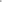 Цели педагогической диагностики, а также особенности её проведения определяются требованиями ФГОС ДО. При реализации Программы проводится оценка индивидуального развития детей, которая осуществляется педагогом в рамках педагогической диагностики. Специфика педагогической диагностики достижения планируемых образовательных результатов обусловлена следующими требованиями ФГОС ДО:- планируемые результаты освоения основной образовательной программы ДО заданы как целевые ориентиры ДО и представляют собой социально-нормативные возрастные характеристики возможных достижений ребёнка на разных этапах дошкольного детства; - целевые ориентиры не подлежат непосредственной оценке, в том числе и в виде педагогической диагностики (мониторинга), и не являются основанием для их формального сравнения с реальными достижениями детей и основой объективной оценки соответствия установленным требованиям образовательной деятельности и подготовки детей;- освоение Программы не сопровождается проведением промежуточных аттестаций и итоговой аттестации обучающихся.Данные положения подчеркивают направленность педагогической диагностики на оценку индивидуального развития детей дошкольного возраста, на основе которой определяется эффективность педагогических действий и осуществляется их дальнейшее планирование.Результаты педагогической диагностики (мониторинга) используются исключительно для решения следующих образовательных задач:1) индивидуализации образования (в том числе поддержки ребёнка, построения его образовательной траектории или профессиональной коррекции особенностей его развития);2) оптимизации работы с группой детей.Педагогическая диагностика индивидуального развития детей проводится педагогом на основе малоформализованных диагностических методов: наблюдения, свободных бесед с детьми, анализа продуктов детской деятельности (рисунков, работ по лепке, аппликации, построек, поделок и тому подобное), специальных диагностических ситуаций. При необходимости педагог может использовать специальные методики диагностики физического, коммуникативного, познавательного, речевого, художественно-эстетического развития.Основным методом педагогической диагностики является наблюдение. Ориентирами для наблюдения являются возрастные характеристики развития ребёнка. Они выступают как обобщенные показатели возможных достижений детей на разных этапах дошкольного детства в соответствующих образовательных областях. Педагог наблюдает за поведением ребёнка в деятельности (игровой, общении, познавательно-исследовательской, изобразительной, конструировании, двигательной), разных ситуациях (в режимных процессах, в группе и на прогулке, совместной и самостоятельной деятельности детей и других ситуациях). В процессе наблюдения педагог отмечает особенности проявления ребёнком личностных качеств, деятельностных умений, интересов, предпочтений, фиксирует реакции на успехи и неудачи, поведение в конфликтных ситуациях и тому подобное.Наблюдая за поведением ребёнка, педагог обращает внимание на частоту проявления каждого показателя, самостоятельность и инициативность ребёнка в деятельности. Частота проявления указывает на периодичность и степень устойчивости показателя. Самостоятельность выполнения действия позволяет определить зону актуального и ближайшего развития ребёнка. Инициативность свидетельствует о проявлении субъектности ребёнка в деятельности и взаимодействии.Результаты наблюдения фиксируются в диагностической карте группы. Фиксация данных наблюдения позволит педагогу выявить и проанализировать динамику в развитии ребёнка на определенном возрастном этапе, а также скорректировать образовательную деятельность с учётом индивидуальных особенностей развития ребёнка и его потребностей.Результаты наблюдения могут быть дополнены беседами с детьми в свободной форме, что позволяет выявить причины поступков, наличие интереса к определенному виду деятельности, уточнить знания о предметах и явлениях окружающей действительности и другое.Анализ продуктов детской деятельности осуществляется на основе изучения материалов портфолио ребёнка (рисунков, работ по аппликации, фотографий работ по лепке, построек, поделок и другого). Полученные в процессе анализа качественные характеристики дополняют результаты наблюдения за продуктивной деятельностью детей (изобразительной, конструктивной, музыкальной и другой деятельностью).Педагогическая диагностика завершается анализом полученных данных, на основе которых педагог выстраивает взаимодействие с детьми, организует РППС, мотивирующую активную творческую деятельность обучающихся, составляет индивидуальные образовательные маршруты освоения Программы, осознанно и целенаправленно проектирует образовательный процесс.При необходимости используется психологическая диагностика развития детей (выявление и изучение индивидуально-психологических особенностей детей, причин возникновения трудностей в освоении образовательной программы), которую проводят квалифицированные специалисты (педагог-психолог). Участие ребёнка в психологической диагностике допускается только с согласия его родителей (законных представителей). Результаты психологической диагностики могут использоваться для решения задач психологического сопровождения и оказания адресной психологической помощи.Часть, формируемая участниками образовательных отношенийОценивание качества образовательной деятельности, осуществляемой Учреждением, представляет собой важную составную часть данной образовательной деятельности, направленную на ее усовершенствование.Концептуальной основой оценки определяются требования Федерального закона № 273-ФЗ «Об образовании в Российской Федерации», а также ФГОС ДО, ФОП ДО в котором определены государственные гарантии качества образования. Оценивание качества, т.е. оценивание соответствия образовательной деятельности реализуемой Учреждением, заданным требованиям ФГОС ДО и ФОП ДО направленно в первую очередь на оценивание созданных в Учреждении условий в процессе образовательной деятельности.Система оценивания образовательной деятельности, предусмотренная Программой, предполагает оценивание качества условий образовательной деятельности, обеспечиваемых Учреждением, включая психолого-педагогические, кадровые, материально-технические, финансовые, информационно-методические, управление Учреждением и т. д.Программой предусмотрена система мониторинга динамики развития детей, динамики ихобразовательных достижений, основанная на методе наблюдения и включающая: – педагогические наблюдения, педагогическую диагностику, связанную с оценкой эффективности педагогических действий с целью их дальнейшей оптимизации;– индивидуальный образовательный маршрут (фиксирующий достижения ребенка в ходе образовательной деятельности). При проведении диагностики на начальном этапе учитывается адаптационный период пребывания ребёнка в группе. При реализации Программы предусмотрено проведение оценки индивидуального развития детей. Такая оценка производится педагогическим коллективом в рамках педагогической диагностики 2 раза в год (оценки индивидуального развития детей дошкольного возраста, связанной с оценкой эффективности педагогических действий и лежащей в основе их дальнейшего планирования). Сравнение результатов стартовой и финальной диагностики позволяет выявить индивидуальную динамику развития ребёнка за год и за весь период пребывания ребенка в Учреждении.Оценка качества образовательной деятельности по Программе:- поддерживает ценности развития и позитивной социализации ребенка дошкольного возраста;- учитывает факт разнообразия путей развития ребенка; - ориентирует на поддержку вариативности используемых образовательных программ и организационных форм дошкольного образования;- обеспечивает выбор методов и инструментов оценивания для семьи, образовательной организации и для педагогов Учреждения в соответствии:- с разнообразием вариантов развития ребенка в дошкольном детстве,- разнообразием вариантов образовательной среды,- разнообразием местных условий.- представляет собой основу для развивающего управления программами дошкольного образования, обеспечивая тем самым качество основных образовательных программ дошкольного образования.Мониторинг образовательного процесса определен как система организации сбора, хранения, обработки и распространения информации о деятельности педагогической системы, для непрерывного слежения за ее состоянием и прогнозирования развития. Мониторинг в отличие от диагностики имеет более широкий спектр возможностей благодаря своей регулярности, строгой направленности на решение задач управления и высокой технологичности.Мониторинг позволяет обнаружить эффективность реализуемой образовательной деятельности и всегда ориентирован на цели этой деятельности. Система мониторинга подразумевает, помимо ожидаемых результатов, обнаружение и неожиданных эффектов, и прогнозирование проблематики в будущем.Мониторинг предполагает:1) постоянный сбор информации об объектах контроля, т. е. выполнение функции слежения;2) изучение объекта по одним и тем же критериям с целью выявления динамики изменений;3) компактность, минимальность измерительных процедур и их включенность в педагогический процесс.Мониторинг качества деятельности образовательной системы Учреждения - определен как система организации сбора, хранения, обработки и распространения информации о деятельности образовательной системы для непрерывного слежения за ее состоянием и прогнозирования развития. Мониторинг имеет широки спектр возможностей благодаря своей регулярности, строгой направленности на решение задач управления и высокой технологичности.Мониторинг позволяет обнаружить эффективность образовательной деятельности и всегда ориентирован на цели этой деятельности. Система мониторинга подразумевает, помимо ожидаемых результатов, обнаружение и неожиданных эффектов, и прогнозирование проблематики в будущем.Мониторинг предполагает:- постоянный̆ сбор информации об объектах контроля и оценки, т. е. выполнение функциислежения;- изучение объекта по одним и тем же критериям с целью выявления динамики изменений;- компактность, оптимальность измерительных процедур оценки качества и ихвключенность в педагогический и управленческий процесс. Мониторинг в Учреждении направлен на отслеживание качества предоставляемых образовательных услуг.Внутренняя оценка качества образования Внутренняя оценка качества образования с целью ее улучшения на основе самоанализа и самооценки.Программой предусмотрена и реализуется внутренняя оценка качества образования на основе формализованной процедуры, утверждённой и доступной педагогам, родителям (законным представителям) воспитанников и др. заинтересованным лицам для ознакомления, включающая разностороннюю оценку реализуемой образовательной деятельности (со стороны родителей, педагогов, администрации, сетевых партнеров и пр.)Внутренняя оценка качества образования предусматривает регулярное измерение удовлетворенности потребителей образовательных услуг и других заинтересованных сторон. В течение всего года участники оценки могут фиксировать свои оценки, оставлять комментарии, пожелания, критические замечания. Анализ результатов проводится не реже 2-х раз в год.Для внутренней оценки качества используется надежный и валидный измерительный инструментарий.Результаты внутренней оценки качества используются:- для улучшения качества работы и оказания услуг в Учреждении;- для разработки Программы развития Учреждения;- для разработки программ профессионального совершенствования сотрудников Учреждения.В основу критериев для самоанализа, вместо привычной для педагогов ориентации на знания, умения и навыки, в качестве главной ценности закладывается ценность развития ребенка.Результаты работы имеют важное значение в контексте построения гуманистической, ориентированной на ребенка деятельности образовательной системы Учреждения. 1. Качества результатов деятельности Учреждения.Определение результативности деятельности Учреждения прежде всего связано со степенью решения целевых задач: охрана жизни и укрепление здоровья детей, развитие детей раннего и дошкольного возраста, взаимодействие и поддержка семьи в процессе воспитания детей дошкольного возраста.Исходя из этого, мониторинг направлен на изучение:- степени освоения ребенком образовательной̆ программы, его образовательных достижений с целью индивидуализации образования, развития способностей и склонностей, интересов воспитанников;- степени готовности ребенка к школьному обучению;- удовлетворенности различных групп потребителей (родителей, педагогов) деятельностью Учреждения.В рамках образовательного мониторинга в Учреждении осуществляется отслеживание качества результатов деятельности дошкольного образовательного учреждения.Определение результативности деятельности Учреждения прежде всего связано со степенью решения целевых задач: охрана жизни и укрепление здоровья детей, развитие детей раннего и дошкольного возраста, взаимодействие с семьей и ее поддержка в процессе воспитания детей дошкольного возраста. Исходя из этого, объектами мониторинга качества результатов деятельности Учреждения являются:нравственные, эстетические, физические, интеллектуальные и личностные качества ребенка;степень освоения ребенком Программы, его образовательные достижения;степень готовности ребенка к школьному обучению;удовлетворенность различных групп потребителей (родителей, учителей, воспитателей)деятельностью Учреждения.Результаты диагностики после совместного обсуждения заносятся в индивидуальную карту развития ребенка (а также в диагностическая карту по группе). Диагностическая карта отражает общую картину развития детей группы, по вертикальным ячейкам можно выделить наиболее проблемные сферы, что требует постановки образовательных задач для подгруппы или всей группы детей. Таким образом, педагогическая диагностика является основанием для построения образовательной работы с детьми.Периодичность мониторинга: сентябрь, май – 2-3 недели.Объекты мониторинга:- освоение детьми Программы;- здоровье;- готовность к школе (подготовительная группа);- развитие детей раннего возраста.Форма регистрации результатов мониторинга: - Индивидуальная карта развития ребенка. - Дневник педагогического наблюдения.Система мониторинга развития детей раннего и дошкольного возрастаМетоды оценивания:- наблюдение;- проблемная (диагностическая) ситуация; - беседа;- игровые упражнения.Формы проведения:- индивидуальная;- подгрупповая; - групповая.Таблица 2Психолого-медико-педагогический мониторинг развития детейТаблица 3Качества педагогического процесса, реализуемого в Учреждении.Деятельность Учреждения и достижение выше обозначенных результатов обеспечиваютсяРеализацией Программы. При проектировании карты мониторинга образовательного процесса которая обеспечивает его направленность на отслеживание качества:- совместной образовательной̆ деятельности, осуществляемой̆ в процессе организации различных видов детской̆ деятельности (игровой, коммуникативной, трудовой, познавательно-исследовательской, изобразительной, конструктивной, музыкальной, восприятия художественной литературы и фольклора);- организации самостоятельной деятельности детей;- удовлетворенность родителей (законных представителей) воспитанников качеством образовательных услуг.Качества условий деятельности Учреждения.Реализация образовательного процесса возможна при обеспечении соответствующими ресурсами и создании необходимых условий. Поэтому в систему мониторинга включен анализ условий, обеспечивающих качество реализации Программы:- психолого-педагогические условия;- профессиональная компетентность педагогов;- материально-технические условия;- развивающая предметно-пространственная среда;- финансовые условия.Внутренняя оценка качества образования предусматривает регулярное измерение удовлетворенности потребителей образовательных услуг и других заинтересованных сторон. В течение всего года участники оценки могут фиксировать свои оценки, оставлять комментарии, пожелания, критические замечания. Анализ результатов проводится не реже 1-го раза в год.Для внутренней оценки качества используется надежный и валидный измерительный инструментарий.Результаты внутренней оценки качества используются:- для улучшения качества работы и оказания услуг в Учреждении;- для разработки Программы развития Учреждения, для разработки программ профессионального совершенствования сотрудников Учреждения.Наблюдения в группе происходят с использованием показателей Шкалы ECERS-R, Шкалы ECERS-3, Шкалы МКДО, которые выделены для описания:- психолого-педагогических условий развития ребенка.- РППС;- удовлетворенности различных групп потребителей (родителей, педагогов) деятельностью Учреждения.Частота и длительность диагностического периода определена календарным учебным графиком Учреждения – 1 раз в год (конец учебного года), не более двух недель.Таким образом, на уровне Учреждения система оценки качества реализации Программы решает задачи:- повышения качества реализации Программы;- реализации требований Федерального государственного образовательного стандарта дошкольного образования к структуре, условиям и целевым ориентирам Программы;- обеспечения объективной экспертизы деятельности Учреждения в процессе оценки качества Программы;- задания ориентиров педагогам в их профессиональной деятельности и перспектив развития самого Учреждения;- удовлетворенность родителей (законных представителей) воспитанников деятельностью Учреждения;- создания оснований преемственности между дошкольным и начальным общим образованием.Для оценивания качества условий предусмотрено использование современных формализованных процедур и инструментов:1. Хармс, Т. ECERS-3. Шкалы для комплексной оценки качества образования в дошкольных образовательных организациях / Тельма Хармс, Ричард М. Клиффорд, Дебби Крайер. – М.: Издательство «Национальное образование», 2019.2. Х. Тельмас, Д. Крайер, Ричард М. Клиффорд, Н. Язейян. ITERS-3. Шкалы для комплексной оценки качества образования детей ясельного возраста в дошкольных образовательных организациях. – Москва: Издательство «Национальное образование», 2020.3. Шкалы комплексного мониторинга качества дошкольного образования Российской Федерации / И. Е. Федосова, М. Р. Хайдарпашич. – М.: Издательство «Национальное Образование», 2019.Программа предусматривает в Учреждении (группе) постоянно действующую систему сбора и анализа мнений родителей по всем определенным в Учреждении показателям качества образовательной деятельности (регулярное измерение лояльности родителей по всем основным направлениям деятельности Учреждения, оценку удовлетворенности родителей качеством образовательной деятельности Учреждения, (в т.ч. каждой группы), включенным в систему внутренней оценки качества Учреждения).Педагогический мониторинг развития детей в ходе реализации Программы.Оценивание образовательных результатов педагогами осуществляется по методическому комплекту:Педагогическая диагностика развития детей. - Верещагина Н.В. «Педагогическая диагностика индивидуального развития ребенка».Результаты педагогической диагностики предусмотрено использовать исключительно для решения следующих образовательных задач:1) индивидуализации образования (в том числе поддержки ребенка, построения его  образовательной траектории или профессиональной коррекции особенностей его развития);2) оптимизации работы с группой детей.Оценка индивидуального развития детей представлена в двух формах диагностики:- Педагогическая диагностика.- Психологическая диагностика.Педагогическая диагностика - оценка развития детей, которая необходима педагогу, непосредственно работающему с детьми, для получения «обратной связи» в процессе взаимодействия с ребенком или с группой детей об уровне актуального развития ребенка или о динамике такого развития по мере реализации Программы.Педагогическая оценка индивидуального развития ребенка направлена, прежде всего, на определение наличия условий для развития ребенка в соответствии с его возрастными особенностями, возможностями и индивидуальными склонностями.При необходимости используется психологическая диагностика развития детей (выявление и изучение индивидуально-психологических особенностей детей), которую проводит квалифицированные специалисты (педагог-психолог, учитель-логопед).Участие ребенка в психологической диагностике допускается только с согласия его родителей (законных представителей).Результаты психологической диагностики используются для решения задач психологического сопровождения и проведения квалифицированной коррекции развития детей.Важнейшим способом педагогического мониторинга является систематическое наблюдение за изменениями в разных сферах развития детей, получение информации об индивидуальных особенностях каждого ребенка и динамике его продвижения в развитии. Наблюдение является одним из важных условий успешной работы педагога с детьми в ходе реализации Программы. Оно позволяет осуществлять индивидуальный подход к каждому ребенку, гибко осуществлять планирование работы с группой детей. Наблюдение является целенаправленным и систематическим, не превращаясь при этом в самоцель. Информацию, полученную в результате наблюдения, педагог фиксирует как качественные изменения в развитии ребенка - новые умения, интересов и предпочтения, в создании условий для их дальнейшего развития. Важнейшим условием полноценного, грамотного наблюдения признается психолого-педагогическая компетентность воспитателя: знание о закономерностях психического развития ребенка, о приоритетных целях воспитания и обучения, владение современными методами педагогической диагностики, умение устанавливать доверительные отношения с детьми, без которых невозможно получить верное представление о ребенке - его способностях, возможностях, интересах. Зная особенности своих воспитанников, педагог может планировать индивидуальную работу с каждым из них и отслеживать эффективность этой работы в процессе последующих наблюдений.Наблюдения дают возможность увидеть, осмыслить и принять реальный уровень развитияребенка (детей) и, значит, организовать образовательную деятельность не по названию возрастной группы, а прежде всего в соответствии с реальными возможностями и образовательными потребностями детей.Наблюдения являются основой:- для понимания и принятия ребенка;- для организации профессионально выверенного психолого-педагогического процесса;- для информирования родителей о текущей ситуации развития ребенка;- для достижения взаимопонимания с родителями и удовлетворенности дошкольнымобразованием;- для достижения качества дошкольного образования.Для того чтобы наблюдение было эффективным, предусмотрена фиксация его результатов с целью последующего анализа в виде печатного или электронного индивидуального образовательного маршрута ребенка (далее – ИОМ). Обязательно фиксируются достижения ребенка в ходе образовательной деятельности: рисунки детей; гербарии; первые написанные ребенком цифры, буквы и слова; записки детей, фотографии детских поделок, а также фотоснимки за работой в разные периоды. ИОМ ребенка позволяет решить задачи:- реализовать индивидуальный подход к работе с ребенком, планировать работу, учитываяего способности и потребности (индивидуальную траекторию развития);- организовать сотрудничество с родителями и их психолого- педагогическую поддержку,опираясь на объективные данные;- обеспечить преемственность между ступенями образования.Детские работы собираются и периодически (не реже 2-х раз в год) анализируется взрослыми. Например, педагог выделяет из коллекции ребенка его письменные работы и анализирует их с точки зрения формирования навыка письма. Подобным образом, он может исследовать развитие навыков элементарного счета и способов их записи; навыков ручного труда; как отражает ребенок образ самого себя и окружающего мира через рисунок, а также другие темы).ИОМ наглядно демонстрирует прогресс в развитии ребенка и наряду с журналом педагогической диагностики представляется на обсуждение с родителями и другими заинтересованными участниками образовательного процесса (учителем-логопедом, психологом, врачом, заместителем заведующего).Главная тема документации - навыки, которыми овладел ребенок. ИОМ, учитывает различные шкалы индивидуального развития, в т.ч. детей с особыми образовательными потребностями (детей с ОВЗ (ОНР) (Приложение № 1), по результатам диагностики (Приложение № 2, при необходимости), детей с проявлением творческих способностей (Приложение № 3)).В основу разработки диагностического материала были положены теоретические идеи         А. В. Запорожца, О. М. Дьяченко, Н. В. Вераксы, Д. Б. Эльконина:1. Развитие ребенка осуществляется в его деятельности, которая является формой активного отношения человека к окружающему. От особенностей стимулирования детской деятельности зависят достижения в физическом и психическом развитии.2. Реализация возможностей дошкольного возраста предполагает обогащение содержанияи форм детской деятельности, что достигается с помощью использования особых средств.Основное направление дошкольного образования определяется как развитие ребенка через его осмысленное обращение к построению новых, культурных, способов взаимодействия с действительностью.3. Подлинное развитие характеризуется не просто механическим овладением новыми действиями с предметами, достижением определенных результатов, а. прежде всего, развитием самосознания нового способа и произвольного его построения и использования: а значит, подлинное развитие предполагает особую гибкость в организации условии такого процесса.4. Каждый из видов деятельности имеет свои особенности, требует овладения особыми способами и оказывает специфическое влияние на психическое развитие ребенка, способствует познанию ребенком своих сил и возможностей.5. Образовательный процесс есть не что иное, как особый целостный процесс совокупнойколлективной деятельности педагога и детей. В процессе такой деятельности дети под целенаправленным руководством педагога активно овладевают достижениями материальной и духовной культуры (знание, мораль, искусство, труд), созданной человечеством, усваивают общественные требования, нравственные нормы и идеалы, что и определяет развитие их личностных качеств. Таким образом, происходит формирование основ базовой культуры личности, развитие способностей.Особенности оценки основных (ключевых) характеристик развития личности ребенка Оценка индивидуального развития детей проводится педагогом в ходе внутреннего мониторинга становления основных (ключевых) характеристик развития личности ребенка, результаты которого могут быть использованы только для оптимизации образовательной работы с группой дошкольников и для решения задач индивидуализации образования через построение образовательной траектории для детей, испытывающих трудности в образовательном процессе или имеющих особые образовательные потребности.Мониторинг осуществляется в форме регулярных наблюдений педагога за детьми в повседневной жизни и в процессе непосредственной образовательной работы с ними. В качестве показателей оценки основных (ключевых) характеристик развития личности ребенка выделены внешние (наблюдаемые) проявления этих характеристик у ребенка в поведении, в деятельности, во взаимодействии со сверстниками и взрослыми, которые отражают становление этой характеристики на протяжении всего дошкольного возраста. Для построения развивающего образования система мониторинга становления основных (ключевых) характеристик развития личности ребенка учитывает необходимость организации образовательной работы в зоне его ближайшего развития. Поэтому диапазон оценки выделенных показателей определяется уровнем развития интегральной характеристики - от возможностей, которые еще не доступны ребенку, до способности проявлять характеристики в самостоятельной деятельности и поведении.Общая картина по группе позволит выделить детей, которые нуждаются в особом внимании педагога и в отношении которых необходимо скорректировать, изменить способы взаимодействия.Данные мониторинга должны отражать динамику становления основных (ключевых) характеристик, которые развиваются у детей на протяжении всего образовательного процесса.Прослеживая динамику развития основных (ключевых) характеристик, выявляя, имеет ли она неизменяющийся, прогрессивный или регрессивный характер, можно дать общую психолого-педагогическую оценку успешности воспитательных и образовательных воздействий взрослых на разных ступенях образовательного процесса, а также выделить направления развития, в которых ребенок нуждается в помощи.Выделенные показатели отражают основные моменты развития дошкольников, те характеристики, которые складываются и развиваются в дошкольном детстве и обуславливают успешность перехода ребенка на следующий возрастной этап. Поэтому данные мониторинга – особенности динамики становления основных (ключевых) характеристик развития личности ребенка в дошкольном образовании – окажут помощь и педагогу начального общего образования для построения более эффективного взаимодействия с ребенком в период адаптации к новым условиям развития на следующем уровне образования.Оценка индивидуального развития детей проводится педагогом в ходе внутреннего мониторинга становления основных (ключевых) характеристик развития личности ребенка.Результаты мониторинга могут быть использованы только для оптимизации образовательной работы с группой дошкольников и для решения задач индивидуализации образования через построение образовательной траектории для детей, испытывающих трудности в образовательном процессе или имеющих особые образовательные потребности.Для оценивания проявления потенциальных творческих способностей у детей старшего дошкольного возраста предусмотрена методика «Карта одарённости».Эта методика создана А.И. Савенковым на основе методики Д. Хаана и М. Каффа. Методика адресована родителям и педагогам. Возрастной диапазон, в котором она может применяться, от 5 до 10 лет. Методика рассчитана на выполнение двух основных функций:Первая и основная функция – диагностическая. С помощью данной методики можно количественно оценить степень выраженности у ребёнка различных видов одарённости иопределить, какой вид одарённости у него преобладает в настоящее время. Сопоставление всех десяти полученных оценок позволит увидеть индивидуальный, свойственный только тому или иному ребёнку, портрет развития его дарований.Вторая функция – развивающая. Утверждения, по которым придётся оценивать ребёнка,можно рассматривать как программу его дальнейшего развития. Это поможет обратить внимание на то, чего, может быть, раньше не замечалось, усилить внимание к тем сторонам, которые представляются наиболее ценными.Сроки, длительность психолого-педагогической диагностики (мониторинга): 10 дней в сентябре и 10 дней в мае, при необходимости – январь, февраль (3 дня) – диагностика сопровождения детей с ОВЗ.Диагностика результатов освоения Программы направлена на определение психологической готовности к школьному обучению (проводится психологом) – психологическая часть.Диагностика музыкального развития проводится по четырем основным параметрам 2 раза в год:1. Движение.2. Чувство ритма.
3. Слушание музыки.
4. Пение.Система мониторинга позволит отследить качество освоения программного материала по музыкальному воспитанию и корректировать индивидуальную работу с детьми.Основные методы диагностики:наблюдение;игровые задания;беседа;анализ продуктов деятельности.Процедура оценки предполагает пятиуровневый подход:1 балл — ребенок не может выполнить все параметры оценки, помощь взрослого не принимает;2 балла — ребенок с помощью взрослого выполняет некоторые параметры оценки;3 балла — ребенок выполняет все параметры оценки с частичной помощью взрослого;4 балла — ребенок выполняет самостоятельно и с частичной помощью взрослого все параметры оценки;5 баллов — ребенок выполняет все параметры оценки самостоятельно.Эти оценки отражают состояние нормы развития и освоения программы музыкального воспитания. Результаты оценки проведения педагогической диагностики фиксируются в диагностических картах.Мониторинг музыкального воспитания детей осуществлялся с помощью анализа проведенной начальной и итоговой диагностики, которая проводилась путем наблюдения за детьми в процессе совместно-познавательной и свободно-игровой деятельности воспитанников.Результатом реализации программы по музыкальному развитию дошкольников следует считать:- сформированность эмоциональной отзывчивости на музыку;- умение передавать выразительные музыкальные образы;- восприимчивость и передачу в пении, движении основных средств выразительности музыкальных произведений;- сформированность двигательных навыков и качеств (координация, ловкость и точность движений, пластичность);- умение передавать игровые образы, используя песенные, танцевальные импровизации;- проявление активности, самостоятельности и творчества в разных видах музыкальной деятельности.При реализации Программы предусмотрено проведение оценки индивидуального развития воспитанников. Такая оценка производится педагогическим коллективом в рамках педагогической диагностики (оценки индивидуального развития детей дошкольного возраста, связанной с оценкой эффективности педагогических действий и лежащей в основе их дальнейшего планирования). Педагогическая диагностика осуществляется на основе карт индивидуального развития детей, автор Верещагина Н.В. Педагогами проводится педагогическое наблюдение, где фиксируются достижения детей.Результаты педагогической диагностики (мониторинга) предусмотрено использовать исключительно для решения следующих образовательных задач:1) индивидуализации образования (в том числе поддержки ребенка, построения его образовательной траектории или профессиональной коррекции особенностей его развития);2) оптимизации работы с группой детей.1.4. Целевые ориентиры.Обязательная частьТребования ФГОС ДО к результатам освоения Программы представлены в виде целевых ориентиров дошкольного образования, которые представляют собой социально-нормативные возрастные характеристики возможных достижений ребенка на этапе завершения уровня дошкольного образования. Специфика дошкольного детства (гибкость, пластичность развития ребенка, высокий разброс вариантов его развития, его непосредственность и непроизвольность), а также системные особенности дошкольного образования (необязательность уровня дошкольного образования в Российской Федерации, отсутствие возможности вменения ребенку какой-либо ответственности за результат) делают неправомерными требования от ребенка дошкольного возраста конкретных образовательных достижений и обусловливают необходимость определения результатов освоения образовательной программы в виде целевых ориентиров. Целевые ориентиры дошкольного образования определяются независимо от форм реализации Программы, а также от ее характера, особенностей развития детей и Организации, реализующей Программу. Целевые ориентиры не подлежат непосредственной оценке, в том числе в виде педагогической диагностики (мониторинга), и не являются основанием для их формального сравнения с реальными достижениями детей. Они не являются основой объективной оценки соответствия установленным требованиям образовательной деятельности и подготовки детей. Освоение Программы не сопровождается проведением промежуточных аттестаций и итоговой аттестации воспитанников. Настоящие требования являются ориентирами для: а) построения образовательной политики на соответствующих уровнях с учетом целей дошкольного образования, общих для всего образовательного пространства Российской Федерации;б) решения задач: формирования Программы; анализа профессиональной деятельности; взаимодействия с семьями; в) изучения характеристик образования детей в возрасте от 2 месяцев до 8 лет; г) информирования родителей (законных представителей) и общественности относительно целей дошкольного образования, общих для всего образовательного пространства Российской Федерации. Целевые ориентиры не могут служить непосредственным основанием при решении управленческих задач, включая: аттестацию педагогических кадров; оценку качества образования; оценку как итогового, так и промежуточного уровня развития детей, в том числе в рамках мониторинга (в том числе в форме тестирования, с использованием методов, основанных на наблюдении, или иных методов измерения результативности детей); оценку выполнения муниципального (государственного) задания посредством их включения в показатели качества выполнения задания; распределение стимулирующего фонда оплаты труда работников Организации. К целевым ориентирам дошкольного образования относятся следующие социально-нормативные возрастные характеристики возможных достижений ребенка:Целевые ориентиры образования в раннем возрасте: у ребенка развита крупная моторика, он активно использует освоенные ранее движения, начинает осваивать бег, прыжки, повторяет за взрослым простые имитационные упражнения, понимает указания взрослого, выполняет движения по зрительному и звуковому ориентирам; ребенок стремится к общению со взрослыми, реагирует на их настроение; ребенок проявляет интерес к сверстникам; наблюдает за их действиями и подражает им; играет рядом; в игровых действиях ребенок отображает действия взрослых, их последовательность, взаимосвязь; ребенок эмоционально вовлечен в действия с игрушками и другими предметами, стремится проявлять настойчивость в достижении результата своих действий; ребенок владеет активной речью, включенной в общение; может обращаться с вопросами и просьбами; проявляет интерес к стихам, сказкам, повторяет отдельные слова и фразы за взрослым; рассматривает картинки, показывает и называет предметы, изображенные на них; ребенок понимает и выполняет простые поручения взрослого; ребенок активно действует с окружающими его предметами, знает названия, свойства и назначение многих предметов, находящихся в его повседневном обиходе: различает и называет основные цвета, формы предметов, ориентируется в основных пространственных и временных отношениях;ребенок использует специфические, культурно фиксированные предметные действия, знает назначение бытовых предметов (ложки, расчески, карандаша и прочее) и умеет пользоваться ими; ребенок владеет основными гигиеническими навыками, простейшими навыками самообслуживания (одевание, раздевание, самостоятельно ест и другое); ребенок стремится проявлять самостоятельность в бытовом и игровом поведении; ребенок с удовольствием слушает музыку, подпевает, выполняет простые танцевальные движения; ребенок эмоционально откликается на красоту природы и произведения искусства; осваивает основы изобразительной деятельности (лепка, рисование) и конструирования. Целевые ориентиры на этапе завершения дошкольного образования: у ребенка сформированы основные физические и нравственно-волевые качества; ребенок владеет основными движениями и элементами спортивных игр, может контролировать свои движения и управлять ими; соблюдает элементарные правила здорового образа жизни и личной гигиены; ребенок соблюдает элементарные социальные нормы и правила поведения в различных видах деятельности, взаимоотношениях со взрослыми и сверстниками; ребенок способен к осуществлению социальной навигации и соблюдению правил безопасности в реальном и цифровом взаимодействии; у ребенка выражено стремление заниматься социально значимой деятельностью; ребенок владеет средствами общения и способами взаимодействия со взрослыми и сверстниками; способен понимать и учитывать интересы и чувства других; договариваться и дружить со сверстниками; старается разрешать возникающие конфликты; ребенок способен понимать свои переживания и причины их возникновения, регулировать свое поведение и осуществлять выбор социально одобряемых действий в конкретных ситуациях, обосновывать свои ценностные ориентации; ребенок проявляет положительное отношение к миру, разным видам труда, другим людям и самому себе; стремится сохранять позитивную самооценку; способен откликаться на эмоции близких людей, проявлять эмпатию (сочувствие, сопереживание, содействие); ребенок проявляет любознательность, активно задает вопросы взрослым и сверстникам; интересуется субъективно новым и неизвестным в окружающем мире; способен самостоятельно придумывать объяснения явлениям природы и поступкам людей; склонен наблюдать, экспериментировать;ребенок способен предложить собственный замысел и воплотить его в различных деятельностях; владеет разными формами и видами игры, различает условную и реальную ситуации; ребенок обладает начальными знаниями о природном и социальном мире, в котором он живет: элементарными представлениями из области естествознания, математики, истории, искусства и спорта, информатики и инженерии и тому подобное; о себе, собственной принадлежности и принадлежности других людей к определенному полу; составе семьи, родственных отношениях и взаимосвязях, семейных традициях; об обществе, его национально-культурных ценностях; государстве и принадлежности к нему; ребенок владеет речью как средством коммуникации, познания и творческого самовыражения; знает и осмысленно воспринимает литературные произведения различных жанров; демонстрирует готовность к обучению грамоте; ребенок способен воспринимать и понимать произведения различных видов искусства, проявлять эстетическое и эмоционально-нравственное отношение к окружающему миру; владеет художественными умениями, навыками и средствами художественной выразительности в различных видах деятельности и искусства; ребенок способен решать адекватные возрасту интеллектуальные, творческие и личностные задачи; применять накопленный опыт для осуществления различных видов детской деятельности, принимать собственные решения и проявлять инициативу; ребенок способен планировать свои действия, направленные на достижение конкретной цели; демонстрирует сформированные предпосылки к учебной деятельности и элементы готовности к школьному обучению. Целевые ориентиры Программы выступают основаниями преемственности дошкольного и начального общего образования. При соблюдении требований к условиям реализации Программы настоящие целевые ориентиры предполагают формирование у детей дошкольного возраста предпосылок к учебной деятельности на этапе завершения ими дошкольного образования. Часть, формируемая участниками образовательных отношенийПланируемые результаты освоения ООП ДО конкретизируют требования ФГОС ДО к планируемым результатам образовательной деятельности в виде целевых ориентиров с учетом возрастных и индивидуальных возможностей детей, их особых образовательных потребностей, а также особенностей развития детей с ограниченными возможностями здоровья и детей, проявляющих устойчивые признаки одаренности. В организации образовательного процесса максимально учитываются ожидаемые результаты освоения воспитанниками Программы.Целевые ориентиры на этапе завершения детьми дошкольного образования.Таблица 4Таблица 5II. Содержательный раздел программы. Обязательная частьЗадачи и содержание образования (обучения и воспитания) по образовательным областям.В Программе, в соответствии с ФОП ДО, определены содержательные линии образовательной деятельности, реализуемые Учреждением по основным направлениям развития детей дошкольного возраста (социально-коммуникативного, познавательного, речевого, художественно-эстетического, физического развития).В каждой образовательной области сформулированы задачи и содержание образовательной деятельности, предусмотренное для освоения в каждой возрастной группе детей в возрасте от двух до семи-восьми лет. Представлены задачи воспитания, направленные на приобщение детей к ценностям российского народа, формирование у них ценностного отношения к окружающему миру.Более конкретное и дифференцированное по возрастам описание воспитательных задач приводится в Программе воспитания.Содержательный раздел Программы включает:- описание образовательной деятельности в соответствии с направлениями развития ребенка, представленными пятью модулями образовательной деятельности в соответствии с направлениями развития ребенка в пяти образовательных областях, с учетом используемых вариативных образовательных программ дошкольного образования и методических пособий, обеспечивающих реализацию данного содержания;- описание вариативных форм, способов, методов и средств реализации ФОП ДО с учетом возрастных и индивидуальных особенностей воспитанников, специфики их образовательных потребностей и интересов.Приложении № 4. Анализ соответствия задач и содержания УМК и ФОП ДОПриложении № 5. Анализ задач ФОП ДО по возрастам в соответствии с планируемыми результатами ФГОС ДОЧасть, формируемая участниками образовательных отношенийВ содержательном разделе Программы представлены: особенности образовательной деятельности разных видов и культурных практик;способы и направления поддержки детской инициативы;особенности взаимодействия педагогического коллектива с семьями воспитанников;описание образовательной деятельности по профессиональной коррекции нарушений развития детей (далее – ОВЗ);иные характеристики содержания Программы, наиболее существенные с точки зрения педагогического коллектива.В Учреждении для детей с ОВЗ представлена адаптированная основная общеобразовательная программа работы с детьми с тяжелыми нарушения речи, описывающая образовательную деятельность по профессиональной коррекции нарушений развития детей (далее – АООП ДО) (основание: п. 2.11.12 ФГОС ДО).При наличии в Учреждении детей с ОВЗ разрабатывается адаптированная образовательная программа.При наличии одаренных детей разрабатывается ИОМ развития воспитанника с творческими способностями (Приложение № 3).2.1.  Социально-коммуникативное развитиеОбязательная частьОбразовательная область «Социально-коммуникативное развитие» направлена на: ‒ усвоение и присвоение норм, правил поведения и морально-нравственных ценностей, принятых в российском обществе; ‒ развитие общения ребенка со взрослыми и сверстниками, формирование готовности к совместной деятельности и сотрудничеству; ‒ формирование у ребенка основ гражданственности и патриотизма, уважительного отношения и чувства принадлежности к своей семье, сообществу детей и взрослых в Организации, региону проживания и стране в целом; ‒ развитие эмоциональной отзывчивости и сопереживания, социального и эмоционального интеллекта, воспитание гуманных чувств и отношений; ‒ развитие самостоятельности и инициативности, планирования и регуляции ребенком собственных действий; ‒ формирование позитивных установок к различным видам труда и творчества; ‒ формирование основ социальной навигации и безопасного поведения в быту и природе, социуме и медиапространстве (цифровой среде). 2.1.1. От 2 лет до 3 лет.В области социально-коммуникативного развития основными задачами образовательной деятельности являются:поддерживать эмоционально-положительное состояние детей в период адаптации к ДОО; развивать игровой опыт ребёнка, помогая детям отражать в игре представления об окружающей действительности; поддерживать доброжелательные взаимоотношения детей, развивать эмоциональную отзывчивость в ходе привлечения к конкретным действиям помощи, заботы, участия; формировать элементарные представления о людях (взрослые, дети), их внешнем виде, действиях, одежде, о некоторых ярко выраженных эмоциональных состояниях (радость, грусть), о семье и ДОО;формировать первичные представления ребёнка о себе, о своем возрасте, поле, о родителях (законных представителях) и близких членах семьи.Содержание образовательной деятельности.Педагог поддерживает желание детей познакомиться со сверстником, узнать его имя, используя приемы поощрения и одобрения. Оказывает помощь детям в определении особенностей внешнего вида мальчиков и девочек, их одежды, причесок, предпочитаемых игрушек, задает детям вопросы уточняющего или проблемного характера, объясняет отличительные признаки взрослых и детей, используя наглядный материал и повседневные жизненные ситуации. Показывает и называет ребёнку основные части тела и лица человека, его действия. Поддерживает желание ребёнка называть и различать основные действия взрослых.Педагог знакомит детей с основными эмоциями и чувствами человека, обозначает их словом, демонстрирует их проявление мимикой, жестами, интонацией голоса. Предлагает детям повторить слова, обозначающие эмоциональное состояние человека, предлагает детям задания, помогающие закрепить представление об эмоциях, в том числе их узнавание на картинках.Педагог рассматривает вместе с детьми картинки с изображением семьи: детей, родителей (законных представителей). Поощряет стремление детей узнавать членов семьи, называть их, рассказывает детям о том, как члены семьи могут заботиться друг о друге.Педагог поддерживает желание детей познавать пространство своей группы, узнавать вход в группу, её расположение на этаже, педагогов, которые работают с детьми. Рассматривает с детьми пространство группы, назначение каждого помещения, его наполнение, помогает детям ориентироваться в пространстве группы.Педагог поддерживает стремление детей выполнять элементарные правила поведения («можно», «нельзя»). Личным показом демонстрирует правила общения: здоровается, прощается, говорит «спасибо», «пожалуйста», напоминает детям о важности использования данных слов в процессе общения со взрослыми и сверстниками, поощряет инициативу и самостоятельность ребёнка при использовании «вежливых слов».Педагог использует приемы общения, позволяющие детям проявлять внимание к его словам и указаниям, поддерживает желание ребёнка выполнять указания взрослого, действовать по его примеру и показу.Педагог организует детей на участие в подвижных, музыкальных, сюжетных и хороводных играх, поощряет их активность и инициативность в ходе участия в играх.Педагог формирует представление детей о простых предметах своей одежды, обозначает словами каждый предмет одежды, рассказывает детям о назначении предметов одежды, способах их использования (надевание колготок, футболок и тому подобное).2.1.2. От 3 лет до 4 лет.В области социально-коммуникативного развития основными задачами образовательной деятельности являются:1) в сфере социальных отношений:развивать эмоциональную отзывчивость, способность откликаться на ярко выраженные эмоции сверстников и взрослых, различать и понимать отдельные эмоциональные проявления, учить правильно их называть; обогащать представления детей о действиях, в которых проявляются доброе отношение и забота о членах семьи, близком окружении; поддерживать в установлении положительных контактов между детьми, основанных на общих интересах к действиям с игрушками, предметами и взаимной симпатии; оказывать помощь в освоении способов взаимодействия со сверстниками в игре, в повседневном общении и бытовой деятельности; приучать детей к выполнению элементарных правил культуры поведения в ДОО,2) в области формирования основ гражданственности и патриотизма:обогащать представления детей о малой родине и поддерживать их отражения в различных видах деятельности; 3) в сфере трудового воспитания:развивать интерес к труду взрослых в ДОО и в семье, формировать представления о конкретных видах хозяйственно-бытового труда, направленных на заботу о детях (мытье посуды, уборка помещений группы и участка и прочее) и трудовые навыки; воспитывать бережное отношение к предметам и игрушкам как результатам труда взрослых; приобщать детей к самообслуживанию (одевание, раздевание, умывание), развивать самостоятельность, уверенность, положительную самооценку; 4) в области формирования основ безопасного поведения: развивать интерес к правилам безопасного поведения; обогащать представления о правилах безопасного поведения в быту, безопасного использования бытовых предметов и гаджетов, исключая практическое использование электронных средств обучения.Содержание образовательной деятельности.1) В сфере социальных отношений.Педагог создает условия для формирования у детей образа Я: закрепляет умение называть свое имя и возраст, говорить о себе в первом лице; проговаривает с детьми характеристики, отличающие их друг от друга (внешность, предпочтения в деятельности, личные достижения).Педагоги способствуют различению детьми основных эмоций (радость, печаль, грусть, гнев, страх, удивление) и пониманию ярко выраженных эмоциональных состояний. При общении с детьми педагог интересуется настроением детей, предоставляет возможность рассказать о своих переживаниях, демонстрирует разнообразные способы эмпатийного поведения (поддержать, пожалеть, обнадежить, отвлечь и порадовать). При чтении художественной литературы педагог обращает внимание на проявления, характеризующие настроения, эмоции и чувства героев, комментирует их отношения и поведение, поощряет подражание детей позитивному опыту персонажей художественных произведений и мультипликации.Педагог обогащает представления детей о действиях и поступках людей, в которых проявляются доброе отношение и забота о членах семьи, близком окружении, о животных, растениях; знакомит с произведениями, отражающими отношения между членами семьи.Педагог создает в группе положительный эмоциональный фон для объединения детей, проводит игры и упражнения в кругу, где дети видят и слышат друг друга. Педагог поощряет позитивный опыт взаимодействия детей, создает условия для совместных игр, демонстрирует позитивный настрой и удовольствие, которое можно испытывать от общения и совместной игры. Помогает детям обращаться друг к другу, распознавать проявление основных эмоций и реагировать на них. Способствует освоению детьми простых способов общения и взаимодействия: обращаться к детям по именам, договариваться о совместных действиях, вступать в парное общение (спокойно играть рядом, обмениваться игрушками, объединяться в парной игре, вместе рассматривать картинки, наблюдать и прочее). В совместных игровых и бытовых действиях педагог демонстрирует готовность действовать согласованно, создает условия для возникновения между детьми договоренности.Знакомит детей с элементарными правилами культуры поведения, упражняет в их выполнении (здороваться, прощаться, благодарить), демонстрирует одобрение при самостоятельном выполнении детьми правил поведения.2) В области формирования основ гражданственности и патриотизма.Педагог обогащает представления детей о малой родине: регулярно напоминает название населенного пункта, в котором они живут; знакомит с близлежащим окружением ДОО (зданиями, природными объектами), доступными для рассматривания с территории. Обсуждает с детьми их любимые места времяпрепровождения в населенном пункте. Демонстрирует эмоциональную отзывчивость на красоту родного края, восхищается природными явлениями.Поддерживает отражение детьми своих впечатлений о малой родине в различных видах деятельности (рассказывает, изображает, воплощает образы в играх, разворачивает сюжет и так далее).В сфере трудового воспитания.Педагог формирует первоначальные представления о том, что предметы делаются людьми, например, демонстрирует процессы изготовления атрибутов для игр. В процессе взаимодействия с детьми выделяет особенности строения предметов и знакомит с назначением их частей (например: ручка на входной двери нужна для того, чтобы удобнее было открыть дверь и прочее). Знакомит детей с основными свойствами и качествами материалов, из которых изготовлены предметы, знакомые ребёнку (картон, бумага, дерево, ткань), создает игровые ситуации, вызывающие необходимость в создании предметов из разных материалов, использует дидактические игры с предметами и картинками на группировку по схожим признакам, моделирует ситуации для активизации желания детей включиться в выполнение простейших действий бытового труда.Педагог формирует первоначальные представления о хозяйственно-бытовом труде взрослых дома и в группе ДОО, поощряет желание детей соблюдать порядок при раздевании на дневной сон (аккуратное складывание одежды), уборке рабочего места после продуктивных видов деятельности (лепки, рисования, аппликации) и тому подобное. Использует приемы одобрения и поощрения ребёнка при правильном выполнении элементарных трудовых действий (убирает за собой посуду на раздаточный стол, убирает рабочее место после занятий, собирает игрушки, помогает раздать наглядный материал на занятие и тому подобное).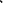 Педагог поддерживает стремления ребёнка самостоятельно выполнять отдельные действия самообслуживания: одевание на прогулку, умывание после сна или перед приемом пищи, элементарный уход за собой (расчесывание волос, поддержание опрятности одежды, пользование носовым платком и тому подобное). Педагог создает условия для приучения детей к соблюдению порядка, используя приемы напоминания, упражнения, личного примера, поощрения и одобрения при самостоятельном и правильном выполнении действий по самообслуживанию.Педагог организует специальные игры и упражнения для развития мелкой моторики рук детей с целью повышения качества выполнения действий по самообслуживанию.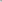 4) В области формирования основ безопасного поведения.Педагог поддерживает интерес детей к бытовым предметам, объясняет их назначение и правила использования, доброжелательно и корректно обращает внимание, что несоблюдение правил использования бытовых предметов позволяет создать ситуации, небезопасные для здоровья.Педагог использует игровые ситуации, создавая условия для демонстрации и формирования умений ребёнка пользоваться простыми бытовыми приборами, обсуждает с детьми какими предметами быта детям можно пользоваться только вместе со взрослыми: ножи, иголки, ножницы, лекарства, спички и так далее.Педагог обсуждает с детьми правила безопасного поведения в группе, рассказывает, почему игрушки нужно убирать на свои места, демонстрирует детям, как безопасно вести себя за столом, во время одевания на прогулку, во время совместных игр.Педагог рассказывает детям о том, как себя вести на площадке ДОО, игровой площадке рядом с домом. Обращает внимание детей на необходимость оповещать взрослых (педагога, родителей (законных представителей)), если ребёнок хочет покинуть игровую площадку, уйти с участка ДОО. Обсуждает вместе с детьми их действия, дает возможность ребёнку рассказать о своем опыте, как себя вести безопасно: рядом с бездомными животными (не нужно подходить близко, пугать животных), рядом с незнакомыми растениями (без разрешения взрослых не пробовать незнакомые ягоды, листья растений, если у ребёнка появляется желание их попробовать, обязательно сначала спросить у взрослого, можно ли их есть).Педагог поддерживает интерес детей к вопросам безопасного поведения, поощряет вопросы детей дошкольного возраста, с готовностью на них отвечает, привлекая к обсуждению всех детей. Использует приемы упражнения, напоминания, личного примера для закрепления формируемых представлений.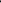 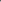 2.1.3. От 4 лет до 5 лет.В области социально-коммуникативного развития основными задачами образовательной деятельности являются: 1) в сфере социальных отношений:формировать положительную самооценку, уверенность в своих силах, стремление к самостоятельности; развивать эмоциональную отзывчивость к взрослым и детям, слабым и нуждающимся в помощи, воспитывать сопереживание героям литературных и анимационных произведений, доброе отношение к животным и растениям; развивать позитивное отношение и чувство принадлежности детей к семье, уважение к родителям (законным представителям), педагогам и окружающим людям; воспитывать доброжелательное отношение ко взрослым и детям; воспитывать культуру общения со взрослыми и сверстниками, желание выполнять правила поведения, быть вежливыми в общении со взрослыми и сверстниками; развивать стремление к совместным играм, взаимодействию в паре или небольшой подгруппе, к взаимодействию в практической деятельности;в области формирования основ гражданственности и патриотизма:воспитывать уважительное отношение к Родине, символам страны, памятным датам; воспитывать гордость за достижения страны в области спорта, науки, искусства и других областях; развивать интерес детей к основным достопримечательностями населенного пункта, в котором они живут.3) в сфере трудового воспитания:формировать представления об отдельных профессиях взрослых на основе ознакомления с конкретными видами труда; воспитывать уважение и благодарность взрослым за их труд, заботу о детях; вовлекать в простейшие процессы хозяйственно-бытового труда; развивать самостоятельность и уверенность в самообслуживании, желании включаться в повседневные трудовые дела в ДОО и семье; 4) в области формирования основ безопасного поведения:обогащать представления детей об основных источниках и видах опасности в быту, на улице, в природе, в общении с незнакомыми людьми; знакомить детей с простейшими способами безопасного поведения в опасных ситуациях; формировать представления о правилахбезопасного дорожного движения в качестве пешехода и пассажира транспортного средства;формировать представления о правилах безопасного использования электронных гаджетов, в том числе мобильных устройств, планшетов и прочее, исключая практическое использование электронных средств обучения.Содержание образовательной деятельности.1) В сфере социальных отношений.Педагог обогащает представления детей об их развитии, проговаривает и фиксирует внимание на разнообразных возрастных изменениях (когда я был маленький, когда я буду взрослым). Способствует освоению детьми традиционных представлений о половых и гендерных различиях, семейных ролях и отношениях.Формирует положительную самооценку, уверенность в своих силах, отмечает позитивные изменения в развитии и поведении детей, бережно и тактично помогает ребёнку обнаружить свои ошибки и найти адекватный способ их устранения.Педагог способствует распознаванию и пониманию детьми эмоциональных состояний, их разнообразных проявлений, связи эмоций и поступков людей. Создает ситуации получения детьми опыта проявления сочувствия и содействия (эмпатийного поведения) в ответ на эмоциональное состояние сверстников и взрослых, воспитывает чувствительность и внимательность к затруднениям и переживаниям окружающих. При чтении художественной литературы, просмотре фрагментов анимационных фильмов педагог обращает внимание на разнообразие эмоциональных проявлений героев, комментирует и обсуждает с детьми обусловившие их причины.Педагог развивает позитивное отношение и чувство принадлежности детей к семье, уважение к родителям (законным представителям): обогащает представление о структуре и составе семьи, родственных отношениях; семейных событиях, делах.Обеспечивает включенность детей в детское сообщество, умение согласовывать взаимоотношения со сверстниками. Побуждает детей наблюдать за поведением сверстников, развивает чувствительность к поступкам сверстников, интерес к их действиям. Способствует освоению детьми вербальных и невербальных средств и способов обращения к сверстникам, привлечения внимания и демонстрации своего расположения. Поддерживает детей в ситуации, когда им трудно выразить собственные потребности и при урегулировании конфликтов между сверстниками, демонстрирует культурные формы общения. Поощряет инициативу и самостоятельный выбор детьми занятий и партнеров, обогащает умение договариваться, поддерживает совместные дела детей в небольших группах (3-4 человека). Обеспечивает развитие личностного отношения ребёнка к соблюдению или нарушению моральных норм при взаимодействии со сверстником.Создает условия для развития детско-взрослого сообщества. Способствует освоению правил и форм проявления вежливости, уважения к старшим: напоминает и демонстрирует различные формы приветствия, прощания, выражения благодарности и просьбы. Знакомит детей с правилами поведения в общественных местах.Развивает позитивное отношение к ДОО: знакомит с педагогическими и иными работниками ДОО, с доступными для восприятия детьми правилами жизнедеятельности в ДОО; её традициями; воспитывает бережное отношение к пространству и оборудованию ДОО Обращает внимание детей на изменение и украшение её помещений и территории, поддерживает инициативу детей и совместно планирует презентацию продуктов деятельности (рисунков, поделок) в пространстве группы и прилегающих к ней помещениях.2) В области формирования основ гражданственности и патриотизма.Воспитывает уважительное отношение к нашей Родине — России. Продолжает знакомить с государственной символикой Российской Федерации: Российский флаг и герб России; воспитывает уважительное отношение к символам страны.Обогащает представления детей о государственных праздниках: День защитника Отечества, День Победы. Знакомит детей с содержанием праздника, с памятными местами в населенном пункте, котором живет, посвященными празднику. Педагог обогащает представления детей о малой родине: знакомит с основными достопримечательностями населенного пункта, развивает интерес детей к их посещению с родителями (законными представителями); знакомит с названиями улиц, на которых живут дети. Поддерживает эмоциональную отзывчивость детей на красоту родного края. Создает условия для отражения детьми впечатлений о малой родине в различных видах деятельности (рассказывает, изображает, воплощает образы в играх, разворачивает сюжет и так далее).Поддерживает интерес к народной культуре страны (традициям, устному народному творчеству, народной музыке, танцам, играм, игрушкам).3) В сфере трудового воспитания.Педагог знакомит детей с содержанием и структурой процессов хозяйственно-бытового труда взрослых, обогащает их представления, организуя специальные образовательные ситуации с моделированием конкретных трудовых процессов взрослых, работающих в ДОО (как музыкальный руководитель готовится к занятиям с детьми, как электрик меняет электрические лампочки в групповой комнате, повар делает салат на обед). Беседует с детьми, обращает внимание на целостность трудового процесса, направленного на продуктивный результат, вызывает у детей добрые и уважительные чувства к взрослым, которые заботятся о жизнедеятельности детей в ДООПедагог поддерживает инициативу детей узнать и рассказать о трудовой деятельности взрослых, поощряет коммуникативную активность ребёнка, связанную с желанием рассказать о профессии мамы или папы, описать их трудовые действия, рассказать о результатах их труда.Педагог расширяет представление детей о предметах как результате труда взрослых, о многообразии предметного мира материалов (металл, стекло, бумага, картон, кожа и тому подобное), знакомит детей с ключевыми характеристиками материалов, организуя экспериментирование способствует обогащению представлений детей об отличительных признаках материалов для создания продуктов труда (прочный (ломкий) материал, промокаемый (водоотталкивающий) материал, мягкий (твердый) материал и тому подобное).Педагог рассказывает детям о бытовой технике, помогающей взрослым организовать бытовой труд дома: стиральная и посудомоечная машины, пылесос, мультиварка, миксер, мясорубка; беседует с детьми о назначении бытовой техники, формирует представление о её назначении для ускорения и облегчения процессов бытового труда.Педагог создает условия для позитивного включения детей в процессы самообслуживания в режимных моментах группы, поощряет желание детей проявлять самостоятельность и инициативность, используя приемы поощрения и одобрения правильных действий детей, результатов процесса самообслуживания.Одобряет действия детей, направленные на оказание взаимопомощи (помочь доделать поделку, помочь одеться, помочь убрать со стола и тому подобное).В процессе самообслуживания обращает внимание детей на необходимость бережного отношения к вещам: аккуратное складывание одежды, возвращение игрушек на место после игры и тому подобное. В процессе самообслуживания педагог напоминает детям о важности соблюдения очередности действий в трудовом процессе для достижения качественного результата, демонстрирует детям приемы самоконтроля для оценки результата, поощряет действия детей, направленные на применение способов самоконтроля в процессе выполнения действий.4) В области формирования основ безопасности поведения.Педагог способствует обогащению представлений детей об основных правилах безопасного поведения в быту, в природе, на улице, в реальном общении с незнакомыми людьми и в телефонных разговорах с ними.Создает условия для расширения и углубления интереса детей к бытовым приборам и предметам быта, обсуждает вместе с детьми правила их использования, поощряет стремление детей поделиться своим опытом с другими, предлагает детям рассказать о том, как они дома соблюдают правила безопасного поведения, выбирает вместе с детьми лучшие примеры. Обсуждает с детьми, что порядок в доме и ДОО необходимо соблюдать не только для красоты, но и для безопасности человека, что предметы и игрушки необходимо класть на свое место.Рассматривает вместе с детьми картинки с правилами и алгоритмами поведения в ситуациях, опасных для здоровья и жизни, которые могут произойти с детьми дома, в условиях ДОО, в ближайшем с домом окружении: если неосторожно пользоваться, брать без разрешения или играть острыми, колющими, режущими предметами, то можно порезаться или уколоться, лучше предупредить взрослого и пользоваться только под его присмотром.Создает игровые ситуации, в которых ребёнок может закрепить опыт безопасного поведения в быту, на улице, в природе, в общении с незнакомыми людьми. Обсуждают с детьми правила безопасного поведения в чрезвычайных ситуациях: как позвать взрослого на помощь, как вызвать помощь по мобильному устройству и тому подобное.2.1.4. От 5 лет до 6 лет.В области социально-коммуникативного развития основными задачами образовательной деятельности являются: 1) в сфере социальных отношений:обогащать представления детей о формах поведения и действиях в различных ситуациях в семье и ДОО;содействовать пониманию детьми собственных и чужих эмоциональных состояний, и переживаний, овладению способами эмпатийного поведения в ответ на разнообразные эмоциональные проявления сверстников и взрослых; поддерживать интерес детей к отношениям и событиям в коллективе, согласованию действий между собой и заинтересованности в общем результате совместной деятельности; обеспечивать умение детей вырабатывать и принимать правила взаимодействия в группе, понимание детьми последствий несоблюдения принятых правил; расширять представления о правилах поведения в общественных местах; об обязанностях в группе;2) в области формирования основ гражданственности и патриотизма:воспитывать уважительное отношение к Родине, к людям разных национальностей, проживающим на территории России, их культурному наследию; знакомить детей с содержанием государственных праздников и традициями празднования, развивать патриотические чувства, уважение и гордость за поступки героев Отечества, достижения страны; поддерживать детскую любознательность по отношению к родному краю, эмоциональный отклик на проявления красоты в различных архитектурных объектах и произведениях искусства, явлениях природы; 3) в сфере трудового воспитания:формировать представления о профессиях и трудовых процессах; воспитывать бережное отношение к труду взрослых, к результатам их труда; развивать самостоятельность и инициативу в трудовой деятельности по самообслуживанию, хозяйственно-бытовому, ручному труду и конструированию, труду в природе; знакомить детей с элементарными экономическими знаниями, формировать первоначальные представления о финансовой грамотности; 4) в области формирования безопасного поведения:формировать представления детей об основных источниках и видах опасности в быту, на улице, в природе, в информационно-телекоммуникационной сети «Интернет» (далее — сеть Интернет) и способах безопасного поведения; о правилах безопасности дорожного движения в качестве пешехода и пассажира транспортного средства; формировать осмотрительное отношение к потенциально опасным для человека ситуациям; знакомить с основными правилами пользования сети Интернет, цифровыми ресурсами, исключая практическое использование электронных средств обучения индивидуального использования.Содержание образовательной деятельности.1) В сфере социальных отношений.Педагог предоставляет детям возможность рассказать о себе, выразить собственные потребности и желания, воспитывает самоуважение и уверенность в себе, подчеркивает достижения ребёнка. Знакомит детей с их правами. Обогащает представления детей о расширении форм поведения и действий детей в ситуации взросления (помощь взрослым дома и в группе, сочувствие и поддержка детей с ОВЗ в ДОС); забота и поддержка младших).Педагог знакомит детей с основными эмоциями и чувствами, их выражением в мимике, пантомимике, действиях, интонации речи. Анализирует с детьми причины и события, способствующие возникновению эмоций, рассматривает примеры из жизненного опыта детей, произведений литературы и изобразительного искусства, кинематографа и мультипликации. Учит детей понимать свои и чужие эмоциональные состояния, разговаривать о них, демонстрирует примеры эмоциональной поддержки и адекватные возрасту способы регуляции эмоциональных состояний.Обогащает представления о семье, семейных и родственных отношениях: члены семьи, ближайшие родственники по линии матери и отца. Способствует пониманию того, как поддерживаются родственные связи (переписка, разговор по телефону, посещения, совместный отдых), как проявляются в семье забота, любовь, уважение друг к другу. Рассматривает проявления семейных традиций и отношения к пожилым членам семьи. Обогащает представления детей о заботе и правилах оказания посильной помощи больному члену семьи.Педагог поддерживает стремление ребёнка быть членом детского коллектива: иметь ближайшее окружение и предпочтения в общении; стремиться к деловому сотрудничеству; в совместной деятельности ориентироваться на свои возможности и сверстника. Способствует овладению детьми умений совместной деятельности: принимать общую цель, договариваться о способах деятельности и материалах, в процессе общего дела быть внимательными друг к другу, проявлять заинтересовать в достижении результата, выражать свое отношение к результату и взаимоотношениям. Поддерживает предотвращение и самостоятельное преодоление конфликтных ситуаций, уступки друг другу, уточнения причин несогласия. Обогащает опыт освоения детьми групповых форм совместной деятельности со сверстниками.Педагог в совместной деятельности с детьми поощряет обсуждение и установление правил взаимодействия в группе, способствует пониманию детьми последствий несоблюдения принятых правил.Расширяет представления о правилах поведения в общественных местах; об обязанностях в группе. Обогащает словарь детей вежливыми словами (доброе утро, добрый вечер, хорошего дня, будьте здоровы, пожалуйста, извините, спасибо).Развивает позитивное отношение к ДОО: поддерживает желание детей соблюдать порядок и чистоту в группе, преобразовывать пространство в зависимости от предстоящих событий (праздники, мероприятия), воспитывает бережное отношение к пространству и оборудованию ДОО включает детей в подготовку мероприятий для родителей (законных представителей), пожилых людей, младших детей в ДОО. Поддерживает чувство гордости детей, удовлетворение от проведенных мероприятий.2) В области формирования основ гражданственности и патриотизма.Педагог воспитывает уважительное отношение к нашей Родине — России. Расширяет представления о государственных символах России гербе, флаге, гимне, знакомит с историей их возникновения в доступной для детей форме. Обогащает представления детей о том, что Россия — большая многонациональная страна, воспитывает уважение к людям разных национальностей, их культуре. Развивает интерес к жизни людей разных национальностей, проживающих на территории России, их образу жизни, традициям и способствует его выражению в различных видах деятельности детей (рисуют, играют, обсуждают). Уделяет особое внимание традициям и обычаям народов, которые проживают на территории малой родины.Обогащает представления детей о государственных праздниках: День России, День народного единства, День Государственного флага Российской Федерации, День Государственного герба Российской Федерации, День защитника Отечества, День Победы, Всемирный день авиации и космонавтики. Знакомит детей с содержанием праздника, с традициями празднования, памятными местами в населенном пункте, посвященными празднику. Воспитывает уважение к защитникам и героям Отечества. Знакомит детей с яркими биографическими фактами, поступками героев Отечества, вызывает позитивный эмоциональный отклик и чувство гордости.Педагог обогащает представления детей о малой родине: поддерживает любознательность по отношению к родному краю; интерес, почему именно так устроен населенный пункт (расположение улиц, площадей, различных объектов инфраструктуры); знакомит со смыслом некоторых символов и памятников населенного пункта, развивает умения откликаться на проявления красоты в различных архитектурных объектах. Поддерживает проявления у детей первичной социальной активности: желание принять участие в значимых событиях, переживание эмоций, связанных с событиями военных лет и подвигами горожан (чествование ветеранов, социальные акции и прочее).3) В сфере трудового воспитания.Педагог обогащает представления детей о труде взрослых, знакомит детей дошкольного возраста с разными видами производительного (промышленность, строительство, сельское хозяйство) и обслуживающего (сфера досуга и отдыха, сфера культуры, медицина, торговля) труда. Создает образовательные ситуации по ознакомлению детей с конкретными профессиями взрослых, демонстрирует возможные связи между профессиями, обращает внимание детей на содержание каждой профессии в соответствии с общей структурой трудового процесса (мотив, цель, инструменты и оборудование, содержание действий, выбор трудовых действий в соответствии с целью, результат): продавец продает товар покупателю, рабочий на фабрике изготавливает товар, шофер развозит товар по магазинам, грузчик разгружает товар.Педагог формирует представление детей о современной технике, в том числе цифровой, её разнообразии, создает образовательные ситуации для знакомства детей с конкретными техническими приборами, показывает, как техника способствует ускорению получения результата труда и облегчению труда взрослых.Педагог создает условия для знакомства детей с экономическими знаниями, рассказывает о назначении рекламы для распространения информации о товаре, формирует представление о финансовой грамотности человека, обсуждает с детьми назначение денег и их участие в процессе приобретения товаров или услуг, организует проблемные и игровые ситуации для детей, развивает умения планировать расходы на покупку необходимых товаров и услуг, формирует уважение к труду родителей (законных представителей).Педагог продолжает поощрять инициативность и самостоятельность детей в процессах самообслуживания в группе (убрать постель после сна, расставить ровно стулья за столами в зоне учебной деятельности), создает проблемные и игровые ситуации для развития умений выполнять отдельные трудовые действия, привлекает к решению поставленных задач родителей (законных представителей) с целью создания дома условий для развития умений реализовывать элементы хозяйственно-бытового труда: вымыть тарелку после обеда, вытереть пыль в комнате, застелить кровать, погладить носовой платок, покормить домашнего питомца и тому подобное.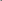 Педагог создает условия для коллективного выполнения детьми трудовых поручений во время дежурства, учит детей распределять между собой трудовые поручения для получения единого трудового результата.4) В области формирования безопасного поведения.Педагог создает условия для закрепления представлений детей о правилах безопасного поведения в быту, на улице, в природе, в общении с людьми, в том числе в сети Интернет. Обсуждает с детьми содержание детских книг, где герои попадают в опасные ситуации, побуждает детей к рассуждениям, что нужно было сделать, чтобы избежать опасности, обговаривает вместе с детьми алгоритм безопасного поведения. Рассматривает с детьми картинки, постеры, где раскрывается связь между необдуманным и неосторожным действиями человека и опасными последствиями разрешения ситуации (наступил на люк чуть не провалился в шахту, толкнул ребёнка на горке — мальчик упал на острый лед и тому подобное). Инициирует проблемными вопросами желание детей рассказать о том, как можно было избежать опасной ситуации, какие советы дети могли бы дать героям, представленным на картинках.Педагог создает условия для самостоятельной деятельности детей, где можно было бы применить навыки безопасного поведения: организует игровые и проблемные ситуации, решая которые ребёнок может закрепить правила безопасного поведения. Инициирует вместе с детьми создание общих правил безопасного поведения в группе, на улице, в природе, в общении с людьми, поощряет интерес детей к данной теме, поддерживает их творческие находки и предложения. Читает с детьми художественную литературу, инициирует обсуждение с детьми тех эпизодов книги, где герои попадают в опасную ситуацию, активизирует проблемными вопросами желание детей рассказать, как нужно было себя вести в подобной ситуации, чтобы избежать опасности.Педагог обсуждает с детьми правила пользования сетью Интернет, цифровыми ресурсами.2.1.5. От 6 лет до 7 лет.В области социально-коммуникативного развития основными задачами образовательной деятельности являются: 1) в сфере социальных отношений:поддерживать положительную самооценку ребёнка, уверенность в себе, осознание роста своих достижений, чувства собственного достоинства, стремления стать школьником; обогащать опыт применения разнообразных способов взаимодействия со взрослыми и сверстниками; развитие начал социально-значимой активности; обогащать эмоциональный опыт ребёнка, развивать способность ребёнка распознавать свои переживания и эмоции окружающих, осуществлять выбор социально одобряемых действий в конкретных ситуациях и обосновывать свои намерения и ценностные ориентации; развивать способность ребёнка понимать и учитывать интересы и чувства других; договариваться и дружить со сверстниками; разрешать возникающие конфликты конструктивными способами; воспитывать привычки культурного поведения и общения с людьми, основ этикета, правил поведения в общественных местах;2) в области формирования основ гражданственности и патриотизма:воспитывать патриотические и интернациональные чувства, уважительное отношение к Родине, к представителям разных национальностей, интерес к их культуре и обычаям; расширять представления детей о государственных праздниках и поддерживать интерес детей к событиям, происходящим в стране, развивать чувство гордости за достижения страны в области спорта, науки и искусства, служения и верности интересам страны; знакомить с целями и доступными практиками волонтерства в России и включать детей при поддержке взрослых в социальные акции, волонтерские мероприятия в ДОО и в населенном пункте; развивать интерес детей к населенному пункту, в котором живет, переживание чувства удивления, восхищения достопримечательностями, событиями прошлого и настоящего; поощрять активное участие в праздновании событий, связанных с его местом проживания;в сфере трудового воспитания:развивать ценностное отношение к труду взрослых; формировать представления о труде как ценности общества, о разнообразии и взаимосвязи видов труда и профессий; формировать элементы финансовой грамотности, осознания материальных возможностей родителей (законных представителей), ограниченности материальных ресурсов; развивать интерес и самостоятельность в разных видах доступного труда, умения включаться в реальные трудовые связи со взрослыми и сверстниками; поддерживать освоение умений сотрудничества в совместном труде; воспитывать ответственность, добросовестность, стремление к участию в труде взрослых, оказанию посильной помощи;в области формирования безопасного поведения:формировать представления об опасных для человека ситуациях в быту, в природе и способах правильного поведения; о правилах безопасности дорожного движения в качестве пешехода и пассажира транспортного средства; воспитывать осторожное и осмотрительное отношение к потенциально опасным для человека ситуациям в общении, в быту, на улице, в природе, в сети Интернет.Содержание образовательной деятельности.1) В сфере социальных отношений.Педагог обеспечивает детям возможность осознания и признания собственных ошибок, рефлексии качества решения поставленных задач, определения путей развития. Знакомит детей с их правами, возможными вариантами поведения и реакций в случае их нарушения. Воспитывает осознанное отношение к своему будущему и стремление быть полезным обществу.Педагог знакомит детей с изменением позиции человека с возрастом (ребёнок посещает ДОО), затем учится в общеобразовательной организации, в колледже, вузе, взрослый работает, пожилой человек передает опыт последующим поколениям). Объясняет детям о необходимости укрепления связи между поколениями, взаимной поддержки детей и взрослых.Обогащает представления детей об общеобразовательной организации, школьниках, учителе; поддерживает стремление к школьному обучению, к познанию, освоению чтения, письма. Расширяет представление о роли общеобразовательной организации в жизни людей.Педагог развивает умение детей распознавать собственные эмоции и чувства, понимать чувства и переживания окружающих; учит понимать эмоциональное состояние сверстников по невербальным признакам (обращает внимание на мимику, позу, поведение); помогает находить причины и следствия возникновения эмоций, анализировать свои переживания и рассказывать о них; использовать социально приемлемые способы проявления эмоций и доступных возрасту способы произвольной регуляции эмоциональных состояний (сменить вид деятельности и прочее). Демонстрирует детям отражение эмоциональных состояний в природе и произведениях искусства.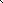 Расширяет представления о семье, семейных и родственных отношениях: взаимные чувства, правила общения в семье, значимые и памятные события, досуг семьи, семейный бюджет.Обогащает представления о нравственных качествах людей, их проявлении в поступках и взаимоотношениях.Педагог развивает умение сотрудничать со сверстниками: побуждает к обсуждению планов, советуется с детьми по поводу дел в группе; поддерживает обращенность и интерес к мнению сверстника, инициирует ситуации взаимопомощи детей в различных видах деятельности; подчеркивает ценность каждого ребёнка и его вклада в общее дело; способствует тому, чтобы дети в течение дня в различных видах деятельности выбирали партнеров по интересам; помогает устанавливать детям темп совместных действий.Воспитывает привычку без напоминаний использовать в общении со сверстниками и взрослыми формулы словесной вежливости (приветствие, прощание, просьбы, извинения).Приучает детей самостоятельно соблюдать установленный порядок поведения в группе, регулировать собственную активность. Обогащает представления о том, что они самые старшие среди детей в ДОО, показывают другим хороший пример, заботятся о малышах, помогают взрослым, готовятся к обучению в общеобразовательной организации.2) В области формирования основ гражданственности и патриотизма.Педагог воспитывает патриотические и интернациональные чувства, уважительное отношение к нашей Родине — России. Знакомит детей с признаками и характеристиками государства с учётом возрастных особенностей восприятия ими информации (территория государства и его границы, столица и так далее). Рассказывает, что Россия — самая большая страна мира и показывает на глобусе и карте. Расширяет представления о столице России — Москве и об административном центре федерального округа, на территории которого проживают дети. Знакомит с основными положениями порядка использования государственной символики (бережно хранить, вставать во время исполнения гимна страны).Обогащает представления о том, что в нашей стране мирно живут люди разных национальностей, воспитывает уважение к представителям разных национальностей, интерес к их культуре и обычаям.Знакомит детей с назначением и доступными практиками волонтерства в России, вызывает эмоциональный отклик, осознание важности и значимости волонтерского движения. Предлагает детям при поддержке родителей (законных представителей) включиться в социальные акции, волонтерские мероприятия в ДОО и в населенном пункте.Расширяет представления детей о государственных праздниках: День России, День народного единства, День Государственного флага Российской Федерации, День Государственного герба Российской Федерации, День защитника Отечества, День Победы, Всемирный день авиации и космонавтики. Знакомит детей с праздниками: День полного освобождения Ленинграда от фашистской блокады; Международный день родного языка, День добровольца (волонтера) в России, День Конституции Российской Федерации. Включает детей в празднование событий, связанных с жизнью населенного пункта, — День рождения города, празднование военных триумфов, памятные даты, связанные с жизнью и творчеством знаменитых горожан. Поощряет интерес детей к событиям, происходящим в стране, воспитывает чувство гордости за её достижения. Воспитывает уважение к защитникам Отечества, к памяти павших бойцов.Развивает интерес детей к населенному пункту, в котором живут, переживание чувства удивления, восхищения достопримечательностями, событиям прошлого и настоящего. Способствует проявлению активной деятельностной позиции детей: непосредственное познание достопримечательностей родного населенного пункта на прогулках и экскурсиях, чтение произведений детской литературы, в которой представлена художественно-эстетическая оценка родного края. Учит детей действовать с картой, создавать коллажи и макеты локаций, использовать макеты вразличных видах деятельности. Знакомит детей с жизнью и творчеством знаменитых горожан; с профессиями, связанными со спецификой родного населенного пункта.3) В сфере трудового воспитания.Педагог расширяет и углубляет представления о труде взрослых путем знакомства детей с разными профессиями, рассказывает о современных профессиях, возникших в связи с потребностями людей. Организует встречи детей с представителями разных профессий, организует экскурсии с целью продемонстрировать реальные трудовые действия и взаимоотношения специалистов на работе, организует просмотры видеофильмов, мультфильмов, чтение художественно литературы для знакомства детей с многообразием профессий современного человека. Организует этические беседы с детьми с целью обсуждения требований, предъявляемых к человеку определенной профессии, раскрывает личностные качества, помогающие человеку стать профессионалом и качественно выполнять профессиональные обязанности.Педагог создает игровые и проблемные ситуации для расширения представлений детей об обмене ценностями в процессе производства и потребления товаров и услуг, о денежных отношениях в сфере обмена товаров и услуг, развития умений бережливости, рационального поведения в процессе реализации обменных операций: деньги — товар (продажа — покупка), формирует представления о реальной стоимости и цене отдельных продуктов питания, игрушек, детских книг. В процессе обсуждения с детьми основ финансовой грамотности педагог формирует элементы культуры потребления: бережного отношения к ресурсам потребления: воде, электричеству, продуктам питания, одежде, обуви, жилищу.Поощряет инициативность и самостоятельность детей в процессах самообслуживания в группе (убрать постель после сна, расставить ровно стулья за столами в зоне учебной деятельности), создает проблемные и игровые ситуации для развития умений выполнять отдельные трудовые действия, привлекает к решению поставленных задач родителей (законных представителей) с целью создания дома условий для развития умений реализовывать элементы хозяйственно-бытового труда: вымыть тарелку после обеда, вытереть пыль в комнате, застелить кровать, погладить носовой платок, покормить домашнего питомца и тому подобное.Поддерживает коллективное выполнения детьми трудовых поручений во время дежурства, учит детей распределять между собой трудовые поручения для получения единого трудового результата, знакомит детей с правилами использования инструментов труда — ножниц, иголки и тому подобное.4) В области формирования безопасного поведения.Педагог осуществляет ознакомление детей с правилами безопасного поведения в ситуациях, создающих угрозу жизни и здоровью ребёнка (погас свет, остался один в темноте, потерялся на улице, в лесу, в магазине, во время массового праздника, получил травму (ушиб, порез) и тому подобное). Создавая игровые, проблемные ситуации, досуги для детей, педагог активизирует самостоятельный опыт детей в области безопасного поведения, позволяет детям демонстрировать сформированные умения, связанные с безопасным поведением.Педагог инициирует самостоятельность и активность детей в соблюдении норм и правил безопасного поведения, ободряет похвалой правильно выполненные действия.Педагог рассказывает детям об элементарных правилах оказания первой медицинской помощи при первых признаках недомогания, травмах, ушибах. Закрепляет через организацию дидактических игр, упражнений действия детей, связанные с оказанием первой медицинской помощи.Организует встречи детей со специалистами, чьи профессии связаны с безопасностью (врач скорой помощи, врач — травматолог, полицейский, охранник в ДОО, пожарный и другие) с целью обогащения представлений детей о безопасном поведении дома, на улице, в природе, в ДОО, в местах большого скопления людей: в магазинах, на вокзалах, на праздниках, в развлекательных центрах и парках.Обсуждает с детьми правила безопасного общения и взаимодействия со сверстниками в разных жизненных ситуациях, поощряет стремление детей дошкольного возраста создать правила безопасного общения в группе.Обсуждает с детьми безопасные правила использования цифровых ресурсов, правила пользования мобильными телефонами с учётом требований Санитарных правил СП 24.3648-20 «Санитарно-эпидемиологические требования к организациям воспитания и обучения, отдыха и оздоровления детей и молодежи», утверждённых постановлением Главного государственного санитарного врача Российской Федерации от 28 сентября 2020 г. № 28 (зарегистрировано Министерством юстиции Российской Федерации 18 декабря 2020 г, регистрационный № 61573), действующим до 1 января 2027 года (далее — СП 2.4.3648-20), и Санитарных правил и норм СанПиН 1.23685-21 «Гигиенические нормативы и требования к обеспечению безопасности и (или) безвредности для человека факторов среды обитания», утверждённых постановлением Главного государственного санитарного врача Российской Федерации от 28 января 2021 г. № 2 (зарегистрировано Министерством юстиции Российской Федерации 29 января 2021 г., регистрационный № 62296), действующим до 1 марта 2027 года (далее — СанПиН 1.2.3685-21).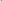 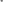 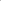 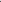 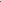 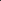 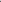 2.1.6. Решение совокупных задач воспитания в рамках образовательной области «Социально-коммуникативное развитие».Обязательная частьРешение совокупных задач воспитания в рамках образовательной области «Социально-коммуникативное развитие» направлено на приобщение детей к ценностям «Родина», «Природа», «Семья», «Человек», «Жизнь», «Милосердие», «Добро», «Дружба», «Сотрудничество», «Труд». Это предполагает решение задач нескольких направлений воспитания: воспитание уважения к своей семье, своему населенному пункту, родному краю, своей стране; воспитание уважительного отношения к другим людям — детям и взрослым (родителям (законным представителям), педагогам, соседям и другим), вне зависимости от их этнической и национальной принадлежности; воспитание ценностного отношения к культурному наследию своего народа, к нравственным и культурным традициям России; содействие становлению целостной картины мира, основанной на представлениях о добре и зле, красоте и уродстве, правде и лжи; воспитание социальных чувств и навыков: способности к сопереживанию, общительности, дружелюбия, сотрудничества, умения соблюдать правила, активной личностной позиции; создание условий для возникновения у ребёнка нравственного, социально значимого поступка, приобретения ребёнком опыта милосердия и заботы; поддержка трудового усилия, привычки к доступному дошкольнику напряжению физических, умственных и нравственных сил для решения трудовой задачи; формирование способности бережно и уважительно относиться к результатам своего труда и труда других людей.Часть, формируемая участниками образовательных отношенийСоциально-коммуникативное развитие направлено на формирование первичных ценностных представлений, воспитание способности к общению (коммуникативные способности); целенаправленности и саморегуляции (регуляторные способности), формирование социальных представлений, умений и навыков (развитие игровой деятельности, навыков самообслуживания, приобщение к труду, формирование основ безопасности).Виды интеграции образовательной области «Социально-коммуникативное развитие»Таблица 62.2. Познавательное развитие Обязательная частьОбразовательная область «Познавательное развитие» направлена на: ‒ развитие любознательности, интереса и мотивации к познавательной деятельности; ‒ освоение сенсорных эталонов и перцептивных (обследовательских) действий, развитие поисковых исследовательских умений, мыслительных операций, воображения и способности к творческому преобразованию объектов познания, становление сознания;‒ формирование целостной картины мира, представлений об объектах окружающего мира, их свойствах и отношениях; ‒ формирование основ экологической культуры, знаний об особенностях и многообразии природы Родного края и различных континентов, о взаимосвязях внутри природных сообществ и роли человека в природе, правилах поведения в природной среде, воспитание гуманного отношения к природе; ‒ формирование представлений о себе и ближайшем социальном окружении, культурно-исторических событиях, традициях и социокультурных ценностях малой родины и Отечества, многообразии стран и народов мира; ‒ формирование представлений о количестве, числе, счете, величине, геометрических фигурах, пространстве, времени, математических зависимостях и отношениях этих категорий, овладение логико-математическими способами их познания; ‒ формирование представлений о цифровых средствах познания окружающего мира, способах их безопасного использования. 2.2.1. От 2 лет до 3 лет.В области познавательного развития основными задачами образовательной деятельности являются:развивать разные виды восприятия: зрительного, слухового, осязательного, вкусового, обонятельного;развивать наглядно-действенное мышление в процессе решения познавательных практических задач;3) совершенствовать обследовательские действия: выделение цвета, формы, величины как особых признаков предметов, поощрять сравнение предметов между собой по этим признакам и количеству, использовать один предмет в качестве образца, подбирая пары, группы;формировать у детей простейшие представления о геометрических фигурах, величине и количестве предметов на основе чувственного познания;развивать первоначальные представления о себе и близких людях, эмоционально-положительное отношение к членам семьи и людям ближайшего окружения, о деятельности взрослых;расширять представления о населенном пункте, в котором живет ребёнок, его достопримечательностях, эмоционально откликаться на праздничное убранство дома, ДОО;организовывать взаимодействие и знакомить с животными и растениями ближайшего окружения, их названиями, строением и отличительными особенностями, некоторыми объектами неживой природы;развивать способность наблюдать за явлениями природы, воспитывать бережное отношение к животным и растениям.Содержание образовательной деятельности. 1) Сенсорные эталоны и познавательные действия:педагог демонстрирует детям и включает их в деятельность на сравнение предметов и определение их сходства-различия, на подбор и группировку по заданному образцу (по цвету, форме, величине). Побуждает и поощряет освоение простейших действий, основанных на перестановке предметов, изменении способа их расположения, количества; на действия переливания, пересыпания. Проводит игры, занятия с использованием предметов-орудий: сачков, черпачков для выуживания из специальных емкостей с водой или без воды шариков, плавающих игрушек, палочек со свисающим на веревке магнитом для «ловли» на нее небольших предметов. Организует действия с игрушками, имитирующими орудия труда (заколачивание молоточком втулочек в верстачок, сборка каталок с помощью деревянных или пластмассовых винтов) и тому подобное, создает ситуации для использования детьми предметов-орудий в самостоятельной игровой и бытовой деятельности с целью решения практических задач; педагог поощряет действия детей с предметами, при ориентации на 2-3 свойства одновременно; собирание одноцветных, а затем и разноцветных пирамидок из 4-5 и более колец, располагая их по убывающей величине; различных по форме и цвету башенок из 2-3 геометрических форм-вкладышей; разбирание и собирание трехместной матрешки с совмещением рисунка на её частях, закрепляя понимание детьми слов, обозначающих различный размер предметов, их цвет и форму. В ходе проведения с детьми дидактических упражнений и игр-занятий формирует обобщенные способы обследования формы предметов — ощупывание, рассматривание, сравнение, сопоставление; продолжает поощрять появление настойчивости в достижении результата познавательных действий. 2) Математические представления:педагог подводит детей к освоению простейших умений в различении формы окружающих предметов, используя предэталоные представления о шаре, кубе, круге, квадрате; подборе предметов и геометрических фигур по образцу, различению и сравниванию предметов по величине, выбору среди двух предметов при условии резких различий: большой и маленький, длинный и короткий, высокий и низкий. Поддерживает интерес детей к количественной стороне различных групп предметов (много и много, много и мало, много и один) предметов. 3) Окружающий мир:педагог расширяет представления детей об окружающем мире, знакомит их с явлениями общественной жизни, с деятельностью взрослых (повар варит кашу, шофер водит машину, доктор лечит); развивает представления о себе (о своем имени, именах близких родственников), о внешнем облике человека, о его физических особенностях (у каждого есть голова, руки, ноги, лицо; на лице — глаза, нос, рот и так далее); о его физических и эмоциональных состояниях (проголодался насытился, устал отдохнул; намочил вытер; заплакал засмеялся и так далее); о деятельности близких ребёнку людей («Мама моет пол»; «Бабушка вяжет носочки»; «Сестра рисует»; «Дедушка читает газету»; «Брат строит гараж»; «Папа работает за компьютером» и тому подобное); о предметах, действиях с ними и их назначении: предметы домашнего обихода (посуда, мебель, одежда), игрушки, орудия труда (веник, метла, лопата, ведро, лейка и так далее).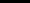 4) Природа:в процессе ознакомления с природой педагог организует взаимодействие и направляет внимание детей на объекты живой и неживой природы, явления природы, которые доступны для непосредственного восприятия. Формирует представления о домашних и диких животных и их детенышах (особенности внешнего вида, части тела, питание, способы передвижения), о растениях ближайшего окружения (деревья, овощи, фрукты и другие), их характерных признаках (цвет, строение, поверхность, вкус), привлекает внимание и поддерживает интерес к объектам неживой природы (солнце, небо, облака, песок, вода), к некоторым явлениям природы (снег, дождь, радуга, ветер), поощряет бережное отношение к животным и растениям.2.2.2. От 3 лет до 4 лет.В области познавательного развития основными задачами образовательной деятельности являются:формировать представления детей о сенсорных эталонах цвета и формы, их использовании в самостоятельной деятельности;развивать умение непосредственного попарного сравнения предметов по форме, величине и количеству, определяя их соотношение между собой; помогать осваивать чувственные способы ориентировки в пространстве и времени; развивать исследовательские умения;3) обогащать представления ребёнка о себе, окружающих людях, эмоционально-положительного отношения к членам семьи, к другим взрослым и сверстникам;конкретизировать представления детей об объектах ближайшего окружения: о родном населенном пункте, его названии, достопримечательностях и традициях, накапливать эмоциональный опыт участия в праздниках;расширять представления детей о многообразии и особенностях растений, животных ближайшего окружения, их существенных отличительных признаках, неживой природе, явлениях природы и деятельности человека в природе в разные сезоны года, знакомить с правилами поведения по отношению к живым объектам природы.Содержание образовательной деятельности. 1) Сенсорные эталоны и познавательные действия:педагог развивает у детей осязательно-двигательные действия: рассматривание, поглаживание, ощупывание ладонью, пальцами по контуру, прокатывание, бросание и тому подобное, расширяет содержание представлений ребёнка о различных цветах (красный, желтый, зеленый, синий, черный, белый), знакомит с оттенками (розовый, голубой, серый) и закрепляет слова, обозначающие цвет. Организуя поисковую деятельность, конкретизирует и обогащает познавательные действия детей, задает детям вопросы, обращает внимание на постановку цели, определение задач деятельности, развивает умения принимать образец, инструкцию взрослого, поощряет стремление самостоятельно завершить начатое действие. Организует и поддерживает совместные действия ребёнка со взрослым и сверстниками; при сравнении двух предметов по одному признаку педагог направляет внимание детей на выделение сходства, на овладение действием соединения в пары предметов с ярко выраженными признаками сходства, группировкой по заданному предметному образцу и по слову.Математические представления:педагог продолжает работу по освоению детьми практического установления простейших пространственно-количественных связей и отношений между предметами: больше-меньше, короче-длиннее, шире-уже, выше-ниже, такие же по размеру; больше-меньше, столько же, поровну, не поровну по количеству, используя приемы наложения и приложения; организует овладение уравниванием неравных групп предметов путем добавления одного предмета к меньшей группе или удаления одного предмета из большей группы; расширяет диапазон слов, обозначающих свойства, качества предметов и отношений между ними; знакомит детей с некоторыми фигурами: шар, куб, круг, квадрат, треугольник, активизируя в их речи данные названия; обращает внимание на использование в быту характеристик: ближе (дальше), раньше (позже); помогает на чувственном уровне ориентироваться в пространстве от себя: впереди (сзади), сверху (снизу), справа (слева) и времени (понимать контрастные особенности утра и вечера, дня и ночи).Окружающий мир:педагог формирует у детей начальные представления и эмоционально-положительное отношение к родителям (законным представителям) и другим членам семьи, людям ближайшего окружения, поощряет стремление детей называть их по имени, включаться в диалог, в общение и игры с ними; побуждает ребёнка благодарить за подарки, оказывать посильную помощь родным, приобщаться к традициям семьи. Знакомит с населенным пунктом, в котором живет ребёнок, дает начальные представления о родной стране, о некоторых наиболее важных праздниках и событиях. Включая детей в отдельные бытовые ситуации, знакомит с трудом людей близкого окружения, (ходят в магазин, убирают квартиру, двор, готовят еду, водят транспорт и другое). Знакомит с трудом работников ДОО (помощника воспитателя, повара, дворника, водителя). Демонстрирует некоторые инструменты труда, воспитывает бережное отношение к предметам, сделанным руками человека. Поощряет детей за проявление аккуратности (не сорить, убирать за собой, не расходовать лишние материалы зря и так далее). Дает первые представления о разнообразии вещей: игрушек, видов транспорта (машина, автобус, корабль и другие), книг (большие, маленькие, толстые, тонкие, книжки-игрушки, книжки-картинки и другие). В ходе практического обследования знакомит с некоторыми овощами и фруктами (морковка, репка, яблоко, банан, апельсин и другие), их вкусовыми качествами (кислый, сладкий, соленый).Природа:педагог расширяет представления о диких и домашних животных, деревьях, кустарниках, цветковых, травянистых растениях, овощах и фруктах, ягодах данной местности, помогает их различать и группировать на основе существенных признаков: внешний вид, питание; польза для человека; знакомит с объектами неживой природы и некоторыми свойствами воды, песка, глины, камней. Продолжает развивать способность наблюдать за явлениями природы в разные сезоны года и изменениями в жизни животных, растений и человека (выделять признаки времен года по состоянию листвы на деревьях, почвенному покрову). Способствует усвоению правил поведения в природе (не ломать ветки, не рвать растения, осторожно обращаться с животными, заботиться о них), развивает умение видеть красоту природы и замечать изменения в ней в связи со сменой времен года.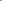 2.2.3. От 4 лет до 5 лет.В области познавательного развития основными задачами образовательной деятельности являются:обогащать сенсорный опыт детей, развивать целенаправленное восприятие и самостоятельное обследование окружающих предметов (объектов) с опорой на разные органы чувств;развивать способы решения поисковых задач в самостоятельной и совместной со сверстниками и взрослыми деятельности;обогащать элементарные математические представления о количестве, числе, форме, величине предметов, пространственных и временных отношениях;расширять представления о себе и своих возможностях в познавательной деятельности с родителями (законными представителями) и членам семьи; продолжать развивать представления детей о труде взрослого;развивать представления детей о своей малой родине, населенном пункте, в котором живут, его достопримечательностях, поддерживать интерес к стране; знакомить с традициями и праздниками, принимать участие в подготовке к праздникам, эмоционально откликаться на участие в них;расширять представления о многообразии объектов живой природы, их особенностях, питании, месте обитания, жизненных проявлениях и потребностях;обучать сравнению и группировке объектов живой природы на основе признаков, знакомить с объектами и свойствами неживой природы, отличительными признаками времен года, явлениями природы и деятельностью человека в разные сезоны, воспитывать эмоционально-положительное отношение ко всем живым существам, желание их беречь и заботиться.Содержание образовательной деятельности.1) Сенсорные эталоны и познавательные действия:на основе обследовательских действий педагог формирует у детей умение различать и называть уже известные цвета (красный, синий, зеленый, желтый, белый, черный) и оттенки (розовый, голубой, серый); знакомит с новыми цветами и оттенками (коричневый, оранжевый, светло-зеленый). Развивает способность различать и называть форму окружающих предметов, используя сенсорные эталоны геометрические фигуры (круг, квадрат, овал, прямоугольник, треугольник); находить отличия и сходства между предметами по 2-3 признакам путем непосредственного сравнения, осваивать группировку, классификацию и сериацию; описывать предметы по 3-4 основным свойствам. 2) Математические представления:педагог формирует у детей умения считать в пределах пяти с участием различных анализаторов (на слух, ощупь, счет движений и другое), пересчитывать предметы и отсчитывать их по образцу и названному числу; способствует пониманию независимости числа от формы, величины и пространственного расположения предметов; помогает освоить порядковый счет в пределах пяти, познанию пространственных и временных отношений (вперед, назад, вниз, вперед, налево, направо, утро, день, вечер, ночь, вчера, сегодня, завтра).3) Окружающий мир:педагог демонстрирует детям способы объединения со сверстниками для решения поставленных поисковых задач (обсуждать проблему, договариваться, оказывать помощь в решении поисковых задач, распределять действия, проявлять инициативу в совместном решении задач, формулировать вопросы познавательной направленности и так далее); 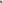 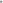 расширяет представления детей о свойствах разных материалов в процессе работы с ними; подводит к пониманию того, что сходные по назначению предметы могут быть разной формы, сделаны из разных материалов; дает почувствовать и ощутить, что предметы имеют разный вес, объем; демонстрирует и разъясняет детям способы взвешивания, сравнения предметов между собой, показывая избегание возможности сделать ложные выводы (большой предмет не всегда оказывается более тяжелым); показывает ребёнку существующие в окружающем мире простые закономерности и зависимости, например, если холодно — нужно теплее одеться, если темно — нужно зажечь свет, если сильный ветер — закрыть окно. Указывает на необходимость замечать целесообразность и целенаправленность некоторых действий, видеть простейшие причины и следствия собственных действий; педагог продолжает расширять представления детей о членах семьи, о малой родине и Отечестве; представления о населенном пункте, в котором живут, некоторых городских объектах, видах транспорта; расширяет и обогащает начальные представления о родной стране, некоторых общественных праздниках и событиях. Знакомит детей с трудом взрослых в городе и сельской местности; знакомит со спецификой зданий и их устройством в городе и селе (дома высокие, с балконами, лифтами, ванной; дома невысокие, с печкой, садом, огородом, будкой для собаки и так далее), с разными учреждениями: общеобразовательные организации, ДОО, поликлиники, магазины, парки, стадионы и другие. 4) Природа:педагог продолжает знакомить ребёнка с многообразием природы родного края, представителями животного и растительного мира, изменениями в их жизни в разные сезоны года. Демонстрирует процесс сравнения группировки объектов живой природы на основе признаков (дикие — домашние, хищные — травоядные, перелетные — зимующие, деревья — кустарники, травы — цветковые растения, овощи  фрукты, ягоды, грибы и другое). Знакомит с объектами и свойствами неживой природы (камни, песок, глина, почва, вода), с явлениями природы в разные сезоны года (листопад, ледоход, гололед, град, ветер); свойствами и качествами природных материалов (дерево, металл и другое), используя для этого простейшие опыты, экспериментирование; 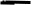 в процессе труда в природе педагог формирует представление детей об элементарных потребностях растений и животных: питание, вода, тепло, свет; углубляет представление о том, что человек ухаживает за домашними животными, комнатными растениями, за огородом и садом, способствует накоплению положительных впечатлений ребёнка о природе.2.2.4. От 5 лет до 6 лет.В области познавательного развития основными задачами образовательной деятельности являются:развивать интерес детей к самостоятельному познанию объектов окружающего мира в его разнообразных проявлениях и простейших зависимостях;формировать представления детей о цифровых средствах познания окружающего мира, способах их безопасного использования;3) развивать способность использовать математические знания и аналитические способы для познания математической стороны окружающего мира: опосредованное сравнение объектов с помощью заместителей (условной меры), сравнение по разным основаниям, счет, упорядочивание, классификация, сериация и тому подобное); совершенствовать ориентировку в пространстве и времени;развивать способы взаимодействия с членами семьи и людьми ближайшего окружения в познавательной деятельности, расширять самостоятельные действия различной направленности, закреплять позитивный опыт в самостоятельной и совместной со взрослым и сверстниками деятельности;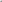 расширять представления о многообразии объектов живой природы, их особенностях, среде обитания и образе жизни, в разные сезоны года, их потребностях; продолжать учить группировать объекты живой природы;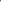 продолжать учить детей использовать приемы экспериментирования для познания объектов живой и неживой природы и их свойств и качеств;продолжать знакомить с сезонными изменениями в природе, и деятельностью человека в разные сезоны, воспитывать положительное отношение ко всем живым существам, желание их беречь и заботиться.Содержание образовательной деятельности. 1) Сенсорные эталоны и познавательные действия:педагог закрепляет умения детей различать и называть все цвета спектра и ахроматические цвета, оттенки цвета, тоны цвета, теплые и холодные оттенки; расширяет знания об известных цветах, знакомит с новыми цветами (фиолетовый) и оттенками (голубой, розовый, темно-зеленый, сиреневый); развивает способность различать и называть геометрические фигуры, осваивать способы воссоздания фигуры из частей, деления фигуры на части; выделять структуру плоских геометрических фигур, использовать сенсорные эталоны для оценки свойств и качеств предметов. Посредством игровой и познавательной мотивации педагог организует освоение детьми умений выделять сходство и отличие между группами предметов, сравнивать предметы по 3-5 признакам, группировать предметы по разным основаниям преимущественно на основе зрительной оценки; совершенствует приемы сравнения, упорядочивания и классификации на основе выделения их существенных свойств и отношений. Формирует представления о том, как люди используют цифровые средства познания окружающего мира и какие правила необходимо соблюдать для их безопасного использования; педагог демонстрирует детям способы осуществления разных видов познавательной деятельности, осуществления контроля, самоконтроля и взаимоконтроля результатов деятельности и отдельных действий во взаимодействии со сверстниками, поощряет проявление наблюдательности за действиями взрослого и других детей. В процессе организации разных форм совместной познавательной деятельности показывает детей возможности для обсуждения проблемы, для совместного нахождения способов её решения, поощряет проявление инициативы, способности формулировать и отвечать на поставленные вопросы. 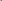 2) Математические представления:в процессе обучения количественному и порядковому счету в пределах десяти педагог совершенствует счетные умения детей, понимание независимости числа от пространственно-качественных признаков, знакомит с цифрами для обозначения количества и результата сравнения предметов, с составом чисел из единиц в пределах пяти; подводит к пониманию отношений между рядом стоящими числами;педагог совершенствует умения выстраивать сериационные ряды предметов, различающихся по размеру, в возрастающем и убывающем порядке в пределах десяти на основе непосредственного сравнения, показывает взаимоотношения между ними; организует освоение детьми опосредованного сравнения предметов по длине, ширине, высоте с помощью условной меры; обогащает представления и умения устанавливать пространственные отношения при ориентировке на листе бумаги и временные зависимости в календарных единицах времени: сутки, неделя, месяц, год.3) Окружающий мир:педагог расширяет первичные представления о малой родине и Отечестве, о населенном пункте, его истории, его особенностях (местах отдыха и работы близких, основных достопримечательностях). Закрепляет представления о названии ближайших улиц, назначении некоторых общественных учреждений — магазинов, поликлиники, больниц, кинотеатров, кафе. Развивает познавательный интерес к родной стране, к освоению представлений о её столице, государственном флаге и гербе, о государственных праздниках России, памятных исторических событиях, героях Отечества. Формирует представления о многообразии стран и народов мира; педагог формирует у детей понимание многообразия людей разных национальностей — особенностей их внешнего вида, одежды, традиций; развивает интерес к сказкам, песням, играм разных народов; расширяет представления о других странах и народах мира, понимание, что в других странах есть свои достопримечательности, традиции, свои флаги и гербы.4) Природа:педагог формирует представления о многообразии объектов животного и растительного мира, их сходстве и различии во внешнем виде и образе жизни поведении в разные сезоны года; совершенствует умения сравнивать, выделять признаки, группировать объекты живой природы по их особенностям, месту обитания, образу жизни, питанию; направляет внимание детей на наличие потребностей у животных и растений (свет, тепло, вода, воздух, питание); создает ситуации для понимания необходимости ухода за растениями и животными относительно их потребностей; педагог организует целенаправленное экспериментирование и опыты для ознакомления детей со свойствами объектов неживой природы, расширяя представления об объектах неживой природы, как среде обитания животных и растений (вода, почва, воздух, горы). Уточняет представления о признаках разных времен года (погодные изменения, состояние деревьев, покров, изменений в жизни человека, животных и растений); о деятельности человека в разные сезоны года (выращивание растений, сбор урожая, народные праздники и развлечения и другое); способствует усвоению детьми правил поведения в природе, формируя понимание ценности живого, воспитывает желание защитить и сохранить живую природу.2.2.5. От 6 лет до 7 лет.В области познавательного развития основными задачами образовательной деятельности являются:расширять самостоятельность, поощрять творчество детей в познавательно-исследовательской деятельности, избирательность познавательных интересов;развивать умения детей включаться в коллективное исследование, обсуждать его ход, договариваться о совместных продуктивных действиях, выдвигать и доказывать свои предположения, представлять совместные результаты познания;обогащать пространственные и временные представления, поощрять использование счета, вычислений, измерения, логических операций для познания и преобразования предметов окружающего мира;развивать умения детей применять некоторые цифровые средства для познания окружающего мира, соблюдая правила их безопасного использования;закреплять и расширять представления детей о способах взаимодействия со взрослыми и сверстниками в разных видах деятельности, развивать чувство собственной компетентности в решении различных познавательных задач;расширять представления о культурно-исторических событиях малой родины и Отечества, развивать интерес к достопримечательностям родной страны, её традициям и праздникам; воспитывать эмоционально-положительное отношение к ним;формировать представления детей о многообразии стран и народов мира;расширять и уточнять представления детей о богатстве природного мира в разных регионах России и на планете, о некоторых способах приспособления животных и растений к среде обитания, их потребностях, образе жизни живой природы и человека в разные сезоны года, закреплять умения классифицировать объекты живой природы;расширять и углублять представления детей о неживой природе и её свойствах, их использовании человеком, явлениях природы, воспитывать бережное и заботливое отношения к ней, формировать представления о профессиях, связанных с природой и её защитой.Содержание образовательной деятельности. 1) Сенсорные эталоны и познавательные действия:в процессе исследовательской деятельности педагог совершенствует способы познания свойств и отношений между различными предметами, сравнения нескольких предметов по 4-6 основаниям с выделением сходства, отличия свойств материалов. В ходе специально организованной деятельности осуществляет развитие у детей способности к различению и называнию всех цветов спектра и ахроматических цветов, оттенков цвета, умения смешивать цвета для получения нужного тона и оттенка; педагог поддерживает стремление детей к самостоятельному выбору способов осуществления разных видов познавательной деятельности, обеспечению самоконтроля и взаимоконтроля результатов деятельности и отдельных действий во взаимодействии со сверстниками, использованию разных форм совместной познавательной деятельности. Поощряет умение детей обсуждать проблему, совместно находить способы её решения, проявлять инициативу; обогащает представления о цифровых средствах познания окружающего мира, закрепляет правила безопасного обращения с ними. 2) Математические представления:педагог формирует у детей умения использовать для познания объектов и явлений окружающего мира математические способы нахождения решений: вычисление, измерение, сравнение по количеству, форме и величине с помощью условной меры, создание планов, схем, использование знаков, эталонов и другое; в процессе специально организованной деятельности совершенствует умения считать в прямом и обратном порядке, знакомит с составом чисел из двух меньших в пределах первого десятка, закрепляет знания о цифрах, развивает умение составлять и решать простые арифметические задачи на сложение и вычитание; обогащает представления о плоских и объемных геометрических фигурах, совершенствует умение выделять структуру геометрических фигур и устанавливать взаимосвязи между ними. Педагог способствует совершенствованию у детей умений классифицировать фигуры по внешним структурным признакам: округлые, многоугольники (треугольники, четырехугольники и тому подобное), овладению различными способами видоизменения геометрических фигур: наложение, соединение, разрезание и другое; формирует представления и умение измерять протяженность, массу и объем веществ с помощью условной меры и понимание взаимообратных отношений между мерой и результатом измерения. Педагог закрепляет умения ориентироваться на местности и показывает способы ориентировки в двухмерном пространстве, по схеме, плану, на странице тетради в клетку. Формирует представления о календаре как системе измерения времени, развивает чувство времени, умения определять время по часам с точностью до четверти часа. 3) Окружающий мир:в совместной с детьми деятельности педагог обогащает представления о родном населенном пункте (название улиц, некоторых архитектурных особенностях, достопримечательностей), о стране (герб, гимн, атрибуты государственной власти, Президент, столица и крупные города, особенности природы и населения). Раскрывает и уточняет назначения общественных учреждений, разных видов транспорта, рассказывает о местах труда и отдыха людей в городе, об истории города и выдающихся горожанах, традициях городской жизни. Посредством поисковой и игровой деятельности педагог побуждает проявление интереса детей к ярким фактам из истории и культуры страны и общества, некоторым выдающимся людям России; формирует представление о планете Земля как общем доме людей, о многообразии стран и народов мира на ней. 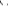 4) Природа:педагог расширяет и актуализирует представления детей о многообразии природного мира родного края, различных областей и регионов России и на Земле, рассказывает о некоторых наиболее ярких представителях животных и растений разных природных зон (пустыня, степь, тайга, тундра и другие), об их образе жизни и приспособлении к среде обитания, изменениях жизни в разные сезоны года. Закрепляет умение сравнивать, выделять свойства объектов, классифицировать их по признакам, формирует представления об отличии и сходстве животных и растений, их жизненных потребностях, этапах роста и развития, об уходе взрослых животных за своим потомством, способах выращивания человеком растений, животных (в том числе и культурных, лекарственных растений), профессиях с этим связанных; педагог поддерживает стремление детей к наблюдениям за природными явлениями, живимыми и неживыми объектами, самостоятельному экспериментированию, наблюдению и другим способам деятельности для познания свойств объектов неживой природы (воды, воздуха, песка, глины, почвы, камней и других), знакомит с многообразием водных ресурсов (моря, океаны, озера, реки, водопады), камней и минералов, некоторых полезных ископаемых региона проживания (нефть, уголь, серебро, золото, алмазы и другие); об использовании человеком свойств неживой природы для хозяйственных нужд (ветряные мельницы, водохранилища, солнечные батареи, ледяные катки); о некоторых небесных телах (планеты, кометы, звезды), роли солнечного света, тепла в жизни живой природы; углубляет представления о характерных явлениях природы в разные сезоны года (изменение температуры воздуха, роль ветра, листопада и осадков в природе), изменениях в жизни животных, растений и человека, о влиянии деятельности человека на природу; закрепляет правила поведения в природе, воспитывает осознанное, бережное и заботливое отношение к природе и её ресурсам.2.2.6. Решение совокупных задач воспитания в рамках образовательной области «Познавательное развитие»Обязательная частьРешение совокупных задач воспитания в рамках образовательной области «Познавательное развитие» направлено на приобщение детей к ценностям «Человек», «Семья», «Познание», «Родина» и «Природа», что предполагает: воспитание отношения к знанию как ценности, понимание значения образования для человека, общества, страны; приобщение к отечественным традициям и праздникам, к истории и достижениям родной страны, к культурному наследию народов России; воспитание уважения к людям — представителям разных народов России независимо от их этнической принадлежности; воспитание уважительного отношения к государственным символам страны (флагу, гербу, гимну); воспитание бережного и ответственного отношения к природе родного края, родной страны, приобретение первого опыта действий по сохранению природы. 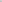  Часть, формируемая участниками образовательных отношенийПознавательное развитие предполагает развитие познавательных интересов, любознательности и познавательной мотивации, интереса к учебной деятельности и желания учиться; формирование познавательных действий, развитие воображения, внимания, памяти, наблюдательности, умения анализировать, устанавливать причинно-следственные связи, формулировать выводы; формирование первичных представлений об окружающем мире, формирование элементарных естественно-научных представлений.       Виды интеграции образовательной области «Познавательное развитие»Таблица 72.3.  Речевое развитиеОбязательная частьОбразовательная область «Речевое развитие» включает: ‒ владение речью как средством коммуникации, познания и самовыражения; ‒ формирование правильного звукопроизношения; ‒ развитие звуковой и интонационной культуры речи; ‒ развитие фонематического слуха; обогащение активного и пассивного словарного запаса; ‒ развитие грамматически правильной и связной речи (диалогической и монологической); ‒ ознакомление с литературными произведениями различных жанров (фольклор, художественная и познавательная литература), формирование их осмысленного восприятия; ‒ развитие речевого творчества; ‒ формирование предпосылок к обучению грамоте. 2.3.1. От 2 лет до 3 лет.В области речевого развития основными задачами образовательной деятельности являются:1) Формирование словаря:развивать понимание речи и активизировать словарь. Формировать у детей умение по словесному указанию педагога находить предметы, различать их местоположение, имитировать действия людей и движения животных. Обогащать словарь детей существительными, глаголами, прилагательными, наречиями и формировать умение использовать данные слова в речи.2) Звуковая культура речи:упражнять детей в правильном произношении гласных и согласных звуков, звукоподражаний, отельных слов. Формировать правильное произношение звукоподражательных слов в разном темпе, с разной силой голоса.3) Грамматический строй речи:формировать у детей умение согласовывать существительные и местоимения с глаголами, составлять фразы из 3-4 слов. 4) Связная речь:продолжать развивать у детей умения понимать речь педагога, отвечать на вопросы; рассказывать об окружающем в 2-4 предложениях. 5) Интерес к художественной литературе:формировать у детей умение воспринимать небольшие по объему потешки, сказки и рассказы с наглядным сопровождением (и без него); 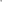 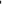 побуждать договаривать и произносить четверостишия уже известных ребёнку стихов и песенок, воспроизводить игровые действия, движения персонажей; поощрять отклик на ритм и мелодичность стихотворений, потешек; формировать умение в процессе чтения произведения повторять звуковые жесты; развивать умение произносить звукоподражания, связанные с содержанием литературного материала (мяу-мяу, тик-так, баю-бай, ква-ква и тому подобное), отвечать на вопросы по содержанию прочитанных произведений; побуждать рассматривать книги и иллюстрации вместе с педагогом и самостоятельно; развивать восприятие вопросительных и восклицательных интонаций художественного произведения. Содержание образовательной деятельности. 1) Формирование словаря:педагог развивает понимание речи и активизирует словарь, формирует умение по словесному указанию находить предметы по цвету, размеру («Принеси красный кубик»), различать их местоположение, имитировать действия людей и движения животных; активизирует словарь детей: существительными, обозначающими названия транспортных средств, частей автомобиля, растений, фруктов, овощей, домашних животных и их детенышей; глаголами, обозначающими трудовые действия (мыть, стирать), взаимоотношения (помочь); прилагательными, обозначающими величину, цвет, вкус предметов; наречиями (сейчас, далеко). Педагог закрепляет у детей названия предметов и действий с предметами, некоторых особенностей предметов; названия некоторых трудовых действий и собственных действий; имена близких людей, имена детей группы; обозначения личностных качеств, особенностей внешности окружающих ребёнка взрослых и сверстников.2) Звуковая культура речи:педагог формирует у детей умение говорить внятно, не торопясь, правильно произносить гласные и согласные звуки. В звукопроизношении для детей характерно физиологическое смягчение практически всех согласных звуков. В словопроизношении ребёнок пытается произнести все слова, которые необходимы для выражения его мысли. Педагог поощряет детей использовать разные по сложности слова, воспроизводить ритм слова, формирует умение детей не пропускать слоги в словах, выражать свое отношение к предмету разговора при помощи разнообразных вербальных и невербальных средств. У детей проявляется эмоциональная непроизвольная выразительность речи.3) Грамматический строй речи:педагог помогает детям овладеть умением правильно использовать большинство основных грамматических категорий: окончаний существительных; уменьшительно-ласкательных суффиксов; поощряет словотворчество, формирует умение детей выражать свои мысли посредством трех-, четырехсловных предложений.4) Связная речь:педагог формирует у детей умения рассказывать в 2-4 предложениях о нарисованном на картинке, об увиденном на прогулке, активно включаться в речевое взаимодействие, направленное на развитие умения понимать обращенную речь с опорой и без опоры на наглядность; побуждает детей проявлять интерес к общению со взрослыми и сверстниками, вступать в контакт с окружающими, выражать свои мысли, чувства, впечатления, используя речевые средства и элементарные этикетные формулы общения, реагировать на обращение с использованием доступных речевых средств, отвечать на вопросы педагога с использованием фразовой речи или формы простого предложения, относить к себе речь педагога, обращенную к группе детей, понимать её содержание; педагог развивает у детей умение использовать инициативную разговорную речь как средство общения и познания окружающего мира, употреблять в речи предложения разных типов, отражающие связи и зависимости объектов.2.3.2. От 3 лет до 4 лет.В области речевого развития основными задачами образовательной деятельности являются:1) Формирование словаря:обогащение словаря: закреплять у детей умение различать и называть части предметов, качества предметов, сходные по назначению предметы, понимать обобщающие слова; активизация словаря: активизировать в речи слова, обозначающие названия предметов ближайшего окружения.2) Звуковая культура речи: продолжать закреплять у детей умение внятно произносить в словах все гласные и согласные звуки, кроме шипящих и сонорных. Вырабатывать правильный темп речи, интонационную выразительность; отчетливо произносить слова и короткие фразы.3) Грамматический строй речи:продолжать формировать у детей умения согласовывать слова в роде, числе, падеже; употреблять существительные с предлогами, использовать в речи имена существительные в форме единственного и множественного числа, обозначающие животных и их детенышей; существительных в форме множественного числа в родительном падеже; составлять предложения с однородными членами. Закреплять у детей умения образовывать повелительную форму глаголов, использовать приставочный способ для образования глаголов, знакомить детей с образованием звукоподражательных глаголов. Совершенствовать у детей умение пользоваться в речи разными способами словообразования.4) Связная речь:продолжать закреплять у детей умение отвечать на вопросы педагога при рассматривании предметов, картин, иллюстраций; свободно вступать в общение со взрослыми и детьми, пользоваться простыми формулами речевого этикета. Воспитывать умение повторять за педагогом рассказ из 3-4 предложений об игрушке или по содержанию картины, побуждать участвовать в драматизации отрывков из знакомых сказок. Подводить детей к пересказыванию литературных произведений, формировать умение воспроизводить текст знакомой сказки или короткого рассказа сначала по вопросам педагога, а затем совместно с ним. 5) Подготовка детей к обучению грамоте:формировать умение вслушиваться в звучание слова, знакомить детей с терминами «слово», «звук» в практическом плане. 6) Интерес к художественной литературе:обогащать опыт восприятия жанров фольклора (потешки, песенки, прибаутки, сказки о животных) и художественной литературы (небольшие авторские сказки, рассказы, стихотворения); формировать навык совместного слушания выразительного чтения и рассказывания (с наглядным сопровождением и без него); способствовать восприятию и пониманию содержания и композиции текста (поступки персонажей, последовательность событий в сказках, рассказах); формировать умение внятно, не спеша произносить небольшие потешки и стихотворения, воспроизводить короткие ролевые диалоги из сказок и прибауток в играх-драматизациях, повторять за педагогом знакомые строчки и рифмы из стихов, песенок, пальчиковых игр;поддерживать общение детей друг с другом и с педагогом в процессе совместного рассматривания книжек-картинок, иллюстраций; поддерживать положительные эмоциональные проявления (улыбки, смех, жесты) детей в процессе совместного слушания художественных произведений.Содержание образовательной деятельности. 1) Формирование словаря:обогащение словаря: педагог обогащает словарь детей за счет расширения представлений о людях, предметах, частях предметов (у рубашки рукава, воротник, пуговица), качеств предметов (величина, цвет, форма, материал), некоторых сходных по назначению предметов (стул — табурет), объектах природы ближайшего окружения, их действиях, ярко выраженных особенностях, формирует у детей умение понимать обобщающие слова (мебель, одежда); активизация словаря: педагог формирует у детей умение использовать в речи названия предметов и объектов ближайшего окружения, знать их назначение, части и свойства, действия с ними; названия действий гигиенических процессов умывания, одевания, купания, еды, ухода за внешним видом и поддержания порядка; названия некоторых качеств и свойств предметов; материалов; объектов и явлений природы.2) Звуковая культура речи:педагог продолжает развивать у детей звуковую и интонационную культуру речи, фонематический слух, умение правильно произносить гласные звуки; твердые и мягкие согласные звуки ([м], [б], [п], [т], [д], [н], [к], [г], [х], [ф], [в], [л], [с], [ц]); слышать специально интонируемый в речи педагога звук, формирует правильное речевое дыхание, слуховое внимание, моторику речевого аппарата, совершенствует умение детей воспроизводить ритм стихотворения.3) Грамматический строй речи:педагог формирует у детей умения использовать в речи и правильно согласовывать прилагательные и существительные в роде, падеже, употреблять существительные с предлогами (в, на, под, за), использовать в речи названия животных и их детенышей в единственном и множественном числе (кошка котенок, котята); составлять простое распространенное предложение и с помощью педагога строить сложные предложения; педагог закрепляет овладение детьми разными способами словообразования (наименования предметов посуды с помощью суффиксов), формирует умение образовывать повелительную форму глаголов (беги, лови), использовать приставочный способ для образования глаголов (вошел — вышел), образовывать звукоподражательные глаголы (чирикает).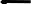 4) Связная речь:педагог развивает у детей следующие умения: по инициативе взрослого называть членов своей семьи, знакомых литературных героев и их действия на картинках, разговаривать о любимых игрушках; элементарно договариваться со сверстником о совместных действиях в игровом общении; с помощью педагога определять и называть ярко выраженные эмоциональные состояния детей, учитывать их при общении: пожалеть, развеселить, использовать ласковые слова. Педагог закрепляет у детей умения использовать основные формы речевого этикета в разных ситуациях общения; педагог способствует освоению умений диалогической речи: отвечать на вопросы и обращения педагога; сообщать о своих впечатлениях, желаниях; задавать вопросы в условиях наглядно представленной ситуации общения. Педагог формирует умения у детей использовать дружелюбный, спокойный тон, речевые формы вежливого общения со взрослыми и сверстниками: здороваться, прощаться, благодарить, выражать просьбу, знакомиться, развивает у детей умения отвечать на вопросы, используя форму простого предложения или высказывания из 2-3 простых фраз;  педагог способствует освоению умений монологической речи: по вопросам составлять рассказ по картинке из 3-4 предложений; совместно с педагогом пересказывать хорошо знакомые сказки; читать наизусть короткие стихотворения, слушать чтение детских книг и рассматривать иллюстрации. 5) Подготовка детей к обучению грамоте: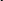 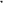 педагог формирует у детей умение вслушиваться в звучание слова, закрепляет в речи детей термины «слово», «звук» в практическом плане.2.3.3. От 4 лет до 5 лет.В области речевого развития основными задачами образовательной деятельности являются: 1) Развитие словаря:обогащение словаря: вводить в словарь детей существительные, обозначающие профессии, глаголы, трудовые действия. Продолжать учить детей определять и называть местоположение предмета, время суток, характеризовать состояние и настроение людей; активизация словаря: закреплять у детей умения использовать в речи существительные, обозначающие названия частей и деталей предметов, прилагательные, обозначающие свойства предметов, наиболее употребительные глаголы, наречия и предлоги; употреблять существительные с обобщающим значением.2) Звуковая культура речи:закреплять правильное произношение гласных и согласных звуков, отрабатывать произношение свистящих, шипящих и сонорных звуков. Продолжать работу над дикцией: совершенствовать отчетливое произношение слов и словосочетаний. Проводить работу по развитию фонематического слуха: учить различать на слух и называть слова с определенным звуком. Совершенствовать интонационную выразительность речи. 3) Грамматический строй речи:продолжать формировать у детей умение правильно согласовывать слова в предложении. Совершенствовать умения: правильно использовать предлоги в речи; образовывать форму множественного числа существительных, обозначающих детенышей животных, употреблять эти существительные в именительном и родительном падежах; правильно использовать форму множественного числа родительного падежа существительных; употреблять формы повелительного наклонения глаголов; использовать простые сложносочиненные и сложноподчиненные предложения; правильно понимать и употреблять предлоги с пространственным значением (в, под, между, около); правильно образовывать названия предметов посуды. 4) Связная речь:продолжать совершенствовать диалогическую речь детей. Закреплять у детей умение поддерживать беседу: задавать вопросы по поводу предметов, их качеств, действий с ними, взаимоотношений с окружающими, правильно по форме и содержанию отвечать на вопросы. Поддерживать стремление детей рассказывать о своих наблюдениях, переживаниях; пересказывать небольшие сказки и рассказы, знакомые детям и вновь прочитанные; составлять по образцу небольшие рассказы о предмете, игрушке, по содержанию сюжетной картины. Воспитывать культуру общения: формирование умений приветствовать родных, знакомых, детей по группе. Использовать формулы речевого этикета при ответе по телефону, при вступлении в разговор с незнакомыми людьми, при встрече гостей. Развивать коммуникативно-речевые умения у детей (умение вступить, поддержать и завершить общение).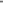 5) Подготовка детей к обучению грамоте:продолжать знакомить с терминами «слово», «звук» практически, учить понимать и употреблять эти слова при выполнении упражнений, в речевых играх. Знакомить детей с тем, что слова состоят из звуков, звучат по-разному и сходно, звуки в слове произносятся в определенной последовательности, могут быть разные по длительности звучания (короткие и длинные). Формировать умения различать на слух твердые и мягкие согласные (без выделения терминов), определять и изолированно произносить первый звук в слове, называть слова с заданным звуком;выделять голосом звук в слове: произносить заданный звук протяжно, громче, четче, чем он произносится обычно, называть изолированно. 6) Интерес к художественной литературе:обогащать опыт восприятия жанров фольклора (загадки, считалки, заклички, сказки о животных, волшебные сказки) и художественной литературы (авторские сказки, рассказы, стихотворения); знать основные особенности жанров литературных произведений; развивать способность воспринимать содержание и форму художественных произведений (устанавливать причинно-следственные связи в повествовании, понимать главные характеристики героев; привлекать внимание детей к ритму поэтической речи, образным характеристикам предметов и явлений); развивать художественно-речевые и исполнительские умения (выразительное чтение наизусть потешек, прибауток, стихотворений; выразительное исполнение ролей в инсценировках; пересказ небольших рассказов и сказок); воспитывать ценностное отношение к книге, уважение к творчеству писателей и иллюстраторов.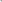 Содержание образовательной деятельности. 1) Развитие словаря:педагог формирует у детей умение использовать в речи названия предметов и материалов, из которых они изготовлены; названия живых существ и сред их обитания, некоторые трудовые процессы; слова, обозначающие части предметов, объектов и явлений природы, их свойства и качества: цветовые оттенки, вкусовые качества, степени качества объектов, явлений; употреблять слова, обозначающие некоторые родовые и видовые обобщения, а также лежащие в основе этих обобщений существенные признаки; слова извинения, участия, эмоционального сочувствия.2) Звуковая культура речи:педагог помогает детям овладеть правильным произношением звуков родного языка и словопроизношением, развивает у детей звуковую и интонационную культуру речи, фонематический слух, закрепляет у детей умения правильно произносить свистящие и шипящие звуки; четко воспроизводить фонетический и морфологический рисунок слова; формирует умения говорить внятно, в среднем темпе, голосом средней силы, выразительно читать стихи, регулируя интонацию, тембр, силу голоса и ритм речи в зависимости от содержания стихотворения.3) Грамматический строй речи:педагог формирует у детей умение использовать полные, распространенные простые с однородными членами и сложноподчиненные предложения для передачи временных, пространственных, причинно-следственных связей; правильно употреблять суффиксы и приставки при словообразовании; использовать систему окончаний существительных, прилагательных, глаголов для оформления речевого высказывания.4) Связная речь:педагог развивает у детей связную, грамматически правильную диалогическую и монологическую речь, обучает детей использовать вопросы поискового характера («Почему?», «Зачем?», «Для чего?»); составлять описательные рассказ из 5-6 предложений о предметах и повествовательные рассказы из личного опыта; использовать элементарные формы объяснительной речи; педагог развивает у детей речевое творчество, умения сочинять повествовательные рассказы по игрушкам, картинам; составлять описательные загадки об игрушках, объектах природы; поддерживает инициативность и самостоятельность ребёнка в речевом общении со взрослыми и сверстниками; формирует умение использовать в практике общения описательные монологи и элементы объяснительной речи; педагог развивает у детей умения использовать вариативные формы приветствия, прощания, благодарности, обращения с просьбой, поддерживает стремление детей задавать и правильно формулировать вопросы, при ответах на вопросы использовать элементы объяснительной речи, развивает умение пересказывать сказки, составлять описательные рассказы о предметах и объектах, по картинкам; педагог помогает детям осваивать умения вступать в речевое общение с окружающими, задавать вопросы, отвечать на вопросы, слушать ответы других детей, использовать разные типы реплик, рассказывать о событиях, приглашать к деятельности; адекватно реагировать на эмоциональное состояние собеседника речевым высказыванием. Педагог формирует у детей умение участвовать в коллективном разговоре, поддерживая общую беседу, не перебивая собеседников, использовать средства интонационной речевой выразительности, элементы объяснительной речи при разрешении конфликтов, закрепляет у детей умения использовать в речи вариативные формы приветствия; прощания; обращения к взрослым и сверстникам с просьбой, благодарности, обиды, жалобы, формирует у детей навыки обращаться к сверстнику по имени, к взрослому — по имени и отчеству.Подготовка детей к обучению грамоте:педагог закрепляет у детей умение понимать термины «слово», «звук», использовать их в речи; формирует представления о том, что слова состоят из звуков, могут быть длинными и короткими; формирует умение сравнивать слова по протяженности; помогает детям осваивать начальные умения звукового анализа слов: самостоятельно произносить слова, интонационно подчеркивая в них первый звук; узнавать слова на заданный звук.2.3.4. От 5 лет до 6 лет.В области речевого развития основными задачами образовательной деятельности являются:1) Формирование словаря:обогащение словаря: вводить в словарь детей существительные, обозначающие профессии (каменщик, тракторист, швея); названия техники (экскаватор, комбайн); прилагательные, обозначающие признаки предметов; наречия, характеризующие отношение людей к труду (старательно, бережно); глаголы, характеризующие трудовую деятельность людей. Упражнять детей в умении подбирать слова со сходными значениями (синонимы) и противоположными значениями (антонимы); активизация словаря: закреплять у детей умение правильно, точно по смыслу употреблять в речи существительные, прилагательные, глаголы, наречия, предлоги, использовать существительные с обобщающим значением (строитель, хлебороб). 2) Звуковая культура речи:закреплять правильное, отчетливое произношение всех звуков родного языка; умение различать на слух и отчетливо произносить часто смешиваемые звуки (с-ш, ж-з); определять место звука в слове. Продолжать развивать фонематический слух. Отрабатывать интонационную выразительность речи. 3) Грамматический строй речи:совершенствовать умение детей согласовывать в предложении существительные с числительными, существительные с прилагательным, образовывать множественное число существительных, обозначающих детенышей животных. Развивать умения пользоваться несклоняемыми существительными (метро); образовывать по образцу однокоренные слова (кот-котенок-котище), образовывать существительные с увеличительными, уменьшительными, ласкательными суффиксами и улавливать оттенки в значении слов; познакомить с разными способами образования слов. Продолжать совершенствовать у детей умение составлять по образцу простые и сложные предложения; при инсценировках пользоваться прямой и косвенной речью. 4) Связная речь:совершенствовать диалогическую и монологическую формы речи: закреплять умения поддерживать непринужденную беседу, задавать вопросы, правильно отвечать на вопросы педагога и детей; объединять в распространенном ответе реплики других детей, отвечать на один и тот же вопрос по-разному (кратко и распространенно). Закреплять умение участвовать в общей беседе, внимательно слушать собеседника, не перебивать его, не отвлекаться. Поощрять разговоры детей по поводу игр, прочитанных книг, просмотренных фильмов. Продолжать формировать у детей умение использовать разнообразные формулы речевого этикета, употреблять их без напоминания; формировать культуру общения: называть взрослых по имени и отчеству, на «вы», называть друг друга ласковыми именами, во время разговора не опускать голову, смотреть в лицо собеседнику, не вмешиваться в разговор взрослых. Развивать коммуникативно-речевые умения, умение связно, последовательно и выразительно пересказывать небольшие литературные произведения (сказки, рассказы) без помощи вопросов педагога, выразительно передавая диалоги действующих лиц, характеристики персонажей, формировать умение самостоятельно составлять по плану и образцу небольшие рассказы о предмете, по картине, набору картинок, составлять письма (педагогу, другу); составлять рассказы из опыта, передавая хорошо знакомые события. Формировать умение составлять небольшие рассказы творческого характера по теме, предложенной педагогом.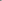 5) Подготовка детей к обучению грамоте; формировать у детей умение производить анализ слов различной звуковой структуры, выделять словесное ударение и определять его место в структуре слова, качественно характеризовать выделяемые звуки (гласные, твердый согласный, мягкий согласный, ударный гласный, безударный гласный звук), правильно употреблять соответствующие термины. Познакомить детей со словесным составом предложения и звуковым составом слова. 6) Интерес к художественной литературе:обогащать опыт восприятия жанров фольклора (потешки, песенки, прибаутки, сказки о животных, волшебные сказки) и художественной литературы (небольшие авторские сказки, рассказы, стихотворения); развивать интерес к произведениям познавательного характера; формировать положительное эмоциональное отношение к «чтению с продолжением» (сказка-повесть, цикл рассказов со сквозным персонажем); формировать избирательное отношение к известным произведениям фольклора и художественной литературы, поддерживать инициативу детей в выборе произведений для совместного слушания (в том числе и повторное); формировать представления о некоторых жанровых, композиционных, языковых особенностях произведений: поговорка, загадка, считалка, скороговорка, народная сказка, рассказ, стихотворение; углублять восприятие содержания и формы произведений (оценка характера персонажа с опорой на его портрет, поступки, мотивы поведения и другие средства раскрытия образа; ритм в поэтическом тексте; рассматривание иллюстраций разных художников к одному и тому же произведению);совершенствовать художественно-речевые и исполнительские умения (выразительное чтение наизусть потешек, прибауток, стихотворений; выразительное чтение по ролям в инсценировках; пересказ близко к тексту); развивать образность речи и словесное творчество (умения выделять из текста образные единицы, понимать их значение; составлять короткие рассказы по потешке, прибаутке).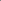 Содержание образовательной деятельности. 1) Формирование словаря:педагог осуществляет обогащение словаря за счет расширения представлений о явлениях социальной жизни, взаимоотношениях и характерах людей; за счет слов, обозначающих: названия профессий, учреждений, предметов и инструментов труда, техники, помогающей в работе, трудовые действия и качество их выполнения; личностные характеристики человека, его состояния и настроения, внутренние переживания; социально-нравственные категории, оттенки цвета, тонкое дифференцирование формы, размера и других признаков объекта; названия обследовательских действий, необходимых для выявления качеств и свойств предметов. Педагог закрепляет у детей умение обобщать предметы: объединять их в группы по существенным признакам. 2) Звуковая культура речи:педагог развивает у детей звуковую и интонационную культуру речи, фонематический слух, способствует освоению правильного произношения сонорных звуков ([л], [л'], [р], [р']); упражняет в чистом звукопроизношении в процессе повседневного речевого общения и при звуковом анализе слов; формирует умение использовать средства интонационной выразительности при чтении стихов, пересказе литературных произведений, в процессе общения (самостоятельное изменение темпа, ритма речи, силы и тембра голоса в зависимости от содержания).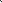 3) Грамматический строй речи:педагог формирует у детей умение грамматически правильно использовать в речи: несклоняемые существительные, слова, имеющие только множественное или только единственное число, глаголы «одеть» и «надеть», существительные множественного числа в родительном падеже; образовывать слова, пользуясь суффиксами, приставками. 4) Связная речь:педагог способствует развитию у детей монологической речи, формирует умение замечать и доброжелательно исправлять ошибки в речи сверстников, обогащает представления детей о правилах речевого этикета, развивает умение соблюдать этику общения в условиях коллективного взаимодействия, поддерживает интерес детей к рассказыванию по собственной инициативе, поощряет использование в диалоге разных типов реплик;педагог помогает детям осваивать этикет телефонного разговора, столового, гостевого этикета, этикет взаимодействия в общественных местах; использовать невербальные средства общения (мимика, жесты, позы); принятые нормы вежливого речевого общения; участвовать в коллективных разговорах, использовать разные виды деятельности и речевые ситуации для развития диалогической речи; педагог формирует у детей умения самостоятельно строить игровые и деловые диалоги; пересказывать литературные произведения по ролям, по частям, правильно передавая идею и содержание, пользоваться прямой и косвенной речью; с помощью педагога определять и воспроизводить логику описательного рассказа; в описательных рассказах о предметах, объектах и явлениях природы использовать прилагательные и наречия; сочинять сюжетные рассказы по картине, из личного опыта; с помощью педагога строить свой рассказ в соответствии с логикой повествования; в повествовании отражать типичные особенности жанра сказки или рассказа; педагог развивает у детей речевое творчество, формирует интерес к самостоятельному сочинению, созданию разнообразных видов творческих рассказов: придумывание продолжения и окончания к рассказу, рассказы по аналогии, рассказы по плану педагога, по модели. Педагог закрепляет у детей умение внимательно выслушивать рассказы сверстников, замечать речевые ошибки и доброжелательно исправлять их; использовать элементы речи - доказательства при отгадывании загадок, в процессе совместных игр, в повседневном общении, помогает детям осваивать умения находить в текстах литературных произведений сравнения, эпитеты; использовать их при сочинении загадок, сказок, рассказов. 5) Подготовка детей к обучению грамоте:педагог помогает детям осваивать представления о существовании разных языков, термины «слово», «звук», «буква», «предложение», «гласный звук» и «согласный звук», проводить звуковой анализ слова, делить на слоги двух-трехслоговые слова; осуществлять звуковой анализ простых трехзвуковых слов: интонационно выделять звуки в слове, различать гласные и согласные звуки, определять твердость и мягкость согласных, составлять схемы звукового состава слова; составлять предложения по живой модели; определять количество и последовательность слов в предложении. Педагог развивает мелкую моторику кистей рук детей с помощью раскрашивания, штриховки, мелких мозаик.2.3.5. От 6 лет до 7 лет.В области речевого развития основными задачами образовательной деятельности являются:Формирование словаря:обогащение словаря: расширять запас слов, обозначающих название предметов, действий, признаков. Закреплять у детей умения использовать в речи синонимы, существительные с обобщающими значениями. Вводить в словарь детей антонимы, многозначные слова; активизация словаря: совершенствовать умение использовать разные части речи точно по смыслу.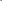 Звуковая культура речи:совершенствовать умение различать на слух и в произношении все звуки родного языка. Отрабатывать дикцию: внятно и отчетливо произносить слова и словосочетания с естественной интонацией. Совершенствовать фонематический слух: называть слова с определенным звуком, находить слова с этим звуком в предложении, определять место звука в слове (в начале, в середине, в конце). Развивать интонационную сторону речи (мелодика, ритм, тембр, сила голоса, темп).3) Грамматический строй речи:закреплять умение согласовывать существительные с числительными, существительные с прилагательными, образовывать по образцу существительные с суффиксами, глаголы с приставками, сравнительную и превосходную степени имен прилагательных. Совершенствовать умение детей образовывать однокоренные слова, использовать в речи сложные предложения разных видов. 4) Связная речь:совершенствовать диалогическую и монологическую формы речи. Закреплять умение отвечать на вопросы и задавать их, воспитывать культуру речевого общения. Продолжать развивать коммуникативно-речевые умения. Продолжать учить детей самостоятельно, выразительно, последовательно, без повторов передавать содержание литературного текста, использовать в пересказе выразительные средства, характерные для произведения. Совершенствовать умение составлять рассказы о предмете, по картине, по серии сюжетных картинок. Продолжать учить детей составлять небольшие рассказы из личного опыта, творческие рассказы без наглядного материала. Закреплять умение составлять рассказы и небольшие сказки. Формировать умения строить разные типы высказывания (описание, повествование, рассуждение), соблюдая их структуру и используя разнообразные типы связей между предложениями и между частями высказывания. 5) Подготовка детей к обучению грамоте:упражнять в составлении предложений из 2-4 слов, членении простых предложений на слова с указанием их последовательности. Формировать у детей умение делить слова на слоги, составлять слова из слогов, делить на слоги трехсложные слова с открытыми слогами; знакомить детей с буквами; читать слоги, слова, простые предложения из 2-3 слов.6) Интерес к художественной литературе:формировать отношение детей к книге как эстетическому объекту, поддерживать положительные эмоциональные проявления детей (радость, удовольствие при слушании произведений); развивать интерес к изданиям познавательного и энциклопедического характера;знакомить с разнообразными по жанру и тематике художественными произведениями; формировать положительное эмоциональное отношение к «чтению с продолжением» (сказка-повесть, цикл рассказов со сквозным персонажем); формировать представления о жанровых, композиционных и языковых особенностях жанров литературы: литературная сказка, рассказ, стихотворение, басня, пословица, небылица, былина; углублять восприятие содержания и формы произведений (оценка характера персонажа с опорой на его портрет, поступки, мотивы поведения и другие средства раскрытия образа; развитие поэтического слуха); поддерживать избирательные интересы детей к произведениям определенного жанра и тематики; развивать образность речи и словесное творчество (составление сравнений, метафор, описательных и метафорических загадок, сочинение текстов сказочного и реалистического характера, создание рифмованных строк).Содержание образовательной деятельности. 1) Формирование словаря:педагог формирует у детей умения подбирать точные слова для выражения мысли; выполнять операцию классификации — деления освоенных понятий на группы на основе выявленных признаков, использовать в речи средства языковой выразительности: антонимы, синонимы, многозначные слова, метафоры, олицетворения.2) Звуковая культура речи:педагог способствует автоматизации и дифференциации сложных для произношения звуков в речи; проводит работу по исправлению имеющихся нарушений в звукопроизношении. 3) Грамматический строй речи:педагог развивает у детей умения образовывать сложные слова посредством слияния основ, самостоятельно использовать в речи разные типы предложений в соответствии с содержанием высказывания, с помощью игр и упражнений закрепляет умения согласовывать существительные с числительными, существительные с прилагательными, образовывать по образцу существительные с суффиксами, глаголы с приставками, сравнительную и превосходную степени имен прилагательных.4) Связная речь:педагог подводит детей к осознанному выбору этикетной формы в зависимости от ситуации общения, возраста собеседника, цели взаимодействия, формирует умение использовать средства языковой выразительности при сочинении загадок, сказок, стихотворений, помогает детям осваивать умения коллективного речевого взаимодействия при выполнении поручений и игровых заданий, употреблять вариативные этикетные формулы эмоционального взаимодействия с людьми, правила этикета в новых ситуациях. Например, формирует умение представить своего друга родителям (законным представителям), сверстникам. Педагог использует речевые ситуации и совместную деятельность для формирования коммуникативно-речевых умений у детей, закрепляет у детей умение пересказывать литературные произведения по ролям, близко к тексту, от лица литературного героя, передавая идею и содержание, выразительно воспроизводя диалоги действующих лиц, подводит к пониманию и запоминанию авторских средств выразительности, использованию их при пересказе, в собственной речи, умению замечать их в рассказах сверстников; в описательных рассказах педагог формирует у детей умения передавать эмоциональное отношение к образам, используя средства языковой выразительности: метафоры, сравнения, эпитеты, гиперболы, олицетворения; самостоятельно определять логику описательного рассказа; использовать разнообразные средства выразительности; формирует умение составлять повествовательные рассказы по картине, из личного и коллективного опыта, по набору игрушек, закрепляет у детей умение строить свой рассказ, соблюдая структуру повествования, составлять рассказы-контаминации (сочетание описания и повествования; описания и рассуждения); педагог развивает у детей способность самостоятельно использовать в процессе общения со взрослыми и сверстниками объяснительную речь, речь-доказательство, речевое планирование, помогает детям осваивать умения самостоятельно сочинять разнообразные виды творческих рассказов. В творческих рассказах закрепляет умение использовать личный и литературный опыт в зависимости от индивидуальных интересов и способностей; развивает у детей умение внимательно выслушивать рассказы сверстников, помогать им в случае затруднений, замечать речевые и логические ошибки, доброжелательно и конструктивно исправлять их.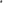 5) Подготовка детей к обучению грамоте:педагог продолжает формировать у детей интерес к языку, осознанное отношение к языковым явлениям, помогает освоить звуковой анализ четырехзвуковых и пятизвуковых слов; закрепляет умение интонационно выделять звуки в слове, определять их последовательность, давать им характеристику, составлять схемы слова, выделять ударный гласный звука в слове; определять количество и последовательность слов в предложении; составлять предложения с заданным количеством слов; ориентироваться на листе, выполнять графические диктанты; штриховку в разных направлениях, обводку; знать названия букв, читать слоги.2.3.6. Решение совокупных задач воспитания в рамках образовательной области «Речевое развитие» Обязательная частьРешение совокупных задач воспитания в рамках образовательной области «Речевое развитие» направлено на приобщение детей к ценностям «Культура» и «Красота», что предполагает:владение формами речевого этикета, отражающими принятые в обществе правила и нормы культурного поведения; воспитание отношения к родному языку как ценности, умения чувствовать красоту языка, стремления говорить красиво (на правильном, богатом, образном языке).Часть, формируемая участниками образовательных отношенийРечевое развитие направлено на совершенствование всех сторон речи, развитие звуковой и интонационной культуры речи, фонематического слуха, формирование предпосылок обучения грамоте; овладение речью как средством общения, развитие речевого творчества; знакомство с книжной культурой, детской литературой.Наиболее значимый фактор, определяющий динамику речевых процессов ребенка, - общение, в том числе общение взрослого с ребенком. Поэтому центральным компонентом содержания речевого развития является интенсивное общение педагога с группой детей и индивидуально с каждым ребенком.Интеграция образовательной области «Речевое развитие»Интеграция образовательной области «Речевое развитие» осуществляется со всеми образовательными областями способом «оречетвления» всех форм образовательной деятельности и всех видов деятельности ребенка. 2.4. Художественно-эстетическое развитиеОбязательная частьОбразовательная область «Художественно-эстетическое развитие» предполагает: ‒ развитие предпосылок ценностно-смыслового восприятия и понимания мира природы и произведений искусства (словесного, музыкального, изобразительного); ‒ становление эстетического и эмоционально-нравственного отношения к окружающему миру, воспитание эстетического вкуса; ‒ формирование элементарных представлений о видах искусства (музыка, живопись, театр, народное искусство и другое); ‒ формирование художественных умений и навыков в разных видах деятельности (рисовании, лепке, аппликации, художественном конструировании, пении, игре на детских музыкальных инструментах, музыкально-ритмических движениях, словесном творчестве и другое); ‒ освоение разнообразных средств художественной выразительности в различных видах искусства; ‒ реализацию художественно-творческих способностей ребенка в повседневной жизни и различных видах досуговой деятельности (праздники, развлечения и другое); ‒ развитие и поддержку самостоятельной творческой деятельности детей (изобразительной, конструктивной, музыкальной, художественно-речевой, театрализованной и другое). 2.4.1. От 2 лет до 3 лет.В области художественно-эстетического развития основными задачами образовательной деятельности являются:1) приобщение к искусству:развивать у детей художественное восприятие (смотреть, слушать и испытывать радость) в процессе ознакомления с произведениями музыкального, изобразительного искусства, природой; интерес, внимание, любознательность, стремление к эмоциональному отклику детей на отдельные эстетические свойства и качества предметов и явлений окружающей действительности; развивать отзывчивость на доступное понимание произведений искусства, интерес к музыке (в процессе прослушивания классической и народной музыки), изобразительному искусству (в процессе рассматривания и восприятия красоты иллюстраций, рисунков, изделии декоративно-прикладного искусства); познакомить детей с народными игрушками (дымковской, богородской, матрешкой и другими);поддерживать интерес к малым формам фольклора (пестушки, заклички, прибаутки); поддерживать стремление детей выражать свои чувства и впечатления на основе эмоционально содержательного восприятия доступных для понимания произведений искусства или наблюдений за природными явлениями;2) изобразительная деятельность:воспитывать интерес к изобразительной деятельности (рисованию, лепке) совместно со взрослым и самостоятельно; развивать положительные эмоции на предложение нарисовать, слепить; научить правильно держать карандаш, кисть; развивать сенсорные основы изобразительной деятельности: восприятие предмета разной формы, цвета (начиная с контрастных цветов); включать движение рук по предмету при знакомстве с его формой; познакомить со свойствами глины, пластилина, пластической массы; развивать эмоциональный отклик детей на отдельные эстетические свойства и качества предметов в процессе рассматривания игрушек, природных объектов, предметов быта, произведений искусства; 3) конструктивная деятельность:знакомить детей с деталями (кубик, кирпичик, трехгранная призма, пластина, цилиндр), с вариантами расположения строительных форм на плоскости; развивать интерес к конструктивной деятельности, поддерживать желание детей строить самостоятельно; 4) музыкальная деятельность:воспитывать интерес к музыке, желание слушать музыку, подпевать, выполнять простейшие танцевальные движения; приобщать к восприятию музыки, соблюдая первоначальные правила: не мешать соседу вслушиваться в музыкальное произведение и эмоционально на него реагировать;5) театрализованная деятельность:пробуждать интерес к театрализованной игре путем первого опыта общения с персонажем (кукла Катя показывает концерт), расширения контактов со взрослым (бабушка приглашает на деревенский двор); побуждать детей отзываться на игры-действия со звуками (живой и неживой природы), подражать движениям животных и птиц под музыку, под звучащее слово (в произведениях малых фольклорных форм); способствовать проявлению самостоятельности, активности в игре с персонажами-игрушками; развивать умение следить за действиями заводных игрушек, сказочных героев, адекватно реагировать на них;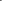 способствовать формированию навыка перевоплощения в образы сказочных героев; создавать условия для систематического восприятия театрализованных выступлений педагогического театра (взрослых). 6) культурно-досуговая деятельность:создавать эмоционально-положительный климат в группе и ДОО, обеспечение у детей чувства комфортности, уюта и защищенности; формировать умение самостоятельной работы детей с художественными материалами; привлекать детей к посильному участию в играх, театрализованных представлениях, забавах, развлечениях и праздниках; развивать умение следить за действиями игрушек, сказочных героев, адекватно реагировать на них; формировать навык перевоплощения детей в образы сказочных героев.Содержание образовательной деятельности.1) Приобщение к искусству.Педагог развивает у детей художественное восприятие; воспитывает эмоциональную отзывчивость на доступные пониманию детей произведения изобразительного искусства. Знакомит с народными игрушками: дымковской, богородской, матрешкой, ванькой-встанькой и другими, соответствующими возрасту детей. Педагог обращает внимание детей на характер игрушек (веселая, забавная и так далее), их форму, цветовое оформление. Педагог воспитывает интерес к природе и отражению представлений (впечатлений) в доступной изобразительной и музыкальной деятельности.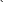 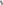 2) Изобразительная деятельность. 1) Рисование:педагог продолжает развивать у детей художественное восприятие; способствует обогащению их сенсорного опыта путем выделения формы предметов, обведения их по контуру поочередно то одной, то другой рукой; побуждает, поощряет и подводит детей к изображению знакомых предметов, предоставляя им свободу выбора; педагог обращает внимание детей на то, что карандаш (кисть, фломастер) оставляет след на бумаге, если провести по ней отточенным концом карандаша (фломастером, ворсом кисти); учит следить за движением карандаша по бумаге; педагог привлекает внимание детей к изображенным ими на бумаге разнообразным линиям, конфигурациям; побуждает задумываться над тем, что они нарисовали, на что это похоже; вызывать чувство радости от штрихов и линий, которые дети нарисовали сами; педагог побуждает детей к дополнению нарисованного изображения характерными деталями; к осознанному повторению ранее получившихся штрихов, линий, пятен, форм;педагог развивает у детей эстетическое восприятие окружающих предметов; учит детей различать цвета карандашей, фломастеров, правильно называть их; рисовать разные линии (длинные, короткие, вертикальные, горизонтальные, наклонные), пересекать их, уподобляя предметам: ленточкам, платочкам, дорожкам, ручейкам, сосулькам, заборчику и другим; подводит детей к рисованию предметов округлой формы; при рисовании педагог формирует у ребёнка правильную позу (сидеть свободно, не наклоняться низко над листом бумаги), свободная рука поддерживает лист бумаги, на котором рисует малыш; педагог учит держать карандаш и кисть свободно: карандаш — тремя пальцами выше отточенного конца, кисть — чуть выше железного наконечника; набирать краску на кисть, макая её всем ворсом в баночку, снимать лишнюю краску, прикасаясь ворсом к краю баночки. 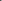 2) Лепка:педагог поощряет у детей интерес к лепке; знакомит с пластическими материалами: глиной, пластилином, пластической массой (отдавая предпочтение глине); учит аккуратно пользоваться материалами; педагог учит детей отламывать комочки глины от большого куска; лепить палочки и колбаски, раскатывая комочек между ладонями прямыми движениями; соединять концы палочки, плотно прижимая их друг к другу (колечко, бараночка, колесо и так далее); педагог учит раскатывать комочек глины круговыми движениями ладоней для изображения предметов круглой формы (шарик, яблоко, ягода и другие), сплющивать комочек между ладонями (лепешки, печенье, пряники); делать пальцами углубление в середине сплющенного комочка (миска, блюдце). Педагог учит соединять две вылепленные формы в один предмет: палочка и шарик (погремушка или грибок), два шарика (неваляшка) и тому подобное. Педагог приучает детей класть глину и вылепленные предметы на дощечку или специальную заранее подготовленную клеенку.3) Конструктивная деятельность.В процессе игры с настольным и напольным строительным материалом педагог продолжает знакомить детей с деталями (кубик, кирпичик, трехгранная призма, пластина, цилиндр), с вариантами расположения строительных форм на плоскости. Педагог продолжает формировать умение у детей сооружать элементарные постройки по образцу, поддерживает желание строить что-то самостоятельно; способствует пониманию пространственных соотношений. Педагог учит детей пользоваться дополнительными сюжетными игрушками, соразмерными масштабам построек (маленькие машинки для маленьких гаражей и тому подобное). По окончании игры приучает убирать все на место. Знакомит детей с простейшими пластмассовыми конструкторами. Учит совместно с взрослым конструировать башенки, домики, машины. В летнее время педагог развивает интерес у детей к строительным играм с использованием природного материала (песок, вода, желуди, камешки и тому подобное). 4) Музыкальная деятельность.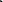 Слушание: педагог учит детей внимательно слушать спокойные и бодрые песни, музыкальные пьесы разного характера, понимать, о чем (о ком) поется, и эмоционально реагировать на содержание; учит детей различать звуки по высоте (высокое и низкое звучание колокольчика, фортепьяно, металлофона).Пение: педагог вызывает активность детей при подпевании и пении; развивает умение подпевать фразы в песне (совместно с педагогом); поощряет сольное пение.Музыкально-ритмические движения: педагог развивает у детей эмоциональность и образность восприятия музыки через движения; продолжает формировать у детей способность воспринимать и воспроизводить движения, показываемые взрослым (хлопать, притопывать ногой, полуприседать, совершать повороты кистей рук и так далее); учит детей начинать движение с началом музыки и заканчивать с её окончанием; передавать образы (птичка летает, зайка прыгает, мишка косолапый идет); педагог совершенствует умение ходить и бегать (на носках, тихо; высоко и низко поднимая ноги; прямым галопом), выполнять плясовые движения в кругу, врассыпную, менять движения с изменением характера музыки или содержания песни.4) Театрализованная деятельность.Педагог пробуждает интерес детей к театрализованной игре, создает условия для её проведения. Формирует умение следить за развитием действия в играх-драматизациях и кукольных спектаклях, созданных силами взрослых и старших детей. Педагог учит детей имитировать характерные действия персонажей (птички летают, козленок скачет), передавать эмоциональное состояние человека (мимикой, позой, жестом, движением). Знакомит детей с приемами вождения настольных кукол. Учит сопровождать движения простой песенкой. Педагог поощряет у детей желание действовать с элементами костюмов (шапочки, воротнички и так далее) и атрибутами как внешними символами роли.6) Культурно-досуговая деятельность.Педагог создает эмоционально-положительный климат в группе и ДОО для обеспечения у детей чувства комфортности, уюта и защищенности; формирует у детей умение самостоятельной работы детей с художественными материалами. Привлекает детей к посильному участию в играх с пением, театрализованных представлениях (кукольный театр; инсценирование русских народных сказок), забавах, развлечениях (тематических, спортивных) и праздниках. Развивает умение следить за действиями игрушек, сказочных героев, адекватно реагировать на них. Формирует навык перевоплощения детей в образы сказочных героев.2.4.2. От 3 лет до 4 лет.В области художественно-эстетического развития основными задачами образовательной деятельности являются: 1) приобщение к искусству:продолжать развивать художественное восприятие, подводить детей к восприятию произведений искусства (разглядывать и чувствовать); воспитывать интерес к искусству; формировать понимание красоты произведений искусства, потребность общения с искусством; развивать у детей эстетические чувства при восприятии музыки, изобразительного, народного декоративно-прикладного искусства; содействовать возникновению положительного эмоционального отклика на красоту окружающего мира, выраженного в произведениях искусства; формировать патриотическое отношение и чувство сопричастности к природе родного края, к семье в процессе музыкальной, изобразительной, театрализованной деятельности; знакомить детей с элементарными средствами выразительности в разных видах искусства (музыке, изобразительном искусстве, театрализованной деятельности); готовить детей к посещению кукольного театра, выставки детских работ и так далее; приобщать детей к участию в концертах, праздниках в семье и ДОС):исполнение танца, песни, чтение стихов; 2) изобразительная деятельность:формировать у детей интерес к занятиям изобразительной деятельностью; формировать у детей знания в области изобразительной деятельности; развивать у детей эстетическое восприятие; формировать умение у детей видеть цельный художественный образ в единстве изобразительно-выразительных средств колористической, композиционной и смысловой трактовки; формировать умение у детей в рисовании, лепке, аппликации изображать простые предметы и явления, передавая их образную выразительность; находить связь между предметами и явлениями окружающего мира и их изображениями (в рисунке, лепке, аппликации); развивать положительный эмоциональный отклик детей на эстетические свойства и качества предметов, на эстетическую сторону явлений природы и окружающего мира; отображать свои представления и впечатления об окружающем мире доступными графическими и живописными средствами;формировать у детей способы зрительного и тактильного обследования различных объектов для обогащения и уточнения восприятия особенностей их формы, пропорций, цвета, фактуры; вызывать у детей положительный эмоциональный отклик на красоту природы, произведения искусства (книжные иллюстрации, изделия народных промыслов, предметы быта и другое); фомировать умение у детей создавать как индивидуальные, так и коллективные композиции в рисунках, лепке, аппликации; знакомить детей с народной игрушкой (Филимоновской, дымковской, семеновской, Богородской) для обогащения зрительных впечатлений и показа условно-обобщенной трактовки художественных образов; переводить детей от рисования-подражания к самостоятельному творчеству;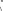 3) конструктивная деятельность:совершенствовать у детей конструктивные умения; формировать умение у детей различать, называть и использовать основные строительные детали (кубики, кирпичики, пластины, цилиндры, трехгранные призмы); сооружать новые постройки, используя полученные ранее умения (накладывание, приставление, прикладывание); формировать умение у детей использовать в постройках детали разного цвета; 4) музыкальная деятельность:развивать у детей эмоциональную отзывчивость на музыку; знакомить детей с тремя жанрами музыкальных произведений: песней, танцем, маршем; формировать у детей умение узнавать знакомые песни, пьесы; чувствовать характер музыки (веселый, бодрый, спокойный), эмоционально на нее реагировать; выражать свое настроение в движении под музыку; учить детей петь простые народные песни, попевки, прибаутки, передавая их настроение и характер; поддерживать детское экспериментирование с немузыкальными (шумовыми, природными) и музыкальными звуками и исследования качеств музыкального звука: высоты, длительности, динамики, тембра; 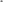 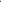 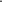 5) театрализованная деятельность:воспитывать у детей устойчивый интерес детей к театрализованной игре, создавать условия для её проведения; формировать положительные, доброжелательные, коллективные взаимоотношения; формировать умение следить за развитием действия в играх-драматизациях и кукольных спектаклях, созданных силами взрослых и старших детей;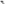 формировать умение у детей имитировать характерные действия персонажей (птички летают, козленок скачет), передавать эмоциональное состояние человека (мимикой, позой, жестом, движением).познакомить детей с различными видами театра (кукольным, настольным, пальчиковым, театром теней, театром на фланелеграфе); знакомить детей с приемами вождения настольных кукол; формировать у детей умение сопровождать движения простой песенкой; вызывать желание действовать с элементами костюмов (шапочки, воротнички и так далее) и атрибутами как внешними символами роли; формировать у детей интонационную выразительность речи в процессе театрально-игровой деятельности; развивать у детей диалогическую речь в процессе театрально-игровой деятельности; формировать у детей умение следить за развитием действия в драматизациях и кукольных спектаклях; формировать у детей умение использовать импровизационные формы диалогов действующих лиц в хорошо знакомых сказках; 6) культурно-досуговая деятельность:способствовать организации культурно-досуговой деятельности детей по интересам, обеспечивая эмоциональное благополучие и отдых; помогать детям организовывать свободное время с интересом; создавать условия для активного и пассивного отдыха; создавать атмосферу эмоционального благополучия в культурно-досуговой деятельности; развивать интерес к просмотру кукольных спектаклей, прослушиванию музыкальных и литературных произведений; формировать желание участвовать в праздниках и развлечениях; формировать основы праздничной культуры и навыки общения в ходе праздника и развлечения.Содержание образовательной деятельности.1) Приобщение к искусству.1) Педагог подводит детей к восприятию произведений искусства, содействует возникновению эмоционального отклика на музыкальные произведения, произведения народного и профессионального изобразительного искусства. Знакомит детей с элементарными средствами выразительности в разных видах искусства (цвет, звук, форма, движение, жесты, интонация), подводит к различению видов искусства через художественный образ. Педагог формирует у детей умение сосредотачивать внимание на эстетическую сторону предметно-пространственной среды, природных явлений.2) Педагог формирует у детей патриотическое отношение и чувства сопричастности к природе родного края, к семье в процессе музыкальной, изобразительной, театрализованной деятельности.3) Педагог в процессе ознакомления с народным искусством: глиняными игрушками, игрушками из соломы и дерева, предметами быта и одежды; скульптурой малых форм; репродукциями картин русских художников, с детскими книгами (иллюстрации художников Ю. Васнецова, В. Сутеева,   Е. Чарушина), с близкими детскому опыту живописными образами, формирует у ребёнка эстетическое и эмоционально-нравственное отношение к отражению окружающей действительности в изобразительном искусстве и художественных произведениях.4) Педагог развивает у детей эстетическое восприятие, умение видеть красоту и своеобразие окружающего мира, вызывать у детей положительный эмоциональный отклик на красоту природы, поддерживать желание отображать полученные впечатления в продуктивных видах художественно-эстетической деятельности.5) Педагог начинает приобщать детей к посещению кукольного театра, различных детских художественных выставок.2) Изобразительная деятельность.Педагог формирует у детей интерес к занятиям изобразительной деятельностью; воспитывает у детей художественный вкус и чувство гармонии; продолжает развивать у детей художественное восприятие, закрепляет у детей умение выделять цвет, форму, величину как особые свойства предметов, группировать однородные предметы по нескольким сенсорным признакам: величине, форме, цвету, активно включая все органы чувств; учит детей видеть и восхищаться красотой изображенных предметов (формой, цветом) на картинах и при рассматривании народных игрушек, декоративно-прикладных изделий.Рисование:педагог формирует у детей интерес к рисованию; умение передавать в рисунках красоту окружающих предметов и природы (голубое небо с белыми облаками; кружащиеся на ветру и падающие на землю разноцветные листья; снежинки и тому подобное); продолжает учить правильно держать карандаш, фломастер, кисть, не напрягая мышц и не сжимая сильно пальцы; формирует навык свободного движения руки с карандашом и кистью во время рисования; учит детей набирать краску на кисть: аккуратно обмакивать её всем ворсом в баночку с краской, снимать лишнюю краску о край баночки легким прикосновением ворса, хорошо промывать кисть, прежде чем набрать краску другого цвета; приучает детей осушать промытую кисть о мягкую тряпочку или бумажную салфетку; закрепляет знание названий цветов (красный, синий, зеленый, желтый, белый, черный); знакомит детей с оттенками (розовый, голубой, серый); педагог обращает внимание детей на подбор цвета, соответствующего изображаемому предмету; учит детей ритмичному нанесению линий, штрихов, пятен, мазков (опадают с деревьев листочки, идет дождь, «снег, снег кружится, белая вся улица», «дождик, дождик, кап, кап, кап...»); педагог формирует у детей умение изображать простые предметы, рисовать прямые линии (короткие, длинные) в разных направлениях, перекрещивать их (полоски, ленточки, дорожки, заборчик, клетчатый платочек и другое); подводит детей к изображению предметов разной формы (округлая, прямоугольная) и предметов, состоящих из комбинаций разных форм и линий (неваляшка, снеговик, цыпленок, тележка, вагончик и другое); формирует у детей умение создавать несложные сюжетные композиции, повторяя изображение одного предмета (елочки на нашем участке, неваляшки гуляют) или изображая разнообразные предметы, насекомых и тому подобное (в траве ползают жучки и червячки; колобок катится по дорожке и другое); учит детей располагать изображения по всему листу.Лепка:педагог формирует у детей интерес к лепке; закрепляет представления детей о свойствах глины, пластилина, пластической массы и способах лепки; учит детей раскатывать комочки прямыми и круговыми движениями, соединять концы получившейся палочки, сплющивать шар, сминая его ладонями обеих рук; педагог побуждает детей украшать вылепленные предметы, используя палочку с заточенным концом; учит детей создавать предметы, состоящие из 2-3 частей, соединяя их путем прижимания друг к другу; закрепляет у детей умение аккуратно пользоваться глиной, класть комочки и вылепленные предметы на дощечку; учит детей лепить несложные предметы, состоящие из нескольких частей (неваляшка, цыпленок, пирамидка и другие); педагог предлагает объединять вылепленные фигурки в коллективную композицию (неваляшки водят хоровод, яблоки лежат на тарелке и так далее); педагог воспитывает у детей способность радоваться от восприятия результата общей работы.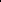 Аппликация:педагог приобщает детей к искусству аппликации, формирует интерес к этому виду деятельности; учит детей предварительно выкладывать (в определенной последовательности) на листе бумаги готовые детали разной формы, величины, цвета, составляя изображение (задуманное ребёнком или заданное педагогом), и наклеивать их; педагог учит детей аккуратно пользоваться клеем: намазывать его кисточкой тонким слоем на обратную сторону наклеиваемой фигуры (на специально приготовленной клеенке); прикладывать стороной, намазанной клеем, к листу бумаги и плотно прижимать салфеткой; педагог формирует у детей навык аккуратной работы; учит детей создавать в аппликации на бумаге разной формы (квадрат, розетта и другое) предметные и декоративные композиции из геометрических форм и природных материалов, повторяя и чередуя их по форме и цвету; развивает у детей чувство ритма; педагог закрепляет у детей знание формы предметов и их цвета;Народное декоративно-прикладное искусство:педагог приобщает детей к декоративной деятельности: учит украшать дымковскими узорами силуэты игрушек, вырезанных педагогом (птичка, козлик, конь и другие), и разных предметов (блюдечко, рукавички).5) Конструктивная деятельность.Педагог учит детей простейшему анализу созданных построек; вызывает чувство радости при удавшейся постройке. Учит детей располагать кирпичики, пластины вертикально (в ряд, по кругу, по периметру четырехугольника), ставить их плотно друг к другу, на определенном расстоянии (заборчик, ворота). Педагог побуждает детей к созданию вариантов конструкций, добавляя другие детали (на столбики ворот ставить трехгранные призмы, рядом со столбами — кубики и другое). Учит детей изменять постройки двумя способами: заменяя одни детали другими или надстраивая их в высоту, длину (низкая и высокая башенка, короткий и длинный поезд). Развивает у детей желание сооружать постройки по собственному замыслу. Продолжает формировать умение у детей обыгрывать постройки, объединять их по сюжету: дорожка и дома — улица; стол, стул, диван — мебель для кукол. Педагог приучает детей после игры аккуратно складывать детали в коробки. Педагог знакомит детей со свойствами песка, снега, сооружая из них постройки.4) Музыкальная деятельность.Слушание: педагог учит детей слушать музыкальное произведение до конца, понимать характер музыки, узнавать и определять, сколько частей в произведении; выражать свои впечатления после прослушивания словом, мимикой, жестом. Развивает у детей способность различать звуки по высоте в пределах октавы септимы, замечать изменение в силе звучания мелодии (громко, тихо). Совершенствует у детей умение различать звучание музыкальных игрушек, детских музыкальных инструментов (музыкальный молоточек, шарманка, погремушка, барабан, бубен, металлофон и другие).Пение: педагог способствует развитию у детей певческих навыков: петь без напряжения в диапазоне ре (ми) — ля (си), в одном темпе со всеми, чисто и ясно произносить слова, передавать характер песни (весело, протяжно, ласково, напевно).Песенное творчество: педагог учит детей допевать мелодии колыбельных песен на слог «баю-баю» и веселых мелодий на слог «ля-ля». Способствует у детей формированию навыка сочинительства веселых и грустных мелодий по образцу. Музыкально-ритмические движения:педагог учит детей двигаться в соответствии с двухчастной формой музыки и силой её звучания (громко, тихо); реагировать на начало звучания музыки и её окончание. Совершенствует у детей навыки основных движений (ходьба и бег). Учит детей маршировать вместе со всеми и индивидуально, бегать легко, в умеренном и быстром темпе под музыку. Педагог улучшает качество исполнения танцевальных движений: притопывания попеременно двумя ногами и одной ногой. Развивает у детей умение кружиться в парах, выполнять прямой галоп, двигаться под музыку ритмично и согласно темпу и характеру музыкального произведения с предметами, игрушками и без них. Педагог способствует у детей развитию навыков выразительной и эмоциональной передачи игровых и сказочных образов: идет медведь, крадется кошка, бегают мышата, скачет зайка, ходит петушок, клюют зернышки цыплята, летают птички и так далее; педагог активизирует танцевально-игровое творчество детей; поддерживает у детей самостоятельность в выполнение танцевальных движений под плясовые мелодии; учит детей точности выполнения движений, передающих характер изображаемых животных; педагог поощряет детей в использовании песен, музыкально-ритмических движений, музыкальных игр в повседневной жизни и различных видах досуговой деятельности (праздниках, развлечениях и других видах досуговой деятельности); 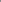 5) Игра на детских музыкальных инструментах:педагог знакомит детей с некоторыми детскими музыкальными инструментами: дудочкой, металлофоном, колокольчиком, бубном, погремушкой, барабаном, а также их звучанием; учит детей подыгрывать на детских ударных музыкальных инструментах. Формирует умение у детей сравнивать разные по звучанию детские музыкальные инструменты (предметы) в процессе манипулирования, звукоизвлечения; поощряет детей в самостоятельном экспериментировании со звуками в разных видах деятельности, исследовании качества музыкального звука: высоты, длительности, тембра.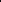 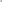 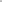 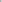 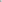 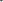 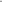 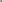 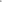 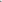 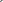 6) Театрализованная деятельность.Педагог формирует у детей интерес к театрализованной деятельности, знакомит детей с различными видами театра (настольный, плоскостной, театр игрушек) и умением использовать их в самостоятельной игровой деятельности. Учит передавать песенные, танцевальные характеристики персонажей (ласковая кошечка, мишка косолапый, маленькая птичка и так далее). Формирует умение использовать в игре различные шапочки, воротники, атрибуты. Педагог поощряет участие детей в играх-драматизациях, формирует умение следить за сюжетом.7) Культурно-досуговая деятельность.Педагог организует культурно-досуговую деятельность детей по интересам, обеспечивая эмоциональное благополучие и отдых.Педагог учит детей организовывать свободное время с пользой. Развивает умение проявлять интерес к различным видам досуговой деятельности (рассматривание иллюстраций, рисование, пение и так далее), создает атмосферу эмоционального благополучия. Побуждает к участию в развлечениях (играх-забавах, музыкальных рассказах, просмотрах настольного театра и так далее). Формирует желание участвовать в праздниках. Педагог знакомит с культурой поведения в ходе праздничных мероприятий.2.4.3. От 4 лет до 5 лет.В области художественно-эстетического развития основными задачами образовательной деятельности являются: 1) приобщение к искусству:продолжать развивать у детей художественное и эстетическое восприятие в процессе ознакомления с произведениями разных видов искусства; 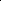 развивать воображение, художественный вкус; формировать у детей умение сравнивать произведения различных видов искусства; развивать отзывчивость и эстетическое сопереживание на красоту окружающей действительности; развивать у детей интерес к искусству как виду творческой деятельности человека; познакомить детей с видами и жанрами искусства, историей его возникновения, средствами выразительности разных видов искусства; формировать понимание красоты произведений искусства, потребность общения с искусством; формировать у детей интерес к детским выставкам, спектаклям; желание посещать театр, музей и тому подобное; приобщать детей к лучшим образцам отечественного и мирового искусства.воспитывать патриотизм и чувства гордости за свою страну, край в процессе ознакомления с различными видами искусства;2) изобразительная деятельность:продолжать развивать интерес детей и положительный отклик к различным видам изобразительной деятельности; продолжать у детей развивать эстетическое восприятие, образные представления, воображение, эстетические чувства, художественно-творческие способности; развивать у детей художественное восприятие, умение последовательно внимательно рассматривать произведения искусства и предметы окружающего мира, соотносить увиденное с собственным опытом;продолжать формировать у детей умение рассматривать и обследовать предметы, в том числе с помощью рук; 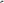 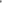 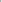 обогащать представления детей об изобразительном искусстве (иллюстрации к произведениям детской литературы, репродукции произведений живописи, народное декоративное искусство, скульптура малых форм и другое) как основе развития творчества; формировать у детей умение выделять и использовать средства выразительности в рисовании, лепке, аппликации; продолжать формировать у детей умение создавать коллективные произведения в рисовании, лепке, аппликации; закреплять у детей умение сохранять правильную позу при рисовании: не горбиться, не наклоняться низко над столом, к мольберту; сидеть свободно, не напрягаясь; приучать детей быть аккуратными: сохранять свое рабочее место в порядке, по окончании работы убирать все со стола; поощрять детей воплощать в художественной форме свои представления, переживания, чувства, мысли; поддерживать личностное творческое начало в процессе восприятия прекрасного и собственной изобразительной деятельности; развивать художественно-творческие способности у детей в различных видах изобразительной деятельности; создавать условия для самостоятельного художественного творчества детей; воспитывать у детей желание проявлять дружелюбие при оценке работ других детей;3) конструктивная деятельность:продолжать развивать у детей способность различать и называть строительные детали (куб, пластина, кирпичик, брусок); использовать их с учётом конструктивных свойств (устойчивость, форма, величина); формировать умение у детей сооружать постройки из крупного и мелкого строительного материала; обучать конструированию из бумаги; приобщать детей к изготовлению поделок из природного материала. 4) музыкальная деятельность:продолжать развивать у детей интерес к музыке, желание её слушать, вызывать эмоциональную отзывчивость при восприятии музыкальных произведений; обогащать музыкальные впечатления детей, способствовать дальнейшему развитию основ музыкальной культуры; воспитывать слушательскую культуру детей; развивать музыкальность детей;воспитывать интерес и любовь к высокохудожественной музыке; продолжать формировать умение у детей различать средства выразительности в музыке, различать звуки по высоте; поддерживать у детей интерес к пению; способствовать освоению элементов танца и ритмопластики для создания музыкальных двигательных образов в играх, драматизациях, инсценировании; способствовать освоению детьми приемов игры на детских музыкальных инструментах; поощрять желание детей самостоятельно заниматься музыкальной деятельностью;4) театрализованная деятельность:продолжать развивать интерес детей к театрализованной деятельности; формировать опыт социальных навыков поведения, создавать условия для развития творческой активности детей;УЧИТЬ элементам художественно-образных выразительных средств (интонация, мимика, пантомимика); активизировать словарь детей, совершенствовать звуковую культуру речи, интонационный строй, диалогическую речь; познакомить детей с различными видами театра (кукольный, музыкальный, детский, театр зверей и другое); формировать у детей простейшие образно-выразительные умения, имитировать характерные движения сказочных животных; развивать эстетический вкус, воспитывать чувство прекрасного, побуждать нравственно-эстетические и эмоциональные переживания; побуждать интерес творческим проявлениям в игре и игровому общению со сверстниками.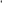 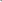 5) культурно-досуговая деятельность:развивать умение организовывать свободное время с пользой; поощрять желание заниматься интересной самостоятельной деятельностью, отмечать красоту окружающего мира (кружение снежинок, пение птиц, шелест деревьев и прочее) и передавать это в различных видах деятельности (изобразительной, словесной, музыкальной); развивать интерес к развлечениям, знакомящим с культурой и традициями народов страны; осуществлять патриотическое и нравственное воспитание, приобщать к художественной культуре, эстетико-эмоциональному творчеству; приобщать к праздничной культуре, развивать желание принимать участие в праздниках (календарных, государственных, народных); формировать чувства причастности к событиям, происходящим в стране;развивать индивидуальные творческие способности и художественные наклонности ребёнка; вовлекать детей в процесс подготовки разных видов развлечений; формировать желание участвовать в кукольном спектакле, музыкальных и литературных композициях, концертах.Содержание образовательной деятельности.Приобщение к искусству.1) Педагог продолжает приобщать детей к восприятию искусства, развивать интерес к нему; поощряет выражение эстетических чувств, проявление эмоций при рассматривании предметов народного и декоративно-прикладного искусства, прослушивании произведений музыкального фольклора; знакомит детей с творческими профессиями (артист, художник, композитор, писатель); педагог, в процессе ознакомления детей с различными видами искусства, воспитывает патриотизм и чувства гордости за свою страну, края.2) Педагог учит узнавать и называть предметы и явления природы, окружающей действительности в художественных образах (литература, музыка, изобразительное искусство); развивает у детей умение различать жанры и виды искусства: стихи, проза, загадки (литература), песни, танцы (музыка), картина (репродукция), скульптура (изобразительное искусство), здание и сооружение(архитектура); учит детей выделять и называть основные средства выразительности (цвет, форма, величина, ритм, движение, жест, звук) и создавать свои художественные образы в изобразительной, музыкальной, конструктивной деятельности.3) Педагог знакомит детей с жанрами живописи (натюрморт, пейзаж, портрет), с разными по художественному образу и настроению произведениями; знакомит детей со средствами выразительности живописи (цвет, линия, композиция); многообразием цветов и оттенков, форм, фактуры в предметах и явлениях окружающего мира.4) Педагог знакомит детей со скульптурой, способами создания скульптуры (пластика, высекание), средствами выразительности (объемность, статика и движение, материал); особенностями её содержания отображение животных (анималистика), портреты человека и бытовые сценки.5) Педагог знакомит детей с архитектурой; формирует представления о том, что дома, в которых они живут (ДОС), общеобразовательная организация, другие здания) это архитектурные сооружения; учит видеть, что дома бывают разные по форме, высоте, длине, с разными окнами, с разным количеством этажей, подъездов и так далее; способствует развитию у детей интереса к различным строениям, расположенным вокруг ДОО (дома, в которых живут ребёнок и его друзья, общеобразовательная организация, кинотеатр); привлекает внимание детей к сходству и различиям разных зданий, поощряет самостоятельное выделение частей здания, его особенностей; учит детей замечать различия в сходных по форме и строению зданиях (форма и величина входных дверей, окон и других частей); педагог поощряет стремление детей изображать в рисунках, аппликации реальные и сказочные строения.6) Педагог организовывает посещение музея (совместно с родителями (законными представителями)), рассказывает о назначении музея; развивает у детей интерес к посещению кукольного театра, выставок.7) Педагог закрепляет знания детей о книге, книжной иллюстрации; знакомит детей с библиотекой как центром хранения книг, созданных писателями и поэтами.8) Педагог знакомит детей с произведениями народного искусства (потешки, сказки, загадки, песни, хороводы, заклички, изделия народного декоративноприкладного искусства).9) Педагог поощряет проявление детских предпочтений: выбор детьми любимых песен, иллюстраций, предметов народных промыслов, пояснение детьми выбора; воспитывает у детей бережное отношение к произведениям искусства.Изобразительная деятельность.1) Рисование:педагог продолжает формировать у детей умение рисовать отдельные предметы и создавать сюжетные композиции, повторяя изображение одних и тех же предметов (неваляшки гуляют, деревья на нашем участке зимой, цыплята гуляют по травке) и добавляя к ним другие (солнышко, падающий снег и так далее); 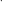 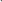 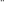 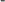 формирует и закрепляет у детей представления о форме предметов (круглая, овальная, квадратная, прямоугольная, треугольная), величине, расположении частей; педагог помогает детям при передаче сюжета располагать изображения на всем листе в соответствии с содержанием действия и включенными в действие объектами; направляет внимание детей на передачу соотношения предметов по величине: дерево высокое, куст ниже дерева, цветы ниже куста; продолжает закреплять и обогащать представления детей о цветах и оттенках окружающих предметов и объектов природы; педагог формирует у детей умение к уже известным цветам и оттенкам добавить новые (коричневый, оранжевый, светло-зеленый); формирует у детей представление о том, как можно получить эти цвета; учит детей смешивать краски для получения нужных цветов и оттенков; развивает у детей желание использовать в рисовании, аппликации разнообразные цвета, обращает внимание детей на многоцветие окружающего мира; педагог закрепляет у детей умение правильно держать карандаш, кисть, фломастер, цветной мелок; использовать их при создании изображения; учит детей закрашивать рисунки кистью, карандашом, проводя линии и штрихи только в одном направлении (сверху вниз или слева направо); ритмично наносить мазки, штрихи по всей форме, не выходя за пределы контура; проводить широкие линии всей кистью, а узкие линии и точки — концом ворса кисти; закрепляет у детей умение чисто промывать кисть перед использованием краски другого цвета; к концу года педагог формирует у детей умение получать светлые и темные оттенки цвета, изменяя нажим на карандаш; формирует у детей умение правильно передавать расположение частей при рисовании сложных предметов (кукла, зайчик и другие) и соотносить их по величине.2) Народное декоративно-прикладное искусство:педагог продолжает у детей формировать умение создавать декоративные композиции по мотивам дымковских, Филимоновских узоров. Учит детей использовать дымковские и Филимоновские изделия для развития эстетического восприятия прекрасного и в качестве образцов для создания узоров в стиле этих росписей (для росписи могут использоваться вылепленные детьми игрушки и силуэты игрушек, вырезанные из бумаги). Педагог знакомит детей с городецкими изделиями. Учит детей выделять элементы городецкой росписи (бутоны, купавки, розаны, листья); видеть и называть цвета, используемые в росписи.3) Лепка:педагог продолжает развивать интерес детей к лепке; совершенствует у детей умение лепить из глины (из пластилина, пластической массы). Закрепляет у детей приемы лепки, освоенные в предыдущих группах; учит детей прищипыванию с легким оттягиванием всех краев сплюснутого шара, вытягиванию отдельных частей из целого куска, прищипыванию мелких деталей (ушки у котенка, клюв у птички). Педагог учит детей сглаживать пальцами поверхность вылепленного предмета, фигурки. Учит детей приемам вдавливания середины шара, цилиндра для получения полой формы. Знакомит с приемами использования стеки. Поощряет стремление украшать вылепленные изделия узором при помощи стеки. Педагог закрепляет у детей приемы аккуратной лепки. 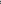 4) Аппликация: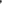 педагог развивает у детей интерес к аппликации, усложняя её содержание и расширяя возможности создания разнообразных изображений. Формирует у детей умение правильно держать ножницы и пользоваться ими. Обучает детей вырезыванию, начиная с формирования навыка разрезания по прямой сначала коротких, а затем длинных полос. Учит детей составлять из полос изображения разных предметов (забор, скамейка, лесенка, дерево, кустик и другое). Учит детей вырезать круглые формы из квадрата и овальные из прямоугольника путем скругления углов; использовать этот прием для изображения в аппликации овощей, фруктов, ягод, цветов и тому подобное. Педагог продолжает расширять количество изображаемых в аппликации предметов (птицы, животные, цветы, насекомые, дома, как реальные, так и воображаемые) из готовых форм. Учит детей преобразовывать эти формы, разрезая их на две или четыре части (круг — на полукруги, четверти; квадрат — на треугольники и так далее). Закрепляет у детей навыки аккуратного вырезывания и наклеивания. Педагог поощряет проявление активности и творчества.5) Конструктивная деятельность.Педагог продолжает развивать у детей способность различать и называть строительные детали (куб, пластина, кирпичик, брусок); учит использовать их с учётом конструктивных свойств (устойчивость, форма, величина).Педагог развивает у детей умение устанавливать ассоциативные связи, предлагая вспомнить, какие похожие сооружения дети видели. Учит анализировать образец постройки: выделять основные части, различать и соотносить их по величине и форме, устанавливать пространственное расположение этих частей относительно друг друга (в домах стены, вверху— перекрытие, крыша; в автомобиле — кабина, кузов и так далее).Педагог побуждает детей создавать постройки разной конструктивной сложности (гараж для нескольких автомашин, дом в 2-3 этажа, широкий мост для проезда автомобилей или поездов, идущих в двух направлениях и другое). Развивает у детей умение использовать в сюжетно-ролевой игре постройки из строительного материала. Учит детей самостоятельно измерять постройки (по высоте, длине и ширине), соблюдать заданный педагогом принцип конструкции (построй такой же домик, но высокий). Учит детей сооружать постройки из крупного и мелкого строительного материала, использовать детали разного цвета для создания и украшения построек.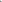 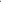 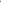 Педагог учит детей договариваться о том, что они будут строить, распределять между собой материал, согласовывать действия и совместными усилиями достигать результат.Педагог обучает детей конструированию из бумаги: сгибать прямоугольный лист бумаги пополам, совмещая стороны и углы (альбом, флажки для украшения участка, поздравительная открытка), приклеивать к основной форме детали (к дому — окна, двери, трубу; к автобусу — колеса; к стулу — спинку). Приобщает детей к изготовлению поделок из природного материала: коры, веток, листьев, шишек, каштанов, ореховой скорлупы, соломы (лодочки, ёжики и так далее). Учит детей использовать для закрепления частей клей, пластилин; применять в поделках катушки, коробки разной величины и другие предметы.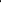 Музыкальная деятельность.1) Слушание: педагог формирует навыки культуры слушания музыки (не отвлекаться, дослушивать произведение до конца); педагог знакомит детей с биографиями и творчеством русских и зарубежных композиторов, о истории создания оркестра, о истории развития музыки, о музыкальных инструментах; учит детей чувствовать характер музыки, узнавать знакомые произведения, высказывать свои впечатления о прослушанном; учит детей замечать выразительные средства музыкального произведения: тихо, громко, медленно, быстро; развивает у детей способность различать звуки по высоте (высокий, низкий в пределах сексты, септимы); педагог учит детей выражать полученные впечатления с помощью слова, движения, пантомимы.2) Пение: педагог учит детей выразительному пению, формирует умение петь протяжно, подвижно, согласованно (в пределах ре — си первой октавы); развивает у детей умение брать дыхание между короткими музыкальными фразами; формирует у детей умение петь мелодию чисто, смягчать концы фраз, четко произносить слова, петь выразительно, передавая характер музыки; учит детей петь с инструментальным сопровождением и без него (с помощью педагога).3) Песенное творчество: педагог учит детей самостоятельно сочинять мелодию колыбельной песни и отвечать на музыкальные вопросы («Как тебя зовут?», «Что ты хочешь, кошечка?», «Где ты?»); формирует у детей умение импровизировать мелодии на заданный текст.4) Музыкально-ритмические движения: педагог продолжает формировать у детей навык ритмичного движения в соответствии с характером музыки; учит детей самостоятельно менять движения в соответствии с двух- и трехчастной формой музыки; совершенствует танцевальные движения детей: прямой галоп, пружинка, кружение по одному и в парах; учит детей двигаться в парах по кругу в танцах и хороводах, ставить ногу на носок и на пятку, ритмично хлопать в ладоши, выполнять простейшие перестроения (из круга врассыпную и обратно), подскоки; продолжает совершенствовать у детей навыки основных движений (ходьба: «торжественная», спокойная, «таинственная»; бег: легкий, стремительный).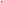 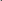 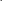 5) Развитие танцевально-игрового творчества: педагог способствует у детей развитию эмоционально-образного исполнения музыкально-игровых упражнений (кружатся листочки, падают снежинки) и сценок, используя мимику и пантомиму (зайка веселый и грустный, хитрая лисичка, сердитый волк и так далее); учит детей инсценированию песен и постановке небольших музыкальных спектаклей. 6) Игра на детских музыкальных инструментах:педагог формирует у детей умение подыгрывать простейшие мелодии на деревянных ложках, погремушках, барабане, металлофоне; способствует реализации музыкальных способностей ребёнка в повседневной жизни и различных видах досуговой деятельности (праздники, развлечения и другое).Театрализованная деятельность.Педагог продолжает развивать и поддерживать интерес детей к театрализованной игре путем приобретения более сложных игровых умений и навыков (способность передавать художественный образ, следить за развитием и взаимодействием персонажей). Организует с детьми игровые этюды для развития восприятия, воображения, внимания, мышления. Педагог учит детей разыгрывать простые представления на основе знакомого литературного и сказочного сюжета; использовать для воплощения образа известные выразительные средства (интонацию, мимику, жест). Учит чувствовать и понимать эмоциональное состояние героя, вступать в ролевое взаимодействие с другими персонажами. Развивает навык режиссерской игры, создавая для этого специальные условия (место, материалы, атрибуты). Побуждает детей использовать в театрализованных играх образные игрушки и различные виды театра (бибабо, настольный, плоскостной). Педагог формирует у детей умение использовать в театрализованных играх образные игрушки, самостоятельно вылепленные фигурки из глины, пластмассы, пластилина. Поощряет проявление инициативы и самостоятельности в выборе роли, сюжета, средств перевоплощения; предоставляет возможность для экспериментирования при создании одного и того же образа. Учит чувствовать и понимать эмоциональное состояние героя, вступать в ролевое взаимодействие с другими персонажами. Способствует разностороннему развитию детей в театрализованной деятельности путем прослеживания количества и характера исполняемых каждым ребёнком ролей. Педагог продолжает использовать возможности педагогического театра (взрослых) для накопления эмоционально-чувственного опыта, понимания детьми комплекса выразительных средств, применяемых в спектакле.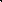 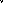 Культурно-досуговая деятельность.Педагог развивает умение детей организовывать свой досуг с пользой. Осуществляет патриотическое и нравственное воспитание, приобщает к художественной культуре, эстетико-эмоциональному творчеству. Побуждает к самостоятельной организации выбранного вида деятельности (художественной, познавательной, музыкальной и другое). Вовлекает детей в процесс подготовки к развлечениям (концерт, кукольный спектакль, вечер загадок и прочее). Знакомит с традициями и культурой народов страны, воспитывает чувство гордости за свою страну (населенный пункт). Приобщает к праздничной культуре, развивает желание принимать участие в праздниках (календарных, государственных, народных). Развивает творческие способности. Активизирует желание посещать творческие объединения дополнительного образования. Педагог развивает индивидуальные творческие способности и художественные наклонности детей. Педагог привлекает детей к процессу подготовки разных видов развлечений; формирует желание участвовать в кукольном спектакле, музыкальных и литературных композициях, концертах. В процессе организации и проведения развлечений педагог заботится о формировании потребности заниматься интересным и содержательным делом.2.4.4. От 5 лет до 6 лет.В области художественно-эстетического развития основными задачами образовательной деятельности являются: 1) приобщение к искусству:продолжать развивать эстетическое восприятие, эстетические чувства, эмоции, эстетический вкус, интерес к искусству; умение наблюдать и оценивать прекрасное в окружающей действительности, природе; развивать эмоциональный отклик на проявления красоты в окружающем мире, произведениях искусства и собственных творческих работах; способствовать освоению эстетических оценок, суждений; формировать духовно-нравственные качества, в процессе ознакомления с различными видами искусства духовно-нравственного содержания; формировать бережное отношение к произведениям искусства; активизировать проявление эстетического отношения к окружающему миру (искусству, природе, предметам быта, игрушкам, социальным явлениям);развивать эстетические интересы, эстетические предпочтения, желание познавать искусство и осваивать изобразительную и музыкальную деятельность; продолжать развивать у детей стремление к познанию культурных традиций своего народа через творческую деятельность; продолжать формировать умение выделять, называть, группировать произведения по видам искусства (литература, музыка, изобразительное искусство, архитектура, балет, театр, цирк, фотография); продолжать знакомить детей с жанрами изобразительного и музыкального искусства; продолжать знакомить детей с архитектурой; расширять представления детей о народном искусстве, музыкальном фольклоре, художественных промыслах; развивать интерес к участию в фольклорных праздниках; продолжать формировать умение выделять и использовать в своей изобразительной, музыкальной, театрализованной деятельности средства выразительности разных видов искусства, знать и называть материалы для разных видов художественной деятельности; уметь называть вид художественной деятельности, профессию и людей, которые работают в том или ином виде искусства; поддерживать личностные проявления детей в процессе освоения искусства и собственной творческой деятельности: самостоятельность, инициативность, индивидуальность, творчество.организовать посещение выставки, театра, музея, цирка; 2) изобразительная деятельность:продолжать развивать интерес детей к изобразительной деятельности;развивать художественно-творческих способностей в продуктивных видах детской деятельности; обогащать у детей сенсорный опыт, развивая органы восприятия: зрение, слух, обоняние, осязание, вкус; 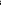 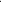 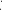 закреплять у детей знания об основных формах предметов и объектов природы; развивать у детей эстетическое восприятие, желание созерцать красоту окружающего мира; в процессе восприятия предметов и явлений развивать у детей мыслительные операции: анализ, сравнение, уподобление (на что похоже), установление сходства и различия предметов и их частей, выделение общего и единичного, характерных признаков, обобщение; формировать умение у детей передавать в изображении не только основные свойства предметов (форма, величина, цвет), но и характерные детали, соотношение предметов и их частей по величине, высоте, расположению относительно друг друга; совершенствовать у детей изобразительные навыки и умения, формировать художественно-творческие способности; развивать у детей чувство формы, цвета, пропорций; поддерживать у детей стремление самостоятельно сочетать знакомые техники, помогать осваивать новые, по собственной инициативе объединять разные способы изображения; обогащать содержание изобразительной деятельности в соответствии с задачами познавательного и социального развития детей; инициировать выбор сюжетов о семье, жизни в ДОО, а также о бытовых, общественных и природных явлениях (воскресный день в семье, группа на прогулке, профессии близких взрослых, любимые праздники, средства связи в их атрибутном воплощении, ферма, зоопарк, лес, луг, аквариум, герои и эпизоды из любимых сказок и мультфильмов); продолжать знакомить детей с народным декоративно-прикладным искусством (Городецкая роспись, Полховско-майданская роспись, Гжельская роспись), расширять представления о народных игрушках (городецкая игрушка, Богородская игрушка, матрешка, бирюльки); развивать декоративное творчество детей (в том числе коллективное); поощрять детей воплощать в художественной форме свои представления, переживания, чувства, мысли; поддерживать личностное творческое начало; формировать у детей умение организовывать свое рабочее место, готовить все необходимое для занятий; работать аккуратно, экономно расходовать материалы, сохранять рабочее место в чистоте, по окончании работы приводить его в порядок;3) конструктивная деятельность:продолжать развивать умение детей устанавливать связь между создаваемыми постройками и тем, что они видят в окружающей жизни; создавать разнообразные постройки и конструкции; поощрять у детей самостоятельность, творчество, инициативу, дружелюбие; 4) музыкальная деятельность:продолжать формировать у детей эстетическое восприятие музыки, умение различать жанры музыкальных произведений (песня, танец, марш); развивать у детей музыкальную память, умение различать на слух звуки по высоте, музыкальные инструменты; формировать у детей музыкальную культуру на основе знакомства с классической, народной и современной музыкой; накапливать представления о жизни и творчестве композиторов; продолжать развивать у детей интерес и любовь к музыке, музыкальную отзывчивость на нее; продолжать развивать у детей музыкальные способности детей: звуковысотный, ритмический, тембровый, динамический слух; развивать у детей умение творческой интерпретации музыки разными средствами художественной выразительности; способствовать дальнейшему развитию у детей навыков пения, движений под музыку, игры и импровизации мелодий на детских музыкальных инструментах; творческой активности детей; развивать у детей умение сотрудничества в коллективной музыкальной деятельности;5) театрализованная деятельность:знакомить детей с различными видами театрального искусства (кукольный театр, балет, опера и прочее); знакомить детей с театральной терминологией (акт, актер, антракт, кулисы и так далее); развивать интерес к сценическому искусству; создавать атмосферу творческого выбора и инициативы для каждого ребёнка; развивать личностные качеств (коммуникативные навыки, партнерские взаимоотношения; воспитывать доброжелательность и контактность в отношениях со сверстниками; развивать навыки действий с воображаемыми предметами; способствовать развитию навыков передачи образа различными способами (речь, мимика, жест, пантомима и прочее);создавать условия для показа результатов творческой деятельности, поддерживать инициативу изготовления декораций, элементов костюмов и атрибутов;6) культурно-досуговая деятельность:развивать желание организовывать свободное время с интересом и пользой. Формировать основы досуговой культуры во время игр, творчества, прогулки и прочее; создавать условия для проявления культурных потребностей и интересов, а также их использования в организации своего досуга; формировать понятия праздничный и будний день, понимать их различия; знакомить с историей возникновения праздников, воспитывать бережное отношение к народным праздничным традициям и обычаям; развивать интерес к участию в праздничных программах и вызывать желание принимать участие в подготовке помещений к ним (украшение флажками, гирляндами, цветами и прочее); формировать внимание и отзывчивость к окружающим людям во время праздничных мероприятий (поздравлять, приглашать на праздник, готовить подарки и прочее); воспитывать интерес к народной культуре, продолжать знакомить с традициями народов страны; воспитывать интерес и желание участвовать в народных праздниках и развлечениях; поддерживать интерес к участию в творческих объединениях дополнительного образования в ДОО и вне её.Содержание образовательной деятельности.Приобщение к искусству.1) Педагог продолжает формировать у детей интерес к музыке, живописи, народному искусству, воспитывать бережное отношение к произведениям искусства. Развивает у детей эстетические чувства, эмоции, эстетический вкус, эстетическое восприятие произведений искусства, формирует умение выделять их выразительные средства. Учит соотносить художественный образ и средства выразительности, характеризующие его в разных видах искусства, подбирать материал и пособия для самостоятельной художественной деятельности. Формирует у детей умение выделять, называть, группировать произведения по видам искусства: литература, музыка, изобразительное искусство, архитектура, театр, цирк.2) Педагог продолжает развивать у детей стремление к познанию культурных традиций через творческую деятельность (изобразительную, музыкальную, театрализованную, культурно-досуговую).3) Педагог формирует духовно-нравственные качества в процессе ознакомления с различными видами искусства духовно-нравственного содержания;4) Педагог продолжает знакомить детей (без запоминания) с видами изобразительного искусства: графика, декоративно-прикладное искусство, живопись, скульптура, фотоискусство. Педагог продолжает знакомить детей с основными жанрами изобразительного искусства: натюрморт, пейзаж, портрет. Формирует у детей умение выделять и использовать в своей изобразительной, музыкальной, театрализованной деятельности средства выразительности разных видов искусства, называть материалы для разных видов художественной деятельности.5) Педагог знакомит детей с произведениями живописи (И.И. Шишкин, И.И. Левитан, В.А. Серов, И.Э. Грабарь, П.П. Кончаловский и другими), изображением родной природы в картинах художников. Расширяет представления о графике (ее выразительных средствах). Знакомить с творчеством художников-иллюстраторов детских книг (Ю.А. Васнецов, Е.М. Рачев, Е.И. Чарушин, И.Л. Билибин и другие). Знакомит с творчеством русских и зарубежных композиторов, а также детских композиторов-песенников (И.С. Бах, В.А. Моцарт, П.И. Чайковский, М.И. Глинка, СС. Прокофьев, ВЛ. Шаинский и другими).6) Педагог продолжает знакомить детей с архитектурой. Закрепляет у детей знания о том, что существуют различные по назначению здания: жилые дома, магазины, театры, кинотеатры и другое. Обращает внимание детей на сходства и различия архитектурных сооружений одинакового назначения: форма, пропорции (высота, длина, украшения — декор и так далее). Подводит детей к пониманию зависимости конструкции здания от его назначения: жилой дом, театр, храм и так далее. Развивает у детей наблюдательность, учит внимательно рассматривать здания, замечать их характерные особенности, разнообразие пропорций, конструкций, украшающих деталей. При чтении литературных произведений, сказок обращает внимание детей на описание сказочных домиков (теремок, рукавичка, избушка на курьих ножках), дворцов.7) Расширяет представления детей о народном искусстве, фольклоре, музыке и художественных промыслах. Педагог знакомит детей с видами и жанрами фольклора. Поощряет участие детей в фольклорных развлечениях и праздниках.8) Педагог поощряет активное участие детей в художественной деятельности как по собственному желанию, так и под руководством взрослых.9) Педагог расширяет представления детей о творческих профессиях, их значении, особенностях: художник, композитор, музыкант, актер, артист балета и другие. Педагог закрепляет и расширяет знания детей о телевидении, музеях, театре, цирке, кино, библиотеке; формирует желание посещать их.Изобразительная деятельность.Педагог продолжает развивать интерес детей к изобразительной деятельности. Выявляет задатки у детей и развивает на их основе художественно-творческие способности в продуктивных видах детской деятельности. Педагог обогащает сенсорный опыт детей; закрепляет знания об основных формах предметов и объектов природы. Развивает у детей эстетическое восприятие, учит созерцать красоту окружающего мира. Развивает у детей способность наблюдать, всматриваться (вслушиваться) в явления и объекты природы, замечать их изменения (например, как изменяются форма и цвет медленно плывущих облаков, как постепенно раскрывается утром и закрывается вечером венчик цветка, как изменяется освещение предметов на солнце и в тени). В процессе восприятия предметов и явлений развивает у детей мыслительные операции: анализ, сравнение, уподобление (на что похоже), установление сходства и различия предметов и их частей, выделение общего и единичного, характерных признаков, обобщения. Развивает у детей чувство формы, цвета, пропорций, учит передавать в изображении основные свойства предметов (форма, величина, цвет), характерные детали, соотношение предметов и их частей по величине, высоте, расположению относительно друг друга. Педагог продолжает совершенствовать умение детей рассматривать работы (рисунки, лепку, аппликации), радоваться достигнутому результату, замечать и выделять выразительные решения изображений.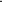 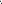 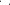 Предметное рисование: педагог продолжает совершенствовать у детей умение передавать в рисунке образы предметов, объектов, персонажей сказок, литературных произведений. Обращает внимание детей на отличия предметов по форме, величине, пропорциям частей; побуждает их передавать эти отличия в рисунках. Учит передавать положение предметов в пространстве на листе бумаги, обращает внимание детей на то, что предметы могут по-разному располагаться на плоскости (стоять, лежать, менять положение: живые существа могут двигаться, менять позы, дерево в ветреный день — наклоняться и так далее). Учит детей передавать движения фигур. Способствует у детей овладению композиционным умениям: учит располагать предмет на листе с учётом его пропорций (если предмет вытянут в высоту, располагать его на листе по вертикали; если он вытянут в ширину, например, не очень высокий, но длинный дом, располагать его по горизонтали). Закрепляет у детей способы и приемы рисования различными изобразительными материалами (цветные карандаши, гуашь, акварель, цветные мелки, пастель, сангина, угольный карандаш, фломастеры, разнообразные кисти и тому подобное). Вырабатывает у детей навыки рисования контура предмета простым карандашом с легким нажимом на него, чтобы при последующем закрашивании изображения не оставалось жестких, грубых линий, пачкающих рисунок.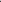 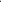 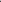 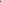 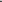 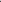 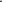 Педагог учит детей рисовать акварелью в соответствии с её спецификой (прозрачностью и легкостью цвета, плавностью перехода одного цвета в другой). Учит рисовать кистью разными способами: широкие линии всем ворсом, тонкие — концом кисти; наносить мазки, прикладывая кисть всем ворсом к бумаге, рисовать концом кисти мелкие пятнышки. Педагог закрепляет знания детей об уже известных цветах, знакомить с новыми цветами (фиолетовый) и оттенками (голубой, розовый, темно-зеленый, сиреневый), развивать чувство цвета. Учит детей смешивать краски для получения новых цветов и оттенков (при рисовании гуашью) и высветлять цвет, добавляя в краску воду (при рисовании акварелью). При рисовании карандашами учит передавать оттенки цвета, регулируя нажим на карандаш. В карандашном исполнении дети могут, регулируя нажим, передать до трех оттенков цвета.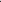 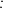 Сюжетное рисование: педагог учит детей создавать сюжетные композиции на темы окружающей жизни и на темы литературных произведений («Кого встретил Колобок», «Два жадных медвежонка», «Где обедал воробей?» и другие). Развивает у детей композиционные умения, учит располагать изображения на полосе внизу листа, по всему листу. Обращает внимание детей на соотношение по величине разных предметов в сюжете (дома большие, деревья высокие и низкие; люди меньше домов, но больше растущих на лугу цветов). Педагог учит располагать на рисунке предметы так, чтобы они загораживали друг друга (растущие перед домом деревья и частично его загораживающие и тому подобное).Декоративное рисование: педагог продолжает знакомить детей с изделиями народных промыслов, закрепляет и углубляет знания о дымковской и Филимоновской игрушках и их росписи; предлагает создавать изображения по мотивам народной декоративной росписи, знакомит с её цветовым строем и элементами композиции, поощряет детей за разнообразие используемых элементов. Продолжает знакомить детей с городецкой росписью, её цветовым решением, спецификой создания декоративных цветов (как правило, не чистых тонов, а оттенков), учит использовать для украшения оживки. Продолжает знакомить детей с росписью Полхов-Майдана. Педагог включает городецкую и Полхов-Майданскую роспись в творческую работу детей, помогает осваивать специфику этих видов росписи. Знакомит детей с региональным (местным) декоративным искусством. Учит детей составлять узоры по мотивам городецкой, Полхов-Майданской, Гжельской росписи: знакомит с характерными элементами (бутоны, цветы, листья, травка, усики, завитки, оживки). Педагог учит создавать узоры на листах в форме народного изделия (поднос, солонка, чашка, розетка и другое). Для развития творчества в декоративной деятельности, педагог учит детей использовать декоративные ткани, предоставляя детям бумагу в форме одежды и головных уборов (кокошник, платок, свитер и другое), предметов быта (салфетка, полотенце), учит ритмично располагать узор. Педагог предлагает детям расписывать бумажные силуэты и объемные фигуры.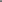 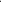 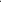 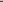 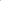 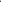 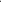 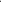 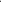 Лепка:педагог продолжает знакомить детей с особенностями лепки из глины, пластилина и пластической массы. Развивает у детей умение лепить с натуры- и по представлению знакомые предметы (овощи, фрукты, грибы, посуда, игрушки); передавать их характерные особенности. Педагог продолжает формировать умение у детей лепить посуду из целого куска глины и пластилина ленточным способом. Закрепляет у детей умение лепить предметы пластическим, конструктивным и комбинированным способами. Учит сглаживать поверхность формы, делать предметы устойчивыми. Учит детей передавать в лепке выразительность образа, лепить фигуры человека и животных в движении, объединять небольшие группы предметов в несложные сюжеты (в коллективных композициях): «Курица с цыплятами», «Два жадных медвежонка нашли сыр», «Дети на прогулке» и другие. Формировать у детей умения лепить по представлению героев литературных произведений (Медведь и Колобок, Лиса и Зайчик, Машенька и Медведь и тому подобное). Педагог развивает у детей творчество, инициативу. Продолжает формировать у детей умение лепить мелкие детали; пользуясь стекой, наносить рисунок чешуек у рыбки, обозначать глаза, шерсть животного, перышки птицы, узор, складки на одежде людей и тому подобное. Продолжает формировать у детей технические умения и навыки работы с разнообразными материалами для лепки; побуждает использовать дополнительные материалы (косточки, зернышки, бусинки и так далее). Педагог закрепляет у детей навыки аккуратной лепки. Закрепляет у детей навык тщательно мыть руки по окончании лепки.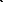 Декоративная лепка: педагог продолжает знакомить детей с особенностями декоративной лепки. Формирует у детей интерес и эстетическое отношение к предметам народного декоративно-прикладного искусства. Учит детей лепить птиц, животных, людей по типу народных игрушек (дымковской, Филимоновской, Каргопольской и другие). Формирует у детей умение украшать узорами предметы декоративного искусства. Учит детей расписывать изделия гуашью, украшать их налепами и углубленным рельефом, использовать стеку. Педагог учит детей обмакивать пальцы в воду, чтобы сгладить неровности вылепленного изображения, когда это необходимо для передачи образа.Аппликация:педагог закрепляет умение детей создавать изображения (разрезать бумагу на короткие и длинные полоски; вырезать круги из квадратов, овалы из прямоугольников, преобразовывать одни геометрические фигуры в другие: квадрат — в два — четыре треугольника, прямоугольник — в полоски, квадраты или маленькие прямоугольники), создавать из этих фигур изображения разных предметов или декоративные композиции. Учит детей вырезать одинаковые фигуры или их детали из бумаги, сложенной гармошкой, а симметричные изображения — из бумаги, сложенной пополам (стакан, ваза, цветок и другое). С целью создания выразительного образа, педагог учит детей приему обрывания. Побуждает детей создавать предметные и сюжетные композиции, дополнять их деталями, обогащающими изображения. Педагог формирует у детей аккуратное и бережное отношение к материалам. Прикладное творчество:педагог совершенствует у детей умение работать с бумагой: сгибать лист вчетверо в разных направлениях; работать по готовой выкройке (шапочка, лодочка, домик, кошелек). Закрепляет у детей умение создавать из бумаги объемные фигуры: делить квадратный лист на несколько равных частей, сглаживать сгибы, надрезать по сгибам (домик, корзинка, кубик). Закрепляет умение детей делать игрушки, сувениры из природного материала (шишки, ветки, ягоды) и других материалов (катушки, проволока в цветной обмотке, пустые коробки и другое), прочно соединяя части. Формирует умение самостоятельно создавать игрушки для сюжетно-ролевых игр (флажки, сумочки, шапочки, салфетки и другое); сувениры для родителей (законных представителей), сотрудников ДОО), елочные украшения. Педагог привлекает детей к изготовлению пособий для занятий и самостоятельной деятельности (коробки, счетный материал), ремонту книг, настольно-печатных игр. Закрепляет умение детей экономно и рационально расходовать материалы.Конструктивная деятельность.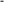 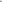 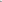 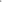 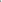 Педагог учит детей выделять основные части и характерные детали конструкций. Помогает детям анализировать сделанные педагогом поделки и постройки; на основе анализа находить конструктивные решения и планировать создание собственной постройки. Знакомит детей с новыми деталями: разнообразными по форме и величине пластинами, брусками, цилиндрами, конусами и другое. Учит детей заменять одни детали другими. Педагог формирует у детей умение создавать различные по величине и конструкции постройки одного и того же объекта. Учит детей строить по рисунку, самостоятельно подбирать необходимый строительный материал. Продолжает развивать у детей умение работать коллективно, объединять свои поделки в соответствии с общим замыслом, договариваться, кто какую часть работы будет выполнять.Музыкальная деятельность.1) Слушание: педагог учит детей различать жанры музыкальных произведений (песня, танец, марш). Совершенствует у детей музыкальную память через узнавание мелодий по отдельным фрагментам произведения (вступление, заключение, музыкальная фраза). Развивает у детей навык различения звуков по высоте в пределах квинты, звучания музыкальных инструментов (клавишно-ударные и струнные: фортепиано, скрипка, виолончель, балалайка). Знакомит с творчеством некоторых композиторов.2) Пение: педагог формирует у детей певческие навыки, умение петь легким звуком в диапазоне от «ре» первой октавы до «до» второй октавы, брать дыхание перед началом песни, между музыкальными фразами, произносить отчетливо слова, своевременно начинать и заканчивать песню, эмоционально передавать характер мелодии, петь умеренно, громко и тихо. Способствует развитию у детей навыков сольного пения, с музыкальным сопровождением и без него. Педагог содействует проявлению у детей самостоятельности и творческому исполнению песен разного характера. Развивает у детей песенный музыкальный вкус.3) Песенное творчество: педагог учит детей импровизировать мелодию на заданный текст. Учит детей сочинять мелодии различного характера: ласковую колыбельную, задорный или бодрый марш, плавный вальс, веселую плясовую.4) Музыкально-ритмические движения: педагог развивает у детей чувство ритма, умение передавать через движения характер музыки, её эмоционально-образное содержание. Учит детей свободно ориентироваться в пространстве, выполнять простейшие перестроения, самостоятельно переходить от умеренного к быстрому или медленному темпу, менять движения в соответствии с музыкальными фразами. Педагог способствует у детей формированию навыков исполнения танцевальных движений (поочередное выбрасывание ног вперед в прыжке; приставной шаг с приседанием, с продвижением вперед, кружение; приседание с выставлением ноги вперед). Знакомит детей с русским хороводом, пляской, а также с танцами других народов. Продолжает развивать у детей навыки инсценирования песен; учит изображать сказочных животных и птиц (лошадка, коза, лиса, медведь, заяц, журавль, ворон и другие) в разных игровых ситуациях.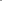 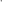 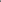 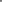 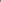 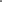 5) Музыкально-игровое и танцевальное творчество: педагог развивает у детей танцевальное творчество; помогает придумывать движения к пляскам, танцам, составлять композицию танца, проявляя самостоятельность в творчестве. Учит детей самостоятельно придумывать движения, отражающие содержание песни. Побуждает детей к инсценированию содержания песен, хороводов.6) Игра на детских музыкальных инструментах: педагог учит детей исполнять простейшие мелодии на детских музыкальных инструментах; знакомые песенки индивидуально и небольшими группами, соблюдая при этом общую динамику и темп. Развивает творчество детей, побуждает их к активным самостоятельным действиям.Педагог активизирует использование детьми различных видов музыки в повседневной жизни и различных видах досуговой деятельности для реализации музыкальных способностей ребёнка.Театрализованная деятельность.Педагог продолжает знакомить детей с различными видами театрального искусства (кукольный театр, балет, опера и прочее); расширяет представления детей в области театральной терминологии (акт, актер, антракт, кулисы и так далее). Способствует развитию интереса к сценическому искусству, создает атмосферу творческого выбора и инициативы для каждого ребёнка, поддерживает различные творческие группы детей. Развивает личностные качеств (коммуникативные навыки, партнёрские взаимоотношения. Способствует развитию навыков передачи образа различными способами (речь, мимика, жест, пантомима и прочее). Создает условия для показа результатов творческой деятельности, поддерживает инициативу изготовления декораций, элементов костюмов и атрибутов.Культурно-досуговая деятельность.Педагог развивает желание детей проводить свободное время с интересом и пользой, реализуя собственные творческие потребности (чтение книг, рисование, пение и так далее). Формирует у детей основы праздничной культуры. Знакомит с историей возникновения праздников, учит бережно относиться к народным праздничным традициям и обычаям. Поддерживает желание участвовать в оформлении помещений к празднику. Формирует внимание и отзывчивость ко всем участникам праздничного действия (сверстники, педагоги, гости). Педагог знакомит с русскими народными традициями, а также с обычаями других народов страны. Поощряет желание участвовать в народных праздниках и развлечениях.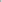 2.4.5. От 6 лет до 7 лет.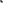 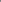 В области художественно-эстетического развития основными задачами образовательной деятельности являются: 1) приобщение к искусству:продолжать развивать у детей интерес к искусству, эстетический вкус; формировать у детей предпочтения в области музыкальной, изобразительной, театрализованной деятельности; воспитывать уважительное отношение и чувство гордости за свою страну, в процессе ознакомления с разными видами искусства; закреплять знания детей о видах искусства (изобразительное, декоративно-прикладное искусство, музыка, архитектура, театр, танец, кино, цирк); формировать у детей духовно-нравственные качества и чувства сопричастности к культурному наследию, традициям своего народа в процессе ознакомления с различными видами и жанрами искусства; формировать чувство патриотизма и гражданственности в процессе ознакомления с различными произведениями музыки, изобразительного искусства гражданственно-патриотического содержания; формировать гуманное отношение к людям и окружающей природе; формировать духовно-нравственное отношение и чувство сопричастности к культурному наследию своего народа;закреплять у детей знания об искусстве как виде творческой деятельности людей; помогать детям различать народное и профессиональное искусство; 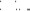 формировать у детей основы художественной культуры; 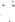 расширять знания детей об изобразительном искусстве, музыке, театре; расширять знания детей о творчестве известных художников и композиторов; расширять знания детей о творческой деятельности, её особенностях; называть виды художественной деятельности, профессию деятеля искусства; организовать посещение выставки, театра, музея, цирка (совместно с родителями (законными представителями)); 2) изобразительная деятельность:формировать у детей устойчивый интерес к изобразительной деятельности; развивать художественный вкус, творческое воображение, наблюдательность и любознательность; обогащать у детей сенсорный опыт, включать в процесс ознакомления с предметами движения рук по предмету; продолжать развивать у детей образное эстетическое восприятие, образные представления, формировать эстетические суждения; аргументированно и развернуто оценивать изображения, созданные как самим ребёнком, так и его сверстниками, обращая внимание на обязательность доброжелательного и уважительного отношения к работам товарищей; показывать детям, чем отличаются одни произведения искусства от других как по тематике, так и по средствам выразительности; называть, к каким видам и жанрам изобразительного искусства они относятся, обсуждать их содержание, поощрять индивидуальные оценки детьми этих произведений; формировать у детей эстетическое отношение к предметам и явлениям окружающего мира, произведениям искусства, к художественно-творческой деятельности; воспитывать самостоятельность; активно и творчески применять ранее усвоенные способы изображения в рисовании, лепке и аппликации, используя выразительные средства; создавать условия для свободного, самостоятельного, разнопланового экспериментирования с художественными материалами; поощрять стремление детей сделать свое произведение красивым, содержательным, выразительным; поощрять стремление детей делать самостоятельный выбор, помогать другому, уважать и понимать потребности другого человека, бережно относиться к продуктам его труда;продолжать учить детей рисовать с натуры; развивать аналитические способности, умение сравнивать предметы между собой, выделять особенности каждого предмета; совершенствовать умение изображать предметы, передавая их форму, величину, строение, пропорции, цвет, композицию; 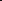 развивать художественно-творческие способности детей в изобразительной деятельности; продолжать развивать у детей коллективное творчество; воспитывать у детей стремление действовать согласованно, договариваться о том, кто какую часть работы будет выполнять, как отдельные изображения будут объединяться в общую картину; формировать у детей умение замечать недостатки своих работ и исправлять их; вносить дополнения для достижения большей выразительности создаваемого образа; организовывать участие детей в создании индивидуальных творческих работ и тематических композиций к праздничным утренникам и развлечениям, художественных проектах);3) конструктивная деятельность:формировать умение у детей видеть конструкцию объекта и анализировать её основные части, их функциональное назначение; закреплять у детей навыки коллективной работы: умение распределять обязанности, работать в соответствии с общим замыслом, не мешая друг другу; развивать у детей интерес к конструктивной деятельности; знакомить детей с различными видами конструкторов; знакомить детей с профессиями дизайнера, конструктора, архитектора, строителя и прочее; развивать у детей художественно-творческие способности и самостоятельную творческую конструктивную деятельность детей; 4) музыкальная деятельность:воспитывать гражданско-патриотические чувства через изучение Государственного гимна Российской Федерации; продолжать приобщать детей к музыкальной культуре, воспитывать музыкально-эстетический вкус; развивать детское музыкально-художественное творчество, реализация самостоятельной творческой деятельности детей; удовлетворение потребности в самовыражении; развивать у детей музыкальные способности: поэтический и музыкальный слух, чувство ритма, музыкальную память; продолжать обогащать музыкальные впечатления детей, вызывать яркий эмоциональный отклик при восприятии музыки разного характера;формирование у детей основы художественно-эстетического восприятия мира, становление эстетического и эмоционально-нравственного отношения к отражению окружающей действительности в музыке; совершенствовать у детей звуковысотный, ритмический, тембровый и динамический слух; способствовать дальнейшему формированию певческого голоса; развивать у детей навык движения под музыку; обучать детей игре на детских музыкальных инструментах; знакомить детей с элементарными музыкальными понятиями; формировать у детей умение использовать полученные знания и навыки в быту и на досуге;5) театрализованная деятельность:продолжать приобщение детей к театральному искусству через знакомство с историей театра, его жанрами, устройством и профессиями; 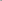 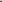 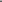 продолжать знакомить детей с разными видами театрализованной деятельности; развивать у детей умение создавать по предложенной схеме и словесной инструкции декорации и персонажей из различных материалов (бумага, ткань, бросового материала и прочее); продолжать развивать у детей умение передавать особенности характера персонажа с помощью мимики, жеста, движения и интонационно-образной речи; продолжать развивать навыки кукловождения в различных театральных системах (перчаточными, тростевыми, марионеткам и так далее); формировать умение согласовывать свои действия с партнерами, приучать правильно оценивать действия персонажей в спектакле; поощрять желание разыгрывать в творческих театральных, режиссерских играх и играх драматизациях сюжетов сказок, литературных произведений, внесение в них изменений и придумывание новых сюжетных линий, введение новых персонажей, действий; поощрять способность творчески передавать образ в играх драматизациях, спектаклях;6) культурно-досуговая деятельность:продолжать формировать интерес к полезной деятельности в свободное время (отдых, творчество, самообразование); развивать желание участвовать в подготовке и участию в развлечениях, соблюдай культуру общения (доброжелательность, отзывчивость, такт, уважение); расширять представления о праздничной культуре народов России, поддерживать желание использовать полученные ранее знания и навыки в праздничных мероприятиях (календарных, государственных, народных);воспитывать уважительное отношение к своей стране в ходе предпраздничной подготовки; формировать чувство удовлетворения от участия в коллективной досуговой деятельности; поощрять желание детей посещать объединения дополнительного образования различной направленности (танцевальный кружок, хор, изостудия и прочее).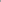 Содержание образовательной деятельности.Приобщение к искусству.1) Педагог продолжает развивать у детей эстетическое восприятие, художественный вкус, эстетическое отношение к окружающему, к искусству и художественной деятельности; умение самостоятельно создавать художественные образы в разных видах деятельности. Поощряет активное участие детей в художественной деятельности по собственному желанию и под руководством взрослого.2) Педагог воспитывает гражданско-патриотические чувства средствами различных видов и жанров искусства.3) Педагог продолжает знакомить детей с историей и видами искусства (декоративно-прикладное, изобразительное искусство, литература, музыка, архитектура, театр, танец, кино, цирк); формирует умение различать народное и профессиональное искусство.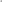 4) Педагог воспитывает интерес к национальным и общечеловеческим ценностям, культурным традициям народа в процессе знакомства с классической и народной музыкой, с шедеврами изобразительного искусства и народным декоративно-прикладным искусством. Воспитывает любовь и бережное отношение к произведениям искусства.5) Педагог формирует у детей основы художественной культуры, закрепляет знания об искусстве как виде творческой деятельности людей, организует посещение выставки, театра, музея, цирка (совместно с родителями (законными представителями)).6) Педагог расширяет представления детей о творческих профессиях (художник, композитор, артист, танцор, певец, пианист, скрипач, режиссер, директор театра, архитектор и тому подобное).7) Педагог формирует представление о значении органов чувств человека для художественной деятельности, формирует умение соотносить органы чувств с видами искусства (музыку слушают, картины рассматривают, стихи читают и слушают и так далее).8) Педагог расширяет знания детей об основных видах изобразительного искусства (живопись, графика, скульптура), развивает художественное восприятие, расширяет первичные представления об основных живописных жанрах (портрет, пейзаж, натюрморт, батальная и жанровая живопись). Продолжает знакомить детей с произведениями живописи: И.И. Шишкин, И.И. Левитан, АК. Саврасов, А.А. Пластов, В.М. Васнецов и другие. Расширять представления о художниках иллюстраторах детской книги (И.Я. Билибин, Ю.А. Васнецов, В.М. Конашевич, В..В. Лебедев,              Т.А. Маврина, Е.И. Чарушин и другие).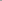 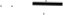 9) Педагог продолжает знакомить детей с творчеством русских композиторов              (Н.А. Римский-Корсаков, П.И. Чайковский, М.И. Глинка, А.П. Бородин и другие), зарубежных композиторов (А. Вивальди, Ф. Шуберт, Э. Григ, К. Сен-Санс другие), композиторов-песенников (Г.А. Струве, А.Л. Рыбников, Г.И. Гладков, МИ. Дунаевский и другие).10) Педагог обогащает представления детей о скульптуре малых форм, выделяя образные средства выразительности (форму, пропорции, цвет, характерные детали, позы, движения и другое). Продолжает знакомить детей с народным декоративно-прикладным искусством (гжельская, хохломская, жостовская, мезенская роспись), с керамическими изделиями, народными игрушками. Расширяет представления о разнообразии народного искусства, художественных промыслов (различные виды материалов, разные регионы страны и мира). Воспитывает интерес к искусству родного края.11) Педагог продолжает знакомить детей с архитектурой, закрепляет и обогащает знания детей о том, что существуют здания различного назначения (жилые дома, магазины, кинотеатры, ДОО, общеобразовательные организации и другое). Развивает умение выделять сходство и различия архитектурных сооружений одинакового назначения. Формирует умение выделять одинаковые части конструкции и особенности деталей. Знакомит детей со спецификой храмовой архитектуры: купол, арки, аркатурный поясок по периметру здания, барабан (круглая часть под куполом) и так далее. Знакомит с архитектурой с опорой на региональные особенности местности, в которой живут дети. Рассказывает детям о том, что, как и в каждом виде искусства, в архитектуре есть памятники, которые известны во всем мире: в России это Кремль, собор Василия Блаженного, Зимний дворец, Исаакиевский собор, Петергоф, памятники Золотого кольца и другие в каждом городе свои. Развивает умения передавать в художественной деятельности образы архитектурных сооружений, сказочных построек. Поощряет стремление изображать детали построек (наличники, резной подзор по контуру крыши).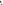 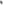 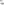 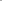 12) Педагог поощряет желание детей посещать выставки, спектакли детского театра, музея, цирка. Педагог развивает у детей умение выражать в речи свои впечатления, высказывать суждения, оценки.Изобразительная деятельность.1) Предметное рисование: педагог совершенствует у детей умение изображать предметы по памяти и с натуры; развивает наблюдательность, способность замечатьхарактерные особенности предметов и передавать их средствами рисунка (форма, пропорции, расположение на листе бумаги). Педагог совершенствует у детей технику изображения. Продолжает развивать у детей свободу и одновременно точность движений руки под контролем зрения, их плавность, ритмичность. Педагог расширяет набор материалов, которые дети могут использовать в рисовании (гуашь, акварель, сухая и жирная пастель, сангина, угольный карандаш и другое). Предлагает детям соединять в одном рисунке разные материалы для создания выразительного образа. Учит детей новым способам работы с уже знакомыми материалами (например, рисовать акварелью по сырому слою); разным способам создания фона для изображаемой картины: при рисовании акварелью и гуашью - до создания основного изображения; при рисовании пастелью и цветными карандашами фон может быть подготовлен как в начале, так и по завершении основного изображения. Продолжает формировать у детей умение свободно владеть карандашом при выполнении линейного рисунка, учит детей плавным поворотам руки при рисовании округлых линий, завитков в разном направлении (от веточки и от конца завитка к веточке, вертикально и горизонтально), учит детей осуществлять движение всей рукой при рисовании длинных линий, крупных форм, одними пальцами - при рисовании небольших форм и мелких деталей, коротких линий, штрихов, травки (хохлома), оживок (городец) и тому подобного. Педагог учит детей видеть красоту созданного изображения и в передаче формы, плавности, слитности линий или их тонкости, изящности, ритмичности расположения линий и пятен, равномерности закрашивания рисунка; чувствовать плавные переходы оттенков цвета, получившиеся при равномерном закрашивании и регулировании нажима на карандаш. Развивает у детей представление о разнообразии цветов и оттенков, опираясь на реальную окраску предметов, декоративную роспись, сказочные сюжеты; формирует умение создавать цвета и оттенки. Педагог постепенно подводит детей к обозначению цветов, например, включающих два оттенка (желто-зеленый, серо-голубой) или уподобленных природным (малиновый, персиковый и тому подобное). Обращает их внимание на изменчивость цвета предметов (например, в процессе роста помидоры зеленые, а созревшие — красные). Учит детей замечать изменение цвета в природе в связи с изменением погоды (небо голубое в солнечный день и серое в пасмурный). Развивает цветовое восприятие в целях обогащения колористической гаммы рисунка. Учит детей различать оттенки цветов и передавать их в рисунке, развивает восприятие, способность наблюдать и сравнивать цвета окружающих предметов, явлений (нежно-зеленые, только что появившиеся листочки, бледно-зеленые стебли одуванчиков и их темно-зеленые листья и тому подобное). Развивает у детей художественно-творческие способности в продуктивных видах детской деятельности.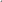 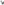 Сюжетное рисование: педагог продолжает формировать умение у детей размещать изображения на листе в соответствии с их реальным расположением (ближе или дальше от рисующего; ближе к нижнему краю листа — передний план или дальше от него — задний план); передавать различия в величине изображаемых предметов (дерево высокое, цветок ниже дерева; воробышек маленький, ворона большая и тому подобное). Формирует у детей умение строить композицию рисунка; передавать движения людей и животных, растений, склоняющихся от ветра. Продолжает формировать у детей умение передавать в рисунках, как сюжеты народных сказок, так и авторских произведений (стихотворений, сказок, рассказов); проявлять самостоятельность в выборе темы, композиционного и цветового решения.Декоративное рисование: педагог продолжает развивать декоративное творчество детей; умение создавать узоры по мотивам народных росписей, уже знакомых детям и новых (городецкая, гжельская, хохломская, жостовская, мезенская роспись и другое). Учит детей выделять и передавать цветовую гамму народного декоративного искусства определенного вида. Закрепляет умение создавать композиции на листах бумаги разной формы, силуэтах предметов и игрушек; расписывать вылепленные детьми игрушки. Закрепляет у детей умение при составлении декоративной композиции на основе того или иного вида народного искусства использовать характерные для него элементы узора и цветовую гамму.2) Лепка:педагог развивает творчество детей; учит свободно использовать для создания образов предметов, объектов природы, сказочных персонажей разнообразные приемы, усвоенные ранее; умение передавать форму основной части и других частей, их пропорции, позу, характерные особенности изображаемых объектов; обрабатывать поверхность формы движениями пальцев и стекой. Продолжает формировать у детей умение передавать характерные движения человека и животных, создавать выразительные образы (птичка подняла крылышки, приготовилась лететь; козлик скачет, девочка танцует; дети делают гимнастику коллективная композиция). Учит детей создавать скульптурные группы из двух-трех фигур, развивать чувство композиции, умение передавать пропорции предметов, их соотношение по величине, выразительность поз, движений, деталей.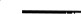 Декоративная лепка: педагог продолжает развивать у детей навыки декоративной лепки; учит использовать разные способы лепки (налеп, углубленный рельеф), применять стеку. Учит при лепке из глины расписывать пластину, создавать узор стекой; создавать из глины, разноцветного пластилина предметные и сюжетные, индивидуальные и коллективные композиции.3) Аппликация:педагог продолжает формировать умение детей создавать предметные и сюжетные изображения с натуры и по представлению: развивать чувство композиции (красиво располагать фигуры на листе бумаги формата, соответствующего пропорциям изображаемых предметов). Развивает у детей умение составлять узоры и декоративные композиции из геометрических и растительных элементов на листах бумаги разной формы; изображать птиц, животных по замыслу детей и по мотивам народного искусства. Закрепляет приемы вырезания симметричных предметов из бумаги, сложенной вдвое; несколько предметов или их частей из бумаги, сложенной гармошкой. При создании образов педагог поощряет применение детьми разных приемов вырезания, обрывания бумаги, наклеивания изображений (намазывая их клеем полностью или частично, создавая иллюзию передачи объема); учит мозаичному способу изображения с предварительным легким обозначением карандашом формы частей и деталей картинки. Продолжает развивать у детей чувство цвета, колорита, композиции. Поощряет проявления детского творчества.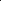 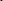 4) Прикладное творчество:при работе с бумагой и картоном педагог закрепляет у детей умение складывать бумагу прямоугольной, квадратной, круглой формы в разных направлениях (пилотка); использовать разную по фактуре бумагу, делать разметку с помощью шаблона; создавать игрушки забавы (мишка-физкультурник, клюющий петушок и другие). Педагог формирует у детей умение создавать предметы из полосок цветной бумаги (коврик, дорожка, закладка), подбирать цвета и их оттенки при изготовлении игрушек, сувениров, деталей костюмов и украшений к праздникам. Формирует умение использовать образец. Совершенствует умение детей создавать объемные игрушки в технике оригами. При работе с тканью, педагог формирует у детей умение вдевать нитку в иголку, завязывать узелок; пришивать пуговицу, вешалку; шить простейшие изделия (мешочек для семян, фартучек для кукол, игольница) швом «вперед иголку». Педагог закрепляет у детей умение делать аппликацию, используя кусочки ткани разнообразной фактуры (шелк для бабочки, байка для зайчика и так далее), наносить контур с помощью мелка и вырезать в соответствии с задуманным сюжетом. При работе с природным материалом закрепляет у детей умение создавать фигуры людей, животных, птиц из желудей, шишек, косточек, травы, веток, корней и других материалов, передавать выразительность образа, создавать общие композиции («Лесная поляна», «Сказочные герои»). Педагог закрепляет умение детей аккуратно и экономно использовать материалы. Развивает у детей фантазию, воображение.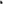 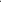 5) Народное декоративно-прикладное искусство:педагог продолжает развивать у декоративного творчества детей; умение создавать узоры по мотивам народных росписей, уже знакомых детям и новых (городецкая, гжельская, хохломская, жостовская, мезенская роспись и другие). Продолжает формировать у детей умение свободно владеть карандашом, кистью при выполнении линейного рисунка, учит плавным поворотам руки при рисовании округлых линий, завитков в разном направлении (от веточки и от конца завитка к веточке, вертикально и горизонтально), учит осуществлять движение всей рукой при рисовании длинных линий, крупных форм, одними пальцами - при рисовании небольших форм и мелких деталей, коротких линий, штрихов, травки (хохлома), оживок (городец) и другое. Учит детей видеть красоту созданного изображения и в передаче формы, плавности, слитности линий или их тонкости, изящности, ритмичности расположения линий и пятен, равномерности закрашивания рисунка; чувствовать плавные переходы оттенков цвета. Педагог учит детей выделять и передавать цветовую гамму народного декоративного искусства определенного вида. Закрепляет у детей умение создавать композиции на листах бумаги разной формы, силуэтах предметов и игрушек; расписывать вылепленные детьми игрушки. Закрепляет у детей умение при составлении декоративной композиции на основе того или иного вида народного искусства использовать характерные для него элементы узора и цветовую гамму. Педагог продолжает развивать у детей навыки декоративной лепки; учит использовать разные способы лепки (налеп, углубленный рельеф), применять стеку.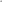 Конструктивная деятельность.1) Педагог формирует у детей интерес к разнообразным зданиям и сооружениям (жилые дома, театры и другое). Поощряет желание передавать их особенности в конструктивной деятельности. Предлагает детям самостоятельно находить отдельные конструктивные решения на основе анализа существующих сооружений.2) Конструирование из строительного материала: педагог учит детей сооружать различные конструкции одного и того же объекта в соответствии с их назначением (мост для пешеходов, мост для транспорта). Педагог учит детей определять, какие детали более всего подходят для постройки, как их целесообразнее скомбинировать; продолжает развивать умение планировать процесс возведения постройки. Продолжает формировать умение у детей сооружать постройки, объединенных общей темой (улица, машины, дома).3) Конструирование из деталей конструкторов: педагог знакомит детей с разнообразными пластмассовыми конструкторами. Учит детей создавать различные модели (здания, самолеты, поезда и так далее) по рисунку, по словесной инструкции педагога, по собственному замыслу. Знакомит детей с деревянным конструктором,детали которого крепятся штифтами. Учит создавать различные конструкции (мебель, машины) по рисунку и по словесной инструкции педагога. Педагог учит детей создавать конструкции, объединенные общей темой (детская площадка, стоянка машин и другое). Учит детей разбирать конструкции при помощи скобы и киянки (в пластмассовых конструкторах).Музыкальная деятельность.1) Слушание: педагог развивает у детей навык восприятия звуков по высоте в пределах квинты терции; обогащает впечатления детей и формирует музыкальный вкус, развивает музыкальную память; способствует развитию у детей мышления, фантазии, памяти, слуха; педагог знакомит детей с элементарными музыкальными понятиями (темп, ритм); жанрами (опера, концерт, симфонический концерт), творчеством композиторов и музыкантов (русских, зарубежных и так далее); педагог знакомит детей с мелодией Государственного гимна Российской Федерации.2) Пение: педагог совершенствует у детей певческий голос и вокально-слуховую координацию; закрепляет у детей практические навыки выразительного исполнения песен в пределах от до первой октавы до ре второй октавы; учит брать дыхание и удерживать его до конца фразы; обращает внимание на артикуляцию (дикцию); закрепляет умение петь самостоятельно, индивидуально и коллективно, с музыкальным сопровождением и без него.3) Песенное творчество: педагог учит детей самостоятельно придумывать мелодии, используя в качестве образца русские народные песни; поощряет желание детей самостоятельно импровизировать мелодии на заданную тему по образцу и без него, используя для этого знакомые песни, музыкальные пьесы и танцы.4) Музыкально-ритмические движения: педагог способствует дальнейшему развитию у детей навыков танцевальных движений, совершенствует умение выразительно и ритмично двигаться в соответствии с разнообразным характером музыки, передавая в танце эмоционально-образное содержание; знакомит детей с национальными плясками (русские, белорусские, украинские и так далее); педагог развивает у детей танцевально-игровое творчество; формирует навыки художественного исполнения различных образов при инсценировании песен, театральных постановок.5) Музыкально-игровое и танцевальное творчество: педагог способствует развитию творческой активности детей в доступных видах музыкальной исполнительской деятельности (игра в оркестре, пение, танцевальные движения и тому подобное); учит импровизировать под музыку соответствующего характера (лыжник, конькобежец, наездник, рыбак; лукавый котик и сердитый козлик и тому подобное); помогает придумывать движения, отражающие содержание песни; выразительно действовать с воображаемыми предметами; учит детей самостоятельно искать способ передачи в движениях музыкальных образов. Формирует у детей музыкальные способности; содействует проявлению активности и самостоятельности.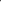 6) Игра на детских музыкальных инструментах: педагог знакомит детей с музыкальными произведениями в исполнении на различных инструментах и в оркестровой обработке; учит детей играть на металлофоне, свирели, ударных и электронных музыкальных инструментах, русских народных музыкальных инструментах: трещотках, погремушках, треугольниках; исполнять музыкальные произведения в оркестре и в ансамбле.7) Педагог активизирует использование песен, музыкально-ритмических движений, игру на музыкальных инструментах, музыкально-театрализованную деятельность в повседневной жизни и различных видах досуговой деятельности для реализации музыкально-творческих способностей ребёнка.Театрализованная деятельность.Педагог развивает самостоятельность детей в организации театрализованных игр; поддерживает желание самостоятельно выбирать литературный и музыкальный материал для театральной постановки; развивает проявление инициативы изготовления атрибутов и декораций к спектаклю; умение распределять между собой обязанности и роли; развивает творческую самостоятельность, эстетический вкус в передаче образа; отчетливость произношения; использовать средства выразительности (поза, жесты, мимика, интонация, движения). Воспитывает любовь к театру. Педагог учит детей использовать в театрализованной деятельности детей разные виды театра (бибабо, пальчиковый, театр на ложках, картинок, перчаточный, кукольный и другое). Воспитывает навыки театральной культуры, приобщает к театральному искусству через просмотр театральных постановок, видеоматериалов; рассказывает о театре, театральных профессиях. Знакомит со средствами погружения в художественные образы (музыка, слово, хореография, декорации, костюм, грим и другое) и возможностями распознавать их особенности. Педагог учит детей использовать разные формы взаимодействия детей и взрослых в театрализованной игре. Развивает воображение и фантазию детей в создании и исполнении ролей. Педагог формирует у детей умение вносить изменения и придумывать новые сюжетные линии сказок, литературных произведений, передавая их образ выразительными средствами в игре драматизации, спектакле; формирует умение выразительно передавать в действии, мимике, пантомимике, интонации эмоциональное состояние персонажей; самостоятельно придумывать детали костюма; формирует у детей умение действовать и говорить от имени разных персонажей, сочетать движения театральных игрушек с речью. Педагог формирует умение проводить анализ сыгранных ролей, просмотренных спектаклей.Культурно-досуговая деятельность.Педагог продолжает формировать у детей умение проводить свободное время с интересом и пользой (рассматривание иллюстраций, просмотр анимационных фильмов, слушание музыки, конструирование и так далее). Развивает активность детей в участие в подготовке развлечений. Формирует навыки культуры общения со сверстниками, педагогами и гостями. Педагог расширяет знания детей об обычаях и традициях народов России, воспитывает уважение к культуре других этносов. Формирует чувство удовлетворения от участия в совместной досуговой деятельности. Поддерживает интерес к подготовке и участию в праздничных мероприятиях, опираясь на полученные навыки и опыт. Поощряет реализацию творческих проявлений в объединениях дополнительного образования.2.4.6. Решение совокупных задач воспитания в рамках образовательной области «Художественно-эстетическое развитие»Обязательная частьРешение совокупных задач воспитания в рамках образовательной области «Художественно-эстетическое развитие» направлено на приобщение детей к ценностям «Культура» и «Красота», что предполагает:воспитание эстетических чувств (удивления, радости, восхищения) к различным объектам и явлениям окружающего мира (природного, бытового, социального), к произведениям разных видов, жанров и стилей искусства (в соответствии с возрастными особенностями); приобщение к традициям и великому культурному наследию российского народа, шедеврам мировой художественной культуры; становление эстетического, эмоционально-ценностного отношения к окружающему миру для гармонизации внешнего и внутреннего мира ребёнка; создание условий для раскрытия детьми базовых ценностей и их проживания в разных видах художественно-творческой деятельности; формирование целостной картины мира на основе интеграции интеллектуального и эмоционально-образного способов его освоения детьми; создание условий для выявления, развития и реализации творческого потенциала каждого ребёнка с учётом его индивидуальности, поддержка его готовности к творческой самореализации и сотворчеству с другими людьми (детьми и взрослыми).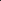 Часть, формируемая участниками образовательных отношенийХудожественно-эстетическое развитие предполагает развитие художественно-творческих способностей детей в различных видах художественной деятельности, формирование интереса и предпосылок ценностно-смыслового восприятия и понимания произведений искусства; развитие эстетического восприятия окружающего мира, воспитание художественного вкуса. Виды интеграции образовательной области«Художественно-эстетическое развитие» Таблица 82.5. Физическое развитиеОбязательная частьОбразовательная область «Физическое развитие» предусматривает: ‒ приобретение ребенком двигательного опыта в различных видах деятельности детей, развитие психофизических качеств (быстрота, сила, ловкость, выносливость, гибкость), координационных способностей, крупных групп мышц и мелкой моторики; ‒ формирование опорно-двигательного аппарата, развитие равновесия, глазомера, ориентировки в пространстве; ‒ овладение основными движениями (метание, ползание, лазанье, ходьба, бег, прыжки); ‒ обучение общеразвивающим упражнениям, музыкально-ритмическим движениям, подвижным играм, спортивным упражнениям и элементам спортивных игр (баскетбол, футбол, хоккей, бадминтон, настольный теннис, городки, кегли и другое); ‒ воспитание нравственно-волевых качеств (воля, смелость, выдержка и другое); ‒ воспитание интереса к различным видам спорта и чувства гордости за выдающиеся достижения российских спортсменов; ‒ приобщение к здоровому образу жизни и активному отдыху, формирование представлений о здоровье, способах его сохранения и укрепления, правилах безопасного поведения в разных видах двигательной деятельности, воспитание бережного отношения к своему здоровью и здоровью окружающих. 2.5.1. От 2 лет до 3 лет.Основные задачи образовательной деятельности в области физического развития: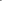 обогащать двигательный опыт детей, помогая осваивать упражнения основной гимнастики: основные движения (бросание, катание, ловля, ползанье, лазанье, ходьба, бег, прыжки), общеразвивающие и музыкально-ритмические упражнения; развивать психофизические качества, равновесие и ориентировку в пространстве; поддерживать у детей желание играть в подвижные игры вместе с педагогом в небольших подгруппах; формировать интерес и положительное отношение к выполнению физических упражнений, совместным двигательным действиям; укреплять здоровье детей средствами физического воспитания, формировать культурно-гигиенические навыки и навыки самообслуживания, приобщая к здоровому образу жизни.Содержание образовательной деятельности.Педагог формирует умение выполнять основные движения, общеразвивающие и музыкально-ритмические упражнения в различных формах физкультурно-оздоровительной работы (утренняя гимнастика, физкультурные занятия, подвижные игры, индивидуальная работа по развитию движений и другое), развивает психофизические качества, координацию, равновесие и ориентировку в пространстве. Педагог побуждает детей совместно играть в подвижные игры, действовать согласованно, реагировать на сигнал. Оптимизирует двигательную деятельность, предупреждая утомление, осуществляет помощь и страховку, поощряет стремление ребёнка соблюдать правила личной гигиены и проявлять культурно-гигиенические навыки.1) Основная	гимнастика	(основные	движения, общеразвивающие упражнения).Основные движения:бросание, катание, ловля: скатывание мяча по наклонной доске; прокатывание мяча педагогу и друг другу двумя руками стоя и сидя (расстояние 50-100 см), под дугу, в воротца; остановка катящегося мяча; передача мячей друг другу стоя; бросание мяча от груди двумя руками, снизу, из-за головы; бросание предмета в горизонтальную цель и вдаль с расстояния 100-125 см двумя и одной рукой; перебрасывание мяча через сетку, натянутую на уровне роста ребёнка с расстояния 1-1,5 м; ловля мяча, брошенного педагогом с расстояния до 1 м; ползание и лазанье: ползание на животе, на четвереньках до погремушки (флажка) 3-4 м (взяв её, встать, выпрямиться), по доске, лежащей на полу, по наклонной доске, приподнятой одним концом на 20-30 см; по гимнастической скамейке; проползание под дугой (30-40 см); влезание на лесенку-стремянку и спуск с нее произвольным способом; ходьба: ходьба стайкой за педагогом с перешагиванием через линии, палки, кубы; на носках; с переходом на бег; на месте, приставным шагом вперед, в сторону, назад; с предметами в руке (флажок, платочек, ленточка и другие); врассыпную и в заданном направлении; между предметами; по кругу по одному и парами, взявшись за руки; бег: бег стайкой за педагогом, в заданном направлении и в разных направлениях; между линиями (расстояние между линиями 40—30 см); за катящимся мячом; с переходом на ходьбу и обратно; непрерывный в течение 20-30-40 секунд; медленный бег на расстояние 40—80 м; прыжки: прыжки на двух ногах на месте (10—15 раз); с продвижением вперед, через 1-2 параллельные линии (расстояние 10-20 см); в длину с места как можно дальше, через 2 параллельные линии (20-30 см); вверх, касаясь предмета, находящегося выше поднятых рук ребёнка на 10-15 см; упражнения в равновесии: ходьба по дорожке (ширина 20 см, длина 2—3 м); по наклонной доске, приподнятой одним концом на 20 см; по гимнастической скамейке; перешагивание линий и предметов (высота 10—15 см); ходьба по извилистой дорожке (2-3 м), между линиями; подъем без помощи рук на скамейку, удерживая равновесие с положением рук в стороны; кружение на месте.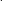 В процессе обучения основным движениям педагог побуждает детей действовать сообща, двигаться не наталкиваясь друг на друга, придерживаться определенного направления движения, предлагает разнообразные упражнения.Общеразвивающие упражнения:упражнения для кистей рук, развития и укрепления плечевого пояса: поднимание рук вперед, вверх, разведение в стороны, отведение назад, за спину, сгибание и разгибание, выполнение хлопков руками перед собой, над головой; махи руками вверх-вниз, вперед-назад; упражнения для развития и укрепления мышц спины и гибкости позвоночника: повороты вправо-влево, с передачей предмета сидящему рядом ребёнку, наклоны вперед из исходного положения стоя и сидя; одновременное сгибание и разгибание ног из исходного положения сидя и лежа, поочередное поднимание рук и ног из исходного положения лежа на спине; упражнения для развития и укрепления мышц брюшного пресса и гибкости позвоночника: сгибание и разгибание ног, держась за опору, приседание, потягивание с подниманием на носки и другое; музыкально-ритмические упражнения, разученные на музыкальном занятии, включаются в содержание подвижных игр и игровых упражнений; педагог показывает детям и выполняет вместе с ними: хлопки в ладоши под музыку, хлопки с одновременным притопыванием, приседание «пружинка», приставные шаги вперед-назад, кружение на носочках, имитационные упражнения.Педагог предлагает образец для подражания и выполняет вместе с детьми упражнения с предметами: погремушками, платочками, малыми обручами, кубиками, флажками и другое, в том числе, сидя на стуле или на скамейке.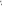 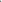 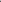 2) Подвижные игры: педагог развивает и поддерживает у детей желание играть в подвижные игры с простым содержанием, с текстом, с включением музыкально-ритмических упражнений. Создает условия для развития выразительности движений в имитационных упражнениях и сюжетных играх, помогает самостоятельно передавать простейшие действия некоторых персонажей (попрыгать, как зайчики, помахать крылышками, как птичка, походить как лошадка, поклевать зернышки, как цыплята, и тому подобное).3) Формирование основ здорового образа жизни: педагог формирует у детей полезные привычки и элементарные культурно-гигиенические навыки при приеме пищи, уходе за собой (самостоятельно и правильно мыть руки перед едой, после прогулки и посещения туалета, чистить зубы, пользоваться предметами личной гигиены); поощряет умения замечать нарушения правил гигиены, оценивать свой внешний вид, приводить в порядок одежду; способствует формированию положительного отношения к закаливающим и гигиеническим процедурам, выполнению физических упражнений.2.5.2. От 3 лет до 4 лет.Основные задачи образовательной деятельности в области физического развития:обогащать двигательный опыт детей, используя упражнения основной гимнастики (строевые упражнения, основные движения, общеразвивающие, в том числе музыкально-ритмические упражнения), спортивные упражнения, подвижные игры, помогая согласовывать свои действия с действиями других детей, соблюдать правила в игре; развивать психофизические качества, ориентировку в пространстве, координацию, равновесие, способность быстро реагировать на сигнал; формировать интерес и положительное отношение к занятиям физической культурой и активному отдыху, воспитывать самостоятельность; укреплять здоровье детей средствами физического воспитания, создавать условия для формирования правильной осанки, способствовать усвоению правил безопасного поведения в двигательной деятельности; закреплять культурно-гигиенические навыки и навыки самообслуживания, формируя полезные привычки, приобщая к здоровому образу жизни.Содержание образовательной деятельности.Педагог формирует умение организованно выполнять строевые упражнения, находить свое место при совместных построениях, передвижениях. Выполнять общеразвивающие, музыкально-ритмические упражнения по показу; создает условия для активной двигательной деятельности и положительного эмоционального состояния детей. Педагог воспитывает умение слушать и следить за показом, выполнять предложенные задания сообща, действуя в общем для всех темпе. Организует подвижные игры, помогая детям выполнять движения с эмоциональным отражением замысла, соблюдать правила в подвижной игре.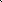 Педагог продумывает и организует активный отдых, приобщает детей к здоровому образу жизни, к овладению элементарными нормами и правилами поведения в двигательной деятельности, формирует умения и навыки личной гигиены, воспитывает полезные для здоровья привычки.1) Основная гимнастика (основные движения, общеразвивающие и строевые упражнения).Основные движения:бросание, катание, ловля, метание: прокатывание двумя руками большого мяча вокруг предмета, подталкивая его сверху или сзади; скатывание мяча по наклонной доске; катание мяча друг другу, сидя парами ноги врозь, стоя на коленях; прокатывание мяча в воротца, под дугу, стоя парами; ходьба вдоль скамейки, прокатывая по ней мяч двумя и одной рукой; произвольное прокатывание обруча, ловля обруча, катящегося от педагога; бросание мешочка в горизонтальную цель (корзину) двумя и одной рукой; подбрасывание мяча вверх и ловля его; бросание мяча о землю и ловля его; бросание и ловля мяча в парах; бросание, одной рукой мяча в обруч, расположенный на уровне глаз ребёнка, с расстояния 1,5 м; метание вдаль; перебрасывание мяча через сетку; ползание, лазанье: ползание на четвереньках на расстояние 4-5-6 м до кегли (взять её, встать, выпрямиться, поднять двумя руками над головой); по гимнастической скамейке, за катящимся мячом; проползание на четвереньках под 3-4 дугами (высота 50 см, расстояние м); ползание на четвереньках с опорой на ладони и ступни по доске; влезание на лесенку-стремянку или гимнастическую стенку произвольным способом (не пропуская реек) и спуск с нее; подлезание под дугу, не касаясь руками пола; ходьба: ходьба в заданном направлении, небольшими группами, друг за другом по ориентирам (по прямой, по кругу, обходя предметы, врассыпную, «змейкой», с поворотом и сменой направления); на носках; высоко поднимая колени, перешагивая предметы, с остановкой по сигналу; парами друг за другом, в разных направлениях; с выполнением заданий (присесть, встать, идти дальше); по наклонной доске; в чередовании с бегом; бег: бег группами и по одному за направляющим, врассыпную, со сменой темпа; по кругу, обегая предметы, между двух или вдоль одной линии; со сменой направления, с остановками, мелким шагом, на носках; в чередовании с ходьбой; убегание от ловящего, ловля убегающего; бег в течение 50—60 сек; быстрый бег 10-15 м; медленный бег 120-150 м; прыжки: прыжки на двух и на одной ноге; на месте, продвигаясь вперед на 2-3 м; через линию, (вперед и, развернувшись, в обратную сторону); в длину с места (не менее 40 см); через 2 линии (расстояние 25-30 см), из обруча в обруч (плоский) по прямой; через 4-6 параллельных линий (расстояние 15-20 см); спрыгивание (высота 10-15 см), перепрыгивание через веревку (высота 2-5 см); упражнения в равновесии: ходьба по прямой и извилистой дорожке (ширина 15-20 см, длина 2-2,5 м), обычным и приставным шагом; по гимнастической скамье, по ребристой доске, наклонной доске; перешагивая рейки лестницы, лежащей на полу; по шнуру, плоскому обучу, лежащему на полу, приставным шагом; с выполнением заданий (присесть, встать и продолжить движение); на носках, с остановкой.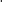 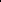 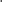 Общеразвивающие упражнения:упражнения для кистей рук, развития и укрепления мышц плечевого пояса: поднимание и опускание прямых рук вперед, отведение их в стороны, вверх, на пояс, за спину (одновременно, поочередно); перекладывание предмета из одной руки в другую; хлопки над головой и перед собой; махи руками; упражнения для кистей рук; упражнения для развития и укрепления мышц спины и гибкости позвоночника: потягивание, приседание, обхватив руками колени; наклоны вперед и в стороны; сгибание и разгибание ног из положения сидя; поднимание „и опускание ног из положения лежа; повороты со спины на живот и обратно; упражнения для развития и укрепления мышц ног и брюшного пресса: поднимание и опускание ног, согнутых в коленях; приседание с предметами, поднимание на носки; выставление ноги вперед, в сторону, назад; музыкально-ритмические упражнения, разученные на музыкальных занятиях, педагог включает в содержание физкультурных занятий, различные формы активного отдыха и подвижные игры: ритмичная ходьба и бег под музыку по прямой и по кругу, держась за руки, на носках, топающим шагом, вперед, приставным шагом; поочередное выставление ноги вперед, на пятку, притопывание, приседания «пружинки», кружение; имитационные движения разнообразные упражнения, раскрывающие понятный детям образ, настроение или состояние (веселый котенок, хитрая лиса, шустрый зайчик и так далее).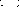 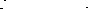 Строевые упражнения:педагог предлагает детям следующие строевые упражнения: построение в колонну по одному, в шеренгу, в круг по ориентирам; перестроение в колонну по два, врассыпную, смыкание и размыкание обычным шагом, повороты направо и налево переступанием.Педагог выполняет вместе с детьми упражнения из разных исходных положений (стоя, ноги слегка расставлены, ноги врозь, сидя, лежа на спине, животе, с заданным положением рук), с предметами (кубики двух цветов, флажки, кегли и другое).Подвижные игры: педагог поддерживает активность детей в процессе двигательной деятельности, организуя сюжетные и несюжетные подвижные игры. Воспитывает умение действовать сообща, соблюдать правила, начинать и заканчивать действия по указанию и в соответствии с сюжетом игры, двигаться определенным способом и в заданном направлении, придавать своим движениям выразительность (кошка просыпается, потягивается, мяукает).3) Спортивные упражнения: педагог обучает детей спортивным упражнениям на прогулке или во время физкультурных занятий на свежем воздухе. Катание на санках, лыжах, велосипеде может быть организовано в самостоятельной двигательной деятельности в зависимости от имеющихся условий, а также региональных и климатических особенностей.Катание на санках: по прямой, перевозя игрушки или друг друга, и самостоятельно с невысокой горки.Ходьба на лыжах: по прямой, ровной лыжне ступающим и скользящим шагом, с поворотами переступанием.Катание на трехколесном велосипеде: по прямой, по кругу, с поворотами направо, налево.4) Формирование основ здорового образа жизни: педагог поддерживает стремление ребёнка самостоятельно ухаживать за собой, соблюдать порядок и чистоту, ухаживать за своими вещами и игрушками; формирует первичные представления о роли чистоты, аккуратности для сохранения здоровья, напоминает о необходимости соблюдения правил безопасности в двигательной деятельности (бегать, не наталкиваясь друг на друга, не толкать товарища, не нарушать правила).5) Активный отдых.Физкультурные досуги: досуг проводится 1-2 раза в месяц во второй половине дня на свежем воздухе, продолжительностью 20-25 минут. Содержание составляют подвижные игры и игровые упражнения, игры-забавы, аттракционы, хороводы, игры с пением, музыкально-ритмические упражнения.Дни здоровья: в этот день проводятся подвижные игры на свежем воздухе, физкультурный досуг, спортивные упражнения, возможен выход за пределы участка ДОО (прогулка-экскурсия). День здоровья проводится один раз в квартал.2.5.3. От 4 лет до 5 лет.Основные задачи образовательной деятельности в области физического развития:обогащать двигательный опыт детей, способствуя техничному выполнению упражнений основной гимнастики (строевые упражнения, основные движения, общеразвивающие, в том числе музыкально-ритмические упражнения), создавать условия для освоения спортивных упражнений, подвижных игр; формировать психофизические качества (сила, быстрота, выносливость, гибкость, ловкость), развивать координацию, меткость, ориентировку в пространстве; воспитывать волевые качества, самостоятельность, стремление соблюдать правила в подвижных играх, проявлять самостоятельность при выполнении физических упражнений; продолжать формировать интерес и положительное отношение к физической культуре и активному отдыху, формировать первичные представления об отдельных видах спорта; укреплять здоровье ребёнка, опорно-двигательный аппарат, формировать правильную осанку, повышать иммунитет средствами физического воспитания; формировать представления о факторах, влияющих на здоровье, воспитывать полезные привычки, способствовать усвоению правил безопасного поведения в двигательной деятельности.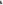 Содержание образовательной деятельности.Педагог формирует двигательные умения и навыки, развивает психофизические качества при выполнении упражнений основной гимнастики, а также при проведении подвижных и спортивных игр. Помогает точно принимать исходное положение, поддерживает стремление соблюдать технику выполнения упражнений, правила в подвижной игре, показывает возможность использования разученного движения в самостоятельной двигательной деятельности, помогает укреплять дружеские взаимоотношения со сверстниками, слышать и выполнять указания, ориентироваться на словесную инструкцию; поощряет проявление целеустремленности и упорства в достижении цели, стремление к творчеству.Педагог способствует овладению элементарными нормами и правилами здорового образа жизни, формирует представление о правилах поведения в двигательной деятельности, закрепляет полезные привычки, способствующие укреплению и сохранению здоровья.1) Основная гимнастика (основные движения, общеразвивающие упражнения, ритмическая гимнастика и строевые упражнения). Основные движения:бросание, катание, ловля, метание: прокатывание мяча между линиями, шнурами, палками (длина 2-3 м), положенными (на расстоянии 15-20 см одна от другой) и огибая кубики или кегли, расставленные по одной линии на расстоянии 70-80 см; прокатывание обруча педагогу, удержание обруча, катящегося от педагога; прокатывание обруча друг другу в парах; подбрасывание мяча вверх и ловля его после удара об пол; бросание и ловля мяча в паре; перебрасывание мяча друг другу в кругу; бросание мяча двумя руками из-за головы стоя; скатывание мяча по наклонной доске, попадая в предмет; отбивание мяча правой и левой рукой о землю не менее 5 раз подряд; подбрасывание и ловля мяча не менее 3-4 раз подряд; бросание мяча двумя руками из-за головы сидя; бросание вдаль; попадание в горизонтальную и вертикальную цели с расстояния 2-2,5 м; ползание, лазанье: ползание на четвереньках «змейкой» между расставленными кеглями, по наклонной доске, по гимнастической скамейке на животе, подтягиваясь руками; проползание в обручи, под дуги; влезание на гимнастическую стенку и спуск с нее, не пропуская реек; переход по гимнастической стенке с пролета на пролет вправо и влево на уровне 1-2 рейки, ползание на четвереньках с опорой на стопы и ладони; подлезание под веревку или дугу, не касаясь руками пола прямо и боком; ходьба: ходьба обычная, в колонне по одному, придерживаясь указанного направления, с изменением темпа; на носках, на пятках, на внешней стороне стопы, приставным шагом вперед и по шнуру; перешагивая предметы; чередуя мелкий и широкий шаг, «змейкой», с остановкой по сигналу, в противоположную сторону; со сменой ведущего; в чередовании с бегом, прыжками; приставным шагом вперед, в сторону, назад на месте; с разным положением рук (на поясе, в стороны (плечи развести), за спиной); бег: бег в колонне по одному, на носках, высоко поднимая колени; обегая предметы; на месте; бег врассыпную по сигналу с последующим нахождением своего места в колонне; в парах; по кругу, держась за руки; со сменой направляющего, меняя направление движения и темп; непрерывный бег 1-1,5 мин; пробегание 30-40 м в чередовании с ходьбой 2-3 раза; медленный бег 150-200 м; бег на скорость 20 м; челночный бег 2х5 м; перебегание подгруппами по 5-6 человек с одной стороны площадки на другую; бег врассыпную с ловлей и увертыванием; прыжки: прыжки на двух ногах на месте, с поворотом вправо и влево, вокруг себя, ноги вместе-ноги врозь, стараясь достать предмет, подвешенный над головой; подпрыгивание на двух ногах с продвижением вперед на 2-3 м; перепрыгивание через шнур, плоский кубик (высота 5 см), через 4-6 линий (расстояние между линиями 40-50 см); выполнение 20 подпрыгиваний с небольшими перерывами; прыжки в длину с места; спрыгивание со скамейки; прямой галоп; попытки выполнения прыжков с короткой скакалкой; упражнения в равновесии: ходьба по доске, по скамье (с перешагиванием через предметы, с мешочком на голове, с предметом в руках, ставя ногу с носка руки в стороны); ходьба по доске до конца и обратно с поворотом; ходьба по наклонной доске вверх и вниз; стойка на одной ноге, вторая поднята коленом вперед, в сторону, руки в стороны или на поясе; пробегание по наклонной доске вверх и вниз; ходьба по доске и расхождение вдвоем на ней; кружение в одну, затем в другую сторону с платочками, руки на пояс, руки в стороны.Педагог обучает разнообразным упражнениям, которые дети могут переносить в самостоятельную двигательную деятельность. Общеразвивающие упражнения: упражнения для кистей рук, развития и укрепления мышц рук и плечевого пояса: основные положения и движения рук (в стороны, вперед, вверх, назад, за спину, на пояс, перед грудью); перекладывание предмета из одной руки в другую; сгибание и разгибание рук, махи руками; сжимание и разжимание кистей рук, вращение кистями; выполнение упражнений пальчиковой гимнастики; повороты головы вправо и влево, наклоны головы; упражнения для развития и укрепления мышц спины и гибкости позвоночника: наклоны вперед, вправо, влево, повороты корпуса вправо и влево из исходных положений стоя и сидя; поочередное поднимание ног из положения лежа на спине, на животе, стоя на четвереньках; упражнения для развития и укрепления мышц ног и брюшного пресса: сгибание и разгибание ног; отведение ноги вперед, в сторону, назад; выставление ноги на пятку (носок); приседания на всей стопе и на носках с разведением коленей в стороны; поднимание на носки и опускание на всю ступню; захватывание стопами и перекладывание предметов с места на место.Повышаются требования к детям при выполнении общеразвивающих упражнений. Педагог предлагает выполнять общеразвивающие упражнения из разных исходных положений, в разном темпе (медленном, среднем, быстром) с предметами и без них. К предметам и пособиям, названным ранее, добавляются малые мячи, косички, палки, обручи и другое. Разученные упражнения включаются в комплексы утренней гимнастики, физкультминутки и другие формы физкультурно-оздоровительной работы. Ритмическая гимнастика:музыкально-ритмические упражнения, разученные на музыкальном занятии, педагог включает в комплексы общеразвивающих упражнений (простейшие связки упражнений ритмической гимнастики), в физкультминутки и подвижные игры. Рекомендуемые упражнения: ритмичная ходьба под музыку в разном темпе; на носках, топающим шагом, приставным шагом прямо и боком, прямым галопом, по кругу, держась за руки, с высоким подниманием колена на месте и в движении прямо и вокруг себя, подскоки по одному и в парах под музыку; выставление ноги на пятку, на носок, притопывание под ритм, повороты, поочередное «выбрасывание» ног, движение по кругу выполняя шаг с носка, ритмичные хлопки в ладоши под ритмичную музыку, комбинации из двух освоенных движений в сочетании с хлопками. Строевые упражнения:педагог предлагает детям следующие строевые упражнения: построение в колонну по одному, по два, по росту, врассыпную; размыкание и смыкание на вытянутые руки, равнение по ориентирам и без; перестроение из колонны по одному в колонну по два в движении, со сменой ведущего; из одной колонны или шеренги в звенья на месте и в движении; повороты направо, налево, кругом на месте переступанием и в движении.2) Подвижные игры: педагог продолжает закреплять основные движения и развивать психофизические качества в подвижных играх, поощряет желание выполнять роль водящего, развивает пространственную ориентировку, самостоятельность и инициативность в организации знакомых игр с небольшой группой сверстников; приучает к выполнению правил, поощряет проявление целеустремленности, настойчивости, творческих способностей детей (придумывание и комбинирование движений в игре).3) Спортивные упражнения: педагог обучает детей спортивным упражнениям на прогулке или во время физкультурных занятий на свежем воздухе. Катание на санках, лыжах, велосипеде может быть организовано в самостоятельной двигательной деятельности в зависимости от имеющихся условий, а также региональных и климатических особенностей.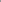 Катание на санках: подъем с санками на гору, скатывание с горки, торможение при спуске, катание на санках друг друга.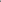 Катание на трехколесном и двухколесном велосипеде, самокате: по прямой, по кругу с поворотами, с разной скоростью.Ходьба на лыжах: скользящим шагом, повороты на месте, подъем на гору «ступающим шагом» и «полуёлочкой».4) Формирование основ здорового образа жизни: педагог уточняет представления детей о здоровье, факторах, положительно влияющих на него, правилах безопасного поведения в двигательной деятельности (соблюдать очередность при занятиях с оборудованием, не толкать товарища, бегать в колонне, не обгоняя друг друга и другое), способствует пониманию детьми необходимости занятий физической культурой, важности правильного питания, соблюдения гигиены, закаливания для сохранения и укрепления здоровья. Формирует первичные представления об отдельных видах спорта.5) Активный отдых.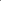 Физкультурные праздники и досуги: педагог привлекает детей данной возрастной группы к участию в праздниках детей старшего дошкольного возраста в качестве зрителей. Праздники проводятся 2 раза в год, продолжительностью не более 1-1,5 часов.Досуг организуется 1-2 раза в месяц во второй половине дня преимущественно на свежем воздухе, продолжительностью 20-25 минут. Содержание составляют: подвижные игры, игры с элементами соревнования, аттракционы, музыкально-ритмические и танцевальные упражнения.Досуги и праздники могут быть направлены на решение задач приобщения к здоровому образу жизни, иметь социально-значимую и патриотическую тематику, посвящаться государственным праздникам, включать подвижные игры народов России.Дни здоровья проводятся 1 раз в три месяца. В этот день проводятся физкультурно-оздоровительные мероприятия, прогулки, игры на свежем воздухе.2.5.4. От 5 лет до 6 лет.Основные задачи образовательной деятельности в области физического развития:обогащать двигательный опыт, создавать условия для оптимальной двигательной деятельности, развивая умения осознанно, технично, точно, активно выполнять упражнения основной гимнастики, осваивать спортивные упражнения, элементы спортивных игр, элементарные туристские навыки; развивать психофизические качества, координацию, мелкую моторику ориентировку в пространстве, равновесие, точность и меткость, воспитывать самоконтроль и самостоятельность, проявлять творчество при выполнении движений и в подвижных играх, соблюдать правила в подвижной игре, взаимодействовать в команде; воспитывать патриотические чувства и нравственно-волевые качества в подвижных и спортивных играх, формах активного отдыха; продолжать развивать интерес к физической культуре, формировать представления о разных видах спорта и достижениях российских спортсменов; укреплять здоровье ребёнка, формировать правильную осанку, укреплять опорно-двигательный аппарат, повышать иммунитет средствами физического воспитания; расширять представления о здоровье и его ценности, факторах на него влияющих, оздоровительном воздействии физических упражнений, туризме как форме активного отдыха; воспитывать бережное и заботливое отношение к своему здоровью и здоровью окружающих, осознанно соблюдать правила здорового образа жизни и безопасности в двигательной деятельности и во время туристских прогулок и экскурсий.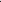 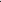 Содержание образовательной деятельности.Педагог совершенствует двигательные умения и навыки, развивает психофизические качества, обогащает двигательный опыт детей разнообразными физическими упражнениями, поддерживает детскую инициативу. Закрепляет умение осуществлять самоконтроль и оценку качества выполнения упражнений другими детьми; создает условия для освоения элементов спортивных игр, использует игры-эстафеты; поощряет осознанное выполнение упражнений и соблюдение правил в подвижных играх; поддерживает предложенные детьми варианты их усложнения; поощряет проявление нравственно-волевых качеств, дружеских взаимоотношения со сверстниками.Педагог уточняет, расширяет и закрепляет представления о здоровье и здоровом образ жизни, начинает формировать элементарные представления о разных формах активного отдыха, включая туризм, способствует формированию навыков безопасного поведения в двигательной деятельности. Организует для детей и родителей (законных представителей) туристские прогулки и экскурсии, физкультурные праздники и досуги с соответствующей тематикой.1) Основная гимнастика (основные движения, общеразвивающие упражнения, ритмическая гимнастика и строевые упражнения).Основные движения:бросание, катание, ловля, метание: прокатывание мяча по гимнастической скамейке, направляя его рукой (правой и левой); прокатывание обруча, бег за ним и ловля; прокатывание набивного мяча; передача мяча друг другу стоя и сидя, в разных построениях; перебрасывание мяча друг другу и ловля его разными способами стоя и сидя, в разных построениях; отбивание мяча об пол на месте 10 раз; ведение мяча 5-6 м; метание в цель одной и двумя руками снизу и из-за головы; метание вдаль предметов разной массы (мешочки, шишки, мячи и другие); перебрасывание мяча из одной руки в другую; подбрасывание и ловля мяча одной рукой 4-5 раз подряд; перебрасывание мяча через сетку, забрасывание его в баскетбольную корзину; ползание, лазанье: ползание на четвереньках, разными способами (с опорой на ладони и колени, на ступни и ладони, предплечья и колени), ползание на четвереньках по прямой, толкая головой мяч (3-4 м), «змейкой» между кеглями; переползание через несколько предметов подряд, под дугами, в туннеле; ползание на животе; ползание по скамейке с опорой на предплечья и колени; ползание на четвереньках по скамейке назад; проползание под скамейкой; лазанье по гимнастической стенке чередующимся шагом; ходьба: ходьба обычным шагом, на носках, на пятках, с высоким подниманием колен, приставным шагом в сторону (направо и налево), в полуприседе, мелким и широким шагом, перекатом с пятки на носок, гимнастическим шагом, с закрытыми глазами 3-4 м; ходьба «змейкой» без ориентиров; в колонне по одному и по два вдоль границ зала, обозначая повороты; бег: бег в колонне по одному, «змейкой», с перестроением на ходу в пары, звенья, со сменой ведущих; бег с пролезанием в обруч; с ловлей и увертыванием; высоко поднимая колени; между расставленными предметами; группами, догоняя убегающих, и убегая от ловящих; в заданном темпе, обегая предметы; мелким и широким шагом; непрерывный бег 1,5-2 мин; медленный бег 250-300 м; быстрый бег 10 м 2-3-4 раза; челночный бег 2х10 м, 3х10 м; пробегание на скорость 20 м; бег под вращающейся скакалкой; прыжки: подпрыгивание на месте одна нога вперед-другая назад, ноги скрестно-ноги врозь; на одной ноге; подпрыгивание с хлопками перед собой, над головой, за спиной; подпрыгивание с ноги на ногу, продвигаясь вперед через начерченные линии, из кружка в кружок; перепрыгивание с места предметы высотой 30 см; спрыгивание с высоты в обозначенное место; подпрыгивание на месте 30-40 раз подряд 2 раза; подпрыгивание на одной ноге 10-15 раз; прыжки на двух ногах с продвижением вперед на 3-4 м; на одной ноге (правой и левой) 2-2,5 м; перепрыгивание боком невысокие препятствия (шнур, канат, кубик); впрыгивание на возвышение 20 см двумя ногами; прыжки в длину с места; в высоту с разбега; в длину с разбега; прыжки со скакалкой: перешагивание и прыжки через неподвижную скакалку (высота 3—5 см); перепрыгивание через скакалку с одной ноги на другую с места, шагом и бегом; прыжки через скакалку на двух ногах, через вращающуюся скакалку; упражнения в равновесии: ходьба по шнуру прямо и зигзагообразно, приставляя пятку одной ноги к носку другой; стойка на гимнастической скамье на одной ноге; поднимание на носки и опускание на всю стопу, стоя на скамье; пробегание по скамье; ходьба навстречу и расхождение вдвоем на лежащей на полу доске; ходьба по узкой рейке гимнастической скамейки (с поддержкой); приседание после бега на носках, руки в стороны; кружение парами, держась за руки; «ласточка».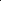 Педагог продолжает обучать разнообразным физическим упражнениям, которые дети самостоятельно и творчески используют в игровой и повседневной деятельности.Общеразвивающие упражнения:упражнения для кистей рук, развития и укрепления мышц рук и плечевого пояса: поднимание рук вперед, в стороны, вверх, через стороны вверх (одновременно, поочередно, последовательно); махи руками вперед-назад с хлопком впереди и сзади себя; перекладывание предмета из одной руки в другую впереди и сзади себя; поднимание рук со сцепленными в замок пальцами (кисти повернуть тыльной стороной внутрь); сжимание и разжимание кистей; упражнения для развития и укрепления мышц спины и гибкости позвоночника: поднимание рук вверх и опускание вниз, стоя у стены, касаясь её затылком, лопатками и ягодицами или лежа на спине; наклоны вперед, касаясь ладонями пола, наклоны вправо и влево; поднимание ног, сгибание и разгибание и скрещивание их из исходного положения лежа на спине; упражнения для развития и укрепления мышц ног и брюшного пресса: приседание, обхватывая колени руками; махи ногами; поочередное поднимание и опускание ног из положения лежа на спине, руки в упоре; захватывание предметов ступнями и пальцами ног и перекладывание их с места на место.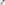 Педагог поддерживает стремление детей выполнять упражнения с разнообразными предметами (гимнастической палкой, обручем, мячом, скакалкой и другими). Подбирает упражнения из разнообразных исходных положений: сидя, лежа на спине, боку, животе, стоя на коленях, на четвереньках, с разным положением рук и ног (стоя ноги вместе, врозь; руки вниз, на поясе, перед грудью, за спиной). Педагог поддерживает инициативу, самостоятельность и поощряет комбинирование и придумывание детьми новых общеразвивающих упражнений.Разученные упражнения включаются в комплексы утренней гимнастики и другие формы физкультурно-оздоровительной работы. Ритмическая гимнастика:музыкально-ритмические упражнения и комплексы общеразвивающих упражнений (ритмической гимнастики) педагог включает в содержание физкультурных занятий, некоторые из упражнений в физкультминутки, утреннюю гимнастику, различные формы активного отдыха и подвижные игры. Рекомендуемые упражнения: ходьба и бег в соответствии с общим характером музыки, в разном темпе, на высоких полупальцах, на носках, пружинящим, топающим шагом, «с каблука», вперед и назад (спиной), с высоким подниманием колена (высокий шаг) с ускорением и замедлением темпа легкий ритмичный бег на носках, различные виды галопа (прямой галоп, боковой галоп, кружение); подскоки на месте и с продвижением вперед, вокруг себя, в сочетании с хлопками и бегом, кружение по одному и в парах, комбинации из двух-трех освоенных движений. Строевые упражнения: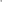 педагог продолжает обучение детей строевым упражнениям: построение по росту, поддерживая равнение в колонне, шеренге; построение в колонну по одному, в шеренгу, в круг; перестроение в колонну по три, в две шеренги на месте и при передвижении; размыкание в колонне на вытянутые вперед руки, в шеренге на вытянутые руки в стороны; повороты налево, направо, кругом переступанием и прыжком; ходьба «змейкой», расхождение из колонны по одному в разные стороны с последующим слиянием в пары.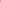 2) Подвижные игры: педагог продолжает закреплять и совершенствовать основные движения детей в сюжетных и несюжетных подвижных играх, в играх с элементами соревнования, играх-эстафетах, оценивает качество движений и поощряет соблюдение правил, помогает быстро ориентироваться в пространстве, наращивать и удерживать скорость, проявлять находчивость, целеустремленность.Педагог обучает взаимодействию детей в команде, поощряет оказание помощи и взаимовыручки, инициативы при организации игр с небольшой группой сверстников, младшими детьми; воспитывает и поддерживает проявление нравственно-волевых качеств, самостоятельности и сплоченности, чувства ответственности за успехи команды, стремление к победе, стремление к преодолению трудностей; развивает творческие способности, поддерживает инициативу детей в играх (выбор игр, придумывание новых вариантов, комбинирование движений). Способствует формированию духовно-нравственных качеств, основ патриотизма и гражданской идентичности в подвижных играх.3) Спортивные игры: педагог обучает детей элементам спортивных игр, которые проводятся в спортивном зале или на спортивной площадке в зависимости от имеющихся условий и оборудования, а также региональных и климатических особенностей.Городки: бросание биты сбоку, выбивание городка с кона (5-6 м) и полукона (2-3 м); знание 3-4 фигур.Элементы баскетбола: перебрасывание мяча друг другу от груди; ведение мяча правой и левой рукой; забрасывание мяча в корзину двумя руками от груди; игра по упрощенным правилам.Бадминтон: отбивание волана ракеткой в заданном направлении; игра с педагогом.Элементы футбола: отбивание мяча правой и левой ногой в заданном направлении; ведение мяча ногой между и вокруг предметов; отбивание мяча о стенку; передача мяча ногой друг другу (3-5 м); игра по упрощенным правилам.4) Спортивные упражнения: педагог обучает детей спортивным упражнениям на прогулке или во время физкультурных занятий на свежем воздухе в зависимости от условий: наличия оборудования и климатических условий региона.Катание на санках: по прямой, со скоростью, с горки, подъем с санками в гору, с торможением при спуске с горки.Ходьба на лыжах: по лыжне (на расстояние до 500 м); скользящим шагом; повороты на месте (направо и налево) с переступанием; подъем на склон прямо «ступающим шагом», «полуёлочкой» (прямо и наискось), соблюдая правила безопасного передвижения.Катание на двухколесном велосипеде, самокате: по прямой, по кругу, с разворотом, с разной скоростью; с поворотами направо и налево, соблюдая правила безопасного передвижения.5) Формирование основ здорового образа жизни: педагог продолжает уточнять и расширять представления детей о факторах, положительно влияющих на здоровье (правильное питание, выбор полезных продуктов, занятия физкультурой, прогулки на свежем воздухе). Формировать представления о разных видах спорта (футбол, хоккей, баскетбол, бадминтон, плавание, фигурное катание, художественная и спортивная гимнастика, лыжный спорт и другие) и выдающихся достижениях российских спортсменов, роли физкультуры и спорта для укрепления здоровья. Уточняет и расширяет представления о правилах безопасного поведения в двигательной деятельности (при активном беге, прыжках, взаимодействии с партнером, в играх и упражнениях с мячом, гимнастической палкой, скакалкой, обручем, предметами, пользовании спортивны инвентарем и оборудованием) и учит их соблюдать в ходе туристских прогулок. Продолжает воспитывать заботливое отношение к здоровью своему и окружающих (соблюдать чистоту и правила гигиены, правильно питаться, выполнять профилактические упражнения для сохранения и укрепления здоровья).6) Активный отдых.Физкультурные праздники и досуги: педагоги организуют праздники (2 раза в год, продолжительностью не более 1,5 часов). Содержание праздников составляют ранее освоенные движения, в том числе, спортивные и гимнастические упражнения, подвижные и спортивные игры.Досуг организуется 1-2 раза в месяц во второй половине дня преимущественно на свежем воздухе, продолжительностью 30-40 минут. Содержание составляют: подвижные игры, игры-эстафеты, музыкально-ритмические упражнения, творческие задания.Досуги и праздники могут быть направлены на решение задач приобщения к здоровому образу жизни, иметь социально-значимую и патриотическую тематику, посвящаться государственным праздникам, олимпиаде и другим спортивным событиям, включать подвижные игры народов России.Дни здоровья: педагог проводит 1 раз в квартал. В этот день проводятся оздоровительные мероприятия и туристские прогулки.Туристские прогулки и экскурсии. Педагог организует для детей непродолжительные пешие прогулки и экскурсии с постепенно удлиняющимися переходами — на стадион, в парк, на берег моря и другое. Время перехода в одну сторону составляет 30-40 минут, общая продолжительность не более 1,5-2 часов. Время непрерывного движения 20 минут, с перерывом между переходами не менее 10 минут. Педагог формирует представления о туризме как виде активного отдыха и способе ознакомления с природой и культурой родного края; оказывает помощь в подборе снаряжения (необходимых вещей и одежды) для туристской прогулки, организует наблюдение за природой, обучает ориентироваться на местности, соблюдать правила гигиены и безопасного поведения, осторожность в преодолении препятствий; организует с детьми разнообразные подвижные игры во время остановки.2.5.5. От 6 лет до 7 лет.Основные задачи образовательной деятельности в области физического развития:обогащать двигательный опыт детей с помощью упражнений основной гимнастики, развивать умения технично, точно, осознанно, рационально и выразительно выполнять физические упражнения, осваивать туристские навыки; развивать психофизические качества, точность, меткость, глазомер, мелкую моторику, ориентировку в пространстве; самоконтроль, самостоятельность, творчество; поощрять соблюдение правил в подвижной игре, проявление инициативы и самостоятельности при её организации, партнерское взаимодействие в команде; воспитывать патриотизм, нравственно-волевые качества и гражданскую идентичность в двигательной деятельности и различных формах активного отдыха; формировать осознанную потребность в двигательной деятельности, поддерживать интерес к физической культуре и спортивным достижениям России, расширять представления о разных видах спорта; сохранять и укреплять здоровье детей средствами физического воспитания, расширять и уточнять представления о здоровье, факторах на него влияющих, средствах его укрепления, туризме, как форме активного отдыха, физической культуре и спорте, спортивных событиях и достижениях, правилах безопасного поведения в двигательной деятельности и при проведении туристских прогулок и экскурсий; воспитывать бережное, заботливое отношение к здоровью и человеческой жизни, развивать стремление к сохранению своего здоровья и здоровья окружающих людей, оказывать помощь и поддержку другим людям.Содержание образовательной деятельности.Педагог создает условия для дальнейшего совершенствования основных движений, развития психофизических качеств и способностей, закрепления общеразвивающих, музыкально-ритмических упражнений и их комбинаций, спортивных упражнений, освоения элементов спортивных игр, игр-эстафет. Поощряет стремление выполнять упражнения технично, рационально, экономно, выразительно, в соответствии с разнообразным характером музыки, ритмом, темпом, амплитудой.В процессе организации разных форм физкультурно-оздоровительной работы педагог обучает детей следовать инструкции, слышать и выполнять указания, соблюдать дисциплину, осуществлять самоконтроль и давать оценку качества выполнения упражнений.Поддерживает стремление творчески использовать двигательный опыт в самостоятельной деятельности и на занятиях гимнастикой, самостоятельно организовывать и придумывать подвижные игры, общеразвивающие упражнения, комбинировать их элементы, импровизировать.Педагог продолжает приобщать детей к здоровому образу жизни: расширяет и уточняет представления о факторах, влияющих на здоровье, способах его сохранения и укрепления, оздоровительных мероприятиях, поддерживает интерес к физической культуре, спорту и туризму, активному отдыху, воспитывает полезные привычки, осознанное, заботливое, бережное отношение к своему здоровью и здоровью окружающих.1) Основная гимнастика (основные движения, общеразвивающие упражнения, ритмическая гимнастика и строевые упражнения). Основные движения:бросание, катание, ловля, метание: бросание мяча вверх, о землю и ловля его двумя руками не менее 20 раз подряд, одной рукой не менее 10 раз; передача и перебрасывание мяча друг другу сидя по-турецки, лежа на животе и на спине, в ходьбе; прокатывание и перебрасывание друг другу набивных мячей; перебрасывание мяча друг другу снизу, от груди, сверху двумя руками; одной рукой от плеча; передача мяча с отскоком от пола из одной руки в другую; метание в цель из положения стоя на коленях и сидя; метание вдаль, метание в движущуюся цель; забрасывание мяча в баскетбольную корзину; катание мяча правой и левой ногой по прямой, в цель, между предметами, друг другу; ведение мяча, продвигаясь между предметами, по кругу; ведение мяча с выполнением заданий (поворотом, передачей другому).ползание, лазанье: ползание на четвереньках по гимнастической скамейке вперед и назад; на животе и на спине, отталкиваясь руками и ногами; влезание на гимнастическую стенку до верха и спуск с нее чередующимся шагом одноименным и разноименным способом; перелезание с пролета на пролет по диагонали; пролезание в обруч разными способами; лазанье по веревочной лестнице; выполнение упражнений на канате (захват каната ступнями ног, выпрямление ног с одновременным сгибанием рук, перехватывание каната руками); влезание по канату на доступную высоту; ходьба: ходьба обычная, гимнастическим шагом, скрестным шагом, спиной вперед; выпадами, с закрытыми глазами, приставными шагами назад; в приседе, с различными движениями рук, в различных построениях; бег: бег в колонне по одному, врассыпную, парами, тройками, четверками; с остановкой по сигналу, в сочетании с прыжками (с линии на линию, из кружка в кружок); высоко поднимая колени, стараясь коснуться коленями ладоней согнутых в локтях рук; с захлестыванием голени назад; выбрасывая прямые ноги вперед; бег 10 м с наименьшим числом шагов; медленный бег до 2-3 минут; быстрый бег 20 м 2-3 раза с перерывами; челночный бег 3х10 м; бег наперегонки; бег из разных исходных положений (лежа на животе, ногами по направлению к движению, сидя по-турецки, лежа на спине, головой к направлению бега); бег со скакалкой, бег по пересеченной местности; прыжки: подпрыгивания на двух ногах 30 раз в чередовании с ходьбой, на месте и с поворотом кругом; смещая ноги вправо-влево-вперед-назад, с движениями рук; впрыгивание на предметы высотой 30 см с разбега, шага; подпрыгивания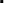 вверх из глубокого приседа; прыжки на одной ноге, другой толкая перед собой камешек; прыжки в длину и в высоту с места и с разбега на соревнование; прыжки с короткой скакалкой: прыжки на двух ногах с промежуточными прыжками и без них; прыжки с ноги на ногу; бег со скакалкой; прыжки через обруч, вращая его как скакалку; прыжки через длинную скакалку: пробегание под вращающейся скакалкой, прыжки через вращающуюся скакалку с места; вбегание под вращающуюся скакалку — прыжок — выбегание; пробегание под вращающейся скакалкой парами.упражнения в равновесии: подпрыгивание на одной ноге, продвигаясь вперед, другой ногой катя перед собой набивной мяч; стойка на носках; стойка на одной ноге, закрыв по сигналу глаза; ходьба по гимнастической скамейке, с перешагиванием посередине палки, пролезанием в обруч, приседанием и поворотом кругом; ходьба по гимнастической скамейке, приседая на одной ноге, другую пронося прямой вперед сбоку скамейки; ходьба по узкой рейке гимнастической скамейки прямо и боком; ходьба по гимнастической скамейке, на каждый шаг высоко поднимая прямую ногу и делая под ней хлопок; прыжки на одной ноге вперед, удерживая на колени другой ноги мешочек с песком; ходьба по шнуру, опираясь на стопы и ладони; кружение с закрытыми глазами, остановкой и сохранением заданной позы; после бега, прыжков, кружения остановка и выполнение «ласточки».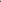 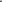 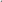 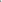 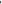 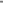 Педагог способствует совершенствованию двигательных навыков детей, создает условия для поддержания инициативы и развития творчества, выполнения упражнений в различных условиях и комбинациях, использования двигательного опыта в игровой деятельности и повседневной жизни. Общеразвивающие упражнения:упражнения для кистей рук, развития и укрепления мышц рук и плечевого пояса: поднимание и опускание рук (одновременное, поочередное и последовательное) вперед, в сторону, вверх, сгибание и разгибание рук; сжимание пальцев в кулак и разжимание; махи и рывки руками; круговые движения вперед и назад; упражнения пальчиковой гимнастики; упражнения для развития и укрепления мышц спины и гибкости позвоночника: повороты корпуса вправо и влево из разных исходных положений, наклоны вперед, вправо, влево из положения стоя и сидя; поочередное поднимание и опускание ног лежа на спине; упражнения для развития и укрепления мышц ног и брюшного пресса: сгибание и разгибание ног, махи ногами из положения стоя, держась за опору, лежа на боку, сидя, стоя на четвереньках; выпады вперед и в сторону; приседания у стены (затылок, лопатки, ягодицы и пятки касаются стены); подошвенное и тыльное сгибание и разгибание стоп; захватывание предметов ступнями и пальцами ног, перекладывание их с места на место.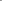 Педагог проводит с детьми разнообразные упражнения с акцентом на качестве выполнения движений, в том числе, в парах, с предметами и без них, из разных исходных положений, в разном темпе, с разным мышечным напряжением и амплитудой, с музыкальным сопровождением. Предлагает упражнения с разноименными движениями рук и ног, на ориентировку в пространстве, с усложнением исходных положений и техники выполнения (вращать обруч одной рукой вокруг вертикальной оси, на предплечье и кистях рук, перед собой и сбоку и другое). Педагог поддерживает и поощряет инициативу, самостоятельность и творчество детей (придумать новое упражнение или комбинацию из знакомых движений). Разученные упражнения включаются в комплексы утренней гимнастики, физкультминутки и другие формы физкультурно-оздоровительной работы. Ритмическая гимнастика:музыкально-ритмические упражнения и комплексы общеразвивающих упражнений (ритмической гимнастики) педагог включает в содержание физкультурных занятий, в физкультминутки, утреннюю гимнастику, различные формы активного отдыха и подвижные игры. Могут быть использованы следующие упражнения, разученные на музыкальных занятиях: танцевальный шаг польки, переменный шаг, шаг с притопом, с хлопками, поочередное выбрасывание ног вперед в прыжке, на носок, приставной шаг с приседанием и без, с продвижением вперед, назад в сторону, кружение, подскоки, приседание с выставлением ноги вперед, в сторону на носок и на пятку, комбинации из двух-трех движений в сочетании с хлопками, с притопом, движениями рук, в сторону в такт и ритм музыки.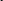 Строевые упражнения:педагог совершенствует навыки детей в построении, перестроении, передвижении строем: быстрое и самостоятельное построение в колонну по одному и по два, в круг, в шеренгу; равнение в колонне, шеренге; перестроение из одной колонны в колонну по двое, по трое, по четыре на ходу, из одного круга в несколько (2-3); расчет на первый второй и перестроение из одной шеренги в две; размыкание и смыкание приставным шагом; повороты направо, налево, кругом; повороты во время ходьбы на углах площадки.2) Подвижные игры: педагог продолжает знакомить детей подвижным играм, поощряет использование детьми в самостоятельной деятельности разнообразных по содержанию подвижных игр (в том числе, игр с элементами соревнования, игр-эстафет), способствующих развитию психофизических и личностных качеств, координации движений, умению ориентироваться в пространстве.Педагог поддерживает стремление детей самостоятельно организовывать знакомые подвижные игры со сверстниками, справедливо оценивать свои результаты и результаты товарищей; побуждает проявлять смелость, находчивость, волевые качества, честность, целеустремленность. Поощряет творчество детей, желание детей придумывать варианты игр, комбинировать движения, импровизировать. Продолжает воспитывать сплоченность, взаимопомощь, чувство ответственности за успехи и достижения команды, стремление вносить свой вклад в победу команды, преодолевать трудности. Способствует формированию духовно-нравственных качеств, основ патриотизма и гражданской идентичности.3) Спортивные игры: педагог обучает детей элементам спортивных игр, которые проводятся в спортивном зале или на площадке в зависимости от имеющихся условий и оборудования, а также региональных и климатических особенностей.Городки: бросание биты сбоку, от плеча, занимая правильное исходное положение; знание 4-5 фигур, выбивание городков с полукона и кона при наименьшем количестве бросков бит.Элементы баскетбола: передача мяча друг другу (двумя руками от груди, одной рукой от плеча); перебрасывание мяча друг другу двумя руками от груди, стоя напротив друг друга и в движении; ловля летящего мяча на разной высоте (на уровне груди, над головой, сбоку, снизу, у пола и тому подобное) и с разных сторон; забрасывание мяча в корзину двумя руками из-за головы, от плеча; ведение мяча одной рукой, передавая его из одной руки в другую, передвигаясь в разных направлениях, останавливаясь и снова передвигаясь по сигналу.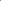 Элементы футбола: передача мяча друг другу, отбивая его правой и левой ногой, стоя на месте; ведение мяч «змейкой» между расставленными предметами, попадание в предметы, забивание мяча в ворота, игра по упрощенным правилам.Элементы хоккея: (без коньков — на снегу, на траве): ведение шайбы клюшкой, не отрывая её от шайбы; прокатывание шайбы клюшкой друг другу, задерживание шайбы клюшкой; ведение шайбы клюшкой вокруг предметов и между ними; забрасывание шайбы в ворота, держа клюшку двумя руками (справа и слева); попадание шайбой в ворота, ударяя по ней с места и после ведения.Бадминтон: перебрасывание волана ракеткой на сторону партнера без сетки, через сетку, правильно удерживая ракетку.Элементы настольного тенниса: подготовительные упражнения с ракеткой и мячом (подбрасывать и ловить мяч одной рукой, ракеткой с ударом о пол, о стену); подача мяча через сетку после его отскока от стола.4) Спортивные упражнения: педагог продолжает обучать детей спортивным упражнениям на прогулке или во время физкультурных занятий на свежем воздухе взависимости от имеющихся условий, а также региональных и климатических особенностей.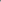 Катание на санках: игровые задания и соревнования в катании на санях на скорость.Ходьба на лыжах: скользящим шагом по лыжне, заложив руки за спину 500-600 метров в медленном темпе в зависимости от погодных условий; попеременным двухшажным ходом (с палками); повороты переступанием в движении; поднимание на горку «лесенкой», «ёлочкой».Катание на коньках: удержание равновесия и принятие исходного положения на коньках (на снегу, на льду); приседания из исходного положения; скольжение на двух ногах с разбега; повороты направо и налево во время скольжения, торможения; скольжение на правой и левой ноге, попеременно отталкиваясь.Катание на двухколесном велосипеде, самокате: по прямой, по кругу, змейкой, объезжая препятствие, на скорость.5) Формирование основ здорового образа жизни: педагог расширяет, уточняет и закрепляет представления о факторах, положительно влияющих на здоровье, роли физической культуры и спорта в укреплении здоровья; разных видах спорта (санный спорт, борьба, теннис, синхронное плавание и другие), спортивных событиях и достижениях отечественных спортсменов. Дает доступные по возрасту представления о профилактике и охране здоровья, правилах безопасного поведения в двигательной деятельности (при активном беге, прыжках, играх-эстафетах, взаимодействии с партнером, в играх и упражнениях с мячом, гимнастической палкой, скакалкой, обручем, предметами, пользовании спортивны инвентарем, оборудованием), во время туристских прогулок и экскурсий. Приучает детей следить за своей осанкой, формирует представление о том, как оказывать элементарную первую помощь, оценивать свое самочувствие; воспитывает чувство сострадания к людям с особенностями здоровья, поддерживает стремление детей заботиться о своем здоровье и самочувствии других людей.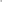 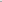 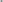 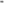 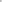 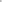 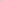 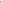 5) Активный отдых.Физкультурные праздники и досуги: педагоги организуют праздники (2 раза в год, продолжительностью не более 1,5 часов). Содержание праздников предусматривают сезонные спортивные упражнения, элементы соревнования, с включением игр-эстафет, спортивных игр, на базе ранее освоенных физических упражнений.Досуг организуется 1-2 раза в месяц во второй половине дня преимущественно на свежем воздухе, продолжительностью 40-45 минут. Содержание досуга включает: подвижные игры, в том числе, игры народов России, игры-эстафеты, музыкально-ритмические упражнения, импровизацию, танцевальные упражнения, творческие задания.Досуги и праздники направлены на решение задач приобщения к здоровому образу жизни, должны иметь социально-значимую и патриотическую тематику, посвящаться государственным праздникам, ярким спортивным событиям и достижениям выдающихся спортсменов.Дни здоровья: проводятся 1 раз в квартал. В этот день педагог организует оздоровительные мероприятия, в том числе физкультурные досуги, и туристские прогулки.Туристские прогулки и экскурсии организуются при наличии возможностей дополнительного сопровождения и организации санитарных стоянок.Педагог организует пешеходные прогулки. Время перехода в одну сторону составляет 35-40 минут, общая продолжительность не более 2-2,5 часов. Время непрерывного движения 20-30 минут, с перерывом между переходами не менее 10 минут. В ходе туристкой прогулки с детьми проводятся подвижные игры и соревнования, наблюдения за природой родного края, ознакомление с памятниками истории, боевой и трудовой славы, трудом людей разных профессий.Для организации детского туризма педагог формирует представления о туризме, как форме активного отдыха, туристских маршрутах, видах туризма, правилах безопасности и ориентировки на местности: правильно по погоде одеваться для прогулки, знать содержимое походной аптечки, укладывать рюкзак весом от 500 гр. до кг (более тяжелые вещи класть на дно, скручивать валиком и аккуратно укладывать запасные вещи и коврик, продукты, мелкие вещи, игрушки, регулировать лямки); преодолевать несложные препятствия на пути, наблюдать за природой и фиксировать результаты наблюдений, ориентироваться на местности, оказывать помощь товарищу, осуществлять страховку при преодолении препятствий, соблюдать правила гигиены и безопасного поведения во время туристской прогулки.2.5.6. Решение совокупных задач воспитания в рамках образовательной области «Физическое развитие»Обязательная частьРешение совокупных задач воспитания в рамках образовательной области «Физическое развитие» направлено на приобщение детей к ценностям «Жизнь», «Здоровье», что предполагает:воспитание осознанного отношения к жизни как основоположной ценности и здоровью как совокупности физического, духовного и социального благополучия человека; формирование у ребёнка возрастосообразных представлений и знаний в области физической культуры, здоровья и безопасного образа жизни;становление эмоционально-ценностного отношения к здоровому образу жизни, физическим упражнениям, подвижным играм, закаливанию организма, гигиеническим нормам и правилам; воспитание активности, самостоятельности, самоуважения, коммуникабельности, уверенности и других личностных качеств; приобщение детей к ценностям, нормам и знаниям физической культуры в целях их физического развития и саморазвития; формирование у ребёнка основных гигиенических навыков, представлений о здоровом образе жизни.Часть, формируемая участниками образовательных отношенийФизическое развитие направлено на сохранение и укрепление здоровья детей, гармоничное физическое развитие, приобщение к физической культуре, развитие психофизических качеств (сила, быстрота, выносливость, ловкость, гибкость), приобщение к спортивным и подвижным играм, развитие интереса к спорту; становление ценностей здорового образа жизни, овладение его элементарными нормами и правилами, воспитание культурно-гигиенических навыков, полезных привычек. Виды интеграция образовательной области «Физическое развитие»Таблица 9Средства физического воспитанияТаблица 10Модель двигательного режимаДвигательный режим в дошкольной организации включает динамическую деятельность детей, как совместную, так и самостоятельную. Рациональное сочетание различных видов деятельности представляет комплекс оздоровительно-образовательных и воспитательных мероприятий.Таблица 11Методы физического развитияТаблица 12Система закаливающих мероприятийЗакаливание детей включает систему мероприятий: элементы закаливания в повседневной жизни: умывание прохладной водой, широкая аэрация помещений, правильно организованная прогулка, физические упражнения, проводимые в легкой спортивной одежде в помещении и на открытом воздухе;специальные меры закаливания: водные, воздушные, солнечные.Для закаливания детей основные природные факторы используются дифференцированно в зависимости от возраста детей, состояния их здоровья, с учетом наличия условий в дошкольной организации, со строгим соблюдением рекомендаций. Закаливающие мероприятия меняются по силе и длительности в зависимости от сезона года, температуры воздуха в групповых помещениях, эпидемиологической обстановки.Закаливание выполняется при соблюдении принципов: постепенность, последовательность, систематичность, комплексность, учет индивидуальных особенностей каждого ребенка, положительное отношение детей к закаливающим мероприятиям.При организации закаливания учитываются основные требования:создание позитивного эмоционального настроя;учет возрастных и индивидуальных особенностей состояния здоровья и развития, степени тренированности организма ребенка;проведение закаливающих воздействий на фоне теплового комфорта ребенка;использование в комплексе природных факторов и закаливающих процедур; обеспечение воздействия природных факторов на разные участки тела: различающихся и чередующихся как по силе, так и длительности;соблюдение постепенности и увеличение силы воздействия различных факторов и непрерывности мероприятий закаливания (при этом вид и методика закаливания изменятся в зависимости от сезона и погоды);соблюдение методики выбранного вида закаливания.Формы закаливающих процедурТаблица 13Система оздоровительно-профилактических мероприятийТаблица 14Мероприятия по сохранению психического здоровьяТаблица 15Формы и методы оздоровления детейТаблица 16Организационно-содержательная деятельность персонала Учреждения по обеспечению условий сохранения и укрепления здоровья детей дошкольного возраста в ходе реализации Программы (в соответствии с функциональными обязанностями)Таблица 172.6. Вариативные формы, способы, методы и средства реализации Программы.ДО может быть получено в ДОО, а также вне её — в форме семейного образования. Форма получения ДО определяется родителями (законными представителями) несовершеннолетнего обучающегося. При выборе родителями (законными представителями) несовершеннолетнего обучающегося формы получения дошкольного образования учитывается мнение ребёнка.Образовательная организация может использовать сетевую форму реализации образовательных программ ДО и (или) отдельных компонентов, предусмотренных образовательными программами. Сетевая форма обеспечивает возможность освоения обучающимися образовательных программ ДО с использованием ресурсов нескольких организаций, осуществляющих образовательную деятельность, а также с использованием ресурсов иных организаций (организации культуры, физкультуры и спорта и другие организации, обладающие ресурсами, необходимыми для осуществления образовательной деятельности по соответствующим образовательным программам), с которыми устанавливаются договорные отношения.При реализации образовательных программ дошкольного образования могут использоваться различные образовательные технологии, в том числе дистанционные образовательные технологии, электронное обучение, исключая образовательные технологии, которые могут нанести вред здоровью детей. Применение электронного обучения, дистанционных образовательных технологий, а также работа с электронными средствами обучения при реализации Федеральной программы должны осуществляться в соответствии с требованиями СП 2.4.3648-20 и СанПиН 1.2.3685-21.Формы, способы, методы и средства реализации Программы педагог определяет самостоятельно в соответствии с задачами воспитания и обучения, возрастными и индивидуальными особенностями детей, спецификой их образовательных потребностей и интересов. Существенное значение имеют сформировавшиеся у педагога практики воспитания и обучения детей, оценка результативности форм, методов, средств образовательной деятельности применительно к конкретной возрастной группе детей.Согласно ФГОС ДО педагога может использовать различные формы реализации Программы в соответствии с видом детской деятельности и возрастными особенностями детей:1) в раннем возрасте (1 год — 3 года):предметная деятельность (орудийно-предметные действия — ест ложкой, пьет из кружки и другое); экспериментирование с материалами и веществами (песок, вода, тесто и другие); ситуативно-деловое общение со взрослым и эмоционально-практическое со сверстниками под руководством взрослого; двигательная деятельность (основные движения, общеразвивающие упражнения, простые подвижные игры); игровая деятельность (отобразительная и сюжетно-отобразительная игра, игры с дидактическими игрушками); речевая (понимание речи взрослого, слушание и понимание стихов, активная речь); изобразительная деятельность (рисование, лепка) и конструирование из мелкого и крупного строительного материала; самообслуживание и элементарные трудовые действия (убирает игрушки, подметает веником, поливает цветы из лейки и другое); музыкальная деятельность (слушание музыки и исполнительство, музыкально-ритмические движения).2) в дошкольном возрасте (3 года — 8 лет):игровая деятельность (сюжетно-ролевая, театрализованная, режиссерская, строительно-конструктивная, дидактическая, подвижная и другие); общение со взрослым (ситуативно-деловое, внеситуативно-познавательное, внеситуативно-личностное) и сверстниками (ситуативно-деловое, внеситуативно-деловое); речевая деятельность (слушание речи взрослого и сверстников, активная диалогическая и монологическая речь); познавательно-исследовательская деятельность и экспериментирование; изобразительная деятельность (рисование, лепка, аппликация) и конструирование из разных материалов по образцу, условию и замыслу ребёнка;  двигательная деятельность (основные виды движений, общеразвивающие и спортивные упражнения, подвижные и элементы спортивных игр и другие); элементарная трудовая деятельность (самообслуживание, хозяйственно-бытовой труд, труд в природе, ручной труд); музыкальная деятельность (слушание и понимание музыкальных произведений, пение, музыкально-ритмические движения, игра на детских музыкальных инструментах).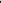 Для достижения задач воспитания в ходе реализации Программы педагог может использовать следующие методы:организации опыта поведения и деятельности (приучение к положительным формам общественного поведения, упражнение, воспитывающие ситуации, игровые методы); осознания детьми опыта поведения и деятельности (рассказ на моральные темы, разъяснение норм и правил поведения, чтение художественной литературы, этические беседы, обсуждение поступков и жизненных ситуаций, личный пример); мотивации опыта поведения и деятельности (поощрение, методы развития эмоций, игры, соревнования, проектные методы).При организации обучения целесообразно дополнять традиционные методы (словесные, наглядные, практические) методами, в основу которых положен характер познавательной деятельности детей:1) при использовании информационно-рецептивного метода предъявляется информация, организуются действия ребёнка с объектом изучения (распознающее наблюдение, рассматривание картин, демонстрация кино- и диафильмов, просмотр компьютерных презентаций, рассказы педагога или детей, чтение);2) репродуктивный метод предполагает создание условий для воспроизведения представлений и способов деятельности, руководство их выполнением (упражнения на основе образца педагога, беседа, составление рассказов с опорой на предметную или предметно-схематическую модель);3) метод проблемного изложения представляет собой постановку проблемы и раскрытие пути её решения в процессе организации опытов, наблюдений;4) при применении эвристического метода (частично-поискового) проблемная задача делится на части — проблемы, в решении которых принимают участие дети (применение представлений в новых условиях);5) исследовательский метод включает составление и предъявление проблемных ситуаций, ситуаций для экспериментирования и опытов (творческие задания, опыты, экспериментирование). Для решения задач воспитания и обучения широко применяется метод проектов. Он способствует развитию у детей исследовательской активности, познавательных интересов, коммуникативных и творческих способностей, навыков сотрудничества и другое. Выполняя совместные проекты, дети получают представления о своих возможностях, умениях, потребностях.Осуществляя выбор методов воспитания и обучения, педагог учитывает возрастные и личностные особенности детей, педагогический потенциал каждого метода, условия его применения, реализуемые цели и задачи, прогнозирует возможные результаты. Для решения задач воспитания и обучения целесообразно использовать комплекс методов.При реализации Программы педагог может использовать различные средства, представленные совокупностью материальных и идеальных объектов: демонстрационные и раздаточные; визуальные, аудийные, аудиовизуальные; естественные и искусственные; реальные и виртуальные.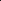 Средства, указанные в Программы, используются для развития следующих видов деятельности детей:двигательной (оборудование для ходьбы, бега, ползания, лазанья, прыгания, занятий с мячом и другое); предметной (образные и дидактические игрушки, реальные предметы и другое); игровой (игры, игрушки, игровое оборудование и другое); коммуникативной (дидактический материал, предметы, игрушки, видеофильмы и другое); познавательно-исследовательской и экспериментирования (натуральные предметы и оборудование для исследования и образно-символический материал, в том числе макеты, плакаты, модели, схемы и другое); чтения художественной литературы (книги для детского чтения, в том числе аудиокниги, иллюстративный материал);трудовой (оборудование и инвентарь для всех видов труда); продуктивной (оборудование и материалы для лепки, аппликации, рисования и конструирования); музыкальной (детские музыкальные инструменты, дидактический материал и другое).ДОО самостоятельно определяет средства воспитания и обучения, в том числе технические, соответствующие материалы (в том числе расходные), игровое, спортивное, оздоровительное оборудование, инвентарь, необходимые для реализации Программы.Вариативность форм, методов и средств реализации Программы зависит не только от учёта возрастных особенностей обучающихся, их индивидуальных и особых образовательных потребностей, но и от личных интересов, мотивов, ожиданий, желаний детей. Важное значение имеет признание приоритетной субъективной позиции ребёнка в образовательном процессе.При выборе форм, методов, средств реализации Программы педагог учитывает субъектные проявления ребёнка в деятельности: интерес к миру и культуре; избирательное отношение к социокультурным объектам и разным видам деятельности; инициативность и желание заниматься той или иной деятельностью; самостоятельность в выборе и осуществлении деятельности; творчество в интерпретации объектов культуры и создании продуктов деятельности.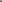 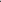 Выбор педагогом педагогически обоснованных форм, методов, средств реализации Федеральной программы, адекватных образовательным потребностям и предпочтениям детей, их соотношение и интеграция при решении задач воспитания и обучения обеспечивает их вариативность.Часть, формируемая участниками образовательных отношений Взаимодействие взрослых с детьми является важнейшим фактором развития ребенка и пронизывает все направления образовательной деятельности. С помощью взрослого и в самостоятельной деятельности ребенок учится познавать окружающий мир, играть, рисовать, общаться с окружающими. Процесс приобщения к культурным образцам человеческой деятельности (культуре жизни, познанию мира, речи, коммуникации, и прочим), приобретения культурных умений при взаимодействии со взрослыми и в самостоятельной деятельности в предметной среде называется процессом овладения культурными практиками. Процесс приобретения общих культурных умений во всей его полноте возможен только в том случае, если взрослый выступает в этом процессе в роли партнера, а не руководителя, поддерживая и развивая мотивацию ребенка. Партнерские отношения взрослого и ребенка в детском саду и в семье являются разумной альтернативой двум диаметрально противоположным подходам: прямому обучению и образованию, основанному на идеях «свободного воспитания». Основной функциональной характеристикой партнерских отношений является равноправное относительно ребенка включение взрослого в процесс деятельности. Взрослый участвует в реализации поставленной цели наравне с детьми, как более опытный и компетентный партнер. Характер взаимодействия с детьми: - личностно-порождающее взаимодействие - характерно принятие ребенка таким, какой он есть, и вера в его способности; - личностно-порождающее взаимодействие способствует формированию у ребенка различных позитивных качеств. Ребенок учится уважать себя и других, так как отношение ребенка к себе и другим людям всегда отражает характер отношения к нему окружающих взрослых. Он приобретает чувство уверенности в себе, не боится ошибок. Когда взрослые предоставляют ребенку самостоятельность, оказывают поддержку, вселяют веру в его силы, он не пасует перед трудностями, настойчиво ищет пути их преодоления. Ребенок не боится быть самим собой, быть искренним. Когда взрослые поддерживают индивидуальность ребенка, принимают его таким, каков он есть, избегают неоправданных ограничений и наказаний, ребенок не боится быть самим собой, признавать свои ошибки. Взаимное доверие между взрослыми и детьми способствует истинному принятию ребенком моральных норм. Ребенок учится брать на себя ответственность за свои решения и поступки. Ведь взрослый везде, где это возможно, предоставляет ребенку право выбора того или действия. Признание за ребенком права иметь свое мнение, выбирать занятия по душе, партнеров по игре способствует формированию у него личностной зрелости и, как следствие, чувства ответственности за свой выбор. Ребенок приучается думать самостоятельно, поскольку взрослые не навязывают ему своего решения, а способствуют тому, чтобы он принял собственное. Ребенок учится адекватно выражать свои чувства. Помогая ребенку осознать свои переживания, выразить их словами, взрослые содействуют формированию у него умения проявлять чувства социально приемлемыми способами. Ребенок учится понимать других и сочувствовать им, потому что получает этот опыт из общения со взрослыми и переносит его на других людей. Взаимодействие с детьми строится на: - общении с детьми, выборе стратегии поддержки и развития для каждого ребенка, учитывающей его потребности; - понимании, того, что выбор методов воспитания и обучения может либо облегчать участие ребенка в видах деятельности, либо создавать препятствия; если дети испытывают трудности в обучении, то происходит это потому, что технологии и методы обучения не позволяют этим детям освоить соответствующее действие, а не потому, что они не обладают способностью учиться; - выборе определенных методов и приемов, чтобы особенности и потребности большинства детей не препятствовали их участию в работе и достижению успеха в деятельности; - использовании разнообразных методов обучения и поддержка детей с различными потребностями в обучении, учет их интересов и сильных сторон развития; - постоянное слежение за тем, не появляются ли сигналы, которые свидетельствуют о том, что, возможно, метод не «работает» в отношении конкретного ребенка или группы детей и готовность предпринять соответствующие меры для адаптации; - направление и облегчение процесса познания ребенка, стимулирование познания, разделяя с ребенком ответственность за обучение; - планирование и создание условий для развития детей, учет индивидуальных способностей каждого ребенка; - предоставление детям разнообразных материалов и создание ситуаций, которые дают им неограниченные возможности взаимодействия с окружающим миром. Дети учатся успешнее, когда делают что-либо самостоятельно, выясняя путем проб и ошибок, как устроен мир. Изученные понятия хорошо закрепляются с помощью активных упражнений; - наблюдении за тем, как дети работают с материалами, что помогает определить, какие задания следует давать детям, исходя из их интересов, специфических потребностей восприятия; фиксации, к каким материалам дети явно не проявляют интереса, выяснение причин его отсутствия и обеспечение разнообразия игр и заданий; - представлении о типичном развитии дошкольников и индивидуальных особенностях каждого ребенка; знание, какие материалы необходимы ребенку на том конкретном этапе развития, на котором он находится;- умении задавать детям открытые вопросы, помогая им продолжать исследовать и узнавать новое. Открытые вопросы предполагают более одного «правильного» ответа. Они также позволяют понять мыслительный процесс ребенка. Вопросы-ответы помогают развивать не только мышление, но и речь. Если воспитатель часто задает вопросы, то и дети начнут о многом спрашивать. Развитие мышления имеет гораздо большее значение для образования, чем запоминание фактической информации; - предоставление детям времени на обдумывание того, что они делают, что позволяет лучше усвоить вводимое понятие; - предоставлении времени на вопросы и ответы, а также на самостоятельное выражение мыслей;- обсуждении с детьми сделанных выводов и заключений, как верных, так и не совсем. Часто обсуждение идеи, которая в результате оказывается неверно, приносит больше пользы, чем обсуждение верного ответа; - умении идти на риск, пробовать новые материалы и новые пути использования старых материалов. Некоторые занятия окажутся особенно успешными; некоторые - наоборот. Своевременная замена материалов или нахождение способа продолжить и развить занятие, которое имеет особенны успех. Предложение детям нового занятия, чтобы приучить их активно й̆ пробовать новое; - умении признать, что они чего-то не знают, это лучше, чем дать неверную или неточную информацию. Говоря «не знаю» - создание обстановки, в которой все вместе участвуют в поиске ответов и решений, совместном исследовании мира. При этом дети учатся пользоваться различными источниками; замечают, что и взрослые тоже учатся; общаются и играют с детьми, разделяют их стремление узнать новое и проявляют интерес ко всему, что дети делают и исследуют; - умении почувствовать, когда их присутствие не нужно; когда детей следует предоставить самим себе, чтобы они самостоятельно управляли процессом познания. Взаимодействие взрослых с детьми (с учетом Программы) является важнейшим фактором развития ребенка и пронизывает все направления образовательной деятельности. С помощью взрослого и в самостоятельной деятельности ребенок учится познавать окружающий мир, играть, рисовать, общаться с окружающими. Процесс приобщения к культурным образцам человеческой деятельности (культуре жизни, познанию мира, речи, коммуникации, и прочим), приобретения культурных умений при взаимодействии со взрослыми и в самостоятельной деятельности в предметной среде называется процессом овладения культурными практиками. Процесс приобретения общих культурных умений во всей его полноте возможен только в том случае, если взрослый выступает в этом процессе в роли партнера, а не руководителя, поддерживая и развивая мотивацию ребенка. Партнерские отношения взрослого и ребенка в ДОУ и в семье являются разумной альтернативой двум диаметрально противоположным подходам: прямому обучению и образованию, основанному на идеях «свободного воспитания». Основной функциональной характеристикой партнерских отношений является равноправное относительно ребенка включение взрослого в процесс деятельности. Взрослый участвует в реализации поставленной цели наравне с детьми, как более опытный и компетентный партнер. Для личностно-порождающего взаимодействия характерно принятие ребенка таким, какой он есть, и вера в его способности. Взрослый не подгоняет ребенка под какой-то определенный «стандарт», а строит общение с ним с ориентацией на достоинства и индивидуальные особенности ребенка, его характер, привычки, интересы, предпочтения. Он сопереживает ребенку в радости и огорчениях, оказывает поддержку при затруднениях, участвует в его играх и занятиях. Взрослый старается избегать запретов и наказаний. Ограничения и порицания используются в случае крайней необходимости, не унижая достоинство ребенка. Такой стиль воспитания обеспечивает ребенку чувство психологической защищенности, способствует развитию его индивидуальности, положительных взаимоотношений со взрослыми и другими детьми. Личностно-порождающее взаимодействие способствует формированию у ребенка различных позитивных качеств. Ребенок учится уважать себя и других, так как отношение ребенка к себе и другим людям всегда отражает характер отношения к нему окружающих взрослых. Он приобретает чувство уверенности в себе, не боится ошибок. Когда взрослые предоставляют ребенку самостоятельность, оказывают поддержку, вселяют веру в его силы, он не пасует перед трудностями, настойчиво ищет пути их преодоления. Ребенок не боится быть самим собой, быть искренним. Когда взрослые поддерживают индивидуальность ребенка, принимают его таким, каков он есть, избегают неоправданных ограничений и наказаний, ребенок не боится быть самим собой, признавать свои ошибки. Взаимное доверие между взрослыми и детьми способствует истинному принятию ребенком моральных норм. Ребенок учится брать на себя ответственность за свои решения и поступки. Ведь взрослый везде, где это возможно, предоставляет ребенку право выбора того или действия. Признание за ребенком права иметь свое мнение, выбирать занятия по душе, партнеров по игре способствует формированию у него личностной зрелости и, как следствие, чувства ответственности за свой выбор. Ребенок приучается думать самостоятельно, поскольку взрослые не навязывают ему своего решения, а способствуют тому, чтобы он принял собственное. Ребенок учится адекватно выражать свои чувства. Помогая ребенку осознать свои переживания, выразить их словами, взрослые содействуют формированию у него умения проявлять чувства социально приемлемыми способами. Ребенок учится понимать других и сочувствовать им, потому что получает этот опыт из общения со взрослыми и переносит его на других людей. Образовательный процесс строится с учетом контингента воспитанников, их индивидуальных и возрастных особенностей, социального заказа родителей. При организации образовательного процесса обеспечивается единство воспитательных, развивающих и обучающих целей и задач, при этом решаются поставленные задачи, избегая перегрузки детей, на необходимом и достаточном материале, максимально приближаясь к разумному «минимуму». Задача взрослого так организовать процесс, чтобы максимально обогатить детскую жизнь интересными и полезными специфически детскими видами деятельности (амплификация развития) и создать детям условия для самореализации и проявления инициативы (пространство детской реализации). Организация образовательного процесса позволяет существенно сместить акцент в сторону развития детской инициативы и самостоятельности. По форме участия взрослого все виды детской активности условно классифицированы следующим образом: - взрослый организует (занятия, кружки, секции); - взрослый помогает (обогащенные игры в центрах активности); - взрослый создает условия для самореализации (проектная деятельность); - взрослый участвует в процессе наравне с детьми (событийная деятельность, образовательное событие); - взрослый не вмешивается (свободная игра). Одно из основных преимуществ образовательной деятельности - это нацеленность на оптимальное сочетание всех перечисленных выше типов детской активности.В области социально-коммуникативного развитияЭМОЦИОНАЛЬНОЕ РАЗВИТИЕ Взрослыми: - предусмотрено системное развитие: Эмоциональное развитие интегрировано в целостный образовательный процесс, разностороннее содержания эмоционального развития происходит во взаимосвязи с содержанием всех образовательных областей, в различных видах деятельности с учетом потребностей и возможностей, интересов и инициативы воспитанников младшей группы. - выстраивается разностороннее эмоциональное развитие, адаптируется эмоциональное взаимодействие с учетом потребностей, способностей, интересов и инициативы воспитанников младшей группы (в т.ч., привычек, причин огорчений, любимых занятий, привязанности к некоторым игрушкам, индивидуальных пристрастий, особенностей характера и т. д.); - демонстрируется вербально и невербально свое эмоциональное отношение к событиям своей жизни и жизни окружающих людей (детей), комментирует их и объясняет детям связь событий и настроения; - дети учатся сочувствию, сопереживанию, пониманию и адекватному эмоциональному отношению к людям, их настроению, чувствам и поступкам, адекватному эмоциональному реагированию на конкретные ситуации. - предусмотрена амплификация и постоянное совершенствование образовательной среды в части эмоционального развития с учетом потребностей, ожиданий, интересов и инициативы семей воспитанников и сотрудников.СОЦИАЛЬНОЕ РАЗВИТИЕ Взрослыми: - предусмотрено системное социальное развитие: социальное развитие интегрировано в целостный образовательный процесс группы детей младшего возраста, освоение разностороннего содержания социальное развития происходит во взаимосвязи с содержанием всех образовательных областей, в различных видах деятельности с учетом потребностей и возможностей, интересов и инициативы воспитанников младшего возраста; - предусмотрено развитие соконструктивного способа взаимодействия взрослых и детей, детей друг с другом во всех образовательных областях, повседневной жизни и режимных моментах (напр., в математических играх в парах, во время совместного конструирования, совместных видах деятельности; - предусмотрена амплификация и постоянное совершенствование образовательной среды в части социального развития с учетом потребностей, ожиданий, интересов и инициативы семей воспитанников; - в группе создается атмосфера сотрудничества, участия, диалога, которая позволяет детям свободно выражать свои взгляды, высказывать свое мнение и проявлять свою инициативу. Поощряется уважительное отношение друг к другу, у детей развивается чувство принадлежности к сообществу; - подается пример сотрудничества – они включаются в совместную игру детей, участвуют в реализации детских проектов и пр.; - озвучивается детям мнение в конструктивном ключе, излагает свои интересы. Педагог вербально и невербально объясняет детям нормы взаимодействия, принятые в обществе (напр., «что такое хорошо и что такое плохо» вообще в обществе, а не только в группе), правила поведения в стандартных социальных ситуациях (можно / нельзя, плохо / хорошо, хочет / не хочет, важно / не важно для тебя и других); - у детей развиваются способность осознавать свои потребности, состояния, желания. - детей развивают личную ответственность (напр.: «Саша у нас отвечает за порядок в нашем театральном уголке»); - у детей развивают ответственность за других, чувство «общего дела» (напр., «Вы должны вместе сделать это. Если Валя не успевает, помоги ей, чтобы закончить быстрее)»; совместные дискуссии в разных формах (напр., утренний круг, детский совет и пр.), совместные игры, проекты, эксперименты, творческие занятия и пр.; - создаются условия для обсуждения с детьми особенности поведения в определенной ситуации, как на своем примере (напр.: «Я тебя остановила, потому что ты мог удариться»), так и на примере других (напр., «Когда мы собираемся вместе, чтобы услышать друг друга мы должны говорить по очереди)»; - организуется рефлексия. С детьми обсуждается поведение людей (в т.ч. представителей разных социальных ролей) в конкретных ситуациях, совместно наблюдаемых детьми младшей группы (напр., педагог выбирает ситуацию, возникшую в течение дня, и размышляет совместно с детьми на тему правильного поведения в данной ситуации); - дети учатся распознавать (слушать, наблюдать и пр.) мнения, убеждения и особенности других людей, цели и мотивы их действий; - дети учится доносить свою точку зрения до других людей, отстаивать свое мнение и свои интересы, согласовывая их с интересами других людей; - правила поведения в разных ситуациях разрабатываются совместно с детьми и доступны для обращения к ним в течение дня;- организуются сложные социальные ситуации, позволяющие детям приобрести новый социальный опыт. Напр. дверей», в рамках которого воспитанникам предоставляется возможность попробовать себя в новой социальной роли (воспитателя, заведующей, повара и пр.); - с детьми обсуждают нормы и ценности разных людей, семей и народов страны; - дети учатся управлять своим поведением (понимать свои мотивы, цели, соотносить с текущей ситуацией, выбирать правильное решение и действовать в соответствии с ним);- организуется участие детей в различных социальных проектах вне ДОО, позволяющих накопить разный социальный опыт (напр., проект «Подари радость» для пожилых одиноких людей, спортивные праздники и пр.), в т.ч. совместных с заинтересованными лицами; - создают условия для формирования у ребенка положительного самоощущения - уверенности в своих возможностях, в том, что он хороший, его любят;- ежедневно реализуется широкий круг ситуаций социального развития, в т.ч. совместные дискуссии в разных формах (напр., утренний круг), совместные игры, проекты, эксперименты, творческие занятия и пр.; - обсуждаются с детьми особенности поведения в определенной ситуации, как на своем примере, так и на примере других (напр., «Когда мы собираемся вместе, чтобы услышать друг друга мы должны говорить по очереди»). КОММУНИКАТИВНЫЕ СПОСОБНОСТИ И АКТИВНОСТИВзрослыми:- предусмотрена система развития коммуникативных способностей детей с учетом их потребностей, возможностей, интересов и инициативы; - предусмотрены различные формы коммуникативной активности в группе при освоении всех образовательных областей: подражание, диалог (обмен смыслами), управление (выполнение инструкций); - предусмотрено системное разностороннее развитие коммуникативных способностей воспитанников (пронизывает весь образовательный процесс во всех образовательных областях); - постоянно проговаривается то, что он видит вместе с детьми, делают, чувствуют; - детям предоставляется возможность выражать свои переживания, чувства, мнения, убеждения и выбирать способы их выражения, исходя из имеющегося у них опыта в ходе всего образовательного процесса (не только во время свободной игры); - в образовательном процессе выделено время и предусмотрены различные ситуации, в которых дети могут совместно целенаправленно обсуждать какую-то тему, развивая в процессе умение слушать другого и излагать свою точку зрения; - в коммуникации вовлекаются все воспитанники группы (напр., для которых основной язык обучения не является родным), всем предоставляется возможность высказаться доступным им способом; - предусмотрена амплификация и постоянное совершенствование образовательной среды в части коммуникативной активности для развития коммуникативных способностей детей с учетом потребностей, ожиданий, интересов и инициативы семей воспитанников и сотрудников; - предусмотрены различные виды коммуникационной активности (индивидуальная, межличностная, групповая); - в группе реализуется предусмотренная работа по развитию коммуникативной активности воспитанников в обогащенной среде; - используется естественный, выразительный разговор с детьми, используются интонации, а также способы невербальной коммуникации (мимику, жесты) для передачи смысловых оттенков, контекста и выражения своего отношения; - инициируют обсуждение с детьми событий их жизни, поощряют ребенка излагать свою мысль, свою идею, инициирует диалог с ребенком на значимую для него тему;- объясняются детям сложные для их понимания слова, понятия, фразеологизмы, шутки и прочее.БЕЗОПАСНОЕ ПОВЕДЕНИЕ Взрослыми: - предусмотрена система развития навыков безопасного поведения с учетом их потребностей, возможностей, интересов и инициативы. - предусмотрены различные формы активности для формирования навыков при освоении всех образовательных областей. Напр., безопасное поведение на улице, во время проведения экспериментов, безопасное пользование инструментарием во время творческих занятий и пр.; - предусмотрено развитие представлений об источниках опасности, типичных опасных ситуациях, развитие навыков безопасного поведения в данных ситуациях;- предусмотрено системное разностороннее развитие навыков безопасного поведения воспитанников группы пронизывает весь образовательный процесс, в различных формах образовательной деятельности; - организуется обучение детей соблюдению правил безопасности на своем собственном примере, комментируются свои действия в опасных ситуациях, включаются в образовательный процесс мероприятия, нацеленные на развитие навыков безопасного поведения в экстренных ситуациях (при пожаре и пр.);- предусмотрена амплификация и постоянное совершенствование образовательной среды в части формирования навыков безопасного поведения детей с учетом потребностей, ожиданий, интересов и инициативы семей воспитанников и сотрудников группы. Среда обогащается различными наглядными материалами, проводятся различные мероприятия на тему безопасного поведения («День безопасности на дороге» и т.п.); - в группе реализуется предусмотренная работа по созданию среды развития навыков безопасного поведения воспитанников; - регулярно обсуждается с детьми возможные опасные ситуации и правила поведения в них; - по итогам дня обсуждаются с детьми возникавшие опасные ситуации, комментируются свои действия в них и действия детей, обсуждаются с ними возможные способы предотвращения данных ситуаций; - совместно с детьми вырабатываются правила безопасного поведения, вместе с детьми изготавливаются информационные листы (картинки) - напоминания и размещение их в группе как результат совместных договоренностей, обращаются к ним в течение дня.В области познавательного развитияПОЗНАВАТЕЛЬНОЕ РАЗВИТИЕ Взрослыми: - предусмотрена систематическая поддержка и развитие интереса, любознательности, мотивации во всех образовательных областях, в разных формах образовательной деятельности с учетом потребностей и способностей воспитанников; - систематическая поддержка и развитие интереса, любознательности и мотивации (пронизывает весь образовательный процесс во всех образовательных областях); - в группе создана атмосфера уважения к интересам воспитанников (со стороны взрослых, и со стороны детей); - поощряется интерес, любознательность и мотивация воспитанников, предоставляется определенная свобода выбора тем для исследований и экспериментов, глубины погружения в них и способов их изучения; - предусмотрена амплификация и постоянное совершенствование образовательной среды с целью поддержки и развития интереса, любознательности и мотивации воспитанников с учетом потребностей, ожиданий, интересов и инициативы семей воспитанников и сотрудников группы; - образовательный процесс насыщается различными ситуациями, стимулирующими любознательность детей, отражающими их интересы и мотивирующими к познанию окружающего мира во всем его многообразии; - обеспечивается речевое сопровождение: с детьми обсуждаются (индивидуально, в минигруппах и в общей группе) интересы детей, совместно организуется размышление над способами удовлетворения этих интересов, в том числе с вовлечением родителей и других заинтересованных лиц. ПОЗНАВАТЕЛЬНЫЕ СПОСОБНОСТИ И ПОЗНАВАТЕЛЬНАЯ АКТИВНОСТЬ Взрослыми:. предусмотрено системное развитие разносторонних познавательных способностей воспитанников с учетом их потребностей, возможностей, интересов и инициативы, интегрированное во все образовательные области; - предусмотрены различные методы поддержки познавательной активности, как общегрупповые, так и в минигруппах и индивидуальные; - предусмотрено развитие познавательных способностей которое интегрировано в целостный образовательный процесс группы, в различных формах деятельности (в свободной игре и развивающих дидактических играх, в проектно-тематической, исследовательской деятельности; - обеспечивается системное разностороннее развитие познавательных способностей воспитанников (пронизывает весь образовательный процесс во всех образовательных областях), поддержка познавательной активности детей с учетом их индивидуальных интересов, инициативы, возможностей и потребностей; - используются смысловое комментирование, употребляются правильные научные термины, обогащается «научный» словарь детей (вода, жидкая-твердая, магнит); - анализируется динамика развития познавательных способностей воспитанников и адаптируется педагогическая работа с учетом уровня развития познавательных способностей детей; - поддерживается убежденность детей в собственных силах и способностях справиться с поставленными задачами; - предусмотрена амплификация и постоянное совершенствование образовательной среды в части познавательной активности для развития познавательных способностей детей на разном уровне с учетом потребностей, ожиданий, интересов и инициативы семей воспитанников и сотрудников группы; - предусмотрена познавательная активность, включающая как чувственные (тактильные, зрительные, слуховые, обонятельные, вкусовые и др.), так и рациональные методы (через знакомство с понятиями, поиск закономерностей и пр.) познания мира; - поощряется обмен детей друг с другом идеями, результатами исследований, обсуждать открытия друг друга в общем кругу; - дети привлекаются к фиксации результатов своей познавательной деятельности (фиксируются в журнале изменения температуры за окном, результаты своих экспериментов и пр.).ВООБРАЖЕНИЕ И ТВОРЧЕСКАЯ АКТИВНОСТЬ Взрослыми: - предусмотрена система развития воображения, творческого мышления воспитанников во всех образовательных областях с учетом их потребностей, возможностей, интересов и инициативы; - предусмотрены различные формы творческой активности в группе: поиск самостоятельных решений для строительства «кукольного замка» из кубиков, создание математических узоров из геометрических фигур, создание собственных декораций для театральной постановки и т.п.; - обеспечивается системное разностороннее творческое развитие воспитанников пронизывает весь образовательный процесс во всех образовательных областях; - обеспечивается совместная деятельность взрослых и детей стимулирует воссоздающее и творческое воображение. Детям доступен выбор: воспроизвести образец или придумать свой. Педагог совместно с детьми что-то придумывает, обсуждает разные идеи и реализует некоторые из них; - обеспечиваются разнообразные возможности для творческого самовыражения; импровизации и экспериментов; - предусмотрена амплификация и постоянное совершенствование образовательной среды в части творческой активности для развития творческих способностей детей; - предусмотрены различные виды творческой активности (индивидуальная, в парах, минигрупповая, групповая); - предусмотрены критерии качества творческой активности в группе; - предусмотрено формирование ценностно-ориентированной культуры творчества в группе, пронизывающую как взрослую, так и детскую деятельность. В формирование культуры коммуникаций вовлекаются все заинтересованные стороны. Учитывается социокультурное окружение;- в группе реализуется предусмотренная работа по развитию творческой активности воспитанников в обогащенной среде; - обогащаются впечатления детей, они делятся с ними историями творчества разных интересных личностей, приглашают некоторых известных людей (ученых, актеров, писателей, музыкантов) к работе с детьми; - обеспечиваются различные формы деятельности стимулирующие разные виды творчества детей. Детям предоставлены широкие возможности для игры воображения: эксперименты с песком, игры с глиной, моделирование из конструктора и пр.МАТЕМАТИЧЕСКИЕ ПРЕДСТАВЛЕНИЯ Взрослыми: - предусмотрено системное развитие математических способностей воспитанников с учетом их потребностей, возможностей, интересов и инициативы, интегрированное с содержанием всех образовательных областей (во время физкультуры развиваются навыки счета, во время рисования – представления о формах и размере, в экспериментах – представления о времени, измерениях и пр.); - предусмотрено освоение разностороннего математического содержания (пространство и формы, числа и счет, геометрические фигуры и объекты); - предусмотрено системное разностороннее развитие математических представлений воспитанников (пронизывает весь образовательный процесс во всех образовательных областях); - поддерживается убежденность детей в собственных силах и способностях справиться с поставленными задачами;- используются смысловое комментирование, употребляются правильные математические термины («квадрат», «куб», «длина», «симметрия»); - предусмотрено создание обогащенной образовательной среды математического развития, включающей целенаправленную деятельность по изучению различных элементов, имеющих математические свойства, вступающих друг с другом в математические отношения, с которыми можно выполнить действия по математическим правилам (числа, домино, фишки, геометрические фигуры и объемные объекты); - предусмотрены возможности разноуровневого освоения математики: более глубокого для одаренных детей и с длительной проработкой базовых основ для детей; - реализуется предусмотренная работа по развитию математических способностей воспитанников в обогащенной образовательной среде группы, включающей учебные ситуации, выстраиваемые с учетом текущего опыта детей, а также свободные игры с математическими материалами и др. формы математической деятельности; - комментируются повседневные ситуации, используются математические термины, обеспечивается побуждение детей выявлять отношения и закономерности в разных видах деятельности; - содержание математического развития обогащается интересами и идеями детей. В развитие вовлекаются родители и другие заинтересованные стороны; - вместе с детьми обсуждаются различные способы решения задач, предлагаются свои способы, оцениваются версии друг друга.ПРЕДСТАВЛЕНИЯ ОБ ОКРУЖАЮЩЕМ МИРЕ: ПРИРОДА, ЭКОЛОГИЯ, ТЕХНИКА И ТЕХНОЛОГИИ Взрослыми: - предусмотрено развитие целостных и системных представлений детей об окружающем мире (напр., представления о природных экосистемах, разворачивание ленты истории техники и технологий, взаимосвязи разных событий и пр.) с учетом потребностей и возможностей, интересов и инициативы детей; - обеспечивается развитие представлений в различных формах образовательной деятельности (игре, проектно-исследовательской деятельности, экспериментировании и пр.). Напр., предусматривается возможность длительного наблюдения за погодой, исследования природных особенностей окружающего мира путем реального взаимодействия с ним, экспериментирования с физическими и химическими свойствами веществ и материалов и др.; - обеспечивается системное разностороннее развитие представлений об окружающем мире (пронизывает весь образовательный процесс во всех образовательных областях); - задаются детям вопросы об окружающем мире и обеспечивается побуждение детей задавать вопросы; - обеспечивается чтение книг, проводятся беседы, экскурсии, организуются просмотр фильмов, иллюстраций познавательного содержания и обеспечивается предоставление информации в других формах; - предусмотрена амплификация и постоянное совершенствование образовательной среды для развития широкого круга представлений об окружающем мире с учетом потребностей, ожиданий, интересов и инициативы семей воспитанников и сотрудников группы; - предусмотрено знакомство с использованием технических устройств, получение базовых технических представлений, обсуждение влияния и последствий использования технических устройств; - предусмотрено получение представлений о взаимном воздействии окружающей среды и человеческой деятельности, экологической ответственности; - реализуется предусмотренная работа по развитию представлений об окружающем мире в обогащенной образовательной среде группы, совместно с детьми обеспечивается возможность рассуждать, строить гипотезы относительно наблюдаемых явлений, событий. Вместе с детьми совместно собираются коллекции природных материалов, картинки, отображающие эволюцию живой и неживой природы, технических изобретений и пр.; - организуются для детей исследовательские проекты, привлекаются к работе семьи, различных специалистов и партнеров для погружения детей в различные чтобы представить многообразие окружающего мира.ПРЕДСТАВЛЕНИЯ ОБ ОКРУЖАЮЩЕМ МИРЕ: ОБЩЕСТВО И ГОСУДАРСТВО, КУЛЬТУРА И ИСТОРИЯ. СОЦИОКУЛЬТУРНЫЕ НОРМЫ, ТРАДИЦИИ СЕМЬИ, ОБЩЕСТВА И ГОСУДАРСТВА. ПРЕДСТАВЛЕНИЯ ОБ ОТЕЧЕСТВЕННЫХ ТРАДИЦИЯХ И ПРАЗДНИКАХ. МНОГООБРАЗИЕ СТРАН И НАРОДОВ МИРА Взрослыми: - предусмотрено развитие целостных и системных представлений детей о многообразии окружающего социального мира, его истории и культуре, общественных нормах и традициях, о государстве с учетом потребностей и возможностей, интересов и инициативы детей; - обеспечивается знакомство детей с многообразием окружающего социального мира интегрировано с содержанием других образовательных областей (на математике рассматриваются традиции счета в разных странах и др.); - обеспечивается системное разностороннее развитие представлений об окружающем социальном мире (пронизывает весь образовательный процесс во всех образовательных областях);- в повседневную жизнь детей и в детские игры интегрируются отечественные традиции, этикет, правила и пр. (напр., детей учат здороваться при встрече, предлагать помощь старшим, заботиться o младших); - создаются условия для приглашения в группу родителей, где они могут рассказать o своих традициях, отмечаемых ими праздниках; - регулярно обсуждаются с детьми различные нормы и традиции; - предусмотрено изучение праздников родной страны во взаимосвязи с праздниками, отмечаемыми в других странах мира; чтобы лучше понять и полюбить традиции родного края, развитие представлений о традициях других стран и людей; - предусмотрено знакомство детей с социокультурными нормами, традициями семьи, общества и государства выходит за рамки деятельности (в рамках экскурсий, в Учреждении приглашаются известные общественные деятели, дети участвуют в организации общественных мероприятий и праздников); - реализуется предусмотренная работа по развитию представлений об окружающем мире в обогащенной образовательной среде группы; - создаются условия в группе для празднования различных праздников родного края, профессиональные праздники (день строителя, день медицинского работника), исследуются различные традиции; - в группе создаются свои традиции и праздники (напр., своя песня встречает детей у дверей); - обеспечивается доступность детям различных экскурсий (в т.ч. виртуальных) по родному краю и в другие города и регионы страны для погружения в местную культуру и традиции.В области речевого развитияРАЗВИТИЕ РЕЧЕВОГО СЛУХА Взрослыми: - предусмотрено системное развитие речевого слуха детей с учетом их потребностей, возможностей, интересов и инициативы; - предусмотрены различные формы соответствующей деятельности в группе при освоении всех образовательных областей. В программу включены различные игры, нацеленные на развитие звукового восприятия основного языка обучения (игры на различение слов, близких по звуковому составу, игры на запоминание последовательности звуков, понимание предложений и текстов по возрасту и пр.);- предусмотрена музыкальная деятельность воспитанников; - системная работа по развитию речевого слуха детей (пронизывает весь образовательный процесс); - проговариваются с детьми рифмы, стихотворения, поют песни, заучивают скороговорки и чистоговорки, организуют речевые игры, обращают внимание детей на звуки в словах; - предусмотрена амплификация и постоянное совершенствование образовательной среды для развития речевого слуха детей с учетом потребностей, ожиданий, интересов и инициативы воспитанников, их семей и сотрудников группы; - предусмотрены подвижные речевые игры, игры-драматизации и пр.; - предусмотрено изучение динамики речевого восприятия у детей (ведение дневников развития), привлечение специалистов для проведения диагностики, в случае необходимости; - для детей, у которых основной язык обучения не является родным, предусмотрена постоянная речевая поддержка (объяснение значения звучащих слов и пр.); - предусмотрена индивидуальная работа с детьми, испытывающими трудности в речевом восприятии; - создана позитивно звучащая языковая среда (постоянно звучат правильная и позитивная речь педагога, рифмы, стихи, песни, загадки, фольклор);- устная речь активно связывается с письменной речью: записываются за ребенком его истории (ребенок видит, как его речь переводится в речевые символы), совместно ведутся дневник событий его жизни, пишутся по просьбе ребенка записки, письма и т. д.ОБОГАЩЕНИЕ СЛОВАРНОГО ЗАПАСА Взрослыми: - предусмотрено системное развитие словарного запаса детей (пассивного и активного) во всех образовательных областях с учетом их потребностей, возможностей, интересов и инициативы. Напр., речевое сопровождение математических действий и пр.; - предусмотрены различные формы деятельности по развитию словарного запаса детей в группе, реализуемые с активным участием детей. Напр., смысловое комментирование познавательной активности, речевое сопровождение музыкальной деятельности и физкультуры, реализация детских проектов с активным совместным обсуждением их содержания и пр.; - предусмотрена системная работа по развитию речевого слуха детей с активным участием детей (речевое выражение инициативы, обсуждения различных детских интересов и пр.); - обеспечивается обращение к ребенку, употребляя все части речи (существительные, глаголы и пр.), распространенные простые и сложные предложения и т.д.; - дети побуждаются к разворачиванию своих высказываний, задаванию детям вопросов, стимулирующих развернутые ответы детей (напр. «Почему?», «Зачем?», «Как?», «Где?» и т.д.), дети поощряются задавать свои вопросы; - всегда уточняется понимание сложных слов, отвлеченных понятий, выражений с переносным смыслом; - предусмотрена амплификация и постоянное совершенствование образовательной среды для развития словарного запаса детей с учетом потребностей, ожиданий, интересов и инициативы воспитанников, их семей и сотрудников группы; - предусмотрено регулярное изучение динамики развития словарного запаса детей (напр., с использованием педагогических наблюдений или диагностики); - создана насыщенная языковая среда с вовлечением заинтересованных лиц; - обсуждаются с детьми прочитанные книги, в которых словарный запас намного богаче, чем в бытовом общении, побуждаются к использованию в своей речи новых слов, побуждаются дети к речевому сопровождению своей деятельности в разных образовательных областях;- детям предоставляются различные возможности активизации словарного запаса (рассказать свою историю, описать вымышленный мир, описать ситуацию, которая отражена на картине).РАЗВИТИЕ ПОНИМАНИЯ РЕЧИ И ФОРМИРОВАНИЕ ПРЕДПОСЫЛОК ГРАМОТНОСТИ Взрослыми: - предусмотрено системное развитие понимания речи и формирование предпосылок грамотности детей во всех образовательных областях с учетом их потребностей, возможностей, интересов и инициативы; - предусмотрены различные формы образовательной деятельности для развития понимания звучащей речи, соответствующие возрасту детей; - обеспечивается системная работа по развитию понимания речи детей; - обеспечивается побуждение детей к проговариванию своих мысли вслух, объяснению хода своих размышлений; - предоставляют возможности детям отображать услышанное, напр., в своих рисунках, в письменной форме (даже самой неуклюжей), создавая подписи к объектам своего творчества (напр., подписывают свое имя, если могут);- предусмотрена амплификация и постоянное совершенствование образовательной среды для развития грамотности. Напр., предусмотрено использование игрового подхода, проектного подхода, экспериментов для пробуждения или усиления интереса к письму и к письменности; - создается насыщенная и эмоционально комфортная речевая среда с вовлечением заинтересованных лиц, стимулирующая понимание речи и формирование предпосылок грамотности. Напр., дети с удовольствием что-то рассказывают друг другу, понимая собеседника, педагог и дети что-то записывают для запоминания;- создаются условия для оказания помощи детям находить связь между текстами (историями) и собственным опытом.КУЛЬТУРА УСТНОЙ РЕЧИ И РЕЧЕВАЯ АКТИВНОСТЬВзрослыми: - предусмотрена системная поддержка речевой активности воспитанников и развитие культуры устной речи в различных видах деятельности с учетом их потребностей, возможностей, интересов и инициативы; - реализуются разнообразные социальные ситуации во всех образовательных областях, стимулирующие речевое развитие детей (напр., совместное рассматривание и обсуждение книжек с картинками, чтение вслух, рассказывание историй, командное обсуждение идей и пр.); - предусмотрена системная работа по развитию понимания речи детей; - создаются возможности для разговора с детьми четко, ясно, грамматически правильно, контролируют позитивность своих вербальных и невербальных коммуникаций с детьми (не видно «нервно поджатых губ», раздражения на лице); - комментируются события и ситуации повседневной жизни, всячески побуждаются дети для вступления ь в диалог, оказывается помощь детям подобрать нужные слова для передачи своей мысли; - создана среда обогащенного речевого общения, в которой педагоги и дети собеседники, т. е. равноправные участники процесса общения; - обеспечивается возможность увлеченно говорить с ребенком о его опыте, событиях из жизни, его интересах; - инициируется обмен мнениями и информацией между детьми в ходе повседневной деятельности; Педагоги информируют родителей о событиях жизни детей в детском саду, побуждая их продолжить это обсуждение дома.ОСВОЕНИЕ ПИСЬМЕННОЙ РЕЧИ Взрослыми: - предусмотрена системная поддержка освоения письменной речи воспитанников в различных видах деятельности во всех образовательных областях с учетом их потребностей, возможностей, интересов и инициативы. Напр., совместное чтение взрослых и детей, речевые проекты, работа с учебными пособиями, в поиск в физкультурном зале мест хранения инвентаря по с ориентацией на символы, знаки и подписи); - обеспечивается системная работа по освоению письменно речи. Напр., педагог связывает письменную речь с реализуемой детьми деятельностью (записывает вместе с детьми совместные планы, изготавливает указатели); - демонстрируется связь звуков и букв, дает чувственные опоры для выделения опознавательных признаков гласных и согласных звуков (особенности звучания и произнесения: голос, положение губ, зубов, языка и проч.); - предусмотрена амплификация и постоянное совершенствование образовательной среды для стимулирования интереса детей к письменной речи с учетом особенностей социокультурного окружения;- предусмотрено освоение письменной речи ведется с учетом индивидуальных особенностей детей (в т. ч. детей с ОВЗ), с учетом результатов педагогических наблюдений и педагогической диагностики; - создана обогащенная среда для освоения письменной речи, в которой педагоги и дети равноправные участники. Напр., педагог совместно с детьми фиксирует в письменном виде результаты работы и идеи в разных образовательных областях и повседневной жизни детей, позволяя детям облекать их в любую письменную форму (рисунки, знаки, буквы, слова и пр.). При этом педагог проговаривает то, что пишут дети, помогает им.ЛИТЕРАТУРА И ФОЛЬКЛОР Взрослыми: - предусмотрено систематическое использование литературы и фольклора при освоении всех образовательных областей с учетом их потребностей, возможностей, интересов и инициативы. Напр., использование литературы для социально-коммуникативного, познавательного и др.; - включаются в образовательный процесс разные формы литературных произведений отечественной и мировой литературы (стихи, научно-популярные рассказы, сказки и пр.), соответствующие уровню развития детей группы; - знания, почерпнутые в книгах, увязываются с другими областями содержания образования (напр., с познанием окружающего мира, искусства); - предоставляются возможности детям использовать книги и материалы для решения игровых, познавательно-исследовательских, проектных задач и пр.; - предоставляются возможности детский игровой фольклор использовать в различных формах взаимодействия с детьми: на занятиях и праздниках, на прогулках, в совместных с родителями мероприятиях; - поддерживается детская инициатива в освоении литературного творчества (напр., педагог может прочесть вслух интересную ребенку книгу, которую один из детей принес из дома); - ежедневно обсуждается с детьми прочитанное и увиденное; - поощряется и стимулируется обмен книгами между детьми. К этой работе привлекаются родители.РЕЧЕВОЕ РАЗВИТИЕ В БИЛИНГВАЛЬНОЙ И ПОЛИЛИНГВАЛЬНОЙ СРЕДЕ (при наличии в списочном составе группы детей, для которых основной язык обучения не является родным, детей, родители которых говорят на других языках) Взрослыми: - предусмотрена интеграция билингвального / полилингвального речевого развития во все образовательные деятельности в группе, в различные формы образовательной деятельности (в игру, в экспериментирование и пр.); - внедряется билингвальное / полилингвальное речевое сопровождение в повседневную жизнь воспитанников группы; - обеспечивается накопление разнообразного речевого опыта воспитанниками; - обеспечивается развитие эмоционального билигнвального / полилингвального отклика на окружающий мир, действия людей и пр.; - предусмотрена амплификация и постоянное совершенствование образовательной среды для билингвального / полилингвального речевого развития; - создана насыщенная и эмоционально комфортная речевая среда с вовлечением заинтересованных лиц, стимулирующая понимание речи и формирование предпосылок грамотности. В области художественно-эстетического развитияЭСТЕТИЧЕСКОЕ ОТНОШЕНИЕ К ОКРУЖАЮЩЕМУ МИРУ Взрослыми: - предусмотрена систематическое эстетическое развитие воспитанников во всех образовательных областях, в различных формах образовательной деятельности. Напр., во время знакомства с окружающим миром уделяется внимание его эстетическому познанию и переживанию; - обеспечивается системная работа по эстетическому развитию. Педагог связывает развивает эстетическое отношение воспитанников к миру, развивая умение видеть, понимать и создавать прекрасное во всех образовательных областях, в разных формах деятельности; - обеспечивается накопление сенсорного опыта воспитанниками, обогащение чувственных впечатлений (показывает различные эстетически привлекательные образцы и пр.); - обеспечивается развитие эмоциональной отзывчивости на красоту природы и рукотворного мира, сопереживаний персонажам художественной литературы и фольклора; - предусмотрена амплификация и постоянное совершенствование образовательной среды для приобщения детей к эстетическим ценностям и для активного включения в эстетическую деятельность; - с эстетической точки зрения рассматривается не только искусство, но и эстетические стороны современной действительности: труд, отношения, окружающая социальная среда, поведение, быт, природа и т.д.; - создана обогащенная образовательная среда для эстетического развития, в которой педагоги и дети равноправные участники; - создаются возможности для обучения детей адекватно эмоционально и рационально реагировать на подлинную красоту, на нетерпимое, безобразное, пошлость и ложную красивость, на события, требующие глубокого сопереживания.ЗНАКОМСТВО С МИРОМ ИСКУССТВАВзрослыми: - предусмотрено систематическое развитие представлений детей о мире искусства во всех образовательных областях (обсуждение сюжетов картин - речевое и социальное развитие и пр.) и формах деятельности с учетом интересов детей. Знакомство с миром искусства происходит как по инициативе взрослого, так и по инициативе детей (детям может быть интересно, как создается красивая посуда);- обеспечивается системное развитие представлений детей о мире искусства во всех образовательных областях; - создаются возможности показывать детям образцы мира искусства, связанные с разными сферами деятельности человека (музыка, мода, художественное творчество, технические устройства, предметы быта как искусство и пр.); - предусмотрена амплификация и постоянное совершенствование образовательной среды для глубокого погружения в различные сферы искусства. Напр., предусмотрено знакомство с историей искусства (различные эпохи и страны), дополнительное музыкальное и/или художественное образование; - обеспечивается накопление чувственного опыта детей, включая различные органы чувств (рассматривать, трогать, листать, замешивать глину, чувствовать запахи леса, вкус теплой булочки...), и побуждает детей к различной форме его отображения (напр., давайте нарисуем наши сладкие пирожки рядом с чашкой).ИЗОБРАЗИТЕЛЬНОЕ ТВОРЧЕСТВО Взрослыми: - предусмотрено разностороннее творческое развитие детей в разных сферах изобразительного искусства (живопись, графика, скульптура, архитектура, фотоискусство), интегрированные в различные образовательные области, реализуемое в разных формах деятельности (в игре, творческих занятиях и пр.);- содержание творческих занятий определяется с учетом интересов (вариативное содержание) и инициатив детей; - обеспечивается системное развитие творческих способностей детей с учетом их потребностей, возможностей и интересов; - предоставляется возможность показывать детям различные техники и приемы для воплощения их замыслов и рассказывает о них, учит систематизировать и размещать в нужном порядке используемые для творчества материалы; - предусмотрена амплификация и постоянное совершенствование образовательной среды для глубокого погружения детей в изобразительное творчество в соответствии с их интересами и инициативой, а также их родителей, сотрудников и других заинтересованных лиц; - обеспечивают возможность для накопления различного чувственного опыта детей в сфере изобразительного творчества в обогащенной образовательной среде. Стимулирует исследование объектов с тщательностью детектива, поиск лучших материалов и приемов для реализации своих идей; - поддерживается игровой подход к творческим задачам («Давайте сегодня нарисуем небо, не пользуясь голубой краской»); - предоставляется выбор степени погружения в изобразительное творчество: рассматривать картины или научиться самому разным техникам и приемам живописи.МУЗЫКА И МУЗЫКАЛЬНОЕ ТВОРЧЕСТВО Взрослыми: - предусмотрена систематическая музыкальная деятельность детей (прослушивание музыки, пение, игра на музыкальных инструментах, хороводы, танцы), реализуемая с учетом потребностей, возможностей, интересов и инициативы детей. Музыка интегрирована в разные образовательные области и формы образовательной деятельности: в математической деятельности используются ритмические песни-считалочки, физкультура проходит в музыкальном сопровождении и пр.;- обеспечивается систематическая музыкальная деятельность детей с учетом их потребностей, возможностей и интересов. Педагог в группе совместно с детьми занимается разнообразной музыкальной деятельностью (поет песни-считалочки, двигается под ритмичную музыку, устраивает музыкальные постановки); - предоставляется возможность детям учиться передавать интонации несложных мелодий; - предоставляется возможность детям учиться несложным перестроениям в пространстве под музыку, по примеру взрослого и самостоятельно; - предоставляется возможность детям развивать музыкальные способности в обогащенной образовательной среде, организует индивидуальную, мини-групповую и групповую музыкальную активность. Дети учатся слаженно петь, ритмично и слаженно двигаться и пр.; - индивидуализируется музыкальная деятельность детей; - обеспечивается развитие музыкальной культуры детей, поддерживается врожденная потребность детей в получении впечатлений, стремление к радости и движению средствами музыки. Напр., дети с удовольствием слушают подобранную педагогом музыку, руководствуясь темпо-ритмом и характером музыки, экспериментируют с различными видами движения. ХУДОЖЕСТВЕННОЕ КОНСТРУИРОВАНИЕ И МОДЕЛИРОВАНИЕВзрослыми: - предусмотрено разностороннее знакомство детей с художественным конструированием и моделированием с учетом потребностей, возможностей, интересов и инициативы детей; - обеспечивается разносторонняя деятельность детей в области конструирования и моделирования. Напр., педагоги учат детей работать с разнообразными материалами, такими как пластилин, глина, бумага, дерево и т. д., для реализации собственных замыслов; - предусмотрена амплификация и постоянное совершенствование образовательной среды для разноуровневого погружения детей в художественное моделирование и конструирование (от изготовления аппликаций до конструирования по лекалам одежды для кукол и театральных постановок); - предусмотрено моделирование одного и того же предметного содержания в различных формах, необходимое для укрепления связи между образом и словом, словом и образом (напр., птицы могут быть выкроены из ткани или сложены из бумаги в технике оригами); - создана обогащенная образовательная среда для эстетического развития, в которой педагоги и дети равноправные участники. Дети свободно экспериментируют с различными материалами в поисках способов выражения своих идей. - обеспечивается возможность учить детей различным техникам и приемам конструирования и моделирования.ТЕАТРАЛЬНО-СЛОВЕСНОЕ ТВОРЧЕСТВО Взрослыми: - предусмотрено разнообразное театрально-словесное творчество, которое интегрируется с другими образовательными областями (речевым, социальным познавательным, физическим развитием), реализуется с учетом интересов ребенка, как по инициативе взрослого, так и по инициативе детей;- предусмотрено использование для обогащения ролевой игры книжных рассказов, историй, рисунков, видеосюжетов, мультфильмов и сказок; - обеспечивается систематическая театрально-словесная активность детей с учетом их потребностей, возможностей и интересов. Напр., педагог вместе с детьми разыгрывает сюжеты прочитанных сказок и рассказов, ситуации в зрительных образах, поддерживает сюжетноролевые игры детей, разучивает с ними стихи; - обеспечиваются условия, побуждающие детей принимать посильное участие в инсценировках, позволяя ребенку выбрать роль и степень своего участия; - предусмотрена амплификация и постоянное совершенствование образовательной среды для разноуровневого погружения в театрально-словесное творчество (от просмотра коротких инсценировок до разучивания и отыгрывания сложных ролей в театрализованных постановках) в зависимости от интересов детей и готовности их к участию; - предусмотрены различные формы творчества (напр., кукольный театр, театр теней, мешочек историй, спектакли); - создана обогащенная образовательная среда для развития театрально-словесного творчества, в которой педагоги и дети равноправные участники. В театрализованных играх разыгрываются как сказочные сюжеты, так и сюжеты повседневной жизни;- обсуждается с детьми увиденное, сюжет и роли людей, задаются вопросы и стимулируется размышления.В области физического развития ЗДОРОВЫЙ ОБРАЗ ЖИЗНИ Взрослыми: - предусмотрена системная работа по формированию здорового образа жизни (привычек здорового питания, закаливания, регулярной двигательной активности и пр.) с учетом потребностей, возможностей, интересов и инициативы детей; - обеспечивается системная работа по формированию здорового образа жизни с учетом их потребностей, возможностей, интересов и инициативы;- создаются условия совместно с детьми в ходе разных мероприятий и повседневной жизни обсуждать, что полезно и что вредно для здоровья, помогать детям осознать пользу здорового образа жизни, соблюдения его элементарных норм и правил (используя рассказы, видео, электронные ресурсы, экскурсии и пр.);- предусмотрена амплификация и постоянное совершенствование образовательной среды для разноуровневого формирования здорового образа жизни (от мытья рук до регулярных занятий спортом) с учетом потребностей и возможностей воспитанников, их семей и заинтересованных сторон; - на своем примере демонстрируется здоровый образ жизни; - создается атмосфера, благоприятствующая развитию у детей радости от движения, что впоследствии будет способствовать желанию молодых людей и взрослых заниматься спортом и вести здоровый образ жизни; - реализуются различные протяженные во времени проекты, фокусирующие внимание детей на здоровых привычках (напр., изучение тела человека сопровождается изучением правил, которые помогут долгие годы сохранять здоровье; изучаются свойства разных продуктов и пр.). ПРЕДСТАВЛЕНИЯ О СВОЕМ ТЕЛЕ И ФИЗИЧЕСКИХ ВОЗМОЖНОСТЯХ, ПРОИЗВОЛЬНОСТЬ И КООРДИНАЦИЯ ДВИЖЕНИЙ Взрослыми: - предусмотрено системное развитие физических возможностей с учетом потребностей, возможностей, интересов и инициативы детей. Напр., свободное движение в разнородном пространстве; занятия, развивающие равновесие; упражнения для развития координации движений и пр.;- развиваются у детей представления о своем теле, они учат их выполнять различные действия и движения (произвольные и спланированные), менять скорость, темп, ритм предлагаемых движений; - предусмотрено разностороннее развитие мелкой моторики обеих рук в различных формах деятельности (напр., игры с мелкими предметами, пальчиковые игры, штриховка, линии и лабиринты, лепка, массаж, сортировка мелких предметов по форме с закрытыми глазами); - предусмотрена амплификация и постоянное совершенствование образовательной среды для разноуровневого развития физических возможностей с учетом индивидуальных особенностей, интересов инициативы детей, их семей, сотрудников группы и заинтересованных сторон; - предусмотрено постепенное усложнение организованной и спонтанной двигательной активности детей: от симметричных движений в одной плоскости до разнонаправленных поочередных движений из разнонаправленных исходных положений; - с учетом индивидуальных способностей детям предлагаются разноуровневые физкультурные и спортивные занятия; - выстраивается целенаправленная работа по развитию координации движений (плавность, размеренность, экономность, точность и пр.), развитию автоматизма выполнения некоторых движений; - предусмотрено разноуровневое развитие мелкой моторики с учетом интересов и способностей детей (от простых игр до целенаправленного последовательного развития навыков и приемов, напр. вязания, вышивания, конструирования с использованием мелких деталей и пр.). ДВИЖЕНИЕ И ДВИГАТЕЛЬНАЯ АКТИВНОСТЬ Взрослыми: - предусмотрены системная поддержка двигательной активности в течение дня в группе; - предусмотрена интеграция различных форм двигательной активности (физкультминутка, пальчиковая, зрительная, дыхательная и зрительная гимнастика, ходьба по массажным дорожкам, подвижные игры, движение в сложных физкультурных комплексах и пр.) в целостный образовательный процесс, с учетом потребностей, возможностей, интересов и инициатив воспитанников; - системная поддержка двигательной активности в течение дня в группе; - движение и двигательная активность детей выстроена с учетом потребностей, возможностей, интересов и инициативы воспитанников; - предусмотрена амплификация и постоянное совершенствование образовательной среды для разноуровневой поддержки и стимулирования двигательной активности детей, позволяющая приобрести разнообразный двигательный опыт, усложняющийся по мере развития физических возможностей ребенка; - предусмотрено создание целостного и полифункционального пространства, открывающего массу возможностей для разносторонней и разноуровневой двигательной активности детей; - реализуется предусмотренная работа, стимулирующая двигательную активность воспитанников в обогащенной образовательной среде группы, включающая учебные ситуации, выстраиваемые с учетом текущего опыта детей, а также свободное движение и пр.; - создана насыщенная и эмоционально благоприятная среда для двигательной активности детей, педагог обсуждает двигательный опыт ребенка и вызванным им эмоциональные переживания, помогает соотнести свой опыт с опытом других людей; - стимулируется детское любопытство и интерес к новым движениям и двигательным действиям. ПОДВИЖНЫЕ ИГРЫ, ФИЗКУЛЬТУРА И СПОРТ Взрослыми: - предусмотрено систематическое разностороннее развитие крупной моторики детей (развиваются сила, скорость, ловкость, гибкость, выносливость, внимание, точность, чувство ритма и др.) в разных формах (в играх, физкультурных и спортивных занятиях) с учетом потребностей и возможностей, интересов и инициативы детей; - обеспечивается развитие крупной моторики интегрировано с другими образовательными областями (напр., она развивается во время занятий танцами или ритмикой, в путешествиях по разнородному природному ландшафту с познавательными целями; - реализуется предусмотренное систематическое разностороннее развитие крупной моторики детей в разных формах – в подвижных играх, на физкультурных и спортивных занятиях; - укрепляется позитивная самооценка детей через достижение уверенности в движениях, ощущение нарастающих навыков (ведется педагогическое наблюдение);- поддерживается интерес детей к различным подвижным играм (на игры с мячом в кругу, догонялки, бег наперегонки, игры с прыжками, с мячом, народные игры и пр.);- играют в игры вместе   с детьми, не пытаясь без необходимости доминировать; - предусмотрена амплификация и постоянное совершенствование образовательной среды для разноуровневого развития крупной моторики с учетом индивидуальных особенностей детей (от свободной подвижной игры до регулярных спортивных занятий); - предусмотрено обучение детей правилам выполнения движений, позволяющим минимизировать риски;- предусмотрено обогащение предметно-пространственной среды, напр., за счет партнерства со спортивными организациями и организация доступа детей к их спортивному пространству; - используются открытые задания с разными степенями сложности, из которых ребенок сам отдает предпочтение тому, что ему по силам. Педагог стимулирует выбор всё усложняющихся заданий, поощряет поиск различных двигательных решений определенной задачи.Особенности организации работы с детьми с потенциальной одаренностью Помощь детям в систематизации знаний одаренных детей: - ранее приобщение к чтению. - ранее обучение пользованию справочной и энциклопедической литературой. - совместное разгадывание шарад, ребусов, головоломок и их самостоятельное создание. - специальные упражнения на тренировку способностей анализировать, обобщать, классифицировать, конкретизировать и т.д. - выполнение заданий, развивающих логическое мышление. - использование специальных упражнений, направленных на развитие творческого мышления. - конструирование, специальные упражнения по работе со схемой.2.7. Особенности образовательной деятельности разных видов и культурных практик.Обязательная частьОбразовательная деятельность в ДОО включает:образовательную деятельность, осуществляемую в процессе организации различных видов детской деятельности; образовательную деятельность, осуществляемую в ходе режимных процессов; самостоятельную деятельность детей; взаимодействие с семьями детей по реализации образовательной программы ДО.Образовательная деятельность организуется как совместная деятельность педагога и детей, самостоятельная деятельность детей. В зависимости от решаемых образовательных задач, желаний детей, их образовательных потребностей, педагог может выбрать один или несколько вариантов совместной деятельности:1) совместная деятельность педагога с ребёнком, где, взаимодействуя с ребёнком, он выполняет функции педагога: обучает ребёнка чему-то новому;2) совместная деятельность ребёнка с педагогом, при которой ребёнок и педагог — равноправные партнеры;3) совместная деятельность группы детей под руководством педагога, который на правах участника деятельности на всех этапах её выполнения (от планирования до завершения) направляет совместную деятельность группы детей;4) совместная деятельность детей со сверстниками без участия педагога, но по его заданию. Педагог в этой ситуации не является участником деятельности, но выступает в роли её организатора, ставящего задачу группе детей, тем самым, актуализируя лидерские ресурсы самих детей;5) самостоятельная, спонтанно возникающая, совместная деятельность детей без всякого участия педагога. Это могут быть самостоятельные игры детей (сюжетно-ролевые, режиссерские, театрализованные, игры с правилами, музыкальные и другое), самостоятельная изобразительная деятельность по выбору детей, самостоятельная познавательно-исследовательская деятельность (опыты, эксперименты и другое).Организуя различные виды деятельности, педагог учитывает опыт ребёнка, его субъектные проявления (самостоятельность, творчество при выборе содержания деятельности и способов его реализации, стремление к сотрудничеству с детьми, инициативность и желание заниматься определенным видом деятельности). Эту информацию педагог может получить в процессе наблюдения за деятельностью детей в ходе проведения педагогической диагностики. На основе полученных результатов организуются разные виды деятельности, соответствующие возрасту детей. В процессе их организации педагог создает условия для свободного выбора детьми деятельности, оборудования, участников совместной деятельности, принятия детьми решений, выражения своих чувств и мыслей, поддерживает детскую инициативу и самостоятельность, устанавливает правила взаимодействия детей. Педагог использует образовательный потенциал каждого вида деятельности для решения задач воспитания, обучения и развития детей.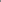 Все виды деятельности взаимосвязаны между собой, часть из них органично включается в другие виды деятельности (например, коммуникативная, познавательно-исследовательская). Это обеспечивает возможность их интеграции в процессе образовательной деятельности.Игра занимает центральное место в жизни ребёнка, являясь преобладающим видом его самостоятельной деятельности. В игре закладываются основы личности ребёнка, развиваются психические процессы, формируется ориентация в отношениях между людьми, первоначальные навыки кооперации. Играя вместе, дети строят свои взаимоотношения, учатся общению, проявляют активность и инициативу и другое. Детство без игры и вне игры не представляется возможным.Игра в педагогическом процессе выполняет различные функции: обучающую, познавательную, развивающую, воспитательную, социокультурную, коммуникативную,  эмоциогенную, развлекательную,	диагностическую, психотерапевтическую и другие.	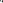 В образовательном процессе игра занимает особое место, выступая как форма организации жизни и деятельности детей, средство разностороннего развития личности; метод или прием обучения; средство саморазвития, самовоспитания, самообучения, саморегуляции. Отсутствие или недостаток игры в жизни ребёнка приводит к серьезным проблемам, прежде всего, в социальном развитии детей.Учитывая потенциал игры для разностороннего развития ребёнка и становления его личности, педагог максимально использует все варианты её применения в ДО.Образовательная деятельность в режимных процессах имеет специфику и предполагает использование особых форм работы в соответствии с реализуемыми задачами воспитания, обучения и развития ребёнка. Основная задача педагога в утренний отрезок времени состоит в том, чтобы включить детей в общий ритм жизни ДОО, создать у них бодрое, жизнерадостное настроение.Образовательная деятельность, осуществляемая в утренний отрезок времени, может включать: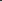 игровые ситуации, индивидуальные игры и игры небольшими подгруппами (сюжетно-ролевые, режиссерские, дидактические, подвижные, музыкальные и другие); беседы с детьми по их интересам, развивающее общение педагога с детьми (в том числе в форме утреннего и вечернего круга), рассматривание картин, иллюстраций; практические, проблемные ситуации, упражнения (по освоению культурно-гигиенических навыков и культуры здоровья, правил и норм поведения и другие); наблюдения за объектами и явлениями природы, трудом взрослых; трудовые поручения и дежурства (сервировка стола к приему пищи, уход за комнатными растениями и другое); индивидуальную работу с детьми в соответствии с задачами разных образовательных областей; продуктивную деятельность детей по интересам детей (рисование, конструирование, лепка и другое); оздоровительные и закаливающие процедуры, здоровьесберегающие мероприятия, двигательную деятельность (подвижные игры, гимнастика и другое).Согласно требованиям СанПиН 1.2.3685-21 в режиме дня предусмотрено время для проведения занятий.Занятие рассматривается как дело, занимательное и интересное детям, развивающее их; как деятельность, направленная на освоение детьми одной или нескольких образовательных областей, или их интеграцию с использованием разнообразных форм и методов работы, выбор которых осуществляется педагогам самостоятельно. Занятие является формой организации обучения, наряду с экскурсиями, дидактическими играми, играми-путешествиями и другими. Оно может проводиться в виде образовательных ситуаций, тематических событий, проектной деятельности, проблемно-обучающих ситуаций, интегрирующих содержание образовательных областей, творческих и исследовательских проектов и так далее. В рамках отведенного времени педагог может организовывать образовательную деятельность с учётом интересов, желаний детей, их образовательных потребностей, включая детей дошкольного возраста в процесс сотворчества, содействия, сопереживания.При организации занятий педагог использует опыт, накопленный при проведении образовательной деятельности в рамках сформировавшихся подходов. Время проведения занятий, их продолжительность, длительность перерывов, суммарная образовательная нагрузка для детей дошкольного возраста определяются СанПиН 1.2.3685-21.Введение термина «занятие» не означает регламентацию процесса. Термин фиксирует форму организации образовательной деятельности. Содержание и педагогически обоснованную методику проведения занятий педагог может выбирать самостоятельно.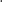 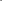 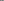 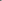 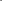 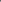 Образовательная деятельность, осуществляемая во время прогулки, включает:наблюдения за объектами и явлениями природы, направленные на установление разнообразных связей и зависимостей в природе, воспитание отношения к ней; подвижные игры и спортивные упражнения, направленные на оптимизацию режима двигательной активности и укрепление здоровья детей; экспериментирование с объектами неживой природы; сюжетно-ролевые и конструктивные игры (с песком, со снегом, с природным материалом); элементарную трудовую деятельность детей на участке ДОО; свободное общение педагога с детьми, индивидуальную работу; проведение спортивных праздников (при необходимости).Образовательная деятельность, осуществляемая во вторую половину дня, может включать:элементарную трудовую деятельность детей (уборка групповой комнаты; ремонт книг, настольно-печатных игр; стирка кукольного белья; изготовление игрушек-самоделок для игр малышей); проведение зрелищных мероприятий, развлечений, праздников (кукольный, настольный, теневой театры, игры-драматизации; концерты; спортивные, музыкальные и литературные досуги и другое); игровые ситуации, индивидуальные игры и игры небольшими подгруппами (сюжетно-ролевые, режиссерские, дидактические, подвижные, музыкальные и другие); опыты и эксперименты, практико-ориентированные проекты, коллекционирование и другое; чтение художественной литературы, прослушивание аудиозаписей лучших образов чтения, рассматривание иллюстраций, просмотр мультфильмов и так далее; слушание и исполнение музыкальных произведений, музыкально-ритмические движения, музыкальные игры и импровизации; организация и (или) посещение выставок детского творчества, изобразительного искусства, мастерских; просмотр репродукций картин классиков и современных художников и другого; индивидуальную работу по всем видам деятельности и образовательным областям; работу с родителями (законными представителями).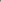 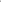 Для организации самостоятельной деятельности детей в группе создаются различные центры активности (игровой, литературный, спортивный, творчества, познания и другое). Самостоятельная деятельность предполагает самостоятельный выбор ребёнком её содержания, времени, партнеров. Педагог может направлять и поддерживать свободную самостоятельную деятельность детей (создавать проблемно-игровые ситуации, ситуации общения, поддерживать познавательные интересы детей, изменять предметно-развивающую среду и другое).Во вторую половину дня педагог может организовывать культурные практики. Они расширяют социальные и практические компоненты содержания образования, способствуют формированию у детей культурных умений при взаимодействии со взрослым и самостоятельной деятельности. Ценность культурных практик состоит в том, что они ориентированы на проявление детьми самостоятельности и творчества, активности и инициативности в разных видах деятельности, обеспечивают их продуктивность.К культурным практикам относят игровую, продуктивную, познавательно-исследовательскую, коммуникативную	практики,	чтение художественной литературы.Культурные практики предоставляют ребёнку возможность проявить свою субъектность с разных сторон, что, в свою очередь, способствует становлению разных видов детских инициатив:в игровой практике ребёнок проявляет себя как творческий субъект (творческая инициатива); в продуктивной созидающий и волевой субъект (инициатива целеполагания); в познавательно-исследовательской практике как субъект исследования (познавательная инициатива); коммуникативной практике — как партнер по взаимодействию и собеседник (коммуникативная инициатива); чтение художественной литературы дополняет развивающие возможности других культурных практик детей дошкольного возраста (игровой, познавательно-исследовательской, продуктивной деятельности).Тематику культурных практик педагогу помогают определить детские вопросы, проявленный интерес к явлениям окружающей действительности или предметам, значимые события, неожиданные явления, художественная литература и другое.В процессе культурных практик педагог создает атмосферу свободы выбора, творческого обмена и самовыражения, сотрудничества взрослого и детей. Организация культурных практик предполагает подгрупповой способ объединения детей.Часть, формируемая участниками образовательных отношенийКонкретное содержание образовательных областей зависит от возрастных и индивидуальных особенностей детей, определяется целями и задачами Программы и реализовывается в различных видах деятельности (общении, игре, познавательно-исследовательской деятельности - как сквозных механизмах развития ребенка): - в раннем возрасте (2 года - 3 года) - предметная деятельность и игры с составными и динамическими игрушками; экспериментирование с материалами и веществами (песок, вода, тесто и пр.), общение с взрослым и совместные игры со сверстниками под руководством взрослого, самообслуживание и действия с бытовыми предметами-орудиями (ложка, совок, лопатка и пр.), восприятие смысла музыки, сказок, стихов, рассматривание картинок, двигательная активность; - для детей дошкольного возраста (3 года – 7(8) лет) - ряд видов деятельности, таких как игровая, включая сюжетно-ролевую игру, игру с правилами и другие виды игры, коммуникативная (общение и взаимодействие со взрослыми и сверстниками), познавательно-исследовательская (исследования объектов окружающего мира и экспериментирования с ними), а также восприятие художественной литературы и фольклора, самообслуживание и элементарный бытовой труд (в помещении и на улице), конструирование из разного материала, включая конструкторы, модули, бумагу, природный и иной материал, изобразительная (рисование, лепка, аппликация), музыкальная (восприятие и понимание смысла музыкальных произведений, пение, музыкально-ритмические движения, игры на детских музыкальных инструментах) и двигательная (овладение основными движениями) формы активности ребенка. Культурные практики ребенка дошкольного возраста Культурные практики ребенка - активная, продуктивная образовательная деятельность. «Для того, чтобы стать субъектом культурной деятельности, ребенку нужна особая собственная практика, особые собственные пробы сил. На основе взаимодействия с взрослым у ребенка формируются: привычки, пристрастия, интересы и излюбленные занятия, черты характера, стиль поведения. В ДОУ организуются разнообразные культурные практики, ориентированные на проявление детьми самостоятельности и творчества в разных видах деятельности. В культурных практиках воспитателем создается атмосфера свободы выбора, творческого обмена и самовыражения, сотрудничества взрослого и детей. Организация культурных практик носит преимущественно подгрупповой характер. Совместная игра воспитателя и детей (сюжетно-ролевая, режиссерская, игра-драматизация, строительно-конструктивные игры) направлена на обогащение содержания творческих игр, освоение детьми игровых умений, необходимых для организации самостоятельной игры. Ситуации общения и накопления положительного социально-эмоционального опыта носят проблемный характер и заключают в себе жизненную проблему, близкую детям дошкольного возраста, в разрешении которой они принимают непосредственное участие. Такие ситуации могут быть реально-практического характера (оказание помощи малышам, старшим), условно-вербального характера (на основе жизненных сюжетов или сюжетов литературных произведений) и имитационно-игровыми. В ситуациях условно-вербального характера воспитатель обогащает представления детей об опыте разрешения тех или иных проблем, вызывает детей на задушевный разговор, связывает содержание разговора с личным опытом детей. В реально-практических ситуациях дети приобретают опыт проявления заботливого, участливого отношения к людям, принимают участие в важных делах («Мы сажаем рассаду для цветов», «Мы украшаем детский сад к празднику» и пр.).     Ситуации могут планироваться воспитателем заранее, а могут возникать в ответ на события, которые происходят в группе, способствовать разрешению возникающих проблем.         Сенсорный и интеллектуальный тренинг - система заданий преимущественно игрового характера, обеспечивающая становление системы сенсорных эталонов (цвета, формы, пространственных отношений и др.), способов интеллектуальной деятельности (умение сравнивать, классифицировать, составлять сериационные ряды, систематизировать по какому-либо признаку и пр.). Сюда относятся развивающие игры, логические упражнения, занимательные задачи.      Детский досуг - вид деятельности, целенаправленно организуемый взрослыми для игры, развлечения, отдыха.       Коллективная и индивидуальная трудовая деятельность носит общественно полезный характер и организуется как хозяйственно-бытовой труд и труд в природе. Построение вариативного развивающего образования, ориентированного на уровень развития, проявляющийся у ребенка в совместной деятельности со взрослым и более опытными сверстниками, но не актуализирующийся в его индивидуальной деятельности (далее - зона ближайшего развития каждого ребенка), обеспечивается через: - создание условий для овладения культурными средствами деятельности; - организацию видов деятельности, способствующих развитию мышления, речи, общения, воображения и детского творчества, личностного, физического и художественно-эстетического развития детей; - поддержку спонтанной игры детей, ее обогащение, обеспечение игрового времени и пространства. Содержание Программы в полном объёме реализуется: - в процессе непрерывной образовательной деятельности; - в совместной образовательной деятельности взрослых и детей; - через организацию самостоятельной деятельности детей.Совместная образовательная деятельность, осуществляемая в ходе режимных моментов это деятельность, в которой решение образовательных задач по всем основным направлениям развития сопряжено с одновременным выполнением функций по присмотру и уходу за детьми. Самостоятельная деятельность детей - свободная деятельность воспитанников в условиях созданной педагогами предметно-развивающей образовательной среды, обеспечивающей выбор каждым ребенком деятельности по интересам и позволяющая ему взаимодействовать со сверстниками или действовать индивидуально. Данный вид деятельности осуществляется для закрепления полученных знаний, развития умений и навыков, самостоятельной активности ребенка, в целях развития и амплификации (обогащения) опыта воспитанников.Виды и формы культурных практикТаблица 18Описание форм, способов, методов и средств реализации ПрограммыЕжедневная организация жизни и деятельности детей осуществляется на адекватных возрасту формах работы с дошкольниками, зависит от возрастных и индивидуальных особенностей детей, предусматривает личностно-ориентированные подходы к организации всех видов детской деятельности и определяется с учетом времени, отведенного на:непосредственно образовательную деятельность, осуществляемую в процессе организации различных видов детской деятельности;образовательную деятельность, осуществляемую в ходе режимных моментов;самостоятельную деятельность детей;совместную деятельность с учетом региональной специфики;взаимодействие с семьями детей по реализации ПрограммыОрганизация деятельности взрослых и детей по реализации и освоению Программы осуществляется в совместной деятельности взрослого и детей, и самостоятельной деятельности детей. Решение образовательных задач в рамках первой модели – совместной деятельности взрослого и детей - осуществляется как в виде непосредственно образовательной деятельности (не сопряженной с одновременным выполнением педагогами функций по присмотру и уходу за детьми), так и в виде образовательной деятельности, осуществляемой в ходе режимных моментов (решение образовательных задач сопряжено с одновременным выполнением функций по присмотру и уходу за детьми – утренним приемом детей, прогулкой, подготовкой ко сну, организацией питания и др.). Непосредственно образовательная деятельность реализуется через организацию различных видов детской деятельности (игровой, двигательной, познавательно-исследовательской, коммуникативной, изобразительной, музыкальной, трудовой, а также чтения художественной литературы) или их интеграцию с использованием разнообразных форм и методов работы, выбор которых осуществляется педагогами самостоятельно в зависимости от контингента детей, уровня освоения Программы и решения конкретных образовательных задач. Продолжительность занятий для детей от 2 до 3 лет – не более 10 минут, для детей от 3 до 4 лет – не более 15 минут, от 4 до 5 лет - не более 20 минут, для детей от 5 до 6 лет - не более 25 минут, для детей от 6 до 7 лет - не более 30 минут.Максимально допустимый объем образовательной нагрузки в первой половине дня в группе раннего возраста не превышает 20 минут, в младшей и средней группе не превышает 30 и 40 минут соответственно, в старшей и подготовительной группах 45 минут и 1,5 часа соответственно. В середине времени, отведенного на непрерывную образовательную деятельность, проводят физкультминутку. Перерывы между периодами непрерывной образовательной деятельности - не менее 10 минут.Образовательная деятельность с детьми старшего дошкольного возраста осуществляется во второй половине дня после дневного сна не чаще 2-3 раз в неделю. Ее продолжительность составляет не более 25-30 минут в день. В середине непрерывно образовательной деятельности статического характера проводятся физкультурные минутки.Образовательная деятельность, требующая повышенной познавательной активности и умственного напряжения детей, проводится в первую половину дня в дни наиболее высокой работоспособности детей (вторник, среда).  Для профилактики утомления детей проводятся физкультурные, музыкальные занятия, ритмика.Домашние задания воспитанникам дошкольной образовательной организации не задают.Занятия по физическому развитию для детей в возрасте от 2 до 7 лет организуется 3 раза в неделю. Длительность занятий по физическому развитию зависит от возраста детей и составляет:в группе раннего возраста – 10 мин.,в младшей группе -15 мин., в средней группе - 20 мин., в старшей группе – 25 мин.,в подготовительной группе – 30 мин.Один раз в неделю для детей 3-7 лет круглогодично организуются занятия по физическому развитию детей на открытом воздухе. Их проводят только при отсутствии у детей медицинских противопоказаний и наличие спортивной одежды, соответствующей погодным условиям.В теплое время при благоприятных метеорологических условиях непосредственно образовательная деятельность по физическому развитию организуется на открытом воздухе.Расписание непосредственно-образовательной деятельности, занятий и культурных практик составляется в соответствии с перечнем видов образовательной деятельности. В летний период проводят непосредственно образовательную деятельность только эстетически-оздоровительного цикла, спортивные и подвижные игры, спортивные праздники, экскурсии и другие, а также увеличивается продолжительность прогулок.В режиме дня выделяется специальное время и создается обстановка для ежедневного чтения и непринужденного обсуждения художественной литературы. Общественно полезный труд детей старшего дошкольного возраста проводится в форме самообслуживания, элементарного хозяйственно-бытового труда и труда на природе (сервировка столов, помощь в подготовке к занятиям). Его продолжительность не превышает 20 минут в день.Адекватными возрасту формами работы с детьми являются экспериментирование, беседы с детьми, наблюдения, решение проблемных ситуаций и др. Решение задач Программы осуществляется в течение всего времени пребывания детей в дошкольной организации. Содержание Программы реализуется в совместной деятельности педагогов и детей, а также через оптимальную организацию самостоятельной деятельности детей. Под совместной деятельностью взрослых и детей понимается деятельность двух и более участников образовательного процесса (взрослых и воспитанников) по решению образовательных задач на одном пространстве и в одно и то же время. Она отличается наличием партнерской позиции взрослого и партнерской формой организации (сотрудничество взрослого и детей, возможность свободного размещения, перемещения и общения детей в процессе образовательной деятельности), предполагает сочетание индивидуальной, подгрупповой и групповой форм организации работы с воспитанниками. Под самостоятельной деятельностью детей понимается свободная деятельность воспитанников в условиях созданной педагогами предметно-развивающей среды, обеспечивающая выбор каждым ребенком деятельности по интересам и позволяющая ему взаимодействовать со сверстниками или действовать индивидуально.В рамках совместной непринужденной деятельности взрослого с детьми решаются задачи самого широкого плана:- становление инициативы детей во всех сферах деятельности детей;- развитие общих познавательных способностей, формирование культуры чувств и переживаний;- развитие способности к планированию собственной деятельности произвольному усилию, направленному на достижение результата;- освоение ребенком «мироустройства» в его природных и рукотворных аспектах (построение связной картины мира).Блок самостоятельной деятельности детей наполняется содержанием за счет создания воспитателем разнообразной предметной среды, обеспечивающей широкий выбор дел по интересам, позволяющей ребенку включаться во взаимодействие со сверстниками или действовать индивидуально.Идущие от взрослого виды деятельности детям, в отличие от собственной активности детей, являются культурными практиками. К ним относятся: игровая, продуктивная, познавательно-исследовательская деятельность, коммуникативная практика и чтение художественной литературы. Основной характеристикой культурной практики является наличие неформального партнерства взрослого и детей.Совместная партнерская деятельность взрослого с детьми должна задействовать двойную мотивацию ребенка: с одной стороны, стремление быть с взрослым, подражать ему, сотрудничать с ним, с другой стремление делать то, что интересно.Особенности организации чтения художественной литературыЧтение художественной литературы – партнерская деятельность взрослого с детьми. Используя художественные тексты как готовый культурный материал, воспитатель становится проводником детей в миры, создаваемые книгой, и в то же время не остается безучастным «техническим» исполнителем, но, как партнер, вместе с детьми удивляется, восхищается, огорчается, предвосхищает возможные коллизии – сопереживает персонажам в происходящих с ними событиях.Задачи воспитателя в работе с книгой:- подбирать конкретные художественные тексты, исходя из их развивающего потенциала и в соответствии с особенностями детей группы, с тем чтобы они увидели в книге источник удовлетворения своей любознательности и интереса к окружающему, почувствовали красоту и выразительность художественного слова;- обеспечивать время и обстановку для ежедневного чтения и непринужденного обсуждения художественных текстов; воспитывать у детей привычку к сосредоточенному слушанию книги;- обращаться к художественным текстам при развертывании других культурных практик (использовать тексты как смысловой фон и стимул для продуктивной, познавательно-исследовательской, игровой деятельности, проводить аналогии между событиями, происходящими с персонажами, их переживаниями, рассуждениями, размышлениями и собственной деятельностью детей).Реализация развивающего потенциала художественной литературы зависит как от подбора текстов, так и от правильной организации чтения в форме партнерской деятельности взрослого с детьми.Общие методические требования к организации чтения художественной литературы:Чтение художественных текстов должно быть ежедневным; регулярное интересное чтение должно войти в привычку, стать обычаем, ритуалом жизни группы.Время для чтения (всегда одно и то же) должно быть определено в распорядке дня. Продолжительность чтения: 10-15 минут - младший возраст; 15-25 минут - старший возраст.Чтение книги должно проходить в непринужденной обстановке (дети располагаются вблизи взрослого, как им удобно) каждый ребенок добровольно присоединяется к читающим, это не вменяется ему в обязанность. Не желающие в данный момент слушать книгу должны соблюдать лишь одно правило: заниматься своими делами тихо, не мешая всем остальным.Читая книгу, воспитатель выступает как партнер детей по восприятию ее содержания: проявляет эмоции, соответствующие содержанию текста, - удивление, изумление, сострадание и пр.; Воспитатель не должен стремиться к обязательному обсуждению художественного текста непосредственно после чтения. Обсуждение художественного текста должно иметь непринужденный характер.В подборе и чтении художественной литературы очень важно взаимодействие детского сада и семьи. Родители должны осознавать всю важность каждодневного домашнего чтения ребенку вслух.2.8. Способы и направления поддержки детской инициативыОбязательная частьДля поддержки детской инициативы педагог поощряет свободную самостоятельную деятельность детей, основанную на детских интересах и предпочтениях. Появление возможности у ребёнка исследовать, играть, лепить, рисовать, сочинять, петь, танцевать, конструировать, ориентируясь на собственные интересы, позволяет обеспечить такие важные составляющие эмоционального благополучия ребёнка ДОО как уверенность в себе, чувство защищенности, комфорта, положительного самоощущения.Наиболее благоприятными отрезками времени для организации свободной самостоятельной деятельности детей является утро, когда ребёнок приходит в ДОО и вторая половина дня.Любая деятельность ребёнка в ДОО может протекать в форме самостоятельной инициативной деятельности, например:самостоятельная исследовательская деятельность и экспериментирование; свободные сюжетно-ролевые, театрализованные, режиссерские игры; игры — импровизации и музыкальные игры; речевые и словесные игры, игры с буквами, слогами, звуками;логические игры, развивающие игры математического содержания; самостоятельная деятельность в книжном уголке; самостоятельная изобразительная деятельность, конструирование; самостоятельная двигательная деятельность, подвижные игры, выполнение ритмических и танцевальных движений.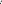 Для поддержки детской инициативы педагог должен учитывать следующие условия:1) уделять внимание развитию детского интереса к окружающему миру, поощрять желание ребёнка получать новые знания и умения, осуществлять деятельностные пробы в соответствии со своими интересами, задавать познавательные вопросы;2) организовывать ситуации, способствующие активизации личного опыта ребёнка в деятельности, побуждающие детей к применению знаний, умений при выборе способов деятельности;3) расширять и усложнять в соответствии с возможностями и особенностями развития детей область задач, которые ребёнок способен и желает решить самостоятельно, уделять внимание таким задачам, которые способствуют активизации у ребёнка творчества, сообразительности, поиска новых подходов;4) поощрять проявление детской инициативы в течение всего дня пребывания ребёнка в ДОС), используя приемы поддержки, одобрения, похвалы;5) создавать условия для развития произвольности в деятельности, использовать игры и упражнения, направленные на тренировку волевых усилий, поддержку готовности и желания ребёнка преодолевать трудности, доводить деятельность до результата;6) поощрять и поддерживать желание детей получить результат деятельности, обращать внимание на важность стремления к качественному результату, подсказывать ребёнку, проявляющему небрежность и равнодушие к результату, как можно довести дело до конца, какие приемы можно использовать, чтобы проверить качество своего результата;7) внимательно наблюдать за процессом самостоятельной деятельности детей, в случае необходимости оказывать детям помощь, но стремиться к её дозированию. Если ребёнок испытывает сложности при решении уже знакомой ему задачи, когда изменилась обстановка или иные условия деятельности, то целесообразно и достаточно использовать приемы наводящих вопросов, активизировать собственную активность и смекалку ребёнка, намекнуть, посоветовать вспомнить, как он действовал в аналогичном случае;8) поддерживать у детей чувство гордости и радости от успешных самостоятельных действий, подчеркивать рост возможностей и достижений каждого ребёнка, побуждать к проявлению инициативы и творчества через использование приемов похвалы, одобрения, восхищения.В возрасте 3-4 лет у ребёнка активно проявляется потребность в общении со взрослым, ребёнок стремится через разговор с педагогом познать окружающий мир, узнать об интересующих его действиях, сведениях. Поэтому ребёнок задает различного рода вопросы. Важно поддержать данное стремление ребёнка, поощрять познавательную активность детей младшего дошкольного возраста, использовать педагогические приемы, направленные на развитие стремлений ребёнка наблюдать, сравнивать предметы, обследовать их свойства и качества. Педагогу важно проявлять внимание к детским вопросам, поощрять и поддерживать их познавательную активность, создавать ситуации, побуждающие ребёнка самостоятельно искать решения возникающих проблем, осуществлять деятельностные пробы. При проектировании режима дня педагог уделяет особое внимание организации вариативных активностей детей, чтобы ребёнок получил возможность участвовать в разнообразных делах: в играх, в экспериментах, в рисовании, в общении, в творчестве (имитации, танцевальные импровизации и тому подобное), в двигательной деятельности.С четырех-пяти лет у детей наблюдается высокая активность. Данная потребность ребёнка является ключевым условием для развития самостоятельности во всех сферах его жизни и деятельности. Педагогу важно обращать особое внимание на освоение детьми системы разнообразных обследовательских действий, приемов простейшего анализа, сравнения, умения наблюдать для поддержки самостоятельности в познавательной деятельности. Педагог намеренно насыщает жизнь детей проблемными практическими и познавательными ситуациями, в которых детям необходимо самостоятельно применить освоенные приемы. Всегда необходимо доброжелательно и заинтересованно относиться к детским вопросам и проблемам, быть готовым стать партнером в обсуждении, поддерживать и направлять детскую познавательную активность, уделять особое внимание доверительному общению с ребёнком. В течение дня педагог создает различные ситуации, побуждающие детей проявить инициативу, активность, желание совместно искать верное решение проблемы. Такая планомерная деятельность способствует развитию у ребёнка умения решать возникающие перед ними задачи, что способствует развитию самостоятельности и уверенности в себе. Педагог стремится создавать такие ситуации, в которых дети приобретают опыт дружеского общения, совместной деятельности, умений командной работы. Это могут быть ситуации волонтерской направленности: взаимной поддержки, проявления внимания к старшим, заботы о животных, бережного отношения к вещам и игрушкам.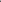 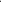 Важно, чтобы у ребёнка всегда была возможность выбора свободной деятельности, поэтому атрибуты и оборудование для детских видов деятельности должны быть достаточно разнообразными и постоянно меняющимися (смена примерно раз в два месяца).Дети пяти-семи лет имеют яркую потребность в самоутверждении и признании со стороны взрослых. Поэтому педагогу важно обратить внимание на те педагогические условия, которые развивают детскую самостоятельность, инициативу и творчество. Для этого педагог создает ситуации, активизирующие желание детей применять свои знания и умения, имеющийся опыт для самостоятельного решения задач. Он регулярно поощряет стремление к самостоятельности, старается определять для детей все более сложные задачи, активизируя их усилия, развивая произвольные умения и волю, постоянно поддерживает желание преодолевать трудности и поощряет ребёнка за стремление к таким действиям, нацеливает на поиск новых, творческих решений возникших затруднений.Для поддержки детской инициативы педагогу рекомендуется использовать ряд способов и приемов.1) Не следует сразу помогать ребёнку, если он испытывает затруднения решения задачи, важно побуждать его к самостоятельному решению, подбадривать и поощрять попытки найти решение. В случае необходимости оказания помощи ребёнку, педагог сначала стремится к её минимизации: лучше дать совет, задать наводящие вопросы, активизировать имеющийся у ребёнка прошлый опыт.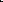 2) У ребёнка всегда должна быть возможность самостоятельного решения поставленных задач. При этом педагог помогает детям искать разные варианты решения одной задачи, поощряет активность детей в поиске, принимает любые предположения детей, связанные с решением задачи, поддерживает инициативу и творческие решения, а также обязательно акцентирует внимание детей на качестве результата, их достижениях, одобряет и хвалит за результат, вызывает у них чувство радости и гордости от успешных самостоятельных, инициативных действий.3) Особое внимание педагог уделяет общению с ребёнком в период проявления кризиса семи лет: характерные для ребёнка изменения в поведении и деятельности становятся поводом для смены стиля общения с ребёнком. Важно уделять внимание ребёнку, уважать его интересы, стремления, инициативы в познании, активно поддерживать стремление к самостоятельности. Дети седьмого года жизни очень чувствительны к мнению взрослых. Необходимо поддерживать у них ощущение своего взросления, вселять уверенность в своих силах.4) Педагог может акцентировать внимание на освоении ребёнком универсальных умений организации своей деятельности и формировании у него основ целеполагания: поставить цель (или принять её от педагога), обдуматьспособы её достижения, осуществить свой замысел, оценить полученный результат с позиции цели. Задача развития данных умений ставится педагогом в разных видах деятельности. Педагог использует средства, помогающие детям планомерно и самостоятельно осуществлять свой замысел: опорные схемы, наглядные модели, пооперационные карты.5) Создание творческих ситуаций в игровой, музыкальной, изобразительной деятельности и театрализации, в ручном труде также способствует развитию самостоятельности у детей. Сочетание увлекательной творческой деятельности и необходимости решения задачи и проблемы привлекает ребёнка, активизирует его желание самостоятельно определить замысел, способы и формы его воплощения. 6) Педагог уделяет особое внимание обогащению РППС, обеспечивающей поддержку инициативности ребёнка. В пространстве группы появляются предметы, побуждающие детей к проявлению интеллектуальной активности. Это могут быть новые игры и материалы, детали незнакомых устройств, сломанные игрушки, нуждающиеся в починке, зашифрованные записи, посылки, письма-схемы, новые таинственные книги и прочее. Разгадывая загадки, заключенные в таких предметах, дети учатся рассуждать, анализировать, отстаивать свою точку зрения, строить предположения, испытывают радость открытия и познания.Часть, формируемая участниками образовательных отношенийПостроение образовательной деятельности на основе взаимодействия взрослых с детьми, ориентированного на интересы и возможности каждого ребёнка является главным условием развития и поддержки детской инициативы.Таблица 192.9. Особенности взаимодействия педагогического коллектива с семьями обучающихсяОбязательная частьГлавными целями взаимодействия педагогического коллектива ДОО с семьями обучающихся дошкольного возраста являются: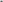 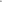 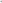 обеспечение психолого-педагогической поддержки семьи и повышение компетентности родителей (законных представителей) в вопросах образования, охраны и укрепления здоровья детей младенческого, раннего и дошкольного возрастов; обеспечение единства подходов к воспитанию и обучению детей в условиях ДОО и семьи; повышение воспитательного потенциала семьи.Эта деятельность дополняет, поддерживает и тактично направляет воспитательные действия родителей (законных представителей) детей раннего и дошкольного возрастов.Достижение этих целей должно осуществляться через решение основных задач:1) информирование родителей (законных представителей) и общественности относительно целей ДО, общих для всего образовательного пространства Российской Федерации, о мерах господдержки семьям, имеющим детей дошкольного возраста, а также об образовательной программе, реализуемой в ДОО;2) просвещение родителей (законных представителей), повышение их правовой, психолого-педагогической компетентности в вопросах охраны и укрепления здоровья, развития и образования детей;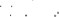 3) способствование развитию ответственного и осознанного родительства как базовой основы благополучия семьи;4) построение взаимодействия в форме сотрудничества и установления партнёрских отношений с родителями (законными представителями) детей младенческого, раннего и дошкольного возраста для решения образовательных задач;5) вовлечение родителей (законных представителей) в образовательный процесс.Построение взаимодействия с родителями (законными представителями) должно придерживаться следующих принципов:1) приоритет семьи в воспитании, обучении и развитии ребёнка: в соответствии с Законом об образовании у родителей (законных представителей) обучающихся не только есть преимущественное право на обучение и воспитание детей, но именно они обязаны заложить основы физического, нравственного и интеллектуального развития личности ребёнка;2) открытость: для родителей (законных представителей) должна быть доступна актуальная информация об особенностях пребывания ребёнка в группе; каждому из родителей (законных представителей) должен быть предоставлен свободный доступ в ДОО; между педагогами и родителями (законными представителями) необходим обмен информацией об особенностях развития ребёнка в ДОО и семье;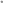 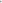 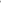 3) взаимное доверие, уважение и доброжелательность во взаимоотношениях педагогов и родителей (законных представителей): при взаимодействии педагогу необходимо придерживаться этики и культурных правил общения, проявлять позитивный настрой на общение и сотрудничество с родителями (законными представителями); важно этично и разумно использовать полученную информацию как со стороны педагогов, так и со стороны родителей (законных представителей) в интересах детей;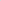 4) индивидуально-дифференцированный подход к каждой семье: при взаимодействии необходимо учитывать особенности семейного воспитания, потребности родителей (законных представителей) в отношении образования ребёнка, отношение к педагогу и ДОС), проводимым мероприятиям; возможности включения родителей (законных представителей) в совместное решение образовательных задач;5) возрастосообразность: при планировании и осуществлении взаимодействия необходимо учитывать особенности и характер отношений ребёнка с родителями (законными представителями), прежде всего, с матерью (преимущественно для детей младенческого и раннего возраста), обусловленные возрастными особенностями развития детей.Деятельность педагогического коллектива ДОО по построению взаимодействия с родителями (законными представителями) обучающихся осуществляется по нескольким направлениям:1) диагностико-аналитическое направление включает получение и анализ данных о семье каждого обучающегося, её запросах в отношении охраны здоровья и развития ребёнка; об уровне психолого-педагогической компетентности родителей (законных представителей); а также планирование работы с семьей с учётом результатов проведенного анализа; согласование воспитательных задач;2) просветительское направление предполагает просвещение родителей (законных представителей) по вопросам особенностей психофизиологического и психического развития детей младенческого, раннего и дошкольного возрастов; выбора эффективных методов обучения и воспитания детей определенного возраста; ознакомление с актуальной информацией о государственной политике в области ДО, включая информирование о мерах господдержки семьям с детьми дошкольного возраста; информирование об особенностях реализуемой в ДОО образовательной программы; условиях пребывания ребёнка в группе ДОО); содержании и методах образовательной работы с детьми;3) консультационное направление объединяет в себе консультирование родителей (законных представителей) по вопросам их взаимодействия с ребёнком, преодоления возникающих проблем воспитания и обучения детей, в том числе с ООП в условиях семьи; особенностей поведения и взаимодействия ребёнка со сверстниками и педагогом; возникающих проблемных ситуациях; способам воспитания и построения продуктивного взаимодействия с детьми младенческого, раннего и дошкольного возрастов; способам организации и участия в детских деятельностях, образовательном процессе и другому.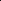 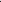 Совместная образовательная деятельность педагогов и родителей (законных представителей) обучающихся предполагает сотрудничество в реализации некоторых образовательных задач, вопросах организации РППС и образовательных мероприятий; поддержку образовательных инициатив родителей (законных представителей) детей младенческого, раннего и дошкольного возрастов; разработку и реализацию образовательных проектов ДОО совместно с семьей.Особое внимание в просветительской деятельности ДОО должно уделяться повышению уровня компетентности родителей (законных представителей) в вопросах здоровьесбережения ребёнка.Реализация данной темы может быть осуществлена в процессе следующих направлений просветительской деятельности:1) информирование о факторах, положительно влияющих на физическое и психическое здоровье ребёнка (рациональная организация режима дня ребёнка, правильное питание в семье, закаливание, организация двигательной активности, благоприятный психологический микроклимат в семье и спокойное общение с ребёнком и другое), о действии негативных факторов (переохлаждение, перегревание, перекармливание и другое), наносящих непоправимый вред здоровью ребёнка;2) своевременное информирование о важности вакцинирования в соответствии с рекомендациями Национального календаря профилактических прививок и по эпидемическим показаниям;3) информирование родителей (законных представителей) об актуальных задачах физического воспитания детей на разных возрастных этапах их развития, а также о возможностях ДОО и семьи в решении данных задач;4) знакомство родителей (законных представителей) с оздоровительными мероприятиями, проводимыми в ДОО;5) информирование родителей (законных представителей) о негативном влиянии на развитие детей систематического и бесконтрольного использования 1Т-технологий (нарушение сна, возбудимость, изменения качества памяти, внимания, мышления; проблемы социализации и общения и другое).Эффективность просветительской работы по вопросам здоровьесбережения детей может быть повышена за счет привлечения к тематическим встречам профильных специалистов (медиков, нейро-психологов, физиологов, П-специалистов и других).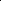 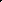 Направления деятельности педагога реализуются в разных формах (групповых и (или) индивидуальных) посредством различных методов, приемов и способов взаимодействия с родителями (законными представителями):1) диагностико-аналитическое направление реализуется через опросы, социологические срезы, индивидуальные блокноты, «почтовый ящик», педагогические беседы с родителями (законными представителями); дни (недели) открытых дверей, открытые просмотры занятий и других видов деятельности детей и так далее;2) просветительское и консультационное направления реализуются через групповые родительские собрания, конференции, круглые столы, семинары-практикумы, тренинги и ролевые игры, консультации, педагогические гостиные, родительские клубы и другое; информационные проспекты, стенды, ширмы, папки-передвижки для родителей (законных представителей); журналы и газеты, издаваемые ДОО для родителей (законных представителей), педагогические библиотеки для родителей (законных представителей); сайты ДОО и социальные группы в сети Интернет; медиа-репортажи и интервью; фотографии, выставки детских работ, совместных работ родителей (законных представителей) и детей. Включают также и досуговую форму — совместные праздники и вечера, семейные спортивные и тематические мероприятия, тематические досуги, знакомство с семейными традициями и другое.Для вовлечения родителей (законных представителей) в образовательную деятельность целесообразно использовать специально разработанные (подобранные) дидактические материалы для организации совместной деятельности родителей (законных представителей) с детьми в семейных условиях в соответствии с образовательными задачами, реализуемыми в ДОО эти материалы должны сопровождаться подробными инструкциями по их использованию и рекомендациями по построению взаимодействия с ребёнком (с учётом возрастных особенностей). Кроме того, необходимо активно использовать воспитательный потенциал семьи для решения образовательных задач, привлекая родителей (законных представителей) к участию в образовательных мероприятиях, направленных на решение познавательных и воспитательных задач.Незаменимой формой установления доверительного делового контакта между семьей и ДОО является диалог педагога и родителей (законных представителей). Диалог позволяет совместно анализировать поведение или проблемы ребёнка, выяснять причины проблем и искать подходящие возможности, ресурсы семьи и пути их решения. В диалоге проходит просвещение родителей (законных представителей), их консультирование по вопросам выбора оптимального образовательного маршрута для конкретного ребёнка, а также согласование совместных действий, которые могут быть предприняты со стороны ДОО и семьи для разрешения возможных проблем и трудностей ребёнка в освоении образовательной программы.Педагоги самостоятельно выбирают педагогически обоснованные методы, приемы и способы взаимодействия с семьями обучающихся, в зависимости от стоящих перед ними задач. Сочетание традиционных и инновационных технологий сотрудничества позволит педагогам ДОО устанавливать доверительные и партнерские отношения с родителями (законными представителями), эффективно осуществлять просветительскую деятельность и достигать основные цели взаимодействия ДОО с родителями (законными представителями) детей дошкольного возраста.Часть, формируемая участниками образовательных отношенийВедущие цели взаимодействия детского сада с семьей - создание в Учреждении необходимых условий для развития ответственных и взаимозависимых отношений с семьями воспитанников, обеспечивающих целостное развитие личности дошкольника, повышение компетентности родителей в области воспитания.Основные формы взаимодействия с семьейЗнакомство с семьей: встречи-знакомства, посещение семей, анкетирование семей.Информирование родителей о ходе образовательного процесса: дни открытых дверей, индивидуальные и групповые консультации, родительские собрания, оформление информационных стендов, организация выставок детского творчества, приглашение родителей на детские концерты и праздники, создание памяток, интернет-журналов, переписка по электронной почте.Образование родителей организация «материнской/отцовской школы», «школы для родителей» (лекции, семинары, семинары-практикумы), проведение мастер-классов, тренингов, создание библиотеки (медиатеки).Непосредственное вовлечение родителей в образовательную деятельность: организация совместной деятельности в системе «ребенок-родитель-педагог», привлечение родителей к организации вечеров музыки и поэзии, гостиных, конкурсов, концертов семейного воскресного абонемента, маршрутов выходного дня (в театр, музей, библиотеку  и пр.), семейных объединений (клуб, студия, секция), семейных праздников, прогулок, экскурсий, семейного театра, к участию в детской исследовательской и проектной деятельности; участие в выставках совместного творчества, изготовление плакатов и газет различной тематики, изготовление фотоколлажей и др.Система взаимодействия с родителями включает:ознакомление родителей с результатами работы Учреждения на общих родительских собраниях, анализом участия родительской общественности в жизни Учреждения;ознакомление родителей с содержанием работы Учреждения, направленной на физическое, психическое и социальное развитие ребенка;участие в составлении планов: спортивных и культурно-массовых мероприятий, работы родительского комитета целенаправленную работу, пропагандирующую общественное дошкольное воспитание в его разных формах;обучение конкретным приемам и методам воспитания и развития ребенка в разных видах детской деятельности на семинарах-практикумах, консультациях и открытых занятиях.Таблица 202.10. Взаимодействие с социальными партнерамиОбязательная частьРазвитие социальных связей дошкольной организации с культурными и научными центрами дает дополнительный импульс для духовного развития и обогащения личности ребенка, совершенствует конструктивные взаимоотношения с родителями, строящиеся на идее социального партнерства.Одновременно этот процесс способствует росту профессионального мастерства всех специалистов детского сада, работающих с детьми, поднимает статус учреждения, указывает на особую роль его социальных связей в развитии каждой личности и тех взрослых, которые входят в ближайшее окружение ребенка, что в конечном итоге ведет к повышению качества дошкольного образования. Связи с социумом строятся на основе принципов установления коммуникаций между детским садом и социумом, учета запросов общественности, принятия политики детского сада социумом, сохранения и укрепления имиджа дошкольной организации в обществе.Часть, формируемая участниками образовательных отношенийНаправления и формы взаимодействия дошкольной организации с социальными партнерамиТаблица 21Преемственность в работе Учреждения и школыПреемственность – двусторонний процесс, в котором на дошкольной ступени образования формируются фундаментальные личностные качества ребенка, которые служат основой успешности школьного обучения. Школа, как преемник дошкольного образования опирается на достижения ребенка-дошкольника и организует свою педагогическую практику, развивая накопленный им потенциал, что позволяет реализовывать непрерывность в развитии детей и образовании как системе. Важнейшую роль в преемственности дошкольного и начального образования имеет координация взаимодействия между педагогическими коллективами детского сада и школы, решение общих целей и задач непрерывного образования.Взаимодействие дошкольного образовательного учреждения со школами осуществляется через план мероприятий по обеспечению преемственности между образовательными учреждениями, который включает организацию и проведение мероприятий с детьми, родителями, педагогами:-  беседы с учителями первых классов школы по вопросам адаптации выпускников детского сада;-  совместные совещания, круглые столы, педагогические советы учителей и педагогов дошкольной организации по вопросам преемственности в работе детского сада и школы;- экскурсии воспитанников детского сада по школе с посещением уроков первоклассников, столовой, библиотеки, спортивного зала; посещение кабинета Безопасности и проведение занятия учителем ОБЖ;- знакомство с музеем боевой славы и истории школы; проведение родительских собраний, дней открытых дверей с учителями школы, родителями, педагогами детского сада. 2.11. Направления и задачи коррекционно-развивающей работыОбязательная частьКоррекционно-развивающая работа (далее- КРР) и (или) инклюзивное образование в ДОО направлено на обеспечение коррекции нарушений развития у различных категорий детей (целевые группы), включая детей с ООП, в том числе детей с ОВЗ и детей-инвалидов; оказание им квалифицированной помощи в освоении Программы, их разностороннее развитие с учётом возрастных и индивидуальных особенностей, социальной адаптации.КРР объединяет комплекс мер по психолого-педагогическому сопровождению обучающихся, включающий психолого-педагогическое обследование, проведение индивидуальных и групповых коррекционно-развивающих занятий, а также мониторинг динамики их развития. КРР в ДОО осуществляют педагоги, педагоги-психологи, учителя-дефектологи, учителя-логопеды и другие квалифицированные специалисты.ДОО имеет право и возможность разработать программу КРР в соответствии с ФГОС ДО, которая может включать:план диагностических и коррекционно-развивающих мероприятий; рабочие программы КРР с обучающимися различных целевых групп, имеющих различные ООП и стартовые условия освоения Программы.методический инструментарий для реализации диагностических, коррекционно-развивающих и просветительских задач программы КРР.Задачи КРР на уровне ДО:определение ООП обучающихся, в том числе с трудностями освоения Федеральной программы и социализации в ДОО; своевременное выявление обучающихся с трудностями социальной адаптации, обусловленными различными причинами; осуществление индивидуально ориентированной психолого-педагогической помощи обучающимся с учётом особенностей их психического и (или) физического развития, индивидуальных возможностей и потребностей (в соответствии с рекомендациями психолого-медико-педагогической комиссии или психолого-педагогического консилиума образовательной организации (далее — ППК); оказание родителям (законным представителям) обучающихся консультативной психолого-педагогической помощи по вопросам развития и воспитания детей дошкольного возраста; содействие поиску и отбору одаренных обучающихся, их творческому развитию; выявление детей с проблемами развития эмоциональной и интеллектуальной сферы; реализация комплекса индивидуально ориентированных мер по ослаблению, снижению или устранению отклонений в развитии и проблем поведения.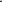 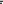 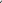 КРР организуется: по обоснованному запросу педагогов и родителей (законных представителей); на основании результатов психологической диагностики; на основании рекомендаций ППК.КРР в ДОО реализуется в форме групповых и (или) индивидуальных коррекционно-развивающих занятий. Выбор конкретной программы коррекционно-развивающих мероприятий, их количестве, форме организации, методов и технологий реализации определяется ДОО самостоятельно, исходя из возрастных особенностей и ООП обучающихся.Содержание КРР для каждого обучающегося определяется с учётом его ООП на основе рекомендаций ППК ДОО.В образовательной практике определяются нижеследующие категории целевых групп, обучающихся для оказания им адресной психологической помощи и включения их в программы психолого-педагогического сопровождения:1) нормотипичные дети с нормативным кризисом развития;2) обучающиеся с ООП:с ОВЗ и (или) инвалидностью, получившие статус в порядке, установленном законодательством Российской Федерации; обучающиеся по индивидуальному учебному плану (учебному расписанию) на основании медицинского заключения (дети, находящиеся под диспансерным наблюдением, в том числе часто болеющие дети); часто болеющие дети характеризуются повышенной заболеваемостью острыми респираторными инфекциями, которые не связаны с врожденными и наследственными состояниями, приводящими к большому количеству пропусков ребёнком в посещении ДОС); обучающиеся, испытывающие трудности в освоении образовательных программ, развитии, социальной адаптации; одаренные обучающиеся;3) дети и (или) семьи, находящиеся в трудной жизненной ситуации, признанные таковыми в нормативно установленном порядке;4) дети и (или) семьи, находящиеся в социально опасном положении (безнадзорные, беспризорные, склонные к бродяжничеству), признанные таковыми в нормативно установленном порядке;5) обучающиеся «группы риска»: проявляющие комплекс выраженных факторов риска негативных проявлений (импульсивность, агрессивность, неустойчивая или крайне низкая (завышенная) самооценка, завышенный уровень притязаний).КРР с обучающимися целевых групп в ДОО осуществляется в ходе всего образовательного процесса, во всех видах и формах деятельности, как в совместной деятельности детей в условиях дошкольной группы, так и в форме коррекционно-развивающих групповых (индивидуальных) занятий.КРР строится дифференцированно в зависимости от имеющихся у обучающихся дисфункций и особенностей развития (в познавательной, речевой, эмоциональной, коммуникативной, регулятивной сферах) и должна предусматривать индивидуализацию психолого-педагогического сопровождения.Содержание КРР на уровне ДО.Диагностическая работа включает:своевременное выявление детей, нуждающихся в психолого-педагогическом сопровождении; раннюю (с первых дней пребывания обучающегося в ДОО) диагностику отклонений в развитии и анализ причин трудностей социальной адаптации; комплексный сбор сведений об обучающемся на основании диагностической информации от специалистов разного профиля; определение уровня актуального и зоны ближайшего развития обучающегося с ОВЗ, с трудностями в обучении и социализации, выявление его резервных возможностей; изучение уровня общего развития обучающихся (с учётом особенностей нозологической группы), возможностей вербальной и невербальной коммуникации со сверстниками и взрослыми; изучение развития эмоционально-волевой сферы и личностных особенностей обучающихся; изучение индивидуальных образовательных и социально-коммуникативных потребностей обучающихся; изучение социальной ситуации развития и условий семейного воспитания ребёнка; изучение уровня адаптации и адаптивных возможностей обучающегося; изучение направленности детской одаренности; изучение, констатацию в развитии ребёнка его интересов и склонностей, одаренности; мониторинг развития детей и предупреждение возникновения психолого-педагогических проблем в их развитии; выявление детей-мигрантов, имеющих трудности в обучении и социально-психологической адаптации, дифференциальная диагностика и оценка этнокультурной природы имеющихся трудностей; всестороннее психолого-педагогическое изучение личности ребёнка; выявление и изучение неблагоприятных факторов социальной среды и рисков образовательной среды; системный разносторонний контроль специалистов за уровнем и динамикой развития обучающегося, а также за созданием необходимых условий, соответствующих особым (индивидуальным) образовательным потребностям обучающегося.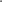 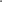 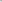 КРР включает:выбор оптимальных для развития обучающегося коррекционно-развивающих программ (методик) психолого-педагогического сопровождения в соответствии с его особыми (индивидуальными) образовательными потребностями;организацию, разработку и проведение специалистами индивидуальных и групповых коррекционно-развивающих занятий, необходимых для преодоления нарушений поведения и развития, трудностей в освоении образовательной программы и социализации; коррекцию и развитие высших психических функций; развитие эмоционально-волевой и личностной сферы обучающегося и психологическую коррекцию его поведения; развитие коммуникативных способностей, социального и эмоционального интеллекта обучающихся, формирование их коммуникативной компетентности; коррекцию и развитие психомоторной сферы, координации и регуляции движений; создание условий, обеспечивающих развитие, обучение и воспитание детей с ярко выраженной познавательной направленностью, высоким уровнем умственного развития или иной направленностью одаренности; создание насыщенной РГШС для разных видов деятельности; формирование инклюзивной образовательной среды, в том числе обеспечивающей включение детей иностранных граждан в российское образовательное пространство с сохранением культуры и идентичности, связанных со страной исхода (происхождения); оказание поддержки ребёнку в случаях неблагоприятных условий жизни, психотравмирующих обстоятельствах при условии информирования соответствующих структур социальной защиты; преодоление педагогической запущенности в работе с обучающимся, стремление устранить неадекватные методы воспитания в семье во взаимодействии родителей (законных представителей) с детьми; помощь в устранении психотравмирующих ситуаций в жизни ребёнка.Консультативная работа включает:разработку рекомендаций по основным направлениям работы с обучающимся с трудностями в обучении и социализации, единых для всех участников образовательных отношений; консультирование специалистами педагогов по выбору индивидуально ориентированных методов и приемов работы с обучающимся; консультативную помощь семье в вопросах выбора оптимальной стратегии воспитания и приемов КРР с ребёнком.Информационно-просветительская работа предусматривает:различные формы просветительской деятельности (лекции, беседы, информационные стенды, печатные материалы, электронные ресурсы), направленные на разъяснение участникам образовательных отношений — обучающимся (в доступной для дошкольного возраста форме), их родителям (законным представителям), педагогам — вопросов, связанных с особенностями образовательного процесса и психолого-педагогического сопровождения обучающихся, в том числе с ОВЗ, трудностями в обучении и социализации; проведение тематических выступлений, онлайн-консультаций для педагогов и родителей (законных представителей) по разъяснению индивидуально-типологических особенностей различных категорий обучающихся, в том числе с ОВЗ, трудностями в обучении и социализации.Реализация КРР с обучающимися с ОВЗ и детьми-инвалидами согласно нозологическим группам осуществляется в соответствии с Федеральной адаптированной образовательной программой дошкольного образования. КРР с обучающимися с ОВЗ и детьми-инвалидами должна предусматривать предупреждение вторичных биологических и социальных отклонений в развитии, затрудняющих образование и социализацию обучающихся, коррекцию нарушений психического и физического развития средствами коррекционной педагогики, специальной психологии и медицины; формирование у обучающихся механизмов компенсации дефицитарных функций, не поддающихся коррекции, в том числе с использованием ассистивных технологий.КРР с детьми, находящимися под диспансерным наблюдением, в том числе часто болеющие дети, имеет выраженную специфику. Детям, находящимся под диспансерным наблюдением, в том числе часто болеющим детям, свойственны: быстрая утомляемость, длительный период восстановления после заболевания и (или) его обострения (не менее 4-х недель), специфические особенности межличностного взаимодействия и деятельности (ограниченность круга общения больного ребёнка, объективная зависимость от взрослых (родителей (законных представителей), педагогов), стремление постоянно получать от них помощь). Для детей, находящихся под диспансерным наблюдением, в том числе часто болеющих детей, старшего дошкольного возраста характерны изменения в отношении ведущего вида деятельности — сюжетно-ролевой игры, что оказывает негативное влияние на развитие его личности и эмоциональное благополучие. В итоге у ребёнка появляются сложности в освоении программы и социальной адаптации.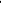 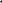 Направленность КРР с детьми, находящимися под диспансерным наблюдением, в том числе часто болеющими детьми на дошкольном уровне образования:коррекция (развитие) коммуникативной, личностной, эмоционально-волевой сфер, познавательных процессов; снижение тревожности; помощь в разрешении поведенческих проблем; создание условий для успешной социализации, оптимизация межличностного взаимодействия со взрослыми и сверстниками.Включение часто болеющих детей в программу КРР, определение индивидуального маршрута психолого-педагогического сопровождения осуществляется на основании медицинского заключения и рекомендаций ППК по результатам психологической и педагогической диагностики.Направленность КРР с одаренными обучающимися на дошкольном уровне образования:определение вида одаренности, интеллектуальных и личностных особенностей детей, прогноз возможных проблем и потенциала развития.вовлечение родителей (законных представителей) в образовательный процесс и установление с ними отношений сотрудничества как обязательного условия поддержки и развития одаренного ребёнка, как в ДОС), так и в условиях семенного воспитания; создание атмосферы доброжелательности, заботы и уважения по отношению к ребёнку, обстановки, формирующей у ребёнка чувство собственной значимости, поощряющей проявление его индивидуальности; сохранение и поддержка индивидуальности ребёнка, развитие его индивидуальных способностей и творческого потенциала как субъекта отношений с людьми, миром и самим собой; формирование коммуникативных навыков и развитие эмоциональной устойчивости; организация предметно-развивающей, обогащённой образовательной среды в условиях ДОС), благоприятную для развития различных видов способностей и одаренности.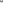 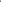 Включение ребёнка в программу КРР, определение индивидуального маршрута психолого-педагогического сопровождения осуществляется на основе заключения ППК по результатам психологической и педагогической диагностики.Направленность КРР с билингвальными обучающимися, детьми мигрантов, испытывающими трудности с пониманием государственного языка Российской Федерации на дошкольном уровне образования:развитие коммуникативных навыков, формирование чувствительности к сверстнику, его эмоциональному состоянию, намерениям и желаниям; формирование уверенного поведения и социальной успешности; коррекцию деструктивных эмоциональных состояний, возникающих вследствие попадания в новую языковую и культурную среду (тревога, неуверенность, агрессия); создание атмосферы доброжелательности, заботы и уважения по отношению к ребёнку.Работу по социализации и языковой адаптации детей иностранных граждан, обучающихся в организациях, реализующих программы ДО в Российской Федерации, рекомендуется организовывать с учётом особенностей социальной ситуации каждого ребёнка персонально.Психолого-педагогическое сопровождение детей данной целевой группы может осуществляться в контексте общей программы адаптации ребёнка к ДОС). В случаях выраженных проблем социализации, личностного развития и общей дезадаптации ребёнка, его включение в программу КРР может быть осуществлено на основе заключения ППК по результатам психологической диагностики или по запросу родителей (законных представителей) ребёнка.К целевой группе обучающихся «группы риска» могут быть отнесены дети, имеющие проблемы с психологическим здоровьем; эмоциональные проблемы (повышенная возбудимость, апатия, раздражительность, тревога, появление фобий); поведенческие проблемы (грубость, агрессия, обман); проблемы неврологического характера (потеря аппетита); проблемы общения (стеснительность, замкнутость, излишняя чувствительность, выраженная нереализованная потребность в лидерстве); проблемы регуляторного характера (расстройство сна, быстрая утомляемость, навязчивые движения, двигательная расторможенность, снижение произвольности внимания).Направленность КРР с обучающимися, имеющими девиации развития и поведения на дошкольном уровне образования:коррекция (развитие) социально-коммуникативной, личностной, эмоционально-волевой сферы; помощь в решении поведенческих проблем; формирование адекватных, социально-приемлемых способов поведения; развитие рефлексивных способностей; совершенствование способов саморегуляции.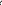 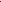 Включение ребёнка из «группы риска» в программу КРР, определение индивидуального маршрута психолого-педагогического сопровождения осуществляется на основе заключения ППК по результатам психологической диагностики или по обоснованному запросу педагога и (или) родителей (законных представителей).Часть, формируемая участниками образовательных отношенийКоррекционная функция Учреждения предполагает обеспечение особого внимания работе по преодолению трудностей в процессе воспитания и обучения детей, нуждающихся в коррекции имеющихся недостатков физического и психологического развития.С целью логопедического коррекционно-развивающего воздействия в Учреждении функционирует логопункт. Деятельность логопункта направлена на устранение речевых дефектов у детей (совершенствование звуковой культуры развитие фонематического слуха и фонематического восприятия, формирование грамматического строя речи, обогащение словарного запаса), а также на предупреждение возможных трудностей в процессе школьного обучения (профилактика дисграфии, совершенствование познавательных процессов и обеспечение личностной готовности к обучению в школе).Для работы с детьми, нуждающимися в помощи учителя-логопеда, используются программно-методические материалы Т. Б. Филичевой, Г. В. Чиркиной «Программа обучения и воспитания детей с фонетико-фонематическим недоразвитием», Г. А. Каше, Т. Б. Филичева «Программа обучения и воспитания детей с фонетическим недоразвитием речи».Основные направления коррекционной работы с детьми:осуществление диагностики речевого развития;определение и реализация индивидуального маршрута коррекции и компенсации речевого дефекта;индивидуальные и групповые занятия по коррекции звукопроизношения и развитию психологической базы речи.Основные принципы коррекционной работы с детьми:гуманизм – педагоги принимают ребенка «без оценочно», создают условия для формирования норм гуманного отношения, миролюбия через организацию ситуаций взаимопомощи, целенаправленно повышают привлекательность каждого ребенка через создание «ситуации успеха»:преемственность – коррекционная работа предполагает взаимосвязь деятельности воспитателя и специалистов дошкольного учреждения;индивидуализация – специалисты изучают структуру психо-речевого дефекта каждого ребенка и реализуют индивидуальный подход в коррекционной работе с детьми;разносторонность – коррекционное воздействие направлено на все стороны речевого и психического развития ребенка;комплексность – коррекционное воздействие осуществляется в разных видах деятельности с учетом индивидуальных особенностей ребенка.Формы работы с родителями:- консультирование родителей, по всем направлениям работы (формирование полноценной звуковой стороны речи, практическое усвоение лексических и грамматических средств языка, развитие связной речи);- участие в родительских собраниях, информирование родителей о результатах психолого-педагогического обследования детей;- практические тренинги по постановке и автоматизации звуков, по развитию мелкой моторики.Формы работы с воспитателями:- анализ работы воспитателя в группе и помощь при затруднениях, связанных с особенностями речевого развития отдельных детей;- участие в педсоветах;- разработка рекомендаций по работе с детьми – логопатами.- проведение семинаров-практикумов для воспитателей.Оборудование и оснащенность кабинета учителя – логопедадемонстрационный материалдидактические игры, пособиядоска настенная магнитно-маркернаязеркало настенноелитература методическаянастольно-печатные игрыраздаточный материалраковина взрослаяраковина детскаястеллажи для пособийстол детский, стул детский стол взрослый, стул взрослый Комплексное психолого-педагогическое сопровождение ребенка в дошкольной организацииКомплексное психолого-педагогическое сопровождение детей, имеющих особые возможности здоровья и специальные образовательные потребности, осуществляется в рамках деятельности психолого - педагогического консилиума (далее - ППк). Цель ППк:Определение и организация в Учреждении адекватных условий развития, обучения и воспитания детей, в соответствии их специальным образовательным потребностями, возрастным особенностям, возможностям и в зависимости от соматического и нервно - психического здоровья.Задачи ППк:-  выявление и ранняя диагностика нарушений в развитии детей;-  выявление актуальных и резервных возможностей ребенка;- разработка рекомендаций воспитателям, родителям для обеспечения индивидуального подхода в процессе коррекционно - развивающего сопровождения;- разработка индивидуальных коррекционно-образовательных и оздоровительных программ;- отслеживание результативности и эффективности индивидуализированных коррекционно - развивающих программ на основе анализа индивидуальной динамики развития каждого ребенка;- осуществление комплексной диагностики готовности к школьному обучению детей старшего дошкольного возраста, поступающих в школу, с целью выявление «группы риска»; - обеспечение психолого-педагогического сопровождения детей «группы риска»: создание условий, адекватных индивидуальным особенностям развития каждого ребенка (при необходимости - перевод в специальную (коррекционно – развивающую, компенсирующую) группу, выбор соответствующей формы образования (индивидуальное, домашнее);- при положительной динамике и компенсации отклонений в развитии - определение путей интеграции ребенка в группы, работающие по основным образовательным программам;-  профилактика физических, интеллектуальных и эмоциональных перегрузок и срывов, организация лечебно - оздоровительных мероприятий и психологически адекватной образовательной среды;- подготовка и введение документации, отражающей актуальное развитие ребенка, динамику его развития, перспективное планирование коррекционно - развивающей работы, оценку её эффективности;- организация взаимодействия между педагогами Учреждения, родителями и специалистами, участвующими в работе ППк;-  при возникновении трудностей, а также отсутствие положительной динамики в процессе реализации рекомендаций ППк - направление ребенка в ППК более высокого уровня.Организация деятельности и состав ППКППк организуется на базе детского сада.ППк утверждается приказом заведующего.Общее руководство ППк осуществляется заместителем заведующего.Обследование ребенка специалистами ППк осуществляется по инициативе родителей или сотрудников Учреждения. В случае инициативы сотрудников Учреждения должно быть получено согласие родителей (законных представителей) воспитанника на обследование ребенка.Обследование ребенка проводится каждым специалистом ППк индивидуально, при необходимости в присутствии родителей (законных представителей) воспитанника.Обследование ребенка осуществляется с учетом требований профессиональной этики. Специалисты ППк обязаны хранить профессиональную тайну, в том числе, соблюдать конфиденциальность заключения.Результаты обследования фиксируются в индивидуальной карте развития ребенка, по данным обследования разрабатывается индивидуальный маршрут развития ребенка. На заседании ППк составляется коллегиальное заключение, содержащее обобщенную характеристику состояния психофизического развития ребенка и рекомендации специалистов.Заключение специалистов, коллегиальное заключение, рекомендации доводятся до сведения родителей (законных представителей) воспитанника в доступной для понимания форме.С целью изменения вида образовательной программы, коррекции образовательного маршрута развития ребенка, а также при необходимости углубленного обследования ребенка специалисты ППк взаимодействуют с территориальной психолого-медико-педагогической комиссией.2.12. Рабочая программа воспитания2.12.1. Целевой раздел Программы воспитания.2.12.1.1. Пояснительная запискаОбязательная частьПрограмма воспитания  Муниципального бюджетного дошкольного образовательного учреждения детского сада № 527 (далее – Программа воспитания), предусматривает обеспечение процесса реализации рабочей программы воспитания на основе требований Федерального закона № 304-ФЗ от 31.07.2020 «О внесении изменений в Федеральный закон «Об образовании в Российской Федерации» по вопросам воспитания обучающихся», с учетом Плана мероприятий по реализации Стратегии развития воспитания в Российской Федерации, ФГОС ДО, ФОП ДО.В основе процесса воспитания детей лежат конституционные и национальные ценности российского общества:1) Программа воспитания основана на воплощении национального воспитательного идеала, который понимается как высшая цель образования, нравственное (идеальное) представление о человеке.2) Под воспитанием понимается деятельность, направленная на развитие личности, создание условий для самоопределения и социализации обучающихся на основе социокультурных, духовно-нравственных ценностей и принятых в российском обществе правил и норм поведения в интересах человека, семьи, общества и государства, формирование у обучающихся чувства патриотизма, гражданственности, уважения к памяти защитников Отечества и подвигам Героев Отечества, закону и правопорядку, человеку труда и старшему поколению, взаимного уважения, бережного отношения к культурному наследию и традициям многонационального народа Российской Федерации, природе и окружающей среде 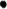 3) Основу воспитания на всех уровнях, начиная с дошкольного, составляют традиционные ценности российского общества. Традиционные ценности это нравственные ориентиры, формирующие мировоззрение граждан России, передаваемые от поколения к поколению, лежащие в основе общероссийской гражданской идентичности и единого культурного пространства страны, укрепляющие гражданское единство, нашедшие свое уникальное, самобытное проявление в духовном, историческом и культурном развитии многонационального народа России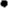 4) Программа воспитания предусматривает приобщение детей к традиционным ценностям российского общества — жизнь, достоинство, права и свободы человека, патриотизм, гражданственность, служение Отечеству и ответственность за его судьбу, высокие нравственные идеалы, крепкая семья, созидательный труд, приоритет духовного над материальным, гуманизм, милосердие, справедливость, коллективизм, взаимопомощь и взаимоуважение, историческая память и преемственность поколений, единство народов Росси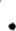 Вся система ценностей российского народа находит отражение в содержании воспитательной работы ДОО, в соответствии с возрастными особенностями детей.Ценности Родина и природа лежат в основе патриотического направления воспитания.Ценности милосердие, жизнь, добро лежат в основе духовно-нравственного направления воспитанияЦенности человек, семья, дружба, сотрудничество лежат в основе социального направления воспитания.Ценность познание лежит в основе познавательного направления воспитания.Ценности жизнь и здоровье лежат в основе физического и оздоровительного направления воспитания.11) Ценность труд лежит в основе трудового направления воспитания.Ценности культура и красота лежат в основе эстетического направления воспитания.Целевые ориентиры воспитания следует рассматривать как возрастные характеристики возможных достижений ребёнка, которые коррелируют с портретом выпускника ДОО и с традиционными ценностями российского общества.С учётом особенностей социокультурной среды, в которой воспитывается ребёнок, в программе воспитания находит отражение взаимодействие всех субъектов воспитательных отношений. Реализация Программы воспитания предполагает социальное партнерство ДОО с другими учреждениями образования и культуры (музеи, театры, библиотеки, и другое), в том числе системой дополнительного образования детей.Структура Программы воспитания включает три раздела: целевой, содержательный и организационный.16) Пояснительная записка не является частью рабочей программы воспитания в ДООЧасть, формируемая участниками образовательных отношенийРабота по воспитанию, формированию и развитию личности обучающихся в Учреждении предполагает преемственность по отношению к достижению воспитательных целей начального общего образования (далее – НОО) Учреждение руководствуется определением понятия «образовательная программа», предложенным в Федеральном законе от 29 декабря 2012 г.        № 273-ФЗ «Об образовании в Российской Федерации» (далее – Федеральный закон): «образовательная программа – комплекс основных характеристик образования (объем, содержание, планируемые результаты) и организационно-педагогических условий, который представлен в виде учебного плана, календарного учебного графика, рабочих программ учебных предметов, курсов, дисциплин (модулей), иных компонентов, оценочных и методических материалов, а также в предусмотренных настоящим Федеральным законом случаях в виде рабочей программы воспитания, календарного плана воспитательной работы, форм аттестации».Программа воспитания является компонентом Основной общеобразовательной программы-образовательной программы дошкольного образования Учреждения. В связи с этим структура Программы воспитания включает три раздела – целевой, содержательный и организационный, в каждом из них предусматривается обязательная часть и часть, формируемая участниками образовательных отношений. Программа основана на воплощении национального воспитательного идеала, который понимается как высшая цель образования, нравственное (идеальное) представление о человеке. В основе процесса воспитания детей лежат конституционные и национальные ценности российского общества.В Программе отражено взаимодействие участников образовательных отношений со всеми субъектами образовательных отношений. Только при подобном подходе возможно воспитать гражданина и патриота, раскрыть способности и таланты детей, подготовить их к жизни в высокотехнологичном, конкурентном обществе. Программа разработана на основе:- Конституция Российской Федерации (принята на всенародном голосовании 12 декабря 1993 г.) (с поправками);- Указ Президента Российской Федерации от 21 июля 2020 г. № 474 «О национальных целях развития Российской Федерации на период до 2030 года»;- Федеральный Закон от 28 июня 2014 г. № 172-ФЗ «О стратегическом планировании в Российской Федерации»;- Федеральный Закон от 29 декабря .2012 г. №273-ФЗ «Об образовании в Российской Федерации»;- Федеральный закон от 6 октября 2003 г. № 131-ФЗ «Об общих принципах организации местного самоуправления в Российской Федерации»;- Распоряжение Правительства Российской Федерации от 29 мая 2015 г. № 996-р 
об утверждении Стратегия развития воспитания в Российской Федерации 
на период до 2025 года;- Распоряжение Правительства Российской Федерации от 12 ноября 2020 г. № 2945-р об утверждении Плана мероприятий по реализации в 2021 - 2025 годах Стратегии развития воспитания в Российской Федерации на период до 2025 года;- Распоряжение Правительства Российской Федерации от 13 февраля 2019 г. № 207-р об утверждении Стратегии пространственного развития Российской Федерации на период до 2025 года;- Приказ Министерства образования и науки Российской Федерации от 17 октября 2013 № 1155 г. Москва «Об утверждении федерального государственного образовательного стандарта дошкольного образования»;- «Санитарно-эпидемиологические требования к организациям воспитания и обучения, отдыха и оздоровления детей и молодежи» (СП 2.4. 3648-20). - ФОП ДО.Воспитание детей дошкольного возраста ориентируется на гармоничное развитие личности, развитие жизнестойкости и адаптивности растущего человека в условиях глобальной неопределённости и стремительных изменений во всех сферах жизни и деятельности на основе базовых ценностей Российского общества и установок личности, ведущее значение среди которых имеет социальная солидарность, принимаемая не только как общность прошлого, но, прежде всего, и как общее будущее.Под воспитанием понимается «деятельность, направленная на развитие личности, создание условий для самоопределения и социализации обучающихся на основе социокультурных, духовно-нравственных ценностей и принятых в российском обществе правил и норм поведения в интересах человека, семьи, общества и государства, формирование у воспитанников чувства патриотизма, гражданственности, уважения к памяти защитников Отечества и подвигам Героев Отечества, закону и правопорядку, человеку труда и старшему поколению, взаимного уважения, бережного отношения к культурному наследию и традициям многонационального народа Российской Федерации, природе и окружающей среде».Реализация Программы основана на сетевом взаимодействии с разными субъектами воспитательно-образовательного процесса.2.12.1.2. Цели и задачи воспитания Обязательная частьОбщая цель воспитания в ДОО — личностное развитие каждого ребёнка с учётом его индивидуальности и создание условий для позитивной социализации детей на основе традиционных ценностей российского общества, что предполагает:1) формирование первоначальных представлений о традиционных ценностях российского народа, социально приемлемых нормах и правилах поведения;2) формирование ценностного отношения к окружающему миру (природному и социокультурному), другим людям, самому себе;З) становление первичного опыта деятельности и поведения в соответствии с традиционными ценностями, принятыми в обществе нормами и правилами.Общие задачи воспитания в ДОО:1) содействовать развитию личности, основанному на принятых в обществе представлениях о добре и зле, должном и недопустимом;2) способствовать становлению нравственности, основанной на духовных отечественных традициях, внутренней установке личности поступать согласно своей совести;3) создавать условия для развития и реализации личностного потенциала ребёнка, его готовности к творческому самовыражению и саморазвитию, самовоспитанию;4) осуществлять поддержку позитивной социализации ребёнка посредством проектирования и принятия уклада, воспитывающей среды, создания воспитывающих общностей.Часть, формируемая участниками образовательных отношенийГлавной задачей Программы воспитания является создание организационно-педагогических условий в части воспитания, личностного развития и социализации детей дошкольного возраста.  Задачи воспитания формируются для возрастного периода от 3 до 7 (8) лет на основе планируемых результатов достижения цели воспитания и реализуются в единстве с развивающими задачами, определенными действующими нормативными правовыми документами в сфере дошкольного образования:- воспитание патриотических чувств, любви к Родине, гордости за ее достижения на основе духовно-нравственных и социокультурных ценностей и принятых в обществе правил, и норм поведения в интересах человека, семьи, общества- воспитание чувства собственного достоинства в процессе освоения разных видов социальной культуры, в том числе и многонациональной культуры народов России и мира, умения общаться с разными людьми- формирование у ребенка способностей и потребностей открывать и творить самого себя в основных формах человеческой деятельности, готовности познавать себя в единстве с миром, в диалоге с ним; создание предпосылок для многостороннего самовыражения, творчества- объединение воспитательных ресурсов семьи и дошкольной организации на основе традиционных духовно-нравственных ценностей семьи и общества; установление партнерских взаимоотношений с семьей, оказание ей психолого-педагогической поддержки, повышение компетентности родителей (законных представителей) в вопросах воспитания, развития и образования детейПрограмма строиться на целеполагании, ожидаемых результатах, видах деятельности, условиях формировании воспитывающей, личностно развивающей среды, отражает интересы и запросы всех участников образовательных отношений:- воспитанника, признавая приоритетную роль его личностного развития на основе возрастных и индивидуальных особенностей, интересов и потребностей;- родителей (законных представителей) воспитанника и значимых для ребенка взрослых;- государства и общества.Программа основана на воплощении национального воспитательного идеала, который понимается как высшая цель образования, нравственное (идеальное) представление о человеке, на воспитание, обучение и развитие которого направлены усилия основных субъектов национальной жизни.В Программе учитываются ключевые идеи Концепции духовно-нравственного развития и воспитания личности гражданина России:- воспитание и развитие личности гражданина России является общим делом;- двойственная природа процесса социализации человека, многофакторность и сложность воспитания, развития личности и социально-профессионального самоопределения в сетевом мире;- непрерывность и преемственность процесса воспитания и развития личности;- направленность результатов воспитания и развития личности в будущее;- воспитание человека в процессе деятельности;- единство и целостность процесса воспитания и развития личности;- центральная роль развития личности в процессе образования;- контекстный характер процесса воспитания, единство ценностно-смыслового пространства воспитания и развития личности.Миссией воспитания и развития личности гражданина России выступает сплочение и консолидация нации, укрепление социальной солидарности, повышении доверия личности к жизни в России, согражданам, обществу, настоящему и будущему малой родины, Российской Федерации, на основе базовых ценностей Российского гражданского общества и развитие у подрастающего поколения навыков позитивной социализации.2.12.1.3. Направления воспитания.Обязательная частьПатриотическое направление воспитания.1) Цель патриотического направления воспитания содействовать формированию у ребёнка личностной позиции наследника традиций и культуры, защитника Отечества и творца (созидателя), ответственного за будущее своей страны.2) Ценности — Родина и природа лежат в основе патриотического направления воспитания. Чувство патриотизма возникает у ребёнка вследствие воспитания у него нравственных качеств, интереса, чувства любви и уважения к своей стране России, своему краю, малой родине, своему народу и народу России в целом (гражданский патриотизм), ответственности, ощущения принадлежности к своему народу.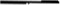 3) Патриотическое направление воспитания базируется на идее патриотизма как нравственного чувства, которое вырастает из культуры человеческого бытия, особенностей образа жизни и её уклада, народных и семейных традиций.4) Работа по патриотическому воспитанию предполагает: формирование «патриотизма наследника», испытывающего чувство гордости за наследие своих предков (предполагает приобщение детей к истории, культуре и традициям нашего народа: отношение к труду, семье, стране и вере); «патриотизма защитника», стремящегося сохранить это наследие (предполагает развитие у детей готовности преодолевать трудности ради своей семьи, малой родины); «патриотизма созидателя и творца», устремленного в будущее, уверенного в благополучии и процветании своей Родины (предполагает конкретные каждодневные дела, направленные, например, на поддержание чистоты и порядка, опрятности и аккуратности, а в дальнейшем — на развитие всего своего населенного пункта, района, края, Отчизны в целом).	Духовно-нравственное направление воспитания.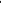 1) Цель духовно-нравственного направления воспитания — формирование способности к духовному развитию, нравственному самосовершенствованию, индивидуально-ответственному поведению.2) Ценности жизнь, милосердие, добро лежат в основе духовно-нравственного направления воспитания.3) Духовно-нравственное воспитание направлено на развитие ценностно-смысловой сферы дошкольников на основе творческого взаимодействия в детско-взрослой общности, содержанием которого является освоение социокультурного опыта в его культурно-историческом и личностном аспектах.Социальное направление воспитания.1) Цель социального направления воспитания — формирование ценностного отношения детей к семье, другому человеку, развитие дружелюбия, умения находить общий язык с другими людьми.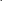 Ценности семья, дружба, человек и сотрудничество лежат в основе социального направления воспитания.В дошкольном детстве ребёнок начинает осваивать все многообразие социальных отношений и социальных ролей. Он учится действовать сообща, подчиняться правилам, нести ответственность за свои поступки, действовать в интересах других людей. Формирование ценностно-смыслового отношения ребёнка к социальному окружению невозможно без грамотно выстроенного воспитательного процесса, в котором проявляется личная социальная инициатива ребёнка в детско-взрослых и детских общностях.Важной составляющей социального воспитания является освоение ребёнком моральных ценностей, формирование у него нравственных качеств и идеалов, способности жить в соответствии с моральными принципами и нормами и воплощать их в своем поведении. Культура поведения в своей основе имеет глубоко социальное нравственное чувство — уважение к человеку, к законам человеческого общества. Конкретные представления о культуре поведения усваиваются ребёнком вместе с опытом поведения, с накоплением нравственных представлений, формированием навыка культурного поведения.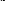 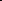 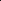 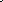 Познавательное направление воспитания.Цель познавательного направления воспитания — формирование ценности познания.Ценность познание лежит в основе познавательного направления воспитания.3) В ДОО проблема воспитания у детей познавательной активности охватывает все стороны воспитательного процесса и является непременным условием формирования умственных качеств личности, самостоятельности и инициативности ребёнка. Познавательное и духовно-нравственное воспитание должны осуществляться в содержательном единстве, так как знания наук и незнание добра ограничивает и деформирует личностное развитие ребёнка.4) Значимым является воспитание у ребёнка стремления к истине, становление целостной картины мира, в которой интегрировано ценностное, эмоционально окрашенное отношение к миру, людям, природе, деятельности человека.Физическое и оздоровительное направление воспитания.Цель физического и оздоровительного воспитания — формирование ценностного отношения детей к здоровому образу жизни, овладение элементарными гигиеническими навыками и правилами безопасности.Ценности жизнь и здоровье лежит в основе физического и оздоровительного направления воспитания.Физическое и оздоровительное направление воспитания основано на идее охраны и укрепления здоровья детей, становления осознанного отношения к жизни как основоположной ценности и здоровью как совокупности физического, духовного и социального благополучия человека.Трудовое направление воспитания.Цель трудового воспитания — формирование ценностного отношения детей к труду, трудолюбию и приобщение ребёнка к труду.Ценность — труд лежит в основе трудового направления воспитания.Трудовое направление воспитания направлено на формирование и поддержку привычки к трудовому усилию, к доступному напряжению физических, умственных и нравственных сил для решения трудовой задачи; стремление приносить пользу людям. Повседневный труд постепенно приводит детей к осознанию нравственной стороны труда. Самостоятельность в выполнении трудовых поручений способствует формированию ответственности за свои действия.Эстетическое направление воспитания.Цель эстетического направления воспитания — способствовать становлению у ребёнка ценностного отношения к красоте.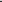 Ценности — культура, красота, лежат в основе эстетического направления воспитания.Эстетическое воспитание направлено на воспитание любви к прекрасному в окружающей обстановке, в природе, в искусстве, в отношениях, развитие у детей желания и умения творить. Эстетическое воспитание через обогащение чувственного опыта и развитие эмоциональной сферы личности влияет на становление нравственной и духовной составляющих внутреннего мира ребёнка. Искусство делает ребёнка отзывчивее, добрее, обогащает его духовный мир, способствует воспитанию воображения, чувств. Красивая и удобная обстановка, чистота помещения, опрятный вид детей и взрослых содействуют воспитанию художественного вкуса.Часть, формируемая участниками образовательных отношенийВ части Программы, формируемой участниками образовательных отношений, представлены приоритетные направления воспитания с учетом реализуемой основной образовательной программы, региональной и муниципальной специфики реализации Стратегии развития воспитания в Российской Федерации на период до 2025 года, того, что воспитательные задачи, согласно ФГОС ДО, реализуются в рамках образовательных областей – социально-коммуникативного, познавательного, речевого, художественно-эстетического развития, физического развития. 2.12.1.4. Целевые ориентиры воспитанияОбязательная частьДеятельность воспитателя нацелена на перспективу становления личности и развития ребёнка. Поэтому планируемые результаты представлены в виде целевых ориентиров как обобщенные «портреты» ребёнка к концу раннего и дошкольного возрастов.В соответствии с ФГОС ДО оценки результатов воспитательной работы не осуществляется, так как целевые ориентиры основной образовательной программы дошкольного образования не подлежат непосредственной оценке, в том числе в виде педагогической диагностики (мониторинга), и не являются основанием для их формального сравнения с реальными достижениями детей. Целевые ориентиры воспитания детей раннего возраста (к трем годам).Таблица 22Целевые ориентиры воспитания детей на этапе завершения освоения программы.Таблица 23Часть, формируемая участниками образовательных отношенийМетодологической основой Программы являются антропологический, культурно-исторический и практичные подходы. Концепция Программы основывается на базовых ценностях воспитания, заложенных в определении воспитания, содержащемся в Федеральном законе от 29 декабря 2012 г. № 273-ФЗ «Об образовании в РФ»: формирование у обучающихся чувства патриотизма, гражданственности, уважения к памяти защитников Отечества и подвигам Героев Отечества, закону и правопорядку, человеку труда и старшему поколению, взаимного уважения, бережного отношения к культурному наследию и традициям многонационального народа Российской Федерации, природе и окружающей среде.Методологическими ориентирами воспитания также выступают идеи развития субъектности и личности ребенка в деятельности; личностно ориентированной педагогики сотрудничества; развитие личности ребенка в контексте сохранения его индивидуальности; духовно-нравственное, ценностное и смысловое содержания воспитания; идея об онтологической (бытийной) детерминированности воспитания; идея  о личностном смысле и ценности воспитания, о сущности детства как сензитивном периоде воспитания; теории об амплификации (обогащении) развития ребёнка средствами разных «специфически детских видов деятельности».Программа руководствуется принципами ДО, определенными ФГОС ДО. Программа построена на основе духовно-нравственных и социокультурных ценностей и принятых в обществе правил, и норм поведения в интересах человека, семьи, общества и опирается на следующие принципы: - принцип гуманизма. Приоритет жизни и здоровья человека, прав и свобод личности, свободного развития личности; воспитание взаимоуважения, трудолюбия, гражданственности, патриотизма, ответственности, правовой культуры, бережного отношения к природе и окружающей среде, рационального природопользования; - принцип ценностного единства и совместности. Единство ценностей и смыслов воспитания, разделяемых всеми участниками образовательных отношений, содействие, сотворчество и сопереживание, взаимопонимание и взаимное уважение; - принцип общего культурного образования. Воспитание основывается на культуре и традициях России, включая культурные особенности региона; - принцип следования нравственному примеру. Пример как метод воспитания позволяет расширить нравственный опыт ребенка, побудить его к открытому внутреннему диалогу, пробудить в нем нравственную рефлексию, обеспечить возможность выбора при построении собственной системы ценностных отношений, продемонстрировать ребенку реальную возможность следования идеалу в жизни; - принципы безопасной жизнедеятельности. Защищенность важных интересов личности от внутренних и внешних угроз, воспитание через призму безопасности и безопасного поведения; - принцип совместной деятельности ребенка и взрослого. Значимость совместнойдеятельности взрослого и ребенка на основе приобщения к культурным ценностям и их освоения; - принцип инклюзивности. Организация образовательного процесса, при котором все дети, независимо от их физических, психических, интеллектуальных, культурно-этнических, языковых и иных особенностей, включены в общую систему образования. Данные принципы реализуются в укладе Учреждения, включающем воспитывающие среды, общности, культурные практики, совместную деятельность и события. Целевые ориентиры следует рассматривать как возрастные характеристики возможных достижений ребенка, которые коррелируют с портретом выпускника Учреждения и с базовыми духовно-нравственными ценностями. Планируемые результаты определяют направления для разработчиков рабочей программы воспитания.В ходе реализации Программы рекомендуется стремиться к следующим результатам в части воспитания обучающихся, которые составлены в соответствии с Конституцией Российской Федерации и нашли дальнейшее отражение при формировании личностных качеств гражданина, необходимых для сохранения и передачи ценностей следующим поколениям:- безусловное уважение к жизни во всех ее проявлениях, признание ее наивысшей ценностью;- осознание ценности здоровья, установка на активное здоровьесбережение человека;- любовь к Отечеству, осознание себя гражданином России – продолжателем традиций предков, защитником Земли, на которой родился и вырос, осознание личной ответственности за Россию;- признание ценности жизни и личности другого человека, его прав и свобод, признание за другим человеком права иметь свое мнение;- готовность к рефлексии своих действий, высказываний и оценке их влияния 
на других людей, внутренний запрет на физическое и психологическое воздействие на другого человека;- субъектность, активная жизненная позиция;- правовое самосознание, законопослушность, готовность в полной мере выполнять законы России; уважение к чужой собственности, месту постоянного проживания;- осознание себя гражданином многонациональной России, частью народа, проявляющий интерес и уважение к культуре, русскому языку 
и языкам предков;- готовность заботиться о сохранении исторического и культурного наследия страны и развитии новых культурных направлений;- принятие и сохранение традиционных семейных ценностей народов России;- уважение к различным вероисповеданиям, религиям;- забота о природе, окружающей среде, экологическое самосознание и мышление, осознание себя частью природы и зависимости своей жизни и здоровья 
от экологии;- забота о слабых членах общества, готовность деятельно участвовать в оказании помощи социально-незащищенным гражданам;- осознание ценности образования, уважение к педагогу, готовность учиться на протяжении всей жизни, стремление к саморазвитию и самосовершенствованию во всех сферах жизни;- проектное мышление, командность, лидерство, готовность к продуктивному взаимодействию и сотрудничеству;- интеллектуальная самостоятельность; критическое мышление; познавательная активность;- творческая активность и готовность к творческому самовыражению;- свобода выбора и самостоятельность в принятии решений, социальная активность и мобильность, активная гражданская позиция;- уважение к труду, осознание его ценности для жизни и самореализации, трудовая и экономическая активность.Планируемые результаты воспитания носят отсроченный характер, но деятельность воспитателя нацелена на перспективу развития и становления личности ребенка. Поэтому результаты достижения цели воспитания даны в виде целевых ориентиров, представленных в виде обобщенных портретов ребенка к концу раннего и дошкольного возрастов. Основы личности закладываются в дошкольном детстве, и, если какие-либо линии развития не получат своего становления в детстве, это может отрицательно сказаться на гармоничном развитии человека в будущем. На уровне Учреждения не осуществляется оценка результатов воспитательной работы в соответствии с ФГОС ДО, так как «целевые ориентиры основной образовательной программы дошкольного образования не подлежат непосредственной оценке, в том числе в виде педагогической диагностики (мониторинга), и не являются основанием для их формального сравнения с реальными достижениями детей».2.12.2. Содержательный раздел Программы воспитания.2.12.2.1. Уклад образовательной организации.Обязательная частьВ данном разделе раскрываются особенности уклада ДОО.Уклад, в качестве установившегося порядка жизни ДОО, определяет мировосприятие, гармонизацию интересов и возможностей совместной деятельности детских, взрослых и детско-взрослых общностей в пространстве дошкольного образования.Уклад ДОО — это её необходимый фундамент, основа и инструмент воспитания.Уклад задает и удерживает ценности воспитания для всех участников образовательных отношений: руководителей 00, воспитателей и специалистов, вспомогательного персонала, воспитанников, родителей (законных представителей), субъектов социокультурного окружения.Основные характеристики:цель и смысл деятельности ДОО, её миссия; принципы жизни и воспитания в ДОО; образ ДОО, её особенности, символика, внешний имидж; отношения к воспитанникам, их родителям (законным представителям), сотрудникам и партнерам ДОО; ключевые правила ДОО; традиции и ритуалы, особые нормы этикета в ДОО; особенности РГШС, отражающие образ и ценности ДОО;социокультурный контекст, внешняя социальная и культурная среда ДОО (учитывает этнокультурные, конфессиональные и региональные особенности).Часть, формируемая участниками образовательных отношенийУклад – общественный договор участников образовательных отношений, опирающийся на базовые национальные ценности, содержащий традиции региона и Учреждения, задающий культуру поведения сообществ, описывающий предметно-пространственную среду, деятельности и социокультурный контекст. Уклад учитывает специфику и конкретные формы организации распорядка дневного, недельного, месячного, годового циклов жизни Учреждения. Уклад способствует формированию ценностей воспитания, которые разделяются всеми участниками образовательных отношений (воспитанниками, родителями (законными представителями) воспитанников, педагогами и другими сотрудниками Учреждения).Уклад задает и удерживает ценности воспитания для всех участников образовательных отношений: руководителей Учреждения, воспитателей и специалистов, вспомогательного персонала, воспитанников, родителей (законных представителей) воспитанников, субъектов социокультурного окружения Учреждения. Уклад определяется общественным договором, устанавливает правила жизни и отношений в Учреждении, нормы и традиции, психологический климат (атмосферу), безопасность, характер воспитательных процессов, способы взаимодействия между детьми и педагогами, педагогами и родителями (законными представителями) воспитанников, воспитанниками друг с другом. Уклад включает в себя сетевое информационное пространство и нормы общения участников образовательных отношений в социальных сетях. Уклад учитывает специфику и конкретные формы организации распорядка дневного, недельного, месячного, годового цикла жизни Учреждения (см. в Программе). Проектирование уклада УчрежденияТаблица 24Уклад и ребенок определяют особенности воспитывающей среды. Воспитывающая среда раскрывает заданные укладом ценностно-смысловые ориентиры. Воспитывающая среда – это содержательная и динамическая характеристика уклада, которая определяет его особенности, степень его вариативности и уникальности. Воспитывающая среда строится по трем линиям: - «от взрослого», который создает предметно-образную среду, способствующую воспитанию необходимых качеств; - «от совместной деятельности ребенка и взрослого», в ходе которой формируются нравственные, гражданские, эстетические и иные качества ребенка в ходе специально организованного педагогического взаимодействия ребенка и взрослого, обеспечивающего достижение поставленных воспитательных целей; - «от ребенка», который самостоятельно действует, творит, получает опыт деятельности, в особенности – игровой. Цели и задачи воспитания реализуются во всех видах деятельности дошкольника, обозначенных во ФГОС ДО. В качестве средств реализации цели воспитания могут выступать следующие основные виды деятельности и культурные практики: - предметно-целевая (виды деятельности, организуемые взрослым, в которых он открывает ребенку смысл и ценность человеческой деятельности, способы ее реализации совместно с родителями, воспитателями, сверстниками); - культурные практики (активная, самостоятельная апробация каждым ребенком инструментального и ценностного содержаний, полученных от взрослого, и способов их реализации в различных видах деятельности через личный опыт); - свободная инициативная деятельность ребенка (его спонтанная самостоятельная активность, в рамках которой он реализует свои базовые устремления: любознательность, общительность, опыт деятельности на основе усвоенных ценностей). 2.12.2.2. Воспитывающая среда образовательной организации.Обязательная часть1) Воспитывающая среда раскрывает ценности и смыслы, заложенные в укладе. Воспитывающая среда включает совокупность различных условий, предполагающих возможность встречи и взаимодействия детей и взрослых в процессе приобщения к традиционным ценностям российского общества. Пространство, в рамках которого происходит процесс воспитания, называется воспитывающей средой. Основными характеристиками воспитывающей среды являются её содержательная насыщенность и структурированность.2) При описании воспитывающей среды целесообразно учитывать:условия для формирования эмоционально-ценностного отношения ребёнка к окружающему миру, другим людям, себе; условия для обретения ребёнком первичного опыта деятельности и поступка в соответствии с традиционными ценностями российского общества; условия для становления самостоятельности, инициативности и творческого взаимодействия в разных детско-взрослых и детско-детских общностях, включая разновозрастное детское сообщество.Часть, формируемая участниками образовательных отношенийВоспитывающая среда – это особая форма организации образовательного процесса, реализующего цель и задачи воспитания. Воспитывающая среда определяется целью и задачами воспитания, духовно-нравственными и социокультурными ценностями, образцами и практиками. Основными характеристиками воспитывающей среды являются ее насыщенность и структурированность.Тематический проект Учреждения «Организация мини-музеев в ДОУ как средство патриотического воспитания дошкольников».Красной линией, в основу проекта, легла проблема патриотического воспитания дошкольников, которая была актуальной всегда, но особую значимость она приобрела в настоящее время.Задача педагогов и родителей – как можно раньше пробудить в детях любовь к родной земле, формировать у них такие черты характера, которые помогут стать достойным гражданином своей страны.Фундаментом педагогики музея является погружение ребенка в специально организованную среду, которая может включать в себя элементы искусства, старины, памятники природы и многое другое. Вовлечение педагогов в активную творческую деятельность позволяет систематизировать работу по познавательно - исследовательской деятельности. Кроме того, музейная педагогика обеспечивает наглядность образовательного процесса, способствует взаимодействию детского сада с семьей и социумом.Задачи и функции мини-музеев:- Образовательная, предполагающая развитие зрительно-слухового восприятия, усвоение информации; использование дидактических материалов, расширяющих рамки учебной программы.- Развивающая, имеющая в своей основе активизацию мышления, развитие интеллектуальных чувств, памяти, сенсорно-физиологических структур, обогащение словарного запаса; - Просветительская, направленная на формирование умений, навыков и адекватного, осмысленного отношения к получаемой информации;- Воспитательная в рамках которой осуществляется целенаправленная деятельность по формированию личностных качеств, взглядов, убеждений воспитанников, включение их в систему отношений воспитания, нацеленную на приобретение не только знаний, но и других элементов социального опыта.Как инновационный метод - музейная педагогика подходит для раскрытия целей и задач в каждой образовательной области, решаются интегративно. Принципы организации мини – музея1.Принцип интеграции. Учет содержания программы Учреждения и реализация общих задачи и задачи отдельных разделов воспитания. Мини – музей способствует реализации интегрированного подхода в образовательной деятельности.2.Принцип деятельности и интерактивности. Реализация разных видов детской деятельности, поддержка детской инициативы. 3.Принцип научности. Экспонаты мини – музея должны достоверно отражать заявленную тему, объяснять различные процессы и явления на доступном и в то же время научном уровне.4.Принцип природосообразности. Учет психофизиологических особенностей детей дошкольного возраста, создание условий для раскрытия личностного потенциала.5.Принцип культуросообразности. Приобщение детей к мировой культуре, общечеловеческим ценностям.6.Принцип гуманизации. Создание условий для всестороннего развития ребенка, поддержки его инициативы, творческой деятельности, индивидуально – ориентированный подход в образовании.7.Принципы динамичности и вариативности. Периодическая смена тематики, экспонатов, содержания уголков для самостоятельной и игровой деятельности.8.Принцип разнообразия. Экспонаты разнообразны по форме, содержанию, размерам, отображают историческое, географическое, природное, культурное разнообразие окружающего мира.9.Принципы глобализма и регионализма. Музейные экспозиции позволяют знакомить дошкольников как с глобальными проблемами природы и культуры, так и с региональной тематикой.10.Принцип партнерства. Мини – музей – это результат сотрудничества взрослых и детей.11.Принцип экологичности. Экологически безопасные для здоровья воспитанника.12.Принцип безопасности. Охрана здоровья и безопасности дошкольника. 13.Принцип креативности. Поддержка творчества детей и взрослых.14.Принцип непрерывности. Мини - музей является частью образовательного пространства детского сада, он связан с системой занятий и самостоятельной детской деятельностью, а деятельность ребенка в нем отражает тематику занятий, экскурсий, прогулок, праздников.Виды деятельности в мини-музеях:- беседы;- рассказ педагога;- «беседы – пятиминутки» (короткие беседы, когда вся информация разделена на несколько подтем);- дидактические игры: «Четвертый лишний», «Найди пять отличий», «Разрезные картинки», «Лабиринт», «Угадай, что в мешочке», «Узнай по силуэту», «Найди, кто спрятался» (из контурных изображений найти и назвать нужные).- викторины, КВН;- ручной труд по изготовлению отдельных экспонатов, поделок;- игры – экспериментирования;- чтение и обсуждение произведений;- продуктивная деятельность (рисование, конструирование, лепка, аппликация);- упражнения по развитию речи, формированию математических представлений, обучению грамоте;- экскурсии по мини – музею;- рассматривание экспонатов, иллюстраций, книг;- вечера загадок;- народные праздники;- слушание, разыгрывание сказок и других фольклорных произведений;- музыкальная деятельность (игра на детских музыкальных инструментах);- занятия по ознакомлению с окружающим; развитию речи; экологии; изобразительной деятельности и др.;- самостоятельная творческая и игровая деятельность детей.2.12.2.3. Общности образовательной организацииОбязательная частьОбщность характеризуется системой связей и отношений между людьми, основанной на разделяемых всеми её участниками ценностных основаниях, определяющих цели совместной деятельности.В Учреждении выделены следующие общности:Педагог - дети, родители (законные представители) - ребёнок (дети), педагог — родители (законные представители).3) В программе описаны:ценности и цели профессионального сообщества, профессионально-родительского сообщества и детско-взрослой общности;особенности организации всех общностей и их роль в процессе воспитания детей; особенности обеспечения возможности разновозрастного взаимодействия детей. Часть, формируемая участниками образовательных отношенийПрофессиональная общность – это устойчивая система связей и отношений между людьми, единство целей и задач воспитания, реализуемое всеми сотрудниками Учреждения, разделяющие ценности, которые заложены в основу Программы. Основой эффективности общности является рефлексия собственной профессиональной деятельности. Воспитатель, а также другие сотрудники должны: - быть примером в формировании полноценных и сформированных ценностных ориентиров, норм общения и поведения; - мотивировать воспитанников к общению друг с другом, поощрять даже самые незначительные стремления к общению и взаимодействию; - поощрять детскую дружбу, стараться, чтобы дружба между отдельными детьми внутри группы сверстников принимала общественную направленность; - заботиться о том, чтобы воспитанники непрерывно приобретали опыт общения на основе чувства доброжелательности; - содействовать проявлению воспитанниками заботы об окружающих, учить проявлять чуткость к сверстникам, побуждать воспитанников сопереживать, беспокоиться, проявлять внимание к заболевшему товарищу; - воспитывать в воспитанниках такие качества личности, которые помогают влиться в общество сверстников (организованность, общительность, отзывчивость, щедрость, доброжелательность и пр.); - учить воспитанников совместной деятельности, насыщать их жизнь событиями, которые сплачивали бы и объединяли дошкольников; - воспитывать в детях чувство ответственности перед группой за свое поведение. Профессионально-родительская общность включает сотрудников Учреждения и всех взрослых членов семей воспитанников, которых связывают не только общие ценности, цели развития и воспитания детей, но и уважение друг к другу. Основная задача – объединение усилий по воспитанию ребенка в семье и в Учреждении. Зачастую поведение ребенка сильно различается дома и в детском саду. Без совместного обсуждения воспитывающими взрослыми особенностей ребенка невозможно выявление и в дальнейшем создание условий, которые необходимы для его оптимального и полноценного развития и воспитания. Детско-взрослая общность. Для общности характерно содействие друг другу, сотворчество и сопереживание, взаимопонимание и взаимное уважение, отношение к ребенку как к полноправному человеку, наличие общих симпатий, ценностей и смыслов у всех участников общности. Детско-взрослая общность является источником и механизмом воспитания ребенка. Находясь в общности, ребенок сначала приобщается к тем правилам и нормам, которые вносят взрослые в общность, а затем эти нормы усваиваются ребенком и становятся его собственными. Общность строится и задается системой связей и отношений ее участников. В каждом возрасте и каждом случае она будет обладать своей спецификой в зависимости от решаемых воспитательных задач. Детская общность. Общество сверстников – необходимое условие полноценного развития личности ребенка. Здесь он непрерывно приобретает способы общественного поведения, под руководством воспитателя учится умению дружно жить, сообща играть, трудиться, заниматься, достигать поставленной цели. Чувство приверженности к группе сверстников рождается тогда, когда ребенок впервые начинает понимать, что рядом с ним такие же, как он сам, что свои желания необходимо соотносить с желаниями других. Воспитатель должен воспитывать у детей навыки и привычки поведения, качества, определяющие характер взаимоотношений ребенка с другими людьми и его успешность в том или ином сообществе. Поэтому так важно придать детским взаимоотношениям дух доброжелательности, развивать у детей стремление и умение помогать как старшим, так и друг другу, оказывать сопротивление плохим поступкам, общими усилиями достигать поставленной цели. Культура поведения воспитателя в общностях как значимая составляющая уклада. Культура поведения взрослых в детском саду направлена на создание воспитывающей среды как условия решения возрастных задач воспитания. Общая психологическая атмосфера, эмоциональный настрой группы, спокойная обстановка, отсутствие спешки, разумная сбалансированность планов – это необходимые условия нормальной жизни и развития детей. Воспитатель должен соблюдать кодекс нормы профессиональной этики и поведения: - педагог всегда выходит навстречу родителям и приветствует родителей и детей первым; - улыбка – всегда обязательная часть приветствия; - педагог описывает события и ситуации, но не даёт им оценки; - педагог не обвиняет родителей и не возлагает на них ответственность за поведение детей в детском саду; - тон общения ровный и дружелюбный, исключается повышение голоса; - уважительное отношение к личности воспитанника; - умение заинтересованно слушать собеседника и сопереживать ему; - умение видеть и слышать воспитанника, сопереживать ему; - уравновешенность и самообладание, выдержка в отношениях с детьми; - умение быстро и правильно оценивать сложившуюся обстановку и в то же время не торопиться с выводами о поведении и способностях воспитанников; - умение сочетать мягкий эмоциональный и деловой тон в отношениях с детьми; - умение сочетать требовательность с чутким отношением к воспитанникам; - знание возрастных и индивидуальных особенностей воспитанников; - соответствие внешнего вида статусу воспитателя детского сада. 2.12.2.4. Задачи воспитания в образовательных областяхОбязательная частьДля проектирования содержания воспитательной работы необходимо соотнести направления воспитания и образовательные области.Содержание Программы воспитания реализуется в ходе освоения детьми дошкольного возраста всех образовательных областей, обозначенных в ФГОС ДО:Образовательная область «Социально-коммуникативное развитие» соотносится с патриотическим, духовно-нравственным, социальным и трудовым направлениями воспитания;Образовательная область «Познавательное развитие» соотносится с познавательным и патриотическим направлениями воспитания;Образовательная область «Речевое развитие» соотносится с социальным и эстетическим направлениями воспитания;Образовательная область «Художественно-эстетическое развитие» соотносится с эстетическим направлением воспитания;Образовательная область «Физическое развитие» соотносится с физическим и оздоровительным направлениями воспитания.Решение задач воспитания в рамках образовательной области «Социально-коммуникативное развитие» направлено на приобщение детей к ценностям «Родина», «Природа», «Семья», «Человек», «Жизнь», «Милосердие», «Добро», «Дружба», «Сотрудничество», «Труд». Это предполагает решение задач нескольких направлений воспитания:воспитание любви к своей семье, своему населенному пункту, родному краю, своей стране; воспитание уважительного отношения к ровесникам, родителям (законным представителям), соседям, другим людям вне зависимости от их этнической принадлежности; воспитание ценностного отношения к культурному наследию своего народа, к нравственным и культурным традициям России; содействие становлению целостной картины мира, основанной на представлениях о добре и зле, прекрасном и безобразном, правдивом и ложном; воспитание социальных чувств и навыков: способности к сопереживанию, общительности, дружелюбия, сотрудничества, умения соблюдать правила, активной личностной позиции.создание условий для возникновения у ребёнка нравственного, социально значимого поступка, приобретения ребёнком опыта милосердия и заботы; поддержка трудового усилия, привычки к доступному дошкольнику напряжению физических, умственных и нравственных сил для решения трудовой задачи; формирование способности бережно и уважительно относиться к результатам своего труда и труда других людей.Решение задач воспитания в рамках образовательной области «Познавательное развитие» направлено на приобщение детей к ценностям «Человек», «Семья», «Познание», «Родина» и «Природа», что предполагает:воспитание отношения к знанию как ценности, понимание значения образования для человека, общества, страны; приобщение к отечественным традициям и праздникам, к истории и достижениям родной страны, к культурному наследию народов России; воспитание уважения к людям — представителям разных народов России независимо от их этнической принадлежности; воспитание уважительного отношения к государственным символам страны (флагу, гербу, гимну);воспитание бережного и ответственного отношения к природе родного края, родной страны, приобретение первого опыта действий по сохранению природы.Решение задач воспитания в рамках образовательной области «Речевое развитие» направлено на приобщение детей к ценностям «Культура», «Красота», что предполагает:владение формами речевого этикета, отражающими принятые в обществе правила и нормы культурного поведения; воспитание отношения к родному языку как ценности, умения чувствовать красоту языка, стремления говорить красиво (на правильном, богатом, образном языке).Решение задач воспитания в рамках образовательной области «Художественно-эстетическое развитие» направлено на приобщение детей к ценностям «Красота», «Культура», «Человек», «Природа», что предполагает:воспитание эстетических чувств (удивления, радости, восхищения, любви) к различным объектам и явлениям окружающего мира (природного, бытового, социокультурного), к произведениям разных видов, жанров и стилей искусства (в соответствии с возрастными особенностями); приобщение к традициям и великому культурному наследию российского народа, шедеврам мировой художественной культуры с целью раскрытия ценностей «Красота», «Природа», «Культура»; становление эстетического, эмоционально-ценностного отношения к окружающему миру для гармонизации внешнего мира и внутреннего мира ребёнка; формирование целостной картины мира на основе интеграции интеллектуального и эмоционально-образного способов его освоения детьми; создание условий для выявления, развития и реализации творческого потенциала каждого ребёнка с учётом его индивидуальности, поддержка его готовности к творческой самореализации и сотворчеству с другими людьми (детьми и взрослыми).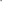 Решение задач воспитания в рамках образовательной области «Физическое развитие» направлено на приобщение детей к ценностям «Жизнь», «Здоровье», что предполагает:формирование у ребёнка возрастосообразных представлений о жизни, здоровье и физической культуре; становление эмоционально-ценностного отношения к здоровому образу жизни, интереса к физическим упражнениям, подвижным играм, закаливанию организма, к овладению гигиеническим нормам и правилами; воспитание активности, самостоятельности, уверенности, нравственных и волевых качеств.Часть, формируемая участниками образовательных отношенийПатриотическое направление воспитания. Ценности Родина и природа лежат в основе патриотического направления воспитания. Патриотизм – это воспитание в ребенке нравственных качеств, чувства любви, интереса к своей стране – России, своему краю, малой родине, своему народу и народу России в целом (гражданский патриотизм), ответственности, трудолюбия; ощущения принадлежности к своему народу. Патриотическое направление воспитания строится на идее патриотизма как нравственного чувства, которое вырастает из культуры человеческого бытия, особенностей образа жизни и ее уклада, народных и семейных традиций. Воспитательная работа в данном направлении связана со структурой самого понятия «патриотизм» и определяется через следующие взаимосвязанные компоненты: - когнитивно-смысловой, связанный со знаниями об истории России, своего края, духовных и культурных традиций и достижений многонационального народа России; - эмоционально-ценностный, характеризующийся любовью к Родине – России, уважением к своему народу, народу России в целом; - регуляторно-волевой, обеспечивающий укоренение знаний в духовных и культурных традициях своего народа, деятельность на основе понимания ответственности за настоящее и будущее своего народа, России. Задачи патриотического воспитания: 1) формирование любви к родному краю, родной природе, родному языку, культурному наследию своего народа; 2) воспитание любви, уважения к своим национальным особенностям и чувства собственного достоинства как представителя своего народа; 3) воспитание уважительного отношения к гражданам России в целом, своим соотечественникам и согражданам, представителям всех народов России, к ровесникам, родителям, соседям, старшим, другим людям вне зависимости от их этнической принадлежности; 4) воспитание любви к родной природе, природе своего края, России, понимания единства природы и людей и бережного ответственного отношения к природе. При реализации задач воспитатель сосредотачивает свое внимание на нескольких основных направлениях воспитательной работы: - ознакомлении воспитанников с историей, героями, культурой, традициями России и своего народа; - организации коллективных творческих проектов, направленных на приобщение воспитанников к российским общенациональным традициям; - формировании правильного и безопасного поведения в природе, осознанного отношения к растениям, животным, к последствиям хозяйственной деятельности человека. Социальное, духовно-нравственное направления воспитания. Ценности семья, дружба, человек и сотрудничество лежат в основе социального направления воспитания. В дошкольном детстве ребенок открывает Личность другого человека и его значение в собственной жизни и жизни людей. Он начинает осваивать все многообразие социальных отношений и социальных ролей. Он учится действовать сообща, подчиняться правилам, нести ответственность за свои поступки, действовать в интересах семьи, группы. Формирование правильного ценностно-смыслового отношения ребенка к социальному окружению невозможно без грамотно выстроенного воспитательного процесса, в котором обязательно должна быть личная социальная инициатива ребенка в детско-взрослых и детских общностях. Важным аспектом является формирование у дошкольника представления о мире профессий взрослых, появление к моменту подготовки к школе положительной установки к обучению в школе как важному шагу взросления. Основная цель социального направления воспитания дошкольника заключается в формировании ценностного отношения детей к семье, другому человеку, развитии дружелюбия, создания условий для реализации в обществе. Выделяются основные задачи социального направления воспитания. 1) Формирование у ребенка представлений о добре и зле, позитивного образа семьи с детьми, ознакомление с распределением ролей в семье, образами дружбы в фольклоре и детской литературе, примерами сотрудничества и взаимопомощи людей в различных видах деятельности (на материале истории России, ее героев), милосердия и заботы. Анализ поступков самих детей в группе в различных ситуациях. 2) Формирование навыков, необходимых для полноценного существования в обществе: эмпатии (сопереживания), коммуникабельности, заботы, ответственности, сотрудничества, умения договариваться, умения соблюдать правила. 3) Развитие способности поставить себя на место другого как проявление личностной зрелости и преодоление детского эгоизма. При реализации задач воспитатель Учреждения сосредотачивает свое внимание на нескольких основных направлениях воспитательной работы: - организовывать сюжетно-ролевые игры (в семью, в команду и т. п.), игры с правилами, традиционные народные игры и пр.; - воспитывать у детей навыки поведения в обществе; - учить воспитанников сотрудничать, организуя групповые формы в продуктивных видах деятельности; - учить воспитанников анализировать поступки и чувства – свои и других людей; - организовывать коллективные проекты заботы и помощи; - создавать доброжелательный психологический климат в группе. Проявляющий ответственность за свои действия и поведение; принимающий и уважающий различия между людьми. Владеющий основами речевой культуры. Дружелюбный и доброжелательный, умеющий слушать и слышать собеседника, способный взаимодействовать со взрослыми и сверстниками на основе общих интересов и дел.Познавательное направление воспитания. Ценность – знания. Цель познавательного направления воспитания – формирование ценности познания. Значимым для воспитания ребенка является формирование целостной картины мира, в которой интегрировано ценностное, эмоционально окрашенное отношение к миру, людям, природе, деятельности человека. Задачи познавательного направления воспитания: 1) развитие любознательности, формирование опыта познавательной инициативы; 2) формирование ценностного отношения к взрослому как источнику знаний; 3) приобщение ребенка к культурным способам познания (книги, интернет-источники, дискуссии и др.). Направления деятельности воспитателя: - совместная деятельность воспитателя с детьми на основе наблюдения, сравнения, проведения опытов (экспериментирования), организации походов и экскурсий, просмотра доступных для восприятия ребенка познавательных фильмов, чтения и просмотра книг; - организация конструкторской и продуктивной творческой деятельности, проектной и исследовательской деятельности детей совместно со взрослыми; - организация насыщенной и структурированной образовательной среды, включающей иллюстрации, видеоматериалы, ориентированные на детскую аудиторию; различного типа конструкторы и наборы для экспериментирования. Физическое и оздоровительное направление воспитания. Ценность – здоровье. Цель данного направления – сформировать навыки здорового образа жизни, где безопасность жизнедеятельности лежит в основе всего. Физическое развитие и освоение ребенком своего тела происходит в виде любой двигательной активности: выполнение бытовых обязанностей, игр, ритмики и танцев, творческой деятельности, спорта, прогулок. Задачи по формированию здорового образа жизни: - обеспечение построения образовательного процесса физического воспитания детей (совместной и самостоятельной деятельности) на основе здоровье формирующих и здоровье сберегающих технологий, и обеспечение условий для гармоничного физического и эстетического развития ребенка; - закаливание, повышение сопротивляемости к воздействию условий внешней среды; - укрепление опорно-двигательного аппарата; развитие двигательных способностей, обучение двигательным навыкам и умениям; - формирование элементарных представлений в области физической культуры, здоровья и безопасного образа жизни; - организация сна, здорового питания, выстраивание правильного режима дня; - воспитание экологической культуры, обучение безопасности жизнедеятельности. Направления деятельности воспитателя: - организация подвижных, спортивных игр, в том числе традиционных народных игр, дворовых игр на территории детского сада; - создание детско-взрослых проектов по здоровому образу жизни; - введение оздоровительных традиций в Учреждении. Формирование у дошкольников культурно-гигиенических навыков является важной частью воспитания культуры здоровья. Воспитатель формирует у дошкольников понимание того, что чистота лица и тела, опрятность одежды отвечают не только гигиене и здоровью человека, но и социальным ожиданиям окружающих людей. Особенность культурно-гигиенических навыков заключается в том, что они формируются на протяжении всего пребывания ребенка в Учреждение. В формировании культурно-гигиенических навыков режим дня играет одну из ключевых ролей. Привыкая выполнять серию гигиенических процедур с определенной периодичностью, ребенок вводит их в свое бытовое пространство, и постепенно они становятся для него привычкой. Формируя у воспитанников культурно-гигиенические навыки, воспитатель Учреждении должен сосредоточить свое внимание на нескольких основных направлениях воспитательной работы: - формировать у ребенка навыки поведения во время приема пищи; - формировать у ребенка представления о ценности здоровья, красоте и чистоте тела; - формировать у ребенка привычку следить за своим внешним видом; - включать информацию о гигиене в повседневную жизнь ребенка, в игру. Работа по формированию у ребенка культурно-гигиенических навыков должна вестись в тесном контакте с семьей.Трудовое направление воспитания. Ценность – труд. С дошкольного возраста каждый ребенок обязательно должен принимать участие в труде, и те несложные обязанности, которые он выполняет в детском саду и в семье, должны стать повседневными. Только при этом условии труд оказывает на детей определенное воспитательное воздействие и подготавливает их к осознанию его нравственной стороны. Основная цель трудового воспитания дошкольника заключается в формировании ценностного отношения детей к труду, трудолюбия, а также в приобщении ребенка к труду. Можно выделить основные задачи трудового воспитания. 1) Ознакомление с доступными детям видами труда взрослых и воспитание положительного отношения к их труду, познание явлений и свойств, связанных с преобразованием материалов и природной среды, которое является следствием трудовой деятельности взрослых и труда самих детей. 2) Формирование навыков, необходимых для трудовой деятельности детей, воспитание навыков организации своей работы, формирование элементарных навыков планирования. 3) Формирование трудового усилия (привычки к доступному дошкольнику напряжению физических, умственных и нравственных сил для решения трудовой задачи). При реализации данных задач воспитатель Учреждения сосредотачивает свое внимание на следующих направлениях воспитательной работы: - показать детям необходимость постоянного труда в повседневной жизни, использовать его возможности для нравственного воспитания дошкольников; - воспитывать у ребенка бережливость (беречь игрушки, одежду, труд и старания родителей, воспитателя, сверстников), так как данная черта непременно сопряжена с трудолюбием; - предоставлять детям самостоятельность в выполнении работы, чтобы они почувствовали ответственность за свои действия; - собственным примером трудолюбия и занятости создавать у детей соответствующее настроение, формировать стремление к полезной деятельности; - связывать развитие трудолюбия с формированием общественных мотивов труда, желанием приносить пользу людям. Эстетическое направление воспитания. Ценности – культура и красота. Культура поведения в своей основе имеет глубоко социальное нравственное чувство – уважение к человеку, к законам человеческого общества. Культура отношений является делом не столько личным, сколько общественным. Конкретные представления о культуре поведения усваиваются ребенком вместе с опытом поведения, с накоплением нравственных представлений. Можно выделить основные задачи эстетического воспитания: 1) формирование культуры общения, поведения, этических представлений; 2) воспитание представлений о значении опрятности и красоты внешней, ее влиянии на внутренний мир человека; 3) развитие предпосылок ценностно-смыслового восприятия и понимания произведений искусства, явлений жизни, отношений между людьми; 4) воспитание любви к прекрасному, уважения к традициям и культуре родной страны и других народов; 5) развитие творческого отношения к миру, природе, быту и к окружающей ребенка действительности; 6) формирование у детей эстетического вкуса, стремления окружать себя прекрасным, создавать его. Для того чтобы формировать у детей культуру поведения, воспитатель Учреждения сосредотачивает свое внимание на нескольких основных направлениях воспитательной работы: - учить детей уважительно относиться к окружающим людям, считаться с их делами, интересами, удобствами; - воспитывать культуру общения ребенка, выражающуюся в общительности, этикет вежливости, предупредительности, сдержанности, умении вести себя в общественных местах; - воспитывать культуру речи: называть взрослых на «вы» и по имени и отчеству; не перебивать говорящих и выслушивать других; говорить четко, разборчиво, владеть голосом; - воспитывать культуру деятельности, что подразумевает умение обращаться с игрушками, книгами, личными вещами, имуществом Учреждения;- умение подготовиться к предстоящей деятельности, четко и последовательно выполнять, и заканчивать ее, после завершения привести в порядок рабочее место, аккуратно убрать все за собой, привести в порядок свою одежду. Цель эстетического воспитания – становление у воспитанника ценностного отношения к красоте. Эстетическое воспитание через обогащение чувственного опыта и развитие эмоциональной сферы личности влияет на становление нравственной и духовной составляющей внутреннего мира ребенка. Направления деятельности воспитателя по эстетическому воспитанию предполагают следующее: - выстраивание взаимосвязи художественно-творческой деятельности самих детей с воспитательной работой через развитие восприятия, образных представлений, воображения и творчества; - уважительное отношение к результатам творчества детей, широкое включение их произведений в жизнь Учреждения; - организацию выставок, концертов, создание эстетической развивающей среды и др.; - формирование чувства прекрасного на основе восприятия художественного слова на русском и родном языке; - реализация вариативности содержания, форм и методов работы с детьми по разным направлениям эстетического воспитания. В соответствии с системным подходом и принципом взаимосвязанности каждой из частей Программы, задачи краеведческого образования детей дошкольного возраста предполагают не просто введение регионального материала, а всестороннее развитие и адаптацию каждого ребенка, проживающего в конкретной местности с конкретными природными, климатическими, культурно-историческими и другими особенностями.Задачи образовательной деятельности Воспитывать чувства «малой родины», любовь и уважение к культуре народов, населяющих регион, приобщение к национальным традициям, обогащение нравственного опыта дошкольников.Развивать познавательные способности, творческое воображение и эмоциональную отзывчивость на основе первичных (пропедевтических) представлений о природных, исторических и культурных достопримечательностях родного края.Развивать способность чувствовать красоту природы, архитектуры своей малой родины и эмоционально откликаться на нее.Содействовать становлению желания принимать участие в традициях города и горожан, социальных акциях.Развивать чувство гордости, бережное отношение к родному городу.Представление о малой родине является содержательной основой для осуществления разнообразной детской деятельности. Поэтому данное содержание является составной частью всех образовательных областей:- участие детей в целевых прогулках, экскурсиях по городу обеспечивает необходимую двигательную активность и способствует сохранению и укреплению здоровья дошкольников; - обсуждение с детьми правил безопасного поведения в городе, например, «Как правильно переходить дорогу», «Что можно, чего нельзя делать на улице города»;- участие в совместном с воспитателем труде на участке детского сада: посильная уборка участка после листопада, подкормка птиц, живущих в городе; - развитие эстетического восприятия и суждений в процессе чтения произведений художественной литературы о малой родине, накопление опыта участия в разговорах, беседах о событиях, происходящих в родном городе, о достопримечательностях родного города, участие в придумывании сказок и историй о достопримечательностях малой родины;- рассматривание дидактических картинок, иллюстраций, отражающих отношение людей к малой родине: высаживание деревьев и цветов в городе, возложение цветов к мемориалам воинов, украшение города к праздникам и прочее; - участие в проектной деятельности, продуктом которой являются журналы или газеты о малой родине, создание карт города, составление маршрутов экскурсий и прогулок по городу; коллекционирование картинок, открыток, символов, значков; - обсуждение и составление рассказов о профессиях родителей-горожан;- участие с родителями и воспитателями в социально-значимых событиях, происходящих в городе: чествование ветеранов, социальные акции и прочее. Организационные условия реализации краеведческого содержанияРеализация содержания направлена на формирование и развитие у детей разных интересов, отвечающих потребностям каждого ребенка, предоставляет возможность свободного выбора форм деятельности, способствует накоплению опыта социального взаимодействия с взрослыми и сверстниками. Поэтому образовательный процесс осуществляется в двух основных организационных моделях, включающих совместную деятельность взрослого и ребенка, и самостоятельную деятельность детей. Ведущее место принадлежит:развивающим играм;чтению художественной литературы;продуктивным видам деятельности (изобразительной, музыкальной, театрализованной);активному исследованию социального и природного мира, включая экскурсии и походы; грамотно организованной развивающей предметно-пространственной среде, где дети могут заниматься самостоятельно, по собственной инициативе.Сотворчество детей и взрослых организуется через участие в различных творческих мероприятиях, народных праздниках, конкурсах, выставках поделок, игрушек, альбомов, в исследовательских и творческих проектах.2.12.2.5. Формы совместной деятельности в образовательной организации. Работа с родителями (законными представителями) Основная частьРабота с родителями (законными представителями) детей дошкольного возраста должна строиться на принципах ценностного единства и сотрудничества всех субъектов социокультурного окружения ДООРазработчиками рабочей программы воспитания должны быть учтены и описаны виды и формы деятельности по организации сотрудничества педагогов и родителей (законных представителей), используемые в ДОО в процессе воспитательной работы (указываются конкретные позиции, имеющиеся в общеобразовательной организации или запланированные): родительское собрание; педагогические лектории; родительские конференции; круглые столы; родительские клубы, клубы выходного дня; мастер-классы; иные формы взаимодействия, существующие в ДОО.Указанные формы взаимодействия с родителями (законными представителями) являются примерными. Разработчики могут указать любые иные актуальные для ДОО формы.Часть, формируемая участниками образовательных отношенийВ целях реализации Программы работа с родителями (законными представителями) воспитанников строится на принципах ценностного единства и сотрудничества всех субъектов социокультурного окружения Учреждения. Ценностное единство и готовность к сотрудничеству всех участников образовательных отношений составляет основу уклада Учреждения.Принципы взаимодействия педагогического коллектива с родителями (законными представителями) воспитанников:- взаимное информирование о ребенке и разумное использование полученной информации педагогами и родителями (законными представителями) воспитанников в интересах детей;- обеспечение открытости дошкольного образования: открытость и доступность информации, регулярность информирования, свободный доступ родителей (законных представителей) воспитанников в пространство Учреждения;- обеспечение максимального участия родителей (законных представителей) воспитанников в образовательном процессе (участие родителей (законных представителей) воспитанников в мероприятиях, образовательном процессе, в решении организационных вопросов и пр.);- обеспечение педагогической поддержки семьи и повышения компетентности родителей (законных представителей) воспитанников в вопросах развития и образования, охраны и укрепления здоровья детей;- обеспечение единства подходов к воспитанию детей в условиях дошкольного образовательного учреждения и семьи.Задачи, решаемые в процессе организации взаимодействия педагогического коллектива Учреждения с родителями (законными представителями) воспитанников в вопросах воспитания детей дошкольного возраста:1. Приобщение родителей к участию в жизни детского сада.2. Возрождение традиций семейного воспитания.3. Изучение и обобщение лучшего опыта семейного воспитания.4. Повышение педагогической культуры родителей.Виды взаимоотношений дошкольного учреждения с семьями воспитанников:1. Сотрудничество - это общение «на равных», где ни одной из сторон взаимодействия не принадлежит привилегия указывать, контролировать, оценивать.2. Взаимодействие - способ организации совместной деятельности, которая осуществляется на основании социальной перцепции и с помощью общения.Деятельность Учреждения в построении сотрудничества педагогов и родителей (законных представителей) в процессе воспитательной работы опирается на групповые и индивидуальные формы работы.Групповые формы работы:- Заседание Родительского комитета Учреждения, Совета родителей участвующих в решении вопросов воспитания и социализации воспитанников.- Семейные клубы, участвуя в которых родители (законные представители) воспитанников получают рекомендации от профессиональных педагогов, учителей-логопедов, музыкальных руководителей и обмениваются собственным опытом в воспитании детей дошкольного возраста.- Педагогические гостиные, посвященные вопросам воспитания, мастер-классы, семинары, круглые столы с приглашением специалистов, тренингов, создание библиотеки (медиатеки).- Родительские собрания, посвященные обсуждению актуальных и острых проблем воспитания детей дошкольного возраста.- Взаимодействие в социальных сетях: родительские форумы на интернет-сайте Учреждения, через социальные сети и мессенджеры   посвященные обсуждению интересующих родителей вопросов воспитания; виртуальные консультации психологов и педагогов;- Информирование родителей о ходе образовательного процесса: дни открытых дверей, индивидуальные и групповые консультации, оформление информационных стендов, организация выставок детского творчества, приглашение родителей на детские концерты и праздники, создание памяток, интернет-журналов, переписка по электронной почте.Индивидуальные формы работы:- Работа специалистов по запросу родителей для решения проблемных ситуаций, связанных с воспитанием ребенка дошкольного возраста.- Участие родителей в педагогических консилиумах, собираемых в случае возникновения острых проблем, связанных с воспитанием ребенка.- Участие родителей (законных представителей) и других членов семьи дошкольника в реализации проектов и мероприятий воспитательной направленности.- Индивидуальное консультирование родителей (законных представителей) c целью координации воспитательных усилий педагогического коллектива и семьи.-  Знакомство с семьей: встречи-знакомства, посещение семей, анкетирование семей.- Непосредственное вовлечение родителей в образовательную деятельность: организация совместной деятельности в системе «ребенок-родитель-педагог», привлечение родителей к организации вечеров музыки и поэзии, гостиных, конкурсов, маршрутов выходного дня (в театр, музей, библиотеку  и пр.), семейных праздников, прогулок, экскурсий, семейного театра, к участию в детской исследовательской и проектной деятельности; участие в выставках совместного творчества, изготовление плакатов и газет различной тематики, изготовление фотоколлажей и др.Система взаимодействия с родителями включает:- ознакомление родителей с результатами работы Учреждения на общих родительских собраниях, анализом участия родительской общественности в жизни Учреждения;- ознакомление родителей с содержанием работы Учреждения, направленной на физическое, психическое и социальное развитие ребенка;- участие в составлении планов: спортивных и культурно-массовых мероприятий, работы родительского комитета;- целенаправленную работу, пропагандирующую общественное дошкольное воспитание в его разных формах;- обучение конкретным приемам и методам воспитания и развития ребенка в разных видах детской деятельности на семинарах-практикумах, консультациях и открытых занятиях.Таблица 25Перечень методических материалов по взаимодействию с родителями.Загик Л.В. Воспитателю о работе с семьей. М., 19892. Зверева О.Л., Кротова Т.В. Общение педагога с родителями в ДОУ: Методический аспект. – М., 20073. Доронова Т.Н. Взаимодействие дошкольного учреждения с родителями. М., 2002 4. Доронова Т.Н. Дошкольные учреждения и семья. М., 2001 5. Зенина Т.Н. Родительские собрания в детском саду. Учебно-методическое пособие. – М., 20076. Зенина Т.Н. Родительские собрания в детском саду. Учебно-методическое пособие. Выпуск 2 – М., 20077. Евдокимова Е.С. Детский сад и семья. – М., 20078. Евдокимова Е.С. Педагогическая поддержка семьи в воспитании дошкольника. – М., 20059. Елжова Н.В. Работа с детьми и родителями в дошкольном образовательном учреждении. Ростов-на-Дону, 200810. Козлова А.В. Работа ДОУ с семьей.  М., 200811. Метенова Н.М. Родителям о детях. Методическое пособие. – Ярославль, 200812. Метенова Н.М. Родительские собрания в детском саду. - Ярославль, 200813. Никитина Л.А. Мама или детский сад. М., 199014. Норкот Паркинсон К. Дети. Как их воспитывать. Санкт-Петербург, 199215. Осипова Л.Е. Работа детского сада с семьёй – М., 200816. Островская Л.Ф. Педагогические ситуации в семейном воспитании дошкольников. М.,199017. Свирская Л. Ты меня понимаешь? 200318. Спок Б. Ребенок уход и воспитание от 3-х до 11-ти лет. Ростов-на-Дону, 200119. Сухомлинский В.А. Как воспитать настоящего человека. М., 199020. Урунтаева Г.А., Афонькина Ю.А. Как я расту. М., 199621. Шабс С.Г. Роль семьи в формировании личности ребенка. Екатеринбург, 200822. Шеврыгин Б.В. Если малыш часто болеет. М., 19902.12.2.6. События образовательной организацииОбязательная частьСобытие предполагает взаимодействие ребёнка и взрослого, в котором активность взрослого приводит к приобретению ребёнком собственного опыта переживания той или иной ценности. Событийным может быть не только организованное мероприятие, но и спонтанно возникшая ситуация, и любой режимный момент, традиции утренней встречи детей, индивидуальная беседа, общие дела, совместно реализуемые проекты и прочее.Проектирование событий позволяет построить целостный годовой цикл методической работы на основе традиционных ценностей российского общества. Это поможет каждому педагогу спроектировать работу с группой в целом, с подгруппами детей, с каждым ребёнком.Для детей дошкольного возраста проводятся разные профессиональные, международныепраздники экологической направленности:«Всемирный день земли»,«Всемирный день воды»,«Международный день птиц»,«Международный день животных».Международные праздники социальной направленности:«Всемирный день «спасибо»,«Всемирный день улыбок».Часть, формируемая участниками образовательных отношенийСобытие – это форма совместной деятельности ребенка и взрослого, в которой активность взрослого приводит к приобретению ребенком собственного опыта переживания той или иной ценности. Для того чтобы стать значимой, каждая ценность воспитания должна быть понята, раскрыта и принята ребенком совместно с другими людьми в значимой для него общности. Этот процесс происходит стихийно, но для того, чтобы вести воспитательную работу, он должен быть направлен взрослым. Воспитательное событие – это спроектированная взрослым образовательная ситуация. В каждом воспитательном событии педагог продумывает смысл реальных и возможных действий детей и смысл своих действий в контексте задач воспитания. Событием может быть не только организованное мероприятие, но и спонтанно возникшая ситуация, и любой режимный момент, традиции утренней встречи детей, индивидуальная беседа, общие дела, совместно реализуемые проекты и пр. Планируемые и подготовленные педагогом воспитательные события проектируются в соответствии с календарным планом воспитательной работы Учреждения, группы, ситуацией развития конкретного ребенка. Проектирование событий в Учреждении возможно в следующих формах: - разработка и реализация значимых событий в ведущих видах деятельности (детско-взрослый спектакль, построение эксперимента, совместное конструирование, спортивные игры и др.); - проектирование встреч, общения детей со старшими, младшими, ровесниками, с взрослыми, с носителями воспитательно значимых культурных практик (искусство, литература, прикладное творчество и т. д.), профессий, культурных традиций народов России; - создание творческих детско-взрослых проектов (празднование Дня Победы с приглашением ветеранов, «Театр в детском саду» – показ спектакля для детей из соседнего детского сада и т. д.). Проектирование событий позволяет построить целостный годовой цикл методической работы на основе традиционных ценностей российского общества. Это поможет каждому педагогу создать тематический творческий проект в своей группе и спроектировать работу с группой в целом, с подгруппами детей, с каждым ребенком.Примерные события Учреждения (на год).Таблица 26* события, части Программы, формируемой участниками образовательных отношенийВ планировании образовательной деятельности с детьми отражены особенности традиционных событий, праздников, мероприятий, организуемых в Учреждении:Новый годВыпускной балДень знанийДень Победы8 мартаЗарницаТрадиционными общими праздниками являются сезонные праздники, которые основываются на народных традициях и фольклорных материалах:«Осенины»,«Масленица»,«Колядки»,«Праздник русской березки».Общекультурными традициями жизни детского сада стали такие формы как:- танцевальный флэш-моб,- выход детей за пределы детского сада на прогулки и экскурсии,- взаимодействие детей старшего и младшего дошкольного возраста в детском саду,- концерты,- творческие мастерские,- воспитание театром.Планируются совместные досуговые события с родителями:- концерты,- фестивали,- выставки совместных коллекций,- выставки семейного творчества,- встречи с интересными людьми,- спортивные и музыкальные праздники (на улице).Каждый человек – неповторимый, особенный. Как нет двух внешне одинаковых людей, так нет двух людей с абсолютно одинаковым внутренним миром, одинаковым опытом, интересами, устремлениями. Именно уникальность каждого «жителя» детского сада (взрослого, ребенка) и должна стать предметом развития. Мы говорим о «жителях» детского сада, потому что стремимся сделать его Домом для детей, их родителей и сотрудников. Поэтому, такие разные и непохожие люд должны объединиться вокруг чего-либо, значимого для каждого. Этим значимым, объединяющим вокруг себя всех, по нашему мнению, должен стать Детский сад. Воспитание у детей чувства дома по отношению к детскому саду мы считаем основной своей задачей. Для этого мы используем ритуалы и традиции в группе и в детском саду.Ритуал – установленный порядок действий.Традиция – то, что перешло от одного поколения к другому, что унаследовано от предшествующих поколений.Ритуалы и традиции способствуют развитию чувства сопричастности сообществу людей, помогают ребенку освоить ценности коллектива, прогнозировать дальнейшие действия и события.Поэтому мы считаем необходимым введение ритуалов и традиций в жизнедеятельность детского сада. Однако каждая традиция должна решать определенные воспитательные задачи и соответствовать возрастным особенностям детей.Традиции и ритуалы Учреждения:«Календарь жизни группы: отражает планируемые взрослыми и детьми мероприятия (встаршей группе – на неделю, в подготовительной – на месяц). С помощью условных обозначений отмечаются интересные, важные для детей даты (дни рождения, праздники), предполагаемые экскурсии, встречи, крупные хозяйственные дела (генеральная уборка группы, постройка горки и пр.);«Утренний круг»: обсуждение с детьми планов на предстоящий день;«Вечерний круг»: обсуждается прошедший день, воспитатель говорит о том, как положительно отличился каждый из ребят, что важного сделали, что получилось, а над чем нужно еще поработать, развитие рефлексивных навыков;«Общее приветствие всех детей группы, участие детей в планировании собственной деятельности и жизнедеятельности группы»: установление в группе благоприятного микроклимата, развитие функции планирования, становление позиции субъекта деятельности;«Чествование именинника»: поздравление именинника: дарим подарок, водим хоровод и поем каравай, а еще дети высказывают свои пожелания, таким образом подчеркиваем значимость каждого ребенка в группе;«Новоселье»: формирование «чувства дома» по отношению к своей группе, участие каждого в ее оборудовании и оформлении;«Минутки общения»: педагог имеет возможность уделить время ребенку, выслушать его,сыграть в игру, помочь в чем-то, тем самым создавая благоприятные условия для психологического комфорта ребенка, а также формируя чувство значимости и доверия;«Гордость детского сада»: на стенде вывешиваются благодарности и сертификаты детей, тем самым отмечая их успехи в различных конкурсах, соревнованиях, олимпиадах; «Гость дня»: расширение контактов со взрослыми людьми, ознакомление с профессиями,бытовыми обязанностями и увлечениями взрослых, развитие коммуникативных навыков;«Собирание коллекций»: осознание и развитие личных интересов ребенка, развитие любознательности, воспитание навыков бережного отношения к собственным вещам. 2.12.2.7. Примерный календарный план воспитательной работы. На основе Программы составлен примерный календарный план воспитательной работы. Примерный план воспитательной работы строится на основе базовых ценностей по следующим этапам: - погружение-знакомство, которое реализуется в различных формах (чтение, просмотр, экскурсии и пр.); - разработка коллективного проекта, в рамках которого создаются творческие продукты; - организация события, которое формирует ценности. Данная последовательность является циклом, который при необходимости может повторяться в расширенном, углубленном и соответствующем возрасту варианте неограниченное количество раз. Данный цикл является примерным. На практике цикл может начинаться с яркого события, после которого будет развертываться погружение и приобщение к культурному содержанию на основе ценности. События, формы и методы работы по решению воспитательных задач могут быть интегративными. Каждый воспитатель разрабатывает конкретные формы реализации воспитательного цикла. В ходе разработки должны быть определены цель и алгоритм действия взрослых, а также задачи и виды деятельности детей в каждой из форм работы. В течение всего года воспитатель осуществляет педагогическую диагностику на основе наблюдения за поведением детей. В фокусе педагогической диагностики находится понимание ребенком смысла конкретной ценности и ее проявление в его поведении.Таблица 27 2.12.2.8. Совместная деятельность в образовательных ситуацияхОбязательная частьСовместная деятельность в образовательных ситуациях является ведущей формой организации совместной деятельности взрослого и ребёнка по освоению ООП ДО, в рамках которой возможно решение конкретных задач воспитания.Воспитание в образовательной деятельности осуществляется в течение всего времени пребывания ребёнка в ДООРазработчикам рабочей программы воспитания необходимо описать основные виды организации совместной деятельности и отметить как воспитательный потенциал.К основным видам организации совместной деятельности в образовательных ситуациях в ДОО можно отнести (указываются конкретные позиции, имеющиеся в ДОО или запланированные):ситуативная беседа, рассказ, советы, вопросы; социальное моделирование, воспитывающая (проблемная) ситуация, составление рассказов из личного опыта; чтение художественной литературы с последующим обсуждением и выводами, сочинение рассказов, историй, сказок, заучивание и чтение стихов наизусть; разучивание и исполнение песен, театрализация, драматизация, этюды-инсценировки; рассматривание и обсуждение картин и книжных иллюстраций, просмотр видеороликов, презентаций, мультфильмов; организация выставок (книг, репродукций картин, тематических или авторских, детских поделок и тому подобное), экскурсии (в музей, в общеобразовательную организацию и тому подобное), посещение спектаклей, выставок; игровые методы (игровая роль, игровая ситуация, игровое действие и другие); демонстрация собственной нравственной позиции педагогом, личный пример педагога, приучение к вежливому общению, поощрение (одобрение, тактильный контакт, похвала, поощряющий взгляд).Указанные формы совместной деятельности являются примерными. Разработчики могут указать любые иные актуальные формы организации совместной деятельности в образовательных ситуациях.Часть, формируемая участниками образовательных отношенийМодель воспитательной работы на день. Таблица 282.12.2.9. Организация предметно-пространственной средыОбязательная частьРеализация воспитательного потенциала предметно-пространственной среды может предусматривать совместную деятельность педагогов, обучающихся, других участников образовательных отношений по её созданию, поддержанию, использованию в воспитательном процессе (указываются конкретные позиции, имеющиеся в ДОО или запланированные):знаки и символы государства, региона, населенного пункта и ДОО; компоненты среды, отражающие региональные, этнографические и другие особенности социокультурных условий, в которых находится ДОО; 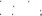 компоненты среды, отражающие экологичность, природосообразность и безопасность; компоненты среды, обеспечивающие детям возможность общения, игры и совместной деятельности; компоненты среды, отражающие ценность семьи, людей разных поколений, радость общения с семьей; компоненты среды, обеспечивающие ребёнку возможность познавательного развития, экспериментирования, освоения новых технологий, раскрывающие красоту знаний, необходимость научного познания, формирующие научную картину мира;компоненты среды, обеспечивающие ребёнку возможность посильного труда, а также отражающие ценности труда в жизни человека и государства; компоненты среды, обеспечивающие ребёнку возможности для укрепления здоровья, раскрывающие смысл здорового образа жизни, физической культуры и спорта; компоненты среды, предоставляющие ребёнку возможность погружения в культуру России, знакомства с особенностями традиций многонационального российского народа.Вся среда ДОО должна быть гармоничной и эстетически привлекательной.При выборе материалов и игрушек для ГШС необходимо ориентироваться на продукцию отечественных и территориальных производителей. Игрушки, материалы и оборудование должны соответствовать возрастным задачам воспитания детей дошкольного возраста и иметь документы, подтверждающие соответствие требованиям безопасности.Часть, формируемая участниками образовательных отношенийРазвивающая предметно-пространственная среда (далее – РППС) отражает федеральную, региональную специфику, а также специфику Учреждения и включает: - оформление помещений; - оборудование; - игрушки. РППС отражает ценности, на которых строится программа воспитания, способствовать их принятию и раскрытию ребенком. Среда включает знаки и символы государства, региона, города и организации. Среда отражает региональные, этнографические, конфессиональные и другие особенности социокультурных условий, в которых находится организация. Среда экологична, природосообразна и безопасна. Среда обеспечивает ребенку возможность общения, игры и совместной деятельности. Отражает ценность семьи, людей разных поколений, радость общения с семьей. Среда обеспечивает ребенку возможность познавательного развития, экспериментирования, освоения новых технологий, раскрывает красоту знаний, необходимость научного познания, формирует научную картину мира. Среда обеспечивает ребенку возможность посильного труда, а также отражает ценности труда в жизни человека и государства (портреты членов семей воспитанников, героев труда, представителей профессий и пр.)Результаты труда ребенка могут быть отражены и сохранены в среде. Среда обеспечивает ребенку возможности для укрепления здоровья, раскрывает смысл здорового образа жизни, физической культуры и спорта.Среда предоставляет ребенку возможность погружения в культуру России, знакомства с особенностями региональной культурной традиции.Вся среда дошкольной организации должна быть гармоничной и эстетически привлекательной. При выборе материалов и игрушек для РППС Учреждение ориентируется на продукцию отечественных и территориальных производителей. Игрушки, материалы и оборудование соответствуют возрастным задачам воспитания детей дошкольного возраста.                        Материально-техническое обеспечение Программы воспитания.Таблица 29Обеспечение методическими материалами и средствами воспитанияТаблица 302.12.2.10. Социальное партнерствоОбязательная частьРеализация воспитательного потенциала социального партнерства предусматривает (указываются конкретные позиции, имеющиеся в ДОО или запланированные):участие представителей организаций-партнеров в проведении отдельных мероприятий (дни открытых дверей, государственные и региональные, праздники, торжественные мероприятия и тому подобное); участие представителей организаций-партнеров в проведении занятий в рамках дополнительного образования; проведение на базе организаций-партнеров различных мероприятий, событийи акций воспитательной направленности; реализация различных проектов воспитательной направленности, совместно разрабатываемых детьми, родителями (законными представителями) и педагогами с организациями-партнерами. Часть, формируемая участниками образовательных отношенийТерриториальные особенности социокультурного окружения Учреждения.Учреждение расположено в Октябрьском районе города Екатеринбурга (микрорайон Кольцово):- наличие в ближайшем окружении детского сада общественных учреждений: отделение сбербанка, сеть магазинов, парикмахерских; - наличие в ближайшем окружении детского сада учреждений образования: МАОУ СОШ № 92, МАДОУ детский сад № 60, МБУК ДО «Екатеринбургская детская школа искусств № 10»;- наличие в ближайшем окружении объектов социальной культуры: ДОЦ Авиаработников;- наличие центральной улицы Бахчиванджи, на ней памятника Герою Советского Союза Г.Я. Бахчиванджи, которые используются для экскурсий и наблюдений за общественной жизнью, в тесном сотрудничестве с социумом. 	Социальные условия микрорайона способствуют успешной социализации воспитанников Учреждения. Педагоги имеют возможность знакомить дошкольников с социальной действительностью, не покидая пределов микрорайона. Окружающая социальная среда содействует развитию познавательной деятельности, формирует определенные представления о близких и конкретных фактах общественной жизни, труда и быта людей, удовлетворяет интеллектуальные, эмоциональные, эстетические запросы, потребности в воспитании и развитии.Особенности взаимодействия с социальными партнерами Учреждения.Развитие социальных связей дошкольной организации с культурными и научными центрами дает дополнительный импульс для духовного развития и обогащения личности ребенка, совершенствует конструктивные взаимоотношения с родителями (законными представителями) воспитанников, строящиеся на идее социального партнерства.Одновременно этот процесс способствует росту профессионального мастерства всех специалистов Учреждения, работающих с детьми, поднимает статус учреждения, указывает на особую роль его социальных связей в развитии каждой личности и тех взрослых, которые входят в ближайшее окружение ребенка, что в конечном итоге ведет к повышению качества дошкольного образования. Связи с социумом строятся на основе принципов установления коммуникаций между Учреждением и социумом, учета запросов общественности, принятия политики детского сада социумом, сохранения и укрепления имиджа дошкольной организации в обществе.Направления и формы взаимодействия дошкольной организации с социальными партнерами.Таблица 31Преемственность в работе Учреждения и школыПреемственность – двусторонний процесс, в котором на дошкольной ступени образования формируются фундаментальные личностные качества ребенка, которые служат основой успешности школьного обучения. Школа, как преемник дошкольного образования опирается на достижения ребенка-дошкольника и организует свою педагогическую практику, развивая накопленный им потенциал, что позволяет реализовывать непрерывность в развитии детей и образовании как системе. Важнейшую роль в преемственности дошкольного и начального образования имеет координация взаимодействия между педагогическими коллективами детского сада и школы, решение общих целей и задач непрерывного образования.Взаимодействие дошкольного образовательного учреждения со школами осуществляется через план мероприятий по обеспечению преемственности между образовательными учреждениями, который включает организацию и проведение мероприятий с детьми, родителями, педагогами:-  беседы с учителями первых классов школы по вопросам адаптации выпускников детского сада;-  совместные совещания, круглые столы, педагогические советы учителей и педагогов дошкольной организации по вопросам преемственности в работе детского сада и школы;- экскурсии воспитанников детского сада по школе с посещением уроков первоклассников, столовой, библиотеки, спортивного зала; посещение кабинета Безопасности и проведение занятия учителем ОБЖ;- знакомство с музеем боевой славы и истории школы; проведение родительских собраний, дней открытых дверей с учителями школы, родителями, педагогами детского сада. 2.12.3. Организационный раздел Программы воспитанияПрограмма реализуется через формирование социокультурного воспитательного пространства при соблюдении условий создания уклада, отражающего готовность всех участников образовательного процесса руководствоваться едиными принципами и регулярно воспроизводить наиболее ценные воспитательно значимые виды совместной деятельности. Уклад Учреждения направлен на сохранение преемственности принципов воспитания с уровня дошкольного образования на уровень начального общего образования: 1) Обеспечение личностно развивающей предметно-пространственной среды, в том числе современное материально-техническое обеспечение, методические материалы и средства обучения. 2) Наличие профессиональных кадров и готовность педагогического коллектива к достижению целевых ориентиров Программы воспитания. 3) Взаимодействие с родителями (законными представителями) воспитанников по вопросам воспитания. 4) Учет индивидуальных особенностей детей дошкольного возраста, в интересах которых реализуется Программа воспитания (возрастных, физических, психологических, национальных и пр.). 2.12.3.1. Кадровое обеспечениеОбязательная частьВ данном разделе представлены решения в образовательной организации в соответствии с ФГОС ДО по разделению функционала, связанного с планированием, организацией, реализацией, обеспечением воспитательной деятельности; по вопросам повышения квалификации педагогов в сфере воспитания; психолого-педагогического сопровождения обучающихся, в том числе с ОВЗ и других категорий; привлечению специалистов других организаций (образовательных, социальных, правоохранительных и других).Часть, формируемая участниками образовательных отношенийФункционала, связанный с организацией и реализацией воспитательного процесса, обеспечения повышения квалификации педагогических работников Учреждения по вопросам воспитания, психолого-педагогического сопровождения талантливых детей, детей с ОВЗ, сирот и опекаемых, с этнокультурными особенностями и т.д. Таблица 322.12.3.2. Нормативно-методическое обеспечениеОбязательная частьДля реализации программы воспитания ДОО используется практическое руководство «Воспитателю о воспитании», представленное в открытом доступе в электронной форме на платформе институтвоспитания.рф.В этом разделе представлены решения на уровне ДОО организации по принятию, внесению изменений в должностные инструкции педагогов по вопросам воспитательной деятельности, ведению договорных отношений, сетевой форме организации образовательного процесса, сотрудничеству с социальными партнерами, нормативному, методическому обеспечению воспитательной деятельности. Представляются ссылки на локальные нормативные акты, в которые вносятся изменения в связи с утверждением рабочей программы воспитания.Часть, формируемая участниками образовательных отношенийСодержание нормативно-методического обеспечения как вида ресурсного обеспечения реализации программы воспитания в Учреждении включает: 1. Федеральный закон от 31 июля 2020 г. № 304-ФЗ «О внесении изменений в Федеральный закон «Об образовании в Российской Федерации» по вопросам воспитания обучающихся».2. Федеральный государственный образовательный стандарт дошкольного образования, приказ Минобрнауки №1155 от 17.10.2013г, (ФГОС ДО). 3. Основные локальные акты: - Основная общеобразовательная программа – образовательная программа дошкольного образования МБДОУ детского сада № 527; - План работы на учебный год - Календарный учебный график; - Рабочие программы воспитания педагогов групп, как часть основной образовательной программы; - Должностные инструкции специалистов, отвечающих за организацию воспитательной деятельности в Учреждении; - Документы, регламентирующие воспитательную деятельность в Учреждении (штатное расписание, обеспечивающее кадровый состав, реализующий воспитательную деятельность в Учреждении) Подробное описание приведено на сайте МБДОУ детского сада № 527 в разделе «Документы», «Образование».2.12.3.3. Требования к условиям работы с особыми категориями детей.Обязательная частьПо своим основным задачам воспитательная работа в ДОО не зависит от наличия (отсутствия) у ребёнка особых образовательных потребностей.В основе процесса воспитания детей в ДОО лежат традиционные ценности российского общества. Необходимо создавать особые условия воспитания для отдельных категорий обучающихся, имеющих особые образовательные потребности: дети с инвалидностью, дети с ограниченными возможностями здоровья, дети из социально уязвимых групп (воспитанники детских домов, дети из семей мигрантов, и так далее), одаренные дети и другие категории.Инклюзия подразумевает готовность образовательной системы принять любого ребёнка независимо от его особенностей (психофизиологических, социальных, психологических, этнокультурных, национальных, религиозных и других) и обеспечить ему оптимальную социальную ситуацию развития.Программа предполагает создание следующих условий, обеспечивающих достижение целевых ориентиров в работе с особыми категориями детей:направленное на формирование личности взаимодействие взрослых с детьми, предполагающее создание таких ситуаций, в которых каждому ребёнку с особыми образовательными потребностями предоставляется возможность выбора деятельности, партнера и средств; учитываются особенности деятельности, средств её реализации, ограниченный объем личного опыта детей особых категорий;формирование игры как важнейшего фактора воспитания и развития ребёнка с особыми образовательными потребностями, с учётом необходимости развития личности ребёнка, создание условий для самоопределения и социализации детей на основе социокультурных, духовно-нравственных ценностей и принятых в российском обществе правил и норм поведения;3) создание воспитывающей среды, способствующей личностному развитию особой категории дошкольников, их позитивной социализации, сохранению их индивидуальности, охране и укреплению их здоровья и эмоционального благополучия;доступность воспитательных мероприятий, совместных и самостоятельных, подвижных и статичных форм активности с учётом особенностей развития и образовательных потребностей ребёнка; речь идет не только о физической доступности, но и об интеллектуальной, когда созданные условия воспитания и применяемые правила должны быть понятны ребёнку с особыми образовательными потребностями;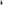 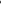 участие семьи как необходимое условие для полноценного воспитания ребёнка дошкольного возраста с особыми образовательными потребностямиЧасть, формируемая участниками образовательных отношенийИнклюзия (дословно – «включение») – это готовность образовательной системы принять любого ребенка независимо от его индивидуальных особенностей психофизиологических, социальных, психологических, этнокультурных, национальных, религиозных и др.) и обеспечить ему оптимальную социальную ситуацию развития. Инклюзия является ценностной основой уклада Учреждения и основанием для проектирования воспитывающих сред, деятельностей и событий. На уровне уклада Учреждения: инклюзивное образование – это норма для воспитания, реализующая такие социокультурные ценности, как забота, принятие, взаимоуважение, взаимопомощь, совместность, сопричастность, социальная ответственность. Эти ценности должны разделяться всеми участниками образовательных отношений в Учреждении. На уровне воспитывающих сред: РППС строится как максимально доступная для детей с ОВЗ; событийная воспитывающая среда Учреждения обеспечивает возможность включения каждого воспитанника в различные формы жизни детского сообщества; рукотворная воспитывающая среда обеспечивает возможность демонстрации уникальности достижений каждого ребенка. На уровне общности: формируются условия освоения социальных ролей, ответственности и самостоятельности, сопричастности к реализации целей и смыслов сообщества, приобретается опыт развития отношений между детьми, родителями, воспитателями. Детская и детско-взрослая общность в инклюзивном образовании развиваются на принципах заботы, взаимоуважения и сотрудничества в совместной деятельности. На уровне деятельностей: педагогическое проектирование совместной деятельности в разновозрастных группах, в малых группах детей, в детско-родительских группах обеспечивает условия освоения доступных навыков, формирует опыт работы в команде, развивает активность и ответственность каждого ребенка в социальной ситуации его развития. На уровне событий: проектирование педагогами ритмов жизни, праздников и общих дел с учетом специфики социальной и культурной ситуации развития каждого ребенка обеспечивает возможность участия каждого в жизни и событиях группы, формирует личностный опыт, развивает самооценку и уверенность ребенка в своих силах. Событийная организация должна обеспечить переживание ребенком опыта самостоятельности, счастья и свободы в коллективе детей и взрослых. Основными условиями реализации Программы в Учреждении, в условиях реализации инклюзивного образования, являются: 1) полноценное проживание ребенком всех этапов детства (младенческого, раннего и дошкольного возраста), обогащение (амплификация) детского развития; 2) построение воспитательной деятельности с учетом индивидуальных особенностей каждого ребенка, при котором сам ребенок становится активным субъектом воспитания; 3) содействие и сотрудничество детей и взрослых, признание ребенка полноценным участником (субъектом) образовательных отношений; 4) формирование и поддержка инициативы детей в различных видах детской деятельности; 5) активное привлечение ближайшего социального окружения к воспитанию ребенка. Задачами воспитания детей с ОВЗ: 1) формирование общей культуры личности детей, развитие их социальных, нравственных, эстетических, интеллектуальных, физических качеств, инициативности, самостоятельности и ответственности; 2) формирование доброжелательного отношения к детям с ОВЗ и их семьям со стороны всех участников образовательных отношений; 3) обеспечение психолого-педагогической поддержки семье ребенка с особенностями в развитии и содействие повышению уровня педагогической компетентности родителей; 4) обеспечение эмоционально-положительного взаимодействия детей с окружающими в целях их успешной адаптации и интеграции в общество; 5) расширение у детей с различными нарушениями развития знаний и представлений об окружающем мире; 6) взаимодействие с семьей для обеспечения полноценного развития детей с ОВЗ; 7) охрана и укрепление физического и психического здоровья детей, в том числе их эмоционального благополучия; 8) объединение обучения и воспитания в целостный образовательный процесс на основе духовно-нравственных и социокультурных ценностей и принятых в обществе правил, и норм поведения в интересах человека, семьи, общества. III. Организационный разделОрганизационный раздел содержит:- психолого-педагогические условия реализации Программы;- особенности организации развивающей предметно-пространственной среды (далее – РППС);- описание материально-технического обеспечения Программы;- описание обеспеченности методическими материалами и средствами обучения и воспитания;- примерные перечни художественной литературы, музыкальных произведений, произведений изобразительного искусства для использования в образовательной работе в разных возрастных группах;- примерный перечень рекомендованных для семейного просмотра анимационных произведений;- кадровые условия реализации Программы;- режим и распорядок дня;- календарный план воспитательной работы.3.1. Психолого-педагогические условия реализации ПрограммыОбязательная частьУспешная реализация Программы обеспечивается психолого-педагогическими условиями:- признание детства как уникального периода в становлении человека, понимание неповторимости личности каждого ребёнка, принятие воспитанника таким, какой он есть, со всеми его индивидуальными проявлениями; проявление уважения к развивающейся личности, как высшей ценности, поддержка уверенности в собственных возможностях и способностях у каждого воспитанника;- решение образовательных задач с использованием как новых форм организации процесса образования (проектная деятельность, образовательная ситуация, образовательное событие, обогащенные игры детей в центрах активности, проблемно-обучающие ситуации в рамках интеграции образовательных областей и другое), так и традиционных (фронтальные, подгрупповые, индивидуальные занятий. При этом занятие рассматривается как дело, занимательное и интересное детям, развивающее их; деятельность, направленная на освоение детьми одной или нескольких образовательных областей, или их интеграцию с использованием разнообразных педагогически обоснованных форм и методов работы, выбор которых осуществляется педагогом;- обеспечение преемственности содержания и форм организации образовательного процесса в Учреждении, в том числе дошкольного и начального общего уровней образования (опора на опыт детей, накопленный на предыдущих этапах развития, изменение форм и методов образовательной работы, ориентация на стратегический приоритет непрерывного образования — формирование умения учиться);- учёт специфики возрастного и индивидуального психофизического развития обучающихся (использование форм и методов, соответствующих возрастным особенностям детей; видов деятельности, специфических для каждого возрастного периода, социальной ситуации развития);создание развивающей и эмоционально комфортной для ребёнка образовательной среды, способствующей эмоционально-ценностному, социально-личностному, познавательному, эстетическому развитию ребёнка и сохранению его индивидуальности, в которой ребёнок реализует право на свободу выбора деятельности, партнера, средств и прочее;- построение образовательной деятельности на основе взаимодействия взрослых с детьми, ориентированного на интересы и возможности каждого ребёнка и учитывающего социальную ситуацию его развития;- индивидуализация образования (в том числе поддержка ребёнка, построение его образовательной траектории) и оптимизация работы с группой детей, основанные на результатах педагогической диагностики (мониторинга); 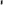 - оказание ранней коррекционной помощи детям с особыми образовательными потребностями, в том числе с ОВЗ на основе специальных психолого-педагогических подходов, методов, способов общения и условий, способствующих получению ДО, социальному развитию этих детей, в том числе посредством организации инклюзивного образования;- совершенствование образовательной работы на основе результатов выявления запросов родительского и профессионального сообщества;- психологическая, педагогическая и методическая помощь и поддержка, консультирование родителей (законных представителей) в вопросах обучения, воспитания и развитии детей, охраны и укрепления их здоровья;- вовлечение родителей (законных представителей) в процесс реализации образовательной программы и построение отношений сотрудничества в соответствии с образовательными потребностями и возможностями семьи обучающихся;- формирование и развитие профессиональной компетентности педагогов, психолого-педагогического просвещения родителей (законных представителей) обучающихся;непрерывное психолого-педагогическое сопровождение участников образовательных отношений в процессе реализации Федеральной программы в ДОО, обеспечение вариативности его содержания, направлений и форм, согласно запросам, родительского и профессионального сообществ;- взаимодействие с различными социальными институтами (сферы образования, культуры, физкультуры и спорта, другими социально-воспитательными субъектами открытой образовательной системы), использование форм и методов взаимодействия, востребованных современной педагогической практикой и семьей, участие всех сторон взаимодействия в совместной социально-значимой деятельности;- использование широких возможностей социальной среды, социума как дополнительного средства развития личности, совершенствования процесса её социализации;- предоставление информации о Федеральной программе семье, заинтересованным лицам, вовлеченным в образовательную деятельность, а также широкой общественности;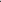 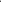 - обеспечение возможностей для обсуждения Федеральной программы, поиска, использования материалов, обеспечивающих её реализацию, в том числе в информационной среде.Часть, формируемая участниками образовательных отношенийПрограмма предполагает создание следующих психолого-педагогических условий, обеспечивающих развитие ребенка в соответствии с его возрастными и индивидуальнымивозможностями и интересами:1. Личностно-порождающее взаимодействие взрослых с детьми, предполагающее создание таких ситуаций, в которых каждому ребенку предоставляется возможность выбора деятельности, партнера, средств и пр.; обеспечивается опора на его личный опыт при освоении новых знаний и жизненных навыков.2. Ориентированность педагогической оценки на относительные показатели детской успешности, то есть сравнение нынешних и предыдущих достижений ребенка, стимулирование самооценки.3. Формирование игры как важнейшего фактора развития ребенка.4. Создание развивающей образовательной среды, способствующей физическому, социально-коммуникативному, познавательному, речевому, художественно-эстетическому развитию ребенка и сохранению его индивидуальности.5. Сбалансированность репродуктивной (воспроизводящей готовый образец) и продуктивной (производящей субъективно новый продукт) деятельности, то есть деятельности по освоению культурных форм и образцов и детской исследовательской, творческой деятельности; совместных и самостоятельных, подвижных и статичных форм активности.6. Участие семьи как необходимое условие для полноценного развития ребенка дошкольного возраста.Роль педагога в организации психолого-педагогических условийПрофессиональное развитие педагогов, направленное на развитие профессиональных компетентностей, в том числе коммуникативной компетентности и мастерства мотивирования ребенка, а также владения правилами безопасного пользования Интернетом, предполагающее создание сетевого взаимодействия педагогов и управленцев, работающих по Программе.Обеспечение эмоционального благополучия ребенкаОбеспечение эмоционального благополучия ребенка достигается за счет уважения к его индивидуальности, чуткости к его эмоциональному состоянию, поддержки его чувства собственного достоинства. В Учреждении педагоги создают атмосферу принятия, в которой каждый ребенок чувствует, что его ценят и принимают таким, какой он есть; могут выслушать его и понять. Для обеспечения в группе эмоционального благополучия педагог:- общается с детьми доброжелательно, без обвинений и угроз;- внимательно выслушивает детей, показывает, что понимает их чувства, помогает делиться своими переживаниями и мыслями;- помогает детям обнаружить конструктивные варианты поведения;- создает ситуации, в которых дети при помощи разных культурных средств (игра, рисунок, движение и т. д.) могут выразить свое отношение к личностно-значимым для нихсобытиям и явлениям, в том числе происходящим в детском саду;- обеспечивают в течение дня чередование ситуаций, в которых дети играют вместе и могут при желании побыть в одиночестве или в небольшой группе детей.Формирование доброжелательных, внимательных отношенийВоспитание у детей доброжелательного и внимательного отношения к людям возможно только в том случае, если педагог сам относится к детям доброжелательно и внимательно, помогает конструктивно разрешать возникающие конфликты. Для формирования у детей доброжелательного отношения к людям педагог:- устанавливает понятные для детей правила взаимодействия;- создает ситуации обсуждения правил, прояснения детьми их смысла;- поддерживает инициативу детей старшего дошкольного возраста по созданию новых норм и правил (когда дети совместно предлагают правила для разрешения возникающих проблемных ситуаций).Развитие самостоятельностиРазвитие самостоятельности включает две стороны: адаптивную (умение понимать существующие социальные нормы и действовать в соответствии с ними) и активную (готовность принимать самостоятельные решения).В ходе реализации Программы дошкольники получают позитивный социальный опыт создания и воплощения собственных замыслов. Дети чувствуют, что их попытки пробовать новое, в том числе и при планировании собственной жизни в течение дня, поддержаны взрослыми. Образовательная ситуация строиться с учетом детских интересов. Образовательная траектория группы детей может меняться с учетом происходящих в жизни дошкольников событий.Самостоятельность человека (инициативность, автономия, ответственность) формируетсяименно в дошкольном возрасте, если взрослые создают для этого условия.Для формирования детской самостоятельности педагог выстраивает образовательную среду таким образом, чтобы дети могли:- учиться на собственном опыте, экспериментировать с различными объектами, в том числе с растениями;- находиться в течение дня как в одновозрастных, так и в разновозрастных группах;- изменять или конструировать игровое пространство в соответствии с возникающими игровыми ситуациями;- быть автономными в своих действиях и принятии доступных им решений.С целью поддержания детской инициативы педагоги регулярно создают ситуации, в которых дошкольники учатся:- при участии взрослого обсуждать важные события со сверстниками;- совершать выбор и обосновывать его (например, детям можно предлагать специальные способы фиксации их выбора);- предъявлять и обосновывать свою инициативу (замыслы, предложения и пр.);- планировать собственные действия индивидуально и в малой группе, команде;- оценивать результаты своих действий индивидуально и в малой группе, команде.Все утренники и праздники создаются с учетом детской инициативы и включают импровизации и презентации детских произведений.Создание условий для развития свободной игровой деятельностиИгра - одно из наиболее ценных новообразований дошкольного возраста. Играя, ребенок свободно и с удовольствием осваивает мир во всей его полноте - со стороны смыслов и норм, учась понимать правила и творчески преобразовывать их. Развитие свободной игровой деятельности требует поддержки со стороны взрослого. При этом роль педагога в игре может быть разной в зависимости от возраста детей, уровня развития игровой деятельности, характера ситуации и пр. Педагог может выступать в игре и в роли активного участника, и в роли внимательного наблюдателя.С целью развития игровой деятельности педагоги:- создают в течение дня условия для свободной игры детей;- определяют игровые ситуации, в которых детям нужна косвенная помощь;- наблюдают за играющими детьми и понимают, какие именно события дня отражаются в игре;- отличают детей с развитой игровой деятельностью от тех, у кого игра развита слабо;- косвенно руководят игрой, если игра носит стереотипный характер (например,предлагают новые идеи или способы реализации детских идей). Кроме того, педагоги знают детскую субкультуру: наиболее типичные роли и игры детей, понимают их значимость.Воспитатели устанавливают взаимосвязь между игрой и другими видами деятельности. Спонтанная игра является не столько средством для организации обучения, сколько самоценной деятельностью детей.Создание условий для развития познавательной деятельностиОбучение наиболее эффективно тогда, когда ребенок занят значимым и интересным исследованием окружающего мира, в ходе которого он самостоятельно и при помощи взрослого совершает открытия. Педагог создает ситуации, в которых может проявляться детская познавательная активность, а не просто воспроизведение информации. Ситуации, которые могут стимулировать познавательное развитие (то есть требующие от детей развития восприятия, мышления, воображения, памяти), возникают в повседневной жизни ребенка постоянно: на прогулках, во время еды, укладывания спать, одевания, подготовки к празднику и т. д.Педагог стимулирует детскую познавательную активность:- регулярно предлагая детям вопросы, требующие не только воспроизведения информации, но и мышления;- регулярно предлагая детям открытые, творческие вопросы, в том числе - проблемно- противоречивые ситуации, на которые могут быть даны разные ответы;- обеспечивая в ходе обсуждения атмосферу поддержки и принятия;- позволяя детям определиться с решением в ходе обсуждения той или иной ситуации; - организуя обсуждения, в которых дети могут высказывать разные точки зрения по одному и тому же вопросу, помогая увидеть несовпадение точек зрения;- строя обсуждение с учетом высказываний детей, которые могут изменить ход дискуссии;- помогая детям обнаружить ошибки в своих рассуждениях;- помогая организовать дискуссию;- предлагая дополнительные средства (двигательные, образные, в том числе наглядные модели и символы), в тех случаях, когда детям трудно решить задачу.Создание условий для развития проектной деятельностиВ дошкольном возрасте у детей должен появиться опыт создания собственного замысла и воплощения своих проектов. В дошкольном возрасте дети могут задумывать и реализовывать исследовательские, творческие и нормативные проекты.С целью развития проектной деятельности в группе т создается открытая атмосфера, которая вдохновляет детей на проектное действие и поощряет его. Регулярно выделяется время для проектной деятельности, создаются условия для презентации проектов.С целью развития проектной деятельности педагоги:- создают проблемные ситуации, которые инициируют детское любопытство, стимулируют стремление к исследованию;- внимательных детским вопросам, возникающим в разных ситуациях, регулярно предлагают проектные образовательные ситуации в ответ на заданные детьми вопросы;- поддерживают детскую автономию: предлагают детям самим выдвигать проектные решения;- помогают детям планировать свою деятельность при выполнении своего замысла;- в ходе обсуждения предложенных детьми проектных решений поддерживают их идеи, делая акцент на новизне каждого предложенного варианта;- помогают детям сравнивать предложенные ими варианты решений, аргументировать выбор варианта.Создание условий для самовыражения средствами искусстваВ дошкольном возрасте дети получают опыт осмысления происходящих событий и выражения своего отношения к ним при помощи культурных средств - линий, цвета, формы, звука, движения, сюжета и пр.Для того чтобы дети научились выражать себя средствами искусства, педагог:- планирует время в течение дня, когда дети могут создавать свои произведения;- создает атмосферу принятия и поддержки во время занятий творческими видами деятельности;- оказывает помощь и поддержку в овладении необходимыми для занятий техническими навыками;- предлагают такие задания, чтобы детские произведения не были стереотипными, отражали их замысел;- поддерживают детскую инициативу в воплощении замысла и выборе необходимых для этого средств;- организовывают события, мероприятия, выставки проектов, на которых дошкольники могут представить свои произведения для детей разных групп и родителей.Создание условий для физического развитияФизическое развитие очень важно для здоровья детей, потому что позволяет реализовать их врожденное стремление к движению. Становление детской идентичности, образа Я тесно связано с физическим развитием ребенка, с его ловкостью, подвижностью, активностью.Для того чтобы стимулировать физическое развитие детей, предусмотрена возможность:- ежедневно предоставлять детям возможность активно двигаться;- обучать детей правилам безопасности;- создавать доброжелательную атмосферу эмоционального принятия, способствующую проявлениям активности всех детей (в том числе и менее активных) в двигательной сфере;- использовать различные методы обучения, помогающие детям с разным уровнемфизического развития с удовольствием бегать, лазать, прыгать.Цифровизация как элемент общего образовательного пространстваВ современном мире все большая роль отводится процессами цифровизации. С уверенностью можно говорить о том, что препятствовать развитию цивилизации в этом направлении невозможно. Дозированное использование современных технологий в совместной деятельности детей приводит к позитивным результатам, поскольку позволяет моделировать ситуации, недоступные детям непосредственно. Отбор цифрового образовательного контента проводится с особой тщательностью и соответствует задачам развития. Особенности организации развивающей предметно-пространственной средыОбязательная частьРППС рассматривается как часть образовательной среды и фактор, обогащающий развитие детей. РППС Учреждения выступает основой для разнообразной, разносторонне развивающей, содержательной и привлекательной для каждого ребёнка деятельности.РППС включает организованное пространство: территория Учреждения, групповые комнаты, специализированные, административные и иные помещения, материалы, оборудование, электронные образовательные ресурсы и средства обучения и воспитания, охраны и укрепления здоровья детей дошкольного возраста, материалы для организации самостоятельной творческой деятельности детей. РППС создает возможности для учёта особенностей, возможностей и интересов детей, коррекции недостатков их развития.Учреждение в праве самостоятельного проектировать РППС с учетом целей и принципов Программы, возрастной и гендерной специфики для реализации образовательной программы. РППС создается как единое пространство, все компоненты которого, как в помещении, так и вне его, согласуются между собой по содержанию, масштабу, художественному решению.При проектировании РППС в Учреждении учитываются:этнопсихологические, социокультурные, культурно-исторические и природно-климатические условия;возраст детей; уровень развития детей и особенности их деятельности, содержание образования; задачи образовательной программы для разных возрастных групп; возможности и потребности участников образовательной деятельности: детей и их семей, педагогов и других сотрудников Учреждения, участников сетевого взаимодействия и других участников образовательной деятельности.РППС Учреждения соответствует:требованиям ФГОС ДО, ФОП ДО;образовательной программе Учреждения;материально-техническим и медико-социальным условиям пребывания детей в Учреждении, возрастным особенностям детей;воспитывающему характеру обучения детей в ДОО;требованиям безопасности и надежности.Наполняемость РППС обеспечивает целостность образовательного процесса и включает необходимое для реализации содержания каждого из направлений развития и образования детей согласно ФГОС ДО, ФОП ДО.РППС Учреждения обеспечивает возможность реализации разных видов индивидуальной и коллективной деятельности: игровой, коммуникативной, познавательно-исследовательской, двигательной, продуктивной и прочее. в соответствии с потребностями каждого возрастного этапа детей, охраны и укрепления их здоровья, возможностями учёта особенностей и коррекции недостатков их развития.В соответствии с ФГОС ДО, ФОП ДО РППС содержательно-насыщенная; трансформируемая; полифункциональная, доступная; безопасная.РППС в Учреждении обеспечивает условия для эмоционального благополучия детей и комфортной работы педагогических и учебно-вспомогательных сотрудников.В Учреждении созданы условия для информатизации образовательного процесса. Для этого в групповых и прочих помещениях Учреждения имеется оборудование для использования информационно-коммуникационных технологий в образовательном процессе. Обеспечено подключение групповых, а также иных помещений к сети Интернет с учётом регламентов безопасного пользования сетью Интернет и психолого-педагогической экспертизы компьютерных игр.Для детей с ОВЗ в Учреждении иметься специально приспособленная мебель, позволяющая заниматься разными видами деятельности, общаться и играть со сверстниками и, соответственно, в помещениях должно быть достаточно места для специального оборудования.Часть, формируемая участниками образовательных отношенийВ соответствии с целями, задачами, целевыми ориентирами Программы, среда в Учреждении обеспечивает и гарантирует:– охрану и укрепление физического и психического здоровья и эмоционального благополучия детей, проявление уважения к их человеческому достоинству, чувствам и потребностям, формирование и поддержку положительной самооценки, уверенности в собственных возможностях и способностях, в том числе при взаимодействии детей друг с другом и в коллективной работе;- максимальную реализацию образовательного потенциала пространства групп и прилегающих территорий, приспособленных для реализации образовательной программы (участок («открытая площадка»), а также материалов, оборудования и инвентаря для развития детей раннего и дошкольного возраста в соответствии с потребностями каждого возрастного этапа;- построение вариативного развивающего образования, ориентированного на возможностьсвободного выбора детьми материалов, видов активности, участников совместной деятельности и общения как с детьми, так и со взрослыми, а также свободу в выражении своих чувств и мыслей;– построение образовательной деятельности на основе взаимодействия взрослых с детьми,ориентированного на уважение достоинства и личности, интересы и возможности каждогоребенка и учитывающего социальную ситуацию его развития и соответствующие возрастные и индивидуальные;– создание равных условий, максимально способствующих реализации различных авторских образовательных программ.Игровые центры становятся в некотором смысле экспериментальными лабораториями:детям разрешается брать любые материалы, размещенные в открытых контейнерах, и использовать их в соответствии со своими целями. Воспитатели выступают в роли помощников ребенка.РППС обладает свойствами открытой системы и выполняет образовательную, воспитывающую, мотивирующую функции. Среда в Учреждении является не только развивающей, но и развивающейся, обеспечивает возможность реализации разных видов детской активности, в том числе игровой, коммуникативной, познавательно-исследовательской, двигательной, конструирования, восприятия произведений литературы и фольклора, музыкального и изобразительного творчества, конструктивной деятельности и пр. в соответствии с потребностями каждого возрастного этапа детей.РППС спроектирована с учетом принципов ее формирования ФГОС ДО:• содержательная насыщенность – включает средства обучения, материалы, инвентарь, игровое, спортивное и оздоровительное оборудование, которые позволяют обеспечить игровую, познавательную, исследовательскую и творческую активность всех категорий детей, экспериментирование с материалами, доступными детям; двигательную активность, в том числе развитие крупной и мелкой моторики, участие в подвижных играх и соревнованиях; эмоциональное благополучие детей во взаимодействии с предметно-пространственным окружением; возможность самовыражения детей; • трансформируемость – обеспечивает возможность изменений РППС в зависимости от образовательной ситуации, в том числе меняющихся интересов, мотивов и возможностей детей;• полифункциональность – обеспечивает возможность разнообразного использования составляющих РППС (детской мебели, мягких модулей, ширм, природных материалов) в разных видах детской активности;• доступность – обеспечивает свободный доступ воспитанников (в том числе детей с ограниченными возможностями здоровья) к играм, игрушкам, материалам, пособиям, обеспечивающим все основные виды детской активности;• безопасность – все элементы РППС соответствуют требованиям по обеспечению надежности и безопасности их использования, такими как санитарно-эпидемиологическиеправила и нормативы и правила пожарной безопасности.Главная задача педагога при организации развивающей предметной среды состоит в создании детям возможности выбора занятий по своим интересам, проявления самостоятельности и инициативы, в обеспечении условий для самореализации через различные виды детских деятельностей (рисование, конструирование, проекты и пр.).Обеспечение эмоционального благополучияДля обеспечения эмоционального благополучия детей обстановка в Учреждении является располагающей, почти домашней, в таком случае дети быстро осваиваются в ней, свободно выражают свои эмоции. Все помещения Учреждении, предназначенные для детей, оборудованы таким образом, чтобы ребенок чувствовал себя комфортно и свободно. Комфортная среда - это среда, в которой ребенку уютно и уверенно, где он может себя занять интересным, любимым делом.Комфортность среды дополняется ее художественно-эстетическим оформлением, котороеположительно влияет на ребенка, вызывает эмоции, яркие и неповторимые ощущения.Пребывание в такой эмоциогенной среде способствует снятию напряжения, зажатости, излишней тревоги, открывает перед ребенком возможности выбора рода занятий, материалов, пространства.В группах созданы условия для:- комфортной встречи и провожания детей (места в раздевалке достаточно, чтобы не сталкиваться при раздевании и одевании);- комфортной совместной деятельности детей (место для совместных обсуждений, совместных игр);- индивидуального отдыха и уединения детей (место для уединения и спокойного рассматривания книжек).Организовываются эмоционально насыщенные события, позволяющие вызвать эмоциональное отношение и отклик ребенка на него. Педагоги обсуждают с детьми полученные впечатления, формируя интерес к человеческим отношениям, чувствам других людей.В группах имеются детские книги, иллюстрирующие разные эмоциональные состояния, книги с художественными произведениями, которые могут служить опорой в работе над эмоциональным развитием; дидактические материалы, которые используются для эмоционального развития, и они включены в педагогическую работу.Для развития самостоятельностиСреда является вариативной, состоит из различных центров (мастерских, исследовательских площадок, художественных студий, библиотечек, игровых, лабораторий и пр.), которые дети могут выбирать по собственному желанию. Предметно-пространственная среда меняется в соответствии с интересами и проектами детей не реже чем один раз в несколько недель. В течение дня предусмотрено выделять время, чтобы дети могли выбрать пространство активности (площадку) по собственному желанию.В группах созданы условия для активной самостоятельной деятельности детей (выделены места для минигрупповой и индивидуальной деятельности детей).Самостоятельную работу детей в малых группах и индивидуальную, помогает реализовывать командные и индивидуальные замыслы детей.Детям предоставляется возможность самостоятельно трансформировать игровое пространство.Для развития игровой деятельностиИгровая среда стимулирует детскую активность и постоянно обновляется в соответствии с текущими интересами и инициативой детей. Игровое оборудование разнообразно и легко трансформируемо. Дети имеют возможность участвовать в создании и обновлении игровой среды. Возможность внести свой вклад в ее усовершенствование имеют и родители.В групповых помещениях имеются различные игровые атрибуты, доступные для свободной игры детей (различные виды игр: дидактические, сюжетно-ролевые, игры с песком и пр.В группах организована привлекательная игровая среда, со стимулами и свободным пространством для разнообразной игры (включающие развитие по всем образовательным областям: социально-коммуникативной, речевой, познавательной и пр.).Для развития познавательной деятельностиСреда для развития познавательной деятельности является насыщенной, предоставляет ребенку возможность для активного исследования и решения задач, содержит современные материалы (конструкторы, материалы для формирования сенсорики, наборы для экспериментирования и пр.).В группах достаточно разнообразных материалов, и они доступны детям, что позволяет детям принимать самостоятельные решения при выборе игр, материалов для учения и пр.Используемые для познавательной активности детей вещества, предметы и материалы соответствуют возрастным возможностям и потребностям детейРППС организована так, чтобы стимулировать познавательный интерес детей, побуждать их к исследованиям и экспериментам (дети заинтересованно играют с различными предметами и материалами, экспериментируя с их свойствами, собирая, классифицируя и пр.).Пространство групп зонировано так, чтобы предоставить детям возможность по собственной инициативе исследовать что-либо и экспериментировать с чем-либо в разныхпознавательных сферах (центр математики, «центр науки», центр строительства и пр.) Оснащение среды регулярно изменяется, поддерживая естественную любознательность детей.Для развития проектной деятельностиДля развития проектной деятельности детям предлагается большое количество увлекательных материалов и оборудования, стимулируя детей к исследованию и творчеству.Природа и ближайшее окружение - важные элементы среды исследования, содержащие множество явлений и объектов, которые можно использовать в совместной исследовательской деятельности воспитателей и детей.В группах имеется большое количество разнообразных материалов, связанных с освоением содержания всех 5 образовательных областей, что позволяет им создавать и реализовывать свои проекты.Пространство группового помещения и его оснащение позволяют организовать групповое взаимодействие детей.Пространство позволяет организовать командное участие детей в работе над совместными задачами, проектами и т.п.В группах присутствуют детские книги, материалы, иллюстрирующие различные социальные ситуации и поведение людей в них.В групповых помещениях присутствуют информационные материалы, описывающие правила, установленные в группе.Для поддержки самовыражения детей средствами искусстваДля поддержки самовыражения детей средствами искусства среда насыщена необходимыми материалами и обеспечивать возможность заниматься разными видами деятельности: живописью, рисунком, игрой на музыкальных инструментах, пением, конструированием, актерским мастерством, танцем и пр.Для физического развитияСреда стимулирует физическую активность детей, присущее им желание двигаться, познавать, побуждать к подвижным играм. В ходе подвижных игр, в том числе спонтанных, дети имеют возможность использовать игровое и спортивное оборудование. Игровая площадка предоставляет условия для развития крупной моторики. Игровое пространство (как на площадке, так и в помещениях) является трансформируемым (меняется в зависимости от игры и предоставляет достаточно места для двигательной активности). Детям доступны предметы и инструменты для развития мелкой моторики (бумага и карандаши для штриховки, крупы и фасоль для сортировки и пр.). Зонирование пространства позволяет детям спокойно играть в игры, развивающие мелкую моторику, в течение дня.Стационарное и мобильное оборудование для разноуровневой двигательной активности, развития крупной моторики детей и проведения активных игр (имеются игровые комплексы, горки, качели и пр., мячи, обручи, скакалки), подобранное с учетом их интересов. Обустроено место для хранения мобильного оборудования, инвентаря, снаряжения. Обустройство пространства включает все необходимое для полноценных подвижных игр и спортивных занятий детей, места хранения маркированы и подписаны. Детям доступно различное оборудование и спортивное снаряжение для разноуровневой двигательной активности. Пространство поддерживает разнообразные возможности индивидуализации образовательного процесса (имеется место для физического развития детей в группе, в мини-группах, в парах, индивидуального).Детям доступны различные материалы, книги, оборудование для закаливания, электронные ресурсы, способствующие становлению здорового образа жизни. Создано и оснащено пространство здорового образа жизни (пространство, поддерживающее двигательную активность детей, соблюдение правил гигиены, здорового питания и пр.).Для развития мотивации детей к трудуВ группе и на прилегающей к Учреждению территории имеются материалы для трудовых занятий (тряпочки для вытирания пыли, щетка и совок для подметания, лейка для полива цветов и пр.).Детям доступны книги и материалы, которые содержат информацию о навыках самообслуживания и труде; различное оборудование и материалы для развития навыков самообслуживания и освоения навыков элементарного бытового труда (рамка с тканью и большими пуговицами, со шнуровкой или липучками, или аналогичные книжки-игрушки, куклы с разной одеждой, которую можно снять/одеть и пр.).Для формирования основ безопасности жизнедеятельностиНа информационных стендах в Учреждения, размещенных на уровне глаз детей, иллюстрируются типовые опасные ситуации и правила поведения в них (правила поведения при пожаре и т.п.).Детям доступны книги и информационные материалы, иллюстрирующие правила безопасного поведения в разных ситуациях (на улице, дома, на воде, в лесу, на проезжей части и т.п.).РППС позволяет детям развивать самоконтроль своих действий, позволяет соблюсти баланс между потребностями детей в стимулирующем окружении, их правом на свободный выбор, самостоятельное проявление активности и соблюдениемтребований безопасности.В Учреждении созданы специальные условия для развития навыков безопасного поведения (нанесена дорожная разметка на прилегающей территории, способствующая формированию навыков безопасности дорожного движения и пр.).Для речевого развития детейВ группах имеются некоторые дидактические материалы и пособия для речевых занятий иигр.В группах предусмотрены:- разнообразные стимулы для речевого развития детей (иллюстрированные книги, картинки, игровые дидактические материалы);- пространственно-предметные возможности для самостоятельной активности ребенка в области речевого развития («Центр зарождающейся грамотности», «Центр книги», сюжетно-ролевая игра «Библиотека», «Центр театрализации»).- имеются материальные свидетельства документирования детских высказываний, историй, рассказов (в виде записей на рассыпных листах).В группах детям доступны звучащие предметы (речевые книжки, игрушки, аудиозаписи на различных носителях, музыкальные инструменты).Для развития словарного запаса в группах имеются различные предметы для рассматривания, сравнения, обсуждения свойств, действий с предметами и пр. Для стимулирования словарной работы в старшем возрасте (например, по видовому/ родовому обобщению и пр.) имеются различные предметы и материалы (картинки и фигурки зверей и их детенышей, птиц, людей, транспортных единиц и пр.).Для обогащения представлений детей об окружающем мире в группах имеются различныепредметы, материалы, связанные с реализуемой в настоящий момент деятельностью (еслиизучаются насекомые, то фигурки насекомых, которые можно подержать в руках и поговорить о них, книги о насекомых и пр.).Оформление пространства групп содержит материалы, активизирующие словарный запас (на шкафы наклеены этикетки с надписями, развешены иллюстрации, представлены образцы детского творчества, доступны для рассматривания итоги совместного планирования с детьми и пр.)Для освоения письменной речиДетям доступен разнообразный материал с буквами, слогами и словами (кубики с буквами, магнитные буквы, деревянные буквы, наборы букв).Детям доступны для самостоятельного использования различные пишущие средства (карандаши, фломастеры, ручки), а также различные поверхности для фиксации буквенных записей (письма) (бумага, доска, магнитная доска и пр.).Детям доступна хорошо оснащенная зона письма для самостоятельного использования, в которой предлагаются (ноутбук, печатные штампы, трафареты и пр.).Для художественно-эстетического развитияВ Учреждении имеются материалы для знакомства детей с миром искусства (напр, картины, художественная литература, музыкальные записи и пр.); разнообразные произведения искусства (картины, скульптуры, музыкальные записи), разных стилей, эпох, авторов.Детям доступны коллекции различных художественных и музыкальных произведений, книги, в т. ч. книги по искусству.Для обогащения опыта и художественно-эстетического развития ребенка детям доступы различные видеоматериалы, различные электронные ресурсы.Предусмотрено место для выставок детских работ в группе и за ее пределами. Детям доступны для самостоятельного использования некоторые материалы и инструменты для творчества.Выделена пространственная зона для самостоятельных творческих занятий детей. Детям доступны разнообразные материалы и инструменты для творчества (напр, бумага и картонразличных размеров, сортов и цветов; краски различных видов (акварельные, масляные); глина, пластилин, воск; природные материалы (ракушки, засушенные ягоды, корковая пробка); бисер, стразы, нитки, ткань). Для хранения материалов предусмотрены полки, ящики и емкости, маркированные символами и/или подписанные для удобного поиска детьми нужных им материаловНаряду с детскими работами на стенах Учреждении вывешиваются репродукции картин известных художников, которые дети могут рассматривать. Набор материалов регулярно меняется, материалы усложняются по мере освоения детьми тех или иных приемов и техник изобразительного творчества.Детям доступны для самостоятельного использования различные музыкальные инструменты, различные музыкальные коллекции. Предусмотрены полки, маркированные ящики и пр. для хранения музыкальных записей и инструментов. Детям доступны разнообразные инструменты (для мини-оркестра, ансамбля), ноты, танцевальные костюмы, фонограммы и другие необходимые материалы и оборудование для музыкально-танцевальных занятий.Для индивидуализации образовательного процессаМногие компоненты образовательного процесса в Учреждении индивидуализированы и персонифицированы. Предусмотрены:- условия для реализации индивидуальной траектории развития (предусмотрены ситуации выбора ребенком деятельности, используемых материалов, созданы условия дифференциации содержания образования);- индивидуализация образования с учетом результатов педагогической диагностики и наблюдений. Педагоги ориентируются на результаты педагогических наблюдений и предлагает детям игры и задания, которые им по плечу, а также на шаг впереди; ориентируются на результаты педагогической диагностики и наблюдений, индивидуализируя образовательный процесс (предлагает индивидуальные задания, игры и пр.); наблюдают за ребенком, поддерживают его в текущих играх и периодически предлагают ему задачу чуть сложнее; хорошо ориентируется в индивидуальных особенностях и интересах каждого ребенка группы, предлагая лучшие возможности для индивидуального развития (фиксируют в планах работы);- индивидуализация образования путем разработки индивидуальных образовательныхмаршрутов.Детям предоставляется возможность:- выбирать разнообразные интересные им виды игр и материалов;- участвовать в разных видах деятельности (в проектах, в обсуждениях и пр.), в случае усталости и пр., они могут свободно выйти из игры и отдохнуть в уголке уединения;- обсуждать индивидуальные различия между ними, уважительно к ним относиться, помогать друг другу в разных совместных действиях;- доступа материалов, книг, учебных пособий, позволяющих на разном уровне освоения содержания образования (напр., карточки с разноуровневыми заданиями или заданиями, вкоторых ребенок может выбирать свой способ выполнения);- общения в зонированном пространстве, где его оснащение позволяет им в течение дня реализовывать свои интересы на доступном им уровне.Для реализации Программы пространство групп организуется в виде хорошо разграниченных зон, оснащенных большим количеством развивающих материалов (книги, игрушки, материалы для творчества, развивающее оборудование и пр.). Разделение пространства в помещении группы на центры активности способствует большей упорядоченности самостоятельных игр и занятий и позволяет детям заниматься конкретной деятельностью, используя конкретные материалы, без дополнительных пояснений и вмешательства со стороны взрослого. Кроме того, наличие центровактивности помогает детям лучше понимать, где и как работать с материалами. Количество и организация Центров варьируется в зависимости от возраста детей, размера и конфигурации помещения каждой Группы, возможностей Учреждения.Основные принципы организации центров активности:Выделение центров активности. Центры активности должны быть четко выделены. Игры наиболее эффективны, если детей, находящихся в том или ином центре, не отвлекают проходящие через центр люди. Поэтому при планировании центров активности педагогами заранее предусматриваются места для проходов, которые не будут проходить через пространство центра. Центры активности выделяются при помощи низких стеллажей, столов или с помощьюковровых покрытий, мольбертов и пр.Места для отдыха. Люди любят окружать себя мягкими предметами, связывая с ними понятие уюта и комфорта. Для удовлетворения этой потребности в помещении каждой группы размещаются места для отдыха, оснащая его мягкой мебелью и делая максимально уютным. Это место, где ребенок сможет побыть один, если площадь ограничить так, чтобы в нем помещалосьне больше двух человек. Однако такое место может занимать и относительно большое пространство, став частью, например, литературного центра. И в первом, и во втором случае здесь запрещены любые активные игры, нарушающие покой отдыхающих детей. Малыши хорошо понимают назначение места для отдыха. Если они забывают, как надо себя здесь вести, педагог может мягко переместить их в другой центр, более подходящий для активных игр.В одном помещении может быть несколько мест для отдыха. Кроме того, мягкая мебель может быть поставлена разных иных центрах активности. Например, в центре ролевых игр. Здесь дети могут просто отдохнуть, а могут поиграть (в том случае, если игры не становятся слишком активными и шумными).Уголки уединения. Постоянно быть частью большой группы сверстников – большая нагрузка для дошкольника. Поэтому в помещении групп предусматриваются уголки уединения, которые помогут ребенку избежать стресса. У ребенка должна быть возможность побыть одному, если он в этом нуждается. Уголок уединения может стать и местом для игры одного или двух детей. В нем может находиться стол с одним или двумя стульями. Соответственно, любой центр, предоставляющий место лишь для одного или двух детей, можно рассматривать в качестве уголка уединения. Педагоги следят, чтобы другие дети не беспокоили находящихся в нем. Важно научить детей понимать, что в уголках уединения не может быть много людей, а также уважать потребность в уединении, возникающую у других.Ограничение количества детей в центрах активности. Иногда возникает необходимость ограничивать количество детей, желающих играть в одном центре. Конечно, если речь идет о всеми любимом центре, многие дети могут расстроиться из-за невозможности находиться в нем столько, сколько они хотят. В этом случае педагоги создают условия для их расширения. Если из-за ограниченной площади это не представляется возможным, создается система, которая позволяла бы каждому ребенку понимать, что данный центр уже заполнен, и знать, когда подойдет его очередь поиграть в нем. Вырабатываемые вместе с детьми правила призваны создать более комфортные для детей условия, а не ограничить их свободу - важно, чтобы дети видели, что все находятся в равных условиях.Оптимальное использование пространства. Обеспечивается максимальная реализация образовательного потенциала пространства Учреждения, групп, а также территории Учреждения и для организации детской деятельности используется не только игровые комнаты, но все возможное пространство - рекреации, дополнительные помещения и территория Учреждения. Для этого предусмотрено использование различных приемов, в том числе:- использование рекреаций, коридоров и других свободных пространств Учреждения для различных целей:- для выставки детских достижений (рисунки, фотографии, поделки, коллективные работыи пр.);- для проведения акций;- для информационных целей (стенды, объявления и т. д. для родителей и детей);- максимальное использование территории Учреждения, не ограничивающее детскую деятельность рамками групповой площадки и создавая условия для разновозрастного общения.Основные принципы оформления пространстваВ групповом помещении всегда есть специальное место для размещения различных плакатов, объявлений, детских работ, фотографий и пр., так называемый «групповой стенд» (один или несколько). Такие групповые стенды являются эффективным средством развития детей. Стенд становится незаменимым помощником воспитателей в обучении детей, отвечает перечисленным ниже требованиям:- материал стенда нужен и интересен детям.- материалы регулярно обновляются.- материалы снабжены надписями.- стенд с фотографиями.- выставка детских работ правильно оформляется.Мебель для центров активностиМебель в центрах активности максимально способствует детской игре и обеспечивает доступность для детей и удобство размещения игровых материалов. Обустройство групп безопасно. Мебель и оборудование в группе и на участке располагается таким образом, чтобы обеспечить безопасность передвижения детей. Именно поэтому используются низкие шкафчики или стеллажи без задних стенок, а высокая мебель ставится вдоль стен. Материалы для центров активностиПравильный подбор и оснащение центров активности игровыми развивающими материалами, чтобы самостоятельные занятия детей в центрах активности несли максимальный развивающий и обучающий эффект, соблюдаются основные условия:1. Упорядоченность материалов. У каждого материала - свое определенное место. Весь материал хорошо классифицирован, сгруппирован и находиться в соответствующих центрах активности. Оснащение соответствует характеру занятий в центре активности, чтобы дети всегда знали, что где находится. В центрах активности не хранятся предметы, не соответствующие их назначению.2. Достаточность материалов. Материалов, достаточно для всех желающих ими воспользоваться, чтобы у детей не возникало излишней конкуренции и опасения, что более не будет возможности воспользоваться этими материалами.3. Разнообразие материалов. Материалы максимально разнообразны, чтобы любой ребенок смог найти себе занятие по интересам, и полифункциональны, чтобы побуждать детей к творчеству и инициативе.4. Соответствие возрастным и индивидуальным возможностям. Материалы разного уровня сложности, отвечают возрастным и индивидуальным возможностям детей. Учебные материалы подбираются таким образом, чтобы работа с ними не была слишком легкой, но и не вызывала у детей серьезных затруднений.5. Доступность и удобство использования. Все материалы для игр и самостоятельных занятий доступны детям (хранятся на доступной детям высоте, в понятном им порядке). Центры активности и материалы помечены ярлыками (рисунками, пиктограммами) и снабжены четкими надписями крупными печатными буквами. Материалы, предназначенные для активной детской деятельности, размещены в открытые пластмассовые контейнеры (коробки, корзины, банки и т.д.). При этом контейнеры, легкие и вместительные, располагаются на полках таким образом, чтобы ими было легко и удобно пользоваться. Они систематизированы и снабжены необходимыми надписями и символами (слова + пиктограммы-картинки/фотографии).6. Автодидактика. Во всех центрах активности много материалов, с которыми дети могутработать без помощи воспитателя, а также материалы с элементами автодидактики. 7. Регулярное обновление. Учебные и игровые материалы регулярно обновляются в соответствии с интересами детей. Новый материал появляется не реже чем 1 раз в неделю.8. Привлекательность для детей. Материалы центров интересны детям как по содержанию, так и по оформлению, дети с увлечением и по собственной инициативе работают с материалами, проявляют интерес к новинкам, стараются научиться ими пользоваться. Надо помнить - то, что ребенку-дошкольнику не интересно, то для него в плане обучения практически бесполезно.9. Прочность и безопасность. Все материалы обладают определенным запасом прочности,чтобы дети не боялись сломать или испортить их.Содержательной характеристикой образовательного процесса является:- действия ребенка в разнообразной предметной среде;- предоставление ребенку выбора дел по интересам;- индивидуальные действия ребенка во взаимодействии со сверстниками;- воспроизведение ребенком показанных ему взрослым практических способов и приемовработы с материалами и оборудованием.Направленность центров на совместную, индивидуальную деятельность детей.Таблица 33Организация развивающей предметно-пространственной среды для работы с детьми с особенностями развитияТаблица 34Развитие инженерно-технического направления в современной промышленности ставит новую задачу перед образованием - подготовку специалистов с современным инженерно-техническим мышлением.В связи с развитием технического прогресса назрела необходимость, как можно раньше начинать прививать интерес и закладывать базовые знания и навыки в области робототехники.Робототехника — это прикладная наука, занимающаяся разработкой и эксплуатацией интеллектуальных автоматизированных технических систем для реализации их в различных сферах человеческой деятельности.Инновационная и многофункциональная технология LEGO не только обеспечивает реализацию основных видов деятельности детей дошкольного возраста – игровой и конструктивной, но и является средством развития конструктивной деятельности детей. Конструирование из конструктора LEGO является эффективным средством развития математических знаний у дошкольников. Конструирование интенсивно развивается в дошкольном возрасте благодаря потребности ребенка в этом виде деятельности.Конструктивная деятельность занимает значимое место в дошкольном воспитании и является сложным познавательным процессом, в результате которого происходит интеллектуальное развитие детей: ребенок овладевает практическими знаниями, учится выделять существенные признаки, устанавливать отношения и связи между деталями и предметами.Программно-аппаратный комплекс Bee-Bot (интерактивные пчелы, мышки)С помощью данного устройства дети с легкостью изучают программирование, задают роботу план действий и разрабатывают для него различные задания (приключения). Работа с Bee-Bot учит детей структурированной деятельности, развивает воображение и предлагает массу возможностей для изучения причинно-следственных связей.LEGO - конструкторы, робототехникаLEGO - конструирование и робототехника в Учреждении - первые шаги в приобщении дошкольников к техническому творчеству, программированию.Данные средства являются значимыми для интеллектуального развития дошкольников, позволяют педагогу осуществлять обучение детей в виде игры, активной познавательной и исследовательской, творческой активности.LEGO конструирование и робототехника в Учреждении дает возможность педагогу знакомить детей дошкольного возраста с основами строения технических объектов, привлечь детей и их родителей к совместному техническому творчеству, программированию.Комплекты LEGO развивают у детей любознательность, познавательный интерес, мотивацию, используя навыки конструирования, игровые материалы рассчитаны на формирование у детей первичных представлений о форме, размере, количестве, числе, части и целом, пространстве и времени, причинах и следствиях.Комплекты LEGO способствуют обогащению активного словаря детей, развитию связной,грамматически правильной диалогической и монологической речи. Благодаря сочетанию игровых и конструктивных средств и оборудования в комплекте у ребенка формируется звуковая аналитико-синтетическая активность как предпосылка обучения грамоте. Крупные LEGO – конструкторы для малышей могут являться игровыми маркерами пространства, позволяющими разделить групповое помещение на зоны для активных и спокойных игр или непосредственно образовательной деятельности. Маркеры (знаки) игрового пространства указывают на место действия, обстановку, в которой оно происходит.Таким образом, Учреждение в результате использования современного оборудования создает развивающую предметно-пространственную среду, обладающую такими качествами как:- психологическая, физическая и функциональная безопасность;- правильная возрастная адресация;- возможность многоцелевого использования (в том числе, для детей с ОВЗ);- функциональная (игровая) привлекательность;- возможность организации коллективной деятельности;- дидактическая ценность;- развивающие возможности;- методическая обеспеченность;- долговечность.В Учреждении в зависимости от возможностей группы создан мини-музей по патриотическому воспитанию, экологическая тропа на территории детского сада, позволяющие расширить образовательное пространство. Организованы мини-музеи:- «Русская матрешка»;- «Русские народные сказки»;- «Куклы наших бабушек»;- «Животные Урала»;- «Я живу в Екатеринбурге»;- «Сказы П.П. Бажова»;- «В гостях у сказки»;- «Екатеринбург – столица Урала».- «Расписная игрушка».Виды деятельности для организации работы в мини-музеях:Мини – музей в группе – это не просто выставка предметов по определенной теме, это одна из форм образовательной работы с детьми, поэтому в нем организуются: - беседы;- рассказ педагога;- «беседы – пятиминутки» (короткие беседы, когда вся информация разделена на несколько подтем);- дидактические игры«Четвертый лишний», «Найди пять отличий», «Разрезные картинки», «Лабиринт»,«Угадай, что в мешочке», «Узнай по силуэту», «Найди, кто спрятался» (из контурных изображений найти и назвать нужные).- викторины, КВН;- ручной труд по изготовлению отдельных экспонатов, поделок;- игры – экспериментирования;- чтение и обсуждение произведений;- продуктивная деятельность (рисование, конструирование, лепка, аппликация);- упражнения по развитию речи, формированию математических представлений, обучению грамоте;- экскурсии по мини – музею;- рассматривание экспонатов, иллюстраций, книг;- вечера загадок;- народные праздники;- слушание, разыгрывание сказок и других фольклорных произведений;- музыкальная деятельность (игра на детских музыкальных инструментах);- занятия по ознакомлению с окружающим; развитию речи; экологии; изобразительной деятельности и др.;- самостоятельная творческая и игровая деятельность детей.3.3. Материально-техническое обеспечение Программы, обеспеченность методическими материалами и средствами обучения и воспитанияОбязательная частьДля реализации Программы в Учреждении созданы материально-технические условия, обеспечивающие:- возможность достижения обучающимися планируемых результатов освоения Программы;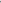 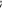 - выполнение Учреждением требований санитарно-эпидемиологических правил и гигиенических нормативов, содержащихся в СП 2.4.3648-20, СанПиН 2.3/2.4.3590-20 «Санитарно-эпидемиологические требования к организации общественного питания населения», утверждённых постановлением Главного государственного санитарного врача Российской Федерации от 27 октября 2020 г. № 32 (зарегистрировано Министерством юстиции Российской Федерации               11 ноября 2020 г., регистрационный     № 60833), действующим до 1 января 2027 года (далее - СанПиН 2.3/2.4.3590-20), СанПиН 1.2.3685-21:к условиям размещения организаций, осуществляющих образовательную деятельность; оборудованию и содержанию территории; помещениям, их оборудованию и содержанию; естественному и искусственному освещению помещений; отоплению и вентиляции; водоснабжению и канализации; организации питания; медицинскому обеспечению; приему детей в организации, осуществляющих образовательную деятельность; организации режима дня; организации физического воспитания; личной гигиене персонала.- выполнение требований	пожарной	безопасности	и электробезопасности;- выполнение требований по охране здоровья обучающихся и охране труда работников Учреждения;- возможность для беспрепятственного доступа обучающихся с ОВЗ, в том числе детей-инвалидов к объектам инфраструктуры Учреждения.При создании материально-технических условий для детей с ОВЗ Учреждение учитывает особенности их физического и психического развития.Учреждение оснащено оборудованием для различных видов детской деятельности в помещении и на участке, игровыми и физкультурными площадками, озелененной территорией.Учреждение имеет необходимое оснащение и оборудование для всех видов воспитательной и образовательной деятельности обучающихся (в том числе детей с ОВЗ и детей-инвалидов), педагогической, административной и хозяйственной деятельности:- помещения для занятий и проектов, обеспечивающие образование детей через игру, общение, познавательно-исследовательскую деятельность и другие формы активности ребёнка с участием взрослых, и других детей;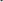 - оснащение РППС, включающей средства обучения и воспитания, подобранные в соответствии с возрастными и индивидуальными особенностями детей дошкольного возраста, содержания ФОП ДО, Программы Учреждения;- мебель, техническое оборудование, спортивный и хозяйственный инвентарь, инвентарь для художественного, театрального, музыкального творчества, музыкальные инструменты;- административные помещения, методический кабинет;- помещения для занятий специалистов (учитель-логопед, педагог-психолог);- помещения, обеспечивающие охрану и укрепление физического и психологического здоровья, в том числе медицинский кабинет;- оформленная территория и оборудованные участки для прогулки.Учреждение в праве самостоятельно подбирать разновидности необходимых средств обучения, оборудования, материалов, исходя из особенностей реализации Программы.Программа предусматривает необходимость в специальном оснащении и оборудовании для организации образовательного процесса с детьми с ОВЗ и детьми-инвалидами.Учреждение использует обновляемые образовательные ресурсы, в том числе расходные материалы, подписки на электронные ресурсы, методическую литературу, техническое и мультимедийное сопровождение деятельности средств обучения и воспитания, спортивного, музыкального, оздоровительного оборудования, услуг связи, в том числе информационно-телекоммуникационной сети Интернет.При проведении закупок оборудования и средств обучения и воспитания Учреждение руководствуется нормами законодательства Российской Федерации, в том числе в части предоставления приоритета товарам российского производства, работам, услугам, выполняемым, оказываемым российскими юридическими лицами.Инфраструктурный лист Учреждения составляется по результатам мониторинга материально-технической базы: анализа образовательных потребностей обучающихся, кадрового потенциала, реализуемой Программы и других составляющих (с использованием данных цифрового сервиса по эксплуатации инфраструктуры) в целях обновления содержания и повышения качества ДО.Учебно-методический комплект реализации ПрограммыТаблица 35Таблица 36   Таблица 38Таблица 39Часть, формируемая участниками образовательных отношенийТаблица 40Таблица 41Таблица 43Таблица 44В Учреждении обеспечены материально-технические условия, позволяющие достичь обозначенные в Программе цели и выполнить задачи, а также:─ осуществлять все виды деятельности ребенка, как индивидуальной самостоятельной, так и в рамках каждой дошкольной группы с учетом возрастных и индивидуальных особенностей воспитанников, их особых образовательных потребностей;─ организовывать участие родителей воспитанников (законных представителей),педагогических работников и представителей общественности в разработке и обсуждении Программы, в создании условий для ее реализации, а также мотивирующей образовательной среды осуществления образовательной деятельности;─ использовать в образовательном процессе современные образовательные технологии (вт.ч. игровые, коммуникативные, проектные, интерактивные технологии и культурные практики социализации детей);─ обновлять содержание Программы, методики и технологий ее реализации в соответствии с динамикой развития системы образования, запросами воспитанников и их родителей (законных представителей) с учетом особенностей социокультурной среды развития воспитанников и специфики информационной социализации детей;─ обеспечивать эффективное использование профессионального и творческого потенциала педагогических, руководящих и иных работников Учреждения, для осуществления образовательной деятельности, повышения их профессиональной, коммуникативной, информационной, правовой компетентности и мастерства мотивирования детей;─ эффективно управлять Учреждения, осуществляющим образовательную деятельность, сиспользованием технологий управления проектами и знаниями, управления рисками, технологий разрешения конфликтов, информационно-коммуникационных технологий, современных механизмов финансирования.Материально-технические условия реализации Программы включают:1) требования, определяемые в соответствии с санитарно-эпидемиологическими правилами и нормативами;2) требования, определяемые в соответствии с правилами пожарной безопасности.Материально-технические условия, обеспечивают:1) возможность достижения воспитанниками планируемых результатов освоения Программы;2) выполнение Учреждением требований:санитарно-эпидемиологических правил и нормативов:к условиям размещения организаций, осуществляющих образовательную деятельность,оборудованию и содержанию территории,помещениям, их оборудованию и содержанию,естественному и искусственному освещению помещений,отоплению и вентиляции,водоснабжению и канализации,организации питания,медицинскому обеспечению,приему детей в организации, осуществляющие образовательную деятельность,организации режима дня,организации физического воспитания,личной гигиене персонала;пожарной безопасности и электробезопасности;охране здоровья воспитанников и охране труда работников Учреждения.При создании материально-технических условий для детей с ограниченными возможностями здоровья в Учреждении учитываются особенности их физического и психофизиологического развития.Учреждение имеет необходимое для всех видов образовательной деятельности воспитанников (в т. ч. детей с ограниченными возможностями здоровья и детей-инвалидов), педагогической, административной и хозяйственной деятельности оснащение и оборудование:учебно-методический комплект Программы (в т. ч. комплект различных развивающих игр);помещения для занятий и проектов, обеспечивающие образование детей через игру, общение, познавательно-исследовательскую деятельность и другие формы активности ребенка с участием взрослых, и других детей;оснащение предметно-развивающей среды, включающей средства образования и воспитания, подобранные в соответствии с возрастными и индивидуальнымиособенностями детей дошкольного возраста,мебель, техническое оборудование, спортивный и хозяйственный инвентарь, инвентарь для художественного творчества, музыкальные инструменты.Программой предусмотрено также использование Учреждением обновляемых образовательных ресурсов, в т. ч. расходных материалов, подписки на актуализацию электронных ресурсов, техническое и мультимедийное сопровождение деятельности средств обучения и воспитания, спортивного, музыкального, оздоровительного оборудования, услуг связи, в т. ч. информационно-телекоммуникационной сети Интернет. Таблица 45В Учреждении созданы материально-технические условия, обеспечивающие:1) возможность достижения воспитанниками планируемых результатов освоения Программы;2) выполнение Учреждением требований:– санитарно-эпидемиологических правил и нормативов:к условиям размещения в детском саду, осуществляющего образовательную деятельность, оборудованию и содержанию территории, помещениям, их оборудованию и содержанию, естественному и искусственному освещению помещений, отоплению и вентиляции, водоснабжению и канализации, организации питания, медицинскому обеспечению, приему детей в детский сад, осуществляющего образовательную деятельность, организации режима дня, организации физического воспитания, личной гигиене персонала;– пожарной безопасности и электробезопасности;– охране здоровья воспитанников и охране труда работников Учреждения;3) возможность для беспрепятственного доступа воспитанников с ограниченными возможностями здоровья, в т. ч. детей-инвалидов, к объектам инфраструктуры Учреждения, осуществляющего образовательную деятельность.В ДОУ предусмотрено использование обновляемых образовательных ресурсов, в т. ч. расходных материалов, а также:- тексты нормативно-правовой документации дошкольного образования,- перечни научной, методической, практической литературы,- перечни вариативных образовательных программ дошкольного образования,- информационные текстовые и видеоматериалы,- разделы, посвященные обмену опытом;- актуальная информация о программах профессиональной подготовки, переподготовки идополнительного образования,- актуальная информация о проведении научно-практических и обучающих семинаров, тренингов и вебинаров, конференций авторов, реализуемых в Учреждении образовательных программ, и т.п.Обстановка в группах создается таким образом, чтобы предоставить ребенку поддержку детской инициативы и самостоятельности в разных видах деятельности (игровой, исследовательской, проектной, познавательной и т.д.).3.4. Перечень литературных, музыкальных, художественных, анимационных произведений для реализации Программы.Перечень художественной литературы.3.4.1.1. От 2 до 3 лет.Малые формы фольклора.«А баиньки-баиньки», «Бежала лесочком лиса с кузовочком», «Большие ноги», «Водичка, водичка», «Вот и люди спят», «Дождик, дождик, полно лить…», «Заяц Егорка», «Идет коза рогатая», «Из-за леса, из-за гор», «Катя, Катя…», «Кисонька-мурысонька», «Наша Маша маленька..», «Наши уточки с утра», «Огуречик, огуречик», «Ой ду-ду, ду-ду, ду-ду! Сидит ворон на дубу», «Поехали, поехали», «Пошел котик на Торжок», «Тили-бом!», «Уж ты, радуга-дуга», «Улитка, улитка», «Чики, чики, кички.. .».Русские народные сказки. 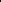 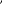 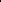 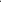 «Заюшкина избушка» (обраб. О. Капицы), «Как коза избушку построила» (обраб. М.А. Булатова), «Кот, петух и лиса» (обраб. М. Боголюбской), «Лиса и заяц» (обраб. В, Даля), «Маша и медведь» (обраб. М.А. Булатова), «Снегурушка и лиса» (обраб. А.Н. Толстого).Фольклор народов мира. «В гостях у королевы», «Разговор», англ. нар. песенки (пер. и обраб. С. Маршака); «Ой ты заюшка-пострел», пер. с молд. И. Токмаковой; «Снегирек», пер. с нем. В. Викторова, «Три веселых братца», пер. с нем. Л. Яхнина; «Ты, собачка, не лай...», пер. с молд. И. Токмаковой; «У солнышка в гостях», словацк. нар. сказка (пер. и обраб. С. Могилевской и Л. Зориной).Произведения поэтов и писателей России.Поэзия. Аким Я.Л. «Мама»; Александрова З.Н. «Гули-гули», «Арбуз»; Барто А., Барто П. «Девочка-рёвушка»; Берестов В.Д. «Веселое лето», «Мишка, мишка, лежебока», «Котенок», «Воробушки»; Введенский АИ. «Мышка»; Лагздынь Г.Р. «Петушок»; Лермонтов М.Ю. «Спи, младенец» (из стихотворения «Казачья колыбельная»); Маршак СЛ. «Сказка о глупом мышонке»; Мошковская Э.Э. «Приказ» (в сокр.), «Мчится поезд»; Пикулева НВ. «Лисий хвостик», «Надувала кошка шар»; Плещеев А.Н. «Травка зеленеет…»; Саконская Н.П. «Где мой пальчик?»; Сапгир Г.В. «Кошка»; Хармс Д.И. «Кораблик»; Чуковский К.И. «Путаница».Проза. Бианки В.В. «Лис и мышонок»; Калинина Н.Д. «В лесу» (из книги «Летом»), «Про жука», «Как Саша и Алеша пришли в детский сад» (1-2 рассказа по выбору); Павлова Н.М. «Земляничка»; Симбирская ЮС. «По тропинке, по дорожке»; Сутеев В.Г. «Кто сказал «мяу?», «Под грибом»;  Тайц Я.М. «Кубик на кубик», «Впереди всех», «Волк» (рассказы по выбору); Толстой Л.Н. «Три медведя», «Косточка»; Ушинский КД. «Васька», «Петушок с семьей», «Уточки» (рассказы по выбору); Чарушин Е.И. «В лесу» (1-3 рассказа по выбору), «Волчишко»; Чуковский К.И. «Мойдодыр».Произведения поэтов и писателей разных стран. Биссет Д. «Га-га-га!», пер. с англ. Н. Шерешевской; Дональдсон Д. «Мишка-почтальон», пер. М. Бородицкой; Капутикян СБ. «Все спят», «Маша обедает», пер. с арм. Т. Спендиаровой; Остервальдер М. «Приключения маленького Бобо. Истории в картинках для самых маленьких», пер. Т. Зборовская; Эрик К. «Очень голодная гусеница».3.4.1.2. От 3 до 4 лет.Малые формы фольклора.Малые формы фольклора. «Ай, качи-качи-качи...», «Божья коровка», «Волчок-волчок, шерстяной бочок», «Дождик, дождик, пуще...», «Еду-еду к бабе, к деду», «Жили у бабуси...», «Заинька, попляши...», «Заря-заряница...»; «Как без дудки, без дуды», «Как у нашего кота...», «Кисонька-мурысенька...», «Курочка-рябушечка...», «На улице три курицы...», «Ночь пришла...», «Пальчик-мальчик...», «Привяжу я козлика», «Радуга-дуга...», «Сидит белка на тележке...», «Сорока, сорока...», «Тень, тень, потетень...», «Тили-бом! Тили-бом!..», «Травка-муравка...», «Чики-чики-чикалочки...».Русские народные сказки. «Бычок черный бочок, белые копытца» (обраб. М. Булатова); «Волк и козлята» (обраб. А.Н. Толстого); «Кот, петух и лиса» (обраб. М. Боголюбской); «Лиса и заяц» (обраб. В. Даля); «Снегурочка и лиса» (обраб. М. Булатова); «У страха глаза велики» (обраб. М. Серовой).Фольклор народов мира. Песенки. «Кораблик», «Храбрецы», «Маленькие феи», «Три зверолова» англ., обр. С. Маршака; «Что за грохот», пер. с латыш. С. Маршака; «Купите лук...», пер. с шотл. И. Токмаковой; «Разговор лягушек», «Несговорчивый удод», «Помогите!» пер. с чеш. С. Маршака.Сказки. «Два жадных медвежонка», венг., обр. А. Краснова и В. Важдаева; «Упрямые козы», узб. обр. Ш. Сагдуллы; «У солнышка в гостях», пер. со словац. С. Могилевской и Л. Зориной; «Храбрец-молодец», пер. с болг. Л. Грибовой; «Пых», белорус. обр. Н. Мялика: «Лесной мишка и проказница мышка», латыш. , обр. Ю. Ванага, пер. Л. Воронковой.Произведения поэтов и писателей России.Поэзия. Бальмонт КД. «Осень»; Благинина Е.А. «Радуга»; Городецкий СМ. «Кто это?»; Заболоцкий Н.А. «Как мыши с котом воевали»; Кольцов А.В. «Дуют ветры...» (из стихотворения «Русская песня»); Косяков И.И. «Все она»; Майков А.Н. «Колыбельная песня»; Маршак СЛ. «Детки в клетке» (стихотворения из цикла по выбору), «Тихая сказка», «Сказка об умном мышонке»; Михалков СВ. «Песенка друзей»; Мошковская Э.Э. «Жадина»; Плещеев А.Н. «Осень наступила...», «Весна» (в сокр.); Пушкин АС. «Ветер, ветер! Ты могуч!..», «Свет наш, солнышко!..», по выбору); Токмакова И.П. «Медведь»; Чуковский КИ. «Мойдодыр», «Мухацокотуха», «Ежики смеются», «Елка», Айболит», «Чудо-дерево», «Черепаха» (по выбору).Проза.Бианки В.В. «Купание медвежат»; Воронкова Л.Ф. «Снег идет» (из книги «Снег идет»);         Дмитриев Ю. «Синий шалашик»; Житков Б.С. «Что я видел» (1-2 рассказа по выбору);            Зартайская И. «Душевные истории про Пряника и Вареника»; Зощенко М.М. «Умная птичка»; Прокофьева СЛ. «Маша и Ойка», «Сказка про грубое слово «Уходи»», «Сказка о невоспитанном мышонке» (из книги «Машины сказки», по выбору); Сутеев ВГ. «Три котенка»; Толстой Л.Н. «Птица свила гнездо...»; «Таня знала буквы...»; «У Вари был чиж...», «Пришла весна...»                 (1-2 рассказа по выбору); Ушинский КД. «Петушок с семьей», «Уточки», «Васька», «Лиса-Патрикеевна» (1-2 рассказа по выбору); Хармс Д.И. «Храбрый ёж».Произведения поэтов и писателей разных стран.Поэзия. Виеру Г. «Ёжик и барабан», пер. с молд. Я. Акима; Воронько П. «Хитрый ёжик», пер. с укр. С. Маршака; Дьюдни А. «Лама красная пижама», пер. Т. Духановой; Забила Н.Л. «Карандаш», пер.    с  укр. 3. Александровой; Капутикян С. «Кто скорее допьет», пер. с арм. Спендиаровой; Карем М. «Мой кот», пер. с франц. М. Кудиновой; Макбратни С. «Знаешь, как я тебя люблю», пер. Е. Канищевой, Я. Шапиро; Милева Л. «Быстроножка и серая Одежка», пер. с болг. М. Маринова.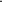 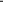 Проза. Бехлерова Х. «Капустный лист», пер. с польск. Г. Лукина; Биссет Д. «Лягушка в зеркале», пер. с англ. Н. Шерешевской; Муур Л. «Крошка Енот и Тот, кто сидит в пруду», пер. с англ. О. Образцовой; Чапек И. «В лесу» (из книги «Приключения песика и кошечки»), пер. чешск. Г. Лукина.3.4.1.3. От 4 до 5 лет.Малые формы фольклора. «Барашеньки», «Гуси, вы гуси», «Дождик, дождик, веселей», «Дон! Дон! Дон!», «Жил у бабушки козел», «Зайчишка-трусишка», «Идет лисичка по мосту. «Иди весна, иди, красна.». «Кот на печку пошел», «Наш козел. «Ножки, ножки, где вы были?..», «Раз, два, три, четыре, пять — вышел зайчик погулять», «Сегодня день целый», «Сидит, сидит зайка», «Солнышко-ведрышко», «Стучит, бренчит», «Тень-тень, потетень».Русские народные сказки. «Гуси-лебеди» (обраб. М.А. Булатова); «Жихарка» (обраб. И. Карнауховой); «Заяц-хваста» (обраб. АН. Толстого); «Зимовье» (обраб. И. Соколова-Микитова); «Коза-дереза» (обраб. М А. Булатова); «Петушок и бобовое зернышко» (обраб. О. Капицы); «Лиса-лапотница» (обраб. В. Даля); «Лисичка-сестричка и волк (обраб. М.А. Булатова); «Смоляной бычок» (обраб. МА. Булатова); «Снегурочка» (обраб. МА. Булатова). Фольклор народов мира.Песенки. «Утята», франц., обраб. Н. Гернет и С. Гиппиус; «Пальцы», пер. с нем. Л. Яхина; «Песня моряка» норвежск. нар. песенка (обраб. Ю. Вронского); «Барабек», англ. (обраб. К. Чуковского); «Шалтай-Болтай», англ. (обраб. С. Маршака).Сказки. «Бременские музыканты» из сказок братьев Гримм, пер. с. нем. А. Введенского, под ред.                 С. Маршака; «Два жадных медвежонка», венгер. сказка (обраб. А. Красновой и В. Важдаева); «Колосок», укр. нар. сказка (обраб. С. Могилевской); «Красная Шапочка», из сказок Ш. Перро, пер. с франц. Т. Габбе; «Три поросенка», пер. с англ. С. Михалкова.Произведения поэтов и писателей России.Поэзия. 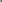 Аким ЯЛ. «Первый снег»; Александрова З.Н. «Таня пропала», «Теплый дождик» (по выбору); Бальмонт КД. «Росинка»; Барто А.Л. «Уехали», «Я знаю, что надо придумать» (по выбору); Берестов В.Д. «Искалочка»; Благинина Е.А. «Дождик, дождик», «Посидим в тишине» (по выбору); Брюсов ВЛ. «Колыбельная»; Бунин И.А. «Листопад» (отрывок); Гамазкова И. «Колыбельная для бабушки»; Гернет Н. и Хармс Д. «Очень-очень вкусный пирог»; Есенин СА. «Поет зима — аукает.»; Заходер БВ. «Волчок», «Кискино горе» (по выбору); Кушак Ю.Н. «Сорок сорок»; Лукашина М. «Розовые очки», Маршак СЛ. «Багаж», «Про все на свете», «Вот какой рассеянный», «Мяч», «Усатый-полосатый», «Пограничники» (1-2 по выбору); Матвеева Н. «Она умеет превращаться»; Маяковский ВВ. «Что такое хорошо и что такое плохо?»; Михалков СВ. «А что у Вас?», «Рисунок», «Дядя Степа — милиционер» (1-2 по выбору); Мориц Ю.П. «Песенка про сказку», «Дом гнома, гном — дома!», «Огромный собачий секрет» (1-2 по выбору); Мошковская Э.Э. «Добежали до вечера»; Орлова А. «Невероятно длинная история про таксу»; Пушкин АС. «Месяц, месяц» (из «Сказки о мертвой царевне», «У лукоморья…» (из вступления к поэме «Руслан и Людмила»), «Уж небо осенью дышало. (из романа «Евгений Онегин) (по выбору); Сапгир Г В. «Садовник»; Серова Е. «Похвалили»; Сеф РС. «На свете все на все похоже», «Чудо» (по выбору); Токмакова И.П. «Ивы», «Сосны», «Плим», «Где спит рыбка?» (по выбору); Толстой А.К. «Колокольчики мои»; Усачев А. «Выбрал папа ёлочку»; Успенский ЭН. «Разгром»; Фет ХА. «Мама! Глянь-ка из окошка.»; Хармс Д.И. «Очень страшная история», «Игра» (по выбору); Черный С. «Приставалка»; Чуковский КИ. «Путаница», «Закаляка», «Радость», «Тараканище» (по выбору).Проза. Абрамцева Н.К. «Дождик», «Как у зайчонка зуб болел» (по выбору); Берестов В.Д. «Как найти дорожку»; Бианки В.В. «Подкидыш», «Лис и мышонок», «Первая охота», «Лесной колобок колючий бок» (1-2 рассказа по выбору); Вересаев В.В. «Братишка»; Воронин С.А. «Воинственный Жако»; Воронкова Л.О. «Как Аленка разбила зеркало» (из книги «Солнечный денек»); Дмитриев Ю. «Синий шалашик»; Драгунский В.Ю. «Он живой и светится…», «Тайное становится явным» (по выбору); Зощенко М.М. «Показательный ребёнок», «Глупая история» (по выбору); Коваль Ю.И. «Дед, баба и Алеша»; Козлов С.Г. «Необыкновенная весна», «Такое дерево» (по выбору); Носов Н.Н. «Заплатка», «Затейники»; Пришвин М.М. «Ребята и утята», «Журка» (по выбору); Сахарнов С.В. «Кто прячется лучше всех?»; Сладков Н.И. «Неслух»; Сутеев В.Г. «Мышонок и карандаш»; Тайц Я.М. «По пояс», «Все здесь» (по выбору); Толстой Л.Н. «Собака шла по дощечке...», «Хотела галка пить…», «Правда всего дороже», «Какая бывает роса на траве», «Отец приказал сыновьям. (1-2 по выбору); Ушинский КД. «Ласточка»; Цыферов Г.М. «В медвежачий час»; Чарушин ЕИ. «Тюпа, Томка и сорока» (1-2 рассказа по выбору).Литературные сказки. Горький М. «Воробьишко»; Мамин-Сибиряк Д.Н, «Сказка про Комара Комаровича - Длинный Нос и про Мохнатого Мишу — Короткий Хвост»; Москвина М.Л. «Что случилось с крокодилом»; Сеф РС. «Сказка о кругленьких и длинненьких человечках»; Чуковский К.И. «Телефон», «Тараканище», «Федорино горе», «Айболит и воробей» (1-2 рассказа по выбору).Произведения поэтов и писателей разных стран.Поэзия.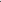 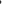 Бжехва Я. «Клей», пер. с польск. Б. Заходер; Грубин Ф. «Слезы», пер. с чеш. Е. Солоновича; Квитко Л.М. «Бабушкины руки» (пер. с евр. Т. Спендиаровой); Райнис Я. «Наперегонки», пер. с латыш. Л. Мезинова; Тувим Ю. «Чудеса», пер. с польск. В. Приходько; «Про пана Трулялинского», пересказ с польск. Б. Заходера; «Овощи», пер. с польск. С. Михалкова.Литературные сказкиБалинт А. «Гном Гномыч и Изюмка» (1-2 главы из книги по выбору), пер. с венг. Г. Лейбутина; Дональдсон Д. «Груффало», «Хочу к маме» (пер. М. Бородицкой) (по выбору); Ивамура К. «14 лесных мышей» (пер. Е. Байбиковой); Ингавес Г. «Мишка Бруно» (пер. О. Мяэотс); Керр Д. «Мяули. Истории из жизни удивительной кошки» (пер. М. Аромштам); Лангройтер Ю. «А дома лучше!» (пер. В. Фербикова); Мугур Ф. «Рилэ-Иепурилэ и Жучок с золотыми крылышками» (пер. с румынск. Д. Шполянской); Пенн О. «Поцелуй в ладошке» (пер. Е. Сорокиной); Родари Д. «Собака, которая не умела лаять» (из книги «Сказки, у которых три конца»), пер. с итал. И. Константиновой; Хогарт Э. «Мафин и его веселые друзья» (1-2 главы из книги по выбору), пер. с англ. О. Образцовой и Н. Шанько; Юхансон Г. «Мулле Мек и Буффа» (пер. Л. Затолокиной).3.4.1.4. От 5 до 6 лет.Малые формы фольклора. Загадки, небылицы, дразнилки, считалки, пословицы, поговорки, заклички, народные песенки, прибаутки, скороговорки.Русские народные сказки. «Жил-был карась» (докучная сказка); «Жили-были два братца» (докучная сказка); «Заяц-хвастун» (обраб. О.И. Капицы/ пересказ А.Н. Толстого); «Крылатый, мохнатый да масляный» (обраб. И.В. Карнауховой); «Лиса и кувшин» (обраб. О.И. Капицы); «Морозко» (пересказ М. Булатова); «По щучьему веленью» (обраб. А.Н. Толстого); «Сестрица Алёнушка и братец Иванушка» (пересказ А.Н. Толстого); «Сивка-бурка» (обраб. М.А. Булатова/ обраб. А.Н. Толстого/ пересказ КД. Ушинского); «Царевналягушка» (обраб. А.Н. Толстого/ обраб. М. Булатова).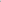 Сказки народов мира. «Госпожа Метелица», пересказ с нем. А. Введенского, под редакцией СЛ. Маршака, из сказок братьев Гримм; «Жёлтый аист», пер. с кит. Ф. Ярлина; «Златовласка», пер. с чешск. К.Г. Паустовского; «Летучий корабль», пер. с укр. А. Нечаева; «Рапунцель» пер. с нем. Г. Петникова/ пер. и обраб. И. Архангельской.Произведения поэтов и писателей России.Поэзия.Аким Я.Л. «Жадина»; Барто А.Л. «Верёвочка», «Гуси-лебеди», «Есть такие мальчики», «Мы не заметили жука» (1-2 стихотворения по выбору); Бородицкая М. «Тетушка Луна»; Бунин И.А. «Первый снег»; Волкова Н. «Воздушные замки»; Городецкий СМ. «Котёнок»; Дядина Г. «Пуговичный городок»; Есенин СА. «Берёза»; Заходер БВ. «Моя Вообразилия»; Маршак СЛ. «Пудель»; Мориц Ю.П. «Домик с трубой»; Мошковская Э.Э. «Какие бывают подарки»; Пивоварова И.М. «Сосчитать не могу»; Пушкин АС. «У лукоморья дуб зелёный…» (отрывок из поэмы «Руслан и Людмила»), «Ель растёт перед дворцом...» (отрывок из «Сказки о царе Салтане...» (по выбору); Сеф РС. «Бесконечные стихи»; Симбирская Ю. «Ехал дождь в командировку»; Степанов В.А. «Родные просторы»; Суриков ИЗ. «Белый снег пушистый», «Зима» (отрывок); Токмакова И.П. «Осенние листья»; Тютчев Ф.И. «Зима недаром злится...»; Усачев А. «Колыбельная книга», «К нам приходит Новый год»; Фет А.А. «Мама, глянь-ка из окошка. Цветаева М.И. «У кроватки»; Чёрный С. «Волк»; Чуковский КИ. «Елка»; Яснов М.Д. «Мирная считалка», «Жила-была семья», «Подарки для Елки. Зимняя книга» (по выбору).Проза.Аксаков С.Т. «Сурка»; Алмазов Б.А. «Горбушка»; Баруздин СА. «Берегите свои косы!», «Забракованный мишка» (по выбору); Бианки ВВ. «Лесная газета» (2-3 рассказа по выбору); Гайдар А.П. «Чук и Гек», «Поход» (по выбору); Голявкин В.В. «И мы помогали», «Язык», «Как я помогал маме мыть пол», «Закутанный мальчик» (1-2 рассказа по выбору); Дмитриева В.И. «Малыш и Жучка»; Драгунский В.Ю. «Денискины рассказы» (1-2 рассказа по выбору); Москвина М.Л. «Кроха»; Носов Н.Н. «Живая шляпа», «Дружок», «На горке» (по выбору); Пантелеев Л. «Буква ТЫ»; Паустовский КГ. «Кот-ворюга»; Погодин Р.П. «Книжка про Гришку» (1-2 рассказа по выбору); Пришвин М.М. «Глоток молока», «Беличья память», «Курица на столбах» (по выбору); Симбирская Ю. «Лапин»; Сладков Н.И. «Серьёзная птица», «Карлуха» (по выбору); Снегирёв ГЛ. «Про пингвинов» (1-2 рассказа по выбору); Толстой Л.Н. «Косточка», «Котёнок»(по выбору); Ушинский КД. «Четыре желания»; Фадеева О. «Фрося ель обыкновенная», Шим Э.К. «Петух и наседка», «Солнечная капля» (по выбору).Литературные сказки. Александрова Т.И. «Домовёнок Кузька»; Бажов П.П. «Серебряное копытце»; Бианки ВВ. «Сова», «Как муравьишка домой спешил», «Синичкин календарь», «Молодая ворона», «Хвосты», «Чей нос лучше?», «Чьи это ноги?», «Кто чем поёт?», «Лесные домишки», «Красная горка», «Кукушонок», «Где раки зимуют» (2-3 сказки по выбору); Даль В.И. «Старик-годовик»; Ершов П.П. «Конёк-горбунок»; Заходер БВ. «Серая Звёздочка»; Катаев В.П. «Цветиксемицветик», «Дудочка и кувшинчик» (по выбору); Мамин-Сибиряк Д.Н. «Алёнушкины сказки» (1-2 сказки по выбору); Михайлов М.Л. «Два Мороза»; Носов Н.Н. «Бобик в гостях у Барбоса»; Петрушевская Л.С. «От тебя одни слёзы»; Пушкин АС. «Сказка о царе Салтане, о сыне его славном и могучем богатыре князе Гвидоне Салтановиче и о прекрасной царевне лебеди», «Сказка о мёртвой царевне и о семи богатырях» (по выбору); Сапгир Г.Л. «Как лягушку продавали»; Телешов Н.Д. «Крупеничка»; Ушинский КД. «Слепая лошадь»; Чуковский К.И. «Доктор Айболит» (по мотивам романа Х. Лофтинга).Произведения поэтов и писателей разных стран.Поэзия.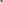 Бжехва Я. «На Горизонтских островах» (пер. с польск. БВ. Заходера); Валек М.«Мудрецы» (пер. со словацк РС. Сефа); Капутикян СБ. «Моя бабушка» (пер. с армянск. Т. Спендиаровой);       Карем М. «Мирная считалка» (пер. с франц. В.Д. Берестова); Сиххад А. «Сад» (пер. с азербайдж. А. Ахундовой); Смит УД. «Про летающую корову» (пер. с англ. БВ. Заходера); Фройденберг А. «Великан и мышь» (пер. с нем. Ю.И. Коринца); Чиарди Дж. «О том, у кого три глаза» (пер. с англ. Р.С.Сефа).Литературные сказки. Сказки-повести (для длительного чтения). Андерсен Г.Х. «Огниво» (пер. с датск А. Ганзен), «Свинопас» (пер. с датск. А. Ганзен), «Дюймовочка» (пер. с датск. и пересказ А. Ганзен), «Гадкий утёнок» (пер. с датск. А. Ганзен, пересказ Т. Габбе и А. Любарской), «Новое платье короля» (пер. с датск. А. Ганзен), «Ромашка» (пер. с датск. А. Ганзен), «Дикие лебеди» (пер. с датск. А. Ганзен) (1-2 сказки по выбору); Киплинг Дж. Р. «Сказка о слонёнке» (пер. с англ. КИ. Чуковского), «Откуда у кита такая глотка» (пер. с англ. КИ. Чуковского, стихи в пер. СЛ. Маршака) (по выбору); Коллоди К. «Пиноккио. История деревянной куклы» (пер. с итал. ЭГ. Казакевича); Лагерлёф С. «Чудесное путешествие Нильса с дикими гусями» (в пересказе З. Задунайской и А. Любарской); Линдгрен А. «Карлсон, который живёт на крыше, опять прилетел» (пер. со швед. Л.З. Лунгиной); Лофтинг Х. «Путешествия доктора Дулиттла» (пер. с англ. С. Мещерякова); Милн А.А. «Винни-Пух и все, все, все» (перевод с англ. БВ. Заходера); Пройслер О. «Маленькая Баба-яга» (пер. с нем. Ю. Коринца), «Маленькое привидение» (пер. с нем. Ю. Коринца); Родари Д. «Приключения Чипполино» (пер. с итал. З. Потаповой), «Сказки, у которых три конца» (пер. с итал. И.Г. Константиновой).3.4.1.5. От 6 до 7 лет.Малые формы фольклора. Загадки, небылицы, дразнилки, считалки, пословицы, поговорки, заклички, народные песенки, прибаутки, скороговорки.Русские народные сказки.«Василиса Прекрасная» (из сборника А.Н. Афанасьева); «Вежливый Кот-воркот» (обраб.               М. Булатова); «Иван Царевич и Серый Волк» (обраб. А.Н. Толстого); «Зимовье зверей» (обраб.         А.Н. Толстого); «Кощей Бессмертный» (2 вариант) (из сборника А.Н. Афанасьева); «Рифмы» (авторизованный пересказ Б.В. Шергина); «Семь Симеонов семь работников» (обраб.                 И.В. Карнауховой); «Солдатская загадка» (из сборника А.Н. Афанасьева); «У страха глаза велики» (обраб. О.И. Капицы); «Хвосты» (обраб. О.И. Капицы).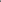 Былины.«Садко» (пересказ И.В. Карнауховой! запись П.Н. Рыбникова); «Добрыня и Змей» (обраб. Н.П. Колпаковой/ пересказ ИВ. Карнауховой); «Илья Муромец и Соловей-Разбойник» (обраб. А.Ф. Гильфердинга/ пересказ ИВ. Карнауховой).Сказки народов мира. «Айога», нанайск., обраб. Д. Нагишкина; «Беляночка и Розочка», нем. из сказок Бр. Гримм, пересказ АК. Покровской; «Самый красивый наряд на свете», пер. с япон. В. Марковой; «Голубая птица», туркм. обраб. А. Александровой и М. Туберовского; «Кот в сапогах» (пер. с франц. Т. Габбе), «Волшебница» (пер. с франц. И.С. Тургенева), «Мальчик с пальчик» (пер. с франц. БОА. Дехтерёва), «Золушка» (пер. с франц. Т. Габбе) из сказок Перро Ш.Произведения поэтов и писателей России.	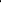 Поэзия. Аким Я.Л. «Мой верный чиж»; Бальмонт КД. «Снежинка»; Благинина Е.А. «Шинель», «Одуванчик», «Наш дедушка» (по выбору); Бунин ИА. «Листопад»; Владимиров ОД. «Чудаки»; Гамзатов Р.Г. «Мой дедушка» (перевод с аварского языка Я. Козловского), Городецкий С.М. «Весенняя песенка»; Есенин СА. «Поёт зима, аукает», «Пороша»; Жуковский В.А. «Жаворонок»; Левин ВЛ. «Зелёная история»; Маршак СЛ. «Рассказ о неизвестном герое»; Маяковский В.В. «Эта книжечка моя, про моря и про маяк»; Моравская М. «Апельсинные корки»; Мошковская Э.Э. «Добежали до вечера», «Хитрые старушки»; Никитин И.С. «Встреча зимы»; Орлов В.Н. «Дом под крышей голубой»; Пляцковский М С. «Настоящий друг»; Пушкин АС. «Зимний вечер», «Унылая пора! Очей очарованье!..» («Осень»), «Зимнее утро» (по выбору); Рубцов Н.М. «Про зайца»; Сапгир Г В. «Считалки», «Скороговорки», «Людоед и принцесса, или Всё наоборот» (по выбору); Серова ЕВ. «Новогоднее»; Соловьёва ПС. «Подснежник», «Ночь и день»; Степанов В.А. «Что мы Родиной зовём?»; Токмакова И.П. «Мне грустно», «Куда в машинах снег везут» (по выбору); Тютчев Ф.И. «Чародейкою зимою», «Весенняя гроза»; Успенский Э.Н. «Память»; Чёрный С. «На коньках», «Волшебник» (по выбору).Проза.Алексеев СП. «Первый ночной таран»; Бианки ВВ. «Тайна ночного леса»; Воробьёв Е.З. «Обрывок провода»; Воскобойников В.М. «Когда Александр Пушкин был маленьким»; Житков Б.С. «Морские истории» (1-2 рассказа по выбору); Зощенко М.М. «Рассказы о Лёле и Миньке» (1-2 рассказа по выбору); Коваль Ю.И. «Русачок-травник», «Стожок», «Алый» (по выбору); Куприн А.И. «Слон»; Мартынова К., Василиади О. «Ёлка, кот и Новый год»; Носов Н.Н. «Заплатка», «Огурцы», «Мишкина каша» (по выбору); Митяев А.В. «Мешок овсянки»; Погодин Р.П. «Жаба», «Шутка» (по выбору); Пришвин М.М. «Лисичкин хлеб», «Изобретатель» (по выбору); Ракитина Е. «Приключения новогодних игрушек», «Серёжик» (по выбору); Раскин А.Б. «Как папа был маленьким» (1-2 рассказа по выбору); Сладков Н.И. «Хитрющий зайчишка», «Синичка необыкновенная», «Почему ноябрь пегий» (по выбору); Соколов-Микитов И.С. «Листопадничек»; Толстой Л.Н. «Филипок», «Лев и собачка», «Прыжок», «Акула», «Пожарные собаки» (1-2 рассказа по выбору); Фадеева О. «Мне письмо!»; Чаплина ВВ. «Кинули»; Шим Э.Ю. «Хлеб растет».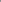 Литературные сказки. Гайдар А.П. «Сказка о Военной тайне, о Мальчише Кибальчише и его твёрдом слове»; Гаршин В.М. «Лягушка-путешественница»; Козлов СГ. «Как Ёжик с Медвежонком звёзды протирали»; Маршак С.Я. «Двенадцать месяцев»; Паустовский КГ. «Тёплый хлеб», «Дремучий медведь» (по выбору); Ремизов А.М. «Гуси-лебеди», «Хлебный голос»; Скребицкий ГА. «Всяк по-своему»; Соколов-Микитов И.С. «Соль Земли».Произведения поэтов и писателей разных стран.Поэзия. Брехт Б. «Зимний вечер через форточку» (пер. с нем. К. Орешина); Дриз О.О. «Как сделать утро волшебным» (пер. с евр. Т. Спендиаровой); Лир Э. «Лимерики» (пер. с англ. Г. Кружкова); Станчев Л. «Осенняя гамма» (пер. с болг. И.П. Токмаковой); Стивенсон Р.Л. «Вычитанные страны» (пер. с англ. Вл.Ф. Ходасевича).Литературные 	сказки.Сказки-повести (для длительного чтения).Андерсен Г.Х. «Оле-Лукойе» (пер. с датск. А. Ганзен), «Соловей» (пер. с датск. А. Ганзен, пересказ Т. Габбе и А. Любарской), «Стойкий оловянный солдатик» (пер. с датск. А. Ганзен, пересказ Т. Габбе и А. Любарской), «Снежная Королева» (пер. с датск. А. Ганзен), «Русалочка» (пер. с датск. А. Ганзен) (1-2 сказки по выбору); Гофман Э.Т.А. «Щелкунчик и мышиный Король» (пер. с нем. И. Татариновой); Киплинг Дж. Р. «Маугли» (пер. с англ. Н. Дарузес/И. Шустовой), «Кошка, которая гуляла сама по себе» (пер. с англ. КИ. Чуковского/Н. Дарузерс); Кэррол Л. «Алиса в стране чудес» (пер. с англ. Н. Демуровой, Г. Кружкова, А. Боченкова, стихи в пер. С.Я. Маршака, Д. Орловской, О. Седаковой); Линдгрен А. «Три повести о Малыше и Карлсоне» (пер. со шведск. Л.З. Луниной); Нурдквист С. «История о том, как Финдус потерялся, когда был маленьким»; Поттер Б. «Сказка про Джемайму Нырнивлужу» (пер. с англ. И.П. Токмаковой); Родари Дж. «Путешествие Голубой Стрелы» (пер. с итал. Ю. Ермаченко); Топпелиус С. «Три ржаных колоска» (пер. со шведск. А. Любарской); Эме М. «Краски» (пер. с франц. И. Кузнецовой); Янссон Т. «Шляпа волшебника» (пер. со шведск. языка В.А. Смирнова/Л. Брауде).3.4.2. Примерный перечень музыкальных произведений3.4.2.1. От 2-3 летРазвитие элементарных пространственных представлений.Репертуар: «Разминка». Музыка и слова Е. Макшанцевой «Маршируем дружно». Музыка М. Раухвергера. Слова О. Коробко «Ходим - бегаем». Музыка Е. Тиличеевой. Слова Н. Френкель «Полет птиц. Птицы клюют зернышки». Музыка Г. Фрида «Воробушки клюют». Музыка М. Красева «Маленькие ладушки». Музыка 3. Левиной. Слова Т. Мираджи «Вот как мы умеем». Музыка Е. Тиличеевой. Слова Н. Френкель «Научились мы ходить». Музыка и слова Е. Макшанцевой «Ловкие ручки». Музыка Е. Тиличеевой. Слова Ю. Островского «Мы учимся бегать». Музыка Я. Степового «Зайчики». Музыка Т. Ломовой «Зайки по лесу бегут». Музыка А. Гречанинова «Гуляем». Музыка и слова Е. Макшанцевой «Где флажки?». Музыка И. Кишко «Стуколка». Украинская народная мелодия «Марш». Музыка В. Дешевова «Птички». Музыка Т. Ломовой «Яркие флажки». Музыка Ан. Александрова. Слова М. Ивенсен «Ай-да!». Музыка и слова Г. Ильиной «Большие и маленькие ноги». Музыка В. Агафонникова. Слова народные «Полянка». Русская народная мелодия «Покатаемся». Музыка А. Филиппенко Развитие чувства ритма.Репертуар: «Осенняя песенка». Музыка Ан. Александрова. Слова Н. Френкель «Лошадка». Музыка. Е. Тиличеевой. Слова Н. Френкель «Дождик». Музыка Г. Лобачева «Птичка маленькая». Музыка А. Филиппенко «Петрушка». Музыка И. Арсеева «Тихие и громкие звоночки». Музыка Р. Рустамова. Слова Ю. Островского «Зима». Музыка В. Карасевой «Песенка зайчиков». Музыка и слова М. Красева «Танечка, бай-бай». Русская народная песня «Жук». Музыка В. Иванникова. Слова Ж. Агаджановой «Прилетела птичка». Музыка Е. Тиличеевой. Слова Ю. Островского «Дождик». Музыка В. Фере. Слова народные «Игра с зайчиком». Музыка А. Филиппенко. Слова Е. Макшанцевой Подпевание Репертуар: «Ладушки». Русская народная песенка «Петушок». Русская народная песня «Птичка». Музыка М. Раухвергера. Слова А. Барто «Птичка». Музыка Т. Попатенко. Слова Н. Найденовой «Зайка». Русская народная мелодия. Слова Т. Бабаджан .«Кошка». Музыка Ан. Александрова. Слова Н. Френкель «Собачка». Музыка М. Раухвергера. Слова Н. Комиссаровой «Пришла зима». Музыка М. Раухвергера. Слова Т. Мираджи «К деткам елочка пришла». Музыка А. Филиппенко. Слова Я. Чарноцкой «Дед Мороз». Музыка А. Филиппенко. Слова Т. Волгиной «Наша елочка». Музыка М. Красева. Слова М. Клоковой «Кукла». Музыка М. Старокадомского. Слова О. Высотской «Заинька». Музыка и слова М. Красева «Елка». Музыка Т. Попатенко. Слова Н. Найденовой «Новогодний хоровод». Музыка А. Филиппенко. Слова Т. Волгиной «Пирожок». Музыка Е. Тиличеевой. Слова Е. Шмаковой «Пирожки». Музыка А. Филиппенко. Слова Н. Кукловской «Спи, мой мишка». Музыка Е. Тиличеевой. Слова Ю. Островского «Паровоз». Музыка А. Филиппенко. Слова Т. Волгиной «Утро». Музыка Г. Гриневича. Слова С. Прокофьевой «Кап-кап». Музыка и слова Ф. Филькенштейн «Бобик». Музыка Т. Попатенко. Слова Н. Найденовой «Баю-баю». Музыка М. Красева. Слова М. Чарной «Корова». Музыка М. Раухвергера. Слова О. Высотской «Корова». Музыка Т. Попатенко. Слова Н. Найденовой «Машина». Музыка Ю. Слонова. Слова JI. Башмаковой «Конек». Музыка И. Кишко. Слова Г. Демченко «Курочка с цыплятами». Музыка М. Красева. Слова М. Клоковой «Птичка маленькая». Музыка А. Филиппенко. Слова Е. Макшанцевой Пляски, игры Репертуар: «Сапожки». Русская народная мелодия «Да, да, да!». Музыка Е. Тиличеевой. Слова Ю. Островского «Гуляем и пляшем». Музыка М. Раухвергера «Догони зайчика». Музыка Е. Тиличеевой. Слова Ю. Островского «Прогулка и дождик». Музыка М. Раухвергера «Жмурка с бубном». Русская народная мелодия «Веселая пляска». Русская народная мелодия «Кошка и котята». Колыбельная. Игра. Музыка В. Витлина «Пальчики - ручки». Русская народная мелодия «Пляска с листочками». Музыка А. Филиппенко. Слова Т. Волгиной «Плясовая». Хорватская народная мелодия «Вот так вот!». Белорусская народная песня «Игра с мишкой возле елки». Музыка А. Филиппенко. Слова Т. Волгиной «Игра с погремушкой». Музыка А. Филиппенко. Слова Т. Волгиной «Игра с погремушками». Музыка А. Лазаренко. Слова В. Кукловской «Зайцы и медведь». Музыка Т. Попатенко «Зимняя пляска». Музыка М. Старокадомского. Слова О. Высотской «Зайчики и лисичка». Музыка А. Филиппенко. Слова В. Антоновой «Мишка». Музыка М. Раухвергера «Игра с мишкой». Музыка Г. Финаровского. Слова В. Антоновой «Фонарики». Музыка Р. Рустамова. Мелодия и слова А. Матлиной. Обработка Р. Рустамова «Прятки». Русская народная мелодия «Где же наши ручки?». Музыка Т. Ломовой. Слова И. Плакиды «Танец снежинок». Музыка А. Филиппенко. Слова Е. Макшанцевой «Я на лошади скачу». Музыка А. Филиппенко. Слова Т. Волгиной «Поссорились - помирились». Музыка Т. Вилькорейской «Прогулка и дождик». Музыка А. Филиппенко «Игра с цветными платочками». Украинская народная мелодия «Игра с флажком». Музыка М. Красева. Слова М. Ивенсен «Танец с флажками». Музыка Т. Вилькорейской. Слова О. Высотской «Флажок». Музыка М. Красева. Слова М. Ивенсен «Пляска с флажками». Музыка А. Филиппенко. Слова Е. Макшанцевой «Гопачок». Украинская народная мелодия «Прогулка на автомобиле». Музыка К. Мяскова «Парная пляска». Немецкая народная мелодия «Игра с бубном». Музыка М. Красева. Слова Н. Френкель «Упражнение с погремушками». Музыка А. Козакевич «Бегите ко мне». Музыка Е. Тиличеевой «Пляска с погремушками». Музыка и слова В. Антоновой «Приседай». Эстонская народная мелодия. Слова Ю. Энтина «Очень хочется плясать». Музыка А. Филиппенко. Слова Е. Макшанцевой «Танец с куклами». Музыка А. Филиппенко. Слова Е. Макшанцевой «Покатаемся». Музыка А. Филиппенко. Слова Е. Макшанцевой «Полька зайчиков». Музыка А. Филиппенко. Слова Е. МакшанцевойЧасть, формируемая участниками образовательных отношенийМузыкально-дидактические игры.Развитие звуковысотного слуха. «Птицы и птенчики», «Веселые матрешки», «Три медведя».Развитие ритмического слуха. «Кто как идет?», «Веселые дудочки». Развитие тембрового и динамического слуха. «Громко — тихо», «Узнай свой инструмент»; «Колокольчики».Определение жанра и развитие памяти. «Что делает кукла?», «Узнай и спой песню по картинке».Подыгрывание на детских ударных музыкальных инструментах. Народные мелодии.3.4.2.2. От 3-4 лет.Музыкально-ритмические движения Репертуар: «Ножками затопали». Музыка М. Раухвергера, «Птички летают». Музыка А. Серова, «Зайчики». Музыка К. Черни; Е. Тиличеевой; М. Раухвергера «Фонарики». Русская народная мелодия «Ай-да!». Музыка и слова Г. Ильиной «Кто хочет побегать?». Литовская народная мелодия; музыка Л. Вишкарева «Птички летают и клюют зернышки». Швейцарская народная мелодия «Погуляем». Музыка Т. Ломовой Упражнение для рук. «Вальс». Музыка А. Хачатуряна; польская народная мелодия «Петушок». Русская народная прибаутка Упражнение с лентами. Болгарская народная мелодия Упражнение «Пружинка». Русская народная мелодия «Марш». Музыка Э. Парлова «Кружение на шаге». Музыка Е. Аарне Упражнение для рук. «Стуколка». Украинская народная мелодия «Большие и маленькие ноги». Музыка В. Агафонникова «Большие и маленькие птички». Музыка И. Козловского «Мишка». Музыка В. Раухвергера «Марш и бег». Музыка Е. Тиличеевой «Марш». Музыка Ю. Соколовского «Бег и махи руками». Музыка А. Жилина Упражнение «Спокойная ходьба и кружение». Русская народная мелодия «Топающий шаг». Музыка М. Раухвефгера «Галоп». Чешская народная мелодия Игра «Самолет». Музыка JI. Банниковой Упражнение «Притопы». Русская народная мелодия «Марш». Музыка Е. Тиличеевой «Медведи». Музыка Е. Тиличеевой «Да-да-да!». Музыка Е. Тиличеевой «Бег». Музыка Т. Ломовой Упражнение «Воротики». Музыка Т., Ломовой Упражнение «Выставление ноги на пятку». Русская народная мелодия «Кошечка». Музыка Т. Ломовой «Бег и подпрыгивание». Музыка Т. Л1омовой «Воробушки». Венгерская народная мелодия «Побегали - потопали». Музыка В. Кетховена «Мячики». Музыка М. Сатулиной «Лошадки скачут». Музыка В. Витлшна Упражнение «Хлопки и фонарики» «Жуки». Венгерская народная мелодия Развитие чувства ритмаМузицированиеРепертуар: «Веселые ладошки» Знакомство с бубном «Хлопки и фонарики» Игра с бубном Знакомство с треугольником Игра «Узнай инструмент» Игра «Наш оркестр» Игра «Тихо - громко» Игра «В имена» Дидактическая игра «Паровоз» Игра «Веселые ручки» Музыканты и игрушки Игры с картинками Играем для игрушек Игра «Звучащий клубок» Играем на палочках и бубенцах Песенка про мишку Ритмические цепочки Учим куклу танцевать Ритм в стихах Игры с пуговицами Музыкальное солнышко Ритмическая игра «Жучки» Пальчиковая гимнастика Репертуар: «Прилетели гули» «Ножками затопали» «Бабушка очки надела» «Шаловливые пальчики» «Тики-так» «Мы платочки постираем» «Наша бабушка идет» «Кот Мурлыка» «Сорока» «Семья» «Две тетери» «Коза» «Овечки» «Жук» Слушание музыки Репертуар: «Прогулка». Музыка В. Волкова «Колыбельная». Музыка Т. Назаровой Русские плясовые мелодии «Осенний ветерок». Музыка А. Гречанинова «Марш». Музыка Э. Парлова Народные колыбельные песни «Дождик». Музыка Н. Любарского «Медведь». Музыка В. Ребикова «Вальс Лисы». Вальс. Музыка Ж. Колодуба «Полька». Музыка Г. Штальбаум «Колыбельная». Музыка С. Разоренова «Лошадка». Музыка М. Симановского «Полька». Музыка 3. Бетман «Шалун». Музыка О. Бера «Капризуля». Музыка В. Волкова «Марш». Музыка Е. Тиличеевой «Резвушка». Музыка В. Волкова «Воробей». Музыка А. Рубаха «Мишка пришел в гости». Музыка М. Раухвергера «Курочка». Музыка Н. Любарского «Дождик накрапывает». Музыка Ан. Александрова Распевание, пение Репертуар: «Петушок». Русская народная песня «Ладушки». Русская народная песня «Птичка». Музыка М. Раухвергера. Слова А. Барто «Собачка». Музыка М. Раухвергера. Слова М. Комиссаровой «Осень». Музыка И. Кишко. Слова И. Плакиды «Кошка». Музыка Ан. Александрова. Слова Н. Френкель «Зайка». Русская народная песня «Елочка». Музыка Н. Бахутовой. Слова М. Александровой «Елочка». Музыка М. Красева. Слова 3. Александровой «Дед Мороз». Музыка А. Филиппенко. Слова Т. Волгиной «Елка». Музыка. Т. Попатенко. Слова Н. Найденовой «Машенька-Маша». Музыка и слова С. Невельштейн «Топ-топ, топоток...». Музыка В. Журбинского. Слова И. Михайловой «Баю-баю». Музыка М. Красева. Слова М. Чарной «Самолет». Музыка Е. Тиличеевой. Слова Н. Найденовой «Заинька». Музыка М. Красева. Слова Л. Некрасовой «Колыбельная». Музыка Е. Тиличеевой. Слова Н. Найденовой «Маша и каша». Музыка Т. Назаровой. Слова Э. Мошковской «Маме песенку пою». Музыка Т. Попатенко. Слова Е. Авдиенко «Бобик». Музыка Т. Попатенко. Слова Н. Кукловской «Я иду с цветами». Музыка Е. Тиличеевой. Слова Л. Дымовой «Пирожки». Музыка А. Филиппенко. Слова Н. Кукловской «Игра с лошадкой». Музыка И. Кишко. Слова Н. Кукловской «Есть у солнышка друзья». Музыка Е. Тиличеевой. Слова Е. Карагановой «Серенькая кошечка». Музыка В. Витлина. Слова Найденовой «Кап-кап». Музыка и слова Ф. Финкельштейн «Машина». Музыка Т. Попатенко. Слова Н. Найденовой «Цыплята». Музыка А. Филиппенко. Слова Т. Волгиной «Поезд». Музыка Н. Метлова. Слова Т. Бабаджан «Жук». Музыка В. Карасевой. Слова Н. Френкель «Ко-ко-ко». Польская народная песня «Корова». Музыка М. Раухвергера. Слова О. Высотском Пляски, игры, хороводыРепертуар: «Гуляем и пляшем». Музыка М. Раухвергера «Гопак». Музыка М. Мусоргского «Пляска с листочками». Музыка А. Филиппенко. Слова Т. Волгиной «Хитрый кот». Русская народная прибаутка «Прятки». Русская народная мелодия «Петушок». Русская народная песня «Где же наши ручки?». Музыка Т. Ломовой. Слова И. Плакиды «Пальчики - ручки». Русская народная мелодия «Прятки с собачкой». Украинская народная мелодия «Пляска с погремушками». Музыка и слова В. Антоновой «Игра с погремушкой». Музыка Т. Вилькорейской «Зимняя пляска». Музыка М. Старокадомского. Слова О. Высотской «Птичка и кошка». (Любая веселая мелодия) «Поссорились - помирились». Музыка Т. Вилькорейской «Игра с мишкой». Музыка Г. Финаровского. Слова В. Антоновой «Веселый танец». Музыка М. Сатулиной «Зайчики и лисичка». Музыка Г. Финаровского. Слова В. Антоновой «Саночки». (Любая веселая мелодия) «Ловишки». Музыка И. Гайдна «Пляска с султанчиками». Хорватская народная мелодия «Самолет». Музыка Л. Банниковой. Слова А. Барто «Сапожки». Русская народная мелодия «Пляска зайчиков». Музыка А. Филиппенко. Слова Е. Макшанцевой и Т. Волгиной «Маленький танец». Музыка Н. Александровой «Пляска с платочком». Музыка Е. Тиличеевой. Слова И. Грантовской «Приседай». Эстонская народная мелодия. Слова Ю. Энтина «Кошка и котята». Музыка В. Витлина «Солнышко и дождик». Музыка М. Раухвергера. Слова А. Барто «Березка». Музыка Р. Рустамова. Слова А. Метлиной «Воробушки и автомобиль». Музыка М. Раухвергера «Черная курица». Чешская народная песня «Табунщик и лошадки». Музыка В. Витлина; чешская народная мелодия «Кот Васька». Музыка Г. Лобачева. Слова Н. Френкель «Карусель». Русская народная мелодия Часть, формируемая участниками образовательных отношенийМузыкально-дидактические игры.Развитие звуковысотного слуха. «Птицы и птенчики», «Веселые матрешки», «Три медведя».Развитие ритмического слуха. «Кто как идет?», «Веселые дудочки». Развитие тембрового и динамического слуха. «Громко — тихо», «Узнай свой инструмент»; «Колокольчики».Определение жанра и развитие памяти. «Что делает кукла?», «Узнай и спой песню по картинке».3.4.2.3. От 4 до 5 летМузыкально-ритмические движения Репертуар: «Марш». Музыка Е. Тиличеевой «Барабанщик». Музыка Д. Кабалевского Упражнение «Качание рук с лентами». Музыка А. Жилина Упражнение «Пружинка». Русская народная мелодия «Колыбельная». Музыка С. Левидова Упражнение «Прыжки». Музыка Д. Кабалевского «Лошадки». Музыка Л. Банниковой «Марш». Музыка Ф. Шуберта Упражнение «Хлопки в ладоши». Английская народная мелодия Упражнение «Ходьба и бег». Латвийская народная мелодия Упражнение «Кружение парами». Латвийская народная мелодия Упражнение «Шагаем, как медведи». Музыка Е. Каменоградского Упражнение «Хороводный шаг». Русская народная мелодия «Всадники». Музыка В. Витлина Упражнение «Выставление ноги на носочек» Упражнение «Выставление ноги на пятку» Упражнение «Саночки». Музыка А. Филиппенко Упражнение «Выставление ноги на носок и пятку» Упражнение «Хлоп-хлоп». Музыка И. Штрауса Упражнение «Машина». Музыка Т. Попатенко «Зайчики». Музыка Д. Кабалевского Упражнение «Скачут по дорожке». Музыка А. Филиппенко Упражнение «Дудочка». Музыка Т. Ломовой Упражнение с флажками. Музыка В. Козырева Упражнение «Марш и бег под барабан» Упражнение «Подскоки». Французская народная мелодия Упражнение «Птички летают». Музыка А. Жилина Развитие чувства ритма. Музицирование Репертуар: «Андрей-воробей» «Петушок» «Котя» «Зайчик ты, зайчик» «Лошадка» «Ритмические цепочки» «Где наши ручки» «Летчик» Дидактические таблицы «Сорока» Игра «Узнай инструмент» «Барашеньки» Игра «Веселый оркестр» «Я иду с цветами» Ритмическая игра «Паровоз» «Спой и сыграй свое имя» «Ежик» Дидактические таблицы «Марш на барабане» «Два кота» «Полька для зайчика» «Играем для лошадки» «Василек» «Самолет» «Марш для летчика» Пальчиковая гимнастика Репертуар: Повторение упражнений из репертуара младшей группы «Побежали вдоль реки» «Раз, два, три, четыре, пять» «Капуста» «Мы капусту рубим» «Снежок» «Овечка» «Шарик» «Два ежа» «Замок» «Пекарь» «Есть такая палочка» Слушание музыки Репертуар: «Марш». Из кинофильма «Веселые ребята». Музыка II Дунаевского. Слова В. Лебедева-Кумача Русские плясовые мелодии «Полька». Музыка М. Глинки «Грустное настроение». Музыка А. Штейнвиля «Вальс». Музыка Ф. Шуберта «Кот и мышь». Музыка Ф. Рыбицкого «Бегемотик танцует». «Вальс-шутка». Музыка Д. Шостаковича «Немецкий танец». Музыка JI. Бетховена «Два петуха». Музыка С. Разоренова «Смелый наездник». Музыка Р. Шумана «Маша спит». Музыка Г. Фрида «Вальс». Музыка А. Грибоедова «Ежик». Музыка Д. Кабалевского «Полечка». Музыка Д. Кабалевского «Марш солдатиков». Музыка Е. Юцевич «Колыбельная». Музыка В. А. Моцарта. Русский текст С. Свириденко «Шуточка». Музыка В. Селиванова «Папа и мама разговаривают». Музыка И. Арсеева «Марширующие поросята». Музыка П. Берлин Распевание, пение Репертуар: «Андрей-воробей». Русская народная песня «Чики-чики-чикалочки». Русская народная песня «Барабанщик». Музыка М. Красева. Слова М. Чарной и Н. Найденовой «Кто проснулся рано?». Музыка Г. Гриневича. Слова С. Прокофьевой «Котик». Музыка И. Кишко. Слова Г. Бойко «Колыбельная зайчонка». Музыка В. Карасевой. Слова Н. Френкель «Лошадка Зорька». Музыка Т. Ломовой. Слова М. Ивенсен «Осень». Музыка А. Филиппенко. Слова А. Шибицкой «Осенние распевки». Музыка и слова М. Сидоровой «Варись, варись, кашка». Музыка Е. Туманян. Слова А. Рождественской «Первый снег». Музыка А. Филиппенко. Слова А. Горина «Веселый Новый год». Музыка Е. Жарковского. Слова М. Лаписовой «Дед Мороз». Музыка В. Герчик. Слова Е. Немировского «Елка-елочка». Музыка Т. Попатенко. Слова И. Черницкой «Песенка про хомячка». Музыка и слова J1. Абелян «Саночки». Музыка А. Филиппенко. Слова Т. Волгиной «Паровоз». Музыка Г. Эрнесакса. Слова С. Эрнесакс «Мы запели песенку». Музыка Р. Рустамова. Слова Л. Мироновой «Воробей». Музыка В. Герчик. Слова А. Чельцова «Ежик». Распевка «Новый дом». Музыка Р. Бойко. Слова Л. Дербенева «Весенняя полька». Музыка Е. Тиличеевой. Слова В. Викторова «Солнышко». Распевка «Три синички». Русская народная песня «Самолет». Музыка М. Магиденко. Слова С. Баруздина «Летчик». Музыка Е. Тиличеевой «Зайчик». Музыка М. Старокадомского. Слова М. Клоковой «Хохлатка». Музыка А. Филиппенко. Слова неизвестного автора «Веселый жук». Музыка и слова Р. Котляревского «Баю-баю». Музыка М. Красева. Слова М. Чарной «Веселый поезд». Музыка 3. Компанейца. Слова О. Высотской «Заинька». Музыка Ю. Слонова. Слова И. Черницкой «Конь». Музыка М. Красева. Слова М. Клоковой «Дождик». Русская народная песня «Барабан». Музыка Г. Левкодимова. Слова И. Черницкой «Почтальон». Музыка А. Самонова. Слова А. Расцветникова «Ехали, ехали». Музыка М. Иорданского. Слова И. Токмаковой «Елочка». Музыка и слова Н. Вересокиной «К деткам елочка пришла». Музыка А. Филиппенко. Слова Я. Чарноцкой «Снежинки». Польская народная песня «Танец около елки». Музыка Ю. Слонова. Слова И. Михайловой «Жучок». Музыка А. Филиппенко. Слова Т. Волгиной «Мои цыплята». Музыка Г. Гусейнли. Слова Т. Муталлибова «Две тетери». Русская народная прибаутка «Наш автобус голубой». Музыка А. Филиппенко. Слова Т. Волг иной «Мне уже четыре года». Музыка Ю. Слонова. Слова В. Малкова «Детский сад». Музыка А. Филиппенко. Слова Т. Волгиной «Два кота». Польская народная песня Игры, пляски, хороводы Репертуар: «Нам весело». Украинская народная мелодия «Котик». Музыка И. Кишко. Слова Г. Бойко «Заинька». Русская народная песня «Огородная-хороводная». Музыка Б. Можжевелова. Слова А. Пассовой «Ловишки». Музыка И. Гайдна «Танец осенних листочков». Музыка А. Филиппенко. Слова А. Макшанцевой «Пляска парами». Литовская народная мелодия «Колпачок». Русская народная песня «Хитрый кот». Русская народная прибаутка «Ищи игрушку». Русская народная мелодия «Дети и медведь». Музыка и слова В. Верховинца «Вальс». Музыка Ф. Шуберта «Полька». Музыка И. Штрауса «Зайцы и лиса». Музыка Ю. Рожавской «Танец клоунов». Музыка И. Штрауса «Игра с погремушками». Музыка А. Жилина «Покажи ладошки». Латвийская народная мелодия «Игра с платочком». Русская народная мелодия «Пляска с платочком». Хорватская народная мелодия «Игра с ежиком». Музыка и слова М. Сидоровой «Кто у нас хороший?». Русская народная песня «Веселый танец». Литовская народная мелодия «Жмурки». Музыка Ф. Флотова «Летчики, на аэродром!». Музыка М. Раухвергера «Вот так вот». Белорусская народная песня «Белые гуси». Русская народная песня «Веселая девочка Таня». Музыка А. Филиппенко «Мы на луг ходили». Музыка А. Филиппенко «Как на нашем на лугу». Музыка Л. Бирнова. Слова А. Кузнецовой «Кто у нас хороший?». Русская народная песня «Веселая девочка Таня». Музыка А. Филиппенко. Слова Н. Кукловской «Скачут по дорожке». Музыка А. Филиппенко. Слова Т. Волгиной Часть, формируемая участниками образовательных отношенийОт 4 лет до 5 лет.Музыкально-дидактические игры.Развитие звуковысотного слуха. «Птицы и птенчики», «Качели».Развитие ритмического слуха. «Петушок, курочка и цыпленок», «Кто как идет?», «Веселые дудочки»; «Сыграй, как я».Развитие тембрового и динамического слуха. «Громко—тихо», «Узнай свой инструмент»; «Угадай, на чем играю». Определение жанра и развитие памяти. «Что делает кукла?», «Узнай и спой песню по картинке», «Музыкальный магазин».Игра на детских музыкальных инструментах. «Гармошка», «Небо синее», «Андрей-воробей», муз. Е. Тиличеевой, сл. М. Долинова; «Сорока-сорока», рус. нар. прибаутка, обр. Т. Попатенко.3.4.2.4. От 5-6 лет Музыкально-ритмические движения Репертуар: «Марш». Музыка Ф. Надененко Упражнение для рук. Польская народная мелодия «Великаны и гномы». Музыка Д. Львова-Компанейца Упражнение «Попрыгунчики». Музыка Ф. Шуберта Хороводный шаг. Русская народная мелодия «Марш». Музыка В. Золотарева «Прыжки». Английская народная мелодия Упражнение «Поскоки». Музыка Т. Ломовой Упражнение «Буратино и Мальвина» Упражнение «Гусеница». Музыка В. Агафонникова Упражнение «Ковырялочка». Русская народная мелодия «Марш». Музыка М. Роббера «Всадники». Музыка В. Витлина Упражнение «Топотушки». Русская народная мелодия Упражнение «Аист» Упражнение «Кружение» Упражнение «Приставной шаг». Немецкая народная мелодия «Попрыгаем и побегаем». Музыка С. Соснина «Ветер и ветерок». Музыка Л. Бетховена Упражнение «Притопы». Финская народная мелодия «Марш». Музыка И. Кишко Упражнение «Мячики». Музыка П. Чайковского «Шаг и поскок». Музыка Т. Ломовой Упражнение «Веселые ножки». Латвийская народная мелодия «Марш». Музыка Н. Богословского «Кто лучше скачет?». Музыка Т. Ломовой «Побегаем». Музыка К. Вебера «Спокойный шаг». Музыка Т. Ломовой Упражнение «Полуприседание с выставлением ноги». Русская народная мелодия «Пружинящий шаг и бег». Музыка Е.Тиличеевой Упражнение для рук. Шведская народная мелодия «Разрешите пригласить». Русская народная мелодия «После дождя». Венгерская народная мелодия «Зеркало». Русская народная мелодия «Три притопа». Музыка Ан. Александрова «Смелый наездник». Музыка Р. Шумана «Спортивный марш». Музыка В. Золотарева Упражнение с обручем. Латышская народная мелодия Упражнение «Ходьба и поскоки». Английская народная мелодия Упражнение «Петушок». Латышская народная мелодия Развитие чувства ритма. МузицированиеРепертуар: Дидактическая картинка «Белочка» «Тук-тук, молотком» «Кружочки» Дидактические таблицы Ритмические карточки Карточки и жучки «Кап-кап» «Гусеница» Картинки «Тик-тик-так» «Рыбки» «Солнышки и ритмические карточки «Колокольчик» «Живые картинки» Ритмические карточки и снежинки «Сел комарик под кусточек» «По деревьям скок-скок!» «Ритмический паровоз» «Жучок» Ритмические формулы из жучков «Лиса» «Маленькая Юлька» «Федосья» Пальчиковая гимнастика Репертуар: «Поросята» «Дружат в нашей группе» «Зайка» «Мы делили апельсин» «Коза и козленок» «Кулачки» «Птички прилетели» «Вышла кошечка» «Цветок» «Крючочки» Слушание музыки Репертуар: «Марш деревянных солдатиков». Музыка П. Чайковского «Голодная кошка и сытый кот». Музыка В. Салманова «Полька». Музыка П. Чайковского «На слонах в Индии». Музыка А. Гедике «Сладкая греза». Музыка П. Чайковского «Мышка». Музыка А. Жилинского «Болезнь куклы». Музыка П. Чайковского «Клоуны». Музыка Д. Кабалевского «Новая кукла». Музыка П. Чайковского «Страшилище». Музыка В. Витлина «Утренняя молитва». Музыка П. Чайковского «Детская полька». Музыка А. Жилинского «Баба Яга». Музыка П. Чайковского «Вальс». Музыка С. Майкапара «Игра в лошадки». Музыка П. Чайковского «Две гусеницы разговаривают». Музыка Д. Жученко «Вальс». Музыка П. Чайковского «Утки идут на речку». Музыка Д. Львова-Компанейца «Неаполитанская песенка». Музыка П. Чайковского «Лисичка поранила лапу». Музыка В. Гаврилина Распевание, пение Репертуар: «Жил-был у бабушки серенький козлик». Русская народная песня «Урожай собирай». Музыка А. Филиппенко. Слова Т. Волгиной «Бай-качи, качи». Русская народная прибаутка «Падают листья». Музыка М. Красева. Слова М. Ивенсен «К нам гости пришли». Музыка Ан. Александрова. Слова М. Ивенсен «От носика до хвостика». Музыка М. Парцхаладзе. Слова П. Синявского «Снежная песенка». Музыка Д. Львова-Компанейца. Слова С. Богомазова «Наша елка». Музыка А. Островского. Слова 3. Петровой «Дед Мороз». Музыка В. Витлина. Слова С. Погореловского «Зимняя песенка». Музыка В. Витлина. Слова П. Кагановой «Песенка друзей». Музыка В. Герчик. Слова Я. Акима «Про козлика». Музыка Г. Струве. Слова В. Семернина «Кончается зима». Музыка Т. Попатенко. Слова Н. Найденовой «Мамин праздник». Музыка Ю. Гурьева. Слова С. Виноградова «Динь-динь». Немецкая народная песня «У матушки было четверо детей». Немецкая народная песня «Скворушка». Музыка Ю. Слонова. Слова Л. Некрасовой «Вовин барабан». Музыка В. Герчик. Слова А. Пришельца «Я умею рисовать». Музыка и слова Л. Абелян «Вышли дети в сад зеленый». Польская народная песня «Веселые путешественники». Музыка М. Старокадомского. Слова С. Михалкова «Кукушка». Музыка Т. Попатенко. Слова И. Черницкой «Елочка». Музыка Е. Тиличеевой. Слова М. Ивенсен «Сею-вею снежок». Русская народная песня «Голубые санки». Музыка М. Иорданского. Слова М. Клоковой «Песенка-чудесенка». Музыка А. Берлина. Слова Е. Каргановой «Веселая дудочка». Музыка М. Красева. Слова Н. Френкель Игры, пляски, хороводы Репертуар: «Воротики». Русская народная мелодия «Приглашение». Украинская народная мелодия «Шел козел по лесу». Русская народная песня «Плетень». Музыка В. Калиникова. Слова народные «Чей кружок скорее соберется?». Русская народная мелодия «Пляска с притопами». Украинская народная мелодия «Ловишки». Музыка И. Гайдна «Веселый танец». Еврейская народная мелодия «Ворон». Русская народная песня «Займи место». Русская народная мелодия «Кошачий танец». Рок-н-ролл «Кот и мыши». Музыка Т. Ломовой «Отвернись - повернись». Карельская народная мелодия «Танец в кругу». Финская народная мелодия «Потанцуй со мной, дружок!». Английская народная мелодия «Вот попался к нам в кружок». Игра «Не выпустим». Музыка и слова народные «Парная пляска». Чешская народная мелодия «Что нам нравится зимой?». Музыка Е. Тиличеевой. Слова Л. Некрасовой «Догони меня!» «Будь внимательным». Датская народная мелодия «Озорная полька». Музыка Н. Вересокиной «Найди себе пару». Латвийская народная мелодия «Дружные тройки». Музыка И. Штрауса «Сапожник». Польская народная песня «Светит месяц». Русская народная мелодия «Ну и до свидания». Музыка И. Штрауса «Горошина». Музыка В. Карасевой. Слова Н. Френкель «Игра с бубнами». Музыка М. Красева «Веселые дети». Литовская народная мелодия «Земелюшка-чернозем». Русская народная песня «Перепелка». Чешская народная песня «Вышли дети в сад зеленый». Польская народная песня Часть, формируемая участниками образовательных отношенийОт 5 лет до 6 лет.Музыкальные игры.Игры. «Не выпустим», муз. Т. Ломовой; «Будь ловким!», муз. Н. Ладухина; «Ищи игрушку», «Найди себе пару», латв. нар. мелодия, обраб. Т. Попатенко.Игры с пением. «Колпачок», «Ворон», рус. нар. песни; «Заинька», рус. нар. песня, обраб. Н. Римского-Корсакова; «Как на тоненький ледок», рус. нар. песня, обраб. А. Рубца.Музыкально-дидактические игры.Развитие звуковысотного слуха. «Музыкальное лото», «Ступеньки», «Где мои детки?», «Мама и детки». Развитие чувства ритма. «Определи по ритму», «Ритмические полоски», «Учись танцевать», «Ищи».Развитие тембрового слуха. «На чем играю?», «Музыкальные загадки», «Музыкальный домик».Развитие диатонического слуха. «Громко, тихо запоем», «Звенящие колокольчики».Развитие восприятия музыки и музыкальной памяти. «Будь внимательным», «Буратино», «Музыкальный магазин», «Времена года», «Наши песни».Инсценировки и музыкальные спектакли. «Где был, Иванушка?», рус. нар. мелодия, обраб. М. Иорданского; «Моя любимая кукла», автор Т. Коренева; «Полянка» (музыкальная играсказка), муз. Т. Вилькорейской.Развитие танцевально-игрового творчества «Я полю, полю лук», муз. Е. Тиличеевой; «Вальс кошки», муз. В. Золотарева; «Гори, гори ясно!», рус. нар. мелодия, обраб. Р. Рустамова; «А я по лугу», рус. нар. мелодия, обраб. Т. Смирновой.3.4.2.5. От 6-7 летМузыкально-ритмические движения Репертуар: «Марш». Музыка Ю. Чичкова «Прыжки». Музыка JI. Шитте Хороводный и топающий шаг. Русская народная мелодия «Марш». Музыка Н. Леви Упражнение для рук «Большие крылья». Армянская народная мелодия Упражнение «Приставной шаг». Музыка А. Жилинского Упражнение «Высокий и тихий шаг». «Марш». Музыка Ж. Люли «Боковой галоп». Музыка Ф. Шуберта Упражнение «Приставной шаг». Музыка Е. Макарова Бег с лентами. Музыка А. Жилина «Поскоки и сильный шаг». Музыка М. Глинки «Упражнение для рук». Музыка Т. Вилькорейской «Прыжки через воображаемые препятствия». Венгерская народная мелодия «Спокойная ходьба с изменением направления». Английская народная мелодия «Шаг с акцентом и легкий бег». Венгерская народная мелодия Упражнение для рук «Мельница». Музыка Т. Ломовом «Марш». Музыка Ц. Пуни «Боковой галоп». Музыка А. Жилина «Упражнение с лентой на палочке». Музыка И. Кишко «Поскоки и энергичная ходьба». Музыка Шуберта. «Парный танец». Латвийская народная мелодия Ходьба змейкой. Музыка В. Щербачева «Поскоки с остановкой». Музыка А. Дворжака «Прыжки и ходьба». Музыка Е. Тиличеевой «Нежные руки». Музыка Д. Штейбельта «Марш-парад». Музыка К. Сорокина «Бег и подпрыгивание». Музыка И. Гуммеля «Шаг с притопом, бег, осторожная ходьба». Музыка М. Чулаки Упражнение «Бабочки». Музыка П. Чайковского «Ходьба с остановкой на шаге». Венгерская народная мелодия «Бег и прыжки». Музыка Л. Делиба «Осторожный шаг и прыжки». Музыка Е. Тиличеевой Упражнение для рук «Дождик». Музыка Н. Любарского «Тройной шаг». Латвийская народная мелодия «Поскоки и прыжки». Музыка И. Саца «Цирковые лошадки». Музыка М. Красева «Спокойная ходьба и прыжки». Музыка В. Моцарта «Шаг с поскоком и бег». Музыка С. Шнайдер «Шагают аисты». Музыка Т. Шутенко «Осторожный шаг и прыжки». Музыка Ф. Бургмюллера «Волшебные руки». Музыка К. Дебюсси «Передача мяча». Музыка С. Соснина «Энергичные поскоки и пружинящий шаг». Музыка С. Затеплинского Развитие чувства ритма.Музицирование.Репертуар: Ритмические цепочки из мячиков «Комната наша» Ритмические цепочки из гусениц «Горн» Игры с картинками «Хвостатый-хитроватый» Веселые палочки Пауза Ритмические цепочки из жучков и пауз «Аты-баты» «Ручеек» «С барабаном ходит ежик» «Загадка» Игра «Эхо» Двухголосие Знакомимся с длительностями и штилями Ритмические картинки «Комар» Ритмическая игра «Сделай так» «Ворота» «Дирижер» «Что у кого внутри?» «Семейка огурцов» Пальчиковая гимнастика Репертуар: «Мама» «Замок-чудак» «В гости» «Гномы» «Мостик» «Утро настало» «Паук» «Сороконожка» «Пять поросят» «Паучок» Слушание музыки Репертуар: «Танец дикарей». Музыка Ёсинао Нако «Вальс игрушек». Музыка Ю. Ефимова «Марш гусей». Музыка Бин Канэда «Осенняя песнь». Музыка П. Чайковского «Две плаксы». Музыка Е. Гнесиной Русские наигрыши «В пещере горного короля». Музыка Э. Грига «Снежинки». Музыка А. Стоянова «У камелька». Музыка П. Чайковского «Пудель и птичка». Музыка Лемарка «Флейта и контрабас». Музыка Г. Фрида «Песнь жаворонка». Музыка П. Чайковского «Марш Черномора». Музыка М. Глинки «Жаворонок». Музыка М. Глинки «Три подружки» («Плакса», «Злюка», «Резвушка»). Музыка Д. Кабалевского «Гром и дождь». Музыка Т. Чудовой «Королевский марш львов». Музыка К. Сен-Санса «Лягушки». Музыка Ю. Слонова «Полет шмеля». Музыка Н. Римского-Корсакова «Сонный котенок». Музыка Б. Берлина Распевание, пение Репертуар: «Динь-динь-динь - письмо тебе». Немецкая народная песня «Осень». Музыка А. Арутюнова. Слова В. Семернина «Лиса по лесу ходила». Русская народная песня «Скворушка прощается». Музыка Т. Попатенко. Слова М. Ивенсен «Ехали медведи». Музыка М. Андреева. Слова К. Чуковского «Хорошо у нас в саду». Музыка В. Герчик. Слова А. Пришельца «Как пошли наши подружки». Русская народная песня «Ручеек». Распевка «Моя Россия». Музыка Г. Струве. Слова Н. Соловьевой «Дождик обиделся». Музыка Д. Львова-Компанейца. Слова М. Пляцковского «Горошина». Музыка В. Карасевой. Слова Н. Френкель «Пестрый колпачок». Музыка Г. Струве. Слова Н. Соловьевой «В просторном светлом зале». Музыка и слова А. Штерна «Новогодняя». Музыка А. Филиппенко. Слова Т. Волгиной «Горячая пора». Музыка А. Журбина. Слова П. Синявского «Зимняя песенка». Музыка М. Красева. Слова С. Вышеславцевой «Два кота». Польская народная песня «Сапожник». Французская народная песня «Маленькая Юлька». Распевка «Будем моряками». Музыка Ю. Слонова. Слова В. Малкова «Мамина песенка». Музыка М. Парцхаладзе. Слова М. Пляцконского «Хорошо рядом с мамой». Музыка А. Филиппенко. Слова Г Нош иной «Идет весна». Музыка В. Герчик. Слова А. Пришельца «Солнечная капель». Музыка С. Соснина. Слова И. Вахрушевой «Долговязый журавель». Русская народная песня «Песенка о светофоре». Музыка Н. Петровой. Слова Н. Шифриной «Солнечный зайчик». Музыка В. Голикова. Слова Г. Лагодынь «Зеленые ботинки». Музыка С. Гаврилова. Слова Р. Алдониной «До свиданья, детский сад». Музыка Г. Левкодимова. Слова В. Малкова «Как мне маме объяснить?». Немецкая народная песня «О ленивом червячке». Музыка В. Ефимова. Слова В. Новикова «В лесу». Распевка Дополнительный песенный материал «Дождик». Музыка М. Парцхаладзе. Слова Н. Соловьевой «Листики». Музыка Л. Беленко. Слова А. Шибицкой «Осенний лес». Музыка В. Иванникова. Слова Т. Башмаковой «В лесу родилась елочка». Музыка Л. Бекман. Слова Р. Кудашевой «Веселое Рождество». Английская народная песня «Почему медведь зимой спит». Музыка Л. Книппера. Слова А. Коваленкова «Морской капитан». Музыка М. Протасова. Слова О. Саар «Все мы моряки». Музыка Л. Лядовой. Слова М. Садовского «Моряки». Музыка и слова Н. Шахина «Ты не бойся, мама». Музыка М. Протасова. Слова Е. Шкловского «Буденновец». Музыка Я. Дубравина. Слова М. Наринского «Бравые солдаты». Музыка А. Филиппенко. Слова Т. Волгиной «Наша Родина сильна». Музыка А. Филиппенко. Слова Т. Волгиной «Песенка про папу». Музыка В. Шаинского. Слова М. Танича «Солдатик». Музыка Г. Курина. Слова М. Карема «Наша мама». Музыка Ю. Слонова. Слова О. Высотской «Сегодня мамин праздник». Музыка М. Парцхаладзе. Слова В. Татаринова «Песенка о маме». Музыка А. Филиппенко. Слова Т. Волгиной «Моя мама». Кубинская народная песня «Я точно-точно знаю». Немецкая народная песня «Лучше друга не найти». Музыка и слова Е. Асеевой «Песенка-чудесенка». Музыка М. Протасова. Слова Н. Соловьевой «До свиданья, детский сад». Музыка А. Филиппенко. Слова Т. Волгиной «Мы теперь ученики». Музыка Г. Струве. Слова К. Ибряева «Идем в школу». Музыка Ю. Слонова. Слова Н. Найденовой «Урок». Музыка Т. Попатенко. Слова М. Ивенсен «До свиданья, детский сад». Музыка А. Орлова. Слова В. Орлова «Песенка о буквах». Музыка Г. Фрида. Слова А. Бродского «Солнечный зайчик». Музыка В. Мурадели. Слова М. Садовского «Топ и Хлоп». Музыка Т. Назаровой-Метнер. Слова Е. Каргановой «Новичок». Музыка Г. Фрида. Слова А. Бродского «Полечка про Олечку». Музыка Д. Кабалевского. Слова 3. Александровой «Песенка о дружбе». Музыка М. Парцхаладзе. Слова М. Лаписовой «Мы - дружные ребята». Музыка А. Разоренова. Слова Н. Найденовой «Простая песенка». Музыка В. Дементьева. Слова В. Семернина «На мосточке». Музыка А. Филиппенко. Слова Г. Бойко «На даче». Музыка В. Витлина. Слова А. Пассовой «Частушки-топотушки». Музыка К. Маковской. Слова И. Черницкой «Не умеем мы скучать». Музыка Д. Львова-Компанейца. Слова 3. Петровой «Вот была бы благодать!». Музыка Б. Савельева. Слова Б. Савельева «Танцуйте сидя». Музыка Б. Савельева. Слова М. Пляцковского «Раз, два, три - танцуем мы вот так!». Музыка и слова Л. Шуффенхауэр «Каравай». Русская народная песня «Дружба». Американская народная песня «Птичница-отличница». Музыка Ю. Чичкова. Слова П. Синявского «Щенок». Музыка В. Герчик. Слова А. Седугина «По малину в сад пойдем». Музыка А. Филиппенко. Слова Т. Волгиной «Всем нужны друзья». Музыка 3. Компанейца. Слова П. Синявского «Паучок». Музыка В. Вольфензона. Слова М. Райкина «Неваляшки». Музыка 3. Левиной. Слова 3. Петровой «Иди, проходи». Эстонская народная песня «Песенка о гамме». Музыка Г. Струве. Слова Н. Соловьевой «Что хочется лошадке?». Музыка Г. Пятигорского. Слова В. Лунина «Посадили мы березку». Музыка В. Витлина. Слова С. Скаченкова «День рождения». Музыка В. Герчик. Слова Н. Френкель «Машины». Музыка Ю. Чичкова. Слова Л. Мироновой «Про кота». Музыка В. Веврика. Слова А. Чуркина «Котенок и щенок». Музыка Т. Попатенко. Слова В. Викторова «Так танцуем мы всегда». Немецкая народная песня «Наша воспитательница». Музыка А. Филиппенко. Слова Т. Волгиной Из цикла «Песни народов мира» Музыка Р. Бойко. Слова В. Викторова «Дело было в Каролине». В американском стиле «Сапожки». В польском стиле «В старенькой избушке». В венгерском стиле «Маленький романс о золотой рыбке». В аргентинском стиле «Кузнец и королева». В норвежском стиле Пляски, игры, хороводы Репертуар: «Мяч». Музыка Ю. Чичкова. Слова 3. Петровой «Передай мяч». Моравская народная мелодия «Почтальон». Немецкая народная песня «Веселые скачки». Музыка Б. Можжевелова «Алый платочек». Чешская народная песня «Отвернись - повернись». Карельская народная мелодия Хоровод «Светит месяц». Русская народная мелодия Хоровод «На горе-то калина». Русская народная мелодия «Зеркало». Музыка Б. Бартока «Полька». Музыка Ю. Чичкова «Кто скорее?». Музыка Л. Шварца «Парный танец». Хорватская народная мелодия «Ищи». Музыка Т. Ломовой «Танец маленьких утят». Французская народная мелодия «Роботы и звездочки». «Контрасты» «Я на горку шла». Русская народная мелодия «Танец вокруг елки». Чешская народная мелодия «Жмурка». Русская народная мелодия «Веселый танец». Еврейская народная мелодия «Дед Мороз и дети». Музыка И. Кишко. Слова М. Ивенсен «Парный танец». Латвийская народная мелодия «Что нам нравится зимой?». Музыка Е. Тиличеевой. Слова Л. Некрасовой «Сапожники и клиенты». Польская мелодия «Скрипучая дверь». Музыка Ф. Черчилля «Как на тоненький ледок». Русская народная песня «Полька с поворотами». Музыка Ю. Чичкова «Детская полька». Музыка А. Жилинского «В Авиньоне на мосту». Французская народная песня «Танец». Музыка Ю. Чичкова «Будь ловким!». Музыка Н. Ладухина Хоровод «Вологодские кружева». Музыка В. Лаптева «Заря-заряница». Русская народная игра «Полька с хлопками». Музыка И. Дунаевского «Звери и звероловы». Музыка Е. Тиличеевой «Замри». Английская народная песня «Чебурашка». Музыка В. Шаинского «Зоркие глаза». Музыка М. Глинки «Лягушки и аисты». Музыка В. Витлина «Весело танцуем вместе». Немецкая народная песня «Танцуй, как я!» «Если б я был...». Финская народная песняЧасть, формируемая участниками образовательных отношенийОт 6 лет до 7 лет.Музыкальные игры.Игры. Кот и мыши», муз. Т. Ломовой; «Кто скорей?», муз. М. Шварца; «Игра с погремушками», муз. Ф. Шуберта «Экоссез»; «Поездка», «Пастух и козлята», рус. нар. песня, обраб. В. Трутовского.Игры с пением. «Плетень», рус. нар, мелодия «Сеяли девушки», обр. И. Кишко; «Узнай по голосу», муз. В. Ребикова («Пьеса»); «Теремок», рус. нар. песня; «Метелица», «Ой, вставала я ранешенько», рус. нар. песни; «Ищи», муз. Т. Ломовой; «Со вьюном я хожу», рус. нар. песня, обраб. А. Гречанинова; «Савка иГришка», белорус. нар. песня.Музыкально-дидактические игры.Развитие звуковысотного слуха. «Три поросенка», «Подумай, отгадай», «Звуки разные бывают», «Веселые Петрушки».Развитие чувства ритма. «Прогулка в парк», «Выполни задание», «Определи по ритму». Развитие тембрового слуха. «Угадай, на чем играю», «Рассказ музыкального инструмента», «Музыкальный домик».Развитие диатонического слуха. «Громко-тихо запоем», «Звенящие колокольчики, ищи».Развитие восприятия музыки. «На лугу», «Песня — танец — марш», «Времена года», «Наши любимые произведения».Развитие музыкальной памяти. «Назови композитора», «Угадай песню», «Повтори мелодию», «Узнай произведение».Инсценировки и музыкальные спектакли. «Как у наших у ворот», рус. нар. мелодия, обр. В. Агафонникова; «Как на тоненький ледок», рус. нар. песня; «На зеленом лугу», рус. нар. мелодия; «Заинька, выходи», рус. нар. песня, обраб. Е. Тиличеевой; «Золушка», авт. Т. Коренева, «Муха-цокотуха» (опера-игра по мотивам сказки К. Чуковского), муз. М. Красева.Развитие танцевально-игрового творчества. «Полька», муз. Ю. Чичкова; «Хожу я по улице», рус. нар. песня, обраб. А. Б. Дюбюк; «Зимний праздник», муз. М. Старокадомского; «Вальс», муз. Е. Макарова; «Тачанка», муз. К. Листова; «Два петуха», муз. С. Разоренова; «Вышли куклы танцевать», муз. В. Витлина; «Полька», латв. нар. мелодия, обраб. А. Жилинского; «Русский перепляс», рус. нар. песня, обраб. К. Волкова.3.4.3. Примерный перечень произведений изобразительного искусства3.4.3.1. От 2 до 3 лет.Иллюстрации к книгам: В.Г. Сутеев «Кораблик», «Кто сказал мяу?», «Цыпленок и Утенок»; Ю.А. Васнецов к книге «Колобок», «Теремок».3.4.3.2. От 3 до 4 лет.Иллюстрации к книгам: Е.И. Чарушин «Рассказы о животных»; Ю.А. Васнецов к книге Л.Н. Толстого «Три медведя».Иллюстрации, репродукции картин: П.П. Кончаловский «Клубника», «Сирень в корзине»; КС. Петров-Водкин «Яблоки на красном фоне»; Н.Н. Жуков «Елка в нашей гостиной»; М.И. Климентов «Курица с цыплятами».3.4.3.3. От 4 до 5 лет.Иллюстрации, репродукции картин: И.Е. Репин «Яблоки и листья»; В.М. Васнецов «Снегурочка»; В.А. Тропинин «Девочка с куклой»; А.И. Бортников «Весна пришла»; АН. Комаров «Наводнение»; И.И. Левитан «Сирень»; И.И. Машков «Рябинка», «Малинка».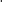 Иллюстрации к книгам: ВВ. Лебедев к книге СЛ. Маршака «Усатыйполосатый».3.4.3.4. От 5 до 6 лет.Иллюстрации, репродукции картин: Ф.А. Васильев «Перед дождем»;И.Е. Репин «Осенний букет»; А.А. Пластов «Первый снег»; И.Э. Грабарь «Февральская лазурь»; Б.М. Кустодиев «Масленица»; Ф.В. Сычков «Катание с горы зимой»; И.И. Левитан «Березовая роща», «Зимой в лесу»; Т.Н. Яблонская «Весна»; В.Т. Тимофеев «Девочка с ягодами»; И.И. Машков «Натюрморт. Фрукты на блюде»; Ф.П. Толстой «Букет цветов, бабочка и птичка»; И.Е. Репин «Стрекоза»; В.М. Васнецов «Ковер-самолет».Иллюстрации к книгам: ИЛ. Билибин «Сестрица Алёнушка и братец Иванушка», «Царевна-лягушка», «Василиса Прекрасная».3.4.3.5. От 6 до 7 лет.Иллюстрации, репродукции картин: И.И. Левитан «Золотая осень», «Осенний день. Сокольники», «Стога», «Март», «Весна. Большая вода»; В.М. Васнецов «Аленушка», «Богатыри», «Иван — царевич на Сером волке», «Гусляры»; Ф.А. Васильев «Перед дождем»; В.Д. Поленов «Золотая осень»; И.Ф. Хруцкий «Цветы и плоды»; И.И. Шишкин, КА. Савицкий «Утро в сосновом лесу», И.И. Шишкин «Рожь»; А.И. Куинджи «Березовая роща»; ХА. Пластов «Летом», «Сенокос»; И.С. Остроухов «Золотая осень», З.Е. Серебрякова «За завтраком»; В.А. Серов «Девочка с персиками»; АС. Степанов «Катание на Масленицу»; И.Э. Грабарь «Зимнее утро»; Ю.Кугач «Накануне праздника»; АК. Саврасов «Грачи прилетели», «Ранняя весна»; К.Ф. Юон «Мартовское солнце»; КС. Петров — Водкин «Утренний натюрморт»; К.Е. Маковский «Дети, бегущие от грозы», «Портрет детей художника»; И.И. Ершов «Ксения читает сказки куклам»; М.А. Врубель «Царевна-Лебедь».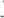 Иллюстрации к книгам: И.Я. Билибин «Марья Моревна», «Сказка о царе Салтане», «Сказке о рыбаке и рыбке»; Л.В. Владимирский к книге АН. Толстой «Приключения Буратино, или Золотой ключик»; Е.М. Рачев «Терем-теремок».3.4.4. Примерный перечень анимационных произведений В перечень входят анимационные произведения для совместного семейного просмотра, бесед и обсуждений, использования их элементов в образовательном процессе в качестве иллюстраций природных, социальных и психологических явлений, норм и правил конструктивного взаимодействия, проявлений сопереживания и взаимопомощи; расширения эмоционального опыта ребёнка, формирования у него эмпатии и ценностного отношения к окружающему миру.Полнометражные анимационные фильмы рекомендуются только для семейного просмотра и включены в образовательный процесс Учреждения. Время просмотра ребёнком цифрового и медиа контента должно регулироваться родителями (законными представителями) и соответствовать его возрастным возможностям. Некоторые анимационные произведения требуют особого внимания к эмоциональному состоянию ребёнка и не рекомендуются к просмотру без обсуждения со взрослым переживаний ребёнка. Ряд фильмов содержат серию образцов социально неодобряемых сценариев поведения на протяжении длительного экранного времени, что требует предварительного и последующего обсуждения с детьми.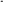 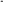 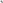 Выбор цифрового контента, медиа продукции, в том числе анимационных фильмов, должен осуществляться в соответствии с нормами, регулирующими защиту детей от информации, причиняющей вред здоровью и развитию детей в Российской Федерации.3.4.4.1. Для детей дошкольного возраста (с пяти лет).Анимационный сериал «Тима и Тома», студия «Рики», реж. А.Борисова, А. Жидков, О. Мусин, А. Бахурин и другие, 2015.Фильм «Паровозик из Ромашкова», студия Союзмультфильм, реж. В. Дегтярев, 1967.Фильм «Как львенок и черепаха пели песню», студия Союзмультфильм, режиссер И. Ковалевская, 1974.Фильм «Мама для мамонтенка», студия «Союзмультфильм», режиссер О. Чуркин, 1981.Фильм «Катерок», студия «Союзмультфильм», режиссёр И. Ковалевская, 1970.Фильм «Мешок яблок», студия «Союзмультфильм», режиссер В. Бордзиловский, 1974.Фильм «Крошка енот», ТО «Экран», режиссер О. Чуркин, 1974.Фильм «Гадкий утенок», студия «Союзмультфильм», режиссер В. Дегтярев.Фильм «Котенок по имени Гав», студия Союзмультфильм, режиссер Л. Атаманов.Фильм «Маугли», студия «Союзмультфильм», режиссер Р. Давыдов, 1971.Фильм «Кот Леопольд», студия «Экран», режиссер А. Резников, 1975 — 1987.Фильм «Рикки-Тикки-Тави», студия «Союзмультфильм», режиссер А. Снежко-Блоцкой, 1965.Фильм «Дюймовочка», студия «Союзмульфильм», режиссер Л. Амальрик, 1964.Фильм «Пластилиновая ворона», ТО «Экран», режиссер А. Татарский, 1981.Фильм «Каникулы Бонифация», студия «Союзмультфильм», режиссер Ф. Хитрук, 1965.Фильм «Последний лепесток»,	студия «Союзмультфильм», режиссер Р. Качанов, 1977.Фильм «Умка» и «Умка ищет друга», студия «Союзмультфильм», режиссер В. Попов, В. Пекарь, 1969, 1970.Фильм «Умка на ёлке», студия «Союзмультфильм», режиссер А. Воробьев, 2019.Фильм «Сладкая сказка», студия Союзмультфильм, режиссер В. Дегтярев, 1970.Цикл фильмов «Чебурашка и крокодил Гена», студия «Союзмультфильм», режиссер Р. Качанов, 1969-1983.Цикл фильмов «38 попугаев», студия «Союзмультфильм», режиссер ИУ фимцев, 1976-91.Цикл фильмов «Винни-Пух», студия «Союзмультфильм», режиссер Ф. Хитрук, 1969 — 1972.Фильм «Серая шейка», студия «Союзмультфильм», режиссер Л. Амальрик, В. Полковников, 1948.Фильм «Золушка», студия «Союзмультфильм», режиссер И. Аксенчук, 1979.Фильм «Новогодняя сказка», студия «Союзмультфильм», режиссер В. Дегтярев, 1972.Фильм «Серебряное копытце», студия	Союзмультфильм, режиссер Г. Сокольский, 1977.Фильм «Щелкунчик», студия «Союзмультфильм», режиссер Б. Степанцев, 1973.Фильм «Гуси-лебеди», студия Союзмультфильм, режиссеры И. Иванов-Вано, А. Снежко-Блоцкая, 1949.Цикл фильмов «Приключение Незнайки и его друзей», студия «ТО Экран», режиссер коллектив авторов, 1971-1973.3.3.4.2. Для детей старшего дошкольного возраста (6-7 лет).Фильм «Малыш и Карлсон», студия «Союзмультфильм», режиссер Б. Степанцев, 1969.Фильм «Лягушка-путешественница», студия «Союзмультфильм», режиссеры В. Котеночкин, А. Трусов, 1965.Фильм «Варежка», студия «Союзмультфильм», режиссер Р. Качанов, 1967.Фильм «Честное слово», студия «Экран», режиссер М. Новогрудская, 1978.Фильм «Вовка в тридевятом царстве», студия «Союзмультфильм», режиссер Б. Степанцев, 1965.Фильм «Заколдованный мальчик», студия «Союзмультфильм», режиссер А. Снежко-Блоцкая, В.Полковников, 1955.Фильм «Золотая антилопа», студия «Союзмультфильм», режиссер Л. Атаманов, 1954.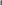 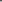 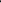 Фильм «Бременские музыканты», студия «Союзмультфильм», режиссер И. Ковалевская, 1969.Фильм «Двенадцать месяцев», студия «Союзмультфильм», режиссер И. Иванов-Вано, М. Ботов, 1956.Фильм «Ежик в тумане», студия «Союзмультфильм», режиссер Ю. Норштейн,Фильм «Девочка и дельфин», студия «Союзмультфильм», режиссер Р. Зельма, 1979.Фильм «Верните Рекса», студия «Союзмультфильм», режиссер В. Пекарь,В. Попов. 1975.Фильм «Сказка сказок», студия «Союзмультфильм», режиссер Ю. Норштейн, 1979.Фильм Сериал «Простоквашино» и «Возвращение в Простоквашино» (2 сезона), студия «Союзмультфильм», режиссеры: коллектив авторов, 2018.Сериал «Смешарики», студии «Петербург», «Мастерфильм», коллектив авторов, 2004.Сериал «Малышарики», студии «Петербург», «Мастерфильм», коллектив авторов, 2015.Сериал «Домовенок Кузя», студия ТО «Экран», режиссер А. Зябликова, 2000 - 2002.Сериал «Ну, погоди!», студия «Союзмультфильм», режиссер В. Котеночкин, 1969.Сериал «Фиксики» (4 сезона), компания «Аэроплан», режиссер В. Бедошвили, 2010.Сериал «Оранжевая корова» (1 сезон), студия Союзмультфильм, режиссер Е. Ернова.Сериал «Монсики» (2 сезона), студия «Рики», режиссер А. Бахурин.Сериал «Смешарики. ПИН-КОД», студия «Рики», режиссёры: Р. Соколов, А. Горбунов, Д. Сулейманов и другие.Сериал «Зебра в клеточку» (1 сезон), студия «Союзмультфильм», режиссер А. Алексеев, А. Борисова, М. Куликов, А. Золотарева, 2020.3.3.4.3. Для детей старшего дошкольного возраста (7- 8 лет).Полнометражный анимационный фильм «Снежная королева», студия Союзмультфильм», режиссёр Л. Атаманов, 1957.Полнометражный анимационный фильм «Аленький цветочек», студия «Союзмультфильм», режиссер Л. Атаманов, 1952.Полнометражный анимационный фильм «Сказка о царе Салтане», студия «Союзмультфильм», режиссер И. Иванов-Вано, Л. Мильчин, 1984.Полнометражный анимационный фильм «Белка и Стрелка. Звёздные собаки», киностудия «Центр национального фильма» и ООО «ЦНФ-Анима, режиссер С. Ушаков, И. Евланникова, 2010.Полнометражный анимационный фильм «Суворов: великое путешествие» (6+), студия «Союзмультфильм», режиссер Б. Чертков, 2022.Полнометражный анимационный фильм «Бемби», студия Walt Disney, режиссер Д. Хэнд, 1942.Полнометражный анимационный фильм «Король Лев», студия Walt Disney, режиссер Р. Аллерс, 1994, США.Полнометражный анимационный фильм «Мой сосед Тоторо», студия «Ghibli», режиссер Х. Миядзаки,1988.Полнометражный анимационный фильм «Рыбка Поньо на утесе», студия «Ghibli», режиссер Х. Миядзаки, 2008.Кадровые условия реализации ПрограммыОбязательная частьРеализация Программы обеспечена квалифицированными педагогами, наименование должностей которых соответствует номенклатуре должностей педагогических работников организаций, осуществляющих образовательную деятельность, должностей руководителей образовательных организаций, утверждённой постановлением Правительства Российской Федерации от 21 февраля 2022 г. № 225 (Собрание законодательства Российской Федерации, 2022, № 9, ст. 1341).Необходимым условием является непрерывное сопровождение Программы педагогическими и учебно-вспомогательными работниками в течение всего времени её реализации в Учреждении или в дошкольной группе.Учреждение вправе применять сетевые формы реализации Программы или отдельных её компонентов, в связи с чем может быть задействован кадровый состав других организаций, участвующих в сетевом взаимодействии с организацией, квалификация которого отвечает указанным выше требованиям.Реализация Программы обеспечивается руководящими, педагогическими, учебно-вспомогательными, административно-хозяйственными работниками Учреждения, а также медицинскими и иными работниками, выполняющими вспомогательные функции. Учреждение самостоятельно устанавливает штатное расписание, осуществляет прием на работу работников, заключение с ними и расторжение трудовых договоров, распределение должностных обязанностей, создание условий и организацию методического и психологического сопровождения педагогов. Заведующий Учреждением вправе заключать договора гражданско-правового характера и совершать иные действия в рамках своих полномочий.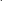 В целях эффективной реализации Программы созданы условия для профессионального развития педагогических и руководящих кадров, в том числе реализации права педагогов на получение дополнительного профессионального образования не реже одного раза в три года за счет средств Учреждения и/или учредителя. Часть, формируемая участниками образовательных отношенийУчреждение укомплектован квалифицированными кадрами (руководящими, педагогическими, учебно-вспомогательными, административно-хозяйственными работниками). Реализация Программы осуществляется:1) педагогическими работниками в течение всего времени пребывания воспитанников в Учреждении.2) учебно-вспомогательными персоналом в группе в течение всего времени пребывания воспитанников в Учреждении.Каждая группа сопровождаться одним учебно-вспомогательным работником.Для обеспечения качественных условий реализации Программы в Учреждении работают педагоги - имеющие определенный уровень образования - обладающие значимыми профессиональными компетенциями, необходимыми для решения образовательных задач развития детей дошкольного возраста с учетом их возрастных и индивидуальных особенностей, осуществляющие трудовые действия:- участие в разработке основной общеобразовательной программы образовательной организации в соответствии с федеральным государственным образовательным стандартом дошкольного образования;- участие в создании безопасной и психологически комфортной образовательной среды образовательной организации через обеспечение безопасности жизни детей, поддержание эмоционального благополучия ребенка в период пребывания в образовательной организации;- планирование и реализация образовательной работы в группе детей раннего и/или дошкольного возраста в соответствии с федеральными государственными образовательными стандартами и основными образовательными программами;- организация и проведение педагогического мониторинга освоения детьми образовательной программы и анализ образовательной работы в группе детей раннего и/или дошкольного возраста;- участие в планировании и корректировке образовательных задач (совместно с психологом (при наличии) и другими специалистами) по результатам мониторинга с учетом индивидуальных особенностей развития каждого ребенка раннего и/или дошкольного возраста;- реализация педагогических рекомендаций специалистов (психолога, логопеда, дефектолога и др.) в работе с детьми, испытывающими трудности в освоении программы, а также с детьми с особыми образовательными потребностями;- развитие профессионально значимых компетенций, необходимых для решения образовательных задач развития детей раннего и дошкольного возраста с учетом особенностей возрастных и индивидуальных особенностей их развития;- формирование психологической готовности к школьному обучению;- создание позитивного психологического климата в группе и условий для доброжелательных отношений между детьми, в том числе принадлежащими к разным национально-культурным, религиозным общностям и социальным слоям, а также с различными (в том числе ограниченными) возможностями здоровья;- организация видов деятельности, осуществляемых в раннем и дошкольном возрасте:предметной, познавательно-исследовательской, игры (ролевой, режиссерской, с правилом), продуктивной; конструирования, создания широких возможностей для развития свободной игры детей, в том числе обеспечение игрового времени и пространства - организация конструктивного взаимодействия детей в разных видах деятельности, создание условий для свободного выбора детьми деятельности, участников совместной деятельности, материалов;- активное использование недирективной помощи и поддержка детской инициативы и самостоятельности в разных видах деятельности;- организация образовательного процесса на основе непосредственного общения с каждымребенком с учетом его особых образовательных потребностей.Обладающие необходимыми умениями:- организовывать виды деятельности, осуществляемые в раннем и дошкольном возрасте: предметная, познавательно-исследовательская, игра (ролевая, режиссерская, с правилом), продуктивная; конструирование, создания широких возможностей для развития свободной игры детей, в том числе обеспечения игрового времени и пространства;- применять методы физического, познавательного и личностного развития детей раннего и дошкольного возраста в соответствии с образовательной программой организации;- использовать методы и средства анализа психолого-педагогического мониторинга, позволяющие оценить результаты освоения детьми образовательных программ, степень сформированности у них качеств, необходимых для дальнейшего обучения и развития на следующих уровнях обучения;- владеть всеми видами развивающих деятельностей дошкольника (игровой, продуктивной, познавательно-исследовательской);- выстраивать партнерское взаимодействие с родителями (законными представителями) детей раннего и дошкольного возраста для решения образовательных задач, использовать методы и средства для их психолого-педагогического просвещения;- владеть ИКТ-компетентностями, необходимыми и достаточными для планирования, реализации и оценки образовательной работы с детьми раннего и дошкольного возраста.Опирающиеся на необходимые знания:- специфика дошкольного образования и особенностей организации работы с детьми раннего и дошкольного возраста;- основные психологические подходы: культурно-исторический, деятельностный и личностный;- основы дошкольной педагогики, включая классические системы дошкольного воспитания;- общие закономерности развития ребенка в ранний и дошкольный возраст;- особенности становления и развития детских деятельностей в раннем и дошкольном возрасте- основы теории физического, познавательного и личностного развития детей раннего идошкольного возраста;- современные тенденции развития дошкольного образования.Характеристика педагогических кадров, участвующих в реализации ПрограммыДля успешной реализации Программы созданы педагогические условия как для профессионального развития педагогических и руководящих работников Учреждения, так и их дополнительного профессионального образования.В целях эффективной реализации Программы в Учреждении созданы условия для профессионального развития педагогических и руководящих кадров, в т.ч. их дополнительного профессионального образования, в различных формах и программах дополнительного профессионального образования, в т.ч. учитывающих особенности реализуемой основной образовательной программы дошкольного образования.В Учреждении предусмотрено организационно-методическое сопровождение педагогов как самостоятельно, так и с привлечением других организаций и партнеров обеспечивать консультативную поддержку руководящих и педагогических работников по вопросам образования детей, в том числе реализации программ инклюзивного образования дошкольников.Формы методической работы в дошкольном учрежденииТаблица 46Характеристика кадров представлена в Приложении № 6 (утверждается ежегодно)Режим и распорядок дняОбязательная частьРежим дня предусматривает рациональное чередование отрезков сна и бодрствования в соответствии с физиологическими обоснованиями, обеспечивает хорошее самочувствие и активность ребёнка, предупреждает утомляемость и перевозбуждение.Режим и распорядок дня устанавливаются с учётом требований СанПиН 12.3685-21, условий реализации программы Учреждения, потребностей участников образовательных отношений.Основными компонентами режима в Учреждении являются:сон, пребывание на открытом воздухе (прогулка), образовательная деятельность, игровая деятельность и отдых по собственному выбору (самостоятельная деятельность), прием пищи, личная гигиена. Содержание и длительность каждого компонента, а также их роль в определенные возрастные периоды закономерно изменяются, приобретая новые характерные черты и особенности.Дети, соблюдающие режим дня, более уравновешены и работоспособны, у них постепенно вырабатываются определенные биоритмы, система условных рефлексов, что помогает организму ребёнка физиологически переключаться между теми или иными видами деятельности, своевременно подготавливаться к каждому этапу: приему пищи, прогулке, занятиям, отдыху. Нарушение режима отрицательно сказывается на нервной системе детей: они становятся вялыми или, наоборот, возбужденными, начинают капризничать, теряют аппетит, плохо засыпают и спят беспокойно.Приучать детей выполнять режим дня необходимо с раннего возраста, когда легче всего вырабатывается привычка к организованности и порядку, активной деятельности и правильному отдыху с максимальным проведением его на свежем воздухе. Делать это необходимо постепенно, последовательно и ежедневно.Режим дня - гибкий, однако неизменными остаются время приема пищи, интервалы между приемами пищи, обеспечение необходимой длительности суточного сна, время отхода ко сну; проведение ежедневной прогулки.При организации режима предусмотрено оптимальное чередование самостоятельной детской деятельности и организованных форм работы с детьми, коллективных и индивидуальных игр, достаточная двигательная активность ребёнка в течение дня, обеспечено сочетание умственной и физической нагрузки. Время образовательной деятельности организуется таким образом, чтобы вначале проводились наиболее насыщенные по содержанию виды деятельности, связанные с умственной активностью детей, максимальной их произвольностью, а затем творческие виды деятельности в чередовании с музыкальной и физической активностью.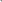 Продолжительность дневной суммарной образовательной нагрузки для детей дошкольного возраста, условия организации образовательного процесса соответствуют требованиям, предусмотренным СанПиН 1.2.3685-21 и СП 2.4.3648-20.Режим дня строится с учётом сезонных изменений. В теплый период года увеличивается ежедневная длительность пребывания детей на свежем воздухе, образовательная деятельность переносится на прогулку. Согласно СанПиН 12.3685-21 при температуре воздуха ниже минус 150С и скорости ветра более 7 м/с продолжительность прогулки для детей до 7 лет сокращают. При осуществлении режимных моментов учитываются индивидуальные особенности ребёнка (длительность сна, вкусовые предпочтения, характер, темп деятельности и так далее).Режим питания зависит от длительности пребывания детей в Учреждении и регулируется СанПиН 2.3/2.4.3590-20.Согласно СанПиН 1.23685-21 Учреждение может корректировать режим дня в зависимости от типа организации, и вида реализуемых образовательных программ, сезона года. Требования и показатели организации образовательного процесса и режима дня.Таблица 47Количество приемов пищи в зависимости от режима функционирования Учреждения и режима обучения.Таблица 48В Программе приводятся примерные режимы дня для групп, функционирующих полный день (10,5-часов), составленный с учётом СанПиН 1.2.3685-21 и показателей организации образовательного процесса. В распорядке учтены требования к длительности режимных процессов (сна, образовательной деятельности, прогулки), количеству, времени проведения и длительности обязательных приемов пищи (завтрака, второго завтрака, обеда, полдника, ужина).Согласно пункту 2.10 СП 2.4.3648-20 в организации образовательного процесса и режима дня соблюдаются следующие требования:режим двигательной активности детей в течение дня организуется с учётом возрастных особенностей и состояния здоровья; при организации образовательной деятельности предусматривается введение в режим дня физкультминуток во время занятий, гимнастики для глаз, обеспечивается контроль за осанкой, в том числе, во время письма, рисования и использования электронных средств обучения;физкультурные, физкультурно-оздоровительные мероприятия, массовые спортивные мероприятия, туристские походы, спортивные соревнования организуются с учётом возраста, физической подготовленности и состояния здоровья детей. Учреждение обеспечивает возможность проведения занятий физической культурой и спортом на открытом воздухе, а также подвижных игр, по совокупности показателей метеорологических условий (температуры, относительной влажности и скорости движения воздуха). В дождливые, ветреные и морозные дни занятия физической культурой проводятся в зале.Часть, формируемая участниками образовательных отношенийРежим дня определяется с учетом возрастных особенностей развития детей, положений нормативных актов, потребностей родителей. Основные компоненты режима (дневной сон, время бодрствования, время приема пищи и интервалы между приемами пищи, время прогулки, закаливающие, оздоровительные процедуры) строго соблюдаются.Ежедневная организация жизни и деятельности детей дошкольного возраста:соответствует функциональным возможностям ребенка, их возрасту и состоянию здоровья;обеспечивает баланс между разными видами активности детей (интеллектуальной, физической и др.), их чередование;организация гибкого режима пребывания детей в детском саду.План образовательной деятельности составляется в соответствии требованиями СП 2.4.3648-20.Режим пребывания детейМаксимальная продолжительность непрерывного бодрствования детей 2-7 лет составляет5,5 часов ─ 6 часов.Режим в детском саду строится с таким расчетом, чтобы длительные прогулки, шумные игры заканчивались примерно за полчаса до еды. Это время используется для спокойных игр и занятий. Перед приемом пищи дети тщательно моют руки, а если нужно, и лицо. Первыми умываются те, кто ест медленнее; они садятся за стол и приступают к еде, не ожидая остальных.Количество времени, отведенное на игры, занятия, прогулки, а также чередование различных видов деятельности не меняются. После игр и занятий, требующих значительного умственного и волевого напряжения, относительной неподвижности, детям нужна деятельность подвижного характера, не связанная с большими усилиями. После энергичных движений, сильного возбуждения отдыхом для детей - спокойные игры. Для эффективного решения программных задач в режиме дня выделено специальное время для чтения детям книг. Это не является обязательным элементом режима дня, и чтение может быть замещено самостоятельной деятельностью детей. Детям предоставляется свободный выбор ─ слушать, либо заниматься другим делом, т.к. часто дети, играя рядом с воспитателем, незаметно для себя, увлекаются процессом слушания.Режим дня составляется для каждой возрастной группы детей, оптимизируется всоответствии с теплым и холодным периодом года.Соблюдение требований к организации режимных процессов:Полное и своевременное удовлетворение всех органических потребностей детей (в сне,питании).Тщательный гигиенический уход, обеспечение чистоты тела, одежды, постели.  Привлечение детей к посильному участию в режимных процессах, поощрение самостоятельности и активности.Эмоциональное общение в ходе выполнения режимных процессов.Учет потребностей детей, индивидуальных особенностей каждого ребенка.Спокойный, доброжелательный тон воспитателя. Отсутствие напряженности и ускоренного темпа проведения режимных процессов. Недопустимость сокращения времени в режиме дня, отведенного для игровой деятельности детей.Ежедневное пребывание детей на свежем воздухе не менее 3-х часов.Организация приема детей в дошкольные образовательные организации, режиму дня и организации воспитательно-образовательного процессаЕжедневный утренний прием детей проводится воспитателями, которые опрашивают родителей о состоянии здоровья детей. По показаниям (при наличии катаральных явлений, явлений интоксикации) ребенку проводится термометрия.Выявленные больные дети или дети с подозрением на заболевание в дошкольные образовательные организации не принимаются; заболевших в течение дня детей изолируют от здоровых детей (временно размещают в помещениях медицинского блока) до прихода родителей или их госпитализации в лечебно-профилактическую организацию с информированием родителей.После перенесенного заболевания, а также отсутствия более 5 дней (за исключением выходных и праздничных дней) детей принимают в дошкольные образовательные организации только при наличии справки с указанием диагноза, длительности заболевания, сведений об отсутствии контакта с инфекционными больными.Режим дня должен соответствовать возрастным особенностям детей и способствовать их гармоничному развитию. Максимальная продолжительность непрерывного бодрствования детей 3 - 7 лет составляет 5,5-6 часов, до 3 лет - в соответствии с медицинскими рекомендациями.Приём детей проходит как на воздухе, так и в помещении. В хорошую погоду прием детей в любое время года проводится на свежем воздухе. Разумеется, из этого могут быть исключения. Заранее продумывается, как организовать деятельность детей, занять их полезными делами в период от приема до подготовки к завтраку. В это время дети в основном играют. В утренние часы организовывается трудовая деятельность детей. В это время проводятся с детьми (со всей группой и индивидуально) различные наблюдения на участке и в помещении: за трудом взрослых, за природными явлениями и др. Дети приглашаются на утреннюю гимнастику.Продолжительность утренней гимнастики:группа раннего возраста ─ 4-5 минут,младшая группа ─5-6 минут,средняя группа ─ 6-8 минут,старшая группа ─ 8-10минутподготовительная группа ─10 минут.После гимнастики осуществляется подготовка к завтраку, санитарно-гигиеническиепроцедуры.В летний период зарядка проводится на улице.Режим в детском саду строится с таким расчетом, чтобы длительные прогулки, шумныеигры заканчивались примерно за полчаса до еды. Это время используется для спокойных игр и занятий. Перед приемом пищи дети тщательно моют руки, а если нужно, и лицо. Первыми умываются те, кто ест медленнее; они садятся за стол и приступают к еде, не ожидая остальных.Количество времени, отведенное на игры, образовательную деятельность, прогулки, а также чередование различных видов деятельности не меняются. После игр и деятельности, требующей значительного умственного и волевого напряжения, относительной неподвижности, детям обеспечивается деятельность подвижного характера, не связанная с большими усилиями. После энергичных движений, сильного возбуждения отдыхом для детей являются спокойные игры.Организация дневного сна детейПолноценный сон детей является одним из важнейших факторов их психофизиологического благополучия и профилактики детских неврозов.Спокойное состояние, необходимое малышу перед засыпанием, создается уже в конце прогулки, поддерживается во время обеда и подготовки ко сну.Для детей от 1,5 до 3 лет дневной сон организуют однократно продолжительностью не менее 3 часов. Дневной сон для детей 3-7 лет организуется однократно продолжительностью не менее 2,5 часов.Перед сном не рекомендуется проведение подвижных эмоциональных игр, закаливающих процедур. Во время сна детей присутствие воспитателя (или его помощника) в спальне обязательно.Дети с трудным засыпанием и чутким сном укладываются первыми и поднимаются последними.Для обеспечения благоприятного сна детей педагоги проводят беседы о значении сна, об основных гигиенических нормах и правилах сна.Спокойный сон ребенка обеспечивается благоприятными гигиеническими условиями его организации:игровая, занимательная мотивация на отдых, отсутствие посторонних шумов;спокойная деятельность перед сном;проветренное помещение спальной комнаты;минимум одежды на ребенке;спокойное поглаживание, легкая, успокаивающая улыбка, укрывание детейпедагогом;чтение произведений художественной литературы перед сном, любимыхпроизведении или спокойная классическая музыка по выбору детей;постепенный подъем: предоставление возможности детям полежать послепробуждения в постели несколько минут;«ленивая» гимнастика после сна.После дневного сна детей поднимают постепенно. Тех, которые засыпают позже других (слабых или перенесших заболевание), поднимают последними, дают им возможность поспать подольше, но и не задерживают в постели больше положенного времени. Шторы или жалюзи смягчают проникающий в свет, создавая для ребенка ощущение покоя.Для обеспечения благоприятного сна детей педагоги проводят беседы о значении сна, об основных гигиенических нормах и правилах сна.Укладываясь спать, ребенок учится в определенной последовательности раздеваться и аккуратно складывать свои вещи. Возможно спокойное музыкальное сопровождение. Чтение перед сном. Помогает уложить детей в постель, успокаивает, помогает детям уснуть. Ежедневное чтение очень важно для развития и воспитания детей, особенно в век интернета и смартфонов. Иногда вместо чтения ставится хорошая аудиозапись, начитанная профессиональными актерами. Чтение перед сном не заменяет совместного чтения и обсуждения в течение дня и в процессе занятий по развитию речи и ознакомлению с художественной литературой.Задачи педагогаСоздавать условия для полноценного дневного сна детей (свежий воздух, спокойная, доброжелательная обстановка, тихая музыка и пр.).Учить детей самостоятельно раздеваться, складывать одежду в определенном порядке. Стремиться заинтересовать детей чтением, чтобы у детей формировалась любовь и потребность в регулярном чтении.Ожидаемый образовательный результатУкрепление здоровья детей, профилактика утомления.Развитие навыков самообслуживания.Формирование интереса и потребности в регулярном чтении.Приобщение к художественной литературе.Уход детей домойКогда ребенок уходит домой, воспитатель лично очень дружелюбно, ласково и весело прощается с ребенком, называя его по имени; похвалил его перед родителем, повышая его самооценку, формируя желание вновь прийти в детский сад. С родителем тоже обеспечивается общение, разговор о ребенке, рассказ, как прошел день, сообщение необходимой информации.Важно, чтобы родитель был в курсе того, что происходит в детском саду, чувствовал себяучастником образовательного процесса.Задачи педагогаПопрощаться с каждым ребенком ласково и доброжелательно, чтобы у ребенка формировалась уверенность в том, в детском саду его любят и ждут, всегда ему рады. Пообщаться с родителями, сообщить необходимую информацию, способствовать вовлечению родителей в образовательный процесс, формированию у них ощущения причастности к делам группы и детского сада.Ожидаемый образовательный результатЭмоциональный комфорт.Формирование у ребенка желания прийти в детский сад на следующий день.Приобщение родителей к образовательному процессу.Обеспечение единства воспитательных подходов в семье и в детском саду.Подготовка к прогулке (возвращение с прогулки).Задачи педагогаУчить детей самостоятельно одеваться на прогулку, после прогулки самостоятельно раздеваться, убирать свою одежду в шкафчик, на сушилку.Развивать доброжелательность, готовность детей помочь друг другу.Использовать образовательные возможности во время режимных моментов.Ожидаемый образовательный результатРазвитие навыков самообслуживания, умения самостоятельно одеваться и раздеваться в соответствии со своими возрастными возможностями.Развитие доброжелательности, готовность помочь сверстнику.Организация прогулкиДля укрепления здоровья детей, удовлетворения их потребности в двигательной активности, профилактики утомления организуются ежедневные прогулки. Обеспечивается достаточное пребывание детей на свежем воздухе в течение дня.Для оптимального развития детей тщательно продумывается содержание прогулки, насыщается ее интересными видами деятельности, обеспечиваются условия для самостоятельных подвижных и сюжетных игр (игрушки, игровое и спортивное оборудование и пр.).Прогулка является одним из эффективных средств закаливания организма дошкольников, направлена на оздоровление, реализацию естественной потребности детей в движении и включает в себя наблюдение, подвижные игры, самостоятельную игровую, продуктивную деятельность, индивидуальную работу по всем основным направлениям развития детей (познавательному, речевому, физическому, художественно-эстетическому и социально- коммуникативному).Прогулка организуется 2 раза в день: в первую половину дня до обеда, во вторую половину дня перед уходом детей домой Продолжительность прогулки не менее 3 часов в день. При температуре воздуха ниже – 150С и скорости ветра более 7 м/с продолжительность прогулки сокращается. Прогулка не проводится при температуре воздуха ниже – 150С и скорости ветра более 15 м/с для детей до 4 лет, а для детей 5 – 8 лет при температуре воздуха ниже – 200С и скорости ветра более 15 м/с.С целью сохранения здоровья детей, выход на прогулку организуется по подгруппам, а ее продолжительность регулируется индивидуально в соответствии с возрастом, состоянием здоровья и погодными условиями.Прогулка состоит из следующих структурных элементов:- самостоятельная деятельность детей, различные уличные игры и развлечения;- подвижные и спортивные игры, спортивные упражнения;- наблюдение, экспериментирование;- индивидуальные или групповые занятия по различным направлениям развития детей(основное и дополнительное образование);- посильные трудовые действия.Задачи педагогаПозаботиться о том, чтобы прогулка была интересной и содержательной. Обеспечить наличие необходимого инвентаря (для сюжетных и спортивных игр, исследований, трудовой деятельности и пр.).Организовывать подвижные и спортивные игры и упражнения.Приобщать детей к культуре «дворовых игр» - учить их различным играм, в которыеможно играть на улице.Способствовать сплочению детского сообщества.При возможности, организовывать разновозрастное общение.Максимально использовать образовательные возможности прогулки.Ожидаемый образовательный результатУкрепление здоровья детей, профилактика утомления.Удовлетворение потребности в двигательной активности.Физическое развитие, приобщение к подвижным и спортивным играм.Сплочение детского сообщества, развитие доброжелательности, умения взаимодействовать со сверстниками.Развитие игровых навыков.Развитие разновозрастного общения.Организация образовательной деятельности в режимных моментах.Достижение положительных результатов зависит от правильной организации образовательного процесса. Особое внимание уделяется соблюдению гигиенических условий:помещение должно быть проветрено, в нем должна быть проведена влажная уборка;при общем нормальном освещении свет должен падать с левой стороны;оборудование, инструменты и материалы, их размещение должны отвечатьпедагогическим, гигиеническим и эстетическим требованиям.Время, определяемое для образовательной деятельности в режимных моментах, соответствует установленным нормам, использоваться полноценно. Большое значение имеет организация групповых и подгрупповых форм работы с детьми, с обязательным игровым привлечением детского внимания, постановкой проблемы перед детьми или творческой задачи, совместное решение о способах ее выполнения.В ходе реализации задач образовательной деятельности привлекаются к активному участию в работе все дети, учитывая их индивидуальные особенности, формируются у детей навыки организованной деятельности, развивается способность оценивать и контролировать своидействия. Любая образовательная ситуация используется для развития у детей доброжелательного отношения к товарищам, выдержки, целеустремленности. Режимные моменты занимают значительную часть времени пребывания детей в Учреждении.Режимные моменты в целом структурируют время ребенка, разбивая его на знакомые емуситуации, что важно для формирования устойчивой картины миры, в которой ребенок способен ориентироваться и использовать как отправную точку в своей активности.Режимные моменты - это не только присмотр и уход за детьми, но и отличная возможностьдля их обучения и воспитания. Развивающее общение при проведении режимных моментов, даже во время таких обыденных процедур, как умывание, одевание, прием пищи и т. п., позволяет детям много узнать и многому научиться. В ходе режимных моментов у детей не только развиваются соответствующие навыки самообслуживания, но и расширяются представления об окружающем мире, обогащается словарный запас, развиваются социально-коммуникативные навыки и т. д.Утренний прием детейОрганизация утреннего приема в первую очередь должна быть направлена на обеспечение постепенного вхождения ребенка в жизнь детского сада, создания спокойного психологического комфортного настроя у детей.Продуманное и хорошо организованное проведение утреннего приема детей имеет большое значение в режиме дня. Приветливая встреча их воспитателем влияет на настроение: дети должны ощутить, что их ждут, что им будут рады и тогда они с большим желанием идут в детский садВоспитатель видит, с каким настроением пришел в сад ребенок, проявляет педагогический такт: либо сразу привлекает малыша к деятельности, либо дает ему возможность побыть одному, успокоиться.Приём детей может проходить как на воздухе, так и в помещении. В хорошую погоду прием детей в любое время года желательно проводить на свежем воздухе. Воспитателем заранее продумывается организация деятельности детей в период от приема до подготовки к завтраку. Кроме того, утренний прием детей - хорошая возможность для персонального общения с родителями. Педагоги стремятся использовать это время максимально эффективно. Закончив прием детей, педагог приглашает детей на утреннюю гимнастику. Задачи педагогаВстречать детей приветливо, доброжелательно, здороваясь персонально с каждым ребенком.Пообщаться с родителями, обменяться необходимой информацией (сообщить о предстоящих событиях, об успехах и проблемах ребенка).Ожидаемый образовательный результатЭмоциональный комфорт и положительный заряд на день.Развитие навыков вежливого общения.Вовлеченность родителей в образовательный процесс.Утренняя гимнастикаУтренняя зарядка в детском саду — это не столько занятие физкультурой, сколько организационный момент в начале дня, нацеленный на создание положительного эмоционального настроя и сплочение детского коллектива.Зарядка проводится под музыку или детские песенки, в игровой форме, весело и интересно. Раз в 2 недели в зарядке что-нибудь изменяется: комплекс упражнений, музыка, какое-либо упражнение или движение, чтобы был элемент новизны и у детей поддерживался интерес.В теплое время года прием детей и утренняя гимнастика проводится на улице. Задачи педагогаПровести зарядку весело и интересно.Способствовать сплочению детского сообщества.Ожидаемый образовательный результатПоложительный эмоциональный заряд.Сплочение детского коллектива, развитие добрых взаимоотношений между детьми, умения взаимодействовать.Музыкальное и физическое развитие.Особенности организации питанияВ Учреждении организовано четырехразовое питание, в соответствии с примерным               10 - дневным меню на основе картотеки блюд с учетом сезонного наличия свежих овощей, фруктов, зелени.Питание детей разнообразно, в меню не повторяются одни и те же блюда в один день или смежные дни.Для детей с хроническими заболеваниями (сахарный диабет, пищевая аллергия, часто болеющие дети) питание организовано в соответствии с принципами лечебного и профилактического питания детей с соответствующей патологией на основе соответствующих норм питания и меню.Разработаны и утверждены локальные акты Учреждении, регулирующие организацию питания детей, а также локальные акты, регулирующие контроль качества питания.Контроль за соблюдением натуральных норм продуктов и проведение С-витаминизации готовой пищи осуществляется старшей медсестрой.Бракераж готовой продукции проводится регулярно с оценкой вкусовых качеств блюд. Контроль за условиями хранения продуктов и сроками их реализации, санитарно- эпидемиологический контроль за работой пищеблока, правильной организацией питания в Учреждении осуществляется заведующей и старшей медицинской сестрой с привлечением членов родительского комитета. Все продукты поступают и принимаются в Учреждении только при наличии гигиенического сертификата соответствия.Ежедневно в рацион питания детей включаются соки и свежие фрукты, салаты, проводится витаминизация третьего блюда. В летний и осенний периоды при приготовлении овощных блюд используются свежие кабачки, патиссоны, цветная капуста, помидоры, огурцы и свежая зелень.Основные принципы организации питания:адекватная энергетическая ценность рационов, соответствующая энергозатратам детей;сбалансированность рациона;максимальное разнообразие блюд;высокая технологическая и кулинарная обработка;учет индивидуальных особенностей.Обязательно ежедневное ведение накопительной ведомости учета ежедневного расхода продуктов на одного ребенка в течение месяца. Расчет пищевой ценности рациона (содержание белков, жиров и углеводов) и его энергетической ценности (калорийности) проводится один раз в месяц по данным среднемесячного количества продуктов, выданных на каждого ребенка.Меню питания составляется на 10 дней, с учетом физиологических потребностей детей дошкольного возраста в основных пищевых веществах и энергии. Продукты и готовые блюда обладают достаточной пищевой ценностью, распределение калорийности блюд соответствует СанПиН (СП).Режим дня в части питания детей выполняется для всех детей групп (ни один ребенок не остается без пищи больше чем на 3 часа). Если блюда не подходят ребенку по состоянию здоровья (по причине аллергии), то ребенку предоставляется адекватная замена блюд, и сотрудники Учреждении контролируют своевременность питания всех детей. В Учреждении осуществляется работа с сотрудниками по повышению качества, организации питания, с родителями воспитанников в целях организации рационального питания в семье, с детьми, посещающими дошкольное образовательное учреждение по формированию представлений о правильном питании и способах сохранения здоровья. Для обеспечения преемственности питания родителей информируют об ассортименте питания ребенка, вывешивается ежедневное меню за время пребывания детей в Учреждении.Дети помогают накрывать на стол, убирать со стола после окончания приема пищи. С детьми проводятся беседы на тему важности регулярного и полноценного питания, другие мотивирующие мероприятия.ДежурствоЕжедневно определяются дежурные по столовой - 2–3 ребенка. Правило, по которому определяются дежурные, вырабатываются вместе с детьми, и оно понятно всем детям. То, что дежурные должны делать, тоже всем понятно, и в первую очередь самим дежурным. Имена дежурных могут писаться крупными печатными буквами на специальном стенде, хотя дети еще и не умеют читать (желательно рядом с именами помещать фотографии детей). Дежурные выделяются, например, выдаются фартуки или повязки, чтобы всем было видно, кто сегодня дежурит. Дежурство - это почетно, это важно, это интересно, это ответственно. Именно такое отношение к общественно-полезным занятиям формируется у детей.Задачи педагогаПозаботиться о том, чтобы все знали, кто сегодня дежурит: обозначить имена дежурных на стенде, выдать им необходимые атрибуты (фартук, повязку или др.), объявить дежурных на утреннем круге.Давать дежурным посильное задание, чтобы они знали свои обязанности, и чтобы могли успешно с ними справиться.Формировать у дежурных ответственное отношение к порученному делу, стремление сделать его хорошо.Способствовать тому, чтобы остальные дети видели и ценили труд дежурных, учились быть им благодарными за их старание, не забывали поблагодарить.Использовать образовательные возможности режимного момента (поддержание навыков счета, развитие речи, мышления и т. д.).Ожидаемый образовательный результатПриобщение к труду, воспитание ответственности и самостоятельности.Воспитание умения ценить чужой труд, заботу, умения быть благодарным.Формирование привычки пользоваться «вежливыми» словами.Подготовка к приему пищиГлавное в подготовке к любому приему пищи - это необходимость мыть руки перед едой. Привычку мыть руки перед едой и умение - это делать лучше всего вырабатываться в начале учебного года, когда идет тема знакомства с детским садом. Помогают в этом специальные песенки, игры, плакаты.Задачи педагогаУчить детей быстро и правильно мыть руки.Приучать детей к самостоятельности (мыть руки самостоятельно, без напоминаний). Обсуждать с детьми, почему так важно мыть руки, чтобы дети понимали, что чистота рук - это не просто требование педагога, а жизненная необходимость для сохранения здоровья. Ожидаемый образовательный результатУмение самостоятельно и правильно мыть руки (воспитание культурно-гигиенических навыков, навыков самообслуживания).Понимание того, почему необходимо мыть руки перед едой, (формирование навыков здорового образа жизни).Выработка привычки мыть руки перед едой без напоминаний (развитие самостоятельности и саморегуляции).В процессе организации питания решаются задачи гигиены и правил питания:мыть руки перед едойкласть в рот небольшими кусочками и хорошо ее пережевыватьрот и руки вытирать бумажной салфеткойпосле окончания еды полоскать ротДля того чтобы дети осваивали нормы этикета, стол сервируют всеми необходимыми приборами: тарелкой, чашкой, вилкой, столовой и чайной ложками. На середину стола ставятся бумажные салфетки, хлеб в хлебнице.В организации питании принимают участие дежурные - воспитанники группы.Учитывается и уровень самостоятельности детей. Работа дежурных сочетается с работой каждого ребенка: дети сами могут убирать за собой тарелки, а салфетки собирают дежурные.Огромное значение в работе с детьми имеет пример взрослого. Исходя из этого, предъявляются высокие требования к культуре каждого сотрудника дошкольного учреждения.Игры, занятияВремя в режиме дня, обозначенное как «игры, занятия», предназначено для разнообразных детских деятельностей, как с участием, так и без участия взрослого. Игры, занятий в разныепериоды дня:Игры, занятия после завтрака. Это время в первую очередь для организованных занятий, совместных проектов, образовательных событий, то есть тех детских активностей, где важна роль взрослого. Для свободных игр и для самостоятельных занятий детей в центрах активности время тоже предусмотрено.Игры, занятия после прогулки. Это время для свободных игр и для самостоятельных занятий в центрах активности, а также это время используется для совместных дел (проектов), репетиций, разучивания песенок, для дополнительных индивидуальных и подгрупповых занятий, для занятий со специалистами. Дети перед обедом играют в спокойные игры, так как вскоре предстоит дневной сон.Игры, занятия после дневного сна. Во второй половине дня больше возможностей для самореализации детей- самостоятельных игр, дополнительных занятий, проектной и событийной деятельности. Задача педагога создать каждому ребенку возможность найти себе занятие по своим интересам.Особенности организации и проведения занятийОбразовательная деятельность с детьми старшей группы может осуществляться во второйполовине дня после дневного сна. Ее продолжительность должна составлять не более 25 минут в день. В середине непосредственно образовательной деятельности статического характера проводятся физкультурные минутки.Образовательную деятельность, требующую повышенной познавательной активности и умственного напряжения детей, следует организовывать в первую половину дня. Для профилактики утомления детей рекомендуется проводить физкультурные, музыкальные занятия.Воспитателю предоставляется право варьировать место непосредственной образовательной деятельности в педагогическом процессе, интегрировать содержание различных видов непосредственной образовательной деятельности в зависимости от поставленных целей и задач обучения и воспитания, их место в образовательном процессе.В середине года (декабрь-январь) для воспитанников дошкольных групп рекомендуется организовывать недельные каникулы, во время которых проводят непосредственно образовательную деятельность только эстетически-оздоровительного цикла (музыкальные, спортивные, изобразительного искусства).В дни каникул и в летний период учебные непосредственно образовательную деятельность проводить не рекомендуется, кроме музыкальных и физкультурных занятий. Рекомендуется проводить спортивные и подвижные игры, спортивные праздники, экскурсии и другие, а также увеличивать продолжительность прогулок.Оздоровительная деятельностьОздоровительная деятельность организуется в полном соответствии с действующим СП инаправлена на охрану здоровья детей и формирование основы культуры здоровья. В детском саду разработан и реализуется план оздоровительных мероприятий на учебный год, который содержит организационные мероприятия, противоэпидемическую работу, питание детей, физическое воспитание детей, лечебно-оздоровительные мероприятия, санитарно-просветительскую работу с педагогами, с младшим обслуживающим персоналом, с родителями.Таким образом, организация жизни детей осуществляется так, чтобы сделать ее спокойнойи яркой, содержательной и интересной, тесно увязав повседневную жизнь с обучением, игрой, трудом - важнейшая задача каждого воспитателя.Организуя жизнь детей, их разнообразную активную деятельность, воспитатель, прежде всего, заботится об охране и укреплении здоровья каждого ребенка, его полноценном физическом развитии, о создании бодрого, жизнерадостного настроения.Особенности организации физического воспитанияФизическое воспитание детей должно быть направлено на улучшение здоровья и физического развития, расширение функциональных возможностей детского организма, формирование двигательных навыков и двигательных качеств.Двигательный режим, физические упражнения и закаливающие мероприятия следует осуществлять с учетом здоровья, возраста детей и времени года.Рекомендуется использовать формы двигательной деятельности: утреннюю гимнастику, занятия физической культурой в помещении и на воздухе, физкультурные минутки, подвижные игры, спортивные упражнения, ритмическую гимнастику, занятия на тренажерах, плавание и другие.В объеме двигательной активности воспитанников 5-7 лет следует предусмотреть в организованных формах оздоровительно-воспитательной деятельности 6-8 часов в неделю с учетом психофизиологических особенностей детей, времени года и режима работы дошкольных образовательных организаций.Для реализации двигательной деятельности детей используются оборудование и инвентарь физкультурного зала и спортивных площадок в соответствии с возрастом и ростом ребенка.Занятия по физическому развитию основной образовательной программы осуществляютсяв соответствии с режимом занятий.Особенности организации закаливанияЗакаливание детей включает комплекс мероприятий: широкая аэрация помещений, правильно организованная прогулка, физические упражнения, проводимые в легкой спортивной одежде в помещении и на открытом воздухе, умывание прохладной водой и другие водные, воздушные и солнечные процедуры.Для закаливания детей основные природные факторы (солнце, воздух и вода) используют дифференцированно в зависимости от возраста детей, здоровья, с учетом подготовленности персонала и материальной базы дошкольной образовательной организации. При организации закаливания должны быть реализованы основные гигиенические принципы – постепенность систематичность, комплексность и учет индивидуальных особенностей ребенка.Для достижения достаточного объема двигательной активности детей необходимо использовать все организованные формы занятий физическими упражнениями с широким включением подвижных игр, спортивных упражнений.Работа по физическому развитию проводится с учетом здоровья детей при постоянном контроле со стороны медицинских работников.Режим функционирования учреждения выстраивается в зависимости от возрастных особенностей развития, положений законодательных документов, потребности родителей.Правильный режим дня – это рациональная продолжительность и разумное чередование различных видов деятельности и отдыха детей в течение суток. Основной принцип построения режима дня – соответствие возрастным и психофизиологическим особенностям детейПреобладание у детей возбуждения над торможением требует от воспитателя большого внимания, чтобы вовремя переключать детей с одного вида деятельности на другой и этим предотвратить чрезмерное утомление тех или иных участков головного мозга. Время организации основных режимных процессов в детском саду и дома согласовывается с родителями.При организации режима формируется образ жизни ребенка, закладываются основы здоровой организации жизни на будущее, когда рядом может не оказаться воспитателей и подрастающему человеку многое придется решать самому. Итогами этой кропотливой работы с детьми на протяжении всех лет должны стать:понимание ребенком необходимости планировать свое время в течении дня, то есть понимание необходимости так называемого распорядка дня (и в детском саду, и дома);знание ребенком жизненно необходимых компонентов распорядка дня, без которых нельзя вырасти сильным, красивым, здоровым;умение самостоятельно готовиться к таким постоянным компонентам распорядка дня, как прогулка, прием пищи, сон.Важнейшие требования организации режимных процессов:спокойный, доброжелательный тон воспитателя.отсутствие напряженности и ускоренного темпа проведения режимных процессов.недопустимость сокращения времени в режиме дня, отведенного для игровой деятельности детей, т.к. она является ведущей в дошкольном возрасте.Рациональный режим дня предусматривает: Достаточной длительности дневной сон: 2 - 2,5 часа (в зависимости от возраста).Соблюдение периода бодрствования детей младшего и среднего дошкольного возраста 5,5-6 часов; старшего 5,5-6,5 часов.Ежедневное пребывание детей на свежем воздухе (до 3 - 4 часов суммарно в холодное время года; в теплое время года нахождение детей на свежем воздухе как можно больше времени).Соблюдение интервалов между приемами пищи от 3,5 до 4,5 часов с учетом возраста детей. Реализацию здоровьесберегающих технологий при организации непосредственно образовательной деятельности с детьми.Регламентацию длительности непосредственно образовательной деятельности с учетом возрастных и индивидуальных физиологических возможностей организма детей.Выделение времени для игровой и других видов самостоятельной деятельности детей. В условиях организации режимных моментов планируются и не директивно решаются задачи образовательной деятельности с детьми.Организация чтенияВ режиме дня выделяется время для чтения.  Детям читают не только художественную литературу, но и познавательные книги, детские иллюстративные энциклопедии, рассказы для детей по истории и культуре родной страны и зарубежных страны и зарубежных стран.Выполнение рекомендаций по организации работы с детьми, перенесших заболевание:1. Щадящий режим для детей, перенесших заболевание.«Щадящий» - (скорректированный) – режим для детей, поступивших после болезни.Рекомендовано:- уменьшение длительности пребывания ребенка в детском саду на 1,5 – 2 часа;- уменьшение длительности непрерывной образовательной деятельности (ребенок подключается по желанию);- уменьшение нагрузки или освобождение от занятий по физической культуре;- увеличение времени дневного сна (поздний подъем);- соблюдение теплового режима;- гибкий режим прогулок (сокращение времени прогулки, ребенок одевается на прогулкупоследним и раздевается первым после прогулки);- сокращение времени воздушных ванн и отмена закаливающих процедур.Таблица 49Режим дня при плохой погоде и t воздуха ниже -15 градусов- оптимальное распределение режимных моментов в соответствии с погодными условиями:- изменяется время и продолжительность прогулки;- активизируется режим двигательной активности детей в помещении: используютсямузыкально-спортивный зал);- увеличивается время на игровую, совместную и самостоятельную деятельность детей.Режима дня воспитанников Учреждения при карантине.На время действия карантина: организация режимных моментов и воспитательно- образовательного процесса согласуется с медицинской сестрой с учетом типа заболевания и организацией профилактических мероприятий.- прекращается контакт с другими группами;- уменьшается время образовательной деятельности и увеличивается время прогулок (дляболее продолжительного сквозного проветривания, санитарной обработки групповогопомещения);- не проводится работа с раздаточным материалом;- занятия со специалистами проводятся в группе.Адаптационный режим дня воспитанников Учреждения«Адаптационный» - применяется в период адаптации, продолжительность его использования согласовывается с медицинской сестрой.- Сокращено время пребывания ребёнка в Учреждении- Постепенное увеличение времени пребывания ребёнка в Учреждении (индивидуально длякаждого ребёнка).- непрерывная образовательная деятельность не проводится. Рекомендованная форма работы – совместная деятельность взрослого с детьми.- Корректируется время прогулки и дневного сна (увеличивается, сокращается или сдвигается).- Не проводятся закаливающие процедуры.- Ведутся Адаптационные карты (индивидуально для каждого ребенка)Особенности организации образовательной деятельности в летний оздоровительныйпериодРабота Учреждения летом имеет свою специфику: с детьми занимаются не в помещениях, а на воздухе, где так много интересного и неопознанного. Внимание дошкольников рассредоточено, они больше отвлекаются, поэтому их деятельность всячески разнообразится.В летний период проводятся с детьми:оздоровительные мероприятия на свежем воздухе – зарядка, бег, спортивные игры, физические упражнения и прочее;игры на снятие эмоционального напряжения, лого игры, пальчиковые и артикуляционные игры, логоритмика, игры на развитие чувства ритма;проводятся беседы с детьми о здоровье на темы: «Болезни грязных рук», «Закаляйся, если хочешь быть здоров», «В здоровом теле здоровый дух», «О пользе фруктов и овощей», «Полезные и вредные привычки», «Режим дня», «Виды спорта», «Витамины я люблю – быть здоровым я хочу», «Мы запомним навсегда, для здоровья нам нужна витаминная еда»;закаливание организма;воспитание культурно-гигиенических навыков.Организация образовательного процесса в летний период имеет свою специфику. Важнейшая задача взрослых - учитывать различные психофизиологические возможности детей дошкольного возраста при организации общих игр и других досуговых мероприятий.Создание педагогически целесообразных условий для разнообразной игровой деятельности является одной из первостепенных задач в организации на участке благоприятного психологического микроклимата, соответствующего потребностям и интересам дошкольников.Предметная среда на территории Учреждения включает:участки групп с верандами;спортивную площадку;ресурсные площадки.Условия для полноценной прогулки детей:На внешней территории детского сада созданы ресурсные площадки. Создаются для организации деятельности детей в соответствии с их интересами, потребностями, способностями. Ребенок делает осознанный выбор тех средств и материалов, которые помогут ему организовать любую деятельность в интересной и привлекательной для него форме. - «уголок леса» - тихий уголок «нетронутой природы», дети читают книги, знакомятся с растениями леса, создают «сказки леса»;- «библиотека», ресурсная площадка, где ребята всех групп знакомятся с разными художественными произведениями, читают книги, создают книжки-малышки, странички сказок с помощью «Детской типографии»;- «тихий уголок», оборудован для организации спокойного отдыха, а также с целью восстановления психологического комфорта детей. Тихий уголок дети используют для своего отдыха, проводят спокойные игры, а также занимаются творчеством. Внутри удобно оборудованы места, где ребенок может присесть, есть мольберты для детского творчества, места для хранения материалов и для творческой деятельности детей;- «мини-лаборатория» позволяет проводить летние исследования и экспериментирования. Дети изготовляют бумагу собственного производства, листы для создания книг, тем самым мы учим беречь природу (лес), использовать вторсырье;- «экологическая тропа» помогает не только выращивать лекарственные травы, но и позволяет создать странички и книги «лекарственных растений», рецепты «полезного чая»,гербарий. Дети собирают лекарственные травы, вяжут пучки, развешивают и высушивают;- «огород» позволяют наблюдать за процессом роста растений от семечек до плода, помогает привлечь дошкольников к посильному труду;- «цветочный уголок», организованы для наблюдения за ростом растений, формированием эстетического вкуса детей, привлечения к посильной трудовой деятельности;- «перекресток», организован для повторения правил безопасного поведения на улице;На игровой площадке каждой возрастной группы летом оборудуется уголок «Волшебныйпесок», в котором дети создают песочные фантазии с зарисовкой работ и последующей выставкой рисунков в летней галерее. Здесь же могут проводиться конкурсы на лучшую песчаную постройку.Для игр со строительным материалом отведено место на площадке группы. Площадка для строительных игр находиться в таком месте, где детям никто не мешает развернуть строительство и возможность построить разные сооружения для лазания, ползания. Дети вместе с педагогом выбирают ресурсную площадку, и решают, как будет осуществляться деятельность: где они будут играть, что конкретно они будут делать, и какие им для этого нужны материалы;Ресурсные площадки созданы таким образом, чтобы ребята не мешали друг другу, могли работать в малых группах и индивидуально. Дети многому учатся друг от друга, работа на такой площадке даёт возможность естественного общения, приобретения самостоятельности, опыта принятия решений и выражения своих мыслей и чувств.Специально организованная непрерывная образовательная деятельность в летний оздоровительный период не проводится, кроме занятий по физической культуре и музыкальной деятельности.Режим дня (Приложении № 7 (утверждается ежегодно)).Примерная модель режима дня на день (Приложение № 8) Календарный учебный график (Приложение № 10)Учебный план (Приложение № 11)Расписание занятий (Приложение № 12)Календарный план воспитательной работыОбязательная частьПлан является единым для Учреждения.Программа не предусматривает жесткого регламентирования образовательного процесса и календарного планирования образовательной деятельности, оставляя педагогам пространство для гибкого планирования их деятельности, исходя из особенностей реализации Программы, условий образовательной деятельности, потребностей, возможностей и готовностей, интересов и инициатив воспитанников, их родителей, педагогов.Планирование опирается на результаты педагогической оценки индивидуального развития детей и направлено в первую очередь на создание психолого-педагогических условий для развития каждого ребенка, в том числе, на формирование РППС.В Учреждении определено 3 уровня планирования: (долгосрочное стратегическое, годовое и календарное месячное планирование, которые отличаться между собой):1 уровень - стратегический уровень планирования – представлен Программой и рабочими программами, разрабатываемыми педагогами для каждой группы детей, с учетом их возрастных и индивидуальных особенностей развития;2 уровень - годовой уровень планирования - тематическое планирование будет осуществляться по годам пребывания детей в Учреждении в соответствии со структурой Программы и используемых в ней авторских программ по направлениям развития ребенка. Для этого выделяются общие темы для организации деятельности детей в охватывающие все направления их развития и обозначаются формы и методы работы с ними.3 уровень - календарное планирование - разрабатывается на каждую неделю на основе данных мониторинга и по итогам выполнения предыдущего плана. Форма планирования принята решением Педагогического Совета.Назначение тематического уровня планирования состоит в том, чтобы сформировать целостное и одновременно конкретное представление о содержании той образовательной деятельности, в которую в течение года будет включаться ребенок. Для этого выделяются общие темы организации деятельности детей, охватывающие все направления развития: познавательного, речевого, социально-коммуникативного, физического и художественно-эстетического развития дошкольников, что позволяет перейти к планированию образовательный деятельности развивающего характера. Содержание образовательной деятельности структурируется по областям или направлениям развития ребенка: социально-коммуникативное, познавательное, речевое, художественно-эстетическое и физическое развитие; или культурным практикам определяется, какие виды деятельности (образовательные практики) могут быть использованы при организации работы с дошкольниками по каждому направлению, что позволяет использовать в образовании дошкольников деятельностный подход и достичь целостности и комплексности планирования.Назначение тематического уровня планирования состоит в том, чтобы сформировать целостное и одновременно конкретное представление о содержании той образовательной деятельности, в которую в течение года будет включаться ребенок. Для этого в каждом Учреждении выделяются общие темы организации деятельности детей, охватывающие все направления развития: познавательного, речевого, социально-коммуникативного, физического и художественно-эстетического развития дошкольников, что позволяет перейти к планированию образовательный деятельности развивающего характера.Темообразующие факторы:- нормативные и методические документы программного характера: ФГОС ДО, ФОП ДО, - авторских и парциальные программы, - интересы детей и родителей (целевые ориентиры, описание содержания культурных практик и образовательной деятельности);- новые задачи образовательный деятельности, возникшие в связи с актуализацией различных проблем и социальных рисков в обществе, появившиеся в период реализации Программа (например, вопросы безопасности, защиты прав ребенка, здоровья и спорта, отношения к детям с ОВЗ, людям пожилого возраста и др.);- специфические задачи и особенности развития детей определенной возрастной группы (например, навыки самообслуживание, подготовка к школе);- результаты ежедневного наблюдения за процессом развития и поведением ребенка попрограмме мониторинга;- окружающий мир (природные явления, животные, континенты и страны);- история (развития общества, науки и культуры (живописи, музыки, театра и др.); - реальные актуальные и вызывающие интерес детей события современной общественной жизни группы, детского сада, места проживания детей, страны и мира (государственные, народные, национальные и другие праздники, традиции дошкольной организации, политические, спортивные, культурные и иные события в жизни страны и мира и др.);- окружающий социум и взаимодействие воспитателя с социальными партнерами Учреждения (объекты социума: школы, магазины, библиотеки, производственные предприятия, театры, архитектурные и исторические памятники и др.);- взаимодействие воспитателя с родителями (законными представителями) воспитанников (взаимоотношения в семье, права и обязанности ребенка в семье, профессия, биография и интересы членов семьи и др.);- реальные актуальные вызывающие интерес события личной жизни ребенка и его семьи, включая его отношения с детьми и взрослыми в семье, группе и окружающем социуме (дни рождения детей и их близких, поездки в отпуск, конфликты со сверстниками и др.);- возрастные интересы отдельных детей или группы (например, интерес к динозаврам,сбору и коллекционированию наклеек, вызванные СМИ и др.);- тексты художественной литературы, их вымышленные миры, герои и события (абстрактные темы о добре и зле, поведении и отношениях между людьми, отношении людей к природе, животным, качествах человека: долге, ответственности, скромности зависти, жадности и др.).Отбор тем (проектов) для образовательной деятельности проводится согласно критериям их доступности для детей конкретной возрастной группы, мотивационной побудительности и направленности, с учетом их социокультурной значимости для их развития. То есть далеко не все темы, образованные данными факторами, могут быть включены в планы работы воспитателя.Нахождение разумного баланса между объемом заранее запланированных тем, возникающих в процессе самой образовательной деятельности, и составляет сущность нового гибкого подхода к планированию. Такое планирование является гибким планированием от достигнутого, то есть от данных реального процесса развития ребенка.Основная направленность тем прослеживается из года в год. Продолжительность работы внутри одной темы зависит от возраста, интересов детей. Вместе с тем темы в группе объединены одной тематической «нитью», что позволяет узким специалистам (музыкальному руководителю, инструктору по физической культуре, педагогу-психологу) более качественно и быстро осуществлять подбор материала, необходимого для реализации тематического подхода.Воспитателю не обязательно строго придерживаться очерченного круга и порядка предложенных тем. На их основе конструируется живой педагогический процесс в реальной группе с учётом конкретных условий работы. Педагог может сформулировать тему самостоятельно и совместно с детьми, исходя из их интересов и пожеланий, на основании географических, национальных, социальных, личностных, индивидуальных и других особенностей детей группы, а также пожелания их родителей.Вся эта работа проводится не только в процессе непрерывной образовательной деятельности с детьми, но и в совместной деятельности с детьми в режимных моментах, решая все необходимые образовательные и коррекционно-развивающие задачи.Учреждение вправе наряду с Планом проводить иные мероприятия согласно Программе воспитания, по ключевым направлениям воспитания и дополнительного образования детей.Все мероприятия должны проводиться с учётом особенностей Программы, а также возрастных, физиологических и психоэмоциональных особенностей обучающихся.Примерный перечень основных государственных и народных праздников, памятных дат в календарном плане воспитательной работы в Учреждении.Январь:27 января: День снятия блокады Ленинграда; День освобождения Красной армией крупнейшего «лагеря смерти» Аушвиц-Биркенау (Освенцима) — День памяти жертв Холокоста (рекомендуется включать в план воспитательной работы с дошкольниками регионально и/или ситуативно).Февраль:2 февраля: День разгрома советскими войсками немецко-фашистских войск в Сталинградской битве (рекомендуется включать в план воспитательной работы с дошкольниками регионально и/или ситуативно);8 февраля: День российской науки;15 февраля: День памяти о россиянах, исполнявших служебный долг за пределами Отечества;21 февраля: Международный день родного языка; 23 февраля: День защитника Отечества.Март:8 марта: Международный женский день;18 марта: День воссоединения Крыма с Россией (рекомендуется включать в план воспитательной работы с дошкольниками регионально и/или ситуативно); 27 марта: Всемирный день театра.Апрель:12 апреля: День космонавтики; Май:1 мая: Праздник Весны и Труда;9 мая: День Победы;19 мая: День детских общественных организаций России; 24 мая: День славянской письменности и культуры. Июнь: июня: День защиты детей;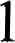 6 июня: День русского языка;12 июня: День России;22 июня: День памяти и скорби.Июль:8 июля: День семьи, любви и верности.Август:12 августа: День физкультурника;22 августа: День Государственного флага Российской Федерации; 27 августа: День российского кино. Сентябрь:1 сентября: День знаний;З сентября: День окончания Второй мировой войны, День солидарности в борьбе с терроризмом;8 сентября: Международный день распространения грамотности; 27 сентября: День воспитателя и всех дошкольных работников.Октябрь:1 октября: Международный день пожилых людей; Международный день музыки;октября: День защиты животных;октября: День учителя;Третье воскресенье октября: День отца в России.Ноябрь:4 ноября: День народного единства;8 ноября: День памяти погибших при исполнении служебных обязанностей сотрудников органов внутренних дел России;Последнее воскресенье ноября: День матери в России;30 ноября: День Государственного герба Российской Федерации.Декабрь:3 декабря: День неизвестного солдата; Международный день инвалидов (рекомендуется включать в план воспитательной работы с дошкольниками регионально и/или ситуативно);5 декабря: День добровольца (волонтера) в России;декабря: Международный день художника;декабря: День Героев Отечества;12 декабря: День Конституции Российской Федерации; 31 декабря: Новый год.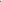  Часть, формируемая участниками образовательных отношенийПроектно-тематическое планирование основной общеобразовательной программы – образовательной программы дошкольного образования группы детей дошкольного возрастаОбразовательная деятельность: -  имеет социально-личностную ориентированность и мотивацию всех видов детской деятельности в ходе подготовки и проведения праздников;- формы подготовки и проведения носят интегративный характер, то есть позволяют решать задачи образовательной деятельности нескольких образовательных областей;- предполагает многообразие форм подготовки и проведения праздников;- обеспечивает возможность реализации принципа построения программы «по спирали», или от простого к сложному (основная часть праздников повторяется в следующем возрастном подпериоде дошкольного детства, при этом возрастает мера участия детей и сложность задач, решаемых каждым ребенком при подготовке и проведении праздников);- выполняет функцию сплочения общественного и семейного дошкольного образования (включение в праздники и подготовку к ним родителей детей).В основу организации образовательного содержания ставится тема, выступающая как сообщаемое знание и представляемая в эмоционально-образной форме. Содержание образования проецируется на предметную среду. Педагог организует предметную среду, подбирает развивающий материал. На основе Перечня праздников (событий) в соответствии с возрастными и индивидуальными особенностями детей осуществляется комплексно-тематическое планирование образовательной деятельности.Перечень праздников (событий)Таблица 50Продолжительность работы внутри одной темы зависит от возраста детей. Тема части Программа, формируемой участниками образовательных отношений может стать как основная, а может накладываться на тему проекта обязательной части Программы. На их основе конструируется живой педагогический процесс в реальной группе с учётом конкретных условий работы. Педагог может на тему самостоятельно, исходя из интересов детей и пожеланий родителей, сформулировать основании географических, национальных, социальных, личностных, индивидуальных и других особенностей детей группы, а также пожелания их родителей. При этом воспитателю необходимо сохранить объединяющую («рамочную») тематику, представленную в проектно-тематическом планировании с целью систематизирования образовательной работы с детьми и сохранения объединения всех участников образовательного процесса.Вся эта работа проводится не только в процессе непрерывной образовательной деятельности с детьми, но и в совместной деятельности с детьми в течение всего времени их пребывания в детском саду, решая все необходимые образовательные и другие задачи.С учетом темы проекта участниками образовательных отношений продумывается (планируется) и предусматривается в содержании совместной (в том числе, непрерывно образовательно деятельности) и самостоятельной деятельности й̆ детей необходимые формы, методы и средства, деятельность детей в данном аспекте. В проектно-тематическом плане предусмотрены для освоения темы как обязательной части Программы, так и части, формируемой участниками образовательных отношений. Темы проекта части, формируемой участниками образовательных отношений, как правило, интегрированы в обязательную часть.Проектно-тематическое планированиеТаблица 51* часть Программы, формируемая участниками образовательных отношенийПримерный проектно-тематический план с учетом включение партнеровТаблица 52Особенности планирования образовательной деятельности с детьми раннего возраста.При реализации ООП ДО образовательной деятельности с детьми раннего возраста планируется сразу по всем направлениям развития (образовательным областям). Поэтому при планировании предусмотрено равномерное распределение игр и непрерывно образовательной деятельности из каждого направления.Ежедневное проведение игр, направленных на развитие физической активности, предметной, игровой, художественно-эстетической деятельности, речи, общения со сверстниками. При этом соблюдается баланс между спокойными и подвижными, индивидуальными и коллективными играми и занятиями, заранее подбирается несколько вариантов игр каждого вида, чтобы предоставить малышам возможность выбора и учитывать их интересы. Проведение игр (картотека) и занятий планируется в недельном расписании на определенные дни.IV. Дополнительный раздел программыКраткая презентация ПрограммыМуниципальное бюджетное дошкольное образовательное учреждение детский сад № 527 реализует основную общеобразовательную программу – образовательную программу дошкольного образования (далее - Программа) в группах общеразвивающей направленности для детей 2-х-7(8) лет.Программа разработана с учетом специфики дошкольного образования как фундамента всего последующего общего образования, в соответствии с Федеральным законом «Об образовании в Российской Федерации», Федеральным государственным образовательным стандартом дошкольного образования (далее – ФГОС ДО) и с учетом Примерной основной образовательной программой дошкольного образования (одобренной решением федерально-методического объединения по общему образованию от 20 мая 2015 г. Протокол № 2/15), (далее – ПООП ДО). Примерная основная образовательная программа дошкольного образования носит «рамочный» характер, отражает характеристику особенностей развития детей дошкольного возраста. Одна из основ формирования содержания образования в Программе - свобода выбора, построении индивидуальных образовательных траекторий в Программе, что обеспечивается созданием условий для каждого ребёнка в соответствии с его возможностями, интересами и потребностями.Педагогический коллектив максимально учитывает возможности, интересы и потребности каждого ребёнка и выстраивает стратегию педагогической работы, начиная с наблюдения за детьми и двигаясь к индивидуализации образования; что соответствует современной стратегии образовательной политики Российской Федерации по отношению к образованию детей дошкольного возраста.Программа сформирована как программа психолого-педагогической поддержки позитивной социализации и индивидуализации, развития личности детей дошкольного возраста и определяет комплекс основных характеристик дошкольного образования (объем, содержание и планируемые результаты в виде целевых ориентиров дошкольного образования).Программа является нормативно-управленческим документом образовательного учреждения, характеризующим специфику содержания образования и особенности организации образовательной деятельности, направленной на обеспечение полноценного развития детей в возрасте от 2 до 8 лет по направлениям (образовательным областям): физическое развитие, социально-коммуникативное развитие, познавательное развитие; речевое развитие и художественно-эстетическое развитие, на основе учета возрастных и индивидуальных особенностей, способностей, интересов и потребностей воспитанников.В основу учебно-методического комплекта обязательной части Программы из комплекса вариативных программ педагогическим коллективом Учреждения выбран учебно-методический комплект авторской инновационной программы дошкольного образования «От рождения до школы» под редакцией Н.Е. Вераксы, Т.С. Комаровой, Э.М. Дорофеевой, рекомендованный для осуществления образовательной деятельности в области дошкольного образования. Данная программа предназначена для образования детей дошкольного возраста от 2-х месяцев до 7(8) лет.Учебно-методический комплект части ООП ДО, формируемой участниками образовательных отношений представлен авторская программой Новоскольцевой И., Каплуновой И., «Ладушки; Программа по музыкальному воспитанию детей дошкольного возраста». С –Петербург. – 2015 г.Реализация Программы предусмотрена в течение всего времени пребывания детей в детском саду и определяет содержание и организацию образовательной деятельности на уровне дошкольного образования, обеспечивает развитие личности детей раннего и дошкольного возраста с 2-х лет до 7(8) лет, в различных видах общения и деятельности с учетом их возрастных, индивидуальных психологических и физиологических особенностей.Программа учитывает новые стратегические ориентиры в развитии системы дошкольногообразования:1) повышение социального статуса дошкольного образования;2) обеспечение государством равенства возможностей для каждого ребенка в получении качественного дошкольного образования;3) обеспечение государственных гарантий уровня и качества дошкольного образования на основе единства обязательных требований к условиям реализации образовательных программ дошкольного образования, их структуре и результатам их освоения;4) сохранение единства образовательного пространства Российской Федерации относительно уровня дошкольного образования.Цели Программы состоят в создании условий для:- развития целостной личности ребенка раннего, дошкольного возраста –его активности,самостоятельности, эмоциональной отзывчивости к окружающему миру, творческого потенциала;- расширения прав и возможностей ребёнка, в развитии его способностей, его человеческого достоинства и уверенности в себе, самостоятельности и ответственности, причем способами, ориентированными на ребенка, позитивными по отношению к нему, поддерживающими и охраняющими его личное достоинство; обеспечения развития личности, мотивации и способностей детей в различных видах деятельности в следующих образовательных областях: «Социально-коммуникативное развитие»; «Познавательное развитие»; «Речевое развитие»; «Художественно-эстетическое развитие»; «Физическое развитие»;- проектирования социальных ситуаций развития ребенка и развивающей предметно- пространственной среды, обеспечивающих позитивную социализацию, мотивацию и поддержку индивидуальности детей через общение, игру, познавательно-исследовательскую деятельность и другие формы активности.С учетом поставленных целей и задач определены задачи образования с учетом возраста детей в раннем возрасте:- обеспечить педагогическую поддержку поисково-практической активности – готовности исследовать предметы ближайшего окружения, действовать самостоятельно, в сотрудничестве со взрослыми и сверстниками (вместе или рядом).- воспитывать интерес и доброжелательное отношение к окружающим (людям, объектам природы и др.), способствуя формированию начал культурного поведения, в том числе на основе и традициях семьи;- обеспечить стимулирование и поддержку развития пассивного и активного словаря, готовности ребенка использовать речь для выражения своих чувств, состояний, желаний, обозначения действий, предметов и др.- воспитывать интерес к разным видам двигательной активности, поддерживая позитивноеэмоциональное состояние, физическое благополучие.- воспитывать культурно-гигиенические навыки и навыки самообслуживания.в дошкольном возрасте:- раскрытие и развитие индивидуальности каждого ребенка, создании субъектного опыта его жизнедеятельности, благоприятных условий для реализации активности, самостоятельности, личностно-значимых потребностей и интересов. Развитие детей, приобщение их к культурным нормам действий и взаимодействия с другими людьми строится исходя из способностей каждого ребенка и с опорой на возрастные особенности. Среди задач, которые необходимо решать – это сопровождение детей с творческими способностями, для этого необходимо обеспечить:– разработку индивидуальных образовательных программ;– формирование адекватной самооценки;– охрана и укрепление физического и психологического здоровья;– профилактику неврозов;– предупреждение изоляции детей с творческими способностями в группе сверстников;– развитие психолого-педагогической компетентности педагогов и родителей детей с творческими способностями.Программа раскрывается через представление общей модели образовательного процесса вдетском саду, возрастных нормативов развития детей дошкольного возраста, определение структуры и наполнения содержания образовательной деятельности в соответствии с направлениями развития ребенка в пяти образовательных областях и определяется в утвержденных рабочих программах, разрабатываемых педагогами Учреждения.Образовательные области, содержание образовательной деятельности, равно как и организация образовательной среды, в том числе предметно - пространственная и развивающая образовательная среда, направлены на обеспечение достижения качества образовательной деятельности.В основе Программы лежит философский взгляд на образование ребенка дошкольного возраста, обращённый к личностно-ориентированной педагогике, ориентированной на ребенка, который основан на практике обучения, соответствующего развитию детей. Такой подход позволяет большинству детей развиваться и учиться, полностью используя свой потенциал, в том числе и детей, со специальными потребностями которым требуется применение дополнительных методов, обеспечивающих им условия полноценного обучения и развития, становления и развития личности ребёнка, его самореализации. Содержание образовательного процесса направлено на организацию активной деятельности детей по созиданию, получению, овладению и применению полученных знаний для решения проблем. Развивающая образовательная среда спроектирована с учетом проектной технологии и выражена в:•создании центров активности. Ребёнок развивается через познание, переживание и преобразование окружающего мира, поэтому тщательно продуманная развивающей образовательной среда побуждает детей к исследованию, проявлению инициативы и творчества;•создании условий для осознанного и ответственного выбора. Ребёнок должен стать активным участником образовательного процесса, поэтому он должен иметь возможность (быть поставлен перед необходимостью) делать выбор: видов деятельности, партнёров, материалов и др.Ребенок вначале учится делать осознанный выбор, а затем постепенно осознаёт, что несётответственность за сделанный выбор.Особое внимание в Программе уделено созданию условий для вовлечения семьи в образовательный процесс, уважению и поддержке всех форм участия семей в образовании детей.В Программе представлены условия: материально-технические, кадровые, психолого- педагогические, развивающей предметно-пространственной среды и др., которые позволяют достигнуть педагогическому коллективу в партнерском взаимодействии с родителями воспитанников, поставленных в Программе целей, задач, целевых ориентиров (прогнозируемых результатов).Таблица 53Приложение № 1Муниципальное бюджетное дошкольное образовательное учреждениедетский сад № 527620025, г. Екатеринбург, переулок Утренний, д.6, тел.: 226-89-10Индивидуальный образовательный маршрут ребенка с ОВЗ (ОНР)Ф.И. ребенка:  __________________________Дата рождения: _________________________Срок реализации ИОМ – 1 год.Воспитатель: ___________________________Группа_________________________________Основание: заключение ТМПМПК г. Екатеринбург № ________ от _______________20__-20__ учебный годОбщие данныеВ ИОМ учитываются:индивидуальные потребности ребенка, связанные с его жизненной ситуацией и состоянием здоровья, определяющие особые образовательные потребности;сотрудничество Организации с семьей.Цель ИОМ:Обеспечение системы средств и условий для устранения речевых недостатков у детей с ОНР (общее недоразвитие речи) и осуществления своевременного и полноценного личностного развития, обеспечения эмоционального благополучия посредством интеграции содержания образования и организации взаимодействия субъектов образовательного процесса. Предупреждение возможных трудностей в усвоении программы массовой школы, обусловленных недоразвитием речевой системы старших дошкольников.Обеспечение психолого – педагогической поддержки семьи и повышения компетентности родителей (законных представителей) в вопросах развития и воспитания, образования, охраны и укрепления здоровья ребенкаОсновные задачи коррекционного обучения1.Устранение дефектов звукопроизношения (воспитание артикуляционных навыков, звукопроизношения, слоговой структуры) и развитие фонематического слуха (способность осуществлять операции различения и узнавания фонем, составляющих звуковую оболочку слова).2.Развитие навыков звукового анализа (специальные умственные действия по дифференциации фонем и установлению звуковой структуры слова)3.Уточнение, расширение и обогащение лексического запаса старших дошкольников с ОНР.4.Формирование грамматического строя речи.5.Развитие связной речи старших дошкольников.6.Развитие коммуникативности, успешности в общении.Психолого – педагогическая характеристика ребенка.Эмоционально-волевая сфера:Социально-коммуникативная сфера:Познавательное развитие:Речевое развитие:Индивидуальный учебный план.Деятельность организованного характера в течение дня чередуется со свободной деятельностью или отдыхом детей.  Определенная часть образовательной деятельности осуществляется в процессе режимных моментов, например наблюдения за объектами и явлениями окружающего мира на прогулке, развитие элементарных трудовых навыков и т.д.  Ежедневно отводится время в режиме дня для  чтения художественной литературы. Коррекционно-развивающие занятия учителя-логопеда,  педагога психолога (индивидуальная коррекционная работа в утренние и вечерние часы) не входят в учебный план, т.к. малая коррекционная группа формируется на основе мониторинга, рекомендаций и  заключений ТПМПК, ПМПк  и по заявкам воспитателей. Количество занятий и состав групп определяется по потребности. Занятия проводятся малыми подгруппами или индивидуально и выводятся за пределы учебного плана. Коррекционная работа в дошкольном образовательном учреждении строится как целостная система, обеспечивающая комплексный, дифференцированный, регулируемый процесс управления ходом психофизического развития дошкольников. Коррекционные занятия, проводимые учителями-логопедами, являются вариативными по отношению к занятиям по коммуникации в общеобразовательном процессе (для детей-логопатов). Такая вариативность обеспечивает исключение превышения предельно допустимой нормы нагрузки на ребёнка. Содержание непосредственно образовательной и коррекционно-развивающей деятельности.Коррекционно-развивающая работа, проводимая учителем-логопедом.  логопедические занятия подразделяются на : - групповые;- индивидуальные.  Проводятся занятия (подрупповые) следующих видов: по накоплению формированию лексико-грамматических категорий -1 занятие в неделю;по развитию связной речи – 1 занятие в неделюпо формированию фонетико-фонематических категоий – 2 занятия в неделю;занятие длится ___  мин.Коррекционно-развивающая работа, проводимая педагогом-психологом.Коррекционно-развивающая работа, проводимая музыкальным руководителем.Формы организации коррекционно – развивающей деятельности:Коррекционно-развивающая работа, проводимая воспитателем.     Реализуют Основную общеразвивающую программу - образовательную программу ВЗАИМОДЕЙСТВИЕ С СЕМЬЕЙ.МониторингЗаключение.Выводы:_____________________________________________________________________________________________________________________________________________________________________________________________________________________________________________________________________________________________________________________________________________________________________________________________________________________________________________________________________________________________________________________________________________________________________________________________________________________________________________________________________________________________________________Рекомендации_______________________________________________________________________________________________________________________________________________________________________________________________________________________________________Приложение № 2Муниципальное бюджетное дошкольное образовательное учреждениедетский сад № 527620025 г. Екатеринбург, пер. Утренний, д. 6, тел. 226-89-10mdou527@eduekb.ruИндивидуальный образовательный маршрут воспитанника(по итогам диагностики)Ф.И. ребенка ______________________Дата рождения _____________________Учебный год 20__ – 20___.Возрастная группа ______________________      Воспитатели:Результаты педагогической диагностики по освоению ООП ДО:Критерии:От 1 до 1,5 – не сформировано; от 1,6 до 2,5 – частично сформировано; от 2,6 до 3– сформированоУсловные обозначения:+ - сформировано;    + - частично сформировано;   + - не сформировано.Реализация образовательного маршрута:Образовательная область «Речевое развитие»Проблема: Задача: Периодичность занятий: Приложение № 3Муниципальное бюджетное дошкольное образовательное учреждениедетский сад № 527620025, г. Екатеринбург, пер. Утренний, д. 6, тел. 226-89-10mdou527@eduekb.ruИндивидуальный маршрут развития воспитанника с творческими способностямиФ.И. ребенка ______________________Дата рождения _____________________Учебный год 20__ – 20___.Возрастная группа ______________________      Воспитатели:на 20___/20___ учебный годЗапрос родителей.Долгосрочная цель сопровождения Возможные рискиГруппа сопровождения Родители: мама, папаПедагоги: воспитатели, педагог ПОУ.5. Координатор (Ф.И.О воспитателя)___________________________________________6. Краткая характеристика ребёнка______________________________________________________________________________________________________________________________________________________________________________________________________________________________________________________________________________________________________________________________________________________________________________________________________________________________________________________________________________Мероприятия (примерный перечень мероприятий с указанием конкретных сроков и распределением обязанностей)Использование ресурсов других учреждений (привлечение специалистов центров и учреждений дополнительного образования)Оценка промежуточных результатов:Использование ресурсов других учреждений (привлечение специалистов центров и учреждений дополнительного образования)Ожидаемые результаты:Срок реализации индивидуального маршрута  Подпись родителей _____________________13. Планирование индивидуальной работы индивидуальной работыПриложении № 4 Анализ соответствия задач и содержания УМК и ФОП ДОСоциально-коммуникативное развитиеПознавательное развитиеРечевое развитиеХудожественно-эстетическое развитиеФизическое развитиеКоррекционная работаПриложении № 5 Анализ задач ФОП ДО по возрастам в соответствии с планируемыми результатами ФГОС ДОСоциально-коммуникативное развитиеПознавательное развитиеРечевое развитиеХудожественно-эстетическое развитиеФизическое развитиеПриложении № 6Характеристика педагогических кадровПриложении № 7Режим дня (холодный период года)(теплый период года)Приложении № 8Примерная модель режима дня на день(время в режиме дня указано примерное, меняется в соответствии с возрастом детей)Приложение № 9Кадровое обеспечение, типовой штат, квалификационный и образовательный ценз педагогов, педагогический стаж, возрастной ценз педагоговПриложение № 10Календарный учебный графикКалендарный учебный график разработан в соответствии с:Законом Российской Федерации от 29.12.2012 г. № 273-ФЗ «Об образовании в Российской Федерации»;Законом Российской Федерации от 31 июля 2020 г. № 304–ФЗ «О внесении изменений в Федеральный закон «Об образовании в Российской Федерации» по вопросам воспитания обучающихся»;Федеральным государственным образовательным стандартом дошкольного образования (приказ Министерства образования и науки Российской Федерации № 1155 от 17 октября 2013 года);Письмом от 28.02.2014    № 08-249 «Комментарии к ФГОС ДО» Министерства образования и науки Российской Федерации;Приказом Министерства просвещения РФ от 31 июля 2020 г. № 373 «Об утверждении Порядка организации и осуществления образовательной деятельности по основным общеобразовательным программам - образовательным программам дошкольного образования».Санитарными правилами СП 2.4.3648-20 «Санитарно-эпидемиологические требования к организациям воспитания и обучения, отдыха и оздоровления детей и молодежи»;Уставом МБДОУ детского сада № 527.Календарный учебный график включает в себя:режим работы Учреждения,продолжительность учебного года,количество недель в учебном году,сроки проведения мониторинга освоения детьми ООП ДО,выходные и праздничные дни,продолжительность летнего оздоровительного периода.Все изменения, вносимые в календарный учебный график, утверждаются заведующим Учреждением и доводятся до всех участников образовательного процесса. Учреждение в установленном законодательством Российской Федерации порядке несет ответственность за реализацию не в полном объеме образовательных программ в соответствии с годовым календарным учебным графиком.Согласно статье 112 Трудового Кодекса Российской Федерации, а также Постановления о переносе выходных дней Правительства РФ от 28.05.2013 г. № 444 в годовом календарном учебном графике учтены нерабочие (выходные и праздничные) дни. С учетом календарного учебного графика в Учреждении разработан учебный план, режим занятий, календарно-тематический план в соответствии с требованиями ФГОС ДО и СП, с учетом ФОП ДО.Приложении № 11Учебный планКонцептуальные основания (принципы) формирования учебного плана:При составлении учебного плана учитывались следующие принципы:принцип развивающего образования, целью которого является развитие ребенка;принцип научной обоснованности и практической применимости;принцип соответствия критериям полноты, необходимости и достаточности;принцип интеграции образовательных областей, видов образовательной деятельности, форм работы с детьми в соответствии с возрастными особенностями воспитанников, спецификой и возможностями образовательных областей;решение программных образовательных задач в совместной деятельности взрослого и детей, и самостоятельной деятельности детей не только в рамках непосредственно образовательной деятельности, но и при организации режимных моментов в соответствии со спецификой дошкольного образования;построение образовательного процесса с учетом возрастных особенностей дошкольников,используя разные формы работы с детьми.Учебный план разработан с учётом:- возрастных и индивидуальных особенностей детей;- выбранных участниками образовательных отношений парциальных программ.Учебный план муниципального бюджетного дошкольного образовательного учреждения детского сада № 527 является локальным нормативным документом, регламентирующим организацию образовательного процесса в образовательном учреждении с учетом специфики Учреждения, учебно-методического, кадрового и материально-технического оснащения. Учебный план является нормативным актом, устанавливающим перечень образовательных областей и объем учебного времени, отводимого на проведение непосредственно образовательной деятельности, а также регламентирует продолжительность ежедневных прогулок и самостоятельной деятельности детей.Содержание воспитательно-образовательного процесса включает совокупность образовательных областей:- социально-коммуникативное развитие,- познавательное развитие,- речевое развитие,- художественно-эстетическое развитие,- физическое развитие.В структуру учебного плана входят: обязательная часть и часть, формируемая участниками образовательных отношений.В Учреждении функционируют 10 групп общеразвивающей направленности:группа раннего возраста (воспитанники с 2 до 3 лет);младшая группа (воспитанники с 3 до 4 лет);средняя группа (воспитанники с 4 до 5 лет);старшая группа (воспитанники с 5 до 6 лет);подготовительная группа (воспитанники с 6 до 7 лет).Режим дня в Учреждении соответствует возрастным особенностям детей и способствует их гармоничному развитию. Максимальная продолжительность непрерывного бодрствования детей 2-7(8) лет составляет 5,5-6 часов.Продолжительность ежедневных прогулок составляет 3 часа. Продолжительность прогулок определяется Учреждением в зависимости от климатических условий. Прогулку организуют 2 раза в день в первую половину дня до обеда и во вторую половину дня перед уходом детей домой.Самостоятельная деятельность детей (игры, подготовка к образовательной деятельности, личная гигиена) занимает в режиме дня не менее 3-4 часов. Суммарный объем двигательной активности, не менее 1 часа в день.Продолжительность занятий для детей от 2 до 3 лет – 10 минут, от 3 до 4 лет – 15 минут, для детей от 4 до 5 лет – 20 минут, для детей от 5 до 6 лет – 25 минут, для детей от 6 до 7 лет – 30 минут.Максимально допустимый объем суммарной образовательной нагрузки в первой половине дня в группе раннего возраста, в младшей и средней группах не превышает 20, 30 и 40 минут соответственно, а в старшей группе – 50 минут или 75 минут при организации 1 занятия после дневного сна, в подготовительной группе – 90 минут. В середине времени, отведенного на непрерывную образовательную деятельность, проводят физкультурные минутки. Перерыв между занятиями не менее 10 минут.Образовательная деятельность с детьми старшего дошкольного возраста может осуществляться во второй половине дня после дневного сна, но не чаще 2-3 раз в неделю. Её продолжительность составляет не более 25-30 минут в день. В середине занятий статического характера проводятся физкультурные минуткиЗанятия по физическому развитию организуется не менее 3 раз в неделю. Длительность занятий по физическому развитию зависит от возраста детей и составляет:в группе раннего возраста, 2-3 года – 10 минут;в младшей группе 3-4 года – 15 минут,в средней группе 4-5 лет – 20 минут,в старшей группе 5-6 лет – 25 минут,в подготовительной группе 6-7 лет – 30 минут.Один раз в неделю круглогодично проводятся занятия по физическому развитию на открытом воздухе. В теплое время года при благоприятных метеорологических условиях занятия по физическому развитию организуется на открытом воздухе.Занятия физкультурно-оздоровительного и эстетического цикла занимает не менее 50 % общего времени, отведенного на занятия.Образовательная деятельность, требующая повышенной познавательной активности и умственного напряжения детей, проводится в первую половину дня. Для профилактики утомления детей проводятся физкультурные, музыкальные занятия.Для достижения достаточного объема двигательной активности используются все организованные формы занятий физическими упражнениями с широким включением подвижных игр, спортивных упражнений.В середине года для детей организуются недельные каникулы, во время которых проводится занятия только эстетическо-оздоровительного цикла (музыкальная, физкультурно-спортивная, изобразительная деятельность)К организационным формам двигательной деятельности относятся: утренняя гимнастика, занятия физической культурой в помещении и на воздухе, физкультурные минутки, подвижные игры.В летний период организуются подвижные и спортивные игры, праздники, экскурсии и т. д., увеличивается продолжительность прогулок. Занятия для детей раннего возраста основана на организации таких видов деятельности как:- предметная деятельность и игры с составными и динамическими игрушками;- экспериментирование с материалами и веществами (песок, вода, тесто и пр.), общение свзрослым и совместные игры со сверстниками под руководством взрослого,- самообслуживание и действия с бытовыми предметами-орудиями (ложка, совок, лопаткаи пр.),- восприятие смысла музыки,- восприятие смысла сказок, стихов, рассматривание картинок,- двигательная активность.Занятия для детей дошкольного возраста основана на организации таких видов деятельности как:Игровая деятельность является ведущей деятельностью ребенка дошкольного возраста. Ворганизованной образовательной деятельности она выступает в качестве основы для интеграции всех других видов деятельности ребенка дошкольного возраста. В младшей группе игровая деятельность является основой решения всех образовательных задач. Игровая деятельность представлена в образовательном процессе в разнообразных формах - это дидактические и сюжетно-дидактические, развивающие, подвижные игры, игры-путешествия, игровые проблемные ситуации, игры-инсценировки, игры-этюды и пр. Коммуникативная деятельность направлена на решение задач, связанных с развитием свободного общения детей и освоением всех компонентов устной речи, освоение культурыобщения и этикета, воспитание толерантности, подготовки к обучению грамоте (в старшем дошкольном возрасте).Восприятие художественной литературы и фольклора организуется как процесс слушания детьми произведений художественной и познавательной литературы, направленный на развитие читательских интересов детей, способности восприятия литературного текста и общения по поводу прочитанного.Музыкальная деятельность организуется в процессе музыкальных занятий, которые проводятся музыкальным руководителем в специально оборудованном помещении. Двигательная деятельность организуется в процессе занятий физической активности. Познавательно-исследовательская деятельность включает в себя широкое познание детьми объектов живой и неживой природы, предметного и социального мира (мира взрослых и детей, деятельности людей, знакомство с семьей и взаимоотношениями людей, городом), безопасного поведения, освоение средств и способов познания (моделирования,экспериментирования), сенсорное и математическое развитие детей.Изобразительная деятельность детей представлена разными видами художественно-творческой (рисование, лепка, аппликация) деятельности и конструирования.Образовательная деятельность, осуществляемая в ходе режимных моментовВ режимных процессах, в свободной детской деятельности воспитатель создает по мере необходимости дополнительно развивающие проблемно-игровые или практические ситуации, побуждающие детей применить имеющийся опыт, проявить инициативу, активность для самостоятельного решения возникающей задачи.Образовательная деятельность, осуществляемая в утренний отрезок времени и в вечернее время, включает:- наблюдения - в уголке природы, за деятельностью взрослых (сервировка стола к завтраку);- индивидуальные игры и игры с небольшими подгруппами детей (дидактические, развивающие, сюжетные, музыкальные, подвижные и пр.);- создание практических, игровых, проблемных ситуаций и ситуаций общения, сотрудничества, гуманных проявлений, заботы о малышах в детском саду, проявлений эмоциональной отзывчивости ко взрослым и сверстникам;- трудовые поручения (сервировка столов к завтраку, уход за комнатными растениями и пр.);- беседы и разговоры с детьми по их интересам;- рассматривание дидактических картинок, иллюстраций, просмотр видеоматериалов разнообразного содержания;- индивидуальную работу с детьми в соответствии с задачами разных образовательных областей;- двигательную деятельность детей, активность которой зависит от содержания организованной образовательной деятельности в первой половине дня;- работу по воспитанию у детей культурно-гигиенических навыков и культуры здоровья и др.Образовательная деятельность, осуществляемая во время прогулки, включает: - подвижные игры и упражнения, направленные на оптимизацию режима двигательной активности и укрепление здоровья детей;- наблюдения за объектами и явлениями природы, направленные на установление разнообразных связей и зависимостей в природе, воспитание отношения к ней; - экспериментирование с объектами неживой природы;- сюжетно-ролевые и конструктивные игры (с песком, со снегом, с природным материалом);- элементарную трудовую деятельность детей на участке детского сада;- свободное общение воспитателя с детьми.Учитель-логопед работает с воспитанниками, нуждающимися в логопедической помощи в соответствии с программами «Программа для обучения детей с недоразвитием фонематического строя речи» под редакцией А.В. Каше, Т.Б. Филичевой; «Программа логопедической работы по преодолению фонетико-фонематического недоразвития детей» под редакцией Т.Б. Филичевой, В.В. Чиркиной. Занятия проводятся индивидуально 2 раза в неделю в течение времени пребывания воспитанников в Учреждении по графику, утвержденному заведующим.* часть, формируемая участниками ООПриложении № 12Расписание занятийВ соответствии с Приказом Министерства образования и науки Российской Федерации (Минобрнауки России) от 17 октября 2013 г. № 1155 г. Москва «Об утверждении федерального государственного образовательного стандарта дошкольного образования» образовательная деятельность должна быть основана:• на сотрудничестве детей и взрослых,• на поддержке детской инициативы,• на признании за ребенком права на участие в принятии решений,• на учете индивидуальных особенностей и интересов всех участников.В соответствии с Федеральным государственным образовательным стандартам дошкольного образования:- п.14. построение образовательной деятельности на основе индивидуальных особенностей каждого ребенка, при котором сам ребенок становится активным в выборе содержания своего образования, становится субъектом образования (далее - индивидуализация дошкольного образования);- п.1.4 содействие и сотрудничество детей и взрослых, признание ребенка полноценным участником (субъектом) образовательных отношений; включается в деятельность, выбирает партнера, вид деятельности, средства, время и место деятельности (центр активности);- п. 1.4. поддержка инициативы детей в различных видах деятельности;- п. 1.6. обеспечения вариативности и разнообразия содержания Программ и организационных форм дошкольного образования, возможности формирования Программразличной направленности с учетом образовательных потребностей, способностей и состояния здоровья детей- п. 2.6. содержание должно обеспечивать развитие личности, мотивации и способностей детей в различных видах деятельности…;- п. 2.7. конкретное содержание указанных образовательных областей зависит от возрастных и индивидуальных особенностей детей;- п. 3.2.1. Требования к психолого-педагогическим условиям:6) возможность выбора детьми материалов, видов активности, участников совместной деятельности и обучения.В соответствии с комментариями к ФГОС ДО (к разделу II п. 2.7): содержание образовательной программы ДО не должно быть заранее расписано по конкретным образовательным областям, поскольку оно определяется ситуацией в группе, а именно: индивидуальными склонностями детей, их интересами, особенностями развития. Педагоги, работающие по программам, ориентированным на ребенка, обычно формируют содержание по ходу образовательной деятельности, решая задачи развития детей в зависимости от сложившейся образовательной ситуации.Занятия для детей раннего возраста основана на организации таких видов деятельности как:- предметная деятельность и игры с составными и динамическими игрушками;- экспериментирование с материалами и веществами (песок, вода, тесто и пр.), общение свзрослым и совместные игры со сверстниками под руководством взрослого;- самообслуживание и действия с бытовыми предметами-орудиями (ложка, совок, лопатка и пр.),- восприятие смысла музыки,- восприятие смысла сказок, стихов, рассматривание картинок,- двигательная активность.Занятия для детей дошкольного возраста основана на организации таких видов деятельности как:игровая деятельность является ведущей деятельностью ребенка дошкольного возраста. Ворганизованной образовательной деятельности она выступает в качестве основы для интеграции всех других видов деятельности ребенка дошкольного возраста. В младшей группе игровая деятельность является основой решения всех образовательных задач. Игровая деятельность представлена в образовательном процессе в разнообразных формах - это дидактические и сюжетно-дидактические, развивающие, подвижные игры, игры-путешествия, игровые проблемные ситуации, игры- инсценировки, игры-этюды и пр.;коммуникативная деятельность направлена на решение задач, связанных с развитием- свободного общения детей и освоением всех компонентов устной речи, освоение культуры общения и этикета, воспитание толерантности, подготовки к обучению грамоте (в старшем дошкольном возрасте);- восприятие художественной литературы и фольклора организуется как процесс слушания- детьми произведений художественной и познавательной литературы, направленный на развитие читательских интересов детей, способности восприятия литературного текста и общения по поводу прочитанного;- музыкальная деятельность организуется в процессе музыкальных занятий, которые проводятся музыкальным руководителем в специально оборудованном помещении;- двигательная деятельность организуется в процессе занятий физической активности; - познавательно-исследовательская деятельность включает в себя широкое познание детьми объектов живой и неживой природы, предметного и социального мира (мира взрослых и детей, деятельности людей, знакомство с семьей и взаимоотношениями людей, городом), безопасного поведения, освоение средств и способов познания (моделирования, экспериментирования), сенсорное и математическое развитие детей;- изобразительная деятельность детей представлена разными видами художественно- творческой (рисование, лепка, аппликация) деятельности и конструирования.Деятельность в центрах активностиВоспитатель представляет центры активности, подготовленные и насыщенные материалами для организации совместно партнерской деятельности детей (далее - СПД). Дети осуществляют выбор содержания, вид деятельности в центрах активности Варианты организации деятельности детей по выбору с учетом возрастных и индивидуальных особенностей детей:Ко всем детям:- Подумайте и решите, чем бы вы хотели заняться? Какой центр выберете?- У кого созрел план?К отдельным детям:- Расскажи о своих планах. (Что ты планируешь делать?)- Где можно это сделать? В каком центре?- Тебе нужны помощники?- Кого бы ты хотел видеть своим партнером?(Я рада, хороший выбор.)- Кто еще хочет поделиться своим планом?- Чем бы ты хотел сегодня заняться?- Где ты можешь это выполнить?- Тебе нужен партнер?(Очень хорошо. Здорово! Я одобряю твой выбор. И др.)Таким образом опрашиваются 2-3 ребенка. Затем можно напомнить о важности проблемы,которую нужно решить.- А кто же узнает…?Если есть необходимость – подобным образом можно «продавить» еще 2-3 центра (наиболее важных, но не очень выбираемых детьми, обращая внимание детей на новый, необычный вид работы или интересный материал).Все планы, проекты опрошенных детей записываются на информационном листе. В заключении:- Я думаю, что у вас у всех появились свои планы. Сейчас вы будете делать выборцентра.Далее дети отмечают свой выбор на доске выбора.Младший возраст.Учитываются психологические особенности детей, их возрастные возможности. Малышам трудно удержать весь объем информации, они теряются перед выбором. Поэтому, после презентации центров дается установка всем детям:- Подумайте, чем бы вы хотели заняться? А потом – конкретные вопросы:- Кто хочет…?- А кто научит (персонажа) …?- А кто построит дом для …?Другие варианты.- Выбор может организовать персонаж, гость. (Например, зайка принес атрибуты из центров: книжечки, кисти, кубики и др. и раздает их детям.)(Кто что взял – туда и идет).- Дети встают в «паровозик», обходят все центры, где хотят, там останавливаются (на центрах – ограничители).- «Чудесный мешочек» (ребенок вытаскивает атрибут из центра, и идет в соответствующий центр).- Можно заранее под подушечки разложить жетончики разного цвета. В этом случае каждый центр обозначается своим цветом. Дети находят жетончики и расходятся по соответствующим центрам.Расписание занятий принимается на первом Педагогическом совете в начале учебного года, утверждается заведующим Учреждением.  В группе раннего возраста учебный план предполагает объём учебной нагрузки в количестве 10 занятий в неделю продолжительностью не более 10 минут, что соответствует санитарно-эпидемиологическим требованиям к устройству, содержанию и организации режима работы дошкольных образовательных учреждений (СанПин 2.4.3648-20).В младшей группе учебный план предполагает объём учебной нагрузки в количестве 11 занятий в неделю продолжительностью не более 15 минут, что соответствует санитарно-эпидемиологическим требованиям к устройству, содержанию и организации режима работы дошкольных образовательных учреждений (СанПин 2.4.3648-20).В средней группе учебный план предполагает объём учебной нагрузки в количестве 11 занятий в неделю продолжительностью не более 20 минут, что соответствует санитарно-эпидемиологическим требованиям к устройству, содержанию и организации режима работы дошкольных образовательных учреждений (СанПин 2.4.3648-20). В старшей группе учебный план предполагает объём учебной нагрузки в количестве 13 занятий в неделю продолжительностью не более 25 минут, что соответствует санитарно-эпидемиологическим требованиям к устройству, содержанию и организации режима работы дошкольных образовательных учреждений (СанПин 2.4.3648-20).В подготовительной группе учебный план предполагает объём учебной нагрузки в количестве 14 занятий в неделю продолжительностью не более 30 минут, что соответствует санитарно-эпидемиологическим требованиям к устройству, содержанию и организации режима работы дошкольных образовательных учреждений (СанПин 2.4.3648-20).Планирование совместной образовательной деятельности с детьми в различных видах деятельности и культурных практик в режимных моментахМодель образовательной деятельности «Социально-коммуникативное развитие»Таблица 42одель образовательной деятельности «Познавательное развитие»Таблица 43Модель образовательной деятельности «Художественно – эстетическое развитие»Таблица 44Модель образовательной деятельности «Физическое развитие»Таблица 45Модель образовательной деятельности «Речевое развитие»Таблица 46Модель организации образовательной деятельности на деньТаблица 47 «Детский совет»«Детский совет» (утренний, вечерний или дневной сбор) называется время, когда дети собираются вместе и занимаются каким-то общим делом. Это может быть приветствие друг друга, игра, пение, чтение книги, беседа о том, что дети делали во время выходных,планирование деятельности и демонстрация ее результатов. Для большинства малышей                3–4 лет максимальный промежуток времени, в течение которого в состоянии сосредоточивать свое внимание, обычно составляет 5–10 минут. Для детей среднего дошкольного возраста этот промежуток составляет 10–15 минут. Дети старшего дошкольного возраста могут сосредоточиться на одной теме в течение 15–20 минут. В начале учебного года отводится на групповой сбор лишь несколько минут, постепенно увеличивается его длительность. Групповой сбор - короткий, деловой и веселый. При этом меняются виды деятельности детей.Время проведения утреннего сбора в режиме дня может быть изменено.В группе воспитатели организуют круг. Дети садятся свободно в круг, могут сидеть на ковре или мягком покрытии, на подушках или на стульях. Они должны чувствовать себя комфортно. Рядом предусмотрено место для рабочей панели (доски), на которой вывешивается календарь, тема недели, информация на эту тему и новости дня.Утренний сборУтренний сбор не является жестко обязательной для присутствующего ребенка формойработы.Задачи утреннего сбора1. Установить комфортный социально-психологический климат.2. Пообщаться с детьми, посмеяться и повеселиться.3. Выработать нормы и правила поведения.4. Дать детям возможность высказаться и выслушать друг друга.5. Познакомить детей с новыми материалами.6. Организовать планирование детьми своей деятельности.7. Организовать выбор партнеров.Как правило, ребенок, формально не включившийся в утренний сбор, хорошо слышит, очем идет разговор и оказывается не менее информированным, чем остальные.На утреннем сборе:Дети собираются все вместе, радуются встрече, началу нового дня.Играют в разнообразные игры, не требующие крупных движений.Обмениваются новостями, задают вопросы.Вырабатывают правила и нормы поведения.Определяют тему работы.Планируют содержание и формы работы по теме, если тема новая и/или планируют свою работу в центрах, если тема продолжается.Примерные вопросы для утреннего сбора:1. Какое у вас настроение?2. У всех ли светлое (радостное, приветливое, улыбающееся) лицо?3. У кого из детей самые нетерпеливые глаза (лицо)?4. Кто очень хочет задать вопрос?5. Кто хочет поделиться своими новостями (впечатлениями, идеями, мыслями)?6. О чем можно спросить Иру (воспитателя, Ирину маму)?7. Что бы ты хотел уточнить у...?8. Что бы вы хотели посоветовать...?9. Как бы ты поступил?10. Чем нам эта новость поможет?11. Что мы новое узнали о Тане (кошке, зиме, людях, превращениях)?12. Что вас порадовало (огорчило, удивило)?Для планирования на утреннем сборе:1. Какая у нас тема?2. Какие интересные дела мы с вами решили выполнить?3. Что мы уже успели сделать (узнать), чему научились?4. Какие у вас есть предложения?5. Что еще можно предложить (узнать, сделать)?6. Чем бы ты хотел сегодня заняться?7. Какой у тебя план на сегодня?8. Какое дело ты выбираешь для себя?9. Что тебе нужно для того, чтобы выполнить план?10. Как ты это будешь делать?11. С чего ты начнешь?12. Какие материалы тебе понадобятся (нужны, пригодятся)?13. Какие материалы ты собираешься использовать в центре?14. Кого ты хочешь пригласить работать вместе с тобой?15. Тебе нужны помощники (партнеры)?Для того, чтобы идеи детей были реализованы, воспитатель утром (после завтрака) раскладывает в центрах активности, подготовленные на этот день учебные и игровые материалы.Дети могут помогать раскладывать материалы. Это еще больше помогает им сориентироваться в возможных делах и действиях. Более того, они могут сами рассказать остальным во время презентации, какие материалы ждут в центрах.Каждый ребенок выбирает дело по собственной инициативе, трудностей с организацией учебной деятельности не возникает.Результат работы на утреннем сборе:1. Включенность, эмоциональный настрой детей на игру, познание.2. Ощущение общности и внимания к каждому.3. Тренинг коммуникативных умений: участие в играх, упражнениях, обмене новостями, проговаривании и выслушивании планов.4. Индивидуальные планы детей на день.В конце утреннего сбора ≪Паутинка≫ и ≪Информационные листы≫ вывешиваются на доске/стене) там, где каждое утро проводится утренний сбор.Центры активностиОбстановка группы для детей дошкольного возраста создана таким образом, чтобы предоставить ребенку возможность самостоятельно делать выбор. Помещение группы разделено на несколько центров, в каждом из которых содержится достаточное количество материалов для исследования, общения и игры. К ним относятся:«Центр изобразительного творчества»;«Центр конструирования»;«Центр книги»;«Центр игры и общения»;«Центр песка и воды»;«Центр математики»;«Центр исследований и открытий (природы)»;«Центр здоровья и движения»;«Центр культурных традиций» (музей);«Центр зарождающейся грамотности»;«Центр театрализации и музыкальной деятельности».Работа в центрах активностиВоспитатель работает с детьми в одном из центров. Основанием для выбора воспитателемцентра служит:1. сложность в организации работы центра (науки, математики, грамоты);2. необходимость решения учебных задач (научить рисованию способом размывания, научить выделять звуки в слове, познакомить с цифрами, прочитать текст);3. необходимость ведения заданий; разноуровневых заданий;4. необходимость ведения развивающей (коррекционно-развивающей) работы с конкретным ребенком. В этом случае, воспитатель идет в центр за ребенком, а не ведет ребенка в центр за собой.Воспитатель не подменяет собственной активностью потребность ребенка в самостоятельном поиске решения, в преодолении затруднения. В случае, если работа в центрах не требует от воспитателя обязательного присутствия (дети успешно справляются с выбранными заданиями, самостоятельно преодолевают проблемы и трудности) воспитатель ведет наблюдение за деятельностью детей, оказывает помощь и поддержку там, где об этом просят дети.По мере продвижения работы в центрах к получению запланированного детьми результата (и в пределах максимальной образовательной нагрузки), воспитатель ориентирует детей во времени: «Ребята, у нас осталось еще 5 минут».Вечерний сборОсновная задача – рассмотреть выполненные работы, проанализировать успехи и трудности, наметить перспективы.Задачи вечернего сбора:- Пообщаться по поводу прожитого дня.- Обменяться впечатлениями.- Пообщаться с детьми, посмеяться и повеселиться.- Подвести итоги разных видов активности в течение дня.- Помочь детям продемонстрировать результаты своей деятельности; отрефлексировать, что получилось, что пока не удалось, почему; проанализировать свое поведение в группе. - Ввести новую тему и обсудить ее с детьми.- выбрать работу на следующий день.На вечернем сборе дети приносят свои работы - рисунки, написанные слова, прочитанныекниги, выпеченное печенье - все, что может быть принесено.Воспитатель подводит итоги с детьми, предлагает всем желающим рассказать о своих планах и выполненной работе, о том, что мешало и что помогло, что ребенок планирует доделать и когда, что хотел бы изменить, что еще хочет узнать, где можно поместить (повесить, использовать) работу ребенка, чему он научился сам.Вечерний сбор проводится для оценивания самими детьми своих успехов, для объединения результатов всех детей.Примерные вопросы для вечернего сбора:1. Ты выполнил все, что задумал?2. Кто тебе помог, что тебе помогло?3. Какой результат у тебя получился?4. Ты доволен своей работой?5. Что тебя больше всего порадовало в своей работе?6. Чему ты сегодня научился?7. Что новое тебе удалось узнать?8. В чем тебе помогла Ира (Ирина мама)?9. Как ты использовал трафареты (линейку, энциклопедию)?10. Ты планируешь продолжить свою работу?11. Что ты посоветуешь тем, кто будет работать в этом центре завтра (кто решит сделатьтакую же лодочку, кто заинтересовался этой книгой)?Индивидуализация образовательного процессаВоспитатели создают предпосылки для того, чтобы дети выросли активными, энергичными людьми, знающими, как добиваться цели, умеющими заботиться о других испособными повлиять на свой мир. Индивидуализация достигается за счет учета наличного уровня развития каждого ребенка и планирования соответствующих видов деятельности, которые гарантировали бы каждому ребенку возможность добиться успеха. Для этого используется всесторонняя информация о развитии ребенка, включающая здоровье, уровень физического и эмоционального, а также когнитивного развития. Работа воспитателя представляет собой процесс принятия решений, в ходе которого воспитатель наблюдает за ребенком, определяет, на какой стадии тот находится в наиболее существенных областях развития, и в соответствии с этим предпринимает те или иные действия.Индивидуальный подход означает, что расписание жизнедеятельности группы учитывает потребности каждого ребенка как в активном действии, так и в отдыхе. Это значит, что все материалы и оборудование, которые находятся в группе, ее интерьер способствуют развитию каждого из детей, и что предлагаемые виды деятельности учитывают разброс уровней развития разных детей не только по возрасту, но и по индивидуальным особенностям. Это также означает, что задания подаются таким образом, чтобы они представляли некий вызов, и вместе с тем чтобы каждый ребенок мог в результате пережить чувство успеха.Обстановка в группе, ориентированная на ребенка, способствует индивидуализации образования. Оборудование, материалы и планировка группы работают на развитие каждого ребенка; подобранные задания подходят каждому ребенку. Дети сами осуществляют индивидуализацию, когда они выбирают определенный центр активности или берут головоломку, в которой требуется сложить картинку из пяти частей, а не из двенадцати. Уровень индивидуализации педагогом может быть оптимизирован. Планируя гибкие и интересные виды деятельности и внимательно наблюдая за детьми, воспитатель может при необходимости заменять или адаптировать материалы и задания. Групповая работа чаще проводится в малых группах, чтобы повысить уровень индивидуализации. Расписание непрерывно образовательной деятельности группы учитывает потребности каждого ребенка как в активной деятельности, так и в отдыхе.Центры активности дают возможность самостоятельно индивидуализировать образовательный процесс, исходя из собственных навыков и интересов. Воспитатель наблюдает за действиями детей и делает для себя записи, касающиеся их развития. Спустя некоторое время он предложит детям более сложные материалы, которые усложнят задачу, или же, если потребуется, окажет прямую помощь ребенку в овладении сложным умением.При таком подходе ребенок может расти и развиваться в своем собственном темпе. Программа в этом случае -это прежде всего динамичная и изменчивая среда, наполненнаяматериалами и возможностями приобретения опыта, которые соответствуют индивидуальным интересам ребенка и его уровню развития.Воспитатели выступают в роли помощников детей, организуют пространство помещения и планируют виды деятельности с учетом индивидуального уровня развития каждого ребенка. Распорядок дня включает различные виды НОД: совместные в малых группах и индивидуальные, под руководством воспитателя или самостоятельно. Учитывается возможность выделения времени на занятия по выбору - так дети учатся сознательно делать выбор и реализовывать свои интересы и способности. Умение детей осуществлять выбор, решать проблемы, взаимодействовать с окружающими людьми, ставить и достигать индивидуальные цели - вот, что является наиболее важным для реализации Программа.Проектно-тематическое обучение.Проектно-тематическое (или интегрированное) обучение – это глубокое, интенсивное, длительное изучение детьми совместно с педагогами и при их поддержке какой-либо проблемы или вопроса.Отличие проектно-тематического планирования обучения от привычного блочно-тематического в том, что исследуемая проблема или область знания не похожи ни на одну другую тему из программы или учебника, готовой методической разработки. Это то, что возникло в конкретном сообществе под названием «группа… детского сада №…». Это то, что уникально именно для данного дошкольного сообщества, что возникло из его потребностей и интересов. При организации работы на основе проектов и тем, педагог должен владеть, как минимум двумя важными умениями:1. Уметь составлять собственный учебный план (т.е. программу обучения конкретно длядетей своей группы).2. Уметь составлять индивидуализированные программы для конкретных детей.Реализация проектно-тематического подхода требует от педагога следующих умений:самостоятельно конструировать образовательную деятельность;анализировать и принимать решения;работать в команде, в том числе и с детьми.Привлечение родителей непрерывно в образовательный процессВыявление интересов родителейПедагогический коллектив привлекает родителей (законных представителей) к участию в реализации Программы.Осмысленное вовлечение семей в образовательный процесс требует времени, планирования, а также знания их интересов и ограничений. Одним из средств выявления приемлемых форм участия родителей в образовательном процессе является опросный лист с предварительным перечнем возможных вариантов участия. Этот лист предлагается на одном из первых собраний, с необходимыми объяснениями («Анкета выявления интересов родителей»).Изучение интересов родителей позволяет проинформировать их о возможных способах участия в образовательном процессе и наметить формы их участия с учетом личных склонностей, умений и способностей.Вовлечение родителей в реализацию Программы, предоставляет им возможность больше узнать о том, как стимулировать развитие своего ребенка.Педагоги объясняют, что родителей ждут в группе на любых занятиях и в любое удобное для них время. Для этого используются специальные листы, на которых родители отмечают время, когда они планируют прийти в детский сад. Листы располагаются на доске объявлений.Время пребывания в группе никак не ограничивается. Принимается любая форма участия.Привлечение социальных партнеров и партнеров по взаимодействию непрерывно в образовательный процессПедагогический коллектив привлекает социальных партнеров на основе заключения с ними договоров и соглашений о сотрудничестве и плана взаимодействия, где прописаны формы для участия в реализации Программы.С партнерами по взаимодействию с такими МАО СОШ № 92, МБК КДО «Екатеринбургская детская школа искусств № 10», ГАУЗ СО «Детская городская поликлиника №13 г. Екатеринбург», заключены договора о сетевом взаимодействии, написаны планы о сотрудничестве.Приложении № 13 Перспективы работы по совершенствованию и развитию содержания Программы, и обеспечивающих ее реализацию нормативно-правовых, финансовых, научно-методических, кадровых, информационных и материально-технических ресурсовПерспективы работы по совершенствованию и развитию содержания Программы тесно связаны с улучшением кадровых, информационных и материально-технических условий работы учреждения.Обновление Программы предполагается осуществлять с участием экспертного и широкого профессионального сообщества педагогов дошкольного образования, органов управления образованием РФ разного уровня, руководства Учреждением, а также других участников образовательных отношений, сетевых и социальных партнеров по реализации образовательных программ.Организационные условия для участия в совершенствовании и развитии Программы будут включать предоставление доступа к открытому тексту Программы в электронном и бумажном варианте, в том числе и на официальном сайте учреждения в сети Интернет. В целях совершенствования нормативных и методических ресурсов Программы запланирована следующая работа:- разработка и публикация в электронном и бумажном виде Программы;- апробирование разработанных материалов в детских садах Учреждением;- обсуждение разработанных нормативных, научно-методических и практических материалов на педагогическом совете Учреждения;- своевременное внесение изменений Программы в листы корректировки, позволяющих совершенствовать образовательный процесс расширять его возможности;- регулярное методическое и информационное сопровождение педагогического коллектива Учреждения.Для совершенствования и развития кадровых ресурсов, требующихся для реализации Программы, разработан План профессионального развития педагогов Учреждения. В процессе реализации Программы планируется совершенствование материально-технических условий, необходимых для создания развивающей предметно-пространственной среды.Совершенствование финансовых условий Программы нацелено на содействие:- развитию кадровых ресурсов путем разработки проектов различных программ мотивациисотрудников Учреждения;- развитию материально-технических, информационно-методических и других ресурсов, необходимых для достижения целей Программы.Приложении № 14 Финансовые условия реализации программыФинансовое обеспечение реализации Программы опирается на исполнение расходных обязательств, обеспечивающих государственные гарантии прав на получение общедоступного и бесплатного дошкольного образования. Объем действующих расходных обязательств отражается в государственном (муниципальном) задании Учреждения. Государственное задание устанавливает показатели, характеризующие качество и объем государственной (муниципальной) услуги (работы) по предоставлению общедоступного бесплатного дошкольного образования, а также по уходу и присмотру за детьми в государственных (муниципальных) организациях, а также порядок ее оказания (выполнения).Программа характеризует специфику содержания образования и особенности организацииобразовательного процесса, служит основой для определения показателей качества соответствующей государственной (муниципальной) услуги.Финансовое обеспечение реализации Программы осуществляется на основании государственного (муниципального) задания и исходя из установленных расходных обязательств, обеспечиваемых предоставляемой субсидией.Обеспечение государственных гарантий реализации прав на получение общедоступного и бесплатного дошкольного образования в образовательных организациях, реализующих программы дошкольного образования, осуществляется в соответствии с нормативами, определяемыми органами государственной власти субъектов Российской Федерации. Норматив затрат на реализацию Программы – гарантированный минимально допустимый объем финансовых средств в год в расчете на одного воспитанника по программе дошкольного образования, необходимый для реализации Программы, включая:-  расходы на оплату труда работников, реализующих Программу;- расходы на приобретение учебных и методических пособий, средств обучения, игр, игрушек;- прочие расходы (за исключением расходов на содержание зданий и оплату коммунальных услуг, осуществляемых из местных бюджетов, а также расходов по уходу и присмотру за детьми, осуществляемых из местных бюджетов или за счет родительской платы, установленной учредителем организации, реализующей Программу.В соответствии со ст. 99 Федеральный закон от 29.12.2012 № 273-ФЗ «Об образовании в Российской Федерации» нормативные затраты на оказание государственной или муниципальной услуги в сфере образования определяются по каждому виду и направленности образовательных программ, с учетом форм обучения, типа образовательной организации, сетевой формы реализации образовательных программ, образовательных технологий, специальных условий получения образования воспитанниками с ограниченными возможностями здоровья, обеспечения дополнительного профессионального образования педагогическим работникам, обеспечения безопасных условий обучения и воспитания, охраны здоровья воспитанников, а также с учетом иных предусмотренных законодательством особенностей организации и осуществления образовательной деятельности (для различных категорий воспитанников), за исключением образовательной деятельности, осуществляемой в соответствии с образовательными стандартами, в расчете на одного воспитанника, если иное не установлено законодательством.Органы местного самоуправления вправе осуществлять за счет средств местных бюджетов финансовое обеспечение предоставления дошкольного образования муниципальными образовательными организациями в части расходов на оплату труда работников, реализующих образовательную программу дошкольного общего образования, расходов на приобретение учебных пособий, средств обучения, игр, игрушек сверх норматива финансового обеспечения, определенного субъектом Российской Федерации.Реализация подхода нормативного финансирования в расчете на одного воспитанника осуществляется на трех следующих уровнях:- межбюджетные отношения (бюджет субъекта Российской Федерации – местный бюджет);- внутрибюджетные отношения (местный бюджет – образовательная организация);- образовательная организация, реализующая Программу.Порядок определения и доведения до образовательных организаций, реализующих Программу, бюджетных ассигнований, рассчитанных с использованием нормативов финансирования в расчете на одного воспитанника, должен обеспечить нормативно-правовое регулирование на региональном уровне следующих положений:- сохранение уровня финансирования по статьям расходов, включенным в величину норматива затрат на реализацию Программы (заработная плата с начислениями, прочие текущие расходы на обеспечение материальных затрат, непосредственно связанных с учебной деятельностью организаций, реализующих Программу);- возможность использования нормативов не только на уровне межбюджетных отношений(бюджет субъекта Российской Федерации - местный бюджет), но и на уровне внутрибюджетных отношений (местный бюджет – образовательная организация) и образовательной организации.При разработке адаптированной программы образовательной организации в части обучения и воспитания детей с ограниченными возможностями, финансовое обеспечение реализации образовательной программы дошкольного образования для детей с ОВЗ учитывает расходы необходимые для обеспечения деятельности по коррекции нарушения развития, предусмотренной образовательной программой.Нормативные затраты на оказание государственных (муниципальных) услуг включают в себя затраты на оплату труда педагогических работников с учетом обеспечения уровня средней заработной платы педагогических работников за выполняемую ими педагогическую работу и иные виды работ по реализации программы дошкольного общего образования, определяемого в соответствие с Указами Президента Российской Федерации, нормативно-правовыми актами Правительства Российской Федерации, органов государственной власти субъектов Российской Федерации, органов местного самоуправления. Расходы на оплату труда педагогических работников образовательных организаций, включаемые органами государственной власти субъектов Российской Федерации в нормативы финансового обеспечения, не могут быть ниже уровня, определенного нормативно-правовыми документами, регулирующими уровень оплаты труда в отрасли образования субъекта Российской Федерации.Формирование фонда оплаты труда образовательной организации осуществляется в пределах объема средств образовательной организации на текущий финансовый год, установленного в соответствии с нормативами финансового обеспечения, определеннымиорганами государственной власти субъекта Российской Федерации, количеством воспитанников, соответствующими поправочными коэффициентами (при их наличии) и локальным нормативным актом Учреждения, устанавливающим положение об оплате труда работников образовательной организации.В соответствии с установленным порядком финансирования оплаты труда работников образовательных организаций фонд оплаты труда состоит из базовой и стимулирующей частей. Базовая часть фонда оплаты труда обеспечивает гарантированную заработную плату работников.Размеры, порядок и условия осуществления стимулирующих выплат определяются локальным нормативным актом образовательной организации, в котором определены критерии и показатели результативности и качества деятельности и результатов, разработанные в соответствии с требованиями федерального государственного образовательного стандарта дошкольного образования к результатам освоения образовательной программы дошкольного образования.Образовательная организация самостоятельно определяет:- соотношение базовой и стимулирующей части фонда оплаты труда;- соотношение фонда оплаты труда руководящего, педагогического, инженерно-технического, административно-хозяйственного, производственного, учебно-вспомогательного и иного персонала;- соотношение общей и специальной частей внутри базовой части фонда оплаты труда; - порядок распределения стимулирующей части фонда оплаты труда в соответствии с региональными и муниципальными нормативными правовыми актами. Для обеспечения требований федерального государственного образовательного стандартадошкольного образования на основе проведенного анализа материально-технических условий реализации образовательной программы дошкольного образования образовательная организация:1) проводит экономический расчет стоимости обеспечения требований федерального государственного образовательного стандарта дошкольного образования;2) устанавливает предмет закупок, количество и примерную стоимость пополняемого оборудования, а также работ для обеспечения требований к условиям реализации образовательной программы дошкольного образования;3) определяет величину затрат на обеспечение требований к условиям реализации образовательной программы дошкольного общего образования;4) соотносит необходимые затраты с региональным (муниципальным) графиком внедрения федерального государственного образовательного стандарта дошкольного образования и определяет распределение по годам освоения средств на обеспечение требований к условиям реализации образовательной программы дошкольного общего образования; Финансовое обеспечение оказания государственных услуг осуществляется в пределах бюджетных ассигнований, предусмотренных организации на очередной финансовый год. Приложении № 15 Перечень нормативных и нормативно-методических документовПрограмма разработана и реализуется в соответствии с действующим законодательством и иными нормативными правовыми актами, локальным актами Учреждения, регулирующими деятельность учреждения дошкольного образования:1. Федеральный закон от 29 декабря 2012 г. N 273-ФЗ «Об образовании в Российской Федерации» (с изменениями и дополнениями).2. Приказ Министерства образования и науки Российской Федерации (Минобрнауки России) от 17 октября 2013 г. № 1155 г. Москва «Об утверждении федерального государственного образовательного стандарта дошкольного образования».3. Приказ Министерства просвещения РФ от 31 июля 2020 г. № 373 «Об утверждении Порядка организации и осуществления образовательной деятельности по основным общеобразовательным программам - образовательным программам дошкольного образования».4. Профессиональный стандарт «Педагог (педагогическая деятельность в сфере дошкольного, начального общего, основного общего, среднего общего образования) (воспитатель, учитель)». Приказ № 544н Министерства труда и социальной защиты РФ от 18 октября 2013 г.5. Федеральная образовательная программа дошкольного образования, утвержденная приказом Министерства просвещения Российской Федерации 25 ноября 2022 г.    № 1028 (зарегистрирована Министерством юстиции Российской Федерации 28 декабря 2022 г., регистрационный № 71847);6. Методические рекомендации по работе с ФОП ДО и ФГОС ДО. 7. Федеральная адаптированная основная образовательная программа дошкольного образования для детей раннего и дошкольного возраста (ФАООП для детей с разными типами нарушений).8. Постановление Главного государственного санитарного врача Российской Федерации     от 18.12.2020 № 2.4.3648- 20 «Санитарно-эпидемиологические требования к организациямвоспитания и обучения, отдыха и оздоровления детей и молодёжи».9. Письмо Министерства образования и науки РФ от 21 октября 2010 г. № 03-248                      «О разработке основной общеобразовательной программы дошкольного образования»; 10. Письмо Министерства образования и науки РФ от 5 августа 2013 г. № 08-1049                 «Об организации различных форм присмотра и ухода за детьми»;11. Письмо Министерства образования и науки РФ от 25 декабря 2006 г. № 03-2998                 «О методических рекомендациях по апробации моделей образования детей старшего дошкольного возраста»;12. Письмо Министерства образования и науки РФ от 28 февраля 2014 г. № 08-249 «Комментарии к ФГОС дошкольного образования" (Разработаны ФГАУ «Федеральный институт развития образования»);13. Приказ Федеральной службы по надзору в сфере образования и науки от 12 марта 2015 № 279 «Об утверждении форм документов, используемых Федеральной службой по надзору в сфере образования и науки в процессе лицензирования образовательной деятельности» (с изменениями и дополнениями по состоянию на 1 сентября 2019 года);14. Приказ Министерства просвещения РФ от 13 марта 2019 г. № 114 «Об утверждении показателей, характеризующих общие критерии оценки качества условий осуществления образовательной деятельности организациями, осуществляющими образовательную деятельность по основным общеобразовательным программам, образовательным программам среднего профессионального образования, основным программам профессионального обучения, дополнительным общеобразовательным программам»;15. Приказ Министерства образования и науки РФ от 14 июня 2013 г. № 462                                     «Об утверждении Порядка проведения самообследования образовательной организацией» (по состоянию на 1 сентября 2019 года);16. Приказ Федеральной службы по надзору в сфере образования и науки от 29 мая 2014 г.№ 785 «Об утверждении требований к структуре официального сайта образовательной организации в информационно-телекоммуникационной сети Интернет и формату представления на нем информации».17. Устав Учреждения18. Нормативно-правовые акты Учреждения.ПРИНЯТАПедагогическим советомМБДОУ детского сада № 527Протокол от «30» августа 2023 г. № 1 	     УТВЕРЖДАЮ    Заведующий МБДОУ    детским садом № 527  __________ Л. М. Костицына    Приказ от «30» августа 2023 № 58/1-о  Частоболеющие дети(ЧБД)определяет состояние своего здоровья (здоров он или болен), а также состояние здоровья окружающих; называет и показывает, что именно болит (какая часть тела, орган);различает полезные и вредные для здоровья продукты питания, разумно употребляет их, выбирает одежду и обувь соответствующие погоде, состоянию своего здоровья;владеет культурно-гигиеническими навыками, в том числе при работе за столом или с книгой, с рисунком, поделкой (расстояние от глаз до текста, иллюстрации, контроль своей осанки), самостоятельно выполняет гигиенические процедуры и правила здорового образа жизниЛеворукие детиу детей на достаточном уровне сформированы зрительно-моторные координации, зрительное восприятие память;знает и умеет правильно сидеть, держать карандаш и ручку, дифференцировать строчку, уверенно выполнять различные графические элементы;у детей сформировано положительное отношение к графическим упражнениям, письму, к учебной деятельности в целом; на фоне общей нормализации эмоционального состояния, дети могут трансформировать полученные навыки саморегуляции в личный опытДети с синдромомдефицита внимания игиперактивностьюзапоминает достаточный объём информации при хорошей концентрации внимания сразу (и помнит очень долго); умеет применять общепринятые нормы и правила поведения: без напоминания взрослого соблюдает правила безопасного поведения в некоторых стандартных опасных ситуациях;устойчив в достижении целей, не представленных в актуальном окружении, значительно отдалённых во времени (часы, дни, недели);самостоятельно и отчётливо может тормозить поведенческие реакции в большинстве знакомых и незнакомых ситуаций;умеет найти выразительные средства (кроме вербальных средств) для передачи своих мыслей, чувств, отношения к кому или чему-либо;устойчиво принимает активное участие в общей деятельности, организовывать фрагменты такой деятельности; планирование поведения проявляется спонтанно и вариативно, том числе – с использованием вербальных средств, контролирует промежуточные и конечные результаты;на фоне общей нормализации эмоционального состояния, дети могут трансформировать полученные навыки саморегуляции в личный опытДети с нарушениямиэмоционально-волевой сферыинициирует общение и совместную со сверстниками и взрослыми деятельность;проявляет отчётливые признаки гибкости психических процессов в большинстве знакомых и незнакомых ситуаций;устойчив в достижении целей, не представленных в актуальном окружении, значительно отдалённых во времени (часы, дни, недели);самостоятельно и отчётливо может тормозить поведенческие реакции в большинстве знакомых и незнакомых ситуаций; детально и разнообразно обследует новые объекты и места, хорошо ориентируется в знакомых местах и ситуациях;проявляет осторожность и предусмотрительность в потенциальноопасной ситуации;способен интерпретировать образцы социального поведения взрослых или детей (персонажей литературных произведений, мультфильмов) в играх, повседневной жизни;планирование поведения проявляется спонтанно и вариативно, том числе – с использованием вербальных средств на фоне общей нормализации эмоционального состояния, дети могут трансформировать полученные навыки саморегуляции в личный опытДети-билингвыспонтанно производит развёрнутое высказывание (из 4-5 и более слов) на двух языках;знает несколько стихотворений, песен наизусть на родном и приобретённом языках;пользуется прямой и косвенной речью в общении, при пересказе литературных текстов;слышит собственные речевые недостатки, сравнивая свою речь с речью взрослых;имеет устойчиво правильное произношение родного и приобретённого языка;имеет представления о родной стране и стране проживания (их населении, природе, быте, народной культуре и так далее);складываются предпосылки грамотностиДети с творческими способностямиэкспериментирует с предметами и их свойствами, новыми материалами, преобразовывает их;использует формы умственного и социального экспериментирования (при решении проблемных ситуаций, анализе литературных произведений, сопоставлении собственных высказываний, событий социума и так далее);использует обобщённые способы анализа условий задачи и их соотнесение с конечной целью;проявляет творчество в поиске оригинальных решенийДети с амблиопией,косоглазиемРебенок может:различать и называть все цвета спектра и их оттенки, коричневый, серый, черный и белый цвета;находить предметы заданного цвета в окружающей обстановке; соотносить предметы с цветными, силуэтными и контурными изображениями;различать и называть плоскостные геометрические фигуры и объемные геометрические тела;находить предметы заданной формы в окружающей обстановке; соотносить форму предметов с геометрическими эталонами; определять и сопоставлять величину окружающих предметов по словесной инструкции, обозначать их словом; воспринимать и описывать словесно сюжетные многоплановые изображения;выполнять действия двумя руками одновременно;обследовать игрушки, предметы двумя руками в определенной последовательности;узнавать окружающие предметы на ощупь, выделять тактильно воспринимаемые признаки предметов, обозначать их речью;узнавать и различать геометрические фигуры; – ориентироваться в схеме собственного тела и соотносить свои движения с движениями человека, стоящего напротив;ориентироваться в пространстве при помощи тактильных ощущений, запаха, цвета, слуха, изменения температурного режима и др.;определять направление и расположение предметов в пространстве, обозначать их речью, выполнять движение по словесной инструкции, карте и др.;самостоятельно составлять планы, схемы, ориентироваться с их помощью в пространстве;представить сведения о себе и о своей семье, рассказать о своем друге;понимать и отражать в речи назначение окружающих предметов; ориентироваться в социально-бытовых ситуациях; принимать участие в организации игр;взаимодействовать в коллективе, соподчинять свои действия действиям команды;знать правила безопасного поведения в быту, на улице, в природе;планировать самостоятельно и с помощью взрослого последовательность действий, операций в различных видах трудовой деятельности, действовать по готовому алгоритму, простой технологической карте или словесному поручению;активно участвовать в различных видах индивидуальной и коллективной трудовой деятельности;знать свойства и отношения объектов, их классификацию, сериацию и т. д.;владеть способами проверки для определения количества, величины и формы предметов, их объемных и плоскостных моделей;моделировать различные действия, направленные на воспроизведение величины, формы предметов, протяженности, удаленности с помощью пантомимических, знаково-символических графических и других средств на основе предварительного тактильного и зрительного обследования предметов и их моделей;иметь представление о независимости количества элементов множества от пространственного расположения и качественных признаков предметов, составляющих множество;решать простые арифметические задачи устно, используя при необходимости в качестве счетного материала символические изображения;использовать в процессе продуктивной деятельности все виды словесной регуляции: словесного отчета, словесного сопровождения и словесного планирования деятельности;выполнять схематические рисунки и зарисовки выполненных построек;самостоятельно анализировать объемные и графические образцы, создавать конструкции на основе проведенного анализа;образовывать последующее число добавлением одного предмета к группе, предыдущее – удалением одного предмета из группы; владеть возможными способами изображения цифр; соотносить плоскостные и объемные формы в процессе игр и игровых упражнений, выделяя общие и различные пространственные признаки, структурные элементы геометрических фигур; – иметь представления об окружности и круге, пользоваться детским циркулем для вычерчивания окружности;иметь представления о внутренней и внешней части геометрической фигуры, ее границах;сооружать постройки по памяти, по фотографии, по плану, предложенному педагогом;работать с бумагой, бросовым и природным материалом; передавать в сюжетно-ролевых и театрализованных играх различные виды социальных отношений;иметь представление о разных местах обитания, образе жизни, способах питания животных и растений;знать и понимать, что такое Родина, города России, ее столица, государственная символика, гимн страны и т. д.;связывать явления природы с изменениями в жизни людей, животных, растений в различных климатических условиях;выделять знакомые объекты из фона зрительно, по звучанию, на ощупь, по запаху и на вкус;понимать содержание литературных произведений (прозаических и стихотворных), характер персонажей и их взаимоотношения, мотивы их поведения и отражать это понимание в речи;понимать и устанавливать логические связи;пересказывать произведение от лица разных персонажей, используя языковые и интонационно-образные средства выразительности речи;выполнять речевые действия в соответствии с планом повествования, составлять рассказы по сюжетным картинкам и по серии сюжетных картинок, используя графические схемы,наглядные опоры; – отражать в речи собственные впечатления, представления, события своей жизни, составлять с помощью взрослого небольшие сообщения, рассказы «из личного опыта»;отражать в речи эмоциональный, игровой, трудовой, познавательный опыт детей;уметь самостоятельно давать простейший словесный отчет о содержании и последовательности действий в игре, в процессе рисования, конструирования, наблюдений;составлять рассказы по сюжетным картинкам и по серии сюжетных картинок, отражать собственные впечатления, представления, события своей жизни в речи, составлять с помощью взрослого небольшие сообщения, рассказы «из личного опыта»;владеть языковыми операциями, обеспечивающими овладение грамотой;применять в продуктивных видах деятельности разные способы вырезания;эмоционально откликаться на воздействие художественного образа, понимать содержание произведений и выражать свои чувства и эмоции с помощью творческих рассказов;проявлять интерес к произведениям народной, классической и современной музыки, к музыкальным инструментам;рисовать с натуры и по представлению предметы и явления окружающей действительности;передавать в рисунке образ предмета и сюжетные изображения, композицию;передавать в лепке форму, пропорции, динамику движения;составлять композиции, продумывать сюжетную линию, расположение в пространстве объектов аппликации. – узнавать наиболее известные музыкальные фрагменты из произведений русской и мировой классики;выражать в движении, мимике настроение и характер музыкального произведения. В области физического развития ребенок способен: соотносить упражнения друг с другом, выполнять движения в разном темпе, в различных комбинациях;выполнять точно, произвольно движения, переключаться с одного движения на другое; сохранять заданный темп во время ходьбы;осуществлять элементарное двигательное и словесное планирование действий в ходе спортивных упражнений;знать терминологию простейших движений и положений; уметь оценить свои движения с помощью тактильного контроля и словесной коррекции; уметь оценивать движения по времени и степени мышечных усилий;выражать свои потребности, значимые для здоровья и его сохранения с использованием вербальных средств общения;стремиться к изучению себя, своих физических возможностей, представлений о выполнять гигиенические процедуры и получать удовлетворение от самостоятельных действий и их результатов;описывать свое самочувствие, привлечь внимание взрослых в случае неважного самочувствия, недомогания.Дети с нарушениемречиРебенок владеет собственно – речевыми умениями и коммуникациями: вступает в общение; поддерживает общение; говорит выразительно в нормальном темпе; владеет речевым этикетом;У ребенка грамотная связная речь: высказывается последовательно;высказывание носит целостный характер; речь структурно оформлена; присутствует логика изложения; умеет оценивать собственное высказывание правильное произношение звуков, умеет анализировать и исправлять речевые ошибки; использует лексические средств в практике речевой деятельности; понимает культурные ценности грамматически правильной речи, применяет в собственной речи.Оцениваемые показателиДиагностические методикиОтветственныйВозраст детей: 2 – 3 годаВозраст детей: 2 – 3 годаВозраст детей: 2 – 3 года1. Физическое развитие2. Познавательное развитие3. Речевое развитие4. Художественно-эстетическое развитие5. Социально-коммуникативное развитие- Шкалы МКДО- Шкалы ECERS-R, ECERS-3ВоспитательПедагог-психологВ данном возрасте мониторинг развития не проводится, т.к. год считается адаптационным к детскому саду. Ведется адаптационная карта на каждого ребенка.В данном возрасте мониторинг развития не проводится, т.к. год считается адаптационным к детскому саду. Ведется адаптационная карта на каждого ребенка.В данном возрасте мониторинг развития не проводится, т.к. год считается адаптационным к детскому саду. Ведется адаптационная карта на каждого ребенка.Возраст детей: 3 – 7(8) летВозраст детей: 3 – 7(8) летВозраст детей: 3 – 7(8) лет1. Физическое развитие2. Познавательное развитие3. Речевое развитие4. Художественно-эстетическое развитие5. Социально-коммуникативное развитие- Верещагина Н.В.Педагогическая диагностика индивидуального развития ребенка.- Усаков В. Динамика физической готовности дошкольников в свете современной образовательной парадигмы (с 4-х лет).- Шкалы МКДО- Шкалы ECERS-R, ECERS-3- Готовность к школе (подготовительная группа)ВоспитательУчитель-логопедПедагог-психологИнструктор пофизической культуреЗаместитель заведующегоМедицинская службаОбследование специалистами детей по возрастам (в 3,5,6 лет) Оценка антропометрических данных.Осмотр детей педиатром (до 3-хлет 1р/6мес., старше – 1р/год) инеобходимости – направление к специалистам.Лабораторные обследования (ОАК, ОАМ, анализ кала на яйца/глист, на энтеробиоз).Обследование стоматологом 1р/год (при необходимости – лечение).Ежегодная туберкулинодиагностика.Адаптационный период.ПедагогическаяслужбаУсвоение содержания разделов программы в соответствии с возрастом. Развитие эмоционально-нравственной сферы и навыков общения у детей. Оценка физического развития детей. Нервно-психическое развитие детей раннего возраста (совместно с психологом).Изучение личностных особенностей ребенка. ЛогопедическаяслужбаИзучает медицинские документы, собирает сведения о речевом развитии ребенка.Исследует неречевые психические функции:- слуховое внимание;- зрительное восприятие;- зрительно-пространственный гнозис и праксис;- состояние общей и речевой моторики.Изучает фонетическую сторону речи:- анатомическое строение артикуляционного аппарата;- звукопроизношения;- состояние дыхательной и голосовой функции (с 3-х лет);- особенности динамической стороны речи (темп, ритм, интонации).Изучает фонематическую сторону речи:o фонематическое восприятие (с 3-х лет);o состояние фонематического анализа и синтеза (с 4-х лет).Понимание речи (импрессивная речь) в том числе иноязычной.Исследование лексики и грамматического строя экспрессивной речи.Изучение развития связной речи.МетодическаяслужбаОрганизация жизни детей в Учреждении.Качество образования и уровень развития каждого ребенка.Дифференциация обучения с целью предупреждения не усвоения ребенком образовательной программы.Мониторинг развития детей «группы риска» и корректировка планов с психолого-педагогической службой.Адаптация детей при поступлении в Учреждение.Изучение семей и составление социального паспорта.Вовлечение родителей в образовательный процесс.Профессиональный уровень педагогов Учреждения.ПсихологическаяслужбаНервно-психическое развитие детей раннего возраста (совместнос воспитателем).Психологическая база речи.Готовность детей к обучению в школе.Мотивационныеобразовательные результатыПредметныеобразовательные результатыЦенностные представленияи мотивационные ресурсыЗнания, умения, навыки• Инициативность.• Позитивное отношение к миру, к другим людям вне зависимости от их социального происхождения, этнической принадлежно-сти, религиозных и других верований, их физических и психических особенностей.• Позитивное отношения к самому себе,чувство собственного достоинства, уверен-ность в своих силах.• Позитивное отношение к разным видамтруда, ответственность за начатое дело.• Сформированность первичных ценност-ных представлений о том, «что такое хоро-шо и что такое плохо», стремление поступать правильно, «быть хорошим».• Патриотизм, чувство гражданской прина-длежности и социальной ответственности.• Уважительное отношение к духовно-нравственным ценностям, историческими национально-культурным традициямнародов нашей страны.• Отношение к образованию как к однойиз ведущих жизненных ценностей.• Стремление к здоровому образу жизни.• Овладение основными культурнымиспособами деятельности, необходимыми для осуществления различных видов детской деятельности.• Овладение универсальными предпосыл-ками учебной деятельности - умениями работать по правилу и по образцу, слушать взрослого и выполнять его инструкции.• Овладение начальными знаниями о себе, семье, обществе, государстве, мире.• Овладение элементарными представле-ниями из области живой природы, естествознания, математики, истории и т. п., знакомство с произведениями детской литературы.• Овладение основными культурно-гигие-ническими навыками, начальными предста-влениями о принципах здорового образа жизни.• Хорошее физическое развитие (крупная и мелкая моторика, выносливость, владение основными движениями).• Хорошее владение устной речью, сформированность предпосылок грамотности.Универсальные образовательные результатыУниверсальные образовательные результатыУниверсальные образовательные результатыКогнитивныеспособностиКоммуникативныеспособностиРегуляторныеспособности• Любознательность.• Развитое воображение.• Умение видеть проблему, ставить вопросы, выдвигать гипотезы, нахо-дить оптимальные пути решения.• Способность самостоятельно выде-лять и формулировать цель.• Умение искать и выделять необходимую информацию.• Умение анализировать, выделять главное и второстепенное, составлять целое из частей, классифицировать, моделировать.• Умение устанавливать причинно-следственные связи, наблюдать, экспериментировать, формулировать выводы.• Умение доказывать, аргументиро-ванно защищать свои идеи.• Критическое мышление, способность к принятию собственных решений, опираясь на свои знания и умения.• Умение общатьсяи взаимодействовать с партнерами по игре,совместной деятельнос-ти или обмену информа- цией.• Способность действо-вать с учетом позициидругого и согласовывать свои действия с осталь-ными участниками процесса.• Умение организовывать и планировать совмест-ные действия со сверст-никами и взрослыми.• Умение работать в команде, включая трудо-вую и проектную деятель-ность.• Умение подчинятьсяправилам и социальным нормам.• Целеполагание ипланирование (способ-ность планировать свои действия, направ-ленные на достижение конкретной цели).• Прогнозирование.• Способность адекватно оценивать результаты своей деятельности.• Самоконтроль и коррекция.Основания интеграцииОснования интеграцииПо задачам и содержанию образовательной деятельностиПо средствам организации и оптимизации образовательного процесса«Физическое развитие» (развитие игровой деятельности в части подвижных игр, игр с правилами и других видов совместной двигательной деятельности с детьми и взрослыми; формирование основ безопасности собственной жизнедеятельности в семье и обществе, а также безопасности окружающего мира). «Познавательное развитие» (формирование целостной картины мира и расширение кругозора в части представлений о себе, семье, гендерной принадлежности, социуме, государстве, мире)«Физическое развитие» (использование подвижных игр и физических упражнений для реализации образовательной области «Социально-коммуникативное развитие).«Познавательное развитие» (использование дидактических игр как средств реализации образовательной области «Социально-коммуникативное развитие)«Речевое развитие» (речевое сопровождение процесса познания социальной действительности; использование художественных произведений для формирования первичных ценностных представлений, представлений о себе, семье и окружающем мире);«Художественно-эстетическое развитие» (использование средств продуктивных видов деятельности для обогащения содержания, закрепления результатов освоения области «Социально-коммуникативное развитие)Основания интеграцииОснования интеграцииПо задачам и содержанию образовательной деятельностиПо средствам организации и оптимизации образовательного процесса «Физическое развитие» (расширение кругозора детей в части представлений о здоровом образе жизни, формирование и закрепление ориентировки в пространстве, временных, количественных представлений в подвижных играх физических упражнениях).«Социально-коммуникативное развитие», «Речевое развитие» (формирование целостной картины мира и расширение кругозора в части представлений о себе, семье, обществе, государстве, мире, безопасности собственной жизнедеятельности и безопасности окружающего мира природы; развитие познавательно-исследовательской и продуктивной деятельности в процессе свободного общения со сверстниками и взрослыми).«Художественно-эстетическое развитие» (расширение кругозора в части музыкального и изобразительного искусства) «Физическое развитие» (использование подвижных игр и физических упражнений для реализации задач образовательной области «Познавательное развитие). «Художественно-эстетическое развитие» (использование музыкальных произведений, продуктивной деятельности детей для обогащения содержания области «Познавательное развитие;«Речевое развитие» (речевое сопровождение процесса познания окружающей действительности и познавательно-исследовательской деятельности; использование художественных произведений для формирования целостной картины мира).Основания интеграцииОснования интеграцииПо задачам и содержанию образовательной деятельностиПо средствам организации и оптимизации образовательного процесса«Физическое развитие» (развитие основных движений и физических качеств, двигательного творчества для овладения музыкально-ритмической деятельностью).«Социально-коммуникативное развитие» (формирование первичных представлений о себе, своих чувствах и эмоциях, а также  окружающем мире в части культуры и музыкального искусства, развитие свободного общения со взрослыми и детьми по поводу музыки, процесса и результатов продуктивной деятельности; формирование трудовых умений и навыков, адекватных возрасту воспитанников, трудолюбия в различных видах продуктивной деятельности; формирование основ безопасности собственной жизнедеятельности в различных видах продуктивной деятельности).«Познавательное развитие» (формирование целостной картины мира, расширение кругозора в части изобразительного искусства, музыки, творчества).Содержание и результаты всех областей Программы могут быть обогащены и закреплены с использованием средств продуктивной и музыкальной деятельности детей«Речевое развитие» (использование художественных произведений для обогащения содержания области «Художественно-эстетическое развитие»)Основания интеграцииОснования интеграцииПо задачам и содержанию образовательной деятельностиПо средствам организации и оптимизации образовательного процесса «Социально-коммуникативное развитие» (приобщение к ценностям физической культуры; формирование первичных представлений о себе, собственных двигательных возможностях и особенностях; приобщение к элементарным общепринятым нормам и правилам взаимоотношения со сверстниками и взрослыми в совместной двигательной активности, овладение навыками ухода за физкультурным инвентарём и спортивной одеждой; «Речевое развитие» (развитие свободного общения со взрослыми и детьми в части необходимости двигательной активности и физического совершенствования; игровое общение)«Познавательное развитие» (в части двигательной активности как способа усвоения ребенком предметных действий, а также как одного из средств овладения операциональным составом различных видов детской деятельности), формирования элементарных математических представлений (ориентировка в пространстве, временные, количественные отношения и т. д.). «Художественно-эстетическое развитие» (развитие музыкально-ритмической деятельности, выразительности движений, двигательного творчества на основе физических качеств и основных движений). «Речевое развитие» (речевое сопровождение всех видов двигательной активности детей, использование художественных произведений для формирования первичных ценностных представлений о здоровом образе жизни). «Художественно-эстетическое развитие» (использование музыкально-ритмической и продуктивной деятельности с целью развития представлений и воображения для освоения двигательных эталонов в творческой форме, моторики; использование музыкальных произведений в качестве музыкального сопровождения различных видов двигательной активности).Гигиенические (психогигиенические) факторыЕстественные силы природы (солнце, воздух, вода)Физические упражненияРежим занятий, отдыха и снаРациональное питаниеГигиена одежды, обуви, помещения, оборудованияЗакаливание:В повседневной жизниСпециальные меры закаливания (водные, воздушные, солнечные)ГимнастикаИгрыСпортивные упражненияПростейший туризм№ п/пФормы двигательной деятельностиОсобенности организации1Физкультурно-оздоровительные занятияФизкультурно-оздоровительные занятия1.1Утренняя гимнастикаЕжедневно в зале или на открытом воздухе 6-10 минут1.2Двигательная разминка во время перерыва между занятиями Ежедневно во время перерыва между периодами НОД 10 минут1.3ФизкультминуткаЕжедневно в середине времени, отведенного на НОД1.4Подвижные игры и физические упражнения на свежем воздухеЕжедневно во время прогулки в первой и второй половине дня1.5Индивидуальная работа по развитию движений Ежедневно во время прогулки1.6Гимнастика после дневного сна (комплекс упражнений) в сочетании с воздушными ваннами, умыванием прохладной водойЕжедневно по мере пробуждения и подъема детей1.7Ходьба по массажным дорожкам в сочетании с воздушными ваннамиЕжедневно после дневного сна2НОД  по физическому развитию детейНОД  по физическому развитию детей2.1НОД по физическому развитию3 раза в неделю (1 занятие на открытом воздухе)2.2НОД по музыкальному развитию2 раза в неделю3Самостоятельная двигательная деятельность детейСамостоятельная двигательная деятельность детейЕжедневно в помещении и на открытом воздухеЕжедневно в помещении и на открытом воздухе4Физкультурно-массовые мероприятияФизкультурно-массовые мероприятия4.1Неделя здоровья (каникулы)2 раза в год (январь, июнь)4.2Физкультурный досуг1 раз в месяц4.3Физкультурно-спортивный праздник2 раза в год5Совместная физкультурно-оздоровительная работа Учреждения и семьиСовместная физкультурно-оздоровительная работа Учреждения и семьи5.1Участие родителей в физкультурно-оздоровительных, массовых мероприятияхВ течение периода6Дополнительное образование детейДополнительное образование детей6.1Спортивные секции, кружки, танцыПо желанию родителей и детей не более двух раз в неделюНаглядные:Наглядно-зрительные (показ, использование наглядных пособий, имитация, зрительные ориентиры)Наглядно-слуховые приемы (музыка, песни)Тактильно-мышечные приемы (непосредственная помощь воспитателя)Словесные:Объяснения, пояснения, указания;Подача команд, распоряжений, сигналов;Вопросы к детямОбразный сюжетный рассказ, беседа;Словесная инструкцияПрактические:Повторение упражнений без изменения и с изменениями;Проведение упражнений в игровой форме;Проведение упражнений в соревновательной форме№ п/пФорма закаливанияПериодичность1Утренний прием на воздухеАпрель-октябрь2Утренняя гимнастика Ежедневно3НОД по физическому развитию на открытом воздухе в холодное время годаНОД по физическому развитию на открытом воздухе в теплое время года1 раз в неделю 3 раза в неделю4Облегченная одежда при комфортной температуре в помещенииЕжедневно5Одежда по сезону на прогулкахЕжедневно6Прогулка на свежем воздухеЕжедневно7Воздушные ванны после сна Ежедневно8Воздушные ванныЕжедневно9Режим проветривания помещенияЕжедневно10Температурно-воздушный режимЕжедневно11Дневной сон с открытой фрамугойЕжедневно12Сон без маекЕжедневно13Дыхательная гимнастикаЕжедневно14Полоскание зева кипяченой охлажденной водойЕжедневно в течение года15Умывание рук, лица прохладной водойЕжедневно16Игры с водойИюнь-август17Дозированные солнечные ванны Июнь-август18Контрастное босохождение  на прогулкеИюнь-август19Игровой массаж после снаЕжедневно20«Ленивая гимнастика» после снаЕжедневно21Ходьба по корригирующим дорожкамЕжедневно№ п/пМероприятиеПериодичность1Мониторинг здоровья и физического развития детейпостоянно2Анализ заболеваемости детей1 раз в квартал3Соблюдение плана профилактических прививокпостоянно4- Лабораторное обследование детей (анализ на яйца гельминтов)- Лабораторное обследование детей подготовительной группы (общий анализ мочи, общий анализ крови, анализ на яйца гельминтов)1 раз в годавгустапрель5Диспансеризация детей 1 раз в год 6Осмотр детей на педикулез1 раз в неделю7Профилактика гриппа, простудных заболеванийосень, весна8Массаж «волшебных точек ушек»ежедневно9Дыхательная гимнастика в игровой формеежедневно10Гимнастика для расслабления мышц глазаежедневно11Корригирующая гимнастикаежедневно12Пальчиковая гимнастикаежедневно13Артикуляционная гимнастикаежедневно14Соблюдение режима дняежедневно15Соблюдение санэпидрежимапостоянно16Система закаливанияпостоянно17Оздоровительные мероприятия в летний период.Использование естественных сил природыиюнь-август18Рациональное питаниеежедневно19Оздоровление фитонцидами (лук, чеснок)осень, весна20Витаминизация третьего блюдаежедневно21Второй завтрак (сок, фрукты)ежедневно№ п/пМероприятиеПериодичность1Создание условий для успешной адаптации ежедневно 2Использование приемов релаксацииежедневно3Музыкальное сопровождение режимных моментовежедневно4Игры на формирование положительных взаимоотношений в группеежедневно5Организация микроклимата психологического комфорта в группеежедневно№ п/пФормы и методыСодержание1Обеспечение здорового ритма жизнищадящий режим (адаптационный период)гибкий режиморганизация микроклимата психологического комфорта в группе2Физические упражненияутренняя гимнастикакорригирующая гимнастика физкультурно-оздоровительные занятияподвижные игрыспортивные игрызанятия в спортивных секциях, кружках3Гигиенические и водные процедурыумываниеигры с водой4Световоздушные ванныпроветривание помещенийсон при открытых фрамугахпрогулка на свежем воздухеобеспечение температурного режима и чистоты воздухаувлажнение воздуха5Активный отдыхразвлечения, праздникинеделя здоровьяканикулы6Диетотерапиярациональное питание7Свето- и цветотерапияобеспечение светового режимасветовое и цветовое сопровождение среды8Закаливаниесон без маекумывание прохладной водойбосохождение9Стимулирующая терапиявитаминизация третьего блюдавторой завтрак (соки, фрукты)10Пропаганда ЗОЖконсультации, беседы, информационные листы№ п/пВиды деятельностиПериодичностьОтветственный1. Организация медицинского обеспечения детей1. Организация медицинского обеспечения детей1. Организация медицинского обеспечения детей1. Организация медицинского обеспечения детей1.1Анализ состояния здоровья детей и оценка эффективности профилактических и оздоровительных мероприятий1 раз в кварталМедицинский работник1.2Координация взаимодействия детской поликлиники, ДОО, школы и других социальных институтовПостоянно по плану работыЗаведующий 1.3Организация профилактических осмотров детей и сотрудниковПостоянно по плану работыЗаведующий,медицинский работник1.4Организация консультативной помощи родителям, педагогамЕжемесячно по плану работыЗаведующий,медицинский работник1.5Организация работы по культурно-гигиеническому воспитанию детейПостоянноПедагоги 1.6Организация и проведение летнего оздоровительного периодаПо плану работыЗаведующий,медицинский работник2. Профилактическая работа2. Профилактическая работа2. Профилактическая работа2. Профилактическая работа2.1 Контроль за санитарно-гигиеническими условиями в УчрежденииПостоянноЗаведующий, медицинский работник2.2Контроль и оказание методической помощи в организации образовательного процесса1 раз в месяцЗаведующий, заместитель заведующего2.3Составление режима дня, перечня видов НОД и КП, расписания НОД в соответствии с рекомендациями органов здравоохранения1 раз в год(при необходимости 2 раза в год)Заведующий,заместитель заведующего, медицинский работник3. Организация питания в Учреждении3. Организация питания в Учреждении3. Организация питания в Учреждении3. Организация питания в Учреждении3.1Контроль за состоянием фактического питания и анализ качества питанияПостоянноЗаведующий,медицинский работник3.2Санитарно-гигиеническое состояние пищеблокаПостоянноЗаведующий,медицинский работник3.3Составление менюПостоянноЗаведующий,медицинский работник3.4Бракераж готовой продукцииПостоянноЗаведующий, медицинский работник3.5Контроль за выполнением натуральных нормПостоянноЗаведующий,медицинский работник4. Организация физического воспитания4. Организация физического воспитания4. Организация физического воспитания4. Организация физического воспитания4.1Распределение и организация работы с детьми по медицинской группе здоровья1 раз в годМедицинский работник, педагоги 4.2Анализ эффективности физического воспитания с оценкой физической подготовленности детей2 раза в годЗаведующий,педагоги,медицинский работник 4.3Осуществление контроля за организацией физвоспитания, закаливающих мероприятийПостоянноЗаведующий, заместитель заведующего,медицинский работник 5.Гигиеническое воспитание в детском коллективе5.Гигиеническое воспитание в детском коллективе5.Гигиеническое воспитание в детском коллективе5.Гигиеническое воспитание в детском коллективе5.1Рекомендации по организации и проведению гигиенического воспитания, формированию навыков здорового образа жизни1 раз в месяцЗаместитель заведующего,медицинский работник 5.2Организация мероприятий по профилактике близорукости, кариеса, нарушений осанки, плоскостопия и др.ПостоянноЗаместитель заведующего,медицинский работник 5.3Контроль за гигиеническим воспитаниемПостоянноЗаведующий,заместитель заведующего,медицинский работник6. Иммунопрофилактика6. Иммунопрофилактика6. Иммунопрофилактика6. Иммунопрофилактика6.1Планирование и анализ вакцинацииПо плану вакцинацииМедицинский работник 6.2Осмотр перед прививкойПо плану вакцинацииМедицинский работник6.3ВакцинацияПо плану вакцинацииМедицинский работник6.4Контроль за состоянием здоровья после прививки, регистрация местной и общей реакции на прививкуПостоянноМедицинский работник7. Мероприятия по обеспечению адаптации в Учреждении7. Мероприятия по обеспечению адаптации в Учреждении7. Мероприятия по обеспечению адаптации в Учреждении7. Мероприятия по обеспечению адаптации в Учреждении7.1Рекомендации по адаптации и ее коррекции (совместно с педагогами)1 раз в месяцЗаместитель заведующего 7.2Контроль за течением адаптации и проведением медико-педагогической коррекцииПостоянноЗаведующий,заместитель заведующего, медицинский работник7.3Проведение медико-педагогических мероприятий по функциональной готовности к обучению в школеПостоянноМедицинский работник,педагоги8. Ведение документации8. Ведение документации8. Ведение документации8. Ведение документации8.1Медицинская форма на ребенка; выписки и справки лечебно-профилактических учреждений, летних оздоровительных учрежденийПостоянноМедицинский работник8.2Контроль за ведением документации1 раз в месяцЗаведующий 9. Диспансеризация9. Диспансеризация9. Диспансеризация9. Диспансеризация9.1Проведение углубленных профилактических осмотровПо плану работыМедицинский работник9.2Проведение (совместно с педагогами) скрининг-тестов по выявлению отклонений в состоянии здоровья детей, оценка физической подготовленности2 раза в годМедицинский работник,педагоги9.3 Рекомендации педагогическому персоналу и родителям по коррекции отклонений в состоянии здоровья детей1 раз в месяцМедицинский работник,заместитель заведующего 9.4 Проведение назначенных оздоровительных мероприятий и контроль за их выполнением ПостоянноЗаведующий,заместитель заведующего, медицинский работник10. Анализ состояния здоровья детей10. Анализ состояния здоровья детей10. Анализ состояния здоровья детей10. Анализ состояния здоровья детей10.1Определение критериев и основных показателей здоровья1 раз в 5 летЗаведующий,заместитель заведующего, медицинский работник10.2Разработка медико-педагогических мероприятий по улучшению охраны здоровья детей в Учреждении1 раз в годЗаведующий,заместитель заведующего, медицинский работникКультурные практикиИнтегрированные виды деятельностиСодержание«Детский совет» (утренний сбор, вечерний сбор)			Игровая Коммуникативная  Восприятие художественной литературы и фольклора Познавательно-исследовательская- открытый диалог с детьми. «Детский совет» (утренний сбор) предполагает общее обсуждение событий (групповых, личных), описание переживаний, возможность поделиться желаниями, ожиданиями, новостями, получить новую информацию от других, спланировать свой день. Основные задачи группового сбора: эмоциональный настрой на весь день, обеспечение межличностного и познавательного, делового культурного общения, развитие навыка ведения коммуникации, планирования групповой и собственной деятельности, согласования деятельности с другими, обеспечить каждому ребенку выбор наиболее значимых для него дел. В ходе группового сбора каждый получает возможность рассказать о событиях, описать свои переживания, поделиться своими новостями, желаниями, получить новую информацию от других (детей взрослых). Культура участия предполагает, что у ребенка имеется опыт принятия на себя ответственности – внимание не только к своим собственным нуждам, но и к другим, к пониманию потребностей других, совместному поиску решений, ответственность за сделанный выбор. Педагог должен предоставить детям право принимать ответственные решения, создать для этого надлежащие условия. Вечерний (итоговый сбор) предполагает ежедневное подведение итогов дня, итогов реализации проекта, темы, результатов конкретных действий, их рефлексию.Игротека (совместные игры воспитателя и детей сюжетно-ролевая, режиссерская,игра-драматизация, строительно-конструктивная)Игровая Коммуникативная Восприятие художественной литературы и фольклора Познавательно-исследовательскаянаправлена на обогащение игр, освоение детьми игровых умений, необходимых для организации самостоятельной игрМузейная педагогикаКоммуникативнаяПознавательно-исследовательская ИгроваяВосприятие художественной литературы Изобразительная Музыкальная		форма организации работы с детьми, в процессе которого происходит целенаправленное собирательство, систематизированный подбор и классификация каких-либо однородных предметов, объединённых по определённым признакам и имеющих научную, историческую или художественную ценность. Создаются разнообразные музеи	Проект		Коммуникативная Познавательно –исследовательская Игровая Музыкальная  Изобразительная  Восприятие художественной литературы Трудоваяформа организации работы с детьми, в процессе которой происходит подготовка и публичная демонстрация детьми каких-либо продуктов (индивидуальных или совместных) их деятельности по определенной теме (рисунки, поделки)Путешествие Познавательно исследовательская - Коммуникативная  Игровая  Двигательнаяформа организации работы с детьми, в процессе которой происходит передвижение пешком или на транспорте по какой-либо территории с целью получения информации познавательного характера, либо закрепления ранее изученного материала в ходе реализации видов детской деятельности и решения интегрированных задач соответствующих образовательных областейВыставкаИзобразительнаяКоммуникативнаяИгроваяформа организации работы с детьми, в процессе которой происходит подготовка и публичная демонстрация детьми каких-либо продуктов (индивидуальных или совместных) их деятельности по определенной теме (рисунки, поделки)Детский досугИгроваявид деятельности, целенаправленно организуемый взрослыми для игры, развлечения, отдыхаСферы инициативы(по Н.А. Коротковой)Способы поддержки детской инициативыТворческая инициатива (включенность в сюжетную игру как основную творческую деятельность ребенка, где развиваются воображение, образное мышление)- поддержка спонтанной игры детей, ее обогащение, обеспечение игрового времени и пространства;- поддержка самостоятельности детей в специфических для них видах деятельностиИнициатива как целеполагание и волевое усилие (включенность в разные виды продуктивной деятельности - рисование, лепку, конструирование, требующие усилий по преодолению "сопротивления" материала, где развиваются произвольность, планирующая функция речи)- недирективная помощь детям, поддержка детской самостоятельности в разных видах изобразительной, проектной, конструктивной деятельности;- создание условий для свободного выбора детьми деятельности, участников совместной деятельности, материаловКоммуникативная инициатива (включенность ребенка во взаимодействие со сверстниками, где развиваются эмпатия, коммуникатив-ная функция речи)- поддержка взрослыми положительного, доброжелательного отношения детей друг к другу и взаимодействия детей друг с другом в разных видах деятельности; - установление правил поведения и взаимодействия в разных ситуацияхПознавательная инициатива - любознательность (включенность в экспериментирование, простую познавательно-исследовательскую деятельность, где развиваются способности устанавливать пространственно-временные, причинно-следственные и родо-видовые отношения)- создание условий для принятия детьми решений, выражения своих чувств и мыслей;- создание условий для свободного выбора детьми деятельности, участников совместной деятельности, материаловНаправления участия родителей в жизни УчрежденияФормы участияПериодичностьсотрудничестваВ проведении мониторинговых исследованийАнкетированиеСоциологический опрос2-3 раза в годПо мере необходимостиВ создании условийУчастие в субботниках по благоустройству территории.Помощь в создании предметно-развивающей среды.Оказание помощи в ремонтных работах.2 раза в годПостоянноПо мере необходимостиВ управлении УчреждениемУчастие в работе педагогических советов, заседаниях Родительского комитета.По плануВ просветительской деятельности, направленной на повышение педагогической культуры, расширение информационного поля родителейНаглядная информация (стенды, папки-передвижки, семейные и групповые фотоальбомы,фоторепортажи). Памятки.Создание странички на сайте Учреждения.Консультации, семинары, мастер-классы.Распространение опыта семейного воспитания.Родительские собрания.1 раз в кварталОбновление 1 раз в 10 днейПо годовому плану1 раз в кварталВ образовательном процессе Учреждения, направленном на установление сотрудничества и партнерских отношенийс целью вовлечения родителей в единое образовательное пространствоДни открытых дверей.Дни здоровья.Совместные праздники, развлечения.Участие в творческих выставках, смотрах-конкурсахМероприятия с родителями в рамках проектной деятельности1 раз в год1 раз в кварталПо годовому плануПо годовому плануПостоянно по годовому плануСоциальные партнерыНаправления и формы взаимодействияГАОУ ДПО Свердловской области «Институт развития образования» ИМЦ УрГПУУрО РАОНаучно-методическое сопровождение.Реализация проектов.Повышение квалификации педагогических и руководящих работников.Обмен опытом.Методическое консультирование, сопровождение.ГИБДД Профилактика детского дорожного травматизма на дорогах города. Пропаганда соблюдения правил дорожного движения детьми и их родителями.ГоспожнадзорПрофилактика пожарной безопасности.Пропаганда соблюдения правил пожарной безопасности детьми и их родителями.Детские сады района, городаОбмен опытом.Комитет по экологии и природопользованию Администрации города ЕкатеринбургаМБОУ – ДОД Городской детский экологический центрРеализация стратегического проекта Администрации города Екатеринбурга.Методическое консультирование, сопровождение.Участие в акциях, конкурсах, проектах экологической направленности.ГАУЗ СО «Детская городская поликлиника №13»Медицинское оздоровительное лечебно-профилактическое, консультационное сопровождение.Мониторинг здоровья воспитанников. Реализация программы «Здоровье».МБУК ДО «Екатеринбургская детская школа искусств № 10»Реализация преемственности образовательных программ дошкольного и дополнительного художественно-эстетического образования.Организация культурно-массовых мероприятий.МАОУ СОШ № 92Обеспечение преемственности дошкольного и начального образования.Реализация совместных социально-педагогических проектов.Управление образования Октябрьского района Департамента образования Администрации города ЕкатеринбургаНормативно-правовое сопровождение.Предоставление отчетности.Инновационная деятельность.Участие в конференциях, совещаниях.Аттестация педагогических кадров.ТМПМПК «Радуга»Психолого-медико-педагогическое сопровождение.Направление воспитанияЦенностиЦелевые ориентирыПатриотическоеРодина, природаПроявляющий привязанность к близким людям, бережное отношение к живомуДуховно-нравственноеЖизнь, милосердие, доброСпособный понять и принять, что такое «хорошо» и «плохо».Проявляющий сочувствие, доброту.СоциальноеЧеловек, семья, дружба, сотрудничествоИспытывающий чувство удовольствия в случае одобрения и чувство огорчения в случае неодобрения со стороны взрослых. Проявляющий интерес к другим детям и способный бесконфликтно играть рядом с ними.Проявляющий позицию «Я сам!».Способный к самостоятельным (свободным) активным действиям в общении.ПознавательноеПознаниеПроявляющий интерес к окружающему миру. Любознательный, активный в поведении и деятельности.Физическое и оздоровительноеЗдоровье, жизньПонимающий ценность жизни и здоровья, владеющий основными способами укрепления здоровья — физическая культура, закаливание, утренняя гимнастика, личная гигиена, безопасное поведение и другое; стремящийся к сбережению и укреплению собственного здоровья и здоровья окружающих.Проявляющий интерес к физическим упражнениям и подвижным играм, стремление к личной и командной победе, нравственные и волевые качества.ТрудовоеТрудПоддерживающий элементарный порядок в окружающей обстановке.Стремящийся помогать старшим в доступных трудовых действиях. Стремящийся крезультативности, самостоятельности, ответственности в самообслуживании, в быту, в игровой и других видах деятельности (конструирование, лепка, художественный труд, детский дизайн и другое).ЭстетическоеКультура и красотаПроявляющий эмоциональную отзывчивость на красоту в окружающем мире и искусстве. Способный к творческой деятельности (изобразительной, декоративно-оформительской, музыкальной, словесно-речевой, театрализованной и другое).Направления воспитанияЦенностиЦелевые ориентирыПатриотическоеРодина, природаЛюбящий свою малую родину и имеющий представление о своей стране - России, испытывающий чувство привязанности к родному дому, семье, близким людям.Духовно-нравственноеЖизнь,милосердие, доброРазличающий основные проявления добра и зла, принимающий и уважающийтрадиционные ценности, ценности семьи и общества, правдивый, искренний, способный к сочувствию и заботе, к нравственному поступку.Способный не оставаться равнодушным к чужому горю, проявлять заботу;Самостоятельно различающий основные отрицательные и положительные человеческие качества, иногда прибегая к помощи взрослого в ситуациях морального выбора.СоциальноеЧеловек, семья, дружба, сотрудничество Проявляющий ответственность за свои действия и поведение; принимающий и уважающий различия между людьми. Владеющий основами речевой культуры. Дружелюбный и доброжелательный, умеющий слушать и слышать собеседника, способный взаимодействовать со взрослыми и сверстниками на основе общих интересов и дел.ПознавательноеПознаниеЛюбознательный, наблюдательный, испытывающий потребность в самовыражении, в том числе творческом. Проявляющий активность, самостоятельность, инициативу в познавательной, игровой, коммуникативной и продуктивных видах деятельности и в самообслуживании. Обладающий первичной картиной мира на основе традиционных ценностей.Физическое и оздоровительноеЗдоровье; жизнь Понимающий ценность жизни, владеющий основными способами укрепления здоровья — занятия физической культурой, закаливание, утренняя гимнастика, соблюдение личной гигиены и безопасного поведения и другое; стремящийся к сбережению и укреплению собственного здоровья и здоровья окружающих. Проявляющий интерес к физическим упражнениям и подвижным играм, стремление к личной и командной победе, нравственные и волевые качества.Демонстрирующий потребность в двигательной деятельности.Имеющий представление о некоторых видах спорта и активного отдыха.ТрудовоеТрудПонимающий ценность труда в семье и в обществе на основе уважения к людям труда, результатам их деятельности.Проявляющий трудолюбие при выполнении поручений и в самостоятельной деятельности.ЭстетическоеКультура и красотаСпособный воспринимать и чувствовать прекрасное в быту, природе, поступках, искусстве.Стремящийся к отображению прекрасного в продуктивных видах деятельности.№ п/пМероприятияОформление1 Определено ценностно-смысловое наполнение жизнедеятельности УчрежденияУстав Учреждения, локальные акты, правила поведения для воспитанников и взрослых2Отражено сформулированное ценностно-смысловое наполнение во всех форматах жизнедеятельности Учреждения: – специфика организации видов деятельности; – обустройство развивающей предметно-пространственной среды; – организация режима дня; – разработаны традиций и ритуалы Учреждения; – праздники и мероприятия. Программа и Программа воспитания. 3Обеспечено принятие всеми участниками образовательных отношений уклада Учреждения. Определены требования к кадровому составу и профессиональной подготовке сотрудников. Взаимодействие Учреждения с семьями воспитанников. Социальное партнерство Учреждения с социальным окружением. Договоры и локальные нормативные акты. Направления участия родителей в жизни УчрежденияФормы участияПериодичностьсотрудничестваВ проведении мониторинговых исследованийАнкетированиеСоциологический опрос2-3 раза в годПо мере необходимостиВ создании условийУчастие в субботниках по благоустройству территории.Помощь в создании предметно-развивающей среды.Оказание помощи в ремонтных работах2 раза в годПостоянноПо мере необходимостиВ управлении УчреждениемУчастие в работе Педагогического совета, заседаниях Родительского комитетаПо плануВ просветительской деятельности, направленной на повышение педагогической культуры, расширение информационного поля родителейНаглядная информация (стенды, папки-передвижки, семейные и групповые фотоальбомы,фоторепортажи). Памятки.Ведение странички на сайте Учреждения.Консультации, семинары, мастер-классы.Распространение опыта семейного воспитания.Родительские собрания1 раз в кварталОбновление 1 раз в 10 днейПо годовому плану1 раз в кварталВ образовательном процессе Учреждения, направленном на установление сотрудничества и партнерских отношенийс целью вовлечения родителей в единое образовательное пространствоДни открытых дверей.Дни здоровья.Совместные праздники, развлечения.Участие в творческих выставках, смотрах-конкурсахМероприятия с родителями в рамках проектной деятельности1 раз в год1 раз в кварталПо годовому плануПо годовому плануПостоянно по годовому плануВот и стали мы на год взрослее. Азбука безопасностиОсень.Деревья, кустарникиОвощи, фрукты, грибы.МониторингНаш любимый детский сад. Профессии в детском саду. МониторингПтицыВсемирный день животных. Дикие животные. Животные и растения континентовДомашние животные и птицыВсе люди имеют равные права*Россия. Урал великий край державы.День народного единстваТранспорт. ПДД.Мы растем вежливыми(21 ноября - всемирный день приветствий)День материМамы разные нужны, мамы всякие важны. Женские профессииМеждународный день инвалидов.Будем расти сильными, смелыми, здоровымиЗимаЗимующие птицыНовый год.Новый год в разных странах-Рождество.Народные традиции, промыслыОдеждаУральские самоцветыЗнакомство с творчеством П.П. Бажова*Доброта спасет мир.Наши добрые дела.Всемирный день спасибоСемьяЧеловек. Части тела.День защитника отечества. В мире героических людей. Мужские профессии.Мамин деньНаш дом – земля.День земли и водных ресурсовживотный мир водоёмов.Комнатные растенияПосуда. продукты питания. Электроприборы, мебельМеждународный день птиц.В мире эмоций (день смеха)*Необычное рядом.Космос, космические явления (12 апреля-день космонавтики)Азбука здоровьяПирамида здоровья*Международный день детской книги. Писатели.Праздник весны и труда.Весенние Сельскохозяйственные работыДень ПобедыЧто такое музей? *(18 мая-международный день музеев)Мы такие разные. МониторингСолнце, здравствуй лето!День защиты детейДень России.Моя столица – МоскваТы мой самый лучший друг. Мы такие разные.(международный день друзей)НасекомыеДорожная грамота.Путешествие в страну дорожных знаковДень российской почтыВо поле березка стоялаЗавивайся хороводНаши спортивные достижения.Малые олимпийские игры*День физкультурникаДень строителяОгонь наш друг, огонь наш враг.Пожарные на учениеЭкология нашего края.Жалобная книга природыНаправления воспитанияМероприятияСентябрьОктябрьНоябрьДекабрьЯнварьФевральМартАпрельМайИюньИюльАвгустСоциальное1. Вот и стали мы на год взрослее++Социальное2. Наш любимый детский сад++Социальное3.Международный день инвалидов+Социальное4. Семья+Социальное5. Мамин день+Социальное6. Ты мой самый лучший друг+Духовно-нравственное1. Мы растем вежливыми+Духовно-нравственное2. День матери+Духовно-нравственное3. Доброта спасет мир+Духовно-нравственное4. Мы такие разные+Духовно-нравственное5. Международный день инвалидов+Патриотическое1. Россия+Патриотическое2. Урал великий край Державы+Патриотическое3. Уральские самоцветы+Патриотическое4. Народные традиции, промыслы+Патриотическое5. День защитника Отечества+Патриотическое6. День Победы+Патриотическое7. День России+Эстетическое1. Доброта спасет мир+Эстетическое2. Народные традиции, промыслы+Эстетическое3. Во поле березка стояла+Эстетическое4. Новый года в разных странах+Эстетическое5.Все люди имеют равные права+Эстетическое6. День защиты детей+Физическое и оздоровительное1. Азбука безопасности+Физическое и оздоровительное2. Международный день инвалидов+Физическое и оздоровительное3.Человек. Части тела+Физическое и оздоровительное4. Продукты питания+Физическое и оздоровительное5. Азбука здоровья+Физическое и оздоровительное6. Экология родного края+Физическое и оздоровительное7. Наши спортивные достижения+Физическое и оздоровительное8. День физкультурника+Познавательное1.Всемирный день животных+Познавательное2. Транспорт. ПДД+Познавательное3. Наш дом – земля+Познавательное4. Необычное рядом+Познавательное5. Экология родного края+Познавательное6.Международный день птиц+Познавательное7. День земли и водных ресурсов+Познавательное8. Что такое музей?+Познавательное9. Дорожная грамота+Познавательное10. Международный день детской книги+Трудовое1. Наш любимый детский сад+Трудовое2.Народные традиции, промыслы+Трудовое3. Семья+Трудовое4. Праздник весны и труда+Трудовое5. Что такое музей?Трудовое6. День российской почты+Трудовое7. День строителя.+Режимные моменты, деятельностьФормы организации образовательного процессаВид деятельностиНаправленность воспитательной работыВремя в режиме дняДлительностьПрием детейИгры (дидактические, настольно-печатные, сюжетно-ролевые, подвижные)Самостоятельная и совместная со взрослым игровая деятельность, познавательно-исследовательская, конструктивная, коммуникативная деятельность, физическая активность.Все направления воспитания7.00 - 8.201час20 минутПрием детейБеседы с детьмиКоммуникативная деятельностьВсе направления воспитания7.00 - 8.201час20 минутПрием детейЭкскурсии по участку, детскому садуПоисково-исследовательская, коммуникативная деятельностьЭтико-эстетическоеПознавательноеТрудовое7.00 - 8.201час20 минутПрием детейНаблюденияПоисково-исследовательская, коммуникативная деятельностьЭтико-эстетическоеПознавательноеТрудовое7.00 - 8.201час20 минутПрием детейГигиенические процедурыСамообслуживаниеФизическое и оздоровительное7.00 - 8.201час20 минутПрием детейДежурство в уголке природы, в столовойЭлементарная трудовая деятельностьСоциальноеЭтико-эстетическоеТрудовое7.00 - 8.201час20 минутПрием детейУтренняя гимнастикаФизическая активность.Физическое и оздоровительное7.00 - 8.201час20 минутПодготовка к завтраку, завтракФормирование культуры едыСамообслуживаниеСоциальноеФизическое и оздоровительноеЭтико-эстетическоеДуховно-нравственное8.20 - 8.4525 минутУтренний кругМотивация к образовательной деятельностиПроблемные, игровые, образовательные ситуации.Содействие созданию у детей позитивного и деятельностного настроя на образовательную деятельность.Совместное планирование образовательной деятельности на день (неделю)Все направления воспитания8.40 – 9.0020 минутЗанятияЗанятияКоллекционированиеРеализация проектовРешение ситуативных задачЧтение художественной и познавательной литературыДидактические и сюжетно-дидактические игрыКонструированиеПознавательно-исследовательская, конструктивная, изобразительная (продуктивная),музыкальная, коммуникативная, речевая, восприятие художественной литературы и фольклора, игровая,двигательная активностьВсе направления воспитания9.00 – 11.002 часаПерерывы между занятиямиДвигательная, игровая активность. Профилактика психоэмоционального, двигательного и зрительного напряжения.Физические упражнения и малоподвижные игры. Зрительные упражнения и координаторы. Художественное слово. Музыкальное сопровождение. Динамическая пауза между НОД.Физическое и оздоровительноеСоциальноеДуховно-нравственноепо 10 минутдо 30 минутПодготовка к прогулке, прогулкаЗанятияКоллекционированиеРеализация проектовРешение ситуативных задачЧтение художественной и познавательной литературыНаблюдения и экскурсииБеседыЭлементарные опытыДидактические и сюжетно-дидактические игрыКонструированиеТруд в природеСамостоятельная и совместная со взрослыми игровая деятельность, познавательно-исследовательская, коммуникативная, конструктивная, изобразительная (продуктивная), элементарная трудовая деятельность, восприятие художественной литературы и фольклора, физическая активностьВсе направления воспитания10.10-12.301 час30 минутВозвращение с прогулкиФормирование навыков самообслуживания.Формирование  навыков аккуратностиЗакрепление алгоритма последовательности раздевания.Уход за одеждой и обувью (складывать правильно и на место, внешний вид, чистые руки, убраны за собой игрушки – по необходимости) взаимопомощь. Художественное словоВсе направления воспитания12.00-12.4030 минутГигиенические процедуры. Подготовка к обеду (дежурство).Формирование гигиенических навыков подготовки к приему пищиЗакрепление алгоритма последовательности раздевания.Уход за одеждой и обувью (складывать правильно и на место, внешний вид, чистые руки, убраны за собой игрушки – по необходимости) взаимопомощь. Художественное словоВсе направления воспитания12.00-12.4030 минутОбедФормирование культуры едыФормирование навыков культурного поведения за столом (соблюдение правил приема пищи, правильное пользование столовыми приборами). Формы этикета.Физическое и оздоровительноеЭтико-эстетическое12.40-13.0020 минутПодготовка ко снуФормирование навыков самообслуживания.Формирование (соблюдение) гигиенических навыков подготовкико сну (гигиенические процедуры, настрой).Спокойная самостоятельная деятельность детей.Чтение знакомых произведений. Релаксационная подготовкаФизическое и оздоровительноеЭтико-эстетическое13.00-15.002 часаДневной сонВосстановление психофизического потенциала ребенка.Воспитание потребности в ЗОЖТемпературный режим – 17-19 градусов. Местное проветривание. Режим тишины.Физическое и оздоровительное13.00-15.002 часаПодъем. Ленивая гимнастика. Гигиенические, закаливающие процедуры.Создание условий для постепенного физиологического пробуждения детей. Физиологическая активизация организма ребенка. Воспитание потребности в ЗОЖ.Гимнастика пробуждения, «ленивая» гимнастика. Тренажерные дорожки. Закаливающие процедуры. Музыкальное сопровождение. Художественное слово.Физическое и оздоровительное15.00–15.1515 минутПодготовка к полдникуПолдникФормирование навыков самообслуживания.Формирование гигиенических навыков (умывание, полоскание горла).Соблюдение алгоритмизации технологии выполнения гигиенических процедур.Совершенствование навыков культурного поведения за столом.Физическое и оздоровительноеЭтико-эстетическоеСоциальноеДуховно-нравственное15.15–15.3015 минутСамостоятельная (свободная) деятельность детейОбеспечение условий для переноса в свободную деятельность знаний, умений и навыков детей, полученных в разных формах образовательной деятельностиОбогащенная РППС, адекватная теме дня, интересам детей. Самодеятельные игры детей, организованные по собственной инициативе. Индивидуальная работа на основе ИОМ. Проблемные ситуации. Интегрированная деятельность в центрах развития детей по интересам. Чтение художественной и познавательной литературы, прослушивание аудиозаписей (сказки, стихи, спектакли). Сюжетно-ролевые игры. Мастерские. Экспериментирование, наблюдение.Все направления воспитания15.30–16.0030 минутОбразовательная деятельность, осуществляемая в процессе организации различных видов детской деятельностиВоспитание и развитие детей в различных видах общения и деятельности с учетом их возрастных, индивидуальных психологических и физиологических особенностей.Игровая Познавательно-исследовательскаяКоммуникативнаяМузыкальная активностьДвигательная деятельностьКонструированиеИзобразительная деятельностьВосприятие художественной литературы и фольклораВсе направления воспитания16.00-16.3030 минутИтоговый сборСовместное с педагогом подведение итогов дня (недели) детьмиМинутки рефлексии.Самооценка, самоанализ, самоконтрольВсе направления воспитания16.30-16.5020 минутПодготовка к прогулке (самообслуживание)Формирование навыков самообслуживания.Оказание помощи друг другу (помощь воспитателя и наиболее активных детей), мотивация на прогулку (содержание, проблемные ситуации). Художественное слово (пословицы, поговорки, загадки, стихи). Создание радостного, приподнятого настроения. Подготовка к прогулке.Все направления воспитания16.50–17.3040 минутПрогулка. Игровая, познавательно-исследовательская, двигательная деятельность, общение.Уход детей домойУкрепление здоровья детей и совершенствование основных видов движений. Формирование у детей чувства общности.Взаимодействие с родителямиКоллекционирование. Реализация проектов. Решение ситуативных задач. Конструирование.Подвижные игры, наблюдения по инициативе детей или воспитателя. Свободная самостоятельная деятельность детей.Индивидуальная работа с детьми.Рассказы воспитателя о детях, результатах дня и о предстоящем дне.Все направления воспитания16.50–17.3040 минутИтого: реализация образовательной деятельности (ООП ДО) в течении всего времени пребывания детей в ДОУИтого: реализация образовательной деятельности (ООП ДО) в течении всего времени пребывания детей в ДОУИтого: реализация образовательной деятельности (ООП ДО) в течении всего времени пребывания детей в ДОУИтого: реализация образовательной деятельности (ООП ДО) в течении всего времени пребывания детей в ДОУ7.30 -18.0010,5 часовДлительность времени на самостоятельную деятельность не менее – 3 часов в течение дня.Длительность прогулки в день 2 часа 20 минут. Родителям рекомендуется гулять с детьми после посещения детского сада   не менее 1 ч.30 мин.Длительность времени на самостоятельную деятельность не менее – 3 часов в течение дня.Длительность прогулки в день 2 часа 20 минут. Родителям рекомендуется гулять с детьми после посещения детского сада   не менее 1 ч.30 мин.Длительность времени на самостоятельную деятельность не менее – 3 часов в течение дня.Длительность прогулки в день 2 часа 20 минут. Родителям рекомендуется гулять с детьми после посещения детского сада   не менее 1 ч.30 мин.Длительность времени на самостоятельную деятельность не менее – 3 часов в течение дня.Длительность прогулки в день 2 часа 20 минут. Родителям рекомендуется гулять с детьми после посещения детского сада   не менее 1 ч.30 мин.Длительность времени на самостоятельную деятельность не менее – 3 часов в течение дня.Длительность прогулки в день 2 часа 20 минут. Родителям рекомендуется гулять с детьми после посещения детского сада   не менее 1 ч.30 мин.Длительность времени на самостоятельную деятельность не менее – 3 часов в течение дня.Длительность прогулки в день 2 часа 20 минут. Родителям рекомендуется гулять с детьми после посещения детского сада   не менее 1 ч.30 мин.Задачи образовательных областейРазвивающая средаРазвивающая средаЗадачи образовательных областейПространственнаяПредметнаяФизическое и оздоровительноеФизическое и оздоровительноеФизическое и оздоровительное1. Становление целенаправленности и саморегуляции в двигательной сфере.2. Становление ценностей здорового образа жизни, овладение его элементарными нормами и правилами.Физкультурный зал,участки для прогулокМини центры физического развития двигательной активности в пространстве группой комнатыФизкультурное оборудованиеКниги, альбомы по валеологии, гигиене, основам безопасности жизнедеятельностиАльбомы о видах спорта (по сезону), знаменитых спортсменахКниги, энциклопедии, альбомы о красоте физически развитого человекаДидактические игры о спорте, основам безопасности жизнедеятельностиАльбомы о видах спорта (по сезону), знаменитых спортсменахАльбомы о видах спорта (по сезону), знаменитых спортсменахСоциальное, духовно-нравственное, трудовоеСоциальное, духовно-нравственное, трудовоеСоциальное, духовно-нравственное, трудовое1. Развитие первоначальных представлений социального характера.2. Приобщение к элементарным общепринятым нормам и правилам взаимоотношения со сверстниками и взрослыми.3. Становление самостоятельности, целенаправленности и саморегуляции собственных действий.4. Развитие социального и эмоционального интеллекта, эмоциональной отзывчивости, сопереживания.Центр сюжетно – ролевой игрыКуклы – «мальчики» и «девочки»Куклы в одежде представителей разных профессийКомплекты одежды для кукол по сезонам, комплекты постельных принадлежностей для кукол, кукольная мебель (маленького размера)Набор для кухни (плита, мойка, стиральная машина)Коляски для куколАтрибуты для сюжетно-ролевых игрПредметы-заместители для сюжетно-ролевых игрАтрибуты для ряженья)Элементы костюмов сказочных героев, маски животныхМашины разной величиныМашины разного назначенияНабор доктораНабор дорожных знаковНаборы овощей, фруктов, выпечки, продуктовНаборы посуды для куколНастольно-печатные игрыСтроительный материалШапочки и костюмы для игровой деятельностиДорожка «Зебра»Жезл регулировщикаЖилет инспектора ПДДПаркинг, светофорИгровой модуль «Кухня»Игровой модуль «Парикмахерская»Коврик по правилам дорожного движенияНабор домашних животныхНабор диких животныхНабор инструментов для мальчиковНастольно-печатные игрыРазные виды конструкторов Разные виды театровПознавательное, патриотическоеПознавательное, патриотическоеПознавательное, патриотическое1. Формирование первичных представлений о себе, других людях, объектах окружающего мира, о планете Земля как общем доме людей, об особенностях её природы, многообразии стран и народов мира.Литературный центрЦентр строительстваи конструированияЦентр природы (науки)Занимательные книжки Стихи, рассказы, знакомящие детей с историей страны, с ее сегодняшней жизньюКниги о жизни природы, о животных, растениях страны, краяСтроительный конструктор с блоками среднего и маленького размераНебольшие игрушки для обыгрывания построекМакеты железной дорогиТранспорт: специальный транспорт строительная техника, сельскохозяй-ственная техникаИгра «Перекресток», действующая модель светофораПростейшие машины легковые и грузовыеПростейшие схемы построек и «алгоритмы» их выполнения, закрепляемые на ковролиновой основеРастения, требующие разных способов ухода, с учетом возраста детей Оборудование для ухода за растениями: передники, лейки, палочки для рыхления, тряпочки, пульверизатор и т.д.Литература природоведческого содержания (по изучаемой и изученной теме)Картотеки: а) растения, имеющиеся в центре природы (информация познавательного, занимательного характера, стихи)б) растения ближайшего окружения (на участке)в) птицы, звери (нашей полосы, жарких стран, северных широт)Настольно-печатные, дидактические игры природоведческого содержанияПриродный материалАльбомы для рассматривания по сезонамГлобусы, карты Урала, России, мираМакеты природных зон, гор и т.д.Сказки или сказочные произведенияКнигиЭнциклопедииКнижки-раскраскиCD –диски для прослушивания (произведения по программе и любимые детьми произведения)Книги, знакомящие с произведениями поэтов и писателей разных странКниги, знакомящие с произведениями поэтов и писателей РоссииКниги, знакомящие с русским фольклором и фольклором народов мира (песенки, заклички, сказки, потешки)Эстетическое развитиеЭстетическое развитиеЭстетическое развитие1. Развитие предпосылок ценностно-смыслового восприятия и понимания произведений искусства (словесного, музыкального, изобразительного), мира природы.2. Формирование элементарных представлений о видах искусства.3. Восприятие музыки, художественной литературы, фольклора.Центр изобразительного искусстваМузыкальный залОбразцы декоративно-прикладного искусства (по возрасту и по программе), иллюстрации и альбомы по данной теме для рассматриванияCD –дискиПортреты композиторовКартинки с изображением музыкальных инструментовПодборка CD–дисков с разнообразными мелодиями Атрибуты к играм, пляскам, инсценировкам, сказкам, костюмы детские, маски-шапочкиФизическое и оздоровительноеФизическое и оздоровительноеФизическое и оздоровительноеМетодические материалыМетодические материалыНовикова И.М. Формирование представлений о здоровом образе жизни у дошкольников. – М., 2016 Зайцев Г.К. Твое здоровье. Санкт–Петербург, 1997Зайцев Г.К. Уроки Айболита. Санкт–Петербург, 1997Хиндли и Колин Кинг. Как работает твое тело. Минск, 1998Пензулаева Л.И. Оздоровительная гимнастика. Комплексы упражнений для детей 3-7 лет. – М., 2020 Пензулаева Л.И. Физическая культура в детском саду. Система работы в старшей группе. – М., 2020Пензулаева Л.И. Физическая культура в детском саду. Система работы в подготовительной к школе группе. – М., 2020Пензулаева Л.И. Физическая культура. Система работы в средней группе. – М., 2020Борисова М.М. Малоподвижные игры и игровые упражнения. -М, 2021Подольская Е.И. Спортивные занятия на открытом воздухе для детей 3-7 лет. Волгоград, 2012Степаненкова Э.Я.  Сборник подвижных игр для детей 2-7 лет. – М., 2013Соколова Л.А. Детские олимпийские игры.  Волгоград, 2014Соломенникова Н.М. Организация спортивного досуга дошкольников 4-7 лет. Волгоград, 2010Шорыгина Т.А. Беседы о здоровом образе жизни. – М., 2005Средства обученияСредства обученияСерия «Рассказы по картинкам»: Зимние виды спорта, Летние виды спортаИгровой дидактический материал в картинках и стихах:1. Физические упражнения: ходьба, бег, осанка, метание, бросание, прыжки, ползание, лазание, равновесие, плоскостопие.2. Спортивные развлечения: санки, лыжи, коньки, плавание, велосипед, самокат, бадминтон.Разрезные картинки «Виды спорта» для детей 3-5 лет, 5-7 летКартотека подвижных игрКарточки-схемы выполнения физических упражненийКарточки-схемы полос препятствийКарточки-схемы изображения подвижной игрыИллюстрированные энциклопедии:Человек. Тело человека. Атлас человеческого телаСоциальное, духовно-нравственное, трудовоеСоциальное, духовно-нравственное, трудовоеСоциальное, духовно-нравственное, трудовоеМетодические материалыДыбина О.В. Ознакомление с предметным и социальным окружением.  М., 2012Воронкова Л.В. Сюжетно-ролевые игры, программы, беседы в кругу друзей. М., 2005Губанова Н.Ф. Развитие игровой деятельности. Первая младшая группа. – М., 2008Губанова Н.Ф. Развитие игровой деятельности. Вторая младшая группа. – М., 2008Губанова Н.Ф. Развитие игровой деятельности. Средняя группа – М., 2008Давидчук А.Н. Обучение и игра. М., 2004Жукова Р.А. Игра как средство социально-эмоционального развития детей 3-5 лет. Волгоград, 2006Короткова Н.А., Михайленко Н.Я. Организация сюжетно-ролевой игры – М., 2001Куцакова Л.В. Трудовое воспитание в детском саду. 2-7 лет.  – М., 2007Куцакова Л.В. Нравственно-трудовое воспитание в детском саду.  М., 2007 Метенова Н.М. Уроки вежливости. Ярославль, 2000Мулько И.Ф.   Социально-нравственное воспитание детей 5-7 лет М., 2006Микляева Н.В. Предметно-развивающая среда детского сада. М., 2012 Петрова В.И. Этические беседы с детьми 4-7 лет. – М., 2007Прима Е.В. Развитие социальной уверенности у дошкольников.  М., 2002Рылеева Е. Как помочь дошкольнику найти свое место в мире людей.  Книга-путеводитель для ребенка 6 лет. М., 1998Рылеева Е. Как помочь дошкольнику найти свое место в мире людей. М., 1998Дыбина О.В. Ознакомление с предметным и социальным окружением.  М., 2012Воронкова Л.В. Сюжетно-ролевые игры, программы, беседы в кругу друзей. М., 2005Губанова Н.Ф. Развитие игровой деятельности. Первая младшая группа. – М., 2008Губанова Н.Ф. Развитие игровой деятельности. Вторая младшая группа. – М., 2008Губанова Н.Ф. Развитие игровой деятельности. Средняя группа – М., 2008Давидчук А.Н. Обучение и игра. М., 2004Жукова Р.А. Игра как средство социально-эмоционального развития детей 3-5 лет. Волгоград, 2006Короткова Н.А., Михайленко Н.Я. Организация сюжетно-ролевой игры – М., 2001Куцакова Л.В. Трудовое воспитание в детском саду. 2-7 лет.  – М., 2007Куцакова Л.В. Нравственно-трудовое воспитание в детском саду.  М., 2007 Метенова Н.М. Уроки вежливости. Ярославль, 2000Мулько И.Ф.   Социально-нравственное воспитание детей 5-7 лет М., 2006Микляева Н.В. Предметно-развивающая среда детского сада. М., 2012 Петрова В.И. Этические беседы с детьми 4-7 лет. – М., 2007Прима Е.В. Развитие социальной уверенности у дошкольников.  М., 2002Рылеева Е. Как помочь дошкольнику найти свое место в мире людей.  Книга-путеводитель для ребенка 6 лет. М., 1998Рылеева Е. Как помочь дошкольнику найти свое место в мире людей. М., 1998Средства обученияСерия «Рассказы по картинкам»Колобок. Курочка Ряба. Репка. ТеремокЗимние виды спорта. Летние виды спорта. Распорядок дня. Защитники ОтечестваКем быть. Профессии. Мой дом. Родная природаВ деревне, - М.: Мозаика-Синтез, 2005-2010.Беседы по картинам (демонстрационный материал)Уроки доброты. Уроки вежливости. Я и другие. Права ребенка.Комплекты сюжетных картинок:Вот какой наш детский сад. Моя семьяДемонстрационные картиныНаш детский сад. Все работы хороши. Славянская семья: родство и занятия. Океаны и материки. Природные явления.Серия «Рассказы по картинкам»Колобок. Курочка Ряба. Репка. ТеремокЗимние виды спорта. Летние виды спорта. Распорядок дня. Защитники ОтечестваКем быть. Профессии. Мой дом. Родная природаВ деревне, - М.: Мозаика-Синтез, 2005-2010.Беседы по картинам (демонстрационный материал)Уроки доброты. Уроки вежливости. Я и другие. Права ребенка.Комплекты сюжетных картинок:Вот какой наш детский сад. Моя семьяДемонстрационные картиныНаш детский сад. Все работы хороши. Славянская семья: родство и занятия. Океаны и материки. Природные явления.ПознавательноеПознавательноеПознавательноеМетодические материалыМихеева Е.В. Современные технологии обучения дошкольников. Волгоград, 2013Гербова В.В. Приобщение детей к художественной литературе.  – М., 2008Гриценко З.А. Пришли мне чтения доброго. М., 2001Мелехина С.В. Ознакомление с мифами Древней Греции детей дошкольного и младшего школьного возраста. – М., 2006Пименова Т.М. Формирование художественно-речевых навыков у детей 5-7 лет.  Былинам, богатырские игры и потешки. Волгоград, 20013Ушакова О.С. Знакомим дошкольников с литературой.  – М.,  2007Михеева Е.В. Современные технологии обучения дошкольников. Волгоград, 2013Гербова В.В. Приобщение детей к художественной литературе.  – М., 2008Гриценко З.А. Пришли мне чтения доброго. М., 2001Мелехина С.В. Ознакомление с мифами Древней Греции детей дошкольного и младшего школьного возраста. – М., 2006Пименова Т.М. Формирование художественно-речевых навыков у детей 5-7 лет.  Былинам, богатырские игры и потешки. Волгоград, 20013Ушакова О.С. Знакомим дошкольников с литературой.  – М.,  2007Средства обученияСерия «Мир в картинках» (предметный мир)Авиация. Автомобильный транспорт. Водный транспорт. Инструменты домашнего мастера. Музыкальные инструменты. Офисная техника и оборудование Посуда. Спортивный инвентарь. Школьные принадлежности.День Победы. -М.: Мозаика-Синтез, 2005-2010.Серия «Мир в картинках» (мир природы)Арктика и Антарктика. Высоко в горах. Деревья и листья.Домашние животные. Домашние птицы. Домашние питомцы.Животные жарких стран. Животные средней полосы.Космос. Морские обитатели. Насекомые. Овощи. Рептилии и амфибии.Собаки—друзья и помощники. Фрукты. Цветы. Ягоды лесные. Ягоды садовые, - М.: Мозайка-Синтез, 2005-2010. DVD диски:Времена года. Звуки живой природы. В мире животных.География для малышей.Демонстрационные плакаты:Живая природа. В мире животных. Живая природа. В мире растений.Добро пожаловать в экологию!Серия «Мир в картинках» (предметный мир)Авиация. Автомобильный транспорт. Водный транспорт. Инструменты домашнего мастера. Музыкальные инструменты. Офисная техника и оборудование Посуда. Спортивный инвентарь. Школьные принадлежности.День Победы. -М.: Мозаика-Синтез, 2005-2010.Серия «Мир в картинках» (мир природы)Арктика и Антарктика. Высоко в горах. Деревья и листья.Домашние животные. Домашние птицы. Домашние питомцы.Животные жарких стран. Животные средней полосы.Космос. Морские обитатели. Насекомые. Овощи. Рептилии и амфибии.Собаки—друзья и помощники. Фрукты. Цветы. Ягоды лесные. Ягоды садовые, - М.: Мозайка-Синтез, 2005-2010. DVD диски:Времена года. Звуки живой природы. В мире животных.География для малышей.Демонстрационные плакаты:Живая природа. В мире животных. Живая природа. В мире растений.Добро пожаловать в экологию!Эстетическое развитиеЭстетическое развитиеЭстетическое развитиеМетодические материалыМетодические материалыБаранова Е.В. От навыков к творчеству. – М., 2009Грибовская А.А. Ознакомление дошкольников со скульптурой.  М., 2006Грибовская А.А. Юмор в детском изобразительном творчестве дошкольников.  М., 2007Картушина М.Ю. Праздник защитника отечества Сценарии с нотным приложением. – М., 2013Курочкина Н.А. Детям о книжной графике. Санкт-Петербург, 1997Курочкина Н.А. Дети и пейзажная живопись. Санкт-Петербург, 1997Курочкина Н.А. Знакомство с натюрмортом. Санкт-Петербург, 1999Куревина О.А. Синтез искусств в эстетическом воспитании детей дошкольного и школьного возраста. – М., 2003Средства обученияСредства обученияСерия «Мир в картинках»Филимоновская народная игрушка. Городецкая роспись по дереву. Полхов-Майдан. Каргополь — народная игрушка. Дымковская игрушка. Хохлома, Гжель. - М.: Мозаика-Синтез, 2005-2010.Плакаты большого форматаГжель. Изделия. Гжель. Орнаменты. Полхов-Майдан. Изделия Полхов-Майдан. Орнаменты. Филимоновская свистулька Хохлома. Изделия. Хохлома. Орнаменты. — М.: Мозаика - Синтез, 2010.Образцы изделий народно-прикладного искусства:Дымка. Хохлома. Матрешки.ПатриотическоеПатриотическоеПатриотическоеМетодические материалыМетодические материалы1. «Примерная региональная программа образования детей дошкольного возраста» /. Авт.-сост. Толстикова О.В., Гатченко Т.Г. - Екатеринбург: ИРРО, 2007.2. Самоцветная полоса Урала: учебно-справочное пособие под/ред. А.И. Маликова. – Екатеринбург. Сократ, 2007.3. Управление добра под/ред. Е. Тамплона. - Екатеринбург: Квадрат, 2008.4. Пастухова Г.В. Приобщение старших дошкольников к Урало-Сибирской росписи. Методические рекомендации к системе занятий по изобразительному искусству. – Екатеринбург5. Голошумова Г.С. Нравственно-эстетические основы декоративно-прикладного искусства Урала – Нижний Тагил, 1994.6. Подвижные игры народов Урала под/ред. О.В. Толстиковой. – Екатеринбург: ГБОУ ДПО СО ИРО, 2009.7. Хрестоматия для детей старшего дошкольного возраста. Литературное творчество народов Урала. – Екатеринбург: ГБОУ ДПО СО ИРО, 2010.8. Субачева В.В., Долгушина А.И. Истоки ремесла. Урал. Человек. Истоки. – Екатеринбург: Форум-книга, 2008.9. Мой род в истории: учебное пособие \ Авт.-сост. А.Г. Мосин. – М.: ООО ТИД Русское слово, 2006.Средства обученияСредства обученияОбразцы изделий народно-прикладного искусства:Подносы (нижнетагильская роспись)Разделочные доски (урало-сибирская роспись)Туески (роспись на бересте)Статуэтки (каслинское литье)Шкатулки из уральских камнейФотоальбомы:Художественные решетки и ограды ЕкатеринбургаОбразцы ювелирных изделийДостопримечательности ЕкатеринбургаКоллекции:уральские камни;образцы ювелирных изделий.Фонотека: уральские народные песни.Демонстрационный материал:элементы урало-сибирской росписи; элементы росписи Сысертской посуды; иллюстрации по сказам П. Бажова.Социальные партнерыНаправления и формы взаимодействияГАОУ ДПО Свердловской области «Институт развития образования» ИМЦ УрГПУУрО РАОНаучно-методическое сопровождение.Реализация проектов.Повышение квалификации педагогических и руководящих работников.Обмен опытом.Методическое консультирование, сопровождение.ГИБДД Профилактика детского дорожного травматизма на дорогах города.Пропаганда соблюдения правил дорожного движения детьми и их родителями.ГоспожнадзорПрофилактика пожарной безопасности.Пропаганда соблюдения правил пожарной безопасности детьми и их родителями.Детские сады района, городаОбмен опытом.Комитет по экологии и природопользованию Администрации города ЕкатеринбургаМБОУ – ДОД Городской детский экологический центрРеализация стратегического проекта Администрации города Екатеринбурга.Методическое консультирование, сопровождение.Участие в акциях, конкурсах, проектах экологической направленности.ГАУЗ СО «Детская городская поликлиника №13»Медицинское оздоровительное лечебно-профилак-тическое, консультационное сопровождение.Мониторинг здоровья воспитанников. Реализация программы «Здоровье».МБУК ДО «Екатеринбургская детская школа искусств № 10»Реализация преемственности образовательных программ дошкольного и дополнительного художественно-эстетического образования.Организация культурно-массовых мероприятий.МАОУ СОШ № 60, 92Обеспечение преемственности дошкольного и начального образования.Реализация совместных социально-педагогических проектов.Управление образования Октябрьского района Департамента образования Администрации города ЕкатеринбургаНормативно-правовое сопровождение.Предоставление отчетности.Инновационная деятельность.Участие в конференциях, совещаниях.Аттестация педагогических кадров.ТМПМПК «Радуга»Психолого-медико-педагогическое сопровождение.Наименование должностиФункционал, связанный с организацией и реализацией воспитательного процессаЗаведующий УчреждениемКоординация взаимодействия Учреждения, школы и других социальных институтов.Осуществление контроля за организацией воспитательного процесса.Создание условий, позволяющие педагогическому составу реализовать воспитательную деятельность.Стимулирование активной воспитательной деятельности педагогов.Анализ итогов воспитательной деятельности в Учреждении за учебный год. Планирование воспитательной деятельности в Учреждении на учебный год, включая календарный план воспитательной работы на учебный год.Регулирование воспитательной деятельности в Учреждении.Контроль за исполнением управленческих решений по воспитательной деятельности в Учреждении (в том числе осуществляется через мониторинг качества организации воспитательной деятельности в Учреждении).Заместитель заведующегоОрганизация консультативной помощи родителям, педагогам.Контроль и оказание методической помощи в организации воспитательного процесса.Составление режима дня, перечня видов и расписания занятий в соответствии с рекомендациямиОрганизация воспитательной деятельности в Учреждении.Разработка необходимых для организации воспитательной деятельности в Учреждении нормативных документов (положений, инструкций, должностных и функциональных обязанностей, проектов и программ воспитательной работы и др.).Анализ возможностей имеющихся структур для организации воспитательной деятельности.Планирование работы в организации воспитательной деятельности.Организация практической работы в Учреждении в соответствии с календарным планом воспитательной работы.Проведение мониторинга состояния воспитательной деятельности в Учреждении совместно с Педагогическим советом.Организация повышения квалификации и профессиональной переподготовки педагогов для совершенствования их психолого-педагогической и управленческой компетентностейПроведение анализа и контроля воспитательной деятельности, распространение передового опыта других образовательных организаций.Формирование мотивации педагогов к участию в разработке и реализации разнообразных образовательных и социально значимых проектов.Информирование о наличии возможностей для участия педагогов в воспитательной деятельности.Контроль над наполнением сайта Учреждения информацией о воспитательной деятельности.Организация повышения психолого-педагогической квалификации воспитателей.Организационно-координационная работа при проведении общесадовых воспитательных мероприятий.Участие воспитанников в районных и городских, конкурсах и т.д.Организационно-методическое сопровождение воспита-тельной деятельности педагогических инициатив.Создание необходимой для осуществления воспитательной деятельности инфраструктуры.Развитие сотрудничества с социальными партнерами.ВоспитательМузыкальный руководитель Учитель-логопед Педагог-психологПланирует, производит воспитательную, образовательную деятельность в соответствии с программой, совместно со специалистами Учреждения.Готовится к проведению занятий по установленному плану.Содействует выполнению установленного порядка занятий и режима дня.Изучает индивидуальные интересы, способности детей. Использует данные результаты в педагогической деятельности.Обеспечивает занятие обучающихся творчеством, медиа, физической культурой.Формирование у обучающихся активной гражданской позиции, сохранение и приумножение нравственных, культурных и научных ценностей в условиях современной жизни, сохранение традиций Учреждения.Организация работы по формированию общей культуры будущего школьника.Внедрение здорового образа жизни.Внедрение в практику воспитательной деятельности научных достижений, новых технологий образовательного процесса.Организация участия воспитанников в мероприятиях, проводимых районными, городскими и другими структурами в рамках воспитательной деятельности;Младший воспитательСовместно с воспитателем обеспечивает занятие обучающихся творчеством, трудовой деятельностью.Участвует в организации работы по формированию общей культуры будущего школьника.Центр активностиНаправленность материалов наЦентрзарождающейсяграмотности.Центр книги- побуждение детей к участию в беседах, рассказыванию историй из собственного опыта и т. п.- развитие диалогической и связной речи;- обогащение словаря, пониманию смысла слов, освоению словообразования;- развитие звуковой культуры речи;- развитие опыта слухового восприятия речи, слушания литературных текстов;- развитие интереса к грамотности и письму, подготовке к обучению в школе.Центр игры иобщенияразвитие активной и пассивной речи;- помощь детям в освоении модели поведения во взаимоотношениях людей;- развитие органов чувств;- развитие представлений о предметах и явлениях окружающего мира;- решение проблем;- стимулирование творческого начала, креативности;- развитие самооценки и самоуважения;- освоение способов выражения эмоций и чувств;- развитие общую и мелкую моторику.социальное развитиевозможность практиковаться в разрешении конфликтов- понимать, что со сверстниками все же лучше договариваться, тогда играть интереснее и приятнее;эмоциональноеразвитие- помощь ребенку справиться с возможными негативными переживаниями, осмыслению и принятию неприятных событий его жизни;- понимание своих сильных и слабых сторон, способность лидировать или подчиняться;интеллектуальноеразвитие- установление связи между различными явлениями, развитие  когнитивных навыков;- реализацию своих планов, развитие представлений о прошлом,настоящем и будущем;- развитие творческого начала;- стимулирование умственного развития благодарявовлечению речевых навыков, играющих ключевую роль вмышлении и общении;развитиеэлементарныхматематическихпредставлений- постижение таких понятий, как: «столько – сколько», «достаточно», «слишком мало»;- знакомство с понятиями: «меньше», «тяжелее», «шире», «уже»Центризобразительноготворчества- развитие креативности, любознательности, воображения иинициативы детей;- успешности и повышения самооценки;- получение опыта творчества на основе разнообразия материалов;эмоциональноеразвитие- выражение чувств и собственных представленийоб окружающем мире;- возможность эмоциональной разрядки;- проявление чувства удовлетворения от создания собственного продукта;- на радость от ощущения собственной успешности;сенсомоторноеразвитие- развитие мелкой моторики;- развитие тактильного восприятия;- развитие остроты зрительного восприятия;- развитие крупной моторики;- приобретение опыта координации зрения и руки;социальное развитие- возможность сотрудничать с другими детьми и действовать по очереди;- воспитание уважения к чужим идеям.- обучение ответственности за сохранность материалов;-стимулирование детей к принятию совместных решений и креализации совместных замыслов;интеллектуальное развитие- знакомство с линией, цветом, формой, размером и текстурой;- приучение к последовательности и планированию;художественно-эстетическоеразвитие- формирование художественного вкуса;- развитие художественных, музыкальных и иных способностей к искусству;- развитие творческого самовыражения;- формирование способности ценить культурное и художественное наследие;Центр песка и воды- стимулировать желание ребёнка узнавать что-то новое и расширять кругозор детей, экспериментировать и работать самостоятельно (знакомство с основными свойствами воды, песка)развитиеэлементарныхматематическихпредставлений- насыпание или наливание;- исследование;- совершенствование навыка счета;- освоение понятия «больше» и  «меньше»;развитиеестественно-научныхпредставленийна классификацию плавающих и тонущих предметов;- на развитие представлений о свойствах тел объектов, предметов и их изменений;сенсомоторноеразвитие- развитие тактильных ощущений и мелкой моторики;- освоение тонких движений;речевое и социальноеразвитие- развитие необходимости договариваться- развитие диалога между детьми, позитивного социальноговзаимодействия;- развитие связной речи;- активное и естественное обогащение словаря;Центр исследованияи открытий (природы)- развитие представлений о физических качествах предметов и явлений;- развитие тактильной чувствительности пальцев рук;- формирование элементарных математическихпредставлений о формах, размерах, объеме, величине, времени;- развитие восприятия;- развитие речи и других коммуникативных навыков;- формирование умения размышлять, сопоставлять, формулировать вопросы, делать собственные выводы;- обогащение эмоциональных переживаний;- обеспечение социального развития в процессе взаимодействия;Центр конструирования- развитие творческого начала;- развитие речи, социальных навыков, математического и научного мышления и представлений о социальном окружении;- умение распознавать формы, определять высоту, вес предметов, их соотношение;- приобретение опыта совместной работы;речевое развитие- расширение словаря детей;развитие социальныхнавыков- совместное планирование и реализацию замысла постройки;- приобретение социальных навыков;развитие мелкой икрупной моторикиосвоение следующих понятий:- размер, форма, вес, высота, толщина, соотношение, направление, пространство, образец;- наблюдение, классификация, составление плана, предположения;- горизонтально, вертикально;- равновесие, баланс, устойчивость;- измерение, счет;- сходство, различие;- равенство (два половинных блока равняются одному полному);- упорядочивание по размеру или форме;- пробы и ошибки;развитие мелкой икрупной моторики- развитие общей и мелкой моторики;- умение действовать со строительными элементами разныхразмеров и веса, уравновешивать их действовать в рамках заданного пространства;- развитие точности движений, глазомера;- совершенствование зрительного восприятия.Центр математики- развитие познавательных интересов, познавательной мотивации, интереса к учебной деятельности и желание учиться;- развитие умения анализировать, устанавливать причинно-следственные связи, формулировать выводы;- формирование элементарных естественно-научных представленийразвитиеэлементарныхматематическихпредставленийосвоение следующих понятий:- размер, форма, вес, высота, толщина, соотношение, направление, пространство;- классификация, сходство, различие;- горизонтально, вертикально;- измерение, счет;сенсомоторноеразвитие- развитие тактильных ощущений и мелкой моторики;- освоение тонких движений;речевое развитие- расширение словаря детей;Центр здоровья идвижения- развитие физических качеств,- формирование ценности к своему здоровью и здоровью других;- развитие общей и мелкой моторики;- обогащение эмоциональных переживаний;- обеспечение социального развития в процессе взаимодействия;- развитие умения договариваться и решать различные возникающие проблемы;- умение действовать в команде;- развитие глазомера;Работающие стендыДля того, чтобы быть успешным в будущем мире, ребёнок должен расти в обстановкеэмоционального комфорта, уверенности в собственных силах и подлинного уважения к его индивидуальным интересам и потребностям. Он должен быть умеющим принимать самостоятельные и ответственные решения, строить свою деятельность, нести определённую долю ответственности за себя и своё окружение. Большую роль в этом играют «рабочие стенды».Работающие стендыДля того, чтобы быть успешным в будущем мире, ребёнок должен расти в обстановкеэмоционального комфорта, уверенности в собственных силах и подлинного уважения к его индивидуальным интересам и потребностям. Он должен быть умеющим принимать самостоятельные и ответственные решения, строить свою деятельность, нести определённую долю ответственности за себя и своё окружение. Большую роль в этом играют «рабочие стенды».«Доска выбора»(обязательный)Важный атрибут групповой жизни – «Доска выбора», с помощью которой дети обозначают свой выбор Центра активности. Во время утреннего сбора ребенок участвует в играх и упражнениях, обмене новостями, вместе с воспитателем работает с календарем, информационным листком, учиться соблюдать нормы и правила поведения. Участвует в выборе темы, планировании. Педагогпроводит презентацию центров, сообщает детям, какие интересные материалы их ожидают, предлагает подумать и решить, в какой центр они пойдут, и чем будут заниматься сегодня. Ребенок сам принимает решение, в каком центре он сегодня будет работать (вставляет бейджик со своим именем в кармашек). Что именно в этом центре предполагает сделать, какие материалы ему понадобятся, кого он хочет видеть в своей команде партнером или помощником, как будутраспределены обязанности в совместной работе в центре, какого результата ребенок предполагает достичь.Спланированная работа может быть не закончена за один день. В этом случае ребенок может продолжить работу в последующие дни.Партнеры и помощники могут меняться в зависимости от желания самих детей.«Модель трехвопросов»Тему проекта предлагают дети, исходя из своих интересов ипотребностей. Для того чтобы получить полную информацию о знаниях детей по выбранной теме проекта, педагог использует три вопроса:- Что вы знаете?- Что вы хотите узнать?- Что надо сделать, чтобы узнать?Сначала инициируется общее обсуждение, для выяснения, что дети уже знают об определенном предмете или явлении. Ответы фиксируются на листе бумаги, записывается под каждым имя ребёнка. Затем задается вопрос: «А что мы хотим узнать?». Ответы также записываются, причем записываются все ответы, независимо от того, какими «глупыми» или нелогичными они могут показаться.Когда все дети выскажутся, им задается вопрос: «Где можно найти ответы на наши вопросы?». Дети предлагают свои способы сбора информации.Кроме этого, стенд знакомит родителей с тем, что знают дети по теме недели и что они хотели бы ещё узнать.«Информационноеполе»Выставляется тема проекта, план по реализации проекта, цветовое решение помогает определить детскую инициативу, инициативу педагога и родителей (красный цвет – дети, синий – педагоги, зеленый – родители). Информационное поле по желанию детей заполняется продуктами детской деятельности. С помощью информационного поля ребенок может узнать, что было сделано для выполнениянамеченного плана, задать вопросы проблемного характера.Расширить свою деятельность.«Меню»С помощью стенда дети узнают из каких продуктов состоят блюда и режим питания. В занимательной игровой форме воспитанники знакомятся с буквами, обучаются читать простые слова.«Информационнаястена»Вовлечение семей чрезвычайно важно для обогащения развития детей в детском саду и для использования уже имеющихся интересов и знаний ребенка, источником которых является его семья. Используя различные формы работы с родителями, мы пришли к выводу, что одним из эффективных направлений работы с родителями является наглядно-информационное. Информационные стенды позволяют вдоступной форме донести до родителей любую информацию.Тематика стендов разнообразна, динамична, меняется ежедневно или еженедельно.«Дляродителей»Для того, чтобы скоординировать работу семьи и детского сада, в начале каждой проекта для родителей оформляется письмо. В нём сообщается тема недели, в доступной форме излагаются задачи и предлагается практическая работа (основные дела), для закрепления полученных детьми знаний, умений и навыков. Так же через письмо предлагается родителям организовать совместно с детьми игры,прочитать художественную литературу, провести беседу с ребёнком по теме, провести наблюдение в домашних условиях. Письмо меняется с началом новой темы проекта.«Наше творчество»Большая часть стены отведена для детских работ, выполненных в центре изобразительного творчества..«Спасибо говорим»На стенде «Спасибо говорим!» записывается, за что благодарят семью (за проделанную с детьми работу, за участие в жизни группы и детского сада). Этот стенд является стимулом активного вовлечения родителей в образовательный процесс.«Наши достижения»Стенд «Наши достижения» создается для того, чтобы поддержать интерес у других детей. На этом стенде фиксируется и участие детей в конкурсах, фестивалях, выставках, олимпиадах.«Наша тема»Большая часть стены отведена для информирования родителей о делах группы, чем занимаются дети при реализации проекта. Здесь в краткой форме перечисляются основные интересные идеи и дела, а определённым цветом (заранее оговорённым) родителям пишутся подсказки о том, что можно спросить у ребёнка, о чём с ним поговорить –вечером самим детям не всегда удаётся вспомнить просвои ≪давние≫ утренние дела. Родителям же свойственно задавать бесконечный вопрос: «Что вы сегодня делали?», - на что получают привычный ответ о прогулке, обеде или сне. Возможность пользоваться подсказками со стенда позволяет родителям всегда быть в курсе текущих дел.«Гордость детскогосада»На стенде вывешиваются благодарности и сертификаты детей, тем самым отмечая их успехи в различных конкурсах, соревнованиях, олимпиадахЧасто болеющие дети (ЧБД)Наличие в групповом помещении уголка здоровья, массажныхдорожек с различными раздражителями, лампы для кварцевания, оборудования для проведения закаливающий процедур.Леворукие детиСоставляющей РППС, в которой воспитывается леворукий ребёнок должны стать пособия для формирования:- пространственных ориентировок и сенсомоторных процессов:геометрические фигуры, кубики, карточки, конструктор («LEGO» и другие), «Волшебные мешочки» (с предметами различной формы, размера и цвета – пуговицы, ракушки, мелкие игрушки из «киндер-сюрпризов» и так далее), модели, схемы, обводки, трафареты, контуры, мячи;Эмоциональной сферы: дидактические, сюжетно-ролевые игры, «Уголок уединения» и так далее.Дети с синдромомдефицита внимания игиперактивностьюВсе занятия и события в группе включают продуктивнуюдеятельность с разными материалами. Рекомендуются игры изанятия:- на развитие внимания, дифференцировки (с включением всеханализаторов – зрительного, слухового, тактильного, вкусовой и так далее);- на снятие импульсивности, гиперактивности, воспитаниевыдержки и контроля (упражнения с песком, водой, глиной и т.д.);- на многозначность задач (на одновременное воспитаниевнимания, усидчивости и импульсивности);физической культурой, на развитие межполушарноговзаимодействия, для укрепления иммунитета (контрастный душ, обливания, ритмика, хореография, лыжи, теннис, плавание, прыжки на батуте, восточные единоборства, и даже – вязание!).Дети с нарушениямиэмоционально-волевой сферыРекомендуется иметь разнообразный практический материал для организации оптимальной двигательной активности детей(способствующий формированию произвольной регуляции удетей):- физкультурно-развивающие модули и оборудование,системные блоки оздоровительных комплексов;- коррекционно-развивающие дидактические игры;игры, игрушки по видам, целям и характеру игровых действий,ситуаций и ролевых проявлений, игры-драматизации и так далее, используемых в для психологических тренингов, этюдов, имитационных игр, смоделированных ситуаций;Дети-билингвыОкружающая обстановка должна стать той поликультурнаясредой, которая способствует воспитанию у ребёнка егонациональной принадлежности, сохранению собственнойкультурной идентичности (Н: дидактические и демонстрационные комплекты «Русские народные сказки» и/или «Казахские народные сказки» и т.д., народные костюмы или их элементы, предметы быта, и прочее).Педагогу важно обратить внимание на размещение в групповойкомнате (или в другой обстановке, в которой воспитываетсяребёнок), поликультурных объектов -национальных узоров,плакатов, комплектов предметных и сюжетных картинок(отображающих «родную» среду), постеров, азбук (на родном и приобретённом языке), портретов национальных героев и такдалее.Дети с творческими способностямиРППС должна обеспечивать самую разнообразную деятельность ребёнка с творческими способностями и отвечать следующим параметрам:- иметь высокую степень неопределённости, стимулирующейпоиск собственных ориентиров и потенциальноймноговариативностью (богатством возможностей). Такая средадолжна содержать образцы креативного поведения и егорезультаты;- обогащать предметно-информационную среду материальными и информационными ресурсами, обеспечивать доступность и разнообразие предметов в данной среде, возможность их любого использования;- активизировать трансформационные возможности;- обеспечивать гибкость в использовании времени, средств иматериалов, с предоставлением возможности самостоятельноставить задачи, выбирать время, последовательность, способыеё решения;- сочетать индивидуальную игровую и исследовательскуюдеятельность с её коллективными формами.Дети скосоглазием иамблиопиейДля ребёнка с особенностями зрительного восприятия при нарушении зрения следует уделять большое внимание развитию зрительно-двигательной ориентировки в пространстве, что помогает закреплять и развивать представления об окружающем мире, накапливать жизненный опыт.Обеспечивая ребёнку лучшие условия для видения, по пути перемещения и в самих помещениях используют разные маркеры: световые, цветовые атрибуты, сигналы. На лестничных проёмах начало и конец перил обозначают цветными кубиками (можно надрезанные пластмассовые шары одеть с двух сторон на перила). Угол косяка дверного проёма обозначается на уровне глаз ребёнка полоской контрастного цвета длиной 40-50 см., надверную ручку наклеивают круг. На шкафчик в раздевалке, кровать, в ячейку для полотенца наклеивают ориентиры из одинаковых объёмных картинок.В центре музыкального и физкультурного залов на ковре фиксируют яркие цветовые ориентиры, которые помогают детям найти место при перестроении.Взрослые обязательно сразу проговаривают ребёнку, какие ориентиры есть в помещениях, по дороге из группы в другие помещения детского сада. Крайне важно соблюдать дозированный режим зрительных нагрузок и специальный режим освещения:- обязательное проведение зрительной гимнастики при высокой зрительной нагрузке во время фронтальных занятий (схемы-тренажёры для зрительных гимнастик);- индивидуальное освещение рабочего места во второй половине дня (настольные лампы в зонах изодеятельности, книжных уголках и др.).Подбор адекватного дидактического материала по цвету, форме, размеру и методически правильное его преподнесение воспитатель осуществляет, используя рекомендации учителя-дефектолога (тифлопедагога):- посадить ребёнка с нарушением зрения следует ближе крассматриваемому объекту или использовать индивидуальную наглядность (дать ребёнку в руки предмет или копию рассматриваемой картинки);- для устойчивости понятия необходимо сочетать описание предмета с активным его исследованием, для этого следует предложить ребёнку изучить его при помощи зрения, осязания, слуха и других анализаторов;- размер наглядного материала при фронтальном предъявлении должен быть крупным (15-20 см), при индивидуальном предъявлении учитывается острота зрения (детям с остротой зрения от 0,01 до 0,3 D рекомендуется давать материал с изображением от 3 см и более, с остротой зрения от 0,4 D и выше – не менее 2 см);- предложенная детям наглядность должна быть яркой расцветки (красный, оранжевый, жёлтый), с чётким контуром, с минимальным количеством второстепенных деталей, быть легко узнаваемой;- при проведении с детьми фронтальных занятий при демонстрации объектов использовать фоны, улучшающее зрительное восприятие (наглядный иллюстрированный материал следует показывать на контрастном фоне, направлять внимание детей на выделение различных признаков предметов, помня, что ребёнку с нарушением зрения требуется на это больше времени, чем нормально видящим;- материал лучше располагать в вертикальном положении (на доске, мольберте или специальной подставке), чтобы каждый ребёнок мог его рассмотреть; нужна хорошая освещённость, расположение на уровне глаз детей, предъявление материала на достаточном для зрительного восприятия расстоянии;- при демонстрации нескольких изображений размещать их на доске, мольберте (в количестве не более 6-8 шт., если предметы размером от 10 до 5 см и объекты размером 20-25 см – не более 5 шт. одновременно) Размещать объекты следует так, чтобы они не сливались в единую линию или пятно, а выделялись и могли быть рассмотрены по отдельности.В лечебных целях ребёнку с нарушением зрения врач-офтальмолог может назначить не только постоянное ношение очков, но и ношение окклюдера (специальные глазные пластыри, которые применяются для заклеивания линзы очков, во время лечения амблиопии и косоглазия у детей) на некоторое время дня. В зависимости от того, какой глаз в этот момент открыт у ребёнка, педагог должен демонстрировать игрушку, образец движений, иллюстрированный наглядный материал перед видящим глазом.Для эффективного развития ребёнка с нарушением зрения необходима предметно-пространственная среда, насыщенная различными сенсорными раздражителями и условия для двигательной активности: сенсорные уголки, заводные, звучащие, сделанные из разного материала игрушки, дощечки с разными тактильными поверхностями, пространство для подвижных игр со сверстниками, детские аудиокниги и т.д.Образовательная область «Физическое развитие»Образовательная область «Физическое развитие»Методические материалыБорисова М.М., Малоподвижные игры и игровые упражнения, 3-7 лет, М., 2021Новикова И.М. Формирование представлений о здоровом образе жизни у дошкольников. – М., 2016Баринова Е.В. Обучаем дошкольников гигиене. – М., 2017Воронова К.Е. Формирование двигательной активности детей 5-7 лет. Волгоград, 2010Гигиена и здоровье. Тематический словарь в картинках мир человека. – М., 2013Горбатова М.С. Оздоровительная работа в ДОУ. Волгоград, 2013Громова О.Е. Спортивные игры для детей. М., 2008 Зайцев Г.К. Твое здоровье. Санкт–Петербург, 1997Зайцев Г.К. Уроки Айболита. Санкт–Петербург, 1997Хиндли и Колин Кинг. Как работает твое тело. Минск, 1998Пензулаева Л.И. Физическая культура в детском саду, 2-3 года, М., 2020Пензулаева Л.И. Физическая культура в детском саду, 3-4 года, М., 2020Пензулаева Л.И. Физическая культура в детском саду, 4-5 лет, М., 2020Пензулаева Л.И. Физическая культура в детском саду, 5-6 лет, М., 2020Пензулаева Л.И. Физическая культура в детском саду, 6-7 лет, М., 2020Пензулаева Л.И. Оздоровительная гимнастика, 3-4 лет, М., 2021Пензулаева Л.И. Оздоровительная гимнастика, 4-5 лет, М., 2021Пензулаева Л.И. Оздоровительная гимнастика, 5-6 лет, М., 2021Пензулаева Л.И. Оздоровительная гимнастика, 6-7 лет, М., 2021Мартынова Е.А. Физическая культура. Волгоград, 2013Подольская Е.И. Спортивные занятия на открытом воздухе для детей 3-7 лет. Волгоград, 2012Степаненкова Э.Я.  Сборник подвижных игр для детей 2-7 лет. – М., 2013Степаненкова Э.Я.  Физическое воспитание в детском саду 2-7 лет. – М., 2009Соколова Л.А. Детские олимпийские игры.  Волгоград, 2014Соломенникова Н.М. Организация спортивного досуга дошкольников 4-7 лет. Волгоград, 2010Степаненкова Э.Я. Сборник подвижных игр. 2-3 года, М., 2022Федорова С.Ю. Планы физкультурных занятий. 2-3 года, М., 2022Шорыгина Т.А. Беседы о здоровом образе жизни. – М., 2005Средства обученияСерия «Рассказы по картинкам»: Зимние виды спорта, Летние виды спортаИгровой дидактический материал в картинках и стихах:1. Физические упражнения: ходьба, бег, осанка, метание, бросание, прыжки, ползание, лазание, равновесие, плоскостопие.2. Спортивные развлечения: санки, лыжи, коньки, плавание, велосипед, самокат, бадминтон.Разрезные картинки «Виды спорта»- для детей 3-5 лет- для детей 5-7 летКартотека подвижных игрКарточки-схемы выполнения физических упражненийКарточки-схемы полос препятствийКарточки-схемы изображения подвижной игрыИнформационно-деловое оснащение:Мы идем в детский сад. Правильная одежда дошкольников.Как сохранить зубы здоровыми и красивыми. Детские инфекции.Иллюстрированные энциклопедии:Человек. Тело человека. Атлас человеческого телаДидактическая игры:Валеология. Опасно-неопасно.Дидактические карточки:Азбука здоровья. Предметы личной гигиены. Полезные продуктыИгровой дидактический материал в картинках и стихах:1. Режим питания, режим сна2. Закаливание водой: умывание, купание, душ, ножные ванны3. Закаливание воздухом: пешеходные прогулки, воздушно-солнечные ванны, сон на воздухе, игры на воздухе, утренняя гимнастика на воздухеОбразовательная область «Социально-коммуникативное развитие»Образовательная область «Социально-коммуникативное развитие»Методические материалыАбрамова Л.В. Социально-коммуникативное развитие дошкольников, 3-4 года, М., 2022Абрамова Л.В. Социально-коммуникативное развитие дошкольников, 4-5 лет, М., 2022Абрамова Л.В. Социально-коммуникативное развитие дошкольников, 5-6 лет, М., 2022Абрамова Л.В. Социально-коммуникативное развитие дошкольников, 6-7 лет, М., 2022Алямовская В.Г. Ребёнок за столом. - М., 2006Баландина Е.А. Освоение образовательной области «Труд», 2014Дыбина О.В. Ознакомление с предметным и социальным окружением.  М., 2012Воронкова Л.В. Сюжетно-ролевые игры, программы, беседы в кругу друзей. М., 2005Губанова Н.Ф. Развитие игровой деятельности. Первая младшая группа. – М., 2008Губанова Н.Ф. Развитие игровой деятельности. Вторая младшая группа. – М., 2008Губанова Н.Ф. Развитие игровой деятельности. Средняя группа – М., 2008Давидчук А.Н. Обучение и игра. М., 2004Ефанова З.А. Познание предметного мира комплексные занятия.  Средняя группа. Волгоград, 2013Жукова Р.А. Игра как средство социально-эмоционального развития детей 3-5 лет. Волгоград, 2006Короткова Н.А., Михайленко Н.Я. Организация сюжетно-ролевой игры – М., 2001Куцакова Л.В. Трудовое воспитание в детском саду. 2-7 лет.  – М., 2007Куцакова Л.В. Нравственно-трудовое воспитание в детском саду.  М., 2007 Козлова С.А. Теория и методика ознакомления дошкольников с социальной действительностью. М., 1998Машкова С.В. Познавательно-исследовательская деятельские занятия с детьми 5-7 лет на экологической тропе.  Волгоград, 2012Метенова Н.М. Уроки вежливости. Ярославль, 2000Мулько И.Ф.   Социально-нравственное воспитание детей 5-7 лет М., 2006Микляева Н.В. Предметно-развивающая среда детского сада. М., 2012 Петрова В.И. Этические беседы с детьми 4-7 лет. – М., 2007Петрова В.И. Этические беседы с дошкольниками. Основы нравственного воспитания. 4 - 7 лет.М., 2022 Прима Е.В. Развитие социальной уверенности у дошкольников.  М., 2002Рылеева Е. Как помочь дошкольнику найти свое место в мире людей.  Книга-путеводитель для ребенка 6 лет. М., 1998Рылеева Е. Как помочь дошкольнику найти свое место в мире людей. М., 1998Саво И.Л. Пожарная безопасность в детском саду.  – М., 2013Саулина Т.Ф. Ознакомление дошкольников с правилами дорожного движения. – М., 2013Саулина Т.Ф. Три сигнала светофора. – М., 2008Шалаева Г.П. Новые правила поведения для воспитанных детей. М., 2005Шипунова В. Детская безопасность Учебно-методическое пособие для педагогов. – М., 2013Шорыгина Т.А. Вежливые сказки. – М., 2005Средства обученияСерия «Рассказы по картинкам»Зима, Осень, Весна, Лето. Колобок. Курочка Ряба. Репка. ТеремокЗимние виды спорта. Летние виды спорта. Распорядок дня. Защитники ОтечестваКем быть. Профессии. Мой дом. Родная природаВ деревне, - М.: Мозаика-Синтез, 2005-2010.Беседы по картинам (демонстрационный материал)Уроки доброты. Уроки вежливости. Я и другие. Права ребенка.Чувства-эмоции. В мире мудрых пословиц. Я развиваюсь. Комплекты сюжетных картинок:Вот какой наш детский сад. Моя семьяДемонстрационные картиныНаш детский сад. Все работы хороши. Славянская семья: родство и занятия. Океаны и материки. Природные явления.Дидактические игры:Дорожные знаки. Ситуации на дорогах. Я и дорога. Внимание! Дорога! Как избежать неприятностей.Не играй с огнем. Азбука безопасности.Викторина по правилам дорожного движенияНабор плакатов:Азбука юного пешехода. Дорога на зеленый свет.Дорожная азбука. Пожарная безопасность.Комплект сюжетных картинок:Правила и безопасность дорожного движения для дошкольниковДидактические карточки:Безопасное поведение на воде.Правила противопожарной безопасности.Правила поведения. Безопасность в доме.Таблица 37Образовательная область «Познавательное развитие»Образовательная область «Познавательное развитие»Методические материалыАрапова-Пискарева Н.А. Формирование элементарных математических представлений в детском саду. М., 2006Авдеева Н.Н., Князева О.., Стеркина Р.Б.  Безопасность. «Детство-Пресс», 2002Баринова Е.В. Улица, транспорт, дорога. Ростов-На-Дону, 2013Баряева Л.Б. Азбука дорожного движения. – М., 2007Битютская Н.П. Система педагогического проектирования.  Опыты работы, проекты. Волгоград, 2013Данилова В.В. Обучаем математике в детском саду. – М., 1998Дыбина О.В. Ознакомление с предметным и социальным окружением.3-4 года, М., 2021Дыбина О.В. Ознакомление с предметным и социальным окружением.4-5 лет, М., 2021Дыбина О.В. Ознакомление с предметным и социальным окружением.5-6 лет, М., 2021Дыбина О.В. Ознакомление с предметным и социальным окружением. 6-7 лет, М., 2021Дыбина О.В. Ознакомление с предметным и социальным окружением. 2-3 года, М., 2021Извекова Н.А. Занятия по правилам дорожного движения.– М., 2008Козлова В.А. Обучение дошкольников и младших школьников математике. М., 2002Крашенинников Е.Е. Развитие познавательных способностей дошкольников. – М., 2012Коломеец Н.В. Формирование культуры безопасного поведения у детей 3-7 лет. Волгоград, 2014Кононова И.В. Сценарии по пожарной безопасности для дошкольников. – М., 2006Лыкова И.А. Парциальная программа "Умные пальчики". Конструирование в детском саду. М., 2022Лыкова И.А. Конструирование в детском саду. Вторая младшая группа. Методическое пособие к парциальной программе "Умные пальчики". М., 2022Лыкова И.А .Конструирование в детском саду. Средняя группа. Методическое пособие к парциальной программе " Умные пальчики". М., 2022Лыкова И.А. Конструирование в детском саду. Старшая группа. Методическое пособие к парциальной программе " Умные пальчики". М., 2022Лыкова И.А. Конструирование в детском саду. Подготовительная к школе группа. Методическое пособие к парциальной программе "Умные пальчики". М., 2022Максимчук Л.В. Что должны знать дошкольники о пожарной безопасности. – М., 2008Майорова Ф.С. Изучаем дорожную азбуку. М., 2007Михеева Е.В. Современные технологии обучения дошкольников. Волгоград, 2013Меремьянина О.Р. Комплексное планирование прогулок с детьми 2,5-7 лет.  Волгоград, 2013Николаева С.Н. Парциальная программа "Юный эколог". Экологическое воспитание в младшей группе детского сада. Конспекты занятий. Наблюдения. 3 - 4 года. М., 2022Николаева С.Н. Парциальная программа "Юный эколог". Экологическое воспитание в средней группе детского сада. Конспекты занятий. Наблюдения. 4 - 5 лет. М., 2022 Николаева С.Н. Парциальная программа "Юный эколог". Экологическое воспитание в старшей группе детского сада. Конспекты занятий. Наблюдения. 5 - 6 лет. М., 2022Помораева И.А. Формирование элементарных математических представлений. 2-3 года. – М., 2020Помораева И.А. Формирование элементарных математических представлений. 2-3 года. – М., 2020Помораева И.А. Формирование элементарных математических представлений. 2-3 года. – М., 2020Помораева И.А. Формирование элементарных математических представлений. 3-4 года. – М., 2020Помораева И.А. Формирование элементарных математических представлений. 4-5 лет. – М., 2020Помораева И.А. Формирование элементарных математических представлений. 5-6 лет. – М., 2020Помораева И.А. Формирование элементарных математических представлений. 6-7 лет. – М., 2020Поддубная Л.Б. Правила дорожного движения.  Младшая и средняя группа. Волгоград, 2005Саво И.Л. Пожарная безопасность в детском саду. Санкт-Петербург, 2013Саулина Т.Ф. Три сигнала светофора. – М., 2008Саулина Т.Ф. Знакомим дошкольников с правилами дорожного движения, М., 2019Хромцова Т.Г. Воспитание безопасного поведения дошкольников на улице. – М., 2007Шорыгина Т.А. Точные сказки. Формирование временных представлений. – М., 2008Шорыгина Т.А. Беседы об основах безопасности с детьми 5-8 лет. – М., 2008Шорыгина Т.А. Деревья. Какие они?  – М., 2001Шорыгина Т.А. Домашние животные. Какие они?  – М., 2005Шорыгина Т.А. Какие звери в лесу?  – М., 2001Шорыгина Т.А. Какие месяцы в году? – М., 2000Шорыгина Т.А. Кустарники. Какие они?  – М., 2004Шорыгина Т.А. Насекомые. Какие они?  – М., 2001Шорыгина Т.А. Птицы. Какие они? – М., 2002Шорыгина Т.А. Травы. Какие они?  – М., 2004Шорыгина Т.А. Грибы. Какие они?  – М., 2013Шорыгина Т.А. Цветы. Какие они?  – М., 2001Шорыгина Т.А.Беседы о правах ребенка. М., 2022Средства обученияСерия «Мир в картинках» (предметный мир)Авиация. Автомобильный транспорт. Бытовая техника. Водный транспорт. Инструменты домашнего мастера. Музыкальные инструменты. Офисная техника и оборудование Посуда. Спортивный инвентарь. Школьные принадлежности.День Победы. -М.: Мозаика-Синтез, 2005-2010.Серия «Мир в картинках» (мир природы)Арктика и Антарктика. Высоко в горах. Деревья и листья.Домашние животные. Домашние птицы. Домашние питомцы.Животные жарких стран. Животные средней полосы.Космос. Морские обитатели. Насекомые. Овощи. Рептилии и амфибии.Собаки—друзья и помощники. Фрукты. Цветы. Ягоды лесные. Ягоды садовые, - М.: Мозайка-Синтез, 2005-2010. DVD диски:Времена года. Звуки живой природы. В мире животных.География для малышей.Демонстрационные плакаты:Живая природа. В мире животных. Живая природа. В мире растений.Добро пожаловать в экологию!Комплекты сюжетных картин:Зима, Весна, Лето, ОсеньРазвивающие игры по математике:Что не подходит. Числовые домики. Детям о времени. Один и много.Демонстрационный материал:Математика для детей 3-4; 4-5; 5-6 летОбразовательная область «Речевое развитие»Образовательная область «Речевое развитие»Методические материалыКузнецова Е.В. Ступеньки к школе.  Обучение грамоте детей с нарушением речи. М., 1999Варенцова Н.С. Обучение дошкольников грамоте. 3-7 лет. М., 2009Гербова В.В. Коммуникация. Развитие речи и общения детей. Первая младшая группа. – М., 2012Гербова В.В. Коммуникация. Развитие речи и общения детей. Подготовительная группа. – М., 2013Гербова В.В. Развитие речи в детском саду 2-7 лет. М., 2002Гербова В.В. Развитие речи в детском саду 2-3 года. М., 2022Гербова В.В. Развитие речи в детском саду 3-4 года. М., 2022Гербова В.В. Развитие речи в детском саду 4-5 лет. М., 2022Гербова В.В. Развитие речи в детском саду 5-6 лет. М., 2022Гербова В.В. Развитие речи в детском саду 6-7 лет. М., 2022Гербова В.В. Воспитание звуковой культуры речи у дошкольников. – М., 2010Гербова В.В. Развитие речи в детском саду 2-7 лет. М., 2007Гербова В.В. Приобщение детей к художественной литературе.  – М., 2008Гриценко З.А. Пришли мне чтения доброго. М., 2001Есаулова Н.А. Конспекты занятий по красноречию. М., 2007Журова Л.Е. Обучение дошкольников грамоте. М., 2001Затулина Г.Я. Конспекты занятий по подготовке к обучению грамоте. – М., 2008Лебедева Л.В. Конспекты занятий по обучению детей перессказу. – М., 2008Максаков А.И. Развитие правильной речи ребенка в семье. М., 2008Максаков А.И. Правильно ли говорит ваш ребенок. М., 2005Максаков А.И. Воспитание звуковой культуры речи у дошкольников. М., 2006Махнева М.Д. Подготовка к обучению грамоте детей 4-5 лет, 2007Мелехина С.В. Ознакомление с мифами Древней Греции детей дошкольного и младшего школьного возраста. – М., 2006Нищева Н.В. , М., 2022Нищева Н.В. Мой букварь. Книга для обучения дошкольников чтению. Мяг.обл. ФГОС ДО. М., 2022Нищева Н.В. Тетрадь для обучения грамоте детей дошкольного возраста.      № 2. . М., 2022Нищева Н.В. Мой букварь. Книга для обучения дошкольников чтению. Твердая обложка. М., 2022Нищева Н.В. Тетрадь для обучения грамоте детей дошкольного возраста.      № 1. Цветная. М., 2022Нищева Н.В. Тетрадь для обучения грамоте детей дошкольного возраста.      № 3. Цветная. М., 2022Павленко И.Н. Развитие речи и ознакомление с окружающим миром в ДОУ. – М., 2006Пименова Т.М. Формирование художественно-речевых навыков у детей 5-7 лет.  Былинам, богатырские игры и потешки. Волгоград, 20013Томилова С.Д. Полная хрестоматия для дошкольников Книга 1. – М., 2013Томилова С.Д. Полная хрестоматия для дошкольников Книга 2. – М., 2013Ушакова О.С. Развитие речи в детском саду детей 3-5 лет. Программа. Конспекты занятий. – М., 2012Ушакова О.С. Развитие речи и творчества дошкольников.  – М., 2004Ушакова О.С. Методика развития речи в детском саду.  – М., 2003Ушакова О.С. Знакомим дошкольников с литературой.  – М., 2007Хрестоматия для чтения детям в детском саду и дома. 1-3 года, М., 2021Хрестоматия для чтения детям в детском саду и дома. 3-4 года, М., 2021Хрестоматия для чтения детям в детском саду и дома. 4-5 лет, М., 2021Хрестоматия для чтения детям в детском саду и дома. 5-6 лет, М., 2021Хрестоматия для чтения детям в детском саду и дома. 6-7 лет, М., 2021Шиян О.А. Развитие творческого мышления. Работаем по сказке. – М., 2012Средства обученияСерия «Грамматика в картинках»Антонимы. Глаголы. Прилагательные. Говори правильно. Многозначные слова. Множественное число. Один - много. Словообразование. Ударение. — М.: Мозаика-Синтез, 2007-2010.Серия «Рассказы по картинкам»Зима, Осень, Весна, Лето. Колобок. Курочка Ряба. Репка. Теремок. Защитники Отечества. Кем быть. Профессии. Мой дом. Родная природа. В деревнеОбразовательная область «Художественно-эстетическое развитие»Образовательная область «Художественно-эстетическое развитие»Методические материалыБасина Н. С кисточкой и музыкой в ладошке. – М., 1997Баранова Е.В. От навыков к творчеству. – М., 2009Богатеева З.А. Занятия аппликацией в детском саду. – М., 1988Волчкова В.Н. Конспекты занятий в старшей группе детского сада. ИЗО, Воронеж, 2004Грибовская А.А. Ознакомление дошкольников со скульптурой.  М., 2006Грибовская А.А. Юмор в детском изобразительном творчестве дошкольников.  М., 2007Грибовская А.А. Коллективное творчество дошкольников.  М., 2004Григорьева Г.Г. Игровые приемы в обучении дошкольников изобразительной деятельности. – М., 1995Горичева В.С. Сказку сделаем из глины, теста, снега, пластилина. Ярославль, 1998Доронова Т.Н. Обучение детей 2-4 лет рисованию, лепке, аппликации в игре. – М., 2004Давыдова Г.Н. Детский дизайн-2. Поделки из бросового материала. – М., 2006Давыдова Г.Н. Детский дизайн-3. Поделки из бросового материала. – М., 2006Данкевич Е. Пластилиновый мир. Санкт-Петербург, 1998Каплунова И., Новоскольцева И. Программа по музыкальному воспитанию детей дошкольного овзраста «Ладушки», С-П., 2010Колдина Д.Н. Рисование в ясельных группах. 2-3 года, М., 2021Колдина Д.Н. Рисование в детском саду. 3-4 года, М., 2021Колдина Д.Н. Рисование в детском саду. 4-5 лет, М., 2021Колдина Д.Н. Рисование в детском саду. 5-6 лет, М., 2021Колдина Д.Н. Рисование в детском саду. 6-7 лет, М., 2021Колдина Д.Н. Аппликация в ясельных группах. 2-3 года, М., 2021Колдина Д.Н. Аппликация в детском саду. 3-4 года, М., 2021Колдина Д.Н. Аппликация в детском саду. 4-5 лет, М., 2021Колдина Д.Н. Аппликация в детском саду. 5-6 лет, М., 2021Колдина Д.Н. Аппликация в детском саду. 6-7 лет, М., 2021Колдина Д.Н. Лепка в ясельных группах. 2-3 года, М., 2022Колдина Д.Н. Лепка в детском саду. 3-4 года, М., 2022Колдина Д.Н. Лепка в детском саду. 4-5 лет, М., 2022Колдина Д.Н. Лепка в детском саду. 5-6 лет, М., 2022Колдина Д.Н. Лепка в детском саду. 6-7 лет, М., 2022Комарова Т.С. Изобразительная деятельность в детском саду, 3-4 года, М., 2020Комарова Т.С. Изобразительная деятельность в детском саду, 4-5 лет, М., 2020Комарова Т.С. Изобразительная деятельность в детском саду, 5-6 лет, М., 2020Комарова Т.С. Изобразительная деятельность в детском саду, 6-7 лет, М., 2020Картушина М.Ю. Зимние детские праздники \сценарии с нотным приложением. – М., 2012 Картушина М.Ю. Мы играем, рисуем и поём. Интегрированные занятия с детьми 5-7 лет. – М., 2010Картушина М.Ю. Праздники в детском саду. Младший дошкольный возраст. – М., 2013Картушина М.Ю. Праздники в детском саду. Старший дошкольный возраст. – М., 2013Картушина М.Ю. Осенние детские праздники. Сценарии с нотным приложением. – М., 2013Картушина М.Ю. Праздник защитника отечества Сценарии с нотным приложением. – М., 2013Кард В., Петров С. Пластилин. Игрушки из пластилина. – М., 2001Королёва Т.В. Рисование на асфальте с детьми 4-7 лет. – М., 2013Комарова Т.С. Детское художественное творчество. – М., 2005Комарова Т.С. Занятия по изобразительной деятельности в старшей группе детского сада. – М., 2008Комарова Т.С. Занятия по изобразительной деятельности в средней группе детского сада. – М., 2008Комарова Т.С. Занятия по изобразительной деятельности в подготовительной группе детского сада. – М., 2008Комарова Т.С. Занятия по изобразительной деятельности во второй младшей группе детского сада. – М., 2008Комарова Т.С. Обучение детей технике рисования – М., 1976Комарова Т.С. Коллективное творчество дошкольников.    – М., 2005Комарова Л.Г. Строим из лего. – М., 2001Курочкина Н.А. Детям о книжной графике. Санкт-Петербург, 1997Курочкина Н.А. Дети и пейзажная живопись. Санкт-Петербург, 1997Курочкина Н.А. Знакомство с натюрмортом. Санкт-Петербург, 1999Курочкина Н.А. Знакомим детей с живописью. Жанровая живопись. Старший дошкольный возраст (6 - 7 лет). Курочкина Н.А. Знакомим детей с живописью. Натюрморт. Младший и средний дошкольный возраст (3 - 4 года, 4 - 5 лет). Выпуск 1. Курочкина Н.А. Знакомим детей с живописью. Натюрморт. Старший дошкольный возраст (6 - 7 лет). Выпуск 2. Курочкина Н.А. Знакомим детей с живописью. Пейзаж. Средний дошкольный возраст (4 - 5 лет). Выпуск 1. Курочкина Н.А. Знакомим детей с живописью. Пейзаж. Старший дошкольный возраст (5 - 7 лет). Выпуск 2. Курочкина Н.А. Знакомим детей с живописью. Портрет. Выпуск 1. Курочкина Н.А. Знакомим детей с живописью. Портрет. Старший дошкольный возраст (5 - 7 лет). Выпуск 2. Курочкина Н.А. Знакомим детей с живописью. Сказочно - былинный жанр. Старший дошкольный возраст (6 - 7 лет).  Савченко В.И .Культурные практики по ознакомлению дошкольников с живописью. Старший дошкольный возраст (5 - 7 лет). Выпуск 1.  Савченко В.И. Культурные практики по ознакомлению дошкольников с живописью. Старший дошкольный  возраст (5 - 7 лет). Выпуск 2. Куревина О.А. Синтез искусств в эстетическом воспитании детей дошкольного и школьного возраста. – М., 2003Куцакова Л.В. Творим и мастерим. М., 2008Куцакова Л.В. Конструирование и ручной труд. М., 2005Куцакова Л.В. Занятия по конструированию из строительного материала в средней группе детского сада. М., 2006Куцакова Л.В. Занятия по конструированию из строительного материала в старшей группе детского сада. М., 2006Куцакова Л.В. Занятия по конструированию из строительного материала в подготовительной к школе группе детского сада. М., 2006Марина З. Лепим из пластилина. Санкт-Петербург, 1997Малышева А.Н. аппликация в детском саду. Ярославль, 2004Милосердова Н.Е. Обучение дошкольников технике лепки. М., 2008Мосин И.Г. Рисование. Виды и жанры. Екатеринбург, 2000Пискулина С.С. Аппликация из ткани. Волгоград, 2012Полозова Е.В. Продуктивная деятельность с детьми дошкольного возраста.  Воронеж, 2007Рябко Н.Б. Занятия по изобразительной деятельности дошкольников. Бумажная пластика. – М., 2007Савенков А.И. Детская одаренность: развитие средствами искусства. - М–, 1999Тарабарина Т.И. Оригами и развитие. Ярославль, 1996Туфкрео Р. Коллекция идей. Театральная и художественная деятельность в детском саду и школе. – М., 2004++Чумичева Р.М. Дошкольникам о живописи. М., 1992Щеткин А.В.  Театральная деятельность в детском саду. Методические рекомендации. Конспекты занятий. 4 - 5 лет. От рождения до школы..ШвайкоГ.С. Занятия по изобразительной деятельности в детском саду. Средняя группа – М., 2000Швайко Г.С. Занятия по изобразительной деятельности в детском саду. Старшая группа – М., 2002Швайко Г.С. Занятия по изобразительной деятельности в детском саду.  Подготовительная к школе группа – М., 2001Штейнле Н.Ф. изобразительная деятельность.  Младшая группа, 2008Средства обученияСерия «Мир в картинках»Филимоновская народная игрушка. Городецкая роспись по дереву. Полхов-Майдан. Каргополь — народная игрушка. Дымковская игрушка. Хохлома, Гжель. - М.: Мозаика-Синтез, 2005-2010.Плакаты большого форматаГжель. Изделия. Гжель. Орнаменты. Полхов-Майдан. Изделия Полхов-Майдан. Орнаменты. Филимоновская свистулька Хохлома. Изделия. Хохлома. Орнаменты. — М.: Мозаика - Синтез, 2010.Образцы изделий народно-прикладного искусства:Дымка. Хохлома. Матрешки.Рабочая тетрадь по аппликации:Младшая группа. Средняя группа. Старшая группа. Подготовительная  к школе группаОбразовательная область «Физическое развитие»Образовательная область «Физическое развитие»Методические материалыГигиена и здоровье. Тематический словарь в картинках мир человека. – М., 2013Горбатова М.С. Оздоровительная работа в ДОУ. Волгоград, 2013Зайцев Г.К. Твое здоровье. Санкт–Петербург, 1997Зайцев Г.К. Уроки Айболита. Санкт–Петербург, 1997Хиндли и Колин Кинг. Как работает твое тело. Минск, 1998Мустафина Т.В. ЗОЖ в представлениях дошкольников. Соколова Л.А. Детские олимпийские игры.  Волгоград, 2014Соломенникова Н.М. Организация спортивного досуга дошкольников 4-7 лет. Волгоград, 2010Степаненкова Э.Я. Сборник подвижных игр. 2-3 года, М., 2022Федорова С.Ю. Гимнастика после сна. Календарно - тематический план. Методические рекомендации. Комплексы упражнений. 3 - 5 лет. М., 2022Средства обученияКартотека подвижных игрИнформационно-деловое оснащение:Мы идем в детский сад. Правильная одежда дошкольников.Как сохранить зубы здоровыми и красивыми. Детские инфекции.Игровой дидактический материал в картинках и стихах:1. Режим питания, режим сна2. Закаливание водой: умывание, купание, душ, ножные ванны3. Закаливание воздухом: пешеходные прогулки, воздушно-солнечные ванны, сон на воздухе, игры на воздухе, утренняя гимнастика на воздухеОбразовательная область «Социально-коммуникативное развитие»Образовательная область «Социально-коммуникативное развитие»Методические материалыЖукова Р.А. Игра как средство социально-эмоционального развития детей 3-5 лет. Волгоград, 2006Короткова Н.А., Михайленко Н.Я. Организация сюжетно-ролевой игры – М., 2001Машкова С.В. Познавательно-исследовательская деятельские занятия с детьми 5-7 лет на экологической тропе.  Волгоград, 2012Метенова Н.М. Уроки вежливости. Ярославль, 2000Петрова В.И. Этические беседы с детьми 4-7 лет. – М., 2007Рылеева Е. Как помочь дошкольнику найти свое место в мире людей.  Книга-путеводитель для ребенка 6 лет. М., 1998Саво И.Л. Пожарная безопасность в детском саду.  – М., 2013Шалаева Г.П. Новые правила поведения для воспитанных детей. Шипунова В. Детская безопасность Учебно-методическое пособие для педагогов. – М., 2013Средства обученияБеседы по картинам (демонстрационный материал)Уроки доброты. Уроки вежливости. Я и другие. Права ребенка.Чувства-эмоции. В мире мудрых пословиц. Я развиваюсь. Дидактические игры:Дорожные знаки. Ситуации на дорогах. Я и дорога. Внимание! Дорога! Как избежать неприятностей.Не играй с огнем. Азбука безопасности.Викторина по правилам дорожного движенияНабор плакатов:Азбука юного пешехода. Дорога на зеленый свет.Дорожная азбука. Пожарная безопасность.Комплект сюжетных картинок:Правила и безопасность дорожного движения для дошкольниковДидактические карточки:Безопасное поведение на воде.Правила противопожарной безопасности.Правила поведения. Безопасность в доме.Таблица 42Образовательная область «Познавательное развитие»Образовательная область «Познавательное развитие»Методические материалыШорыгина Т.А. Беседы о пространстве и времени. Методическое пособие. Шорыгина Т.А. Беседы об экономике. Методическое пособие. Средства обученияДемонстрационный материал:Математика для детей 3-4; 4-5; 5-6 летОбразовательная область «Художественно-эстетическое развитие»Образовательная область «Художественно-эстетическое развитие»Методические материалыФГОС ДО. Народное искусство -детям. Методическое пособие(рекомендации). 3-7 лет МозаикаСредства обученияСерия «Мир в картинках»Филимоновская народная игрушка. Городецкая роспись по дереву. Полхов-Майдан. Каргополь — народная игрушка. Дымковская игрушка. Хохлома, Гжель. - М.: Мозаика-Синтез, 2005-2010.Плакаты большого форматаГжель. Изделия. Гжель. Орнаменты. Полхов-Майдан. Изделия Полхов-Майдан. Орнаменты. Филимоновская свистулька Хохлома. Изделия. Хохлома. Орнаменты. — М.: Мозаика - Синтез, 2010.Образцы изделий народно-прикладного искусства:Дымка. Хохлома. Матрешки.Рабочая тетрадь по аппликации:Младшая группа. Средняя группа. Старшая группа. Подготовительная  к школе группаМузейная педагогикаМузейная педагогикаМетодические материалы1. «Примерная региональная программа образования детей дошкольного возраста» /. Авт.-сост. Толстикова О.В., Гатченко Т.Г. – Екатеринбург: ИРРО, 2007.2. Самоцветная полоса Урала: учебно-справочное пособие под/ред. А.И. Маликова. – Екатеринбург. Сократ, 2007.3. Управление добра под/ред. Е. Тамплона. - Екатеринбург: Квадрат, 2008.4. Пастухова Г.В. Приобщение старших дошкольников к Урало-Сибирской росписи. Методические рекомендации к системе занятий по изобразительному искусству. – Екатеринбург5. Голошумова Г.С. Нравственно-эстетические основы декоративно-прикладного искусства Урала – Нижний Тагил, 1994.6. Подвижные игры народов Урала под/ред. О.В. Толстиковой. – Екатеринбург: ГБОУ ДПО СО ИРО, 2009.7. Хрестоматия для детей старшего дошкольного возраста. Литературное творчество народов Урала. – Екатеринбург: ГБОУ ДПО СО ИРО, 2010.8. Субачева В.В., Долгушина А.И. Истоки ремесла. Урал. Человек. Истоки. – Екатеринбург: Форум-книга, 2008.9. Мой род в истории: учебное пособие \ Авт.-сост. А.Г. Мосин. – М.: ООО ТИД Русское слово, 2006.Средства обученияОбразцы изделий народно-прикладного искусства:Подносы (нижнетагильская роспись)Разделочные доски (урало-сибирская роспись)Туески (роспись на бересте)Статуэтки (каслинское литье)Шкатулки из уральских камнейФотоальбомы:Художественные решетки и ограды ЕкатеринбургаОбразцы ювелирных изделийДостопримечательности ЕкатеринбургаКоллекции:уральские камни;образцы ювелирных изделий.Фонотека: уральские народные песни.Демонстрационный материал:элементы урало-сибирской росписи; элементы росписи Сысертской посуды; иллюстрации по сказам П. Бажова.Задачи образовательных областейРазвивающая средаРазвивающая средаЗадачи образовательных областейПространственнаяПредметнаяФизическое направление развитияФизическое направление развитияФизическое направление развития1. Развитие физических качеств.2.Накопление и обогаще-ние двигательного опыта детей (овладение основ-ными движениями);3. Формирование у воспитанников потребности в двигатель-ной активности и физическом совершенствовании.4. Формирование начальных представ-лений о некоторых видах спорта, овладение подвижными играми с правилами.5. Становление целенаправленности и саморегуляции в двигательной сфере.6. Становление ценностей здорового образа жизни, овладение его элементарными нормами и правилами.Физкультурный залЦентр здоровья и движения в пространстве группой комнатыУчастки для прогулокЦентр книгиЦентр исследований и открытий (природы)Групповое помещениеСпортивная площадка (на улице)Бубны Дорожки: змейка, тактильныеДуги для подлезанияКанат, кеглиКоврики гимнастическиеКорзины для хранения спортивного инвентаряМаты гимнастическиеМешочки с грузомМячи резиновые разного диаметраМячи шипованныеОбручи разного диаметраПалки гимнастические, скакалкиСкамейка гимнастическаяТоннелиФитболы, фишки – разметкиШведская стенкаКубики маленькие и средниеАтрибуты для подвижных игр (шапочки, маски)Шнуры длинные, веревкиЛенты, флажки (основных цветов)Массажные мячикиМассажные коврики и ребристые дорожкиКольцеброс, кеглиГимнастические палкиЛенты разных цветов на кольцахФлажки разных цветовРебристые и массажные дорожкиВеранды прогулочныеСкамья, столПесочницы Машинки деревянныеБрёвна-бумыИгровое оборудование для лазаньяСпортивные игры и игровое оборудование для улицы (бадминтон, городки, летающая тарелка)Книги, альбомы по валеологии, гигиене, основам безопасности жизнедеятельностиАльбомы о видах спорта (по сезону), знаменитых спортсменахКниги, энциклопедии, альбомы о красоте физически развитого человекаДидактические игры о спорте, основам безопасности жизнедеятельностиАльбомы о видах спорта (по сезону), знаменитых спортсменахИллюстрации, картинки по гигиенеСборники с потешками, стихами о культурно-гигиенических навыкахНастольно-печатные игры типа лото с картинками, изображающими предметы для содержания тела в чистотеАльбомы о видах спорта (по сезону), знаменитых спортсменахПлакаты «Что мы делаем в разное время (режимные моменты, культурно-гигиенические навыки)НоутбукЭкран, ПроекторФортепианоМебель для снаОборудование для проведения закаливающих процедур (массажные коврики, ребристая дорожка, одеяло)Оборудование для спортивных игр и занятий спортом (лазалки, стойки для метания, шведские стенки, гимнастический бум; оборудование для игры в футбол, баскетбол, волейбол)Социально-коммуникативное развитиеСоциально-коммуникативное развитиеСоциально-коммуникативное развитие1. Развитие первоначальных представлений социального характера;2. Приобщение к элементарным общепринятым нормам и правилам взаимоотношения со сверстниками и взрослыми;3. Становление самостоятельности, целенаправленности и саморегуляции собственных действий;4. Развитие социального и эмоционального интеллекта, эмоциональной отзывчивости, сопереживания. 5. Формирование готовности к совместной деятельности со сверстниками и к сообществу детей и взрослых в Организации;6. Формирование позитивных установок к различным видам труда и творчества;формирование основ безопасности в быту, социуме,  природе.Центр игры и общенияКуклы – «мальчики» и «девочки»Куклы в одежде представителей разных профессийКомплекты одежды для кукол по сезонам, комплекты постельных принадлежностей для кукол, кукольная мебель (маленького размера)Набор для кухни (плита, мойка, стиральная машина)Коляски для куколАтрибуты для сюжетно-ролевых игрПредметы-заместители для сюжетно-ролевых игрАтрибуты для ряженья)Элементы костюмов сказочных героев, маски животныхМашины разной величиныМашины разного назначенияНабор доктораНабор дорожных знаковНаборы овощей, фруктов, выпечки, продуктовНаборы посуды для куколНастольно-печатные игрыСтроительный материалШапочки и костюмы для игровой деятельностиДорожка «Зебра»Жезл регулировщикаЖилет инспектора ПДДПаркинг, светофорИгровой модуль «Кухня»Игровой модуль «Парикмахерская»Коврик по правилам дорожного движенияНабор домашних животныхНабор диких животныхНабор инструментов для мальчиковНастольно-печатные игрыРазные виды конструкторов Разные виды театровПознавательное развитиеПознавательное развитиеПознавательное развитие1. Формированиепознавательных действий, становление сознания;развитие воображения и творческой активности;ЦентрматематикиТрафареты-обводки (геометрические фигуры)Счетный материалКомплекты цифр, математических знаков, геометрических фигур для магнитной доски2. Формирование первичных представлений о себе, других людях, объектах окружающего мира, о свойствах и отношениях объектов окружающего мира (форме, цвете, размере, материале, звучании, ритме, темпе, количестве, числе, части и целом, пространстве и времени, движении и покое, причинах и следствиях и др.), о планете Земля как общем доме людей, об особенностях её природы, многообразии стран и народов мира.Цент зарождающейся грамотности. Центр книгиЦентр изобразительного творчестваЦентр конструированияЦентр исследований и открытий (природы)Центр песка и водыЗанимательный и познавательный математический материал, логико-математические игры Дидактические лото и доминоУчебные приборы Счеты, счетные палочки«Волшебные часы» (части суток, дни недели, месяцы, времена года)Наборы объемных геометрических фигурИгры-головоломки.Дидактические игрыМатематические тетрадиЗанимательные книжки с математическим содержанием (стихи, загадки)Стихи, рассказы, знакомящие детей с историей страны, с ее сегодняшней жизньюКниги о жизни природы, о животных, растениях (хорошо иллюстрированные) страны, краяАльбомы для зарисовки придуманных фигур для игр-головоломокТрафареты и обводки Строительный конструктор с блоками среднего и маленького размераТематические наборыНебольшие игрушки для обыгрывания построекМакеты железной дорогиТранспорт: специальный транспорт строительная техника,сельскохозяйственная техникаИгра «Перекресток», действующая модель светофораПростейшие машины легковые и грузовыеПростейшие схемы построек и «алгоритмы» их выполнения, закрепляемые на ковролиновой основеФотоальбомы с постройками детейРастения, требующие разных способов ухода, с учетом возраста детей Оборудование для ухода за растениями: передники, лейки, палочки для рыхления, тряпочки, пульверизатор и т.д.Календарь наблюдений за состоянием погоды, за растениямиЛитература природоведческого содержания (по изучаемой и изученной теме)Картотеки: а) растения, имеющиеся в центре природы (информация познавательного, занимательного характера, стихи)б) растения ближайшего окружения (на участке)в) птицы, звери (нашей полосы, жарких стран, северных широт)Настольно-печатные, дидактические игры природоведческого содержанияПриродный материалАльбомы для рассматривания по сезонамГлобусы, карты Урала, России, мираМакеты природных зон, гор и т.д.Стол для игр с песком и водойПесокИгрушкиОборудование (лейки, совочки и др.)Речевое развитиеРечевое развитиеРечевое развитие1. Обогащение активного словаря;развитие связной, грамматически правильной диалогической и монологической речи. 2. Развитие речевого творчества, звуковой и интонационной культуры речи, фонематического слуха. 3. Знакомство с книжной культурой, детской литературой, понимание на слух текстов различных жанров детской литературы.  4. Формирование звуковой аналитико-синтетической активности как предпосылки обучения грамоте.Цент зарождающейся грамотности. Центр книгиСказки или сказочные произведенияИздания тех произведений, с которыми в данное время детей знакомят на занятияхКниги, которые дети приносят из дома«Толстые» книги, которые воспитатель читает детям в группе в течение длительного периода времениИгрушки и предметные картинки для уточнения произношения в звукоподражанияхИгрушки и пособия для воспитания правильного физиологического дыхания Комплекты предметных картинок для уточнения произношения гласных, губных, переднеязычных, заднеязычных звуковПредметные картинки для автоматизации свистящих звуковЦветовые сигналы разных цветовМатериалы для звукового и слогового анализа и синтеза (разноцветные фишки, магниты, светофоры)Игры для формирования грамматического строя речи Справочная и познавательная литератураЭнциклопедииКнижки-раскраскиCD–диски для прослушивания (произведения по программе и любимые детьми произведения)Книги, знакомящие с произведениями поэтов и писателей разных странКниги, знакомящие с произведениями поэтов и писателей РоссииКниги, знакомящие с русским фольклором и фольклором народов мира (песенки, заклички, сказки, потешки)Художественно-эстетическое развитиеХудожественно-эстетическое развитиеХудожественно-эстетическое развитие1. Развитие предпосылок ценностно-смыслового восприятия и понимания произведений искусства (словесного, музыкального, изобразительного), мира природы;2. Формирование элементарных представлений о видах искусства;3. Восприятие музыки, художественной литературы, фольклора;4. Развитие музыкальности детей, способности эмоционально воспринимать музыку;5. Стимулирование сопереживания персонажам художественных произведений;6. Реализация самостоятельной творческой деятельности детей (изобразительной, конструктивно-модельной, музыкальной, и др.).Центр изобразительного творчестваМузыкальный залЦентр игры и общенияВосковые и акварельные мелкиЦветной мелГуашевые, акварельные краскиФломастеры, цветные карандашиПластилинЦветная и белая бумага, картон, обои, наклейки, ткани, нитки, ленты, самоклеящаяся пленка, старые открытки, природные материалы, проспекты, плакаты, клей и др.Палочки, кисти, стеки, ножницыТрафареты, печатки Пооперационные карты выполнения поделокБелая и цветная ткань для вышивания, пяльцы, мулине и цветная шерстьОбразцы декоративно-прикладного искусства (по возрасту и по программе), иллюстрации и альбомы по данной теме для рассматриванияПианино, музыкальный центрБарабаны, ложки, бубен, колокольчик, металлофон, пианино детское, ксилофон, румба, маракасы, кастаньеты, трещотка, музыкальный треугольник, колотушкаИгрушки-самоделки (неозвученные): гармошка, балалайкаМузыкальный молоточекОрганчики, магнитофонCD –дискиЛесенка из 5 - 8-ми ступенекПортреты композиторовКартинки с изображением музыкальных инструментовКостюмы для взрослых Дидактические игры и упражнения Подборка CD–дисков с разнообразными мелодиями Атрибуты к играм, пляскам, инсценировкам, сказкам, костюмы детские, маски-шапочкиКоррекция и развитиеКоррекция и развитиеКоррекция и развитиеЗанятия по коррекции речи.Консультативная работа с родителями по коррекции речидетейКабинет учителя-логопедаБольшое настенное зеркалоДополнительное освещение у зеркалаСтол и стулья для учителя-логопеда и детейШкаф для методической литературы, пособийМольбертИндивидуальные зеркала для детей.Методические пособия, игры, игрушкиМетодическая и художественная литератураСтол для рисования пескомОсуществление методической помощи педагогамОсуществление методической помощи педагогамОсуществление методической помощи педагогамОрганизация консультаций.Выставка дидактических и методических материалов дляорганизации работы с детьми по различным направлениям развитияМетодический кабинетБиблиотека педагогической иметодической литературыБиблиотека периодических изданийПособия для занятийОпыт работы педагоговМатериалы консультаций, семинаров, семинаров-практикумовИллюстративный материалПК, Ноутбук (2 шт.)Принтеры (цветной, черно-белый)БрошюровательЛаминаторОфициальный сайт Учреждения в сети ИнтернетИнформационно - просветительская работаИнформационно - просветительская работаИнформационно - просветительская работаИнформационно-просветительскаяработа с родителями.Работающие стендыИнформационный уголокВыставки детского творчестваНаглядно-информационныйматериал для родителейОфициальный сайт Учреждения в сети ИнтернетСоблюдение строительных норм и правил (СанПиН, ГОСТ, ВСН).Соответствие уровню и направленности реализуемых образовательных программСоблюдение строительных норм и правил (СанПиН, ГОСТ, ВСН).Соответствие уровню и направленности реализуемых образовательных программСоблюдение строительных норм и правил (СанПиН, ГОСТ, ВСН).Соответствие уровню и направленности реализуемых образовательных программОбщая площадьпер. Утренний, д. 6908,5 м2Общая площадьпер. Вечерний, д. 1629,9 м2Общая площадьучасткапер. Утренний, д. 65506 м2Общая площадьучасткапер. Вечерний, д. 14927 м2Общая полезная площадь зданияпер. Утренний, д. 6610 м2Общая полезная площадь зданияпер. Вечерний, д. 1580 м2Полезная площадь,которая используется для ОПпер. Утренний, д. 6420 м2Полезная площадь,которая используется для ОПпер. Вечерний, д. 1340 м2Полезная площадьна одного ребенкапер. Утренний, д. 62,6 м2Полезная площадьна одного ребенкапер. Вечерний, д. 13,5 м2Повышение квалификациипедагогических кадров: направление на курсы повышения квалификации: тематические, комплексные, модульныеОрганизация работы методического кабинета:Систематизация материаловРазработка и изготовление методических пособийСоздание и пополнение библиотеки педагогической литературыОбобщение опыта педагогической работы воспитателей детского сада и передового педагогического опытаОрганизация выставок для педагоговОрганизация выставок творческих работ детей, педагогов, родителейРабота стажерской площадки для педагогов города и областиАттестация педагогическихкадров: организация работыаттестационной комиссииУчрежденияпрофессионального мастерства педагогов Учреждения:В дошкольном учреждении:Смотр на готовность групп к новому учебному годуСмотр лучшего оформления групп к празднику осени, новогодним праздникам, празднику весныСмотр на лучшее оформление зимних участков и др.Участие в профессиональных конкурсах: «Воспитатель года» «Воспитать человека» «Байкальская нерпа»«Образцовый детский сад»«Конкурс имени Льва Выготского»ПоказательВозрастНормативТребования к организации образовательного процессаТребования к организации образовательного процессаТребования к организации образовательного процессаНачало занятий не ранеевсе возрасты8.00Окончание занятий, не позднеевсе возрасты17.00Продолжительность занятия для детей дошкольного возраста, не болееот 1,5 до 3 летот 3 до 4 летот 4 до 5 летот 5 до 6 летот 6 до 7 лет10 минут15 минут20 минут25 минут30 минутПродолжительность дневной суммарной образовательной нагрузки для детей дошкольного возраста, не болееот 1,5 до 3 летот 3 до 4 летот 4 до 5 летот 5 до 6 летот 6 до 7 лет20 минут30 минут40 минут50 минут или 75 минут при организации I занятия после дневного сна90 минутПродолжительность перерывов между занятиями, не менеевсе возрасты10 минутПерерыв во время занятий для гимнастики, не менеевсе возрасты2-х минутПоказатели организации режима дняПоказатели организации режима дняПоказатели организации режима дняПродолжительность ночного сна не менее1—3 года4—7 лет12 часов11 часовПродолжительность дневного сна, не менее1-3 года4-7 лет3 часа2,5 часаПродолжительность прогулок, не менеедля детей до 7 лет3 часа в деньСуммарный объем двигательной активности, не менеевсе возрасты1 час в деньУтренний подъем, не ранеевсе возрасты7 ч 00 минутУтренняя зарядка, продолжительность, не менеедо 7 лет10 минутВид организацииПродолжительность, либо время нахождения ребёнка в организацииКоличество обязательных приемов пищиДошкольные организации, организации по уходу и присмотрудо 5 часов2 приема пищи (приемы пищи определяются фактическим временем нахождения в организации)Дошкольные организации, организации по уходу и присмотру8-10 часовзавтрак, второй завтрак, обед и полдникУчреждение может самостоятельно принимать решение о наличии второго завтрака и ужина, руководствуясь пунктами 8.12.1 и 8.12.2 СанПиН 2.3/2.4.3590-20: при отсутствии второго завтрака калорийность основного завтрака должна быть увеличена на 50/0 соответственноУчреждение может самостоятельно принимать решение о наличии второго завтрака и ужина, руководствуясь пунктами 8.12.1 и 8.12.2 СанПиН 2.3/2.4.3590-20: при отсутствии второго завтрака калорийность основного завтрака должна быть увеличена на 50/0 соответственноУчреждение может самостоятельно принимать решение о наличии второго завтрака и ужина, руководствуясь пунктами 8.12.1 и 8.12.2 СанПиН 2.3/2.4.3590-20: при отсутствии второго завтрака калорийность основного завтрака должна быть увеличена на 50/0 соответственноЗаболеваниеРекомендацииВременной отрезокАнгинаОстерегаться охлаждения дыхательных путей, избегать переохлаждения14 днейБронхит Остерегаться охлаждения дыхательных путей14 днейЗаболевания ЖКТСтрого соблюдать режим питания5 днейГриппСтараться дышать на улице только через нос, на напрягать сердечно - сосудистую систему, избегать переохлаждения10-12 днейОРВИ Остерегаться охлаждения дыхательных путей, избегать переохлаждения4-8 днейОтит Остерегаться охлаждения дыхательных путей, избегать переохлаждения14-16 днейКраснухаПаротитВетряная оспаИсключить соревнования12-14 днейСкарлатина Постепенность нагрузки на занятиях30-40 днейПневмония По самочувствию, активные дыхательныеупражнения10-14 дней№ п/пТематика праздникаВременной периодВарианты итоговых мероприятий 1До свидания, лето!1-я неделя сентябряРазвлечение 2Осень в гости к нам пришла2-я - 4-я недели сентябряВыставка совместного творчества детей и родителей.Музыкальное развлечение 3Надо спортом заниматься1-я - 2-я неделя октябряСпортивное развлечение 4Мой город, моя страна3-я неделя октября – 1-я неделя ноябряСюжетно-ролевая игра 5Я и моя семья2-я - 3-я неделя ноябряМузыкальное, спортивное развлечение 6Новогодний серпантин4-я неделя ноября – 4-я неделя декабряНовогодний праздник.Выставка совместного творчества детей и родителей 7Зимушка – зима1-я - 4-я недели январяВыставка детского творчества. Спортивное развлечение 8Будем в армии служить!1-я – 3-я неделя февраляФотовыставка.Музыкальное развлечение 9Международный женский день4-я неделя февраля – 1-я неделя мартаВыставка творческих работ. Фотовыставка. Праздник 10Народные традиции2-я - 4-я недели мартаФольклорное развлечение 11Весна – красна!1-я - 4-я неделя апреляВыставка детского творчества12Праздник весны и труда1-я неделя маяМузыкальное развлечение 13День Победы2-я неделя маяВыставка детского творчества 14Скоро лето!3-я - 4-я неделя маяСпортивное развлечение Вот и стали мы на год взрослее (День знаний). Азбука безопасностиОсень.Деревья, кустарникиОвощи, фрукты, грибы.МониторингНаш детский сад.Профессии в детском саду. МониторингПтицыВсемирный день животных.Дикие животные.Животные и растения разных континентов.Домашние животные и птицы. Проект «Друзья наши меньшие (любовь и верность)»НасекомыеРоссия.Урал - великий край державыДень народного единстваТранспорт. ПДД.Мы растем вежливыми(21 ноября - всемирный день приветствий)День материЖенские профессии.Международный день инвалидов. Будем расти сильными, смелыми, здоровымиПроект ЗимаЗимующие птицыНовый год.Новый год в разных странахРождество.Народные традиции, промыслы. Проект «Дарим радость близким людям»ОдеждаУральские самоцветыЗнакомство с творчествомП.П. БажоваПроект «Мой край»Доброта спасет мирНаши добрые делаВсемирный день спасибоСемьяЧеловек. Части тела.День Защитника Отечества Мужские профессии.8 Марта – Женский день.Мамы разные нужны, мамы всякие важны. Проект «Бабушкин сундук»Наш дом – земляДень земли и водных ресурсов.Животный мир водоёмов.Комнатные растенияПосуда. Продукты питания. Электроприборы, мебельМеждународный день птиц.«В мире эмоций» (день смеха)Необычное рядомКосмос, космические явления(12 апреля-день космонавтики)Азбука здоровьяПирамида здоровьяПроект «Здоровье – успех и богатство семьи»Международный день детской книги. Писатели. Проект «Книжка-малышка»Праздник весны и трудаВесенние сельско-хозяйственные работы.День Победы«Что такое музей?»(18 мая международный день музеев)»Мы такие разныеМониторингСолнце, здравствуй лето!День защиты детейДень РоссииМоя столица – МоскваТы мой самый лучший друг (международный день друзей)НасекомыеДорожная грамотаПутешествие в страну дорожных знаковДень российской почтыВо поле березка стоялаЗавивайся хороводНаши спортивные достиженияМалые олимпийские игрыДень физкультурникаДень строителяОгонь наш друг, огонь наш врагПожарные на учениеЭкология нашего краяЖалобная книга природыОбразовательная областьМероприятияМероприятияМероприятияСоциально-коммуникативноеразвитиеАкции вместе сОГИБДД УВД,тематическоезанятие «Знаем правила дорожного движения»Выставка кНовому годусовместно с Акции вместе сОГИБДД УВД,(эвакуация 2 раза в год)Познавательноеразвитие«Музей Боевой славы» вМАОУ СОШ № 92Музей «Русская изба» МАОУ СОШ № 92Речевое развитиеТематическоезанятие в библиотеке МАОУ СОШ № 92Художественно-эстетическоеразвитиеКонцерторганизованный МБОУ ДО«Екатеринбургская детская школаискусств № 10»Физическое развитиеСовместная акция «Я против гриппа!» с ГАУЗ СО «Детская городская поликлиника №13 г. Екатеринбург»Спортивныйпраздник в ФОК «Октябрьский»: «На призы Деда Мороза», «Фестиваль Здоровье» - 2023»Сдача норм ГТООбщие сведенияОбщие сведенияОбщие сведенияПолное наименование общеобразовательного учреждения (по Уставу)Муниципальное бюджетное дошкольное образовательное учреждение  детский сад № 527Муниципальное бюджетное дошкольное образовательное учреждение  детский сад № 527Сокращенное наименованиеМБДОУ  детский сад № 527МБДОУ  детский сад № 527ЗаведующийКостицына Людмила МихайловнаКостицына Людмила МихайловнаЮридический/ Фактический  адрес620025, г. Екатеринбург, пер. Утренний, д. 6 /620025, г. Екатеринбург, пер. Утренний, д. 6;620025, г. Екатеринбург, пер. Вечерний, д. 1620025, г. Екатеринбург, пер. Утренний, д. 6 /620025, г. Екатеринбург, пер. Утренний, д. 6;620025, г. Екатеринбург, пер. Вечерний, д. 1Контактная информацияКонтактная информацияКонтактная информацияТелефон/факс8(343) 226-89-10; 8(343) 379-04-658(343) 226-89-10; 8(343) 379-04-65Электронный адресmdou527@eduekb.rumdou527@eduekb.ruСайт Учрежденияhttps://527.tvoysadik.ruhttps://527.tvoysadik.ruУчредительДепартамент образования Администрации города ЕкатеринбургаДепартамент образования Администрации города ЕкатеринбургаАдрес учредителя620014, г. Екатеринбург, пр. Ленина, д. 24 а620014, г. Екатеринбург, пр. Ленина, д. 24 аОрганизатор и координатор деятельностиУправление образования Октябрьского района города ЕкатеринбургаУправление образования Октябрьского района города ЕкатеринбургаМестонахождение Отдела образования620075, г. Екатеринбург, ул. Луначарского, д. 167620075, г. Екатеринбург, ул. Луначарского, д. 167Условия реализации ПрограммыУсловия реализации ПрограммыУсловия реализации ПрограммыНормативно-правовая основа деятельности УчрежденияНормативно-правовая основа деятельности УчрежденияНормативно-правовая основа деятельности УчрежденияЛицензияСерия 66 № 000643 от 04.03.2011 г.; срок действия лицензии - бессрочноСерия 66 № 000643 от 04.03.2011 г.; срок действия лицензии - бессрочноУровень и направленность реализуемых программОбщее образование: уровень образования - Дошкольное образованиеДополнительное образование: подвиды – дополнительное образование детей и взрослыхОбщее образование: уровень образования - Дошкольное образованиеДополнительное образование: подвиды – дополнительное образование детей и взрослыхНормативно-правовое регулирование деятельности педагогического и родительского сообщества по реализации основной общеобразовательной программы дошкольного образованияНормативно-правовое регулирование деятельности педагогического и родительского сообщества по реализации основной общеобразовательной программы дошкольного образованияНормативно-правовое регулирование деятельности педагогического и родительского сообщества по реализации основной общеобразовательной программы дошкольного образованияУстав УчрежденияИнформация представлена на официальном сайте Учреждения в сети ИнтернетИнформация представлена на официальном сайте Учреждения в сети ИнтернетДоговор между МБДОУ детским садом № 527 и  родителями (законными представителями) воспитанниковИнформация представлена на официальном сайте Учреждения в сети ИнтернетИнформация представлена на официальном сайте Учреждения в сети ИнтернетНормативно-правовые документы регламентирующие деятельность УчрежденияИнформация представлена на официальном сайте Учреждения в сети ИнтернетИнформация представлена на официальном сайте Учреждения в сети ИнтернетФормы управленияИнформация представлена на официальном сайте Учреждения в сети ИнтернетИнформация представлена на официальном сайте Учреждения в сети ИнтернетСоблюдение норм и правил (СанПиН, ГОСТ, ВСН).Соблюдение норм и правил (СанПиН, ГОСТ, ВСН).Соблюдение норм и правил (СанПиН, ГОСТ, ВСН).Структура групп, режим работыСтруктура групп, режим работыСтруктура групп, режим работыРежим работы   С 07.30 до 18.00 (10,5 часов),  пятидневная рабочая неделя, выходные дни: суббота, воскресенье, нерабочие праздничные дни, установленные законодательством РФС 07.30 до 18.00 (10,5 часов),  пятидневная рабочая неделя, выходные дни: суббота, воскресенье, нерабочие праздничные дни, установленные законодательством РФКоличество, специфика возрастных групп10 групп из них:группа раннего возраста (с 2 до 3 лет);младшая группа (с 3 до 4 лет);средняя группа (с 4 до 5 лет);старшая группа (с 5 до 6 лет);подготовительная группа (с 6 до 7(8)лет).10 групп из них:группа раннего возраста (с 2 до 3 лет);младшая группа (с 3 до 4 лет);средняя группа (с 4 до 5 лет);старшая группа (с 5 до 6 лет);подготовительная группа (с 6 до 7(8)лет).Общая площадьпер. Утренний, д. 6пер. Вечерний, д. 1908,5 м2629,9 м2Общая площадьучасткапер. Утренний, д. 6пер. Вечерний, д. 15506 м24927 м2Общая полезная площадь зданияпер. Утренний, д. 6пер. Вечерний, д. 1610 м2580 м2Полезная площадь, которая используется для ОПпер. Утренний, д. 6пер. Вечерний, д. 1420 м2340 м2Полезная площадьна одного ребенкапер. Утренний, д. 6пер. Вечерний, д. 12,6 м23,5 м2Курсы повышения квалификации за 3 годаКурсы повышения квалификации за 3 годаКурсы повышения квалификации за 3 года16 педагогов100%100%Владение ИКТ компетентностямиВладение ИКТ компетентностямиВладение ИКТ компетентностями16 педагогов100%100%Входят в группы сети интернетВходят в группы сети интернетВходят в группы сети интернет163 педагогов100%100%Кадровое обеспечение, типовой штат, квалификационный и образовательный ценз педагогов, педагогический стаж, возрастной ценз педагогов (Приложение № 9) Кадровое обеспечение, типовой штат, квалификационный и образовательный ценз педагогов, педагогический стаж, возрастной ценз педагогов (Приложение № 9) Кадровое обеспечение, типовой штат, квалификационный и образовательный ценз педагогов, педагогический стаж, возрастной ценз педагогов (Приложение № 9) Согласованона заседании ПМПк МБДОУ детского сада № 527протокол № ___ от «__»________20___ г. Согласованос родителем (законным представителем) «__»________20___ г. __________________________________  Утверждаю                                                                                                                                      Заведующий  МБДОУ детского сада № 527   ___________Костицына Л.М.                                                                                                                                         «       » _____________ 20__ гФ.И. ребенкаСведения о семье:Мать (ФИО, образование, место работы):Сведения о семье:Отец  (ФИО, образование, место работы):Воспитатель:Специалисты:Учитель-логопед:                                Специалисты:Педагог-психолог:                               Специалисты:Музыкальный руководитель:Группа здоровьяРежим пребывания Заключение ПМПКРекомендации ПМПКНаправление работы (специалист)Кол-во часов в неделюВремя проведенияИспользуемые программы и технологииФорма проведения занятийФ.И.О.СпециалистаПрограмма задает целевые ориентиры и основное содержание дошкольного уровня образования, обеспечивающее разностороннее и целостное формирование физических, интеллектуальных и личностных качеств ребенка. В ней представлены основные принципы организации жизни и деятельности детей в дошкольной организации, содержание образовательного процесса, показатели развития и базисные характеристики личности ребенка, необходимые условия для реализации программы. Содержательный раздел программы подобран с учетом особенностей развития ребенкаНаправление работыСодержаниеРазвитие Понимания речиРазвитие словаря Формирование и совершенствование Грамматического строя речи Развитие фонетико-фонематической системы языка и навыков языкового анализаМоторикаЗвукопроизношениеРазвитие связной речи и формирование Коммуникативных навыковСенсорное развитие Развитие психических функций Предполагаемый результатНаправления работыНаправления работыСодержание работыОжидаемые результатыОжидаемые результатыСоциально-коммуникативная сфераСоциально-коммуникативная сфераЭмоционально-личностная и волевая сфераЭмоционально-личностная и волевая сфераПознавательная и интеллектуальная сферыПознавательная и интеллектуальная сферыНаправления работыСодержание работыОжидаемые результатыНаправления взаимодействияФормы взаимодействияСодержание работыОтветственный педагог/специалистПсихолого-педагогическое изучение семьиПсихолого-педагогическое изучение семьиПсихолого-педагогическое изучение семьиПовышение психолого-педагогической компетентности родителяПовышение психолого-педагогической компетентности родителяПсихологическая помощь семьеПоказателиСогласованона заседании ПМПк МБДОУ детского сада № 527протокол № ___ от «___»________20__ г. Согласованос родителем (законным представителем) «__»______________20___ г. __________________________________ Утверждаю                                                                                                                                     Заведующий МБДОУ детского сада № 527 __________Костицина Л.М.                                                                                                                                       «___» ____________ 20__ гОбразовательная областьНачало года(сентябрь)Середина года(декабрь)Конец года(май)Речевое развитиеПознавательное развитиеХудожественно – эстетическое развитиеСоциально – коммуникативное развитиеФизическое развитиеМесяц/ДатаСодержание работы(названия игр, упражнений и прочее):ЦельОтветствен-ныйВзаимодейс-твие с родителямиСогласованона заседании ПМПк МБДОУ детского сада № 527протокол № ___ от «___»________20__ г. Согласованос родителем (законным представителем) «__»______________20___ г. __________________________________  Утверждаю                                                                                                                                      Заведующий  МБДОУ детского сада № 527   __________Костицина Л.М.                                                                                                                                         «___» ____________ 20__ гНаименование мероприятияСрокиОтветственныеОтметка о выполненииНаименованиемероприятийСрокиОценкаПостановкадальнейших целей и задачЗадачи ФОПЗадачи УМКРанний возрастРанний возрастподдерживать эмоционально-положительное состояние детей в период адаптации к детскому саду;развивать игровой опыт ребенка, помогая детям отражать в игре представления об окружающей действительности;поддерживать доброжелательные взаимоотношения детей, развивать эмоциональную отзывчивость в ходе привлечения к конкретным действиям помощи, заботы, участия;формировать элементарные представления о людях (взрослые, дети), их внешнем виде, действиях, одежде, о некоторых ярко выраженных эмоциональных состояниях (радость, грусть), о семье и детском саде;формировать первичные представления ребенка о себе, о своем возрасте, поле, о родителях и близких членах семьи.Образ Я. Формировать у детей элементарные представления о себе, об изменении своего социального статуса (взрослении) в связи с началом посещения детского сада. Учить называть свое имя и возраст. Учить ребенка узнавать свой дом и квартиру, называть имена членов своей семьи. Способствовать формированию личности ребенка, проявляя уважительное отношение к его интересам, нуждам, желаниям, возможностям. Формировать у каждого ребенка уверенность в том, что взрослые любят его, как и всех остальных детей. Нравственное воспитание. Способствовать усвоению детьми общепринятых морально-нравственных норм и ценностей. Воспитывать отрицательное отношение к грубости, жадности; учить умению играть не ссорясь, помогать друг другу и вместе радоваться успехам, красивым игрушкам и т.п. Формировать элементарные представления о том, что хорошо и что плохо. Воспитывать эмоциональную отзывчивость на состояние близких людей (пожалеть, посочувствовать). Воспитывать внимательное отношение к родителям. Развитие коммуникативных способностей Развитие общения, готовности к сотрудничеству. Формировать у детей опыт поведения среди сверстников, воспитывать чувство симпатии к ним, способствовать накоплению опыта доброжелательных взаимоотношений со сверстниками: обращать внимание детей на ребенка, проявившего заботу о товарище, выразившего сочувствие ему. Формирование детско-взрослого сообщества. Формировать у детей положительное отношение к детскому саду (обращать их внимание на красоту и удобство оформления комнат, на множество книжек и игрушек, на возможность играть с детьми, подружиться с ними). Учить детей узнавать свой детский сад, находить свою группу. Создавать условия, способствующие формированию доверия и любви детей к своим воспитателям, помощнику воспитателя и другим сотрудникам дошкольного учреждения. Воспитывать чувство симпатии к сверстникам. Объяснять, что нельзя драться и обижать других детей. Учить ориентироваться в помещении своей группы, на участке; называть основные помещения, сооружения (групповая комната, лестница, веранда, песочница, горка). Содействовать созданию эмоционально-положительного климата в группе и детском саду, обеспечению у детей чувства комфорта и защищенности. Привлекать детей к посильному участию в играх, забавах, развлечениях и праздниках. Развитие регуляторных способностей Освоение общепринятых правил и норм. Воспитывать элементарные навыки вежливого обращения, продолжать учить детей здороваться и прощаться (по напоминанию взрослого); излагать собственные просьбы спокойно, употребляя слова «спасибо» и «пожалуйста». Развитие целенаправленности, саморегуляции. Формировать умение спокойно вести себя в помещении и на улице: не шуметь, не бегать, выполнять просьбы взрослого. Приучать детей не перебивать говорящего взрослого, уметь подождать, если взрослый занят. Формирование социальных представлений, умений, навыков Развитие игровой деятельности. Учить детей проявлять интерес к игровым действиям сверстников; помогать играть рядом, не мешать друг другу. Учить выполнять несколько действий с одним предметом и переносить знакомые действия с одного объекта на другой; выполнять с помощью взрослого несколько игровых действий, объединенных сюжетной канвой. Содействовать желанию детей самостоятельно подбирать игрушки и атрибуты для игры, использовать предметы-заместители. Подводить детей к пониманию роли в игре. Формировать начальные навыки ролевого поведения; учить связывать сюжетные действия с ролью. Развитие навыков самообслуживания. Способствовать развитию элементарных навыков самообслуживания; поддерживать стремление к самостоятельности при овладении навыками самообслуживания. Учить самостоятельно пить из чашки, правильно держать ложку. Учить детей одеваться и раздеваться в определенном порядке; при небольшой помощи взрослого снимать одежду, обувь (расстегивать пуговицы спереди, застежки на липучках); в определенном порядке аккуратно складывать снятую одежду. Приучать к опрятности. Приобщение к доступной трудовой деятельности. Создавать условия для приобщения детей к доступной трудовой деятельности. Привлекать их к выполнению простейших трудовых действий: совместно с взрослым и под его контролем расставлять хлебницы (без хлеба), салфетницы, раскладывать ложки и пр. Приучать поддерживать порядок в игровой комнате, по окончании игр расставлять игровой материал по местам. Поощрять интерес детей к деятельности взрослых. Обращать внимание на то, что и как делает взрослый (как ухаживает за растениями (поливает) и животными (кормит); как дворник подметает двор, убирает снег; как столяр чинит беседку и т.д.), объяснять, зачем он выполняет те или иные действия. Воспитывать уважительное отношение к труду взрослых. Формирование основ безопасности. Знакомить с элементарными правилами безопасного поведения в природе (не подходить к незнакомым животным, не гладить их, не дразнить; не рвать и не брать в рот растения и пр.). Знакомить с элементарными правилами безопасного поведения на дорогах. Формировать первичные представления о машинах, улице, дороге. Знакомить с некоторыми видами транспортных средств. Формировать первичные представления о безопасности собственной жизнедеятельности. Знакомить с предметным миром и правилами безопасного обращения с предметами. Знакомить с понятиями «можно — нельзя», «опасно». Формировать представления о правилах безопасного поведения в  играх с  песком и водой (воду не пить, песком не бросаться и т.д.).3 - 4 года3 - 4 годаВ сфере социальных отношений:развивать эмоциональную отзывчивость, способность откликаться на ярко выраженные эмоции сверстников и взрослых, различать и понимать отдельные эмоциональные проявления, учить правильно их называть; обогащать представления детей о действиях, в которых проявляются доброе отношение и забота о членах семьи, близком окружении;поддерживать в установлении положительных контактов между детьми, основанных на общих интересах к действиям с игрушками, предметами и взаимной симпатии;оказывать помощь в освоении способов взаимодействия со сверстниками в игре, в повседневном общении и бытовой деятельности;приучать детей к выполнению элементарных правил культуры поведения в детском саду.В области формирования основ гражданственности и патриотизмаобогащать представления детей о малой родине и поддерживать их отражения в различных видах деятельности.яВ области формирования основ безопасного поведения:развивать интерес к правилам безопасного поведения;обогащать представления о правилах безопасного поведения в быту, безопасного использования бытовых предметов и гаджетов.Формирование первичных ценностных представлений Образ Я. Постепенно формировать образ Я. Сообщать детям разнообразные, касающиеся непосредственно их сведения (ты мальчик, у тебя серые глаза, ты любишь играть и т. п.), в том числе сведения о  прошлом (не  умел ходить, говорить; ел из  бутылочки) и  о  происшедших с ними изменениях (сейчас умеешь правильно вести себя за столом, рисовать, танцевать; знаешь «вежливые» слова). Закреплять умение называть свое имя и возраст. Способствовать развитию у детей положительной самооценки, учитывая, что в этом возрасте самооценка и положение ребенка в группе сверстников во многом определяется мнением воспитателя. Нравственное воспитание. Развивать у детей элементарные представления о том, что такое хорошо и что такое плохо; воспитывать социальный и эмоциональный интеллект: обращать внимание детей на личностные (доброжелательный, чуткий) и  деловые (трудолюбивый, аккуратный) качества человека; формировать опыт правильной оценки хороших и плохих поступков. Воспитывать уважительное отношение и чувство принадлежности к своей семье. Беседовать с  ребенком о  членах его семьи (как зовут, чем занимаются, как играют с ребенком и пр.). Учить заботиться о  близких людях, вызывать чувство благодарности к  родителям и близким за их любовь и заботу. Воспитывать уважительное отношение к  сотрудникам детского сада (музыкальный руководитель, медицинская сестра, заведующая, старший воспитатель и др.), их труду; напоминать их имена и отчества. Патриотическое воспитание. Формировать первичные представления о малой родине: напоминать детям название города (поселка), в котором они живут; обсуждать с детьми, где они гуляли в выходные дни (в  парке, сквере, детском городке) и  пр. Воспитывать интерес и любовь к малой родине. В дни праздников обращать внимание детей на красочное оформление зала детского сада, воспитывать чувство сопричастности к жизни дошкольного учреждения, страны. Развитие коммуникативных способностей Развитие общения, готовности к сотрудничеству. Помогать детям объединяться для игры в группы по 2–3 человека на основе личных симпатий. Развивать умение взаимодействовать и ладить друг с другом в  непродолжительной совместной игре. Приучать соблюдать в  игре элементарные правила общения (договариваться, уступать, соблюдать договоренности). Продолжать помогать детям общаться со знакомыми взрослыми и сверстниками посредством поручений (спроси, выясни, предложи помощь, поблагодари и т.п.). Подсказывать детям образцы обращения к взрослым, зашедшим в группу («Скажите: „Проходите, пожалуйста“», «Предложите: „Хотите посмотреть...“», «Спросите: „Понравились ли наши рисунки?“»). В быту, в самостоятельных играх помогать детям посредством речи взаимодействовать и налаживать контакты друг с другом («Посоветуй Мите перевозить кубики на большой машине», «Предложи Саше сделать ворота пошире», «Скажи: „Стыдно драться! Ты уже большой“»). Продолжать воспитывать эмоциональную отзывчивость, поощрять попытки пожалеть сверстника, обнять его, помочь; создавать игровые ситуации, способствующие формированию внимательного, заботливого отношения к окружающим. Развивать умение инициативно обращаться к  знакомому взрослому или сверстнику (с вопросом, просьбой, предложением и т.п.). Формирование детско-взрослого сообщества. Способствовать формированию чувства принадлежности к  сообществу детей и  взрослых в детском саду. Формировать у детей положительное отношение к детскому саду (обращать их внимание на красоту и удобство оформления комнат, на  множество книжек и  игрушек, на  возможность играть с детьми, подружиться с ними). Воспитывать такие качества, как доброта, дружелюбие. Формировать доброжелательное отношение друг к другу, умение делиться с товарищем, учить жить дружно, вместе пользоваться игрушками, книгами, помогать друг другу; приучать детей общаться спокойно, без крика. Вовлекать детей в жизнь группы, воспитывать стремление поддерживать чистоту и порядок в группе, формировать бережное отношение к игрушкам, книгам, личным вещам и пр. Формировать чувство общности, значимости каждого ребенка для детского сада. Развитие регуляторных способностей Освоение общепринятых правил и норм. Способствовать освоению детьми общепринятых правил и норм. Закреплять навыки организованного поведения в детском саду, дома, на улице. Продолжать приучать детей к вежливости (учить здороваться, прощаться, благодарить за  помощь). Приучать соблюдать порядок и  чистоту в  помещении и на участке детского сада. Развитие целенаправленности, саморегуляции, самостоятельности. Способствовать первичным проявлениям целенаправленности, саморегуляции собственных действий, поощрять стремление детей к  самостоятельности («я сам»). Развивать умение находить себе интересное занятие, в совместных играх учить детей выполнять постепенно усложняющиеся правила. Приучать к соблюдению в процессе игры элементарных правил поведения (не отнимать игрушки, не толкать друг друга, не мешать сверстнику, не ломать постройки). Формирование социальных представлений, умений, навыков Развитие игровой деятельности. Развивать у детей интерес к различным видам игр. Поддерживать бодрое и радостное настроение, побуждать к активной деятельности, развивать самостоятельность в выборе игры, в осуществлении задуманного. Помогать робким, застенчивым детям включаться в общую игру. Способствовать возникновению игр на темы из окружающей жизни, по мотивам литературных произведений. Развивать умение выбирать роль, выполнять в  игре с  игрушками несколько взаимосвязанных действий (готовить обед, накрывать на стол, кормить). Учить взаимодействовать в сюжетах с двумя действующими лицами (шофер — пассажир, мама  — дочка, врач  — больной); в индивидуальных играх с игрушками-заместителями исполнять роль за себя и за игрушку. Показывать способы ролевого поведения, используя обучающие игры. Способствовать обогащению игрового опыта детей посредством объединения отдельных действий в единую сюжетную линию. Поощрять попытки детей самостоятельно подбирать атрибуты для той или иной роли; дополнять игровую обстановку недостающими предметами, игрушками. Развитие навыков самообслуживания. Формировать элементарные навыки самообслуживания; поддерживать стремление к  самостоятельности при овладении навыками самообслуживания. Учить правильно пользоваться столовой и чайной ложками, вилкой, салфеткой; учить самостоятельно одеваться и раздеваться в определенной последовательности (надевать и  снимать одежду, расстегивать и  застегивать пуговицы, складывать, вешать предметы одежды и т.п.). Воспитывать навыки опрятности, умение замечать непорядок в одежде и устранять его при небольшой помощи взрослых. Приобщение к труду. Побуждать к самостоятельному выполнению элементарных поручений: готовить материалы к занятиям (кисти, доски для лепки и пр.), после игры убирать на место игрушки, строительный материал, книги. Во  второй половине года начинать формировать навыки, необходимые для дежурства по  столовой (раскладывать ложки, расставлять хлебницы, салфетницы и т.п.). Воспитывать уважительное, бережное отношение к результатам труда и творчества, своего и сверстников (рисункам, поделкам, постройкам и т.п.). Воспитывать уважение к  людям знакомых профессий, бережное отношение к результатам их труда. Побуждать детей оказывать помощь взрослым, выполнять элементарные трудовые поручения. Формирование основ безопасности. Знакомить с правилами безопасного поведения в природе (не есть грибы и ягоды, не трогать животных, не отходить от группы и др.). Формировать первичные представления о  безопасном поведении на дорогах (переходить через дорогу только вместе со взрослым, держась за руку взрослого). Формировать навыки безопасного передвижения в  помещении (осторожно спускаться и  подниматься по  лестнице, держась за  перила; открывать и  закрывать двери, держась за  дверную ручку). Совершенствовать умение свободно ориентироваться в помещениях и на участке детского сада. Формировать навыки безопасного поведения в играх с песком, водой, снегом, с  мелкими предметами (не  брать их в  рот, не  бросаться песком, не засовывать предметы в ухо, нос и пр.). Обсуждать с детьми, что произойдет, если не соблюдать правила безопасности. Развивать умение обращаться при необходимости за помощью к взрослым.4 – 5 лет4 – 5 летВ сфере социальных отношений:формировать положительную высокую самооценку, уверенность в своих силах, стремление к самостоятельности;развивать эмоциональную отзывчивость к взрослым и детям, слабым и нуждающимся в помощи, воспитывать сопереживание героям литературных и мультипликационных произведений, доброе отношение к животным и растениям;развивать позитивное отношение и чувство принадлежности детей к семье, уважение к родителям, значимым взрослым;воспитывать доброжелательное отношение ко взрослым и детям;воспитывать культуру общения со взрослыми и сверстниками, желание выполнять правила поведения, быть вежливыми в общении со старшими и сверстниками;развивать стремление к совместным играм, взаимодействию в паре или небольшой подгруппе, к взаимодействию в практической деятельности.В области формирования основ гражданственности и патриотизма:воспитывать любовь и уважения к Родине, уважительное отношение к символам страны, памятным датам;развивать интерес детей к основным достопримечательностям города (поселка), в котором они живут.В сфере трудового воспитания:формировать представления об отдельных профессиях взрослых на основе ознакомления с конкретными видами труда;воспитывать уважение и благодарность взрослым за их труд, заботу о детях;вовлекать в простейшие процессы хозяйственно-бытового труда;развивать самостоятельность и уверенность в самообслуживании, желании включаться в повседневные трудовые дела в детском саду и семье.В области формирования основ безопасного поведения:обогащать представления детей об основных источниках и видах опасности в быту, на улице, в природе, в общении с незнакомыми людьми;знакомить детей с простейшими способами безопасного поведения в опасных ситуациях;формировать представления о правилах безопасного дорожного движения в качестве пешехода и пассажира транспортного средства.формировать представления о правилах безопасного использования электронных гаджетов, в том числе мобильных устройств, планшетов и пр. Формирование первичных ценностных представлений Образ Я. Продолжать формировать образ Я. Формировать представления о росте и развитии ребенка, его прошлом, настоящем и будущем («я  был маленьким, я  расту, я  буду взрослым»). Формировать первичные представления о школе (я пойду в школу, в школе интересно, я буду хорошо учиться, я много узнаю). Продолжать формировать традиционные гендерные представления. Закреплять умение называть свое имя, фамилию, возраст, пол. Воспитывать в ребенке самоуважение, чувство собственного достоинства, уверенность в себе, в том, его любят, что он хороший. Избегать публичной оценки неблаговидного поступка ребенка, замечания делать очень тактично, так как дети пятого года жизни обидчивы. Чаще хвалить детей, отмечать, что хорошего они сделали, чем порадовали и удивили окружающих. Нравственное воспитание. Способствовать формированию личностного отношения ребенка к соблюдению (и  нарушению) моральных норм: взаимопомощь, сочувствие обиженному и несогласие с действиями обидчика; одобрения действий того, кто поступил справедливо, уступил по просьбе сверстника, поделился игрушками и пр. Воспитывать скромность, отзывчивость, желание быть добрым и справедливым. Учить испытывать чувство стыда за неблаговидный поступок; учить искренне извиняться перед сверстником за причиненную обиду. Патриотическое воспитание. Воспитывать уважительное отношение и чувство принадлежности к своей семье, любовь и уважение к родителям. Дать детям представление о том, что такое семья (это все, кто живет вместе с ребенком), дать детям первоначальные представления о родственных отношениях (сын, мама, папа, дочь и т.д.). Интересоваться тем, какие обязанности есть у ребенка по дому (убирать игрушки, помогать накрывать на стол и т.п.). Учить детей знать и называть своих ближайших родственников. Продолжать воспитывать любовь к  родному краю; знакомить с названиями улиц, на которых живут дети, рассказывать о самых красивых местах родного города (поселка), его достопримечательностях. Воспитывать любовь и уважение к нашей Родине — России. Воспитывать уважение к государственным символам, дать детям доступные их пониманию представления о государственных праздниках. Рассказывать о Российской армии, о воинах, которые охраняют нашу Родину. Знакомить с некоторыми родами войск (морской флот, ракетные войска и т.п.). Развитие коммуникативных способностей Развитие общения, готовности к сотрудничеству. Учить детей содержательно и доброжелательно общаться со сверстниками, подсказывать, как можно порадовать друга, поздравить его, как спокойно высказать свое недовольство его поступком, как извиниться. Учить коллективным играм, правилам добрых взаимоотношений (как играть, чтобы всем было интересно и никому не было обидно), развивать умение считаться с интересами товарищей, поступать в соответствии с правилами и общим игровым замыслом. Поощрять детей к совместному выполнению проектов, поручений, формировать умение договариваться (с помощью воспитателя) о распределении коллективной работы, заботиться о своевременном завершении совместного задания. Поддерживать проявление детской инициативы, помогать реализовать ее, способствовать пониманию значения результатов своего труда для других. Формирование детско-взрослого сообщества. Развивать чувство принадлежности к сообществу детей и взрослых в детском саду. Знакомить с традициями детского сада. Закреплять представления ребенка о себе как о члене коллектива, развивать чувство общности с другими детьми, привлекать детей к обсуждению и созданию символики и традиций группы, детского сада. Воспитывать дружеские взаимоотношения между детьми, обращать внимание детей на то, чем хорош каждый из воспитанников группы (так как в этом возрасте отношение детей друг к другу во многом определяется мнением воспитателя). Формировать у детей положительное отношение к детскому саду. Продолжать знакомить детей с детским садом и его сотрудниками. Совершенствовать умение свободно ориентироваться в помещениях детского сада. Учить замечать изменения в оформлении группы и зала, участка детского сада, обсуждать с детьми предполагаемые изменения (перестановки мебели, покупка игрушек, оформление группы и пр.), привлекать их для посильного участия в оформлении и украшении группы, чтобы детям было уютно и хорошо, чтобы они воспринимали детский сад как свой общий дом и чувствовали себя там хозяевами. Развитие регуляторных способностей Освоение общепринятых правил и норм. Способствовать освоению детьми общепринятых правил и норм поведения. Расширять представления о правилах поведения в общественных местах. Формировать навыки культурного поведения в общественном транспорте. Продолжать формировать у детей основы культуры поведения и вежливого общения; напоминать о необходимости здороваться, прощаться, называть работников дошкольного учреждения по имени и отчеству, не вмешиваться в разговор взрослых, вежливо выражать свою просьбу, благодарить за оказанную услугу. Развитие целенаправленности, саморегуляции. Формировать первичные представления детей об их правах (на игру, доброжелательное отношение, новые знания и др.) и обязанностях в группе детского сада, дома, на улице (самостоятельно есть, одеваться, убирать игрушки и др.). Интересоваться тем, какие обязанности по дому есть у ребенка (убирать игрушки, помогать накрывать на стол и т.п.). Закреплять навыки бережного отношения к вещам, учить использовать их по назначению, ставить на место. Закреплять навыки самообслуживания и навыки правильного поведения, связанные с самообслуживанием. Формирование социальных представлений, умений и навыков Развитие игровой деятельности. Развивать интерес к сюжетно-ролевым играм, игровые умения. Расширять область самостоятельных действий детей в выборе роли, разработке и осуществлении замысла, использовании атрибутов; развивать социальные отношения играющих за счет осмысления профессиональной деятельности взрослых. Развивать умение детей объединяться в сюжетной игре, распределять роли (мать, отец, дети), выполнять игровые действия в соответствии с выбранной ролью и общим сценарием. Продолжать работу по развитию и обогащению сюжетов игр, используя косвенные методы руководства, подводить детей к самостоятельному созданию игровых замыслов. Учить подбирать предметы и атрибуты для игры. В совместных с воспитателем играх, содержащих 2–3 роли, совершенствовать умение детей объединяться в игре, распределять роли (мать, отец, дети), выполнять игровые действия, поступать в  соответствии с правилами и общим игровым замыслом. Развитие навыков самообслуживания. Продолжать развивать навыки самообслуживания. Совершенствовать умение самостоятельно одеваться, раздеваться. Приучать аккуратно складывать и вешать одежду, с помощью взрослого приводить ее в порядок (чистить, просушивать). Воспитывать стремление быть аккуратным, опрятным. Формировать умение самостоятельно заправлять кровать. Приучать самостоятельно готовить свое рабочее место и убирать его после окончания занятий рисованием, лепкой, аппликацией (мыть баночки, кисти, протирать стол и т.д.), прибираться после игр с  песком и водой. Приобщение к труду. Продолжать приобщать детей к доступной трудовой деятельности, воспитывать положительное отношение к  труду, желание трудиться. Формировать ответственное отношение к  порученному заданию (умение и желание доводить дело до конца, стремление сделать его хорошо). Приучать детей самостоятельно поддерживать порядок в групповой комнате и на участке детского сада: убирать на место строительный материал, игрушки, помогать воспитателю (выполнять его поручения), приводить в порядок (очищать, просушивать, относить в отведенное место) используемое ими в трудовой деятельности оборудование. Учить детей самостоятельно выполнять обязанности дежурных по столовой: аккуратно расставлять хлебницы, чашки с блюдцами, тарелки, салфетницы, раскладывать столовые приборы (ложки, вилки, ножи). Поддерживать инициативу детей при выполнении посильной работы (ухаживать за комнатными растениями, поливать их, расчищать снег, подкармливать зимующих птиц и пр.). Продолжать воспитывать ценностное отношение к собственному труду, труду других людей. Знакомить детей с профессиями близких людей, подчеркивать значимость их труда. Формировать интерес к профессиям родителей. Формирование основ безопасности. Формировать элементарные навыки безопасного поведения в природе. Знакомить с безопасными способами взаимодействия с животными и растениями (без разрешения взрослых не рвать растения, не трогать и не кормить животных и  пр.); с  правилами поведения в природе (не отходить от взрослых, без разрешения взрослых не подходить к  водоемам, не пить из ручья, не купаться и пр.). Дать представления о съедобных, несъедобных и ядовитых растениях и грибах. Продолжать формировать навыки безопасного поведения на дорогах: продолжать знакомить с понятиями «улица», «дорога», «перекресток»; знакомить со знаками дорожного движения «Пешеходный переход», «Остановка общественного транспорта»; закреплять знание значения сигналов светофора. Продолжать знакомить детей с элементарными правилами поведения на улице, с правилами перехода через дорогу. Подводить детей к осознанному соблюдению правил дорожного движения. Закреплять знания правил дорожного движения в сюжетно-ролевых играх. Формировать элементарные навыки безопасности собственной жизнедеятельности: знакомить с правилами безопасного поведения во время игр, использования игрового оборудования; с правилами поведения с незнакомыми людьми. Закреплять у детей знание своего имени, фамилии, возраста, имен родителей, формировать представления о правилах поведения в сложных ситуациях (потерялся, ушибся, проголодался и пр.). Рассказать детям о причинах возникновения пожаров и о работе пожарных.5 – 6 лет5 – 6 летВ сфере социальных отношений:обогащать представления детей о формах поведения и действий детей в различных ситуациях в семье и детском саду;содействовать пониманию детьми собственных и чужих эмоциональных состояний и переживаний, овладению способами эмпатийного поведения в ответ на разнообразные эмоциональные проявления сверстников и взрослых;поддерживать интерес детей к отношениям и событиям в коллективе, согласованию действий между собой и заинтересованности в общем результате совместной деятельности;обеспечивать умение детей вырабатывать и принимать правила взаимодействия в группе, понимание детьми последствий несоблюдения принятых правил;расширять представления о правилах поведения в общественных местах; об обязанностях в группе детского сада.В области формирования основ гражданственности и патриотизма:воспитывать любовь и уважение к Родине, к людям разных национальностей, проживающим на территории России, их культурному наследию;знакомить детей с содержанием государственных праздников и традициями празднования, развивать патриотические чувства, уважение и гордость за поступки героев Отечества;поддерживать детскую любознательность по отношению к родному краю, эмоциональный отклик на проявления красоты в различных архитектурных объектах и произведениях искусства, явлениях природы.В сфере трудового воспитания:формировать представления о профессиях и трудовых процессах;воспитывать бережное отношение к труду взрослых, к результатам их труда;развивать самостоятельность и инициативу в трудовой деятельности по самообслуживанию, хозяйственно-бытовому, ручному труду и конструированию, труду в природе;знакомить детей с элементарными экономическими знаниями, формировать первоначальные представления о финансовой грамотности. В области формирования безопасного поведения:формировать представления детей об основных источниках и видах опасности в быту, на улице, в природе, в интернет сети и способах безопасного поведения; о правилах безопасности дорожного движения в качестве пешехода и пассажира транспортного средства;формировать осмотрительное отношение к потенциально опасным для человека ситуациям;знакомить с основными правилами пользования сети Интернет, цифровыми ресурсами.Формирование первичных ценностных представлений Образ Я. Расширять представления ребенка об изменении позиции в связи с взрослением (ответственность за младших, уважение и помощь старшим, в том числе пожилым людям и т.д.). Через символические и образные средства углублять представления ребенка о себе в прошлом, настоящем и будущем. Расширять традиционные гендерные представления. Воспитывать уважительное отношение к сверстникам своего и противоположного пола. Продолжать воспитывать самоуважение, чувство собственного достоинства, уверенность в своих силах и возможностях. Развивать инициативность, стремление творчески подходить к любому делу, поддерживать проявление инициативы во всех видах детской деятельности. Нравственное воспитание. Продолжать формировать умение оценивать свои поступки и поступки других людей, воспитывать стремление «поступать хорошо». Воспитывать стремление к честности и справедливости. Развивать умение детей выражать свое отношение к  окружающему, с уважением относиться к мнениям других людей. Воспитывать стремление в своих поступках следовать хорошему примеру. Продолжать воспитывать уважение к традиционным ценностям, принятым в обществе. Учить уважать старших, заботиться о младших, помогать им, защищать тех, кто слабее. Продолжать воспитывать уважительное отношение и  чувство принадлежности к  своей семье. Углублять представления ребенка о  семье и ее истории. Учить создавать простейшее генеалогическое древо с опорой на историю семьи. Углублять представления о том, где работают родители, как важен для общества их труд. Поощрять посильное участие детей в подготовке различных семейных праздников. Интересоваться, какие у ребенка есть постоянные обязанности по дому. Патриотическое воспитание. Расширять представления о малой Родине. Рассказывать детям о достопримечательностях, культуре, традициях родного края; о замечательных людях, прославивших свой край. Расширять представления детей о родной стране, о государственных праздниках (8 Марта, День защитника Отечества, День Победы, Новый год и т.д.). Воспитывать любовь к Родине, гордость за ее достижения, героическое прошлое, уверенность в счастливом будущем. Формировать представления о том, что Российская Федерация (Россия) — большая многонациональная страна, знакомить с народными традициями и обычиями (с учетом региональных особенностей и национальностей детей группы). Рассказывать детям о  том, что Москва — главный город, столица нашей Родины. Познакомить с флагом и гербом России, мелодией гимна. Показывать Россию на карте, глобусе. Расширять представления детей о Российской армии. Воспитывать уважение к  защитникам отечества. Рассказывать о трудной, но  почетной обязанности защищать Родину, охранять ее спокойствие и безопасность; о том, как в годы войн храбро сражались и защищали нашу страну от  врагов прадеды, деды, отцы. Приглашать в  детский сад военных, ветеранов из числа близких родственников детей. Рассматривать с детьми картины, репродукции, альбомы с военной тематикой. Развитие коммуникативных способностей Развитие общения, готовности к сотрудничеству. Воспитывать дружеские взаимоотношения между детьми; привычку сообща играть, трудиться, заниматься; умение самостоятельно находить общие интересные занятия, развивать желание помогать друг другу. Воспитывать уважительное отношение к окружающим. Создавать условия для развития социального и эмоционального интеллекта детей. Формировать такие качества, как сочувствие, отзывчивость, внимательное отношение к окружающим (взрослым и сверстникам), умение проявлять заботу, с  благодарностью относиться к помощи и знакам внимания. В повседневной жизни, в играх подсказывать детям формы выражения вежливости (попросить прощения, извиниться, поблагодарить, сделать комплимент). Учить детей решать спорные вопросы и улаживать конфликты с помощью речи: убеждать, доказывать, объяснять. Формирование детско-взрослого сообщества. Продолжать развивать чувство принадлежности к  сообществу детей и  взрослых в  детском саду. Расширять представления ребенка о себе как о члене коллектива, формировать активную жизненную позицию через участие в совместной проектной деятельности, взаимодействие с детьми других возрастных групп, посильное участие в жизни дошкольного учреждения. Приобщать к мероприятиям, которые проводятся в детском саду, в том числе совместно с родителями (спектакли, спортивные праздники и развлечения, подготовка выставок детских работ). Продолжать формировать интерес к детскому саду, воспитывать отношение к нему как ко второму дому. Обращать внимание на  своеобразие оформления разных помещений, развивать умение замечать изменения в  оформлении помещений, учить понимать и объяснять причины таких изменений; высказывать свое мнение по поводу замеченных перемен, вносить свои предложения. Вызывать стремление поддерживать чистоту и  порядок в  группе, украшать ее произведениями искусства, рисунками. Привлекать к оформлению групповой комнаты, зала к праздникам, использовать созданные детьми изделия, рисунки, аппликации (птички, бабочки, снежинки, веточки с листьями и т.п.). Развитие регуляторных способностей Усвоение общепринятых правил и норм. Расширять представления о  правилах поведения в  общественных местах; об  обязанностях в группе детского сада, дома. Обогащать словарь детей вежливыми словами (здравствуйте, до свидания, пожалуйста, извините, спасибо и т.д.). Продолжать воспитывать у детей осознанное отношение к выполнению общепринятых норм и правил. Важно, чтобы дети понимали, что правила создаются для того, чтобы всем было лучше (проще, комфортнее, безопаснее и пр.). Обсуждать с ними, что будет, если те или иные правила не будут соблюдаться. Поощрять детей к нормотворчеству, то есть к выработке групповых правил самими детьми. Развитие целенаправленности, саморегуляции. Развивать целенаправленность и саморегуляцию собственных действий; воспитывать усидчивость. Развивать волевые качества: умение ограничивать свои желания, доводить начатое дело до конца. Продолжать развивать внимание, умение понимать поставленную задачу (что нужно делать), способы ее достижения (как делать); воспитывать усидчивость; учить проявлять настойчивость, целеустремленность в достижении конечного результата. Формирование социальных представлений, умений и навыков Развитие игровой деятельности. Совершенствовать и расширять игровые замыслы и умения детей. Формировать желание организовывать сюжетно-ролевые игры. Поощрять выбор темы для игры; учить развивать сюжет на  основе знаний, полученных при восприятии окружающего, из литературных произведений и телевизионных передач, экскурсий, выставок, путешествий, походов. Учить детей согласовывать тему игры; распределять роли, подготавливать необходимые условия, договариваться о  последовательности совместных действий, налаживать и регулировать контакты в совместной игре: договариваться, мириться, уступать, убеждать и т.д. Учить самостоятельно разрешать конфликты, возникающие в ходе игры. Способствовать укреплению устойчивых детских игровых объединений. Продолжать формировать умение согласовывать свои действия с действиями партнеров, соблюдать в игре ролевые взаимодействия и взаимоотношения. Развивать эмоции, возникающие в ходе ролевых и сюжетных игровых действий с персонажами. Учить усложнять игру путем расширения состава ролей, согласования и прогнозирования ролевых действий и поведения в соответствии с сюжетом игры, увеличения количества объединяемых сюжетных линий. Способствовать обогащению знакомой игры новыми решениями (участие взрослого, изменение атрибутики, внесение предметовзаместителей или введение новой роли). Создавать условия для творческого самовыражения; для возникновения новых игр и их развития. Формировать привычку аккуратно убирать игрушки в отведенное для них место. Развитие навыков самообслуживания. Продолжать развивать навыки самообслуживания. Закреплять умение быстро, аккуратно одеваться и  раздеваться, соблюдать порядок в  своем шкафу (раскладывать одежду в определенные места), опрятно заправлять постель. Формировать умение правильно пользоваться столовыми приборами (ложкой, ножом, вилкой). Воспитывать умение самостоятельно и своевременно готовить материалы и пособия к занятию, учить самостоятельно раскладывать подготовленные воспитателем материалы для занятий, убирать их, мыть кисточки, розетки для красок, палитру, протирать столы. Приобщение к труду. Продолжать приобщать детей к доступной трудовой деятельности, воспитывать положительное отношение к  труду, желание выполнять посильные трудовые поручения. Разъяснять детям значимость их труда. Воспитывать желание участвовать в  совместной трудовой деятельности. Формировать необходимые умения и навыки в разных видах труда и  творчества. Воспитывать самостоятельность и  ответственность, умение доводить начатое дело до  конца. Развивать творчество и инициативу при выполнении различных видов труда и на занятиях творчеством. Знакомить детей с наиболее экономными приемами работы. Воспитывать культуру трудовой деятельности, бережное отношение к материалам и инструментам. Продолжать учить детей помогать взрослым поддерживать порядок в группе: протирать игрушки, строительный материал и т.п. Приучать добросовестно выполнять обязанности дежурных по столовой: сервировать стол, приводить его в порядок после еды. Поощрять желание выполнять обязанности дежурного в уголке природы (поливать комнатные растения; фиксировать необходимые данные в календаре природы — время года, месяц, день недели, время суток, температуру, результаты наблюдений; подбирать книги, соответствующие тематике наблюдений и занятий, и т.д.). Воспитывать ценностное отношение к  собственному труду, поддерживать инициативу детей при выполнении посильной работы Формировать умение достигать запланированного результата. Учить оценивать результат своей работы (с помощью взрослого). Воспитывать уважение к результатам труда и творчества сверстников. Расширять представления детей о труде взрослых, результатах их труда, его общественной значимости. Формировать бережное отношение к тому, что сделано руками человека. Прививать детям чувство благодарности к людям за их труд. Формирование основ безопасности. Формировать основы экологической культуры и безопасного поведения в  природе. Формировать понимание того, что в природе все взаимосвязано, что человек не должен нарушать эту взаимосвязь, чтобы не навредить животному и  растительному миру. Знакомить с  правилами поведения при грозе. Продолжать формировать навыки безопасного поведения на  дорогах. Уточнять знания детей об элементах дороги (проезжая часть, пешеходный переход, тротуар), о движении транспорта, о работе светофора. Знакомить с  элементарными правилами дорожного движения, правилами передвижения пешеходов и  велосипедистов. Формировать осознанное отношение к соблюдению правил дорожного движения. Продолжать знакомить с  дорожными знаками: «Дети», «Остановка трамвая», «Остановка автобуса», «Пешеходный переход», «Велосипедная дорожка». Закреплять основы безопасности собственной жизнедеятельности. Продолжать знакомить с  правилами безопасного поведения во время игр в разное время года (купание в водоемах, катание на  велосипеде, на  санках, коньках, лыжах и  др.). Расширять знания об  источниках опасности в  быту (электроприборы, газовая плита, утюг и др.). Закреплять навыки безопасного пользования бытовыми предметами. Уточнять знания детей о  работе пожарных, о  причинах пожаров, об  элементарных правилах поведения во  время пожара. Знакомить с работой службы спасения — МЧС. Закреплять знания о том, что в случае необходимости взрослые звонят по телефонам «101», «102», «103». Знакомить с  названиями ближайших к  детскому саду улиц и  улиц, на которых живут дети. Закреплять умение называть свое имя, фамилию, отчество, возраст, месяц рождения, имена и отчества родителей, домашний адрес, телефон. Формировать умение обращаться за помощью к взрослым6 – 7 лет6 – 7 летВ сфере социальных отношений:поддерживать положительную и высокую самооценку ребенка, уверенность в себе, осознание роста своих достижений, чувства собственного достоинства, стремления стать школьником;обогащать опыт применения разнообразных способов взаимодействия со взрослыми и сверстниками; развитие начал социально-значимой активности;обогащать эмоциональный опыт ребенка, развивать способность ребенка распознавать  свои переживания и эмоции окружающих, осуществлять выбор социально одобряемых действий в конкретных ситуациях и обосновывать свои намерения и ценностные ориентации; развивать способность ребенка понимать и учитывать интересы и чувства других; договариваться и дружить со сверстниками; разрешать возникающие конфликты конструктивными способами; воспитывать привычки культурного поведения и общения с людьми, основ этикета, правил поведения в общественных местах.В области формирования основ гражданственности и патриотизма:воспитывать патриотические и интернациональные чувства, любовь и уважение к Родине, к представителям разных национальностей, интерес к их культуре и обычаям;расширять представления детей о праздновании государственных праздниках и поддерживать интерес детей к событиям, происходящим в стране, развитие чувства гордости за  достижения страны в области спорта, науки и искусства, служения и верности интересам страны;знакомить с целями и доступными практиками волонтерства в России и включать детей при поддержке взрослых в социальные акции, волонтерские мероприятия в детском саду и в городе (поселке); развивать интерес детей к родному городу (поселку), переживание чувства удивления, восхищения достопримечательностями, событиям прошлого и настоящего; активное участие в празднование событий, связанных с его местом проживания.В сфере трудового воспитания:Развивать ценностное отношение к труду взрослых;формировать представления о труде как ценности общества, о разнообразии и взаимосвязи видов труда и профессий;формировать элементы финансовой грамотности, осознания материальных возможностей родителей, ограниченности материальных ресурсов;развивать интерес и самостоятельность в разных видах доступного труда, умения включаться в реальные трудовые связи со взрослыми и сверстниками;поддерживать освоение умений сотрудничества в совместном труде;воспитывать ответственность, добросовестность, стремление к участию в труде взрослых, оказанию посильной помощи.В области формирования безопасного поведения:формировать представления об опасных для человека ситуациях в быту, в природе и способах правильного поведения; о правилах безопасности дорожного движения в качестве пешехода и пассажира транспортного средства;воспитывать осторожное и осмотрительное отношение к потенциально опасным для человека ситуациям в общении, в быту, на улице, в природе, в интернет сети.Образ Я. Развивать представление о  временной перспективе личности, об изменении позиции человека с возрастом (ребенок посещает дет- образовательная деятельность с деть ми 6–7 лет, школьник учится, взрослый работает, пожилой человек передает свой опыт другим поколениям). Углублять представления ребенка о себе в прошлом, настоящем и будущем. Углублять представления детей о  дальнейшем обучении, формировать элементарные знания о специфике школы, колледжа, вуза; воспитывать нацеленность на дальнейшее обучение, формировать понимание того, что хорошее образование необходимо любому человеку. Приучать детей — будущих школьников — проявлять инициативу в получении новых знаний. Воспитывать осознанное отношение к своему будущему (к своему образованию, к своему здоровью, к своей деятельности, к своим достижениям), стремление быть полезным обществу. Формировать понимание того, что все зависит от самого человека — его трудолюбия, настойчивости, веры в себя. Продолжать воспитывать самоуважение, чувство собственного достоинства, уверенность в своих силах и возможностях. Воспитывать инициативность и творческий подход, создавать для поддержания детской инициативы ПДР  — пространство детской реализации (возможность для каждого ребенка проявить инициативу, сформулировать и реализовать свою идею, предъявить результат сообществу и увидеть (осознать) полезность своего труда для окружающих). Закреплять традиционные гендерные представления, продолжать развивать в мальчиках и девочках качества, свойственные их полу. Нравственное воспитание. Воспитывать уважительное отношение к окружающим, заботливое отношение к малышам, пожилым людям; учить помогать им. Воспитывать стремление в своих поступках следовать положительному примеру (быть хорошим). Создавать условия для развития социального и эмоционального интеллекта детей, развивать стремление и  умение справедливо оценивать свои поступки и поступки сверстников. Поощрять проявление таких качеств, как сочувствие, отзывчивость, справедливость, скромность. Продолжать воспитывать уважение к традиционным семейным ценностям; уважительное отношение и  чувство принадлежности к  своей семье, любовь и  уважение к  родителям. Учить проявлять заботу о близких людях, с благодарностью принимать заботу о себе. Расширять представления детей об истории семьи в контексте истории родной страны (роль каждого поколения в  разные периоды истории страны). Рассказывать детям о воинских наградах дедушек, бабушек, родителей, развивать интерес к профессиям родителей и месту их работы. Патриотическое воспитание. Продолжать развивать интерес и любовь к родному краю, расширять представления о малой родине. Продолжать знакомить с  достопримечательностями региона, в  котором живут дети. Продолжать знакомить с профессиями, связанными со спецификой родного города (поселка). Нa основе расширения знаний об окружающем воспитывать патриотические и интернациональные чувства, любовь к Родине. Углублять и уточнять представления о нашей Родине — России. Закреплять представления о том, что в нашей стране мирно живут люди разных национальностей, воспитывать уважение к людям разных национальностей, интерес к их культуре и обычаям. Продолжать знакомить с государственными символами, закреплять знания о  флаге, гербе и  гимне России (гимн исполняется во  время праздника или другого торжественного события; когда звучит гимн, все встают, а мужчины и мальчики снимают головные уборы). Расширять знания о  государственных праздниках. Расширять представления о Москве — главном городе, столице России. Рассказать, что Россия — самая большая страна мира, показать Россию и Москву на карте. Поощрять интерес детей к  событиям, происходящим в  стране, воспитывать чувство гордости за  ее достижения. Рассказывать детям о Ю.А. Гагарине и других героях космоса. Углублять знания о  Российской армии. Воспитывать уважение к  защитникам Отечества, к  памяти павших бойцов (возлагать с  детьми цветы к обелискам, памятникам и т.д.). Развитие коммуникативных способностей Развитие общения, готовности к сотрудничеству. Развивать умение самостоятельно объединяться для совместных занятий (игры, труда, проектов и пр.) способность совместно заниматься выбранным делом, договариваться, планировать,  обсуждать и реализовывать планы, воспитывать в детях организаторские способности, развивать инициативу. Формировать отношения, основанные на  сотрудничестве и  взаимопомощи. Воспитывать доброжелательность, готовность выручить сверстника; умение считаться с  интересами и  мнением товарищей, умение слушать собеседника, не  перебивать, спокойно отстаивать свое мнение, справедливо решать споры. Формирование детско-взрослого сообщества. Способствовать формированию уважительного отношения и чувства принадлежности к сообществу детей и  взрослых в  детском саду, воспитывать дружеские взаимоотношения между детьми. Развивать у детей интерес к общегрупповым (общесадовским) событиям и проблемам, формировать потребность к совместному обсуждению и самостоятельному решению основных вопросов (на утреннем и вечернем круге и пр.). Поддерживать совместные инициативы в проектной (творческие, исследовательские и нормотворческие проекты), продуктивной (коллективные работы), событийной, игровой и других видах деятельности; в организации мероприятий. Привлекать детей к  созданию развивающей среды дошкольного учреждения (мини-музеев, выставок, библиотеки, конструкторских мастерских и др.), к оформлению и обустройству группы. Обращать внимание детей на эстетику окружающего пространства (оформление помещений, участка детского сада, парка, сквера). Учить выделять радующие глаз компоненты окружающей среды (окраска стен, мебель, оформление участка и т.п.). Формировать умение эстетически оценивать окружающую среду, высказывать оценочные суждения, обосновывать свое мнение. Воспитывать восприятие пространства детского сада как «второго дома» с соответствующими правами и обязанностями. Развитие регуляторных способностей Освоение общепринятых правил и норм. Воспитывать организованность, дисциплинированность; развивать волевые качества: умение ограничивать свои желания, выполнять установленные нормы поведения, в том числе выполнять совместно установленные правила группы. Продолжать формировать основы культуры поведения и  вежливого общения; воспитывать привычку без напоминаний использовать в общении со сверстниками и взрослыми формулы словесной вежливости (приветствие, прощание, просьбы, извинения). Развитие целенаправленности, саморегуляции. Воспитывать организованность; развивать волевые качества, самостоятельность, целенаправленность и саморегуляцию своих действий, воспитывать умение доводить начатое дело до конца. Расширять представления детей об  их обязанностях, прежде всего в связи с подготовкой к школе. Формирование социальных представлений, умений и навыков Развитие игровой деятельности. Продолжать развивать у  детей самостоятельность в организации игр, выполнении игровых правил и норм. Продолжать формировать способность совместно развертывать игру, согласовывая собственный игровой замысел с  замыслами сверстников; умение договариваться, планировать и обсуждать совместные действия. Продолжать воспитывать в игре инициативу, организаторские способности, развивать творческое воображение. Продолжать учить детей брать на  себя различные роли в  соответствии с  сюжетом игры; использовать атрибуты, конструкторы, строительный материал, побуждать детей по-своему обустраивать собственную игру, самостоятельно подбирать и  создавать недостающие для игры предметы (билеты для игры в театр, деньги для покупок). Способствовать творческому использованию в  играх представлений об  окружающей жизни, впечатлений от  произведений литературы, мультфильмов. Развитие навыков самообслуживания. Закреплять умение детей правильно пользоваться столовыми приборами (ножом, ложкой, вилкой); самостоятельно следить за чистотой одежды и обуви, замечать и устранять непорядок в своем внешнем виде, тактично сообщать товарищу о  необходимости что-то  поправить в  костюме, прическе. Закреплять умение самостоятельно одеваться и раздеваться, складывать в  шкаф одежду, ставить на  место обувь, сушить при необходимости мокрые вещи, ухаживать за обувью (мыть, протирать, чистить); аккуратно убирать за собой постель после сна. Учить самостоятельно и своевременно готовить материалы и пособия к занятию, без напоминания убирать свое рабочее место. Приобщение к труду. Развивать творческую инициативу, способность реализовывать себя в  разных видах труда и творчества. Продолжать формировать осознанное отношение и интерес к своей деятельности, умение достигать запланированного результата, воспитывать трудолюбие. Учить детей старательно, аккуратно выполнять поручения, беречь материалы и предметы, убирать их на место после работы. Воспитывать желание участвовать в совместной трудовой деятельности наравне со всеми, стремление быть полезными окружающим, радоваться результатам коллективного труда. Учить детей поддерживать порядок в группе и на участке детского сада, добросовестно выполнять обязанности дежурных по столовой (сервировать стол, приводить его в  порядок после еды), формировать навык ответственно относиться к обязанности дежурного в уголке природы (поливать комнатные растения; фиксировать необходимые данные в  календаре природы и т.д.). Прививать интерес к труду в природе, привлекать к посильному участию. Расширять представления о труде взрослых, о значении их труда для общества. Воспитывать уважение к людям труда. Формирование основ безопасности. Продолжать знакомить с  правилами безопасного поведения на  природе, уточнять и  расширять представления о таких явлениях природы, как гроза, гром, молния, ураган, знакомить с правилами поведения человека в этих условиях. Продолжать формировать навыки безопасного поведения на дорогах. Систематизировать знания детей об  устройстве улицы, о  дорожном движении. Знакомить с  понятиями «площадь», «бульвар», «проспект». Продолжать знакомить с  дорожными знаками — предупреждающими, запрещающими и  информационноуказательными. Расширять представления детей о работе ГИБДД. Подводить детей к осознанию необходимости соблюдать правила дорожного движения. Воспитывать культуру поведения на улице и в общественном транспорте. Продолжать приучать к заботе о безопасности собственной жизнедеятельности. Подвести детей к  пониманию необходимости соблюдать меры предосторожности, учить оценивать свои возможности по преодолению опасности. Развивать свободную ориентировку в пределах ближайшей к детскому саду местности. Формировать умение находить дорогу из  дома в детский сад на схеме местности. Закреплять умение называть свое имя, фамилию, отчество, возраст, дату рождения, домашний адрес, телефон, имена и отчества родителей, их профессии. Закреплять знание правил безопасного поведения во время игр в разное время года (купание в водоемах, катание на велосипеде, катание на санках, коньках, лыжах и др.). Формировать у  детей навыки поведения в  ситуациях: «Один дома», «Потерялся», «Заблудился». Формировать умение обращаться за  помощью к взрослым. Расширять знания детей о  работе МЧС, пожарной службы, службы скорой помощи. Уточнять знания о работе пожарных, правилах поведения при пожаре. Закреплять знания о том, что в случае необходимости взрослые звонят по телефонам «101», «102», «103».ФОПЗадачи УМП2-3 года2-3 годаразвивать разные виды восприятия: зрительного, слухового, осязательного, вкусового, обонятельного;развивать наглядно-действенное мышление в процессе решения познавательных практических задач; совершенствовать обследовательские действия: выделение цвета, формы, величины как особых признаков предметов, поощрять сравнение предметов между собой по этим признакам и количеству, использовать один предмет в качестве образца, подбирая пары, группы;формировать у детей простейшие представления о геометрических фигурах, величине и количестве предметов на основе чувственного познания;развивать первоначальные представления о себе и близких людях, эмоционально-положительное отношение к членам семьи и людям ближайшего окружения, о деятельности взрослых;расширять представления о населенном пункте, в котором живет ребёнок, его достопримечательностях, эмоционально откликаться на праздничное убранство дома, ДОО;организовывать взаимодействие и знакомить с животными и растениями ближайшего окружения, их названиями, строением и отличительными особенностями, некоторыми объектами неживой природы;развивать способность наблюдать за явлениями природы, воспитывать бережное отношение к животным и растениям.Сенсорное воспитание Продолжать работу по обогащению непосредственного чувственного опыта детей в разных видах деятельности. Помогать им обследовать предметы, выделяя их цвет, величину, форму. Побуждать включать движения рук по предмету в процесс знакомства с ним: обводить руками части предмета, гладить их и т.д. Упражнять в установлении сходства и различия между предметами, имеющими одинаковое название (одинаковые лопатки; большой красный мяч — маленький синий мяч). Учить детей называть свойства предметов. Дидактические игры. Обогащать в играх с дидактическим материалом чувственный опыт детей. Закреплять знания о величине, форме, цвете предметов. Учить собирать пирамидку (башенку) из 5–8 колец разной величины; ориентироваться в соотношении плоскостных фигур «Геометрической мозаики» (круг, треугольник, квадрат, прямоугольник); составлять целое из четырех частей (разрезных картинок, складных кубиков); сравнивать, соотносить, группировать, устанавливать тождество и различие однородных предметов по одному из сенсорных признаков (цвет, форма, величина). Проводить дидактические игры на развитие внимания и памяти («Чего не стало?» и т.п.); слуховой дифференциации («Что звучит?» и т.п.); тактильных ощущений, температурных различий (чудесный мешочек, теплый — холодный, легкий — тяжелый и т.п.); мелкой моторики руки (игрушки с пуговицами, крючками, молниями, шнуровкой и т.д.).Формирование элементарных математических представленийКоличество.Привлекать детей к формированию групп однородных предметов. Учить различать количество предметов: много-один (один-много).Величина. Привлекать внимание детей к предметам контрастных размеров и их обозначению в речи (большой дом — маленький домик, большая матрешка — маленькая матрешка, большие мячи — маленькие мячи и т.д.). Форма. Учить различать предметы по форме и называть их (кубик, кирпичик, шар). Ознакомление с окружающим мирПредметное окружение.Продолжать знакомить детей с названиями предметов ближайшего окружения: игрушки, посуда, одежда, обувь, мебель, транспортные средства. Учить детей называть цвет, величину предметов, материал, из которого они сделаны (бумага, дерево, ткань, глина); сравнивать знакомые предметы (разные шапки, варежки, обувь и т.п.), подбирать предметы по тождеству (найди такой же носок, подбери пару к  варежке), группировать их по способу использования (из чашки и стакана пьют, на кресле и стуле сидят и т.д.), выбирать объекты по заданным признакам (все красное, все круглое и т.д.). Природное окружение.Экологическое воспитание. Создавать условия для формирования интереса детей к природе и природным явлениям; поощрять любознательность детей при ознакомлении с объектами природы. Знакомить детей с доступными явлениями природы. Знакомить детей с животными и растениями ближайшего окружения. Учить различать по внешнему виду овощи (помидор, огурец, морковь и др.) и фрукты (яблоко, груша и др.). Учить узнавать в натуре, на картинках, в игрушках домашних животных (кошку, собаку, корову, курицу и др.) и их детенышей и называть их. Отмечать характерные признаки домашних животных (кошка мурлычет, собака лает и т.д.). Учить детей различать и называть таких животных, как заяц, медведь, лиса (в процессе чтения сказок, потешек; рассматривания иллюстраций, картин и игрушек). Формировать умение выделять их характерные особенности (у зайца длинные уши, лиса рыжая, и у нее длинный пушистый хвост, медведь косолапый и т.д.). Приобщать детей к наблюдениям за природой; вместе с детьми наблюдать за птицами и насекомыми на участке, за рыбками в аквариуме; подкармливать птиц. Формировать первичные представления о сезонных изменениях в природе. Помогать детям замечать красоту природы в разное время года. Учить основам взаимодействия с природой (рассматривать растения и животных, не нанося им вред; одеваться по погоде). Формировать бережное отношение к окружающей природе. Социальное окружение. Напоминать детям название города, в котором они живут. Воспитывать интерес к труду близких взрослых. Учить узнавать и называть некоторые трудовые действия (помощник воспитателя моет посуду, приносит еду, меняет полотенца и т.д.). Расширять круг наблюдений детей за трудом взрослых. Обращать их внимание на то, что и как делает взрослый, зачем он выполняет те или иные действия. Поддерживать желание помогать взрослым.3-4 года3-4 годаформировать представления детей о сенсорных эталонах цвета и формы, их использовании в самостоятельной деятельности;развивать умение непосредственного попарного сравнения предметов по форме, величине и количеству, определяя их соотношение между собой;помогать осваивать чувственные способы ориентировки в пространстве и времени; развивать исследовательские умения;обогащать представления ребёнка о себе, окружающих людях, эмоционально-положительного отношения к членам семьи, к другим взрослым и сверстникам;конкретизировать представления детей об объектах ближайшего окружения: о родном населенном пункте, его названии, достопримечательностях и традициях, накапливать эмоциональный опыт участия в праздниках;расширять представления детей о многообразии и особенностях растений, животных ближайшего окружения, их существенных отличительных признаках, неживой природе, явлениях природы и деятельности человека в природе в разные сезоны года, знакомить с правилами поведения по отношению к живым объектам природы.Познавательное развитие предполагает развитие познавательных интересов, любознательности и познавательной мотивации, интереса к учебной деятельности и желания учиться в школе; формирование познавательных действий, развитие воображения, внимания, памяти, наблюдательности, умения анализировать, устанавливать причинно-следственные связи, формулировать выводы; формирование первичных представлений о себе и окружающем мире, формирование элементарных естественно-научных представлений.Развитие когнитивных способностейСенсорное развитие. Обогащать чувственный опыт детей, развивать умение фиксировать его в речи. Совершенствовать восприятие (активно включая все органы чувств). Развивать образные представления (используя при характеристике предметов эпитеты и сравнения). Создавать условия для ознакомления детей с цветом, формой, величиной, осязаемыми свойствами предметов (теплый, холодный, твердый, мягкий, пушистый и т.п.); развивать умение воспринимать звучание различных музыкальных инструментов, родной речи. Закреплять умение выделять цвет, форму, величину как особые свойства предметов; группировать однородные предметы по нескольким сенсорным признакам: величине, форме, цвету. Совершенствовать навыки установления тождества и различия предметов по свойствам: цвету, форме, величине. Развитие познавательных действий. Способствовать развитию у детей любознательности и познавательной мотивации, развитию воображения и творческой активности; развитию восприятия, внимания, памяти, наблюдательности, способности анализировать, сравнивать, выделять характерные, существенные признаки предметов и явлений окружающего мира; умения устанавливать простейшие связи между предметами и явлениями, делать простейшие обобщения. Учить детей обобщенным способам исследования объектов окружающей жизни с помощью сенсорных эталонов и перцептивных действий. Перцептивные действия — это различные способы использования сенсорных эталонов при восприятии окружающего мира: сравнение объекта с эталоном; сериация (упорядочивание) объектов по какому-либо признаку (цвет, форма, величина и др.); перцептивное моделирование — построение образа объекта с использованием сенсорных эталонов (например, окно можно рассматривать как объект, состоящий из прямоугольников). Включать детей в совместные с взрослыми практические познавательные действия экспериментального характера, в процессе которых выделяются ранее скрытые свойства изучаемого объекта (тонет — не тонет, бьется — не бьется и др.). Учить детей использовать схемы и планы (построить конструкцию по чертежу, найти игрушку по плану комнаты, выполнить последовательность действий по заданной схеме и др.). Учить детей совместно с взрослым рисовать простейшие схемы и планы.Дидактические игры. Подбирать предметы по цвету и величине (большие, средние и маленькие); 2-3 цвета), собирать пирамидку из уменьшающихся по размеру колец, чередуя в определенной последовательности 2-3 цвета; собирать картинку из 4-6 частей.В совместных дидактических играх учить детей выполнять постепенно усложняющиеся правила.Формирование элементарных математических представленийКоличество, счет. Учить составлять группы из  однородных предметов и выделять из них отдельные предметы; различать понятия «много», «один», «по одному», «ни одного»; находить один и несколько одинаковых предметов в окружающей обстановке; понимать вопрос «Сколько?»; при ответе пользоваться словами «много», «один», «ни одного». Учить сравнивать две равные (неравные) группы предметов, пользуясь приемами наложения и приложения на основе взаимного сопоставления элементов (предметов). Учить понимать вопросы: «Поровну ли?», «Чего больше (меньше)?»; отвечать на вопросы, пользуясь предложениями типа: «Я на каждый кружок положил грибок. Кружков больше, а грибов меньше» или «Кружков столько же, сколько грибов». Учить уравнивать неравные по количеству группы предметов путем добавления одного предмета или предметов к меньшей по количеству группе или убавления одного предмета из большей группы. Величина. Учить сравнивать два предмета по размеру (длиннее — короче, выше — ниже, больше — меньше). Сравнивать предметы контрастных и одинаковых размеров; при сравнении предметов соизмерять один предмет с другим по заданному признаку величины (длине, ширине, высоте, величине в целом), пользуясь приемами наложения и  приложения; обозначать результат сравнения словами (длинный — короткий, одинаковые (равные) по длине; широкий — узкий, одинаковые (равные) по ширине; высокий — низкий, одинаковые (равные) по  высоте; большой — маленький, одинаковые (равные) по величине). Форма. Познакомить детей с геометрическими фигурами: кругом, квадратом, треугольником. Учить обследовать форму этих фигур, используя зрение и осязание. Ориентировка в пространстве. Развивать умение ориентироваться в расположении частей своего тела и в соответствии с ними различать пространственные направления от себя: вверху — внизу, впереди — сзади (позади), справа — слева. Учить различать правую и левую руки. Ориентировка во времени. Учить ориентироваться в контрастных частях суток: день — ночь, утро — вечер. Конструктивно-модельная деятельность.Поддерживать интерес детей к конструированию, знакомить с различными видами конструкторов.Подводить детей к простейшему анализу созданных построек. Совершенствовать конструктивные умения, учить различать, называть и использовать основные строительные детали (кубики, кирпичики, пластины, цилиндры, трехгранные призмы), сооружать новые постройки, используя полученные ранее умения (накладывание, приставление, прикладывание), использовать в постройках детали разного цвети.Учить располагать кирпичики, пластины вертикально (в ряд, по кругу, по периметру четырехугольника), ставить их плотно друг к другу, на определенном расстоянии (заборчик, ворота). Побуждать детей к созданию вариантов конструкции, добавляя другие детали (на столбике ворот ставить трехгранные призмы, рядом со столбиком- кубики и др. Изменять постройки двумя способами: заменяя одни детали другими, или надстраивая их в высоту, длину (низкая и высокая башенка, коротки, или длинный поезд).Учить сооружать постройки по простейшим схемам и планам. Поддерживать желание сооружать постройки по собственному замыслу. Продолжать учить детей обыгрывать постройки, объединять их по сюжету: дорожка и дома-улица; стол, стул, диван- мебель для кукол. Приучать детей после игры аккуратно складывать детали в коробки.Воспитывать умение работать коллективно, объединять свои поделки в соответствии с общим замыслом, договариваться, кто какую часть работы будет выполнять.Ознакомление с окружающим миром Предметное окружение.Продолжать знакомить детей с предметами ближайшего окружения (игрушки, предметы домашнего обихода, виды транспорта), их функциями и назначением. Побуждать вычленять некоторые особенности предметов домашнего обихода (части, размеры, форму, цвет), устанавливать связи между строением и функцией. Понимать, что отсутствие какой-то части нарушает предмет, возможность его использования.Расширять представления о свойствах (прочность, твердость, мягкость) материала (дерево, бумага, ткань, глина). Способствовать овладению способами обследования предметов, включая простейшие опыты (тонет-не тонет, рвется-не рвется). Предлагать группировать (чайная, столовая, кухонная посуда) и классифицировать (посуда-одежда) хорошо знакомые предметы. Рассказывать о том, что одни предметы сделаны руками человека (посуда, мебель и т.п.), другие- созданы природой (камень, шишки).Формировать понимание того, что человек создает предметы, необходимые для его жизни и жизни других людей (мебель, одежда, обувь, игрушки).Природное окружение. Развивать интерес детей к миру природы, к природным явлениям; поощрять любознательность и инициативу. Обращать внимание на красоту природы, учить отражать полученные впечатления в речи и продуктивных видах деятельности. Учить детей устанавливать простейшие взаимосвязи в окружающем мире, делать простейшие обобщения (чтобы растение выросло, его нужно посадить; чтобы растение росло, его нужно поливать и т.п.). Неживая природа. Учить детей определять состояние погоды (холодно, тепло, жарко, солнечно, облачно, идет дождь, дует ветер), учить одеваться по погоде. Помогать детям отмечать состояние погоды в календаре наблюдений.Знакомить с некоторыми характерными особенностями времен года (опадают листья, выпал снег, побежали ручьи, распустились цветы и т.п.). Мир растений. Формировать элементарные представления о растениях, показать, что для роста растения нужны земля, вода и воздух. Учить различать и называть части растений: стебель, листья, цветок, семена, плоды. Расширять представления о растениях, растущих в данной местности. Формировать умение различать по внешнему виду и вкусу некоторые овощи и фрукты (с учетом местных условий). Дать первичную классификацию растений: фрукты овощи, ягоды (лесные — садовые), цветы, кусты, деревья. Познакомить с некоторыми съедобными и несъедобными грибами.Мир животных. Расширять представления детей о животном мире. Дать первичную классификацию животного мира: животные (дикие и домашние), птицы, рыбы, насекомые. Продолжать знакомить с домашними животными и их детенышами, особенностями их передвижения и питания. Разговаривать с детьми о домашних питомцах: кошках, собаках, аквариумных рыбках и др., рассказывать о необходимости заботиться о них. Дать первоначальные представления о диких животных. Учить видеть и называть отличительные особенности внешнего вида знакомых животных (лиса — рыжая, у нее длинный, пушистый хвост и т.д.). Познакомить с некоторыми насекомыми (муравей, бабочка, жук и пр.). Обсудить, почему одни из них могут летать, а другие нет (потому что у одних есть крылья, а у других нет).  Экологическое воспитание. Воспитывать любовь к природе, бережное отношение к ней, учить правильно вести себя в природе (не рвать без надобности растения, не  ломать ветки деревьев, не  беспокоить животных, не засорять природу мусором и др.).Социальное окружение. Расширять представления детей об известных им профессиях (воспитатель, помощник воспитателя, музыкальный руководитель, врач, продавец, повар, шофер, строитель), об их трудовых действиях, инструментах, результатах труда. Знакомить детей с правилами дорожного движения. Учить различать проезжую часть дороги, тротуар, понимать значение зеленого, желтого и красного сигналов светофора. Рассказывать об особенностях работы водителя. Знакомить с ближайшим окружением (основными объектами городской/поселковой инфраструктуры): дом, улица, магазин, поликлиника, парикмахерская.4-5 лет4-5 летобогащать сенсорный опыт детей, развивать целенаправленное восприятие и самостоятельное обследование окружающих предметов (объектов) с опорой на разные органы чувств;развивать способы решения поисковых задач в самостоятельной и совместной со сверстниками и взрослыми деятельности;обогащать элементарные математические представления о количестве, числе, форме, величине предметов, пространственных и временных отношениях;расширять представления о себе и своих возможностях в познавательной деятельности с родителями (законными представителями) и членам семьи; продолжать развивать представления детей о труде взрослого;развивать представления детей о своей малой родине, населенном пункте, в котором живут, его достопримечательностях, поддерживать интерес к стране; знакомить с традициями и праздниками, принимать участие в подготовке к праздникам, эмоционально откликаться на участие в них;расширять представления о многообразии объектов живой природы, их особенностях, питании, месте обитания, жизненных проявлениях и потребностях;обучать сравнению и группировке объектов живой природы на основе признаков, знакомить с объектами и свойствами неживой природы, отличительными признаками времен года, явлениями природы и деятельностью человека в разные сезоны, воспитывать эмоционально-положительное отношение ко всем живым существам, желание их беречь и заботиться.развитие познавательных интересов, любознательности и познавательной мотивации, интереса к учебной деятельности и желания учиться; формирование познавательных действий, развитие воображения, внимания, памяти, наблюдательности, умения анализировать, устанавливать причинно-следственные связи, формулировать выводы; формирование первичных представлений об окружающем мире, формирование элементарных естественно-научных представлений. Развитие познавательно-исследовательской деятельностиСенсорное развитие. Продолжать работу по сенсорному развитию в разных видах деятельности. Обогащать сенсорный опыт, знакомя детей с широким кругом предметов и объектов, с новыми способами их обследования. Закреплять полученные ранее навыки обследования предметов и объектов. Совершенствовать восприятие детей путем активного использования всех органов чувств (осязание, зрение, слух, вкус, обоняние). Обогащать чувственный опыт и  умение фиксировать полученные впечатления в речи. Продолжать знакомить с геометрическими фигурами (круг, треугольник, квадрат, прямоугольник, овал), с цветами (красный, синий, зеленый, желтый, оранжевый, фиолетовый, белый, серый). Развивать осязание. Знакомить с различными материалами на ощупь, путем прикосновения, поглаживания (характеризуя ощущения: гладкое, холодное, пушистое, жесткое, колючее и др.). Формировать образные представления на основе развития образного восприятия в процессе различных видов деятельности. Развивать умение использовать эталоны как общепринятые свойства и качества предметов (цвет, форма, размер, вес и т.п.); подбирать предметы по 1–2 качествам (цвет, размер, материал и т.п.). Развитие познавательных действий. Продолжать знакомить детей с обобщенными способами исследования разных объектов с помощью сенсорных эталонов (цвет, форма, величина и др.), помогать осваивать перцептивные действия (соотнесение с эталоном, сериация, моделирование). Формировать умение получать сведения о новом объекте в процессе его практического исследования. Развивать умение решать задачу, выполняя ряд последовательных действий в соответствии с предлагаемым алгоритмом.Помогать детям понимать и использовать в познавательно-исследовательской деятельности планы, схемы, модели, предложенные взрослым. Поощрять детей к составлению и использованию своих планов, схем, моделей. Проектная деятельность. Развивать первичные навыки в проектно-исследовательской деятельности, оказывать помощь в оформлении ее результатов и создании условий для их презентации сверстникам. Привлекать родителей к участию в проектно-исследовательской деятельности детей. Дидактические игры. Учить детей играм, направленным на закрепление представлений о свойствах предметов, совершенствуя умение сравнивать предметы по внешним признакам, группировать; составлять целое из частей (кубики, мозаика, паззлы). Совершенствовать тактильные, слуховые, вкусовые ощущения детей («Определи на ощупь (по вкусу, по звучанию)»). Развивать наблюдательность и внимание («Что изменилось?», «У кого колечко?»). Помогать детям осваивать простейшие настольно-печатные игры (домино, лото, парные карточки и др.), при наличии возможности, обучать детей игре в шашки и шахматы. Формирование элементарных математических представленийКоличество, счет. Дать детям представление о том, что множество («много») может состоять из разных по качеству элементов: предметов разного цвета, размера, формы; учить сравнивать части множества, определяя их равенство или неравенство на основе составления пар предметов (не прибегая к счету). Вводить в речь детей выражения: «Здесь много кружков, одни — красного цвета, а другие — синего; красных кружков больше, чем синих, а синих меньше, чем красных» или «красных и синих кружков поровну». Учить считать до 5 (на основе наглядности), пользуясь правильными приемами счета: называть числительные по порядку; соотносить каждое числительное только с одним предметом пересчитываемой группы; относить последнее числительное ко всем пересчитанным предметам, например: «Один, два, три — всего три кружка». Сравнивать две группы предметов, именуемые числами 1–2, 2–2, 2–3, 3–3, 3–4, 4–4, 4–5, 5–5. Формировать представления о порядковом счете, учить правильно пользоваться количественными и порядковыми числительными, отвечать на вопросы «Сколько?», «Который по счету?», «На котором месте?». Формировать представление о равенстве и неравенстве групп на основе счета: «Здесь один, два зайчика, а здесь одна, две, три елочки. Елочек больше, чем зайчиков; 3 больше, чем 2, а 2 меньше, чем 3». Учить уравнивать неравные группы двумя способами, добавляя к меньшей группе один (недостающий) предмет или убирая из большей группы один (лишний) предмет («К 2 зайчикам добавили 1 зайчика, стало 3 зайчика и елочек тоже 3. Елочек и зайчиков поровну — 3 и 3» или: «Елочек больше (3), а зайчиков меньше (2). Убрали 1 елочку, их стало тоже 2. Елочек и зайчиков стало поровну: 2 и 2»). Отсчитывать предметы из большего количества; выкладывать, приносить определенное количество предметов в соответствии с образцом или заданным числом в пределах 5 (отсчитай 4 петушка, принеси 3 зайчика). На основе счета устанавливать равенство (неравенство) групп предметов в ситуациях, когда предметы в группах расположены на разном расстоянии друг от друга, когда они отличаются по размерам, по форме расположения в пространстве. Величина. Совершенствовать умение сравнивать два предмета по  величине (длине, ширине, высоте), а также учить сравнивать два предмета по толщине путем непосредственного наложения или приложения их друг к другу; отражать результаты сравнения в речи, используя прилагательные (длиннее — короче, шире — уже, выше — ниже, толще — тоньше или равные (одинаковые) по длине, ширине, высоте, толщине). Учить сравнивать предметы по двум признакам величины (красная лента длиннее и шире зеленой, желтый шарфик короче и уже синего). Устанавливать размерные отношения между 3–5 предметами разной длины (ширины, высоты), толщины, располагать их в определенной последовательности — в порядке убывания или нарастания величины. Вводить в активную речь детей понятия, обозначающие размерные отношения предметов («эта (красная) башенка — самая высокая, эта (оранжевая) — пониже, эта (розовая) — еще ниже, а эта (желтая) — самая низкая» и т.д.). Форма. Развивать представление детей о геометрических фигурах: круге, квадрате, треугольнике, а также шаре, кубе. Учить выделять особые признаки фигур с помощью зрительного и  осязательно-двигательного анализаторов (наличие или отсутствие углов, устойчивость, подвижность и др.). Познакомить детей с прямоугольником, сравнивая его с кругом, квадратом, треугольником. Учить различать и называть прямоугольник, его элементы: углы и стороны. Формировать представление о  том, что фигуры могут быть разных размеров: большой — маленький куб (шар, круг, квадрат, треугольник, прямоугольник). Учить соотносить форму предметов с известными геометрическими фигурами: тарелка — круг, платок — квадрат, мяч — шар, окно, дверь — прямоугольник и др. Ориентировка в пространстве. Развивать умения определять пространственные направления от себя, двигаться в заданном направлении (вперед — назад, направо — налево, вверх — вниз); обозначать словами положение предметов по отношению к себе (передо мной стол, справа от меня дверь, слева — окно, сзади на полках — игрушки). Познакомить с пространственными отношениями: далеко — близко, высоко — низко. Ориентировка во времени. Расширять представления детей о частях суток, их характерных особенностях, последовательности (утро — день — вечер — ночь). Объяснить значение слов: «вчера», «сегодня», «завтра». Конструктивно-модельная деятельность Продолжать развивать у детей способность различать и называть строительные детали (куб, пластина, кирпичик, брусок); учить использовать их с учетом конструктивных свойств (устойчивость, форма, величина). Развивать умение устанавливать ассоциативные связи, предлагая вспомнить, какие похожие сооружения дети видели. Учить анализировать образец постройки: выделять основные части, различать и соотносить их по величине и форме, устанавливать пространственное расположение этих частей относительно друг друга (в домах — стены, вверху — перекрытие, крыша; в автомобиле — кабина, кузов и т.д.). Побуждать детей создавать постройки разной конструктивной сложности (гараж для нескольких автомашин, дом в 2–3 этажа, широкий мост для проезда автомобилей или поездов, идущих в двух направлениях и др.). Развивать умение использовать в сюжетно-ролевой игре постройки из строительного материала. Учить самостоятельно измерять постройки (по высоте, длине и ширине), соблюдать заданный воспитателем принцип конструкции (Построй такой же домик, но высокий). Учить сооружать постройки из крупного и мелкого строительного материала, использовать детали разного цвета для создания и украшения построек. Учить детей договариваться о том, что они будут строить, распределять между собой материал, согласовывать действия и совместными усилиями достигать результат. Ознакомление с окружающим миром.Предметное окружение. Продолжать знакомить детей с миром предметов, необходимых для разных видов деятельности: труда, рисования, игры и т. д. Уточнять и активизировать в их речи названия и назначение предметов ближайшего окружения. Создавать условия, необходимые для того, чтобы дети пятого года жизни могли «шагнуть» за пределы уже освоенного окружения и начать интересоваться «всем на свете». Рассказывать об объектах, заинтересовавших детей при рассматривании картин, рисунков в книгах, а также в телепередачах и т.п. Способствовать зарождению проектов и образовательных событий на темы, интересующие детей. Продолжать знакомить детей с признаками предметов, учить определять их цвет, форму, величину, вес. Рассказывать о материалах, из которых сделаны предметы (глина, бумага, ткань, металл, резина, пластмасса, стекло, фарфор), об их свойствах и качествах. Объяснять целесообразность изготовления предмета из определенного материала (корпус машин — из металла, шины — из резины и т.п.). Побуждать детей устанавливать связь между назначением и строением, назначением и материалом. Учить устанавливать причинно-следственные связи между предметом и его пользой (кресло удобнее для отдыха, чем стул и т.д.). Поощрять попытки детей узнавать, как и где сделана та или иная вещь. Вызывать интерес к истории создания предмета (прошлому и настоящему). Расширять знания детей о транспорте. Дать представление о первичной классификации: транспорт водный, воздушный, наземный. Расширять представления об общественном транспорте (автобус, поезд, самолет, теплоход и т.д.); о специальном транспорте (полицейская машина, пожарная машина, скорая помощь), знакомить с особенностями их внешнего вида и назначения. Природное окружение. Развивать интерес детей к миру природы, к природным явлениям; поощрять любознательность и инициативу. Формировать представления о простейших взаимосвязях в  живой и  неживой природе. Создавать условия для организации детского экспериментирования с природным материалом. Поощрять инициативу детей в исследовании объектов и явлений природы. Учить устанавливать связи между предметами и явлениями, делать простейшие обобщения. Обращать внимание на красоту природы, учить отражать полученные впечатления в речи и продуктивных видах деятельности. Неживая природа. Расширять представления детей о многообразии погодных явлений (дождь, гроза, ветер, гром, молния, радуга, снег, град и пр.). Познакомить с некоторыми необычными природными явлениями, которые дети в своей жизни еще не видели (землетрясение, цунами, северное сияние). Учить детей определять состояние погоды (холодно, тепло, жарко, солнечно, облачно, идет дождь, дует ветер), учить одеваться по погоде. Помогать детям отмечать состояние погоды в календаре наблюдений. Способствовать развитию наблюдательности, любознательности, помогать устанавливать простейшие связи (похолодало — исчезли бабочки, жуки). Закреплять представления о сезонных изменениях в природе. Формировать у детей первичные представления о многообразии природно-климатических условий Земли: кто живет, что растет, какой климат в средней полосе (лес, тайга, степь), в холодных областях (Арктика, Антарктика), в жарких странах. Мир растений и грибов. Расширять представления детей о растениях. Дать представление о том, что растения — живые существа (для их роста и развития необходимы земля, вода, тепло, свет). Формировать начальные представления о приспособленности растений к среде обитания и временам года. Расширять представления о классификации растений и грибов: фрукты, овощи, ягоды (лесные — садовые), цветы (садовые и луговые), кусты и деревья (садовые и лесные), грибы (съедобные — несъедобные). Учить различать и называть некоторые растения по их частям и характерным признакам (стволу, листьям, плодам). Приобщать к сезонным наблюдениям. Мир животных. Расширять представления детей о животном мире, о классификации животного мира: животные, птицы, рыбы, земноводные (лягушка), пресмыкающиеся или рептилии (ящерицы, черепахи, змеи, крокодилы), насекомые. Рассказать о доисторических (вымерших) животных: динозавры, мамонты. Формировать умение группировать животных по разным признакам: животные — дикие и домашние; птицы — домашние, лесные, городские; рыбы — речные, морские, озерные; насекомые — летающие, ползающие. Расширять представления о домашних животных и их детенышах (особенности поведения, передвижения; что едят; какую пользу приносят людям). Знакомить с трудом людей по уходу за домашними животными. Расширять представления о жизни диких животных в природных условиях: как они передвигаются и спасаются от врагов, чем питаются, как приспосабливаются к жизни в зимних условиях. Экологическое воспитание. Продолжать воспитывать любовь к природе и бережное отношение к ней (беречь растения, подкармливать зимующих птиц, сохранять чистоту на участке детского сада, не засорять природу и т.п.). Продолжать формировать у детей умение взаимодействовать с окружающим миром, гуманное отношение к людям и природе. Ознакомление с социальным миром. Формировать первичные представления о сферах человеческой деятельности; дать элементарные представления о жизни и особенностях труда в городе и в сельской местности (с опорой на опыт детей). Продолжать знакомить с различными профессиями (шофер, почтальон, продавец, врач и т.д.); расширять и обогащать представления о трудовых действиях, орудиях труда, результатах труда. Учить интересоваться работой родителей (где и кем работают). Продолжать знакомить с культурными явлениями (театром, цирком, зоопарком, вернисажем), их атрибутами, связанными с ними профессиями, правилами поведения.5 - 6 лет5 - 6 летразвивать интерес детей к самостоятельному познанию объектов окружающего мира в его разнообразных проявлениях и простейших зависимостях;формировать представления детей о цифровых средствах познания окружающего мира, способах их безопасного использования;развивать способность использовать математические знания и аналитические способы для познания математической стороны окружающего мира: опосредованное сравнение объектов с помощью заместителей (условной меры), сравнение по разным основаниям, счет, упорядочивание, классификация, сериация и тому подобное); совершенствовать ориентировку в пространстве и времени;развивать способы взаимодействия с членами семьи и людьми ближайшего окружения в познавательной деятельности, расширять самостоятельные действия различной направленности, закреплять позитивный опыт в самостоятельной и совместной со взрослым и сверстниками деятельности;расширять представления о многообразии объектов живой природы, их особенностях, среде обитания и образе жизни, в разные сезоны года, их потребностях; продолжать учить группировать объекты живой природы;продолжать учить детей использовать приемы экспериментирования для познания объектов живой и неживой природы и их свойств и качеств;продолжать знакомить с сезонными изменениями в природе, и деятельностью человека в разные сезоны, воспитывать положительное отношение ко всем живым существам, желание их беречь и заботиться.Познавательное развитие предполагает развитие познавательных интересов, любознательности и познавательной мотивации, интереса к учебной деятельности и желания учиться; формирование познавательных действий, развитие воображения, внимания, памяти, наблюдательности, умения анализировать, устанавливать причинно-следственные связи, формулировать выводы; формирование первичных представлений об окружающем мире, формирование элементарных естественно-научных представлений. Развитие когнитивных способностейСенсорное развитие. Развивать восприятие, умение выделять разнообразные свойства и отношения предметов (цвет, форма, величина, расположение в пространстве и т. п.), включая органы чувств: зрение, слух, осязание, обоняние, вкус. Продолжать знакомить с цветами спектра: красный, оранжевый, желтый, зеленый, голубой, синий, фиолетовый (хроматические) и белый, серый и черный (ахроматические). Учить различать цвета по насыщенности, правильно называть их. Продолжать знакомить с различными геометрическими фигурами, учить использовать в качестве эталонов плоскостные и объемные формы. Формировать умение обследовать предметы сложных форм. Расширять представления о фактуре предметов (гладкий, пушистый, шероховатый и т. п.). Совершенствовать глазомер. Развитие познавательных действий. Развивать познавательно-исследовательский интерес, внимание, воображение, мышление, умение понимать поставленную задачу (что нужно делать), способы ее достижения (как делать). Закреплять умение использовать обобщенные способы обследования объектов с помощью системы сенсорных эталонов и перцептивных действий. Побуждать детей исследовать окружающий мир, применяя различные средства и инструменты. Создавать условия для детского экспериментирования, направленного на выявление скрытых свойств объектов. Закреплять умение получать информацию о новом объекте в процессе его исследования. Развивать умение детей читать (понимать) и составлять схемы, модели и алгоритмы собственной деятельности. Проектная деятельность. Создавать условия для реализации детьми проектов трех типов: исследовательских, творческих и нормативных. Развивать проектную деятельность исследовательского типа. Организовывать презентации проектов. Формировать у детей представления об авторстве проекта. Создавать условия для реализации проектной деятельности творческого типа. (Творческие проекты в этом возрасте носят индивидуальный характер.) Способствовать развитию проектной деятельности нормативного типа. (Нормативная проектная деятельность — это проектная деятельность, направленная на выработку детьми норм и правил поведения в детском коллективе.) Дидактические игры.Организовывать дидактические игры, объединяя детей в подгруппы по 2–4 человека; учить выполнять правила игры. Развивать в играх память, внимание, воображение, мышление, речь, сенсорные способности детей. Учить сравнивать предметы, подмечать незначительные различия в их признаках (цвет, форма, величина, материал), объединять предметы по общим признакам, составлять из части целое (складные кубики, мозаика, паззлы), определять изменения в расположении предметов (впереди, сзади, направо, налево, под, над, посередине, сбоку). Формировать желание действовать с разнообразными дидактическими играми и игрушками (народными, электронными, компьютерными и др.). Побуждать детей к самостоятельности в игре, вызывая у них эмоционально положительный отклик на игровое действие. Учить подчиняться правилам в групповых играх. Воспитывать творческую самостоятельность. Формировать такие качества, как дружелюбие, дисциплинированность. Воспитывать культуру честного соперничества в играх-соревнованиях. Формирование элементарных математических представленийКоличество и счет. Учить создавать множества (группы предметов) из разных по качеству элементов (предметов разного цвета, размера, формы, назначения; звуков, движений); разбивать множества на  части и  воссоединять их; устанавливать отношения между целым множеством и каждой его частью, понимать, что множество больше части, а часть меньше целого множества; сравнивать разные части множества на основе счета и соотнесения элементов (предметов) один к одному; определять большую (меньшую) часть множества или их равенство. Учить считать до 10; последовательно знакомить с образованием каждого числа в пределах от 5 до 10 (на наглядной основе). Сравнивать рядом стоящие числа в пределах 10 на основе сравнения конкретных множеств; получать равенство из неравенства (неравенство из  равенства), добавляя к  меньшему количеству один предмет или убирая из большего количества один предмет («7 меньше 8, если к 7 добавить один предмет, будет 8, поровну», «8 больше 7; если из 8 предметов убрать один, то станет по 7, поровну»). Формировать умение понимать отношения рядом стоящих чисел (5 < 6 на 1, 6 > 5 на 1). Отсчитывать предметы из большого количества по образцу и заданному числу (в пределах 10). Совершенствовать умение считать в прямом и обратном порядке (в пределах 10). Считать предметы на ощупь, считать и воспроизводить количество звуков, движений по образцу и заданному числу (в пределах 10). Познакомить с цифрами от 0 до 9. Познакомить с порядковым счетом в пределах 10, учить различать вопросы «Сколько?», «Который?» («Какой?») и правильно отвечать на них. Продолжать формировать представление о равенстве: определять равное количество в группах, состоящих из разных предметов; правильно обобщать числовые значения на  основе счета и  сравнения групп (здесь 5 петушков, 5 матрешек, 5 машин — всех игрушек поровну — по 5). Упражнять детей в понимании того, что число не зависит от величины предметов, расстояния между предметами, формы, их расположения, а также направления счета (справа налево, слева направо, с любого предмета). Познакомить с количественным составом числа из единиц в пределах 5 на конкретном материале: 5 — это один, еще один, еще один, еще один и еще один. Величина.Учить устанавливать размерные отношения между 5–10 предметами разной длины (высоты, ширины) или толщины: систематизировать предметы, располагая их в  возрастающем (убывающем) порядке по величине; отражать в речи порядок расположения предметов и соотношение между ними по размеру (розовая лента — самая широкая, фиолетовая — немного уже, красная — еще уже, но она шире желтой, а зеленая уже желтой и всех остальных лент и т.д.). Сравнивать два предмета по величине (длине, ширине, высоте) опосредованно — с помощью третьего (условной меры), равного одному из сравниваемых предметов. Развивать глазомер, умение находить предметы длиннее (короче), выше (ниже), шире (уже), толще (тоньше) образца и равные ему. Формировать понятие о том, что предмет (лист бумаги, лента, круг, квадрат и др.) можно разделить на несколько равных частей (на две, четыре). Учить называть части, полученные от деления, сравнивать целое и части, понимать, что целый предмет больше каждой своей части, а часть меньше целого. Форма.Познакомить детей с овалом на основе сравнения его с кругом и прямоугольником. Дать представление о четырехугольнике: подвести к пониманию того, что квадрат и прямоугольник являются разновидностями четырехугольника. Развивать у детей геометрическую зоркость: умение анализировать и сравнивать предметы по форме, находить в ближайшем окружении предметы одинаковой и разной формы: книги, картина, одеяла, крышки столов — прямоугольные, поднос и блюдо — овальные, тарелки — круглые и т. д. Развивать представления о том, как из одной формы сделать другую. Ориентировка в пространстве. Совершенствовать умение ориентироваться в  окружающем пространстве; понимать смысл пространственных отношений (вверху — внизу, впереди (спереди) — сзади (за), слева — справа, между, рядом с, около); двигаться в заданном направлении, меняя его по  сигналу, а  также в  соответствии со  знаками  — указателями направления движения (вперед, назад, налево, направо и т. п.); определять свое местонахождение среди окружающих людей и  предметов (я  стою между Олей и  Таней, за  Мишей, позади (сзади) Кати, перед Наташей, около Юры); обозначать в речи взаимное расположение предметов (справа от куклы сидит заяц, а слева от куклы стоит лошадка, сзади — мишка, а впереди — машина). Учить ориентироваться на листе бумаги (справа — слева, вверху — внизу, в середине, в углу).      Ориентировка во времени. Дать детям представление о том, что утро, вечер, день и ночь составляют сутки. Учить на конкретных примерах устанавливать последовательность различных событий: что было раньше (сначала), что позже (потом), определять, какой день недели сегодня, какой был вчера, какой будет завтра.Конструктивно-модельная деятельностьПродолжать развивать умение детей устанавливать связь между создаваемыми постройками и тем, что они видят в окружающей жизни; создавать разнообразные постройки и конструкции (дома, спортивное и игровое оборудование и т.п.) Учить выделять основные части и характерные детали конструкций. Учить выделять основные цвета и характерные детали конструкций.Поощрять самостоятельность, творчество, инициативу, дружелюбие.Помогать анализировать сделанные воспитателем поделки и постройки; на основе анализа находить конструктивные решения и планировать создание собственной постройки.Знакомить с новыми деталями: разнообразными по форме и величине пластинами, брусками, цилиндрами, конусами и др. Учить заменять одни детали другими.Формировать умение создавать различные по величине конструкции постройки одного и того же объекта.Учить строить по рисунку, самостоятельно подбирать необходимый строительный материал.Учить детей коллективно возводить постройки, необходимые для игры, планировать предстоящую работу, сообща выполнять задуманное. Учить применять конструктивные умения, полученные на занятиях.                                             Ознакомление с окружающим миром.Предметное окружение. Продолжать обогащать представления детей о мире предметов. Объяснять назначение незнакомых предметов. Формировать представление о предметах, облегчающих труд человека в быту (кофемолка, миксер, мясорубка и др.), создающих комфорт (бра, картины, ковер и т.п.). Объяснять, что прочность и долговечность зависят от свойств и качеств материала, из которого сделан предмет. Развивать умение самостоятельно определять материалы, из которых изготовлены предметы, характеризовать свойства и качества предметов: структуру и температуру поверхности, твердость — мягкость, хрупкость — прочность, блеск, звонкость. Побуждать сравнивать предметы (по назначению, цвету, форме, материалу), классифицировать их по различным признакам (посуда — фарфоровая, стеклянная, керамическая, пластмассовая).Рассказывать о том, что любая вещь создана трудом многих людей (Откуда пришел стол? Как получилась книжка? и т.п.). Объяснять, что предметы имеют прошлое, настоящее и будущее. Знакомить с некоторыми предметами прошлых времен, с тем «как жили наши предки». Природное окружение, экологическое воспитание.Продолжать развивать интерес детей к миру природы, расширять и уточнять их представления. Создавать условия для проявления инициативы и творчества в ее познании, учить наблюдать, развивать любознательность. Развивать желание исследовать и экспериментировать с объектами живой и неживой природы (не нанося им вред). Создавать условия для детской исследовательской деятельности, развивать восприятие, внимание, память, наблюдательность, способность анализировать, сравнивать, выделять характерные, существенные признаки предметов и явлений в процессе ознакомления с природой. Использовать в процессе ознакомления с природой произведения художественной литературы, музыки, знакомить с народными приметами. Развивать умение видеть красоту и своеобразие окружающей природой, учить передавать свое отношение к природе в речи и продуктивных видах деятельности. Неживая природа. Показывать взаимодействие живой и неживой природы. Учить устанавливать причинно-следственные связи между природными явлениями (сезон — растительность — труд людей). Формировать представления о чередовании времен года, частей суток и их некоторых характеристиках. Учить детей фиксировать в календаре природы время года, месяц, день недели, время суток, температуру, результаты наблюдений и т.д.). Формировать первичные представления о климатическом и природном многообразии планеты Земля: холодные климатические зоны (Арктика, Антарктика), умеренный климат (леса, степи, тайга), жаркий климат (джунгли, саванна, пустыня). Познакомить детей с картой и глобусом, показать некоторые зоны с характерным климатом (например, Африку, где всегда жарко; Северный Полюс, где всегда холодно и все всегда покрыто снегом и льдом; среднюю полосу России, где привычный нам климат). Обсудить, как человек в своей жизни использует воду, песок, глину, камни; рассказать о существовании драгоценных и полудрагоценных камней, познакомить с коллекцией камней в уголке науки. Мир растений и грибов.Расширять представления детей о растениях. Продолжать знакомить детей с многообразием родной природы: деревьями, кустарниками, травянистыми растениями. Дать представление о злаках и орехах. Познакомить с понятиями «лес», «луг», «сад», «огород».Дать представление о пользе растений для человека и животных. Возможные темы для обсуждения: «Кому нужны деревья в лесу?», «Кто питается растительной пищей?», «Что такое лекарственные растения?», «Что можно сделать из пшеницы?» и прочее.Познакомить детей с жизненным циклом некоторых растений (семя-росток-взрослое растение-семя). Дать представление о различных видах размножения растений: семенами, черенками, отростками.Мир животных. Расширять и систематизировать знания о животном мире. Углублять первичные представления о классификации животного мира: млекопитающие, птицы, рыбы, насекомые, земноводные (лягушки, жабы, тритоны), пресмыкающиеся или рептилии (ящерицы, черепахи, крокодилы, змеи), паукообразные (пауки, скорпионы, тарантулы, клещи), ракообразные (раки, крабы, омары, креветки). Расширять представления о домашних животных, их повадках, зависимости от человека. Дать представление о том, откуда взялись домашние животные, как древний человек приручил их; познакомить с некоторыми «дикими родичами» домашних животных (волк, лисица, шакал, собака — семейство псовых; тигр, лев, пантера, кошка — семейство кошачьих). Воспитывать у детей ответственное отношение к домашним питомцам. Развивать познавательный интерес детей, расширяя их представления о лесных животных: (нора, берлога, дупло, гнездо), чем питаются, как готовятся к зиме, (зайчик линяет, белки запасают корм на зиму); как некоторые звери готовятся к зимней спячке: еж зарывается в осенние листья, медведи зимуют в берлоге, змеи заползают в разные расщелины и пустые норы, лягушки закапываются в ил на дне водоемов и т.д.) Дать представление о хищных зверях и птицах.Познакомить с некоторыми типичными представителями животного мира различных климатических зон: в жарких странах (Африка) — слоны, жирафы, верблюды, львы; в Арктике (Северный полюс) — белые медведи, в Антарктике (Антарктида) — пингвины, в наших лесах — медведи, волки, лисы, зайцы и другие, уже знакомые детям дикие животные. Экологическое воспитание.Формировать элементарные экологические представления. Развивать представления о том, что человек — часть природы и что он должен беречь, охранять и защищать ее. Рассказывать о значении солнца и воздуха в жизни человека, животных и растений. Учить укреплять свое здоровье в процессе общения с природой. Социальное окружение. Расширять представления об учебных заведениях (детский сад, школа, колледж, вуз). Формировать потребность в получении знаний, стремление к дальнейшему обучению. Продолжать знакомить с культурными явлениями (цирк, библиотека, музей и др.), их атрибутами, значением в жизни общества, связанными с ними профессиями, правилами поведения. Расширять представления о сферах человеческой деятельности (наука, искусство, производство, сельское хозяйство). Обогащать представления детей о профессиях. Рассказывать детям о профессиях воспитателя, учителя, врача, строителя, работников сельского хозяйства, транспорта, торговли, связи др.; о важности и значимости их труда; о том, что для облегчения труда используется разнообразная техника. Рассказывать о личностных и деловых качествах человека-труженика. Знакомить с трудом людей творческих профессий: художников, писателей, композиторов, мастеров народного декоративно-прикладного искусства; с результатами их труда (картинами, книгами, музыкой, предметами декоративного искусства). Воспитывать чувство благодарности к человеку за его труд. Наша планета. Формировать элементарные представления об истории человечества (Древний мир, Средние века, современное общество) через знакомство с произведениями искусства (живопись, скульптура, мифы и легенды народов мира), реконструкцию образа жизни людей разных времен (одежда, утварь, традиции и др.). Дать представление о многообразии народов мира. Дать первичные представления о многообразии народов мира. Рассах, национальностях. Знакомить с культурно-историческими особенностями и традициями некоторых народов России.6-7 лет6-7 летрасширять самостоятельность, поощрять творчество детей в познавательно-исследовательской деятельности, избирательность познавательных интересов;развивать умения детей включаться в коллективное исследование, обсуждать его ход, договариваться о совместных продуктивных действиях, выдвигать и доказывать свои предположения, представлять совместные результаты познания;обогащать пространственные и временные представления, поощрять использование счета, вычислений, измерения, логических операций для познания и преобразования предметов окружающего мира;развивать умения детей применять некоторые цифровые средства для познания окружающего мира, соблюдая правила их безопасного использования;закреплять и расширять представления детей о способах взаимодействия со взрослыми и сверстниками в разных видах деятельности, развивать чувство собственной компетентности в решении различных познавательных задач;расширять представления о культурно-исторических событиях малой родины и Отечества, развивать интерес к достопримечательностям родной страны, её традициям и праздникам; воспитывать эмоционально-положительное отношение к ним;формировать представления детей о многообразии стран и народов мира;расширять и уточнять представления детей о богатстве природного мира в разных регионах России и на планете, о некоторых способах приспособления животных и растений к среде обитания, их потребностях, образе жизни живой природы и человека в разные сезоны года, закреплять умения классифицировать объекты живой природы;расширять и углублять представления детей о неживой природе и её свойствах, их использовании человеком, явлениях природы, воспитывать бережное и заботливое отношения к ней, формировать представления о профессиях, связанных с природой и её защитой.Познавательное развитие предполагает развитие познавательных интересов, любознательности и познавательной мотивации, интереса к учебной деятельности и желания учиться; формирование познавательных действий, развитие воображения, внимания, памяти, наблюдательности, умения анализировать, устанавливать причинно-следственные связи, формулировать выводы; формирование первичных представлений об окружающем мире, формирование элементарных естественно-научных представлений.       Развитие когнитивных способностей Сенсорное развитие. Развивать зрение, слух, обоняние, осязание, вкус, сенсомоторные способности. Совершенствовать координацию руки и глаза; развивать мелкую моторику рук в разнообразных видах деятельности. Развивать умение созерцать предметы, явления (всматриваться, вслушиваться), направляя внимание на более тонкое различение их качеств.Учить выделять в процессе восприятия несколько качеств предметов; сравнивать предметы по форме, величине, строению, положению в  пространстве, цвету; выделять характерные детали, сочетания цветов и  оттенков, различные звуки (музыкальные, природные, звуки улицы и др.). Побуждать применять разнообразные способы обследования предметов (наложение, приложение, измерение, сравнение по количеству, размеру, весу и т.д.). Развивать умение классифицировать предметы по общим качествам (форме, величине, строению, цвету). Закреплять знания детей о хроматических (цвета спектра) и ахроматических (белый, черный и оттенки серого) цветах. Развитие познавательных действий. Создавать условия для самостоятельного установления связей и отношений между системами объектов и явлений с применением различных средств. Совершенствовать действия экспериментального характера, направленные на +выявление скрытых свойств объектов. Развивать умение добывать информацию различными способами, учить определять оптимальный способ получения необходимой информации в соответствии с условиями и целями деятельности. Продолжать развивать умение самостоятельно действовать в соответствии с предлагаемым алгоритмом; ставить цель, составлять соответствующий собственный алгоритм; обнаруживать несоответствие результата и цели; корректировать свою деятельность. Учить детей самостоятельно составлять модели и использовать их в познавательно-исследовательской деятельности. Продолжать развивать навыки учебной деятельности: внимательно слушать воспитателя, действовать по предложенному им плану, а также самостоятельно планировать свои действия, выполнять поставленную умственную задачу, правильно оценивать результаты своей деятельности. Проектная деятельность. Развивать проектную деятельность всех типов (исследовательскую, творческую, нормативную). В исследовательской проектной деятельности формировать умение уделять внимание анализу эффективности источников информации. Поощрять обсуждение проекта в кругу сверстников. Содействовать творческой проектной деятельности индивидуального и группового характера, поддерживать инициативу и самостоятельность в создании идеи и реализации проекта, создавать условия для презентации результата. В работе над нормативными проектами (нормотворчество) поощрять обсуждение детьми соответствующих этим проектам ситуаций и отрицательных последствий, которые могут возникнуть при нарушении установленных норм. Помогать детям в символическом отображении ситуации, проживании ее основных смыслов и выражении их в образной форме. Дидактические игры. Продолжать учить детей играть в различные настольные игры (лото, мозаика, бирюльки и др.). Развивать умение организовывать игры, исполнять роль ведущего. Учить согласовывать свои действия с действиями ведущего и других участников игры. Развивать в игре сообразительность, умение самостоятельно решать поставленную задачу. Содействовать проявлению и развитию в игре необходимых для подготовки к школе качеств: произвольного поведения, ассоциативно-образного и логического мышления, воображения, познавательной активности.  Формирование элементарных математических представленийКоличество, счет. Развивать общие представления о множестве: умение формировать множества по заданным основаниям, видеть составные части множества, в которых предметы отличаются определенными признаками. Упражнять в объединении, дополнении множеств, удалении из множества части или отдельных его частей. Устанавливать отношения между отдельными частями множества, а также целым множеством и каждой его частью на основе счета, составления пар предметов или соединения предметов стрелками. Совершенствовать навыки количественного и порядкового счета в пределах 10.Познакомить со счетом в пределах 20 без операций над числами. Знакомить с числами второго десятка.Закреплять понимание отношений между числами натурального ряда (7 больше 6 на 1, а 6 меньше 7 на 1), умение увеличивать и уменьшать каждое число на 1 (в пределах 10). Учить называть числа в прямом и обратном порядке (устный счет), последующее и предыдущее число к названному или обозначенному цифрой, определять пропущенное число. Знакомить с составом чисел в пределах 10. Учить раскладывать число на два меньших и составлять из двух меньших большее (в пределах 10, на наглядной основе). Познакомить с монетами достоинством 1, 5, 10 копеек, 1, 2, 5, 10 рублей (различение, набор и размен монет). Учить на наглядной основе составлять и решать простые арифметические задачи на сложение (к большему прибавляется меньшее) и на вычитание (вычитаемое меньше остатка); при решении задач пользоваться знаками действий: плюс (+), минус (–) и знаками отношения равно, больше, меньше. меньше (<).Величина. Учить считать по заданной мере, когда за единицу счета принимается не один, а несколько предметов или часть предмета.Делить предмет на 2–8 и более равных частей путем сгибания предмета (бумаги, ткани и  др.), а  также используя условную меру; правильно обозначать части целого (половина, одна часть из двух (одна вторая), две части из четырех (две четвертых) и т.д.); устанавливать соотношение целого и части, размера частей; находить части целого и целое по известным частям.Формировать у детей первоначальные измерительные умения. Учить измерять длину, ширину, высоту предметов (отрезки прямых линий) с помощью условной меры (бумаги в клетку).Учить детей измерять объем жидких и сыпучих веществ с помощью условной меры.Дать представления о весе предметов и способах его измерения. Сравнивать вес предметов (тяжелее — легче) путем взвешивания их на ладонях. Познакомить с весами.Развивать представление о том, что результат измерения (длины, веса, объема предметов) зависит от величины условной меры.        Форма. Уточнить знание известных геометрических фигур, их элементов (вершины, углы, стороны) и некоторых их свойств.Дать представление о многоугольнике (на примере треугольника и четырехугольника), о прямой линии, отрезке прямой (определения не даются).Учить детей распознавать фигуры независимо от их пространственного положения, изображать, располагать на плоскости, упорядочивать по размерам, классифицировать, группировать по цвету, форме, размерам.Моделировать геометрические фигуры; составлять из  нескольких треугольников один многоугольник, из  нескольких маленьких квадратов — один большой прямоугольник; из частей круга — круг, из четырех отрезков — четырехугольник, из двух коротких отрезков — один длинный и т.д.; конструировать фигуры по словесному описанию и перечислению их характерных свойств; составлять тематические композиции из фигур по собственному замыслу.Учить детей делить геометрические фигуры на равные части (круг на два полукруга, квадрат на два прямоугольника или на два треугольника и пр.)Анализировать форму предметов в целом и отдельных их частей; воссоздавать сложные по форме предметы из отдельных частей по контурным образцам, по описанию, представлению.Ориентировка в пространстве. Учить ориентироваться на ограниченной площади (лист бумаги, учебная доска, страница тетради, книги и т.д.); располагать предметы и их изображения в указанном направлении, отражать в речи их пространственное расположение (вверху, внизу, выше, ниже, слева, справа, левее, правее, в левом верхнем (правом нижнем) углу, перед, за, между, рядом и др.).Познакомить с планом, схемой, маршрутом, картой.Развивать способность к моделированию пространственных отношений между объектами в виде рисунка, плана, схемы.Учить «читать» простейшую графическую информацию, обозначающую пространственные отношения объектов и направление их движения в пространстве: слева направо, справа налево, снизу вверх, сверху вниз; самостоятельно передвигаться в пространстве, ориентируясь на условные обозначения (знаки и символы).Ориентировка во времени. Дать детям элементарные представления о времени: его текучести, периодичности, необратимости, последовательности всех дней недели, месяцев, времен года.Учить пользоваться в речи понятиями: «сначала», «потом», «до», «после», «раньше», «позже», «в одно и то же время».Развивать «чувство времени», умение беречь время, регулировать свою деятельность в соответствии со временем; различать длительность отдельных временных интервалов (1 минута, 10 минут, 1 час).Учить определять время по часам с точностью до 1 часа.Конструктивно-модельная деятельность Формировать интерес к разнообразным зданиям и сооружениям (жилые дома, театры и др.). Поощрять желание передавать их особенности в конструктивной деятельности.  Учить видеть конструкцию объекта и анализировать ее основные части, их функциональное назначение. Предлагать детям самостоятельно находить отдельные конструктивные решения на основе анализа существующих сооружений. Закреплять навыки коллективной работы: умение распределять обязанности, работать в соответствии с общим замыслом, не мешая друг другу.  Конструирование из строительного материала. Учить детей сооружать различные конструкции одного и того же объекта в соответствии с их назначением (мост для пешеходов, мост для транспорта). Определять, какие детали более всего подходят для постройки, как их целесообразнее скомбинировать; продолжать развивать умение планировать процесс возведения постройки. Продолжать учить сооружать постройки, объединенные общей темой (улица, машины, дома). Конструирование из деталей конструкторов. Познакомить с разнообразными пластмассовыми конструкторами. Учить создавать различные модели (здания, самолеты, поезда и т.д.) по рисунку, по словесной инструкции воспитателя, по собственному замыслу. Познакомить детей с деревянным конструктором, детали которого крепятся штифтами. Учить создавать различные конструкции (мебель, машины) по рисунку и по словесной инструкции воспитателя. Учить создавать конструкции, объединенные общей темой (детская площадка, стоянка машин и др.Учить разбирать конструкции с помощью скобы и киянки (в пластмассовых конструкциях).      Ознакомление с окружающим миромПредметное окружение. Продолжать расширять и уточнять представления детей о предметном мире. Обогащать представления о видах транспорта (наземный, подземный, воздушный, космический, водный). Формировать представления о предметах, облегчающих труд людей на производстве (компьютер, роботы, станки и т.д.); об объектах, создающих комфорт и уют в помещении и на улице. Побуждать детей к пониманию того, что человек изменяет предметы, совершенствует их для себя и других людей, делая жизнь более удобной и комфортной. Расширять представления детей об истории создания предметов.Вызывать чувство восхищения совершенством рукотворных предметов и объектов природы. Формировать понимание того, что человек создал себе сам все, что не дала ему природа (нет крыльев, он создал самолет; нет огромного роста, он создал кран, лестницу и т.п.). Способствовать восприятию предметного окружения как творения человеческой мысли.Углублять представления о существенных характеристиках предметов, о свойствах и качествах различных материалов. Рассказывать, что материалы добывают и производят (дерево, металл, ткань, бензин).Развивать элементарные представления о цепочке процессов по изготовлению некоторых предметов, например, дерево и древесина, бумага, книга; хлопок-хлопковые нити-хлопковая ткань-постельное белье и пр.) Помогать детям понять, как много труда и природных богатств необходимо, чтобы произвести даже очень простую продукцию.Природное окружение. Поддерживать интерес детей к миру природы, создавать условия для проявления инициативы и творчества в ее познании, формировать желание самостоятельно добывать знания (экспериментируя, слушая книги, рассматривая иллюстрации и картины, наблюдая за природными объектами и явлениями и т.д.). Формировать элементарные представления об эволюции Земли (возникновение Земли, эволюция растительного и животного мира), месте человека в природном и социальном мире. Развивать умение видеть красоту и своеобразие окружающей природы, учить передавать свое отношение к природе в речи и продуктивных видах деятельности.Неживая природа. Учить обобщать и систематизировать представления о временах года (вести дневники наблюдения за погодой; оформлять альбомы о временах года; подбирать картинки, фотографии, детские рисунки, рассказы и пр.). Формировать навык ответственно относиться к обязанности дежурного в уголке природы (фиксировать необходимые данные в календаре природы — время года, месяц, день недели, время суток, температуру, результаты наблюдений и т.д.). Рассказать об «особенных» днях года: день зимнего солнцестояния — 22 декабря (самый короткий день в году); день летнего солнцестояния — 22 июня (самый длинный день в году); дни весеннего (21 марта) и осеннего (22 сентября) равноденствия, когда день и ночь равны по длительности. Расширять представления о погодных явлениях (снег, иней, град, туман, дождь, ливень, ураган, метель и т.п.). Формировать первичные географические представления, развивать интерес к природному разнообразию Земли. Учить пользоваться картой и глобусом, показывать на карте и глобусе моря и континенты (на Земле всего шесть континентов, или материков: Австралия, Антарктида, Африка, Евразия, Северная Америка, Южная Америка). Продолжать формировать первичные представления о климатических и природных зонах Земли: холодные климатические зоны (Арктика, Антарктика), умеренные климатические зоны (леса, степи, тайга), жаркие климатические зоны (джунгли, саванна, пустыня). Развивать познавательный интерес детей, рассказывая об удивительных природных явлениях (полярный день и полярная ночь, северное сияние и пр.) и фактах (например, когда у нас, в Северном полушарии, лето, в Австралии, в Южном полушарии, — зима и т.д.). Дать первичные представления о полезных ископаемых (нефть, газ, уголь, руда, камень и пр.), обсудить, что можно произвести из некоторых полезных ископаемых.Мир растений и грибов. Развивать представления детей о растениях. Дать представление о том, что растения — живые существа, или, как говорят ученые, это одно из царств живой природы, для их роста и развития необходимы земля, вода, тепло, свет.Дать детям начальное представление об особенностях растительного мира в различных природных зонах (джунгли, тайга, пустыня, тундра и пр.). Подводить детей к умению делать элементарные выводы и умозаключения о приспособленности растений к среде обитания (карликовые растения в тундре, колючки в пустыне, отсутствие растительности в Антарктиде и пр.).Расширять представления о классификации растений: фрукты, овощи, ягоды (лесные — садовые), цветы (садовые и луговые), кусты и деревья (садовые и лесные). Рассказывая о грибах (съедобные — несъедобные), можно отметить, что грибы — это не растение, что это отдельное царство живой природы и что в школе дети подробнее все узнают, если захотят.Учить различать и называть некоторые растения по их частям и характерным признакам (стволу, листьям, плодам). Развивать интерес к природе родного края.Мир животных. Расширять и систематизировать знания о животном мире, о первичной классификации: млекопитающие, птицы, рыбы, земноводные (лягушки, жабы, тритоны), пресмыкающиеся или рептилии (ящерицы, черепахи, крокодилы, змеи), насекомые, паукообразные (пауки, скорпионы, тарантулы, клещи), ракообразные (раки, крабы, омары, креветки).Дать детям более полные представления о классе млекопитающих, обсудить, почему они так называются (потому что выкармливают своих детенышей молоком). Рассказать об основных отрядах класса млекопитающих (не для запоминания): насекомоядные (еж, крот), рукокрылые (летучие мыши), грызуны (мышь, дикобраз, суслик, хомяк, сурок, заяц, белка), хищные (волки, лисы, еноты, медведи, хорьки, барсуки, скунсы, выдры), ластоногие (тюлени, морские котики, морские львы, сивучи, нерпы, моржи), китообразные (киты, дельфины, кашалоты), парнокопытные (свинья, бегемот, верблюд, жираф, олень, буйволы, бизоны, антилопы, газели), непарнокопытные (лошадь, зебра, осел, тапир, носорог), хоботные (слоны), приматы (лемуры, мартышки, человекообразные обезьяны и человек). Классификация животного мира — хорошая тема для коллективного проекта, если это заинтересует детей.Упражнять в умении группировать представителей мира животных по разным признакам: животные — дикие и домашние; птицы — домашние, лесные, городские; птицы — хищные и не хищные. Дать представление о том, что в разных странах домашние животные разные (коровы и др. — в России, слоны — в Индии, ослы — в Азии, верблюды — в Африке, страусы — в Австралии и т.д.).Развивать интерес и любопытство детей, умение сравнивать, анализировать и рассуждать, задавая «коварные» вопросы и приводя парадоксальные факты (почему пингвин — это птица, почему кит — это не рыба и т.д.).Расширять представления о приспособлении животных к окружающей среде (перелетные птицы улетают в теплые края; медведи, ежи, змеи и пр. — впадают в зимнюю спячку, белки запасают корм на зиму, зайцы летом серые, а зимой белые и т.д.). Подводить детей к умению самостоятельно делать элементарные выводы и умозаключения о жизнедеятельности животных.Расширять представления о некоторых жизненных циклах и метаморфозах (превращениях) в мире животных (бабочка: яйцо, личинка (гусеница), куколка — бабочка; лягушка: икринка, головастик — лягушка; птица: яйцо, птенец — птица).Экологическое воспитание. Формировать элементарные экологические представления. Объяснять, что в природе все взаимосвязано. Учить устанавливать причинно-следственные связи между природными явлениями (если исчезнут насекомые — опылители растений, то растения не дадут семян и др.). Подвести к пониманию того, что жизнь человека на Земле во многом зависит от окружающей среды: чистые воздух, вода, лес, почва благоприятно сказываются на здоровье и жизни человека, что человек — часть природы, что он должен беречь, охранять и защищать ее.Воспитывать желание и умение правильно вести себя в природе (любоваться красотой природы, наблюдать за растениями и животными, не нанося им вред), учить самостоятельно делать элементарные выводы об охране окружающей среды.Знакомить с Красной книгой: что это такое, зачем она нужна, почему существуют разные книги для разных регионов. Познакомить с отдельными представителями животного и растительного мира, занесенными в Красную книгу России (амурские тигры, белые медведи, зубры и пр.).Социальное окружение. Расширять осведомленность детей в сферах человеческой деятельности (наука, искусство, производство и сфера услуг, сельское хозяйство), представления об их значимости для жизни ребенка, его семьи, детского сада и общества в целом.Продолжать расширять представления о людях разных профессий. Дать детям представления о человеке труда: ответственность, аккуратность, добросовестность помогают создавать разные материальные и духовные ценности. Дать представление о том, что с одним объектом культуры, производства, социальным объектом всегда связан целый комплекс разнообразных профессий (в театре работают: артисты, режиссеры, сценаристы, костюмеры, модельеры, декораторы, художники-оформители, билетеры, гардеробщики, охранники, уборщики и пр.).Наша планета. Рассказывать детям о том, что Земля — наш общий дом, на Земле много разных стран; о том, как важно жить в мире со всеми народами, знать и уважать их культуру, обычаи и традиции. Расширять представления дошкольников о своей принадлежности к человеческому сообществу, о детстве ребят в других странах.Дать представление о многообразии народов мира. Знакомить с элементами культуры (костюмы, внешний вид), обычаев (национальные блюда), государствами (название, флаг, столица) некоторых народов мира: в Европе англичане, итальянцы, испанцы, немцы, французы; в Азии — индусы, китайцы, японцы; в Африке — бедуины, египтяне, жители Конго; в Южной Америке — бразильцы, мексиканцы; в Северной Америке — американцы, канадцы. Показывать на карте, глобусе континенты и страны, заинтересовавшие детей. Поощрять детей к проектно-исследовательской деятельности на темы народов мира. Воспитывать интерес и уважение к другим народам.Задачи ФОП Задачи УМПЗадачи УМП2-3 года)2-3 года)2-3 года)Формирование словаря: развивать понимание речи и активизировать словарь.Формировать у детей умение по словесному указанию педагога находить предметы, различать их местоположение, имитировать действия людей и движения животных. Обогащать словарь детей существительными, глаголами, прилагательными, наречиями и формировать умение использовать данные слова в речи.Звуковая культура речиупражнять детей в правильном произношении гласных и согласных звуков, звукоподражаний, отдельных слов. Формировать правильное произношение звукоподражательных слов в разном темпе, с разной силой голоса.Грамматический строй речиформировать у детей умение согласовывать существительные и местоимения с глаголами, составлять фразы из 3-4 слов. Связная речьпродолжать развивать у детей умения понимать речь педагога, отвечать на вопросы; рассказывать об окружающем в 2-4 предложениях. формировать у детей умение воспринимать небольшие по объему потешки, сказки и рассказы с наглядным сопровождением (и без него); побуждать договаривать и произносить четверостишия уже известных ребёнку стихов и песенок, воспроизводить игровые действия, движения персонажей; поощрять отклик на ритм и мелодичность стихотворений, потешек; Художественная литератураформировать умение в процессе чтения произведения повторять звуковые жесты; развивать умение произносить звукоподражания, отвечать на вопросы по содержанию прочитанных произведений; побуждать рассматривать книги и иллюстрации вместе с педагогом и самостоятельно; развивать восприятие вопросительных и восклицательных интонаций художественного произведения.педагог развивает понимание речи и активизирует словарь, формирует умение по словесному указанию находить предметы по цвету, размеру, различать их местоположение,. Формирование словаряНа основе расширения ориентировки детей в ближайшем окружении развивать понимание речи и  активизировать словарь.Учить детей по словесному указанию педагога находить предметы по названию, цвету, размеру, называть их местоположение, имитировать действия людей и движения животных. Обогащать словарь детей: существительными,  глаголами, прилагательными, наречиями Способствовать употреблению усвоенных слов в самостоятельной речи детей.    Звуковая культура речиУпражнять детей в отчетливом произнесении изолированных гласных и согласных звуков (кроме свистящих, шипящих и сонорных), в правильном воспроизведении звукоподражаний, слов и несложных фраз (из 2—4 слов).Способствовать развитию артикуляционного и голосового аппарата, речевого дыхания, слухового внимания.Формировать умение пользоваться (по подражанию) высотой и силой голосаГрамматический строй речиУчить согласовывать существительные и местоимения с глаголами,Упражнять в употреблении некоторых вопросительных слов и несложных фраз, состоящих из 2—4 слов Связная речьУчить понимать речь взрослых, слушать небольшие дидактические рассказы без наглядного сопровождения, отвечать на простейшие и более сложные вопросы .Приобщать детей к рассматриванию рисунков в книгах, побуждать их называть знакомые предметы, показывать их по просьбе воспитателя, приучать задавать вопросы: «Кто (что) это?», «Что делает?». Предлагать воспроизводить действия (движения) персонажаПоощрять попытки детей старше 2 лет 6 месяцев по собственной инициативе или по просьбе воспитателя рассказывать об изображенном на картинке, о новой игрушке (обновке), о событии из личного опыта.Художественная литератураПродолжать приучать детей слушать народные песенки, сказки, авторские произведения. Сопровождать чтение показом игрушек, картинок, персонажей настольного театра и других средств наглядности, а также учить слушать художественное произведение без наглядного сопровождения.Сопровождать чтение небольших поэтических произведений игровыми действиями. Предоставлять детям возможность договаривать слова, фразы при чтении воспитателем знакомых стихотворений. Поощрять попытки прочесть стихотворный текст целиком с помощью взрослого. Формирование словаряНа основе расширения ориентировки детей в ближайшем окружении развивать понимание речи и  активизировать словарь.Учить детей по словесному указанию педагога находить предметы по названию, цвету, размеру, называть их местоположение, имитировать действия людей и движения животных. Обогащать словарь детей: существительными,  глаголами, прилагательными, наречиями Способствовать употреблению усвоенных слов в самостоятельной речи детей.    Звуковая культура речиУпражнять детей в отчетливом произнесении изолированных гласных и согласных звуков (кроме свистящих, шипящих и сонорных), в правильном воспроизведении звукоподражаний, слов и несложных фраз (из 2—4 слов).Способствовать развитию артикуляционного и голосового аппарата, речевого дыхания, слухового внимания.Формировать умение пользоваться (по подражанию) высотой и силой голосаГрамматический строй речиУчить согласовывать существительные и местоимения с глаголами,Упражнять в употреблении некоторых вопросительных слов и несложных фраз, состоящих из 2—4 слов Связная речьУчить понимать речь взрослых, слушать небольшие дидактические рассказы без наглядного сопровождения, отвечать на простейшие и более сложные вопросы .Приобщать детей к рассматриванию рисунков в книгах, побуждать их называть знакомые предметы, показывать их по просьбе воспитателя, приучать задавать вопросы: «Кто (что) это?», «Что делает?». Предлагать воспроизводить действия (движения) персонажаПоощрять попытки детей старше 2 лет 6 месяцев по собственной инициативе или по просьбе воспитателя рассказывать об изображенном на картинке, о новой игрушке (обновке), о событии из личного опыта.Художественная литератураПродолжать приучать детей слушать народные песенки, сказки, авторские произведения. Сопровождать чтение показом игрушек, картинок, персонажей настольного театра и других средств наглядности, а также учить слушать художественное произведение без наглядного сопровождения.Сопровождать чтение небольших поэтических произведений игровыми действиями. Предоставлять детям возможность договаривать слова, фразы при чтении воспитателем знакомых стихотворений. Поощрять попытки прочесть стихотворный текст целиком с помощью взрослого.3-4 года3-4 года3-4 года Формирование словаря:обогащение словаря: педагог обогащает словарь детей за счет расширения представлений о людях, предметах, частях предметов (у рубашки рукава, воротник, пуговица), качеств предметов (величина, цвет, форма, материал), некоторых сходных по назначению предметов (стул — табурет), объектах природы ближайшего окружения, их действиях, ярко выраженных особенностях, формирует у детей умение понимать обобщающие слова (мебель, одежда); активизация словаря: педагог формирует у детей умение использовать в речи названия предметов и объектов ближайшего окружения, знать их назначение, части и свойства, действия с ними; названия действий гигиенических процессов умывания, одевания, купания, еды, ухода за внешним видом и поддержания порядка; названия некоторых качеств и свойств предметов; материалов; объектов и явлений природы.Звуковая культура речи:педагог продолжает развивать у детей звуковую и интонационную культуру речи, фонематический слух, умение правильно произносить гласные звуки; твердые и мягкие согласные звуки ([м], [б], [п], [т], [д], [н], [к], [г], [х], [ф], [в], [л], [с], [ц]); слышать специально интонируемый в речи педагога звук, формирует правильное речевое дыхание, слуховое внимание, моторику речевого аппарата, совершенствует умение детей воспроизводить ритм стихотворения.Грамматический строй речипедагог формирует у детей умения использовать в речи и правильно согласовывать прилагательные и существительные в роде, падеже, употреблять существительные с предлогами (в, на, под, за), использовать в речи названия животных и их детенышей в единственном и множественном числе (кошка котенок, котята); составлять простое распространенное предложение и с помощью педагога строить сложные предложения; педагог закрепляет овладение детьми разными способами словообразования (наименования предметов посуды с помощью суффиксов), формирует умение образовывать повелительную форму глаголов (беги, лови), использовать приставочный способ для образования глаголов (вошел — вышел), образовывать звукоподражательные глаголы (чирикает).Связная речь:педагог развивает у детей следующие умения: по инициативе взрослого называть членов своей семьи, знакомых литературных героев и их действия на картинках, разговаривать о любимых игрушках; элементарно договариваться со сверстником о совместных действиях в игровом общении; с помощью педагога определять и называть ярко выраженные эмоциональные состояния детей, учитывать их при общении: пожалеть, развеселить, использовать ласковые слова. Педагог закрепляет у детей умения использовать основные формы речевого этикета в разных ситуациях общения; педагог способствует освоению умений диалогической речи: отвечать на вопросы и обращения педагога; сообщать о своих впечатлениях, желаниях; задавать вопросы в условиях наглядно представленной ситуации общения. Педагог формирует умения у детей использовать дружелюбный, спокойный тон, речевые формы вежливого общения со взрослыми и сверстниками: здороваться, прощаться, благодарить, выражать просьбу, знакомиться,развивает у детей умения отвечать на вопросы, используя форму простого предложения или высказывания из 2-3 простых фраз;  педагог способствует освоению умений монологической речи: по вопросам составлять рассказ по картинке из 3-4 предложений; совместно с педагогом пересказывать хорошо знакомые сказки; читать наизусть короткие стихотворения, слушать чтение детских книг и рассматривать иллюстрации.Приобщение к художественной литературеобогащать опыт восприятия жанров фольклора (потешки, песенки, прибаутки, сказки о животных) и художественной литературы (небольшие авторские сказки, рассказы, стихотворения); формировать навык совместного слушания выразительного чтения и рассказывания (с наглядным сопровождением и без него); способствовать восприятию и пониманию содержания и композиции текста (поступки персонажей, последовательность событий в сказках, рассказах); формировать умение внятно, не спеша произносить небольшие потешки и стихотворения, воспроизводить короткие ролевые диалоги из сказок и прибауток в играх-драматизациях, повторять за педагогом знакомые строчки и рифмы из стихов, песенок, пальчиковых игр; поддерживать общение детей друг с другом и с педагогом в процессе совместного рассматривания книжек-картинок, иллюстраций; поддерживать положительные эмоциональные проявления (улыбки, смех, жесты) детей в процессе совместного слушания художественных произведений.Подготовка детей к обучению грамоте:педагог формирует у детей умение вслушиваться в звучание слова, закрепляет в речи детей термины «слово», «звук» в практическом плане. Формирование словаря:На основе обогащения представлений о ближайшем окружении продолжать расширять и активизировать словарный запас детей. Уточнять названия и назначение предметов одежды, обуви, головных уборов, посуды, мебели, видов транспорта.Учить детей различать и называть существенные детали и части предметов (у платья — рукава, воротник, карманы, пуговицы), качества (цвет и его оттенки, форма, размер), особенности поверхности (гладкая, пушистая, шероховатая), некоторые материалы и их свойства (бумага легко рвется и размокает, стеклянные предметы бьются, резиновые игрушки после сжимания восстанавливают первоначальную форму), местоположение (за окном, высоко, далеко, под шкафом). Обращать внимание детей на некоторые сходные по назначению предметы (тарелка — блюдце; стул — табурет — скамеечка; шуба — пальто — дубленка). Учить понимать обобщающие слова (одежда, посуда, мебель, овощи, фрукты, птицы и т. п.); называть части суток (утро, день, вечер, ночь); называть домашних животных и их детенышей, овощи и фрукты.Звуковая культура речи:Продолжать учить детей внятно произносить в словах гласные (а, у, и, о, э) и некоторые согласные звуки (п — б; т — д; к — г; ф — в; т — с; з — ц).Развивать моторику речедвигательного аппарата, слуховое восприятие, речевой слух и речевое дыхание, уточнять и закреплять артикуляцию звуков. Вырабатывать правильный темп речи, интонационную выразительность. Учить отчетливо произносить слова и короткие фразы, говорить спокойно, с естественными интонациями.Грамматический строй речиПродолжать учить детей согласовывать прилагательные с существительными в роде, числе, падеже; употреблять существительные с предлогами (в, на, под, за, около). Помогать детям употреблять в речи имена существительные в форме единственного и множественного числа, обозначающие животных и их детенышей (утка — утенок — утята); форму множественного числа существительных в родительном падеже (ленточек, матрешек, книг, груш, слив). Относиться к словотворчеству детей как к этапу активного овладения грамматикой, подсказывать им правильную форму слова.Учить детей получать из нераспространенных простых предложений (состоят только из подлежащего и сказуемого) распространенные путем введения в них определений, дополнений, обстоятельств; составлять предложения с однородными Связная речь:Развивать диалогическую форму речи. Вовлекать детей в разговор во время рассматривания предметов, картин  иллюстраций; наблюдений за живыми объектами; после просмотра спектаклей, мультфильмов. Обучать умению вести диалог с педагогом и сверстниками: слушать и понимать заданный вопрос, понятно отвечать на него, говорить в нормальном темпе, не перебивая говорящего.Помогать доброжелательно общаться друг с другом, напоминать детям о необходимости говорить «спасибо», «здравствуйте», «до свидания», «спокойной ночи» (в семье, группе).Учить интересно рассказывать, делиться своими впечатлениями с воспитателями, родителями и сверстниками. Побуждать участвовать в драматизации знакомых сказокПродолжать помогать детям общаться со сверстниками и взрослыми, подсказывать детям образцы обращения, помогать детям посредством речи взаимодействовать и налаживать контакты друг с другом в быту и самостоятельных играх. Приобщение к художественной литературеРазвивать интерес к книгам, формировать потребность (привычку) в регулярном чтении: рассматривать с детьми рисунки в знакомых книжках, ярко и выразительно рассказывать им о содержании иллюстраций, заслушивать высказывания детей, ежедневно читать знакомые, любимые детьми либо новые, соответственно интересам детей (рекомендованные программой) художественные произведения. Воспитывать умение слушать новые сказки, рассказы, стихи, следить за развитием действия, сопереживать героям произведения. Обсуждать с детьми поступки персонажей и последствия этих поступков. Повторять наиболее интересные, выразительные отрывки из прочитанного произведения, предоставляя детям возможность договаривать слова и простые фразы.С помощью воспитателя инсценировать и драматизировать небольшие отрывки из народных сказок.Учить детей читать наизусть потешки и небольшие стихотворения.Подготовка детей к обучению грамоте:формирование предпосылок обучения грамоте Формирование словаря:На основе обогащения представлений о ближайшем окружении продолжать расширять и активизировать словарный запас детей. Уточнять названия и назначение предметов одежды, обуви, головных уборов, посуды, мебели, видов транспорта.Учить детей различать и называть существенные детали и части предметов (у платья — рукава, воротник, карманы, пуговицы), качества (цвет и его оттенки, форма, размер), особенности поверхности (гладкая, пушистая, шероховатая), некоторые материалы и их свойства (бумага легко рвется и размокает, стеклянные предметы бьются, резиновые игрушки после сжимания восстанавливают первоначальную форму), местоположение (за окном, высоко, далеко, под шкафом). Обращать внимание детей на некоторые сходные по назначению предметы (тарелка — блюдце; стул — табурет — скамеечка; шуба — пальто — дубленка). Учить понимать обобщающие слова (одежда, посуда, мебель, овощи, фрукты, птицы и т. п.); называть части суток (утро, день, вечер, ночь); называть домашних животных и их детенышей, овощи и фрукты.Звуковая культура речи:Продолжать учить детей внятно произносить в словах гласные (а, у, и, о, э) и некоторые согласные звуки (п — б; т — д; к — г; ф — в; т — с; з — ц).Развивать моторику речедвигательного аппарата, слуховое восприятие, речевой слух и речевое дыхание, уточнять и закреплять артикуляцию звуков. Вырабатывать правильный темп речи, интонационную выразительность. Учить отчетливо произносить слова и короткие фразы, говорить спокойно, с естественными интонациями.Грамматический строй речиПродолжать учить детей согласовывать прилагательные с существительными в роде, числе, падеже; употреблять существительные с предлогами (в, на, под, за, около). Помогать детям употреблять в речи имена существительные в форме единственного и множественного числа, обозначающие животных и их детенышей (утка — утенок — утята); форму множественного числа существительных в родительном падеже (ленточек, матрешек, книг, груш, слив). Относиться к словотворчеству детей как к этапу активного овладения грамматикой, подсказывать им правильную форму слова.Учить детей получать из нераспространенных простых предложений (состоят только из подлежащего и сказуемого) распространенные путем введения в них определений, дополнений, обстоятельств; составлять предложения с однородными Связная речь:Развивать диалогическую форму речи. Вовлекать детей в разговор во время рассматривания предметов, картин  иллюстраций; наблюдений за живыми объектами; после просмотра спектаклей, мультфильмов. Обучать умению вести диалог с педагогом и сверстниками: слушать и понимать заданный вопрос, понятно отвечать на него, говорить в нормальном темпе, не перебивая говорящего.Помогать доброжелательно общаться друг с другом, напоминать детям о необходимости говорить «спасибо», «здравствуйте», «до свидания», «спокойной ночи» (в семье, группе).Учить интересно рассказывать, делиться своими впечатлениями с воспитателями, родителями и сверстниками. Побуждать участвовать в драматизации знакомых сказокПродолжать помогать детям общаться со сверстниками и взрослыми, подсказывать детям образцы обращения, помогать детям посредством речи взаимодействовать и налаживать контакты друг с другом в быту и самостоятельных играх. Приобщение к художественной литературеРазвивать интерес к книгам, формировать потребность (привычку) в регулярном чтении: рассматривать с детьми рисунки в знакомых книжках, ярко и выразительно рассказывать им о содержании иллюстраций, заслушивать высказывания детей, ежедневно читать знакомые, любимые детьми либо новые, соответственно интересам детей (рекомендованные программой) художественные произведения. Воспитывать умение слушать новые сказки, рассказы, стихи, следить за развитием действия, сопереживать героям произведения. Обсуждать с детьми поступки персонажей и последствия этих поступков. Повторять наиболее интересные, выразительные отрывки из прочитанного произведения, предоставляя детям возможность договаривать слова и простые фразы.С помощью воспитателя инсценировать и драматизировать небольшие отрывки из народных сказок.Учить детей читать наизусть потешки и небольшие стихотворения.Подготовка детей к обучению грамоте:формирование предпосылок обучения грамоте4-5 лет4-5 лет4-5 летРазвитие словаря:педагог формирует у детей умение использовать в речи названия предметов и материалов, из которых они изготовлены; названия живых существ и сред их обитания, некоторые трудовые процессы; слова, обозначающие части предметов, объектов и явлений природы, их свойства и качества: цветовые оттенки, вкусовые качества, степени качества объектов, явлений; употреблять слова, обозначающие некоторые родовые и видовые обобщения, а также лежащие в основе этих обобщений существенные признаки; слова извинения, участия, эмоционального сочувствия.Развитие словаря:Пополнять и активизировать словарь детей на основе углубления знаний о ближайшем окружении. Расширять представления о предметах, явлениях, событиях, не имевших места в их собственном опыте.Активизировать употребление в речи названий предметов, их частей, деталей, материалов, из которых они изготовлены, видимых и некоторых скрытых свойств материалов Учить использовать в речи наиболее употребительные прилагательные, глаголы, наречия, предлоги.Вводить в словарь детей существительные, обозначающие профессии; глаголы, характеризующие трудовые действия, движение (бежит, мчится).Продолжать учить детей определять и называть местоположение предмета (слева, справа, рядом, около, между), время суток. Помогать заменять часто используемые детьми указательные местоимения и наречия (там, туда, такой, этот) более точными выразительными словами; употреблять слова-антонимы (чистый — грязный, светло — темно).Учить употреблять существительные с обобщающим значением (мебель, овощи, животные и т. п.).Развитие словаря:Пополнять и активизировать словарь детей на основе углубления знаний о ближайшем окружении. Расширять представления о предметах, явлениях, событиях, не имевших места в их собственном опыте.Активизировать употребление в речи названий предметов, их частей, деталей, материалов, из которых они изготовлены, видимых и некоторых скрытых свойств материалов Учить использовать в речи наиболее употребительные прилагательные, глаголы, наречия, предлоги.Вводить в словарь детей существительные, обозначающие профессии; глаголы, характеризующие трудовые действия, движение (бежит, мчится).Продолжать учить детей определять и называть местоположение предмета (слева, справа, рядом, около, между), время суток. Помогать заменять часто используемые детьми указательные местоимения и наречия (там, туда, такой, этот) более точными выразительными словами; употреблять слова-антонимы (чистый — грязный, светло — темно).Учить употреблять существительные с обобщающим значением (мебель, овощи, животные и т. п.).Звуковая культура речи:закреплять правильное произношение гласных и согласных звуков, отрабатывать произношение свистящих, шипящих и сонорных звуков. Продолжать работу над дикцией: совершенствовать отчетливое произношение слов и словосочетаний. Проводить работу по развитию фонематического слуха: учить различать на слух и называть слова с определенным звуком. Совершенствовать интонационную выразительность речи.Грамматический строй речи:продолжать формировать у детей умение правильно согласовывать слова в предложении. Совершенствовать умения: правильно использовать предлоги в речи; образовывать форму множественного числа существительных, обозначающих детенышей животных, употреблять эти существительные в именительном и родительном падежах; правильно использовать форму множественного числа родительного падежа существительных; употреблять формы повелительного наклонения глаголов; использовать простые сложносочиненные и сложноподчиненные предложения; правильно понимать и употреблять предлоги с пространственным значением (в, под, между, около); правильно образовывать названия предметов посуды.Связная речь:продолжать совершенствовать диалогическую речь детей. Закреплять у детей умение поддерживать беседу: задавать вопросы по поводу предметов, их качеств, действий с ними, взаимоотношений с окружающими, правильно по форме и содержанию отвечать на вопросы. Поддерживать стремление детей рассказывать о своих наблюдениях, переживаниях; пересказывать небольшие сказки и рассказы, знакомые детям и вновь прочитанные; составлять по образцу небольшие рассказы о предмете, игрушке, по содержанию сюжетной картины. Воспитывать культуру общения: формирование умений приветствовать родных, знакомых, детей по группе. Использовать формулы речевого этикета при ответе по телефону, при вступлении в разговор с незнакомыми людьми, при встрече гостей. Развивать коммуникативно-речевые умения у детей (умение вступить, поддержать и завершить общение).Подготовка детей к обучению грамотепедагог закрепляет у детей умение понимать термины «слово», «звук», использовать их в речи; формирует представления о том, что слова состоят из звуков, могут быть длинными и короткими; формирует умение сравнивать слова по протяженности; помогает детям осваивать начальные умения звукового анализа слов: самостоятельно произносить слова, интонационно подчеркивая в них первый звук; узнавать слова на заданный звук.Интерес к художественной литературе:обогащать опыт восприятия жанров фольклора (загадки, считалки, заклички, сказки о животных, волшебные сказки) и художественной литературы (авторские сказки, рассказы, стихотворения); знать основные особенности жанров литературных произведений; развивать способность воспринимать содержание и форму художественных произведений (устанавливать причинно-следственные связи в повествовании, понимать главные характеристики героев; привлекать внимание детей к ритму поэтической речи, образным характеристикам предметов и явлений); развивать художественно-речевые и исполнительские умения (выразительное чтение наизусть потешек, прибауток, стихотворений; выразительное исполнение ролей в инсценировках; пересказ небольших рассказов и сказок); воспитывать ценностное отношение к книге, уважение к творчеству писателей и иллюстраторов.Звуковая культура речи:Закреплять правильное произношение гласных и согласных звуков, отрабатывать произношение свистящих, шипящих и сонорных (р, л) звуков. Развивать артикуляционный аппарат.Продолжать работу над дикцией: совершенствовать отчетливое произнесение слов и словосочетаний.Развивать фонематический слух: учить различать на слух и называть слова, начинающиеся на определенный звук.Совершенствовать интонационную выразительность речи.Грамматический строй речи:Продолжать учить детей согласовывать слова в предложении, правильно использовать предлоги в речи; образовывать форму множественного числа существительных, обозначающих детенышей животных (по аналогии), употреблять эти существительные в именительном и винительном падежах (лисята — лисят, медвежата — медвежат); правильно употреблять форму множественного числа родительного падежа существительных (вилок, яблок, туфель).Учить правильно употреблять формы повелительного наклонения некоторых глаголов , несклоняемые существительныеПобуждать детей активно употреблять в речи простейшие виды сложносочиненных и сложноподчиненных предложений.Связная речь:Продолжать совершенствовать диалогическую речь: учить участвовать в беседе, понятно для слушателей отвечать на вопросы и задавать их.Учить детей рассказывать: описывать предмет, картину; упражнять в составлении рассказов по картине, созданной ребенком с использованием раздаточного дидактического материала. Упражнять детей в умении пересказывать наиболее выразительные и динамичные отрывки из сказок.Обсуждать с детьми информацию о предметах, явлениях, событиях, выходящих за пределы привычного им ближайшего окружения.Выслушивать детей, уточнять их ответы, подсказывать слова, более точно отражающие особенность предмета, явления, состояния, поступка; помогать логично и понятно высказывать суждение.Подготовка детей к обучению грамотеформирование предпосылок обучения грамотеЗначение терминов слово и звук раскрывается для детей в различных упражнениях и дидактических играх без прямого объяснения.Основной задачей подготовительного курса является формированиеумений интонационно выделять любой согласный звук в слове, чтопозволит детям обследовать звуковую структуру слова (определитьналичие или отсутствие заданного звука). Интерес к художественной литературе:Продолжать приучать детей внимательно слушать сказки, рассказы, стихотворения; запоминать небольшие и простые по содержанию считалки. Помогать им, используя разные приемы и педагогические ситуации, правильно воспринимать содержание произведения, сопереживать его героям.Зачитывать по просьбе ребенка понравившийся отрывок из сказки, рассказа, стихотворения, помогая становлению личностного отношения к произведению. Поддерживать внимание и интерес к слову в литературном произведении.Продолжать работу по формированию интереса к книге. Предлагать вниманию детей иллюстрированные издания знакомых произведений. Объяснять, как важны в книге рисунки; показывать, как много интересного можно узнать, внимательно рассматривая книжные иллюстрации. Познакомить с книжками, оформленными Ю. Васнецовым, Е. Рачевым, Е. Чарушиным.Звуковая культура речи:Закреплять правильное произношение гласных и согласных звуков, отрабатывать произношение свистящих, шипящих и сонорных (р, л) звуков. Развивать артикуляционный аппарат.Продолжать работу над дикцией: совершенствовать отчетливое произнесение слов и словосочетаний.Развивать фонематический слух: учить различать на слух и называть слова, начинающиеся на определенный звук.Совершенствовать интонационную выразительность речи.Грамматический строй речи:Продолжать учить детей согласовывать слова в предложении, правильно использовать предлоги в речи; образовывать форму множественного числа существительных, обозначающих детенышей животных (по аналогии), употреблять эти существительные в именительном и винительном падежах (лисята — лисят, медвежата — медвежат); правильно употреблять форму множественного числа родительного падежа существительных (вилок, яблок, туфель).Учить правильно употреблять формы повелительного наклонения некоторых глаголов , несклоняемые существительныеПобуждать детей активно употреблять в речи простейшие виды сложносочиненных и сложноподчиненных предложений.Связная речь:Продолжать совершенствовать диалогическую речь: учить участвовать в беседе, понятно для слушателей отвечать на вопросы и задавать их.Учить детей рассказывать: описывать предмет, картину; упражнять в составлении рассказов по картине, созданной ребенком с использованием раздаточного дидактического материала. Упражнять детей в умении пересказывать наиболее выразительные и динамичные отрывки из сказок.Обсуждать с детьми информацию о предметах, явлениях, событиях, выходящих за пределы привычного им ближайшего окружения.Выслушивать детей, уточнять их ответы, подсказывать слова, более точно отражающие особенность предмета, явления, состояния, поступка; помогать логично и понятно высказывать суждение.Подготовка детей к обучению грамотеформирование предпосылок обучения грамотеЗначение терминов слово и звук раскрывается для детей в различных упражнениях и дидактических играх без прямого объяснения.Основной задачей подготовительного курса является формированиеумений интонационно выделять любой согласный звук в слове, чтопозволит детям обследовать звуковую структуру слова (определитьналичие или отсутствие заданного звука). Интерес к художественной литературе:Продолжать приучать детей внимательно слушать сказки, рассказы, стихотворения; запоминать небольшие и простые по содержанию считалки. Помогать им, используя разные приемы и педагогические ситуации, правильно воспринимать содержание произведения, сопереживать его героям.Зачитывать по просьбе ребенка понравившийся отрывок из сказки, рассказа, стихотворения, помогая становлению личностного отношения к произведению. Поддерживать внимание и интерес к слову в литературном произведении.Продолжать работу по формированию интереса к книге. Предлагать вниманию детей иллюстрированные издания знакомых произведений. Объяснять, как важны в книге рисунки; показывать, как много интересного можно узнать, внимательно рассматривая книжные иллюстрации. Познакомить с книжками, оформленными Ю. Васнецовым, Е. Рачевым, Е. Чарушиным.4-5 лет4-5 летВоспитывать культуру общения: формирование умений приветствовать родных, знакомых, детей по группе. Использовать формулы речевого этикета при ответе по телефону, при вступлении в разговор с незнакомыми людьми, при встрече гостей. Развивать коммуникативно-речевые умения у дошкольников (умение вступить, поддержать и завершить общение).Учить проявлять речевую активность, вступать в контакт со сверстниками. Развивать умение вслушиваться в обращенную речь, понимать ее содержание. Развивать умение поддерживать беседу, задавать вопросы и отвечать на них, выслушивать друг друга до конца.Закреплять правильное произношение гласных и согласных звуков, отрабатывать произношение свистящих, шипящих и сонорных звуковУчить произношение гласных звуков и согласных раннего онтогенеза в свободной речевой деятельности Сформировать правильные уклады свистящих и шипящих звуков, автоматизировать поставленные звуки в игровой и в свободной речевой деятельности.Продолжать работу над дикцией: совершенствовать отчетливое произношение слов и словосочетаний.Совершенствовать интонационную выразительность речи.Умение запоминать и воспроизводить цепочки слогов со сменой ударений и интонацией. Научить правильно передавать ритмический рисунок односложных, двухсложных и трехсложных слов, состоящих из открытых слогов. Развивать реакцию на интонацию и мимику, соответствующую это интонации. Работать над соблюдением единства и адекватности речи, мимики, пантомимики, жестов- выразительных речевых средств в игре и ролевом поведении.Проводить работу по развитию фонематического слуха: учить различать на слух и называть слова с определенным звуком.Научить подбирать слова с заданным звуком. Сформировать умение различать гласные и согласные звуки.Обогащение словаря. Вводить в словарь детей существительные, обозначающие профессии, глаголы, обозначающие трудовые действия. Продолжать учить детей определять и называть местоположение предмета, время суток, характеризовать состояние и настроение людей.Активизация словаря. Учить детей использовать в речи существительные, обозначающие названия частей и деталей предметов, прилагательные, обозначающие свойства предметов, наиболее употребительные глаголы, наречия и предлоги. Учить употреблять существительные с обобщающим значением. Работать над накоплением пассивного словарного запаса и активизацией в речи существительных, глаголов, прилагательных  по всем изучаемым лексическим темам на основе ознакомления с окружающим, расширения представления  о предметах ближайшего окружения, явления общественной жизни и природы.Учить понимать обобщающее значение слов и формировать обобщающие понятия.Расширять словарь за счет активного усвоения и использования в экспрессивной речи личных местоименных форм, притяжательных местоимений, притяжательных прилагательных, определительных местоимений, наречий, количественных и порядковых числительных.Сформировать понимание простых предлогов. Продолжать учить детей правильно согласовывать слова в предложении. Совершенствовать умения: правильно использовать предлоги в речи, образовывать форму множественного числа существительных, обозначающих детенышей животных, употреблять эти существительные в именительном и родительном падежах, правильно использовать форму множественного числа родительного падежа существительных. Учить употреблять формы повелительного наклонения глаголов. Учить использовать простые сложносочиненные и сложноподчиненные предложения. Учить в правильном понимании и употреблении предлогов с пространственным значением (в, под, между, около). Учить правильно образовывать названия предметов посуды.Продолжать совершенствовать диалогическую речь детей. Учить детей поддерживать беседу: задавать вопросы по поводу предметов, их качеств, действий с ними, взаимоотношений с окружающими, правильно по форме и содержанию отвечать на них. Поддерживать стремление детей рассказывать о своих наблюдениях, переживаниях. Учить пересказывать небольшие сказки и рассказы, знакомые детям и вновь прочитанные. Учить составлять по образцу небольшие рассказы о предмете, игрушке, по содержанию сюжетной картины.Учить различать и употреблять существительные мужского, женского и среднего рода в единственном и множественном числе в именительном падеже.Формировать умение понимать вопросы косвенных падежей и употреблять существительные мужского, женского и среднего рода в косвенных падежах сначала в беспредложных конструкциях, затем в предложных конструкциях с простыми предлогами. Учить образовывать и использовать в речи существительные с суффиксами.Формировать умение образовывать и использовать в речи глаголы в повелительном наклонении, инфинитиве, в настоящем и прошедшем времени в изъявительном  наклонении.Учить различать  и употреблять противоположные  по значению  названия действий и признаков.Обучать согласованию притяжательных местоимений и имен прилагательных с существительными мужского, женского и среднего рода.Формировать умение согласовывать числительные  с существительными  мужского и женского рода.Формировать умение составлять предложения из нескольких слов по вопросам, по картине и по демонстрации действия, дополнять предложения недостающими словами.Обучать распространению простых предложений и сказуемыми. Формировать умение повторять за взрослыми описательный рассказ из 2-3 простых предложений, а затем составлять короткий описательный рассказ  по алгоритму или предложенному взрослым плану с помощью взрослого.Формировать навыки пересказа. Обучать пересказывать хорошо знакомые сказки или небольшие тексты с помощью взрослого со зрительной опорой.Обогащать опыт восприятия жанров фольклора (загадки, считалки, заклички, сказки о животных, волшебные сказки) и художественной литературы (авторские сказки, рассказы, стихотворения); Развивать способность воспринимать содержание и форму художественных произведений (учить устанавливать причинные связи в повествовании, понимать главные характеристики героев; привлекать внимание детей к ритму поэтической речи, образным характеристикам предметов и явлений).Воспитывать ценностное отношение к книге, уважение к творчеству писателей и иллюстраторов.Совершенствование навыка слушания литературных произведений, формирование эмоционального отклика и личностного отношения к персонажам. Совершенствование навыка аккуратного обращения с книгой. Формирование интереса к слову в литературном произведении. Совершенствование навыка рассматривания иллюстраций и соотнесение их с  содержанием текста. Развитие умения понимать вопросы к литературному произведению, отвечать на них, задавать вопросы. Формирование умения определять литературные жанры ( стихи,загадки, проза).Развивать художественно-речевые и исполнительские умения (выразительное чтение наизусть потешек, прибауток, стихотворений; выразительное исполнение ролей в инсценировках; пересказ небольших рассказов и сказок).Формирование навыка хорошо знакомой сказки, стихотворения  и небольшого рассказа со зрительной опорой.Продолжать знакомить с терминами «слово», «звук» практически, учат понимать и употреблять эти слова при выполнении упражнений, в речевых играх. Знакомить детей с тем, что слова состоят из звуков, звучат по-разному и сходно, звуки в слове произносятся в определенной последовательности, могут быть разные по длительности звучание (короткие и длинные). Формировать умения различать на слух твердые и мягкие согласные (без выделения терминов), определять и изолированно произносить первый звук в слове, называть слова с заданным звуком. Учить выделять голосом звук в слове: произносить заданный звук протяжно, громче, четче, чем он произносится обычно, называть изолированно.Сформировать понятия слог, слово, звук, гласный звук, согласный звук и умение оперировать этими понятиями. Сформировать первоначальные навыки анализа и синтеза. Научить выделять из ряда звуков гласные звуки. Научить производить анализ и синтез сначала обратных, а потом и прямых слогов, и слов из трех звуков.Научить подбирать слова с заданным звуком, выделять голосом звук в слове(утрированно).5-6 старшая группа5-6 старшая группаСовершенствовать диалогическую и монологическую формы речи: учить поддерживать непринужденную беседу, задавать вопросы, правильно отвечать на вопросы воспитателя и детей.Учить объединять в распространенном ответе реплики других детей, отвечать на один и тот же вопрос по-разному (кратко и распространенно). Закреплять умение участвовать в общей беседе, внимательно слушать собеседника, не перебивать его, не отвлекаться. Поощрять разговоры детей по поводу игр, прочитанных книг, просмотренных фильмов. Продолжать учить детей использовать разнообразные формулы речевого этикета, употреблять их без напоминания. Формировать культуру общения: учат называть взрослых по имени и отчеству, на «вы», называть друг друга ласковыми именами, во время разговора не опускать голову, смотреть в лицо собеседнику, не вмешиваться в разговор взрослых.Совершенствовать умение отвечать на вопросы кратко  и полно, задавать вопросы, вести диалог, выслушивать друг друга до конца.Совершенствовать умение «оречевлять» игровую ситуацию и на этой основе развивать коммуникативную функцию речи.Воспитывать активное произвольное внимание к речи, совершенствовать умение вслушиваться в обращенную речь, понимать её содержание, слышать ошибки в чужой и своей речи.Помогать осваивать формы речевого этикета.Закреплять правильное, отчетливое произношение всех звуков родного языка. Учить детей различать на слух и отчетливо произносить часто смешиваемые звуки (с-ш, ж-з).Закрепить правильное произношение имеющихся звуков в игровой и свободной речевой деятельностиСформировать правильные уклады шипящих, аффрикат, йотированных и сонорных звуков, автоматизировать поставленые звуки в свободной речевой и игровой деятельностиОтрабатывать интонационную выразительность речи.Формировать правильное речевое дыхание и длительный ротовой выдох. Воспитывать умеренный темп речи по подражанию педагогу и упражнениях на координацию речи с движением. Развивать ритмичность речи, её интонационную выразительность, модуляцию голоса.Продолжать развивать фонематический слух. Учить определять место звука в слове.Совершенствовать умение различать на слух гласные звуки.Упражнять в различении на слух гласных и согласных звуков, в подборе слов на заданные гласные и согласные звуки.Закреплять навык выделения заданных звуков из ряда звуков, глассных из начала слова, согласных из конца и начала слова.Обогащение словаря. Вводить в словарь детей существительные, обозначающие профессии (каменщик, тракторист, швея); названия техники (экскаватор, комбайн); прилагательные, обозначающие признаки предметов; наречия, характеризующие отношение людей к труду (старательно, бережно); глаголы, характеризующие трудовую деятельность людей. Упражнять детей в умении подбирать слова со сходными значениями (синонимы) и противоположными значениями (антонимы).Активизация словаря. Учить правильно, точно по смыслу употреблять в речи существительные, прилагательные, глаголы, наречия, предлоги, использовать существительные с обобщающим значением (строитель, хлебороб).Уточнить и расширить запас представлений на основе наблюдений и осмысления предметов и явлений окружающей действительности, создать достаточный запас словарных образов. Расширить объём правильно произносимых существительных – названий предметов, объектов, их частей по всем изучаемым лексическим темам. Учить сопоставлять предметы и явления и на этой основе обеспечить понимание и использование в речи слов-синонимов и слов-антонимов. Обеспечить переход от накопленных представлений и пассивного речевого запаса к активному использованию речевых средств. Учить группировать предметы по признакам их соотнесенности и на этой основе развивать понимание обобщающего значения слов, формировать доступные родовые и видовые обобщающие понятия.Расширить словарный запас  по теме профессии в транспортной, сельскохозяйственной, строительной сферах и сфере легкой промышленности.Совершенствовать умение детей согласовывать в предложении существительные с числительными, существительные с прилагательным, образовывать множественное число существительных, обозначающих детенышей животных. Развивать умение пользоваться несклоняемыми существительными (метро). Учить образовывать по образцу однокоренные слова (кот- котенок-котище). Познакомить с разными способами образования слов. Продолжать учить детей составлять по образцу простые и сложные предложения. Учить при инсценировках пользоваться прямой и косвенной речью. Научить детей образовывать существительные с увеличительными, уменьшительными, ласкательными суффиксами и улавливать оттенки в значении слов.Развивать коммуникативно-речевые умения, умение связно, последовательно и выразительно пересказывать небольшие литературные произведения (сказки, рассказы) без помощи вопросов воспитателя, выразительно передавая диалоги действующих лиц, характеристики персонажей. Учить самостоятельно составлять по плану и образцу небольшие рассказы о предмете, по картине, набору картинок, составлять письма (воспитателю, другу). Учить составлять рассказы из опыта, передавая хорошо знакомые события. Совершенствовать навык согласования прилагательных и числительных с существительными в роде, числе, падеже. Обеспечить  практическое усвоение некоторых способов  словоизменения и словообразования: окончаний имен существительных в единственном и множественном числе, окончаний глаголов настоящего времени, глаголов мужского и женского рода в прошедшем времени, существительных и прилагательных с увеличительными, уменьшительно-ласкательными суффиксами, глаголов с различными приставками. Формирование умения пользоваться несклоняемыми существительными (пальто, метро, кофе, какао).Сформировать умение составлять простые предложения с противительными союзами, сложносочиненные и сложноподчиненные предложения.Совершенствовать навык пересказа хорошо знакомых сказок и коротких текстов посредством прямой и косвенной речи. Совершенствовать умение «оречевлять» игровую ситуацию и на этой основе развивать коммуникативную функцию речи. Учить составлять рассказы-описания, а затем загадки-описания предметов и объектах по образцу, предложенному плану; связно рассказывать о содержании серии сюжетных картинок и сюжетной картины по предложенному педагогом или коллективно составленному плану.Обогащать опыт восприятия жанров фольклора (потешки, песенки, прибаутки, сказки о животных, волшебные сказки) и художественной литературы (авторские сказки, рассказы, стихотворения).Развивать интерес к произведениям познавательного характера.Формировать избирательное отношение к известным произведениям фольклора и художественной литературы, поддерживать инициативу детей в выборе произведений для совместного слушания (в том числе и повторное).Формировать представления о некоторых жанровых, композиционных, языковых особенностях произведений: поговорка, загадка, считалка, скороговорка, народная сказка, рассказ, стихотворение.Углублять восприятие содержания и формы произведений (оценка характера персонажа с опорой на его портрет, поступки, мотивы поведения и другие средства раскрытия образа; ритм в поэтическом тексте).Совершенствовать художественно-речевые и исполнительские умения (выразительное чтение наизусть потешек, прибауток, стихотворений; выразительное чтение по ролям в инсценировках; пересказ близко к тексту).Совершенствовать навык восприятия и выразительного воспроизведения хорошо знакомых коротких текстов разных жанров( прибаутки, заклички, потешки, чистоговорки, сказки, рассказы, стихотворения).Развитие исполнительских умений, привлечение к участию в инсценировках.Формирование умения высказывать свое отношение к прочитанному, поступкам героев.Развитие интереса к художественной литературе, совершенствование навыка слушания литературных произведений, формирование эмоциональной отзывчивости.Знакомство с жанровыми особенностями разных произведений.Формировать умение составлять небольшие рассказы творческого характера по теме, предложенной воспитателем.Развивать образность речи и словесное творчество (умения выделять из текста образные единицы, понимать их значение; составлять короткие рассказы по потешке, прибаутке).Развивать умение составлять рассказы из личного опыта или по теме, предложенной педагогом. Продолжать совершенствовать умение сочинять короткие сказки на заданную тему.Учить производить анализ слов различной звуковой структуры, выделять словесное ударение и определять его место в структуре слова, качественно характеризовать выделяемые звуки (гласные, твердый согласный, мягкий согласный, ударный гласный, безударный гласный звук), правильно употреблять соответствующие термины. Познакомить детей со словесным составом предложения и звуковым составом слова.Совершенствовать навык анализа и синтеза открытых и закрытых слогов, слов  из трёх-пяти звуков.Формировать навык различения согласных звуков по признакам: глухой-звонкий, твёрдый – мягкий.Закрепить понятие звук, гласный звук, согласный звук.6-7 лет6-7 летСовершенствовать диалогическую и монологическую формы речи. Закреплять умение отвечать на вопросы и задавать их, воспитывать культуру речевого общения. Продолжать развивать коммуникативно-речевые умения у детей.Совершенствовать навыки ведения диалога, умения задавать вопросы, отвечать на них полно или кратко. Закреплять умение составлять описательные рассказы и загадки-описания о предметах и объектах. Совершенствовать умение различать на слух и в произношении все звуки родного языка.Формирование умения дифференцировать на слух и в речи сохранные звуки с опорой на их акустические и артикуляционные признаки.Отрабатывать дикцию: учить детей внятно и отчетливо произносить слова и словосочетания с естественной интонацией. Развивать интонационную сторону речи (мелодика, ритм, тембр, сила голоса, темп).Продолжить работу по развитию речевого дыхания, формированию правильной голосоподачи и плавности речи. Учить соблюдать голосовой режим, не допускать форсирования голоса, крика. Учить детей произвольно изменять силу голоса: говорить тише, громче, умеренно громко, тихо, шепотом. Развивать тембровую окраску голоса, совершенствовать умение изменять высоту тона в играх. Учить говорить в спокойном темпе. Продолжать работу над четкостью дикции, интонационной выразительностью речи.Совершенствовать фонематический слух: учить детей называть слова с определенным звуком, находить слова с этим звуком в предложении, определять место звука в слове (в начале, в середине, в конце).Совершенствовать навык звукового и слогового анализа и синтеза. Развивать умение выделять звук в начале, в середине и в конце слова, придумывать слова, подбирать картинки на заданный звук.Обогащение словаря. Расширять запас слов, обозначающих название предметов, действий, признаков. Продолжать учить использовать в речи синонимы, существительные с обобщающими значениями. Вводить в словарь детей антонимы, многозначные слова. Активизация словаря. Совершенствовать умение использовать разные части речи точно по смыслу.Расширять, уточнять и активизировать словарь на основе систематизации и обобщения знаний об окружающем. Обогащать экспрессивную речь сложными словами, неизменяемыми словами, словами-антонимами, словами-синонимами. Расширять представления о переносном значении и многозначности слов. Обогащать экспрессивную речь  за счет имен числительных, местоимений, наречий, причастий.Закреплять умение согласовывать существительные с числительными, существительные с прилагательными, образовывать по образцу существительные с суффиксами, глаголы с приставками, сравнительную и превосходную степени имен прилагательных. Совершенствовать умение детей образовывать однокоренные слова, использовать в речи сложные предложения разных видов.Продолжать учить детей самостоятельно, выразительно, последовательно, без повторов передавать содержание литературного текста, использовать в пересказе выразительные средства, характерные для произведения. Совершенствовать умение составлять рассказы о предмете, по картине, по серии сюжетных картинок.Формировать умения строить разные типы высказывание (описание, повествование, рассуждение), соблюдая их структуру и используя разнообразные типы связей между предложениями и между частями высказыванияЗакрепить умение согласовывать прилагательные и числительные с существительными в роде, числе и падеже; подбирать однородные определения к существительным. Формировать  и совершенствовать умение образовывать  приставочные глаголы, имена существительные с  уменьшительно-ласкательными и увеличительными суффиксами, имена прилагательные в сравнительной и превосходной степени, однокоренные слова.Совершенствовать навыки составления и использования сложносочиненных предложений с противопоставлением и сложноподчиненных предложений с придаточными времени, следствия, причины.Формировать навык пересказа небольших рассказов с изменением времени действия или лица рассказчика. Совершенствовать навык составления рассказов по серии картин и по картине, в том числе с описанием событий, предшествующих изображенному или последующих за изображенным событием.Формировать отношение детей к книге как эстетическому объекту, поддерживать положительные эмоциональные проявления детей (радость, удовольствие при слушании произведений).Развивать интерес к изданиям познавательного и энциклопедического характера; знакомить с разнообразными по жанру и тематике художественными произведениями.Формировать положительное эмоциональное отношение к «чтению с продолжением» (сказка-повесть, цикл рассказов со сквозным персонажем).Формировать представления о жанровых, композиционных и языковых особенностях жанров литературы: литературная сказка, рассказ, стихотворение, басня, пословица, небылица, былина.Углублять восприятие содержания и формы произведений (оценка характера персонажа с опорой на его портрет, поступки, мотивы поведения и другие средства раскрытия образа; развитие поэтического слуха).Поддерживать избирательные интересы детей к произведениям определенного жанра и тематики.Развивать интерес к художественной литературе и чтению.  Учить высказывать суждения, давать оценку прочитанному произведению, оценивать поступки героев и художественное  оформление книги. Развивать чувство языка, обращать внимание на образные средства, прививать чуткость к поэтическому слову, любовь к родному языку. Формировать умение определять жанр литературного произведения (сказка, сказ, рассказ, стихотворение, басня, пословица, небылица, былина).Продолжать учить детей составлять небольшие рассказы из личного опыта, творческие рассказы без наглядного материала. Закреплять умение составлять рассказы и небольшие сказки.Развивать образность речи и словесное творчество (составление сравнений, метафор, описательных и метафорических загадок, сочинение текстов сказочного и реалистического характера, создание рифмованных строк).Развивать стремление обсуждать увиденное, рассказывать о переживаниях, впечатлениях. Совершенствовать навыки пересказа знакомых сказок и небольших рассказов. Продолжать совершенствовать умение сочинять короткие сказки на заданную тему.Упражнять в составлении предложений из 2-4 слов, членении простых предложений на слова с указанием их последовательности. Учить делить слова на слоги, составлять слова из слогов, делить на слоги трехсложные слова с открытыми слогами. Знакомить детей с буквами. Учить детей чтению слогов, слов, простых предложений из 2-3 слов, выкладывать слова из букв разрезной азбуки и печатать слова различного слогового состава.Учить составлять предложения, исправлять деформированное предложение, определять количество  слов в предложении и их последовательность, выкладывать из полосок схему предложения.Учить делить слова на слоги и составлять из слогов слова. Формировать операции звуко-слогового анализа на основе наглядно-графических схем слов.Познакомить детей  с буквами. Закрепить умение трансформировать  буквы, различать правильно и неправильно напечатанные буквы, «допечатывать» незаконченные буквы, развивать навыки выкладывания букв из различных материалов.Формировать умение осознанно читать слоги, слова, предложения, тексты.ФОПЗадачи УМПОт 2 лет до 3 летОт 2 лет до 3 летприобщение к искусству:развивать у детей художественное восприятие (смотреть, слушать и испытывать радость) в процессе ознакомления с произведениями музыкального, изобразительного искусства, природой; интерес, внимание, любознательность, стремление к эмоциональному отклику детей на отдельные эстетические свойства и качества предметов и явлений окружающей действительности; развивать отзывчивость на доступное понимание произведений искусства, интерес к музыке (в процессе прослушивания классической и народной музыки), изобразительному искусству (в процессе рассматривания и восприятия красоты иллюстраций, рисунков, изделии декоративно-прикладного искусства); познакомить детей с народными игрушками (дымковской, богородской, матрешкой и другими);изобразительная деятельность:воспитывать интерес к изобразительной деятельности (рисованию, лепке) совместно со взрослым и самостоятельно развивать положительные эмоции на предложение нарисовать, слепить; научить правильно держать карандаш, кисть; развивать сенсорные основы изобразительной деятельности: восприятие предмета разной формы, цвета (начиная с контрастных цветов); включать движение рук по предмету при знакомстве с его формой; познакомить со свойствами глины, пластилина, пластической массы; развивать эмоциональный отклик детей на отдельные эстетические свойства и качества предметов в процессе рассматривания игрушек, природных объектов, предметов быта, произведений искусства; конструктивная деятельность:знакомить детей с деталями (кубик, кирпичик, трехгранная призма, пластина, цилиндр), с вариантами расположения строительных форм на плоскости; развивать интерес к конструктивной деятельности, поддерживать желание детей строить самостоятельно;  театрализованная деятельность:пробуждать интерес к театрализованной игре путем первого опыта общения с персонажем (кукла Катя показывает концерт), расширения контактов со взрослым (бабушка приглашает на деревенский двор); побуждать детей отзываться на игры-действия со звуками (живой и неживой природы), подражать движениям животных и птиц под музыку, под звучащее слово (в произведениях малых фольклорных форм); способствовать проявлению самостоятельности, активности в игре с персонажами-игрушками; развивать умение следить за действиями заводных игрушек, сказочных героев, адекватно реагировать на них;способствовать формированию навыка перевоплощения в образы сказочных героев; создавать условия для систематического восприятия театрализованных выступлений педагогического театра (взрослых). 6) культурно-досуговая деятельность:создавать эмоционально-положительный климат в группе и ДОО, обеспечение у детей чувства комфортности, уюта и защищенности; формировать умение самостоятельной работы детей с художественными материалами; привлекать детей к посильному участию в играх, театрализованных представлениях, забавах, развлечениях и праздниках; развивать умение следить за действиями игрушек, сказочных героев, адекватно реагировать на них; формировать навык перевоплощения детей в образы сказочных героев. Знакомство с искусством.Развивать художественное восприятие, воспитывать отзывчивость на музыку и пение, доступные пониманию детей произведения изобразительного искусства, литературы. Рассматривать с детьми иллюстрации к произведениям детской литературы. Развивать умение отвечать на вопросы по содержанию картинок. Знакомить с народными игрушками: дымковской, богородской, матрешкой, ванькой-встанькой и другими, соответствующими возрасту детей.Обращать внимание детей на характер игрушек (веселая, забавная и др.), их форму, цветовое оформление. Развивать эстетическое восприятие; обращать внимание детей на красоту окружающих предметов (игрушки), объектов природы (растения, животные), вызывать чувство радости.Изобразительная деятельность. Вызывать у детей интерес к действиям с карандашами, фломастерами, кистью, красками, глиной. Формировать представление о том, что карандашами, фломастерами и красками рисуют, а из глины лепят. Рисование. Подводить детей к изображению знакомых предметов, предоставляя им свободу выбора. Обращать внимание детей на то, что карандаш (кисть, фломастер) оставляет след на бумаге, если провести по ней отточенным концом карандаша (фломастером, ворсом кисти). Учить следить за движением карандаша по бумаге. Привлекать внимание детей к изображенным ими на бумаге разнообразным линиям. Побуждать задумываться над тем, что они нарисовали, на что это похоже. Вызывать чувство радости от штрихов и линий, которые дети нарисовали сами. Побуждать к дополнению нарисованного изображения характерными деталями; к осознанному повторению ранее получившихся штрихов, лишний, пятен, форм. Развивать эстетическое восприятие окружающих предметов. Учить детей различать цвета карандашей, фломастеров, правильно называть их; рисовать разные линии (длинные, короткие, вертикальные, горизонтальные, наклонные), пересекать их, уподобляя предметам: ленточкам, платочкам, дорожкам, ручейкам, сосулькам, заборчику и др. Подводить детей к рисованию предметов округлой формы.Формировать правильную позу при рисовании (сидеть свободно, не наклоняться низко над листом бумаги), свободная рука поддерживает лист бумаги, на котором рисует ребенок. Учить бережно относиться к материалам, правильно их использовать: по окончании рисования класть их на место, предварительно хорошо промыв кисточку в воде. Учить держать карандаш и кисть свободно: карандаш — тремя пальцами выше отточенного конца, кисть — чуть выше железного наконечника; набирать краску на кисть, макая ее всем ворсом в баночку, снимать лишнюю краску, прикасаясь ворсом к краю баночки. Лепка. Вызывать у детей интерес к лепке. Знакомить с пластическими материалами: глиной, пластилином, пластической массой (отдавая предпочтение глине). Учить аккуратно пользоваться материалами. Учить дошкольников отламывать комочки глины от большого куска; лепить палочки и колбаски, раскатывая комочек между ладонями прямыми движениями; соединять концы палочки, плотно прижимая их друг к другу (колечко, бараночка, колесо и др.). Учить раскатывать комочек глины круговыми движениями ладоней для изображения предметов круглой формы (шарик, яблоко, ягода и др.), сплющивать комочек между ладонями (лепешки, печенье, пряники); делать пальцами углубление в середине сплющенного комочка (миска, блюдце). Учить соединять две вылепленные формы в один предмет: палочка и шарик (погремушка или грибок), два шарика (неваляшка).Приучать детей класть глину и вылепленные предметы на дощечку или специальную заранее подготовленную клеенку. Конструктивно-модельная деятельность. В процессе игры с настольным и напольным строительным материалом продолжать знакомить детей с деталями (кубик, кирпичик, трехгранная призма, пластина, цилиндр), с вариантами расположения строительных форм на плоскости. Продолжать учить детей сооружать элементарные постройки по образцу, поддерживать желание строить что-то самостоятельно. Способствовать пониманию пространственных соотношений. Учить пользоваться дополнительными сюжетными игрушками, соразмерными масштабам построек (маленькие машинки для маленьких гаражей и т.п.). По окончании игры приучать убирать все на место. Знакомить детей с простейшими пластмассовыми конструкторами. Учить совместно со взрослым конструировать башенки, домики, машины. Поддерживать желание детей строить самостоятельно. В летнее время способствовать строительным играм с использованием природного материала (песок, вода, желуди, камешки и т.п.). Театрализованные игрыПробуждать интерес к театрализованной игре путем первого опыта общения с персонажем (кукла Катя показывает концерт), расширения контактов со взрослым (бабушка приглашает на деревенский двор). Побуждать детей отзываться на игры-действия со звуками (живой и неживой природы), подражать движениям животных и птиц под музыку, под звучащее слово (в произведениях малых фольклорных форм). Способствовать проявлению самостоятельности, активности в игре с персонажами-игрушками. Развивать умение следить за действиями заводных игрушек, сказочных героев, адекватно реагировать на них. Способствовать формированию навыка перевоплощения в образы сказочных героев. Создавать условия для систематического восприятия театрализованных выступлений педагогического театра (взрослых). 3-4 года3-4 годаприобщение к искусству:продолжать развивать художественное восприятие, подводить детей к восприятию произведений искусства (разглядывать и чувствовать); воспитывать интерес к искусству; формировать понимание красоты произведений искусства, потребность общения с искусством; развивать у детей эстетические чувства при восприятии музыки, изобразительного, народного декоративно-прикладного искусства; содействовать возникновению положительного эмоционального отклика на красоту окружающего мира, выраженного в произведениях искусства; формировать патриотическое отношение и чувство сопричастности к природе родного края, к семье в процессе музыкальной, изобразительной, театрализованной деятельности; знакомить детей с элементарными средствами выразительности в разных видах искусства (музыке, изобразительном искусстве, театрализованной деятельности); готовить детей к посещению кукольного театра, выставки детских работ и так далее; приобщать детей к участию в концертах, праздниках в семье и ДОС): исполнение танца, песни, чтение стихов;изобразительная деятельность:формировать у детей интерес к занятиям изобразительной деятельностью; формировать у детей знания в области изобразительной деятельности; развивать у детей эстетическое восприятие;  формировать умение у детей в рисовании, лепке, аппликации изображать простые предметы и явления, передавая их образную выразительность; находить связь между предметами и явлениями окружающего мира и их изображениями (в рисунке, лепке, аппликации); развивать положительный эмоциональный отклик детей на эстетические свойства и качества предметов, на эстетическую  сторону явлений природы и окружающего мира; отображать свои представления и впечатления об окружающем мире доступными графическими и живописными средствами;формировать у детей способы зрительного и тактильного обследования различных объектов для обогащения и уточнения восприятия особенностей их формы, пропорций, цвета, фактуры; вызывать у детей положительный эмоциональный отклик на красоту природы, произведения искусства (книжные иллюстрации, изделия народных промыслов, предметы быта и другое); 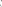 формировать умение у детей создавать как индивидуальные, так и коллективные композиции в рисунках, лепке, аппликации; знакомить детей с народной игрушкой (Филимоновской, дымковской, семеновской, богородской) для обогащения зрительных впечатлений и показа условно-обобщенной трактовки художественных образов; переводить детей от рисования-подражания к самостоятельному творчеству;конструктивная деятельность:совершенствовать у детей конструктивные умения; формировать умение у детей различать, называть и использовать основные строительные детали (кубики, кирпичики, пластины, цилиндры, трехгранные призмы); сооружать новые постройки, используя полученные ранее умения (накладывание, приставление, прикладывание); формировать умение у детей использовать в постройках детали разного цвета; театрализованная деятельность:воспитывать у детей устойчивый интерес детей к театрализованной игре, создавать условия для её проведения; формировать положительные, доброжелательные, коллективные взаимоотношения; формировать умение следить за развитием действия в играх-драматизациях и кукольных спектаклях, созданных силами взрослых и старших детей;формировать умение у детей имитировать характерные действия персонажей (птички летают, козленок скачет), передавать эмоциональное состояние человека (мимикой, позой, жестом, движением).познакомить детей с различными видами театра (кукольным, настольным, пальчиковым, театром теней, театром на фланелеграфе); знакомить детей с приемами вождения настольных кукол; формировать у детей умение сопровождать движения простой песенкой; вызывать желание действовать с элементами костюмов (шапочки, воротнички и так далее) и атрибутами как внешними символами роли; формировать у детей интонационную выразительность речи в процессе театрально-игровой деятельности; развивать у детей диалогическую речь в процессе театрально-игровой деятельности; формировать у детей умение следить за развитием действия в драматизациях и кукольных спектаклях; формировать у детей умение использовать импровизационные формы диалогов действующих лиц в хорошо знакомых сказках; культурно-досуговая деятельность:способствовать организации культурно-досуговой деятельности детей по интересам, обеспечивая эмоциональное благополучие и отдых; помогать детям организовывать свободное время с интересом; создавать условия для активного и пассивного отдыха; создавать атмосферу эмоционального благополучия в культурно-досуговой деятельности; развивать интерес к просмотру кукольных спектаклей, прослушиванию музыкальных и литературных произведений; формировать желание участвовать в праздниках и развлечениях; формировать основы праздничной культуры и навыки общения в ходе праздника и развлечения.Приобщение к искусству Подводить детей к восприятию произведений искусства, содействовать возникновению эмоционального отклика на литературные и  музыкальные произведения, произведения народного и профессионального искусства (книжные иллюстрации, изделия народных промыслов, предметы быта, одежда). Знакомить с элементарными средствами выразительности в разных видах искусства (цвет, звук, форма, движение, жесты), подводить к различению видов искусства через художественный образ. Развивать эстетическое восприятие, умение видеть красоту и своеобразие окружающего мира, вызывать положительный эмоциональный отклик на красоту природы, поддерживать желание отображать полученные впечатления в продуктивных видах деятельности. Готовить детей к посещению кукольного театра, выставки и т.д. Изобразительная деятельность Формировать интерес к занятиям изобразительной деятельностью. Учить в рисовании, лепке, аппликации изображать простые предметы и явления, передавая их образную выразительность. Помогать создавать индивидуальные и коллективные композиции в рисунках, лепке, аппликации. Рисование. Учить детей передавать в рисунках красоту окружающих предметов и природы (голубое небо с белыми облаками; кружащиеся на ветру и падающие на землю разноцветные листья; снежинки и т.п.). Продолжать учить правильно держать карандаш, фломастер, кисть, не напрягая мышц и не сжимая сильно карандаш и кисть во время рисования. Учить набирать краску на кисть: аккуратно обмакивать ее всем ворсом в баночку с краской, снимать лишнюю краску о край баночки легким прикосновением ворса, хорошо промывать кисть, прежде чем набрать краску другого цвета. Приучать осушать промытую кисть о мягкую тряпочку или бумажную салфетку. Закреплять знание названий цветов (красный, синий, зеленый, желтый, белый, черный), познакомить с оттенками (розовый, голубой, серый). Обращать внимание детей на подбор цвета, соответствующего изображаемому предмету. Учить ритмичному нанесению линий, штрихов, пятен, мазков (опадают с деревьев листочки, идет дождь, «снег, снег кружится, белая вся улица», «дождик, дождик, кап, кап, кап...»). Учить изображать простые предметы, рисовать прямые линии (короткие, длинные) в разных направлениях, перекрещивать их (полоски, ленточки, дорожки, заборчик, клетчатый платочек и др.). Подводить детей к изображению предметов разной формы (округлая, прямоугольная) и предметов, состоящих из комбинаций разных форм и линий (неваляшка, снеговик, цыпленок, тележка, вагончик и др.). Учить создавать несложные сюжетные композиции, повторяя изображение одного предмета (елочки на нашем участке, неваляшки гуляют) или изображая разнообразные предметы, насекомых и т.п. (в  траве ползают жучки и червячки; колобок катится по дорожке и др.). Учить располагать изображения по всему листу; формировать умение у детей создавать как индивидуальные, так и коллективные композиции в рисункахЛепка. Формировать интерес к лепке. Закреплять представления детей о свойствах материала (глины, пластилина, пластической массы и пр.) и способах лепки. Учить раскатывать комочки прямыми и круговыми движениями, соединять концы получившейся палочки, сплющивать шар, сминая его ладонями обеих рук. Побуждать детей украшать вылепленные предметы, используя палочку с заточенным концом; учить создавать предметы, состоящие из 2–3 частей, соединяя их путем прижимания друг к другу. Закреплять умение аккуратно пользоваться глиной, класть комочки и вылепленные предметы на дощечку.Учить детей лепить несложные предметы, состоящие из нескольких частей (неваляшка, цыпленок, пирамидка и др.). Предлагать объединять вылепленные фигурки в коллективную композицию (неваляшки водят хоровод, яблоки лежат на тарелке и др.). Вызывать радость от восприятия результата общей работы. Аппликация. Приобщать детей к искусству аппликации, формировать интерес к этому виду деятельности. Учить предварительно выкладывать на листе бумаги приготовленные детали разной формы, величины, цвета, раскладывать их в определенной последовательности, составляя задуманный ребенком или заданный воспитателем предмет, а затем наклеивать полученное изображение на бумагу. Формировать навыки аккуратной работы. Учить аккуратно пользоваться клеем: намазывать его кисточкой тонким слоем на обратную сторону наклеиваемой фигуры (на специально приготовленной клеенке); прикладывать стороной, намазанной клеем, к  листу бумаги и плотно прижимать салфеткой. Учить создавать в аппликации на бумаге разной формы (квадрат,  и др.) предметные и декоративные композиции из геометрических форм и природных материалов, повторяя и чередуя их по форме и цвету. Закреплять знание формы предметов и их цвета. Развивать чувство ритма. Народное декоративно-прикладное искусство. Приобщать детей к декоративной деятельности: учить украшать дымковскими узорами силуэты игрушек, вырезанных воспитателем (птичка, козлик, конь и др.), и разных предметов (блюдечко, рукавички). Конструктивно-модельная деятельность Поддерживать интерес детей к конструированию, знакомить с различными видами конструкторов. Подводить детей к простейшему анализу созданных построек. Совершенствовать конструктивные умения, учить различать, называть и использовать основные строительные детали (кубики, кирпичики, пластины, цилиндры, трехгранные призмы), сооружать новые постройки, используя полученные ранее умения (накладывание, приставление, прикладывание), использовать в постройках детали разного цвета. Учить располагать кирпичики, пластины вертикально (в ряд, по кругу, по периметру четырехугольника), ставить их плотно друг к другу, на определенном расстоянии (заборчик, ворота). Изменять постройки двумя способами: заменяя одни детали другими или надстраивая их в высоту, длину (низкая и высокая башенка, короткий и длинный поезд). Учить сооружать постройки по простейшим схемам и планам. Поддерживать желание сооружать постройки по собственному замыслу. Продолжать учить детей обыгрывать постройки, объединять их по сюжету: дорожка и дома — улица; стол, стул, диван — мебель для кукол. Приучать детей после игры аккуратно складывать детали в коробки. Воспитывать умение работать коллективно, объединять свои поделки в соответствии с общим замыслом, договариваться, кто какую часть работы будет выполнять. Театрализованные игры Пробуждать интерес детей к театрализованной игре, создавать условия для ее проведения. Формировать умение следить за развитием действия в играх-драматизациях и кукольных спектаклях, созданных силами взрослых и старших детей. Учить детей имитировать характерные действия персонажей (птички летают, козленок скачет), передавать эмоциональное состояние человека (мимикой, позой, жестом, движением). Знакомить детей с приемами вождения настольных кукол. Учить сопровождать движения простой песенкой. Вызывать желание действовать с элементами костюмов (шапочки, воротнички и т.д.) и атрибутами как внешними символами роли. Развивать стремление импровизировать на несложные сюжеты песен, сказок. Вызывать желание выступать перед куклами и сверстниками, обустраивая место для выступления.Побуждать участвовать в беседах о театре (театр, актеры, зрители, поведение людей в зрительном зале).Культурно досуговая деятельность.Досуги и праздники могут быть направлены на решение задач приобщения к здоровому образу жизни, иметь социально-значимую и патриотическую тематику, посвящаться государственным праздникам, олимпиаде и другим спортивным событиям, включать подвижные игры народов России. 4-5 лет4-5 летприобщение к искусству:продолжать развивать у детей художественное и эстетическое восприятие в процессе ознакомления с произведениями разных видов искусства; развивать воображение, художественный вкус; формировать у детей умение сравнивать произведения различных видов искусства; развивать отзывчивость и эстетическое сопереживание на красоту окружающей действительности; развивать у детей интерес к искусству как виду творческой деятельности человека; познакомить детей с видами и жанрами искусства, историей его возникновения, средствами выразительности разных видов искусства; формировать понимание красоты произведений искусства, потребность общения с искусством; формировать у детей интерес к детским выставкам, спектаклям; желание посещать театр, музей и тому подобное; приобщать детей к лучшим образцам отечественного и мирового искусства.воспитывать патриотизм и чувства гордости за свою страну, край в процессе ознакомления с различными видами искусства; изобразительная деятельность:продолжать развивать интерес детей и положительный отклик к различным видам изобразительной деятельности; продолжать у детей развивать эстетическое восприятие, образные представления, воображение, эстетические чувства, художественно-творческие способности; развивать у детей художественное восприятие, умение последовательно внимательно рассматривать произведения искусства и предметы окружающего мира, соотносить увиденное с собственным опытом;продолжать формировать у детей умение рассматривать и обследовать предметы, в том числе с помощью рук; обогащать представления детей об изобразительном искусстве (иллюстрации к произведениям детской литературы, репродукции произведений живописи, народное декоративное искусство, скульптура малых форм и другое) как основе развития творчества; формировать у детей умение выделять и использовать средства выразительности в рисовании, лепке, аппликации; продолжать формировать у детей умение создавать коллективные произведения в рисовании, лепке, аппликации; 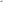 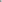 закреплять у детей умение сохранять правильную позу при рисовании: не горбиться, не наклоняться низко над столом, к мольберту; сидеть свободно, не напрягаясь; приучать детей быть аккуратными: сохранять свое рабочее место в порядке, по окончании работы убирать все со стола; поощрять детей воплощать в художественной форме свои представления, переживания, чувства, мысли; поддерживать личностное творческое начало в процессе восприятия прекрасного и собственной изобразительной деятельности; развивать художественно-творческие способности у детей в прикладном творчестве.создавать условия для самостоятельного художественного творчества детей; воспитывать у детей желание проявлять дружелюбие при оценке работ других детей;     4)культурно-досуговая деятельность:развивать умение организовывать свободное время с пользой; поощрять желание заниматься интересной самостоятельной деятельностью, отмечать красоту окружающего мира (кружение снежинок, пение птиц, шелест деревьев и прочее) и передавать это в различных видах деятельности (изобразительной, словесной, музыкальной); развивать интерес к развлечениям, знакомящим с культурой и традициями народов страны; осуществлять патриотическое и нравственное воспитание, приобщать к художественной культуре, эстетико-эмоциональному творчеству; приобщать к праздничной культуре, развивать желание принимать участие в праздниках (календарных, государственных, народных); формировать чувства причастности к событиям, происходящим в стране;развивать индивидуальные творческие способности и художественные наклонности ребёнка; вовлекать детей в процесс подготовки разных видов развлечений; формировать желание участвовать в кукольном спектакле, музыкальных и литературных композициях, концертах.развивать художественно-творческие способности у детей в прикладном творчестве.создавать условия для самостоятельного художественного творчества детей; воспитывать у детей желание проявлять дружелюбие при оценке работ других детейконструктивная деятельность:продолжать развивать у детей способность различать и называть строительные детали (куб, пластина, кирпичик, брусок); использовать их с учётом конструктивных свойств (устойчивость, форма, величина); формировать умение у детей сооружать постройки из крупного и мелкого строительного материала; обучать конструированию из бумаги; приобщать детей к изготовлению поделок из природного материала. театрализованная деятельность:продолжать развивать интерес детей к театрализованной деятельности; формировать опыт социальных навыков поведения, создавать условия для развития творческой активности детей;Учить элементам художественно-образных выразительных средств (интонация, мимика, пантомимика); активизировать словарь детей, совершенствовать звуковую культуру речи, интонационный строй, диалогическую речь; познакомить детей с различными видами театра (кукольный, музыкальный, детский, театр зверей и другое); формировать  у детей простейшие образно-выразительные умения, имитировать характерные движения сказочных животных; развивать эстетический вкус, воспитывать чувство прекрасного, побуждать нравственно-эстетические и эмоциональные переживания; побуждать интерес творческим проявлениям в игре и игровому общению со сверстниками.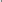 Приобщение к искусству Приобщать детей к восприятию искусства, развивать интерес к нему. Поощрять выражение эстетических чувств, проявление эмоций при рассматривании предметов народного и декоративно-прикладного искусства, прослушивании произведений музыкального фольклора. Познакомить детей с творческими профессиями (артист, художник, композитор, писатель). Учить узнавать и называть предметы и явления природы, окружающей действительности в художественных образах (литература, музыка, изобразительное искусство). Развивать умение различать жанры и виды искусства: стихи, проза, загадки (литература), песни, танцы (музыка), картина (репродукция), скульптура (изобразительное искусство), здание и сооружение (архитектура). Учить выделять и называть основные средства выразительности (цвет, форма, величина, ритм, движение, жест, звук) и создавать свои художественные образы в изобразительной, музыкальной, конструктивной деятельности. Познакомить детей с архитектурой. Формировать представления о том, что дома, в которых они живут (детский сад, школа, другие здания), — это архитектурные сооружения; учить видеть, что дома бывают разные по форме, высоте, длине, с разными окнами, с разным количеством этажей, подъездов и т.  д. Вызывать интерес к различным строениям, расположенным вокруг детского сада (дома, в которых живут ребенок и его друзья, школа, кинотеатр). Привлекать внимание детей к сходству и различиям разных зданий, поощрять самостоятельное выделение частей здания, его особенностей. Учить замечать различия в сходных по форме и строению зданиях (форма и величина входных дверей, окон и других частей). Поощрять стремление детей изображать в рисунках, аппликации реальные и сказочные строения. Организовать посещение музея (совместно с родителями), рассказать о назначении музея. Развивать интерес к посещению кукольного театра, выставок. Закреплять знания детей о  книге, книжной иллюстрации. Познакомить с библиотекой как центром хранения книг, созданных писателями и поэтами.Знакомить с произведениями народного искусства (потешки, сказки, загадки, песни, хороводы, заклички, изделия народного декоративно-прикладного искусства). Воспитывать бережное отношение к произведениям искусства.Изобразительная деятельность Продолжать развивать интерес детей к изобразительной деятельности. Вызывать положительный эмоциональный отклик на предложение рисовать, лепить, вырезать и наклеивать; развивать самостоятельность, активность и творчество. Продолжать развивать эстетическое восприятие, образные представления, воображение, эстетические чувства, художественно-творческие способности. Продолжать формировать умение рассматривать и обследовать предметы, в том числе с помощью рук. Обогащать представления детей об изобразительном искусстве (иллюстрации к произведениям детской литературы, репродукции произведений живописи, народное декоративное искусство, скульптура малых форм и др.) как основе развития творчества. Учить детей выделять и использовать средства выразительности в рисовании, лепке, аппликации. Продолжать формировать умение создавать коллективные произведения в рисовании, лепке, аппликации. Подводить детей к оценке созданных товарищами работ. Учить проявлять дружелюбие при оценке работ других детей.Рисование. Закреплять умение сохранять правильную позу при рисовании: не горбиться, не наклоняться низко над столом, к мольберту; сидеть свободно, не напрягаясь. Приучать детей быть аккуратными: сохранять свое рабочее место в порядке, по окончании работы убирать все со стола. Продолжать формировать у детей умение рисовать отдельные предметы и создавать сюжетные композиции, повторяя изображение одних и тех же предметов (неваляшки гуляют, деревья на нашем участке зимой, цыплята гуляют по травке) и добавляя к ним другие (солнышко, падающий снег и т.д.).Формировать и закреплять представления о форме предметов (круглая, овальная, квадратная, прямоугольная, треугольная), величине, расположении частей. Помогать детям при передаче сюжета располагать изображения на всем листе в соответствии с содержанием действия и включенными в действие объектами. Направлять внимание детей на передачу соотношения предметов по величине: дерево высокое, куст ниже дерева, цветы ниже куста. Продолжать закреплять и обогащать представления детей о цветах и оттенках окружающих предметов и  объектов природы. К уже известным цветам и оттенкам добавить новые (коричневый, оранжевый, светло-зеленый); формировать представление о том, как можно получить эти цвета. Учить смешивать краски для получения нужных цветов и оттенков. Развивать желание использовать в рисовании, аппликации разнообразные цвета, обращать внимание на многоцветие окружающего мира. Закреплять умение правильно держать карандаш, кисть, фломастер, цветной мелок; использовать их при создании изображения. Учить детей закрашивать рисунки кистью, карандашом, проводя линии и штрихи только в одном направлении (сверху вниз или слева на право); ритмично наносить мазки, штрихи по всей форме, не выходя за пределы контура; проводить широкие линии всей кистью, а узкие линии и точки — концом ворса кисти. Закреплять умение чисто промывать кисть перед использованием краски другого цвета. К концу года формировать у детей умение получать светлые и темные оттенки цвета, изменяя нажим на карандаш. Формировать умение правильно передавать расположение частей при рисовании сложных предметов (кукла, зайчик и др.) и соотносить их по величине.Лепка. Продолжать развивать интерес детей к лепке; совершенствовать умение лепить из глины (из пластилина, пластической массы). Закреплять приемы лепки, освоенные в предыдущих группах; учить прищипыванию с легким оттягиванием всех краев сплюснутого шара, вытягиванию отдельных частей из целого куска, прищипыванию мелких деталей (ушки у котенка, клюв у птички). Учить сглаживать пальцами поверхность вылепленного предмета, фигурки. Учить приемам вдавливания середины шара, цилиндра для получения полой формы. Познакомить с приемами использования стеки. Поощрять стремление украшать вылепленные изделия узором при помощи стеки. Закреплять приемы аккуратной лепки. Аппликация. Воспитывать интерес к аппликации, усложняя ее содержание и расширяя возможности создания разнообразных изображений; поощрять проявление активности и творчества. Формировать у детей умение правильно держать ножницы и пользоваться ими. Обучать вырезыванию, начиная с формирования навыка разрезания по прямой сначала коротких, а затем длинных полос. Учить составлять из полос изображения разных предметов (забор, скамейка, лесенка, дерево, кустик и др.). Учить вырезать круглые формы из квадрата и овальные из прямоугольника путем скругления углов; использовать этот прием для изображения в аппликации овощей, фруктов, ягод, цветов и т. п. Продолжать расширять количество изображаемых в аппликации предметов (птицы, животные, цветы, насекомые, дома, как реальные, так и воображаемые) из готовых форм. Учить детей преобразовывать эти формы, разрезая их на две или четыре части (круг — на полукруги, четверти; квадрат — на треугольники и т.  д.). Закреплять навыки аккуратного вырезывания и наклеивания.Культурно-досуговая деятельность.Педагог продолжает формировать у детей умение проводить свободное время с интересом и пользой (рассматривание иллюстраций, просмотр анимационных фильмов, слушание музыки, конструирование и так далее). Развивает активность детей в участие в подготовке развлечений. Формирует навыки культуры общения со сверстниками, педагогами и гостями. Педагог расширяет знания детей об обычаях и традициях народов России, воспитывает уважение к культуре других этносов. Формирует чувство удовлетворения от участия в совместной досуговоЙ деятельности. Поддерживает интерес к подготовке и участию в праздничных мероприятиях, опираясь на полученные навыки и опыт. Поощряет реализацию творческих проявлений в объединениях дополнительного образованияПрикладное творчество. Обучать конструированию из бумаги: сгибать прямоугольный лист бумаги пополам, совмещая стороны и углы (альбом, флажки для украшения участка, поздравительная открытка), приклеивать к основной форме детали (к дому — окна, двери, трубу; к автобусу — колеса; к стулу — спинку). Приобщать детей к изготовлению поделок из природного материала: коры, веток, листьев, шишек, каштанов, ореховой скорлупы, соломы (лодочки, ежики и т.д.). Учить использовать для закрепления частей клей, пластилин; применять в поделках катушки, коробки разной величины и другие предметы. Народное декоративно-прикладное искусство. Продолжать формировать умение создавать декоративные композиции по мотивам дымковских, филимоновских узоров. Использовать дымковские и филимоновские изделия для развития эстетического восприятия прекрасного и в качестве образцов для создания узоров в стиле этих росписей (для росписи могут использоваться вылепленные детьми игрушки и силуэты игрушек, вырезанные из бумаги). Познакомить детей с городецкими изделиями. Учить выделять элементы городецкой росписи (бутоны, купавки, розаны, листья); видеть и называть цвета, используемые в росписи. Конструктивно-модельная деятельность Продолжать развивать у детей способность различать и называть строительные детали (куб, пластина, кирпичик, брусок); учить использовать их с учетом конструктивных свойств (устойчивость, форма, величина). Развивать умение устанавливать ассоциативные связи, предлагая вспомнить, какие похожие сооружения дети видели. Учить анализировать образец постройки: выделять основные части, различать и соотносить их по величине и форме, устанавливать пространственное расположение этих частей относительно друг друга (в домах — стены, вверху — перекрытие, крыша; в автомобиле — кабина, кузов и т.д.). Побуждать детей создавать постройки разной конструктивной сложности (гараж для нескольких автомашин, дом в 2–3 этажа, широкий мост для проезда автомобилей или поездов, идущих в двух направлениях и др.). Развивать умение использовать в сюжетно-ролевой игре постройки из строительного материала. Учить самостоятельно измерять постройки (по высоте, длине и ширине), соблюдать заданный воспитателем принцип конструкции (Построй такой же домик, но высокий). Учить сооружать постройки из крупного и мелкого строительного материала, использовать детали разного цвета для создания и украшения построек. Театрализованные игрыПродолжать развивать и поддерживать интерес детей к театрализованной игре путем приобретения более сложных игровых умений и навыков (способность воспринимать художественный образ, следить за развитием и взаимодействием персонажей). Проводить этюды для развития необходимых психических качеств (восприятия, воображения, внимания, мышления), исполнительских навыков (ролевого воплощения, умения действовать в воображаемом плане) и ощущений (мышечных, чувственных), используя музыкальные, словесные, зрительные образы. Учить детей разыгрывать несложные представления по знакомым литературным произведениям; использовать для воплощения образа известные выразительные средства (интонацию, мимику, жест). Побуждать детей к проявлению инициативы и самостоятельности в выборе роли, сюжета, средств перевоплощения; предоставлять возможность для экспериментирования при создании одного и того же образа. Учить чувствовать и понимать эмоциональное состояние героя, вступать в ролевое взаимодействие с другими персонажам                                                                                                   От 5 лет до 6 лет                                                                                                                                                                                                                    От 5 лет до 6 лет                                                                                                                 Приобщение к искусству:Продолжать формировать интерес к  музыке, живописи, литературе, народному искусству, воспитывать бережное отношение к  произведениям искусства. Развивать эстетические чувства, эмоции, эстетический вкус, эстетическое восприятие произведений искусства, формировать умение выделять их выразительные средства. Учить соотносить художественный образ и средства выразительности, характеризующие его в разных видах искусства, подбирать материал и пособия для самостоятельной художественной деятельности. Формировать умение выделять, называть, группировать произведения по видам искусства: литература, музыка, изобразительное искусство, архитектура, театр.Знакомить (без запоминания) с видами изобразительного искусства: графика, декоративно-прикладное искусство, живопись, скульптура, фотоискусство. Продолжать знакомить с основными жанрами изобразительного искусства: натюрморт, пейзаж, портрет. Формировать умение выделять и использовать в своей изобразительной, музыкальной, театрализованной деятельности средства выразительности разных видов искусства, называть материалы для разных видов художественной деятельностиПознакомить с  произведениями живописи (И.Шишкин, И.Левитан, В. Серов, И. Грабарь, П. Кончаловский и др.) и изображением родной природы в картинах художников. Расширять представления о графике (ее выразительных средствах). Знакомить с творчеством художников-иллюстраторов детских книг (Ю. Васнецов, Е. Рачев, Е. Чарушин, И. Билибин и др.). Продолжать знакомить с архитектурой. Закреплять знания о том, что существуют различные по  назначению здания: жилые дома, магазины, театры, кинотеатры и др. Обращать внимание детей на сходства и различия архитектурных сооружений одинакового назначения: форма, пропорции (высота, длина, украшения — декор и т. д.). Подводить дошкольников к пониманию зависимости конструкции здания от его назначения: жилой дом, театр, храм и т.д. Развивать наблюдательность, учить внимательно рассматривать здания, замечать их характерные особенности, разнообразие пропорций, конструкций, украшающих деталей. При чтении литературных произведений, сказок обращать внимание детей на описание сказочных домиков (теремок, рукавичка, избушка на курьих ножках), дворцов. Познакомить с понятием «народное искусство». Расширять представления детей о народном искусстве, фольклоре, музыке и художественных промыслахИзобразительнаядеятельность:Продолжать развивать интерес детей к изобразительной деятельности.Обогащать сенсорный опыт, развивая органы восприятия: зрение, слух, обоняние, осязание, вкус.Закреплять знания об основных формах предметов и объектов природы.Развивать эстетическое восприятие, учить созерцать красоту окружающего мира.В процессе восприятия предметов и явлений развивать мыслительные операции: анализ, сравнение, уподобление (на что похоже), установление сходства и различия предметов и их частей, выделение общего и единичного, характерных признаков, обобщение.Учить передавать в изображении не только основные свойства предметов (форма, величина, цвет), но и характерные детали, соотношение предметов и их частей по величине, высоте, расположению относительно друг друга.Совершенствовать изобразительные навыки и умения, формировать художественно-творческие способности.Развивать чувство формы, цвета, пропорций.Продолжать знакомить с народным декоративно-прикладным искусством (Городец, Полхов-Майдан, Гжель), расширять представления о народных игрушках (матрешки — городецкая, богородская; бирюльки).Развивать декоративное творчество детей (в том числе коллективное).Формировать умение организовывать свое рабочее место, готовить все необходимое для занятий; работать аккуратно, экономно расходовать материалы, сохранять рабочее место в чистоте, по окончании работы приводить его в порядок.Модельно-конструктивная деятельность:Продолжать развивать умение детей устанавливать связь между создаваемыми постройками и тем, что они видят в окружающей жизни;создавать разнообразные постройки и конструкции.Поощрять самостоятельность, творчество, инициативу, дружелюбие.театрализованная деятельность:Продолжать развивать интерес детей к театрализованной деятельности; формировать опыт социальных навыков поведения, создавать условия для развития творческой активности детей;УЧИТЬ элементам художественно-образных выразительных средств (интонация, мимика, пантомимика); активизировать словарь детей, совершенствовать звуковую культуру речи, интонационный строй, диалогическую речь; познакомить детей с различными видами театра (кукольный, музыкальный, детский, театр зверей и другое); формировать у детей простейшие образно-выразительные умения, имитировать характерные движения сказочных животных; развивать эстетический вкус, воспитывать чувство прекрасного, побуждать нравственно-эстетические и эмоциональные переживания; побуждать интерес творческим проявлениям в игре и игровому общению со сверстниками.Приобщение к искусству Продолжать формировать интерес к музыке, живописи, литературе, народному искусству, воспитывать бережное отношение к произведениям искусства. Развивать эстетические чувства, эмоции, эстетический вкус, эстетическое восприятие произведений искусства, формировать умение выделять их выразительные средства. Учить соотносить художественный образ и средства выразительности, характеризующие его в разных видах искусства, подбирать материал и пособия для самостоятельной художественной деятельности. Формировать умение выделять, называть, группировать произведения по видам искусства: литература, музыка, изобразительное искусство, архитектура, театр. Знакомить (без запоминания) с видами изобразительного искусства: графика, декоративно-прикладное искусство, живопись, скульптура, фотоискусство. Продолжать знакомить с основными жанрами изобразительного искусства: натюрморт, пейзаж, портрет. Формировать умение выделять и использовать в своей изобразительной, музыкальной, театрализованной деятельности средства выразительности разных видов искусства, называть материалы для разных видов художественной деятельности. Познакомить с произведениями живописи (И.Шишкин, И.Левитан, В. Серов, И. Грабарь, П. Кончаловский и др.) и изображением родной природы в картинах художников. Расширять представления о графике (ее выразительных средствах). Знакомить с творчеством художников-иллюстраторов детских книг (Ю. Васнецов, Е. Рачев, Е. Чарушин, И. Билибин и др.). Продолжать знакомить с архитектурой. Закреплять знания о том, что существуют различные по назначению здания: жилые дома, магазины, театры, кинотеатры и др. Обращать внимание детей на сходства и различия архитектурных сооружений одинакового назначения: форма, пропорции (высота, длина, украшения — декор и т. д.). Подводить дошкольников к пониманию зависимости конструкции здания от его назначения: жилой дом, театр, храм и т.д. Развивать наблюдательность, учить внимательно рассматривать здания, замечать их характерные особенности, разнообразие пропорций, конструкций, украшающих деталей. При чтении литературных произведений, сказок обращать внимание детей на описание сказочных домиков (теремок, рукавичка, избушка на курьих ножках), дворцов. Познакомить с понятием «народное искусство». Расширять представления детей о народном искусстве, фольклоре, музыке и художественных промыслах. Изобразительная деятельность Продолжать развивать интерес детей к изобразительной деятельности. Обогащать сенсорный опыт, развивая органы восприятия: зрение, слух, обоняние, осязание, вкус; закреплять знания об основных формах предметов и объектов природы. Развивать эстетическое восприятие, учить созерцать красоту окружающего мира. Развивать способность наблюдать, всматриваться (вслушиваться) в явления и объекты природы, замечать их изменения (например, как изменяются форма и цвет медленно плывущих облаков, как постепенно раскрывается утром и закрывается вечером венчик цветка, как изменяется освещение предметов на солнце и в тени). В процессе восприятия предметов и явлений развивать мыслительные операции: анализ, сравнение, уподобление (на что похоже), установление сходства и различия предметов и их частей, выделение общего и единичного, характерных признаков, обобщения. Развивать чувство формы, цвета, пропорций, учить передавать в изображении основные свойства предметов (форма, величина, цвет), характерные детали, соотношение предметов и их частей по величине, высоте, расположению относительно друг друга. Формировать умение организовывать свое рабочее место, готовить все необходимое для занятий; работать аккуратно, экономно расходовать материалы, сохранять рабочее место в чистоте, по окончании работы приводить его в порядок. Продолжать совершенствовать умение детей рассматривать работы (рисунки, лепку, аппликации), радоваться достигнутому результату, замечать и выделять выразительные решения изображений. Рисование. Продолжать совершенствовать умение передавать в рисунке образы предметов, объектов, персонажей сказок, литературных произведений. Обращать внимание детей на отличия предметов по форме, величине, пропорциям частей; побуждать их передавать эти отличия в рисунках. Учить передавать положение предметов в пространстве на листе бумаги, обращать внимание детей на то, что предметы могут поразному располагаться на плоскости (стоять, лежать, менять положение: живые существа могут двигаться, менять позы, дерево в ветреный день — наклоняться и т.д.). Учить передавать движения фигур. Способствовать овладению композиционными умениями: учить располагать предмет на листе с учетом его пропорций (если предмет вытянут в высоту, располагать его на листе по вертикали; если он вытянут в ширину, например, не очень высокий, но длинный дом, располагать образовательная деятельность с деть ми 5–6 лет 245 его по горизонтали). Закреплять способы и приемы рисования различными изобразительными материалами (цветные карандаши, гуашь, акварель, цветные мелки, пастель, сангина, угольный карандаш, фломастеры, разнообразные кисти и т.п). Вырабатывать навыки рисования контура предмета простым карандашом с легким нажимом на него, чтобы при последующем закрашивании изображения не оставалось жестких, грубых линий, пачкающих рисунок. Учить рисовать акварелью в соответствии с ее спецификой (прозрачностью и легкостью цвета, плавностью перехода одного цвета в другой). Учить рисовать кистью разными способами: широкие линии — всем ворсом, тонкие — концом кисти; наносить мазки, прикладывая кисть всем ворсом к бумаге, рисовать концом кисти мелкие пятнышки. Закреплять знания об же известных цветах, знакомить с новыми цветами (фиолетовый) и оттенками (голубой, розовый, темно-зеленый, сиреневый), развивать чувство цвета. Учить смешивать краски для получения новых цветов и оттенков (при рисовании гуашью) и высветлять цвет, добавляя в краску воду (при рисовании акварелью). При рисовании карандашами учить передавать оттенки цвета, регулируя нажим на карандаш. В карандашном исполнении дети могут, регулируя нажим, передать до трех оттенков цвета. Учить детей создавать сюжетные композиции на темы окружающей жизни и на темы литературных произведений («Кого встретил Колобок», «Два жадных медвежонка», «Где обедал, воробей?» и др.). Развивать композиционные умения, учить располагать изображения на полосе внизу листа, по всему листу. Обращать внимание детей на соотношение по величине разных предметов в сюжете (дома большие, деревья высокие и низкие; люди меньше домов, но больше растущих на лугу цветов). Учить располагать на рисунке предметы так, чтобы они загораживали друг друга (растущие перед домом деревья и частично его загораживающие и т.п.). Лепка. Продолжать знакомить детей с особенностями лепки из глины, пластилина и пластической массы. Развивать умение лепить с натуры и по представлению знакомые предметы (овощи, фрукты, грибы, посуда, игрушки); передавать их характерные особенности.Продолжать учить лепить посуду из целого куска глины и пластилина ленточным способом. Закреплять умение лепить предметы пластическим, конструктивным и комбинированным способами. Учить сглаживать поверхность формы, делать предметы устойчивыми. Учить передавать в лепке выразительность образа, лепить фигуры человека и животных в движении, объединять небольшие группы предметов в несложные сюжеты (в коллективных композициях): «Курица с цыплятами», «Два жадных медвежонка нашли сыр», «Дети на прогулке» и др. Формировать у детей умения лепить по представлению героев литературных произведений (Медведь и Колобок, Лиса и Зайчик, Машенька и Медведь и т. п.). Развивать творчество, инициативу. Продолжать формировать умение лепить мелкие детали; пользуясь стекой, наносить рисунок чешуек у рыбки, обозначать глаза, шерсть животного, перышки птицы, узор, складки на одежде людей и т.п. Продолжать формировать технические умения и навыки работы с разнообразными материалами для лепки; побуждать использовать дополнительные материалы (косточки, зернышки, бусинки и т.д.). Закреплять навыки аккуратной лепки. Закреплять умение тщательно мыть руки по окончании лепки. Аппликация. Закреплять умение детей создавать изображения (разрезать бумагу на короткие и длинные полоски; вырезать круги из квадратов, овалы из прямоугольников, преобразовывать одни геометрические фигуры в  другие: квадрат — в  два–четыре треугольника, прямоугольник — в полоски, квадраты или маленькие прямоугольники), создавать из этих фигур изображения разных предметов или декоративные композиции. Учить вырезать одинаковые фигуры или их детали из бумаги, сложенной гармошкой, а симметричные изображения — из бумаги, сложенной пополам (стакан, ваза, цветок и др.). С целью создания выразительного образа учить приему обрывания. Побуждать создавать предметные и  сюжетные композиции, дополнять их деталями, обогащающими изображения. Формировать аккуратное и бережное отношение к материалам.Прикладное творчество. Совершенствовать умение работать с бумагой: сгибать лист вчетверо в разных направлениях; работать по готовой выкройке (шапочка, лодочка, домик, кошелек). Закреплять умение создавать из бумаги объемные фигуры: делить квадратный лист на несколько равных частей, сглаживать сгибы, надрезать по сгибам (домик, корзинка, кубик). Закреплять умение детей делать игрушки, сувениры из природного материала (шишки, ветки, ягоды) и других материалов (катушки, проволока в цветной обмотке, пустые коробки и др.), прочно соединяя части.Формировать умение самостоятельно создавать игрушки для сюжетно-ролевых игр (флажки, сумочки, шапочки, салфетки и др.); сувениры для родителей, сотрудников детского сада, елочные украшения. Привлекать детей к изготовлению пособий для занятий и самостоятельной деятельности (коробки, счетный материал), ремонту книг, настольно-печатных игр. Закреплять умение экономно и рационально расходовать материалы. Продолжать развивать умение работать коллективно, объединять свои поделки в соответствии с общим замыслом, договариваться, кто какую часть работы будет выполнять. Народное декоративно-прикладное искусство. Продолжать знакомить с народным декоративно-прикладным искусством (дымковской, филимоновской, городецкой, полхов-майданской, гжельской, каргопольской росписью), расширять представления о народных игрушках (матрешки — городецкая, богородская; бирюльки). Продолжать знакомить детей с изделиями народных промыслов, закреплять и углублять знания о дымковской и филимоновской игрушках и  их росписи; предлагать создавать изображения по  мотивам народной декоративной росписи, знакомить с  ее цветовым строем и  элементами композиции, добиваться большего разнообразия используемых элементов. Продолжать знакомить с городецкой росписью, ее цветовым решением, спецификой создания декоративных цветов (как правило, не чистых тонов, а оттенков), учить использовать для украшения оживки. Познакомить с  росписью Полхов-Майдана. Включать городецкую и полхов-майданскую роспись в творческую работу детей, помогать осваивать специфику этих видов росписи. Учить составлять узоры по мотивам городецкой, полхов-майданской, гжельской росписи: знакомить с характерными элементами (бутоны, цветы, листья, травка, усики, завитки, оживки). Учить создавать узоры на листах в форме народного изделия (поднос, солонка, чашка, розетка и др.). Для развития творчества в декоративной деятельности использовать декоративные ткани. Предоставлять детям бумагу в форме одежды и головных уборов (кокошник, платок, свитер и др.), предметов быта (салфетка, полотенце). Знакомить детей с декоративно-прикладным искусством на основе региональных особенностей (фарфоровые и  керамические изделия, скульптура малых форм). Развивать декоративное творчество детей (в том числе коллективное). Учить ритмично располагать узор. Предлагать расписывать бумажные силуэты и объемные фигуры.Продолжать знакомить детей с  особенностями декоративной лепки. Формировать интерес и эстетическое отношение к предметам народного декоративно-прикладного искусства. Учить лепить птиц, животных, людей по типу народных игрушек (дымковской, филимоновской, каргопольской и др.). Учить обмакивать пальцы в воду, чтобы сгладить неровности вылепленного изображения, когда это необходимо для передачи образа. Формировать умение украшать узорами предметы декоративного искусства. Учить расписывать изделия гуашью, украшать их налепами и углубленным рельефом, использовать стеку. Модельно-конструктивная деятельность Продолжать развивать умение детей устанавливать связь между создаваемыми постройками и тем, что они видят в окружающей жизни; создавать разнообразные постройки и конструкции (дома, спортивное и игровое оборудование и т.п.). Учить выделять основные части и характерные детали конструкций. Поощрять самостоятельность, творчество, инициативу, дружелюбие. Помогать анализировать сделанные воспитателем поделки и постройки; на основе анализа находить конструктивные решения и планировать создание собственной постройки. Знакомить с новыми деталями: разнообразными по форме и величине пластинами, брусками, цилиндрами, конусами и др. Учить заменять одни детали другими. Формировать умение создавать различные по величине и конструкции постройки одного и того же объекта. Учить строить по  рисунку, самостоятельно подбирать необходимый строительный материал. Учить детей коллективно возводить постройки, необходимые для игры, планировать предстоящую работу, сообща выполнять задуманное. Учить применять конструктивные умения, полученные на занятиях Театрализованные игры Продолжать развивать интерес к театрализованной игре путем активного вовлечения детей в игровые действия. Вызывать желание попробовать себя в разных ролях. Усложнять игровой материал за счет постановки перед детьми все более перспективных (с точки зрения драматургии) художественных задач («Ты была бедной Золушкой, а теперь ты красавица-принцесса», «Эта роль еще никем не раскрыта»), смены тактики работы над игрой, спектаклем. Создавать атмосферу творчества и доверия, предоставляя каждому ребенку возможность высказаться по поводу подготовки к выступлению, процесса игры. Учить детей создавать творческие группы для подготовки и проведения спектаклей, концертов, используя все имеющиеся возможности. Учить выстраивать линию поведения в роли, используя атрибуты, детали костюмов, сделанные своими руками. Поощрять импровизацию, умение свободно чувствовать себя в роли. Воспитывать артистические качества, раскрывать творческий потенциал детей, вовлекая их в различные театрализованные представления: игры образовательная деятельность с деть ми 5–6 лет в концерт, цирк, показ сценок из спектаклей. Предоставлять детям возможность выступать перед сверстниками, родителями и другими гостями.6-7 лет6-7 летприобщение к искусству:продолжать развивать у детей интерес к искусству, эстетический вкус; формировать у детей предпочтения в области музыкальной, изобразительной, театрализованной деятельности; воспитывать уважительное отношение и чувство гордости за свою страну, в процессе ознакомления с разными видами искусства; закреплять знания детей о видах искусства (изобразительное, декоративно-прикладное искусство, музыка, архитектура, театр, танец, кино, цирк); формировать у детей духовно-нравственные качества и чувства сопричастности к культурному наследию, традициям своего народа в процессе ознакомления с различными видами и жанрами искусства; формировать чувство патриотизма и гражданственности в процессе ознакомления с различными произведениями музыки, изобразительного искусства гражданственно-патриотического содержания; формировать гуманное отношение к людям и окружающей природе; формировать духовно-нравственное отношение и чувство сопричастности к культурному наследию своего народа;закреплять у детей знания об искусстве как виде творческой деятельности людей; помогать детям различать народное и профессиональное искусство;  формировать у детей основы художественной культуры; расширять знания детей об изобразительном искусстве, музыке, театре; расширять знания детей о творчестве известных художников и композиторов; расширять знания детей о творческой деятельности, её особенностях; называть виды художественной деятельности, профессию деятеля искусства; организовать посещение выставки, театра, музея, цирка (совместно с родителями (законными представителями)); изобразительная деятельность:формировать у детей устойчивый интерес к изобразительной деятельности; развивать художественный вкус, творческое воображение, наблюдательность и любознательность; обогащать у детей сенсорный опыт, включать в процесс ознакомления с предметами движения рук по предмету; продолжать развивать у детей образное эстетическое восприятие, образные представления, формировать эстетические суждения; аргументированно и развернуто оценивать изображения, созданные как самим ребёнком, так и его сверстниками, обращая внимание на обязательность доброжелательного и уважительного отношения к работам товарищей; показывать детям, чем отличаются одни произведения искусства от других как по тематике, так и по средствам выразительности; называть, к каким видам и жанрам изобразительного искусства они относятся, обсуждать их содержание, поощрять индивидуальные оценки детьми этих произведений; формировать у детей эстетическое отношение к предметам и явлениям окружающего мира, произведениям искусства, к художественно-творческой деятельности; воспитывать самостоятельность; активно и творчески применять ранее усвоенные способы изображения в рисовании, лепке и аппликации, используя выразительные средства; создавать условия для свободного, самостоятельного, разнопланового экспериментирования с художественными материалами; поощрять стремление детей сделать свое произведение красивым, содержательным, выразительным; поощрять стремление детей делать самостоятельный выбор, помогать другому, уважать и понимать потребности другого человека, бережно относиться к продуктам его труда;продолжать учить детей рисовать с натуры; развивать аналитические способности, умение сравнивать предметы между собой, выделять особенности каждого предмета; совершенствовать умение изображать предметы, передавая их форму, величину, строение, пропорции, цвет, композицию;  развивать художественно-творческие способности детей в изобразительной деятельности; продолжать развивать у детей коллективное творчество; воспитывать у детей стремление действовать согласованно, договариваться о том, кто какую часть работы будет выполнять, как отдельные изображения будут объединяться в общую картину; формировать у детей умение замечать недостатки своих работ и исправлять их; вносить дополнения для достижения большей выразительности создаваемого образа; организовывать участие детей в создании индивидуальных творческих работ и тематических композиций к праздничным утренникам и развлечениям, художественных проектах);театрализованная деятельность:продолжать приобщение детей к театральному искусству через знакомство с историей театра, его жанрами, устройством и профессиями; продолжать знакомить детей с разными видами театрализованной деятельности; развивать у детей умение создавать по предложенной схеме и словесной инструкции декорации и персонажей из различных материалов (бумага, ткань, бросового материала и прочее); продолжать развивать у детей умение передавать особенности характера персонажа с помощью мимики, жеста, движения и интонационно-образной речи; продолжать развивать навыки кукловождения в различных театральных системах (перчаточными, тростевыми, марионеткам и так далее); формировать умение согласовывать свои действия с партнерами, приучать правильно оценивать действия персонажей в спектакле; поощрять желание разыгрывать в творческих театральных, режиссерских играх и играх драматизациях сюжетов сказок, литературных произведений, внесение в них изменений и придумывание новых сюжетных линий, введение новых персонажей, действий; поощрять способность творчески передавать образ в играх драматизациях, спектаклях;культурно-досуговая деятельность:продолжать формировать интерес к полезной деятельности в свободное время (отдых, творчество, самообразование); развивать желание участвовать в подготовке и участию в развлечениях, соблюдай культуру общения (доброжелательность, отзывчивость, такт, уважение); расширять представления о праздничной культуре народов России, поддерживать желание использовать полученные ранее знания и навыки в праздничных мероприятиях (календарных, государственных, народных);воспитывать уважительное отношение к своей стране в ходе предпраздничной подготовки; формировать чувство удовлетворения от участия в коллективной досуговой  деятельности; поощрять желание детей посещать объединения дополнительного образования различной направленности (танцевальный кружок, хор, изостудия и прочее).Прикладное творчество: При работе с бумагой и картоном педагог закрепляет у детей умение складывать бумагу прямоугольной, квадратной, круглой формы в разных направлениях (пилотка); использовать разную по фактуре бумагу, делать разметку с помощью шаблона; создавать игрушки забавы (мишка-физкультурник, клюющий петушок и другие). Педагог формирует у детей умение создавать предметы из полосок цветной бумаги (коврик, дорожка, закладка), подбирать цвета и их оттенки при изготовлении игрушек, сувениров, деталей костюмов и украшений к праздникам. Формирует умение использовать образец. Совершенствует умение детей создавать объемные игрушки в технике оригами. При работе с тканью, педагог формирует у детей умение вдевать нитку в иголку, завязывать узелок; пришивать пуговицу, вешалку; шить простейшие изделия (мешочек для семян, фартучек для кукол, игольница) швом «вперед иголку». Педагог закрепляет у детей умение делать аппликацию, используя кусочки ткани разнообразной фактуры (шелк для бабочки, байка для зайчика и так далее), наносить контур с помощью мелка и вырезать в соответствии с задуманным сюжетом. При работе с природным материалом закрепляет у детей умение создавать фигуры людей, животных, птиц из желудей, шишек, косточек, травы, веток, корней и других материалов, передавать выразительность образа, создавать общие композиции («Лесная поляна», «Сказочные герои»). Педагог закрепляет умение детей аккуратно и экономно использовать материалы. Развивает у детей фантазию, воображение.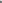 Народное декоративно-прикладное искусство: Педагог продолжает развивать у декоративное творчество детей; умение создавать узоры по мотивам народных росписей, уже знакомых детям и новых (городецкая, гжельская, хохломская, жостовская, мезенская роспись и другие). Продолжает формировать у детей умение свободно владеть карандашом, кистью при выполнении линейного рисунка, учит плавным поворотам руки при рисовании округлых линий, завитков в разном направлении (от веточки и от конца завитка к веточке, вертикально и горизонтально), учит осуществлять движение всей рукой при рисовании длинных линий, крупных форм, одними пальцами - при рисовании небольших форм и мелких деталей, коротких линий, штрихов, травки (хохлома), оживок (городец) и другое. Учит детей видеть красоту созданного изображения и в передаче формы, плавности, слитности линий или их тонкости, изящности, ритмичности расположения линий и пятен, равномерности закрашивания рисунка; чувствовать плавные переходы оттенков цвета. Педагог учит детей выделять и передавать цветовую гамму народного декоративного искусства определенного вида. Закрепляет у детей умение создавать композиции на листах бумаги разной формы, силуэтах предметов и игрушек; расписывать вылепленные детьми игрушки. Закрепляет у детей умение при составлении декоративной композиции на основе того или иного вида народного искусства использовать характерные для него элементы узора и цветовую гамму. Педагог продолжает развивать у детей навыки декоративной лепки; учит использовать разные способы лепки (налеп, углубленный рельеф), применять стеку.конструктивная деятельность:формировать умение у детей видеть конструкцию объекта и анализировать её основные части, их функциональное назначение; закреплять у детей навыки коллективной работы: умение распределять обязанности, работать в соответствии с общим замыслом, не мешая друг другу; развивать у детей интерес к конструктивной деятельности; знакомить детей с различными видами конструкторов; знакомить детей с профессиями дизайнера, конструктора, архитектора, строителя и прочее; развивать у детей художественно-творческие способности и самостоятельную творческую конструктивную деятельность детей; Приобщение к искусству Развивать эстетическое восприятие, художественный вкус, эстетическое отношение к окружающему, к искусству и художественной деятельности; умение самостоятельно создавать художественные образы в разных видах деятельности. Поощрять активное участие детей в художественной деятельности по собственному желанию и под руководством взрослого. Знакомить с историей и видами искусства (декоративно-прикладное, изобразительное искусство, литература, музыка, архитектура, театр, танец, кино, цирк); формировать умение различать народное и профессиональное искусство. Воспитывать любовь и бережное отношение к произведениям искусства.Формировать основы художественной культуры, закреплять знания об искусстве как виде творческой деятельности людей, организовать посещение выставки, театра, музея, цирка (совместно с родителями). Расширять представления детей о творческих профессиях (художник, композитор, артист, танцор, певец, пианист, скрипач, режиссер, директор театра, архитектор и т.п.). Формировать представление о значении органов чувств человека для художественной деятельности, формировать умение соотносить органы чувств с видами искусства (музыку слушают, картины рассматривают, стихи читают и слушают и т.д.). Расширять знания детей об основных видах изобразительного искусства (живопись, графика, скульптура), развивать художественное восприятие, расширять первичные представления об основных живописных жанрах (портрет, пейзаж, натюрморт, батальная и жанровая живопись). Продолжать знакомить детей с произведениями живописи: И.  Шишкин («Рожь», «Утро в сосновом лесу»), И.  Левитан («Золотая осень», «Март», «Весна. Большая вода»), А. Саврасов («Грачи прилетели»), А. Пластов («Полдень», «Летом», «Сенокос»), В. Васнецов («Аленушка», «Богатыри», «Иванцаревич на Сером волке») и др. Расширять представления о художниках — иллюстраторах детской книги (И. Билибин, Ю. Васнецов, В. Конашевич, В. Лебедев, Т. Маврина, Е. Чарушин и др.). Обогащать представления о скульптуре малых форм, выделяя образные средства выразительности (форму, пропорции, цвет, характерные детали, позы, движения и др.). Продолжать знакомить с народным декоративно-прикладным искусством (гжельская, хохломская, жостовская, мезенская роспись), с керамическими изделиями, народными игрушками. Расширять представления о разнообразии народного искусства, художественных промыслов (различные виды материалов, разные регионы страны и мира). Воспитывать интерес к искусству родного края. Продолжать знакомить с архитектурой, закреплять и обогащать знания детей о том, что существуют здания различного назначения (жилые дома, магазины, кинотеатры, детские сады, школы и др.). Развивать умение выделять сходство и различия архитектурных сооружений одинакового назначения. Формировать умение выделять одинаковые части конструкции и особенности деталей. Познакомить со спецификой храмовой архитектуры: купол, арки, аркатурный поясок по периметру здания, барабан (круглая часть под куполом) и т.д. Знакомить с архитектурой с опорой на региональные особенности местности, в которой живут дети. Рассказать детям о том, что, как и  в  каждом виде искусства, в  архитектуре есть памятники, которые известны во  всем мире: в  России это Кремль, собор Василия Блаженного, Зимний дворец, Исаакиевский собор, Петергоф, памятники Золотого кольца и другие — в каждом городе свои. Развивать умения передавать в художественной деятельности образы архитектурных сооружений, сказочных построек. Поощрять стремление изображать детали построек (наличники, резной подзор по контуру крыши). Изобразительная деятельность Поддерживать интерес детей к изобразительной деятельности. Развивать образное эстетическое восприятие, образные представления, эстетическое отношение к предметам и явлениям окружающего мира, произведениям искусства, к художественно-творческой деятельности. Воспитывать самостоятельность; учить активно и творчески применять ранее усвоенные способы изображения в рисовании, лепке и аппликации, используя выразительные средства. Продолжать развивать коллективное творчество. Воспитывать стремление действовать согласованно, договариваться о том, кто какую часть работы будет выполнять, как отдельные изображения будут объединяться в общую картину. Формировать эстетические суждения; учить аргументированно и развернуто оценивать изображения, созданные как самим ребенком, так и его сверстниками, обращая внимание на обязательность доброжелательного и уважительного отношения к работам товарищей; развивать умение замечать недостатки своих работ и исправлять их; вносить дополнения для достижения большей выразительности создаваемого образа. Рисование. Совершенствовать умение изображать предметы по памяти и с натуры; развивать наблюдательность, аналитические способности, умение сравнивать предметы между собой, способность замечать характерные особенности предметов и изображать их, передавая форму, величину, строение, пропорции, цвет, композицию. Развивать представление о разнообразии цветов и оттенков, опираясь на реальную окраску предметов, декоративную роспись, сказочные сюжеты; учить создавать цвета и оттенки.Постепенно подводить детей к обозначению цветов, например, включающих два оттенка (желто-зеленый, серо-голубой) или уподобленных природным (малиновый, персиковый и т.д.). Обращать их внимание на изменчивость цвета предметов (например, в процессе роста помидоры зеленые, а созревшие – красные). Учить замечать изменение цвета в природе в связи с изменением погоды (небо голубое в солнечный день и серое в пасмурный). Развивать цветовоевосприятие в целях обогащения колористической гаммы рисунка.Учить детей различать оттенки цветов и передавать их в рисунке, развивать восприятие, способность наблюдать и сравнивать цвета окружающих предметов, явлений (нежно-зеленые только что появившиеся листочки, бледно-зеленые стебли одуванчиков и их темно-зеленые листья и т.п.).В сюжетном рисовании продолжать учить детей размещать изображения на листе в соответствии с их реальным расположением (ближе или дальше от рисующего; ближе к нижнему краю листа – передний план, или дальше от него – задний план); передавать различия в величине изображаемых предметов (дерево высокое, цветок ниже дерева; воробышек маленький, ворона большая и т.п.) Формировать умение строить композицию рисунка; передавать характерные движения людей и животных, растений, склоняющихся от ветра.  Учить передавать форму основной части и других частей, их пропорции, позу, характерные особенности изображаемых объектов; обрабатывать поверхность формы движениями пальцев и стекой. Продолжать формировать умение, создавать выразительные образы (птичка подняла крылышки, приготовилась лететь; козлик скачет; девочка танцует; дети делают гимнастику — коллективная композиция). Учить детей создавать скульптурные группы из двух-трех фигур, развивать чувство композиции, умение передавать пропорции предметов, их соотношение по  величине, выразительность поз, движений, деталей. Лепка. Развивать творчество детей; учить свободно использовать для создания образов предметов, объектов природы, сказочных персонажей разнообразные приемы, усвоенные ранее; продолжать учить передавать форму основной части и других частей, их пропорции, позу, характерные особенности изображаемых предметов; отрабатывать поверхность формы движениями пальцев и стекой.Продолжать формировать умение, создавать выразительные образы (птичка подняла крылышки, приготовилась лететь; козлик скачет; девочка танцует; дети делают гимнастику — коллективная композиция). Учить детей создавать скульптурные группы из двух-трех фигур, развивать чувство композиции, умение передавать пропорции предметов, их соотношение по  величине, выразительность поз, движений, деталей. разной формы; изображать птиц, животных по замыслу детей и по мотивам народного искусства. Закреплять приемы вырезания симметричных предметов из бумаги, сложенной вдвое; нескольких предметов или их частей из бумаги, сложенной гармошкой. При создании образов поощрять применение разных приемов вырезания, обрывания бумаги, наклеивания изображений (намазывая их клеем полностью или частично, создавая иллюзию передачи объема); учить мозаичному способу изображения с предварительным легким обозначением карандашом формы частей и деталей картинки. Продолжать развивать чувство цвета, колорита, композиции. Поощрять проявления творчества. Аппликация. Продолжать учить создавать предметные и сюжетные изображения с натуры и по представлению: развивать чувство композиции (учить красиво располагать фигуры на листе бумаги формата, соответствующего пропорциям изображаемых предметов). Развивать умение составлять узоры и декоративные композиции из геометрических и растительных элементов на листах бумаги разной формы; изображать птиц, животных по замыслу детей и по мотивам народного искусства.Закреплять приемы вырезания симметричных предметов из бумаги, сложенной вдвое; несколько предметов, или их частей из бумаги, сложенной гармошкой.При создании образов поощрять применение разных приемов вырезания, обрывания бумаги, наклеивания изображений (намазывая их клеем полностью или частично, создавая иллюзию передачи объёма); учить мозаичному способу изображения с предварительным легким изображением карандашом формы частей и деталей картинки. Продолжать развивать чувство цвета, колорита, композиции. Поощрять проявление творчества. гуашью — до создания основного изображения; при рисовании пастелью и цветными карандашами фон может быть подготовлен как в начале, так и по завершении основного изображения. Развивать представление о разнообразии цветов и оттенков, опираясь на реальную окраску предметов, декоративную роспись, сказочные сюжеты; учить создавать цвета и оттенки. Постепенно подводить детей к обозначению цветов, например, включающих два оттенка (желто-зеленый, серо-голубой) или уподобленных природным (малиновый, персиковый и т.п.). Обращать их внимание на изменчивость цвета предметов (например, в процессе роста помидоры зеленые, а созревшие — красные). Учить замечать изменение цвета в природе в связи с изменением погоды (небо голубое в солнечный день и серое в пасмурный). Развивать цветовое восприятие в целях обогащения колористической гаммы рисунка. Учить детей различать оттенки цветов и передавать их в рисунке, развивать восприятие, способность наблюдать и сравнивать цвета окружающих предметов, явлений (нежно-зеленые только что появившиеся листочки, бледно-зеленые стебли одуванчиков и их темно-зеленые листья и т.п.). В сюжетном рисовании продолжать учить детей размещать изображения на листе в соответствии с их реальным расположением (ближе или дальше от рисующего; ближе к нижнему краю листа — передний план или дальше от него — задний план); передавать различия в величине изображаемых предметов (дерево высокое, цветок ниже дерева; воробышек маленький, ворона большая и т.п.). Формировать умение строить композицию рисунка; передавать движения людей и животных, растений, склоняющихся от ветра. Продолжать формировать умение передавать в рисунках как сюжеты народных сказок, так и авторских произведений (стихотворений, сказок, рассказов); проявлять самостоятельность в выборе темы, композиционного и цветового решения. Театрализованная деятельностьПродолжать развивать интерес к театрализованной игре путем активного вовлечения детей в игровые действия. Вызывать желание попробовать себя в разных ролях. Усложнять игровой материал за счет постановки перед детьми все более перспективных (с точки зрения драматургии) художественных задач («Ты была бедной Золушкой, а теперь ты красавица-принцесса», «Эта роль еще никем не раскрыта»), смены тактики работы над игрой, спектаклем. Создавать атмосферу творчества и  доверия, предоставляя каждому ребенку возможность высказаться по поводу подготовки к выступлению, процесса игры. Учить детей создавать творческие группы для подготовки и проведения спектаклей, концертов, используя все имеющиеся возможности. Учить выстраивать линию поведения в роли, используя атрибуты, детали костюмов, сделанные своими руками. Поощрять импровизацию, умение свободно чувствовать себя в роли. Воспитывать артистические качества, раскрывать творческий потенциал детей, вовлекая их в различные театрализованные представления: игры образовательная деятельность с деть ми 5–6 лет 251 в концерт, цирк, показ сценок из спектаклей. Предоставлять детям возможность выступать перед сверстниками, родителями и другими гостями.Прикладное творчество. При работе с бумагой и картоном закреплять умение складывать бумагу прямоугольной, квадратной, круглой формы в разных направлениях (пилотка); использовать разную по фактуре бумагу, делать разметку с помощью шаблона; создавать игрушки-забавы (мишка-физкультурник, клюющий петушок и др.). Формировать умение создавать предметы из полосок цветной бумаги (коврик, дорожка, закладка), подбирать цвета и их оттенки при изготовлении игрушек, сувениров, деталей костюмов и украшений к праздникам. Формировать умение использовать образец. Совершенствовать умение детей создавать объемные игрушки в технике оригами. При работе с тканью формировать умение вдевать нитку в иголку, завязывать узелок; пришивать пуговицу, вешалку; шить простейшие изделия (мешочек для семян, фартучек для кукол, игольница) швом «вперед иголку». Закреплять умение делать аппликацию, используя кусочки ткани разнообразной фактуры (шелк для бабочки, байка для зайчика и т.д.), наносить контур с помощью мелка и вырезать в соответствии с задуманным сюжетом. При работе с природным материалом закреплять умение создавать фигуры людей, животных, птиц из желудей, шишек, косточек, травы, веток, корней и других материалов, передавать выразительность образа, создавать общие композиции («Лесная поляна», «Сказочные герои»). Развивать фантазию, воображение. Народное декоративно-прикладное искусство.Продолжать развивать декоративное творчество детей; умение создавать узоры по мотивам народных росписей, уже знакомых детям и новых (городецкая, гжельская, хохломская, жостовская, мезенская роспись и др.). Продолжать формировать умение свободно владеть карандашом, кистью при выполнении линейного рисунка, учить плавным поворотам руки при рисовании округлых линий, завитков в  разном направлении (от  веточки и  от  конца завитка к  веточке, вертикально и  горизонтально), учить осуществлять движение всей рукой при рисовании длинных линий, крупных форм, одними пальцами — при рисовании небольших форм и мелких деталей, коротких линий, штрихов, травки (хохлома), оживок (городец) и др. Учить видеть красоту созданного изображения и в передаче формы, плавности, слитности линий или их тонкости, изящности, ритмичности расположения линий и пятен, равномерности закрашивания рисунка; чувствовать плавные переходы оттенков цвета. Учить детей выделять и передавать цветовую гамму народного декоративного искусства определенного вида. Закреплять умение создавать композиции на листах бумаги разной формы, силуэтах предметов и игрушек; расписывать вылепленные детьми игрушки. Закреплять умение при составлении декоративной композиции на основе того или иного вида народного искусства использовать характерные для него элементы узора и цветовую гамму. Продолжать развивать навыки декоративной лепки; учить использовать разные способы лепки (налеп, углубленный рельеф), применять стеку.Конструктивно-модельная деятельностьФормировать интерес к разнообразным зданиям и сооружениям (жилые дома, театры и др.). Поощрять желание передавать их особенности в конструктивной деятельности. Учить видеть конструкцию объекта и анализировать ее основные части, их функциональное назначение. Предлагать детям самостоятельно находить отдельные конструктивные решения на основе анализа существующих сооружений. Закреплять навыки коллективной работы: умение распределять обязанности, работать в соответствии с общим замыслом, не мешая друг другу. Конструирование из строительного материала.Учить детей сооружать различные конструкции одного и того же объекта в соответствии с их назначением (мост для пешеходов, мост для транспорта). Определять, какие детали более всего подходят для постройки, как их целесообразнее скомбинировать; продолжать развивать умение планировать процесс возведения постройки. Продолжать учить сооружать постройки, объединенные общей темой (улица, машины, дома). Конструирование из деталей конструкторов. Познакомить с разнообразными пластмассовыми конструкторами. Учить создавать различные модели (здания, самолеты, поезда и т.д.) по рисунку, по словесной инструкции воспитателя, по собственному замыслу. Познакомить детей с деревянным конструктором, детали которого крепятся штифтами. Учить создавать различные конструкции (мебель, машины) по рисунку и по словесной инструкции воспитателя. Учить создавать конструкции, объединенные общей темой (детская площадка, стоянка машин и др.). Учить разбирать конструкции при помощи скобы и киянки (в пластмассовых конструкторах). Задачи ФОПЗадачи УМП2-3 года2-3 годаобогащать двигательный опыт детей, помогая осваивать упражнения основной гимнастики: основные движения (бросание, катание, ловля, ползанье, лазанье, ходьба, бег, прыжки), общеразвивающие и музыкально-ритмические упражнения;       развивать психофизические качества, равновесие и    ориентировку в пространстве;поддерживать у детей желание играть в подвижные игры вместе с педагогом в небольших подгруппах; формировать интерес и положительное отношение к выполнению физических упражнений, совместным двигательным действиям; укреплять здоровье детей средствами физического воспитания, формировать культурно-гигиенические навыки и навыки самообслуживания, приобщая к здоровому образу жизни.Учить  ползать  лазить разнообразно действовать с мячом \брать,  держать , переносить  класть  бросать  катать.Учить  ходить и бегать  не наталкиваясь друг друга с согласованными  свободными движениями  рук и ног.  Приучать  действовать  сообща  придерживаясь  определенного  направления  с опорой на зрительные ориентиры  менять направление и характер движения. Учить  прыжкам на двух ногах на месте  с продвижением вперед в длину  с места  отталкиваясь  ногами. Формировать  умение сохранять  устойчивое положение тела правильную осанку.Физическое развитие направлено на сохранение и укрепление   здоровья детей  гармоническое физическое  развитие  приобщение к физической культуре  развитие  психофизических   качеств \сила быстрота  выносливость  ловкость  гибкость \ приобщение к спортивным и  подвижным играм развитие интереса к спорт у \ становление ценностей  здорового образа жизни овладение его элементарными  нормами и правилами  воспитание культурно –гигиенических навыков полезных привычек.  Развивать у детей желание  играть вместе с воспитателем в подвижные игры  с простым содержанием  несложными движениями. Способствовать развитию умения детей играть  в игры в ходе которых совершенствуются  основные виды движений \ходьба,  бег ,бросание , катание \.Учить выразительност движений умение передавать простейшие действия  некоторых персонажей \попрыгать как зайчик поклевать  зернышки и попить водичку как цыплята.Продолжать укреплять здоровье детей .Развивать движения в ходьбе обучая разнообразным  формам двигательной деятельности. Предупреждать утомление детей .Формировать культурно- гигиенические навыки и навыки самообслуживания.С детьми в возрасте до 2 лет 6 месяцев особенно в случаях  если в группе много новых детей следует планировать  работу по облегченной программе.Продолжать учить детей под контролем взрослого а затем  самостоятельно  мыть руки по мере загрязнения и перед едой  насухо вытирать лицо  и руки личным полотенцем. Учить с помощью взрослого приводить  себя в порядок . Формировать  навык пользования индивидуальными предметами \носовым платком, салфеткой полотенцем,  расческой, горшком.\ Учить держать ложку в правой руке.3-4 года3-4 годаобогащать двигательный опыт детей, используя упражнения основной гимнастики (строевые упражнения, основные движения, общеразвивающие, в том числе музыкально-ритмические упражнения), спортивные упражнения, подвижные игры, помогая согласовывать свои действия с действиями других детей, соблюдать правила в игре; развивать психофизические качества, ориентировку в пространстве, координацию, равновесие, способность быстро реагировать на сигнал;формировать интерес и положительное отношение к занятиям физической культурой и активному отдыху, воспитывать самостоятельность;Закреплять здоровья средствами физическоговоспитания, создавать условия для формирования правильной осанки, способствовать усвоению правил безопасного поведения в двигательной деятельности; закреплять культурно-гигиенические навыки и навыкисамообслуживания, формируя полезные привычки, приобщая к здоровому образу жизни.Продолжать развивать разнообразные виды движений .Учить детей ходить  и бегать свободно не шаркая ногами не опуская головы сохраняя перекрестную  координацию рук и ног.Учить  действовать совместно  строиться в колонну по одному шеренгу круг находить свое место при построениях. Учить энергично отталкиваться двумя ногами и правильно приземлятся в прыжках  с высоты на месте и с продвижением  вперед  принимать  правильное  исходное положение  в прыжках  в длину и высоту с места в метании мешочков с песком  мячей диаметром  15-20 см. Закреплять умение энергично отталкивать  мячи при катании бросать  Продолжать  учить ловить мяч двумя руками одновременно .Обучать хвату за перекладину во время лазанья  .Закреплять умение ползать . Учить сохранять  правильную осанку в положениях сидя, стоя , в движении ,при выполнений в равновесии Развивать   самостоятельность  и творчество при выполнении физичиских  упражнений.Физическое развитие направлено на сохранение и укрепление  здоровья детей гармоническое и физическое развитие , приобщение к физической культуре , развитие пхихофизических качеств \ сила, быстрота, выносливость, ловкость, гибкость\, приобщение к спортивным и подвижным играм , развитие интереса к спорту, становление ценностей здорового образа  жизни ,овладение его элементарными элементами нормами и правилами , воспитание культурно-гигиенических навыков полезных привычек.Развивать представление о ценности здоровья , формировать  желание быть здоровым , дать первичные представления о том ,что такое здоровый образ жизни и зачем к нему стремиться. Формировать  первоначальные представления о полезной \овощи, фрукты, молочные и пр.\ и вредной для  здоровья человека  пищи \сладости, пирожные , сладкие газированные напитки и пр.\ Формировать преставление о пользе закаливания , утренней зарядки, спортивных и подвижных играх, физических упражнениях ,полноценного сна \ во сне человек растет, восстанавливает силы, если  не высыпается , то будет плохое настроение, усталость и пр.\ Познакомить детей с упражнениями ,укрепляющими  различные органы и системы организма. Формировать умение сообщать о своем самочувствии взрослым , осозновать необходимость при заболевании обращаться к врачу, лечиться.Формировать интерес и любовь к спорту ,знакомить с некоторыми видами спорта ,формировать потребность в двигательной активности .Приобщать к доступным спортивным занятиям, учить кататься на санках на трех колесном велосипеде \самостоятельно садиться , кататься на нем и слезать с него,\кататься на лыжах\надевать иснимать лыжи,ходить на них ,ставить на место\.Приообщать к доступным подвижным  играм ,воспитывать у детей умение соблюдать элементарные правила ,согласовывать движения ,ориентироваться в пространстве ,учить реагировать на сигналы  беги, стой,лови,вводить в игру более сложные правила со сменой видов движении .Развивать самостоятельность ,активность и  творчество  детей в процессе двигательной деятельности. Поощрять самостоятельные игры с каталками, автомобилями , телешками ,велосипедами ,мячами, шарами. Развивать навыки  лазанья. Ползания, ловкости, выразительность и красоту движений.Формировать потребность в соблюдении навыков гигиены и опрятности  в повседневной жизни Формировать осознанную привычку  мыть руки перед едой  и чистить зубы  утром и вечером. Совершенствовать культурно-гигиенические навыки ,формировать простейшие навыки поведения во время еды ,умывания. Приучать следить детей за своим внешним видом,учить правильно пользоваться мылом ,аккуратно мыть руки ,лицо,уши,насухо вытираться после умывания, вешать  полотенце на место ,пользоваться расческой и носовым платком. Формировать элементарные правила за столом ,умение правильно пользоваться столовой и чайной ложкой , вилкой ,салфеткой ,не крошить хлеб ,пережевывать пищу с закрытым ртом , не разговоривать с полным ртом4-5 лет4-5 летОбогащать двигательный опыт детей, способствуя техничному выполнению упражнений основной гимнастики (строевые упражнения, основные движения, общеразвивающие, в том числе музыкально-ритмические упражнения), создавать условия для освоения спортивных упражнений, подвижных игр; формировать психофизические качества (сила, быстрота, выносливость, гибкость, ловкость), развивать координацию, меткость, ориентировку в пространстве; волевые качества, самостоятельность, стремление соблюдать правила в подвижных играх, проявлять самостоятельность при выполнении физических упражнений.продолжать формировать интерес и положительное отношение к физической культуре и активному отдыху, формировать первичные представления об отдельных видах спорта; укреплять здоровье ребёнка, опорно-двигательный аппарат, формировать правильную осанку, повышать иммунитет средствами физического воспитания;формировать представления о факторах, влияющих на здоровье, воспитывать полезные привычки, способствовать усвоению правил безопасного поведения в двигательной деятельности.Обеспечивать гармоническое физическое развитие .Формировать правильную осанку .Развивать и совершенствовать  двигательные умения и навыки детей , умение творчески использовать их в самостоятельной двигательной деятельности. Закреплять и развивать умение ходить и бегать с согласованными движениями рук и ног. Учить бегать легко и ритмично, энергично отталкиваясь носком.Учить ползать, пролезать, подлезать, перелезать через предметы. Учить перелезать с одного пролета гимнастической стенки на другой (вправо, влево). Учить энергично отталкиваться и правильно призем-  ляться в прыжках на двух ногах на месте и с продвижением вперед, ориентироваться в пространстве. В прыжках в длину и высоту с места учить сочетать отталкивание со  взмахом рук, при приземлении сохранять равновесие. Учить прыжкам через короткую скакалку. Закреплять умение принимать правильное исходное положение при метании, отбивать мяч о землю правой и левой рукой, бросать и ловить его кистями рук (не прижимая к груди). Во  всех формах организации двигательной деятельности развивать у детей организованность, самостоятельность, инициативность, умение поддерживать дружеские взаимоотношения со сверстниками. Продолжать знакомить с физическими упражнениями на укрепление различных органов и систем организма. Физическое развитие направлено на сохранение и укрепление здоровья детей, гармоничное физическое развитие, приобщениек физической культуре, развитие психофизических качеств (сила, быстрота, выносливость, ловкость, гибкость), приобщение к спортивным и подвижным играм, развитие интереса к  спорту; становление ценностей здорового образа жизни, овладение его элементарными нормами и правилами, воспитание культурно-гигиенических навыков, полезных привычек Продолжать формировать интерес и любовь к спорту. Развивать представления о некоторых видах спорта. Учить кататься на двухколесном велосипеде по прямой, по кругу. Учить ходить на  лыжах скользящим шагом, выполнять повороты, подниматься на гору. Учить построениям, соблюдению дистанции во время передвижения. Развивать интерес к подвижным играм. Воспитывать самостоятельность и  инициативность в  организации знакомых игр. Развивать в  играх психофизические качества (быстроту, силу, выносливость, гибкость, ловкость и др.). Учить выполнять ведущую роль в  подвижной игре, осознанно относиться  к выполнению правил игры. Продолжать развивать активность детей в играх с мячами, скакалками, обручами и т.дПродолжать знакомить детей с частями тела и органами чувств человека. Формировать представление о  значении частей тела и  органов чувств для жизни и здоровья человека (руки делают много полезных дел; ноги помогают  двигаться; рот говорит, ест; зубы жуют; язык помогает жевать, говорить; кожа чувствует; нос дышит, улавливает запахи; уши слышат). Воспитывать потребность в соблюдении режима питания, употреблении в пищу овощей и фруктов, других полезных продуктов. Формироватьпредставление о необходимых человеку веществах и витаминах. Расширять представления о  важности для здоровья сна, гигиенических процедур, движений, закаливания. Знакомить детей с  понятиями «здоровье» и «болезнь». Развивать умение устанавливать связь между совершаемым действием и  состоянием организма, самочувствием («Я  чищу зубы  — значит, они у  меня будут крепкими и  здоровыми», «Я  промочил ноги на  улице, и у меня начался насморк»). Формировать представления о здоровом образе жизни. Формировать умение оказывать себе элементарную помощь при ушибах, обращаться за помощью к взрослым при заболевании, травме.Продолжать воспитывать у детей опрятность, привычку следить за своим внешним видом. Воспитывать привычку самостоятельно умываться, мыть руки с мылом перед едой, по мере загрязнения, после пользования туалетом. Закреплять умение пользоваться расческой, носовым платком; при кашле и  чихании отворачиваться, прикрывать рот и  нос носовым платком. Совершенствовать навыки аккуратного приема пищи: умение брать пищу понемногу, хорошо пережевывать, есть бесшумно, правильно пользоваться столовыми приборами (ложка, вилка), салфеткой, полоскать рот после еды.6 - 7лет6 - 7летобогащать двигательный опыт детей с помощью упражнений основной гимнастики, развивать умения технично, точно, осознанно, рационально и выразительно выполнять физические упражнения, осваивать туристские навыкиразвивать психофизические качества, точность, меткость, глазомер, мелкую моторику, ориентировку в пространстве; самоконтроль, самостоятельность, творчество; поощрять соблюдение правил в подвижной игре, проявление инициативы и самостоятельности при её организации, партнерское взаимодействие в команде; воспитывать патриотизм, нравственно-волевые качества и гражданскую идентичность в двигательной деятельности и различных формах активного отдыхаформировать осознанную потребность в двигательной деятельности, поддерживать интерес к физической культуре и спортивным достижениям России, расширять представления о разных видах спорта;сохранять и укреплять здоровье детей средствами физического воспитания, расширять и уточнять представления о здоровье, факторах на него влияющих, средствах его укрепления, туризме, как форме активного отдыха, физической культуре и спорте, спортивных событиях и достижениях, правилах безопасного поведения в двигательной деятельности и при проведении туристских прогулок и экскурсий; воспитывать бережное, заботливое отношение к здоровью и человеческой жизни, развивать стремление к сохранению своего здоровья и здоровья окружающих людей, оказывать помощь и поддержку другим людям.Физкультурные занятия и упражнения. Формировать потребность в  ежедневной двигательной деятельности. Воспитывать умение сохранять правильную осанку в различных видах деятельности. Совершенствовать технику ocновных движений, добиваясь естественности, легкости, точности, выразительности их выполнения. Закреплять умение соблюдать заданный темп в ходьбе и беге. Учить сочетать разбег с отталкиванием в прыжках на мягкое покрытие, в длину и высоту с разбега. Добиваться активного движения кисти руки при броске. Учить перелезать с пролета на пролет гимнастической стенки по диагонали. Учить быстро перестраиваться на  месте и  во  время движения, равняться в колонне, шеренге, кругу; выполнять упражнения ритмично, в указанном воспитателем темпе. Развивать психофизические качества: силу, быстроту, выносливость, ловкость, гибкость. Продолжать упражнять детей в статическом и динамическом равновесии, развивать координацию движений и  ориентировку в  пространстве. Поддерживать интерес к  физической культуре и спорту, отдельным достижениям в области спорта. Продолжать знакомить с различными видами спорта. Закреплять навыки выполнения спортивных упражнений. Учить самостоятельно следить за состоянием физкультурного инвентаря, спортивной формы, активно участвовать в уходе за ними. Обеспечивать разностороннее развитие личности ребенка: воспитывать выдержку, настойчивость, решительность, смелость, организованность, инициативность, самостоятельность, творчество, фантазию. Учить детей использовать разнообразные подвижные игры (в том числе игры с элементами соревнования), способствующие развитию психофизических качеств (ловкость, сила, быстрота, выносливость, гибкость), координации движений, умения ориентироваться в  пространстве. Продолжать учить детей самостоятельно организовывать подвижные игры, придумывать собственные игры, варианты игр, комбинировать движения; справедливо оценивать свои результаты и результаты товарищей Развивать  интерес к спортивным играм и упражнениям \городки,бадминдон,баскетбол,настольный теннис , хоккей, футбол\.Становление ценностей здорового образа жизни. Расширять представления детей о  рациональном питании (объем пищи, последовательность ее приема, разнообразие в питании, питьевой режим). Формировать представления о  значении двигательной активности в  жизни человека; умения использовать специальные физические упражнения для укрепления своих органов и систем. Формировать представления об активном отдыхе. Расширять представления о правилах и видах закаливания, о пользе закаливающих процедур. Расширять представления о  роли солнечного света, воздуха и  воды в жизни человека и их влиянии на здоровьеНачальные представления о  некоторых видах спорта. Поддерживать интерес к  физической культуре и спорту, отдельным достижениям в области спорта. Продолжать знакомить с различными видами спорта. Закреплять навыки выполнения спортивных упражнений. Учить самостоятельно следить за состоянием физкультурного инвентаря, спортивной формы, активно участвовать в уходе за ними. Обеспечивать разностороннее развитие личности ребенка: воспитывать выдержку, настойчивость, решительность, смелость, организованность, инициативность, самостоятельность, творчество, фантазию. Учить детей использовать разнообразные подвижные игры (в том числе игры с элементами соревнования), способствующие развитию психофизических качеств (ловкость, сила, быстрота, выносливость, гибкость), координации движений, умения ориентироваться в  пространстве. Продолжать учить детей самостоятельно организовывать подвижные игры, придумывать собственные игры, варианты игр, комбинировать движения; справедливо оценивать свои результаты и результаты товарищей.   Становление ценностей здорового образа жизни. Расширять представления детей о  рациональном питании (объем пищи, последовательность ее приема, разнообразие в питании, питьевой режим). Формировать представления о  значении двигательной активности в  жизни человека; умения использовать специальные физические упражнения для укрепления своих органов и систем. Формировать представления об активном отдыхе. Расширять представления о правилах и видах закаливания, о пользе закаливающих процедур. Расширять представления о  роли солнечного света, воздуха и  воды в жизни человека и их влиянии на здоров   Воспитание культурно-гигиенических навыков. Воспитывать привычку правильно и быстро (не отвлекаясь) умываться, насухо вытираться, пользуясь индивидуальным полотенцем, правильно чистить зубы, полоскать рот после еды, пользоваться носовым платком и расческой. Способствовать формированию осознанной привычки мыть руки перед едой и ежедневно (утром и вечером) чистить зубы. Закреплять умение аккуратно пользоваться столовыми приборами; правильно вести себя за столом. Продолжать воспитывать привычку следить за чистотой одежды и обуви, замечать и  устранять непорядок в  своем внешнем виде, учить тактично сообщать товарищу о  необходимости что-то  поправить в костюме, прическе.ФОП ДОУМКопределение особых (индивидуальных) образовательных потребностей обучающихся, в том числе с трудностями освоения Федеральной программы и социализации в ДОО;выявление, преодоление и своевременное предупреждение речевых нарушений у воспитанников ДОУ в единстве с психофизическим развитием детей и обеспечение их всестороннего гармоничного развития;своевременное выявление обучающихся с трудностями адаптации, обусловленными различными причинами;проведение мониторинговых исследований для выявления речевых нарушений и последующих результатов коррекционной работы;осуществление индивидуально ориентированной психолого-педагогической помощи обучающимся с учетом особенностей психического и (или) физического развития, индивидуальных возможностей и потребностей (в соответствии с рекомендациями психологомедико-педагогической комиссии (ПМПК) или психолого-педагогического консилиума образовательной организации (ППК);разработка и создание специальных условий, в том числе индивидуальных образовательных маршрутов (ИОМ), в соответствии с рекомендациями ПМПК или ППк;оказание родителям (законным представителям) обучающихся консультативной психолого-педагогической помощи по вопросам развития и воспитания детей дошкольного возраста;обучение родителей эффективным приемам воспитания ребенка с нарушениями речи и организация коррекционо-развивающей среды в семейных условиях;содействие поиску и отбору одаренных обучающихся, их творческому развитию;обеспечение всестороннего гармоничного развития детей;развитие у дошкольников способности к творческому самовыражению в различных сферах деятельности, эмоционально-оценочного отношения к природному и рукотворному миру в ближайшем окружении на основе этнокультурных особенностей родного края - Среднего Урала.выявление детей с проблемами развития эмоциональной и интеллектуальной сферы;своевременное первичное выявление детей с различными отклонениями и нарушениями психоречевого развития, направление их к специалистам;реализация комплекса индивидуально ориентированных мер по ослаблению, снижению или устранению отклонений в развитии и проблем поведения.создание развивающего коррекционно-образовательного пространства ДОУ, способствующего преодолению речевых нарушений у воспитанников, формирование профессиональной компетентности педагогов в сфере активного взаимодействия с детьми, имеющими речевые нарушения, а также в сфере профилактики и выявления проблем в речевом развитии.ФГОС ДОФОПФОПФОПФОПФОППланируемые результатыФГОС ДОгруппа раннего возрастамладшая группасредняя группастаршая группаподготовительная группаПланируемые результатыУсвоение  и присвоение норм, правил поведения и морально-нравственных ценностей, принятых в российском обществе;Развивать игровой опыт ребёнка, помогая детям отражать в игре представления об окружающей действительностиПриучать детей к выполнению элементарных правил культуры поведения в ДООВоспитывать желание выполнять правила поведения, быть вежливыми в общении со взрослыми и сверстниками;Обеспечивать умение детей вырабатывать и принимать правила взаимодействия в группе, понимание детьми последствий несоблюдения принятых правил;расширять представления о правилах поведения в общественных местах; об обязанностях в группе;обогащать представления детей о формах поведения и действиях в различных ситуациях в семье и ДОО;Воспитывать привычки культурного поведения и общения с людьми, основ этикета, правил поведения в общественных местахРебёнок  соблюдает элементарные правила здорового образа жизни и личной гигиены;ребёнок владеет навыками личной гигиены, может заботливо относиться к своему здоровью и здоровью окружающих, стремится оказать помощь и поддержку другим людям;ребёнок соблюдает элементарные социальные нормы и правила поведения в различных видах деятельности, взаимоотношениях со взрослыми и сверстниками;Развитие  общения ребенка со взрослыми и сверстниками, формирование готовности к совместной деятельности и сотрудничествуФормировать элементарные представления о людях (взрослые, дети), их внешнем виде, действиях, одежде, о некоторых ярко выраженных эмоциональных состояниях (радость, грусть), о семье и ДОООбогащать представления детей о действиях, в которых проявляются доброе отношение и забота о членах семьи, близком окруженииподдерживать в установлении положительных контактов между детьми, основанных на общих интересах к действиям с игрушками, предметами и взаимной симпатииВоспитывать культуру общения со взрослыми и сверстниками, развивать стремление к совместным играм, взаимодействию в паре или небольшой подгруппе, к взаимодействию в практической деятельностиПоддерживать интерес детей к отношениям и событиям в коллективе, согласованию действий между собой и заинтересованности в общем результате совместной деятельностиРазвивать способность ребёнка понимать и учитывать интересы и чувства других; договариваться и дружить со сверстниками; разрешать возникающие конфликты конструктивными способами; обогащать опыт применения разнообразных способов взаимодействия со взрослыми и сверстниками; развитие начал социально-значимой активности;Ребёнок  владеет средствами общения и способами взаимодействия со взрослыми и сверстниками; обосновывать свои ценностные ориентации; ребёнок стремится сохранять позитивную самооценку;у ребёнка выражено стремление заниматься социально значимой деятельностьюФормирование  у ребенка основ гражданственности и патриотизма, уважительного отношения и чувства принадлежности к своей семье, сообществу детей и взрослых в Организации, региону проживания и стране в целом;Формировать первичные представления ребёнка о себе, о своем возрасте, поле, о родителях (законных представителях) и близких членах семьи.Обогащать представления детей о малой родине и поддерживать их отражения в различных видах деятельности;Воспитывать уважительное отношение к Родине, символам страны, памятнымдатам;воспитывать гордость за достижения страны в области спорта, науки, искусства и других областях;развивать интерес детей к основным достопримечательностями населенного пункта, в котором они живут.Воспитывать уважительное отношение к Родине, к людям разныхнациональностей, проживающим на территории России, их культурному наследию;знакомить детей с содержанием государственных праздников и традициями празднования, развивать патриотические чувства, уважение и гордость за поступки героев Отечества, достижения страны;поддерживать детскую любознательность по отношению к родному краю, эмоциональный отклик на проявления красоты в различных архитектурных объектах и произведениях искусства, явлениях природы;Воспитывать патриотические и интернациональные чувства, уважительноеотношение к Родине, к представителям разных национальностей, интерес к их культуре и обычаям;расширять представления детей о государственных праздниках и поддерживать интерес детей к событиям, происходящим в стране, развивать чувство гордости за достижения страны в области спорта, науки и искусства, служения и верности интересам страны;знакомить с целями и доступными практиками волонтерства в России и включать детей при поддержке взрослых в социальные акции, волонтерские мероприятия в ДОО и в населенном пункте;развивать интерес детей к населенному пункту, в котором живет, переживание чувства удивления, восхищения достопримечательностями, событиями прошлого и настоящего; поощрять активное участие в праздновании событий, связанных с его местом проживания;ребёнок обладает начальными знаниями о природном и социальном мире, в котором он живет:о себе, собственной принадлежности и принадлежности других людей к определенному полу; составе семьи, родственных отношениях и взаимосвязях, семейных традициях; об обществе, его национально-культурных ценностях; государстве и принадлежности к нему;ребёнок имеет представление о жизни людей в России, имеет некоторые представления о важных исторических событиях Отечества; имеет представление о многообразии стран и народов мира;Развитие  эмоциональной отзывчивости и сопереживания, социального и эмоционального интеллекта, воспитание гуманных чувств и отношенийПоддерживать доброжелательные взаимоотношения детей, развивать эмоциональную отзывчивость в ходе привлечения к конкретным действиям помощи, заботы, участия;Развивать эмоциональную отзывчивость, способность откликаться на ярко выраженные эмоции сверстников и взрослых, различать и понимать отдельные эмоциональные проявления, учить правильно их называть;Развивать эмоциональную отзывчивость к взрослым и детям, слабым и нуждающимся в помощи, воспитывать сопереживание героям литературных и анимационных произведений, доброе отношение к животным и растениям,воспитывать доброжелательное отношение ко взрослым и детям;Содействовать пониманию детьми собственных и чужих эмоциональных состояний и переживаний, овладению способами эмпатийного поведения в ответ на разнообразные эмоциональные проявления сверстников и взрослых;Обогащать эмоциональный опыт ребёнка, развивать способность ребёнка распознавать свои переживания и эмоции окружающих, осуществлять выбор социально одобряемых действий в конкретных ситуациях и обосновывать свои намерения и ценностные ориентации;поддерживать положительную самооценку ребёнка, уверенность в себе, осознание роста своих достижений, чувства собственного достоинства, стремления стать школьником;Ребёнок      способен откликаться на эмоции близких людей, проявлять эмпатию (сочувствие, сопереживание, содействие);способен понимать и учитывать интересы и чувства других; договариваться и дружить со сверстниками; старается разрешать возникающие конфликты конструктивными способами;ребёнок способен понимать свои переживания и причины их возникновения, регулировать свое поведение и осуществлять выбор социально одобряемых действий в конкретных ситуацияхРазвитие самостоятельности и инициативности, планирования и регуляции ребенком собственных действийПоощрять инициативу и самостоятельность ребёнкаПриобщать детей к самообслуживанию (одевание, раздевание, умывание), развивать самостоятельность, уверенность, положительную самооценкуФормировать положительную самооценку, уверенность в своих силах, стремление к самостоятельности;Развивать самостоятельность и инициативу в трудовой деятельности по самообслуживанию, хозяйственно-бытовому, ручному труду и конструированию, труду в природе;знакомить детей с элементарными экономическими знаниями, формировать первоначальные представления о финансовой грамотностиРазвивать интерес и самостоятельность в разных видах доступного труда, умения включаться в реальные трудовые связи со взрослыми и сверстниками;Ребёнок  владеет разными формами и видами игры, различает условную и реальную ситуации, предлагает и объясняет замысел игры, комбинирует сюжеты на основе реальных, вымышленных событий, выполняет несколько ролей в одной игре, подбирает разные средства для создания игровых образов, согласовывает свои интересы с интересами партнеров по игре, управляет персонажами в режиссерской игре;Формирование позитивных установок к различным видам труда и творчестваСоздавать условия для приобщения детей к доступной трудовой деятельностиПоощрять интерес детей к деятельности взрослых. Воспитывать уважительное отношение к труду взрослых.Развивать интерес к труду взрослых в ДОО и в семье, формировать представления о конкретных видах хозяйственно-бытового труда, направленных на заботу о детях (мытье посуды, уборка помещений группы и участка и прочее) и трудовые навыки;воспитывать бережное отношение к предметам и игрушкам как результатам труда взрослых;Развивать позитивное отношение и чувство принадлежности детей к семье, уважение к родителям (законным представителям), педагогам и окружающим людям;воспитывать уважение и благодарность взрослым за их труд, заботу о детях; вовлекать в простейшие процессы хозяйственно-бытового труда; развивать самостоятельность и уверенность в самообслуживании, желании включаться в повседневные трудовые дела в ДОО и семье;Формировать представления о профессиях и трудовых процессах; воспитывать бережное отношение к труду взрослых, к результатам их труда;Развивать ценностное отношение к труду взрослых;формировать представления о труде как ценности общества, о разнообразии и взаимосвязи видов труда и профессий;формировать элементы финансовой грамотности, осознания материальных возможностей родителей (законных представителей), ограниченности материальных ресурсов;поддерживать освоение умений сотрудничества в совместном труде; воспитывать ответственность, добросовестность стремление к участию в труде взрослых, оказанию посильной помощи;Ребёнок проявляет положительное отношение к миру, разным видам труда, другим людям и самому себеФормирование основ социальной навигации и безопасного поведения в быту и природе, социуме и медиапространстве (цифровой среде).Знакомить с элементарными правилами безопасного поведения в природе, на дорогах, в играх с песком и водой. Формировать первичные представления о безопасности собственной жизнедеятельности.Знакомить с понятиями «можно-нельзя», «опасно».Развивать интерес к правилам безопасного поведения;обогащать представления о правилах безопасного поведения в быту, безопасного использования бытовых предметов и гаджетов, исключая практическое использование электронных средств обучения.Обогащать представления детей об основных источниках и видах опасности в быту, на улице, в природе, в общении с незнакомыми людьми;знакомить детей с простейшими способами безопасного поведения в опасных ситуациях;формировать представления о правилах безопасного дорожного движения в качестве пешехода и пассажира транспортного средства.формировать представления о правилах безопасного использования электронных гаджетов, в том числе мобильных устройств, планшетов и прочее, исключая практическое использование электронных средств обученияФормировать представления детей об основных источниках и видах опасности в быту, на улице, в природе, в информационно-телекоммуникационной сети «Интернет» (далее - сеть Интернет) и способах безопасного поведения; о правилах безопасности дорожного движения в качестве пешехода и пассажира транспортного средства;формировать осмотрительное отношение к потенциально опасным для человека ситуациям;знакомить с основными правилами пользования сети Интернет, цифровыми ресурсами, исключая практическое использование электронных средств обучения индивидуального использованияФормировать представления об опасных для человека ситуациях в быту, в природе и способах правильного поведения; о правилах безопасности дорожного движения в качестве пешехода и пассажира транспортного средства;воспитывать осторожное и осмотрительное отношение к потенциально опасным для человека ситуациям в общении, в быту, на улице, в природе, в сети Интернет.Ребёнок имеет начальные представления о правилах безопасного поведения в двигательной деятельности;ребёнок способен к осуществлению социальной навигации как ориентации в социуме и соблюдению правил безопасности в реальном и цифровом взаимодействииФГОС ДОФОПФОПФОПФОПФОППланируемые результатыФГОС ДО2-3 ранний возраст3-4 младшая группа4-5 средняя группа5-6 старшая группа6-7 подготовительная группа1.Формирование целостной картины мира, представлении об объектах окружающего мира, их свойствах и отношениях-формировать представления детей о свойствах и качествах предметов окружающего мира, -побуждать к запоминанию и самостоятельному употреблению детьми слов — названий свойств предметов (цвет, форма, размер) и результатов сравнения по свойству (такой же, не такой, разные, похожий, больше, меньше);-знакомить с животными и растениями ближайшего окружения, их отличительными особенностями, формирование умения бережно взаимодействовать с ними, наблюдать за явлениями природы. расширять представления детей о многообразии и особенностях растений, животных ближайшего окружения, неживой природе, явлениях природы и деятельности человека в природе в разные сезоны года, знакомить с правилами поведения по отношению к живым объектам природы.формировать представления ребенка о разнообразии объектов живой природы, их особенностях, жизненных проявлениях, потребностях, обучать группировке объектов живой природы, знакомить с объектами и свойствами неживой природы, отличительными признаками времен года и деятельности человека, воспитывать эмоционально-положительное отношение ко всем живым существам. развивать   умения устанавливать связи и отношения между качествами предмета и его назначением, выявлять простейшие зависимости предметов и прослеживать изменения объектов по нескольким признакам;формировать представления детей о многообразии природных объектов и их признаках, отличительных особенностях, жизненных потребностях и необходимости защиты и ухода за живой природой, воспитывать бережное, заботливое отношение к природе.расширять и уточнять представления детей о многообразии природного мира на планете, о способах приспособления животных и растений к среде обитания, закреплять умения классифицировать объекты живой природы;  ребёнок проявляет любознательность, активно задает вопросы взрослым и сверстникам; интересуется субъективно новым и неизвестным в окружающем мире; способен самостоятельно придумывать объяснения явлениям природы и поступкам людей; склонен наблюдать, экспериментировать; строить смысловую картину окружающей реальности, использует основные культурные способы деятельности;2.Формирование представлений о себе и ближайшем социальном окружении, культурно-исторических событиях, традициях и социокультурных ценностях малой родины и Отечества, многообразии стран и народов мира.расширять представления о населенном пункте, в котором живет ребёнок, его достопримечательностях, эмоционально откликаться на праздничное убранство дома, ДОО;развивать первоначальные представления ребенка о себе, окружающих его людях, эмоционально-положительного отношения к членам семьи и людям ближайшего окружения; о труде взрослых (продавец, шофер, дворник, помощник воспитателя и др.);развивать элементарные представления детей о семье, о своей малой родине, ее достопримечательностях, поддерживать   интерес к стране; развивать представления детей о родном городе и стране, поддерживать стремление узнавать о других странах и народах мира;обогащать представления о родном городе и стране; развивать интерес к отдельным фактам истории и культуры родной страны.формировать представления детей о многообразии стран и народов мира;ребёнок обладает начальными знаниями о природном и социальном мире, в котором он живет: элементарными представлениями из области естествознания, математики, истории, искусства и спорта, информатики и инженерии и тому подобное; о себе, собственной принадлежности и принадлежности других людей к определенному полу; составе семьи, родственных отношениях и взаимосвязях, семейных традициях; об обществе, его национально-культурных ценностях; государстве и принадлежности к нему; ребёнок имеет представление о жизни людей в России, имеет некоторые представления о важных исторических событиях Отечества; имеет представление о многообразии стран и народов мира;3.Формирование представлений о количестве, числе, счете, величине, геометрических фигурах, пространстве, времени, математических зависимостях и отношениях этих категорий, овладение логико-математическими способами их познания;совершенствовать обследовательские действия: выделение цвета, формы, величины как особых признаков предметов, поощрять сравнение предметов между собой по этим признакам и количеству, использовать один предмет в качестве образца, подбирая пары, группы; формировать у детей простейшие представления о геометрических фигурах, величине и количестве предметов на основе чувственного познания;развивать умение непосредственного попарного сравнения предметов по форме, величине и количеству, определяя их соотношение между собой; помогать осваивать чувственные способы ориентировки в пространстве и времени; развивать исследовательские умения;обогащать элементарные математические представления о количестве, числе, форме, величине предметов, пространственных и временных отношениях;развивать способность использовать математические знания и аналитические способы для познания математической стороны окружающего мира: опосредованное сравнение объектов с помощью заместителей (условной меры), сравнение по разным основаниям, счет, упорядочивание, классификация, и тому подобное); совершенствовать ориентировку в пространстве и времени;обогащать пространственные и временные представления, поощрять использование счета, вычислений, измерения, логических операций для познания и преобразования предметов окружающего мира;ребёнок способен применять в жизненных и игровых ситуациях знания о количестве, форме, величине предметов, пространстве и времени, умения считать, измерять, сравнивать, вычислять и тому подобное;ребёнок имеет разнообразные познавательные умения: определяет противоречия, формулирует задачу исследования, использует разные способы и средства проверки предположений: сравнение с эталонами, классификацию, систематизацию, некоторые цифровые средства и другое;4.Формирование представлений о цифровых средствах познания окружающего мира, способах их безопасного использования.Расширять представления детей об окружающем мире, знакомит их с явлениями общественной жизни, с деятельностью взрослых, например, «Папа работает за компьютером»; развивает представления о предметах домашнего обихода (утюг, компьютер, телевизор и т.д.)Включать детей в отдельные бытовые ситуации, знакомит с трудом людей близкого окружения, (ходят в магазин, убирают квартиру, двор, готовят еду, водят транспорт, работают за компьютером чинят электроприборы). Знакомит с трудом работников ДОО (помощника воспитателя, повара, охранника, кладовщика). использовать различные способы подачи учебного материалаформировать представления детей о цифровых средствах познания окружающего мира, способах их безопасного использования;развивать умения детей применять некоторые цифровые средства для познания окружающего мира, соблюдая правила их безопасного использования;Ребенок имеет представлений о цифровых средствах познания окружающего мира, способах их безопасного использования.5.Формирование основ экологической культуры, знаний об особенностях и многообразии природы Родного края и различных континентов, о взаимосвязях внутри природных сообществ и роли человека в природе, правилах поведения в природной среде, воспитание гуманного отношения к природе;организовывать взаимодействие и знакомить с животными и растениями ближайшего окружения, их названиями, строением и отличительными особенностями, некоторыми объектами неживой природы;конкретизировать представления детей об объектах ближайшего окружения: о родном населенном пункте, его названии, достопримечательностях и традициях, накапливать эмоциональный опыт участия в праздниках;развивать представления детей о своей малой родине, населенном пункте, в котором живут, его достопримечательностях, поддерживать интерес к стране; знакомить с традициями и праздниками, принимать участие в подготовке к праздникам, эмоционально откликаться на участие в них;продолжать учить детей использовать приемы экспериментирования для познания объектов живой и неживой природы и их свойств и качеств;продолжать знакомить с сезонными изменениями в природе, и деятельностью человека в разные сезоны, воспитывать положительное отношение ко всем живым существам, желание их беречь и заботиться.расширять представления о культурно-исторических событиях малой родины и Отечества, развивать интерес к достопримечательностям родной страны, её традициям и праздникам; воспитывать эмоционально-положительное отношение к ним;ребёнок имеет представление о некоторых наиболее ярких представителях живой природы России и планеты, их отличительных признаках, среде обитания, потребностях живой природы, росте и развитии живых существ; свойствах неживой природы, сезонных изменениях в природе, наблюдает за погодой, живыми объектами, имеет сформированный познавательный интерес к природе, осознанно соблюдает правила поведения в природе, знает способы охраны природы, демонстрирует заботливое отношение к ней;6. Развитие любознательности, интереса и мотивации к познавательной деятельности;развивать наглядно-действенное мышление в процессе решения познавательных практических задач;Поддерживать интерес к конструированию, знакомить с различными видами конструктора; побуждать вычленять некоторые особенности предметов домашнего обихода, устанавливать связи между строением и функциями; развивать интерес детей к миру природы, к природным явлениям.развивать способы решения поисковых задач в самостоятельной и совместной со сверстниками и взрослыми деятельности;расширять представления о себе и своих возможностях в познавательной деятельности с родителями (законными представителями) и членам семьи; продолжать развивать представления детей о труде взрослого;развивать интерес детей к самостоятельному познанию объектов окружающего мира в его разнообразных проявлениях и простейших зависимостях;развивать умения детей включаться в коллективное исследование, обсуждать его ход, договариваться о совместных продуктивных действиях, выдвигать и доказывать свои предположения, представлять совместные результаты познания;ребёнок способен планировать свои действия, направленные на достижение конкретной цели; демонстрирует сформированные предпосылки к учебной деятельности и элементы готовности к школьному обучению.7. Освоение сенсорных эталонов и перцептивных (обследовательских) действий, Формировать представления детей о свойствах и качествах предметов окружающего мира;развивать разные виды восприятия: зрительного, слухового, осязательного, вкусового, обонятельного;формировать представления детей о сенсорных эталонах цвета и формы, их использовании в самостоятельной деятельности;обогащать сенсорный опыт детей, развивать целенаправленное восприятие и самостоятельное обследование окружающих предметов (объектов) с опорой на разные органы чувств; развивать способы взаимодействия с членами семьи и людьми ближайшего окружения в познавательной деятельности, а так же формировать способы сотрудничества детей со сверстниками и взрослыми на основе партнерской деятельности.расширять самостоятельность, поощрять творчество детей в познавательно¬исследовательской деятельности, избирательность познавательных интересов;развивать умения детей включаться в коллективное исследование, обсуждать его ход, договариваться о совместных продуктивных действиях, выдвигать и доказывать свои предположения, представлять совместные результаты познания;ребёнок способен решать адекватные возрасту интеллектуальные, творческие и личностные задачи; применять накопленный опыт для осуществления различных видов детской деятельности, принимать собственные решения и проявлять инициативу;ФГОС ДОФОПФОПФОПФОПФОППланируемые результатыФГОС ДОгруппа  раннего возрастамладшая группасредняя группастаршая группаподготовительная группаПланируемые результатыВладение речью как средством коммуникации, познания и самовыраженияСпособствовать развитию речи как средство общения. Давать разнообразные  поручения, которые стимулируют их общение со сверстниками и взрослыми.Учить детей свободно вступать в общение со взрослыми и детьми, пользоваться простыми формулами речевого этикетаВоспитывать культуру общения: формирование умений приветствовать родных, знакомых, детей по группе. Использовать формулы речевого этикета при ответе по телефону, при вступлении в разговор с незнакомыми людьми, при встрече гостей. Развивать коммуникативно-речевые умения у дошкольников (умение вступить, поддержать и завершить общение). Совершенствовать диалогическую и монологическую формы речи: учить поддерживать непринужденную беседу, задавать вопросы, правильно отвечать на вопросы воспитателя и детей. Учить объединять в распространенном ответе реплики других детей, отвечать на один и тот же вопрос по-разному (кратко и распространенно). Закреплять умение участвовать в общей беседе, внимательно слушать собеседника, не перебивать его, не отвлекаться. Поощрять разговоры детей по поводу игр, прочитанных книг, просмотренных фильмов. Продолжать учить детей использовать разнообразные формулы речевого этикета, употреблять их без напоминания. Формировать культуру общения: учат называть взрослых по имени и отчеству, на «вы», называть друг друга ласковыми именами, во время разговора не опускать голову, смотреть в лицо собеседнику, не вмешиваться в разговор взрослых.Совершенствовать диалогическую и монологическую формы речи. Закреплять умение отвечать на вопросы и задавать их, воспитывать культуру речевого общения. Продолжать развивать коммуникативно-речевые умения у детей.Ребёнок владеет речью как средством коммуникации, ведёт диалог со взрослыми и сверстниками, использует формы речевого этикета в соответствии с ситуацией общения, владеет коммуникативно-речевыми умениями.Формирование правильного звукопроизношенияУпражнять детей в правильном произношении гласных и согласных звуков, звукоподражаний, отельных слов.Продолжать учить детей внятно произносить в словах все гласные и согласные звуки, кроме шипящих и сонорных.Закреплять правильное произношение гласных и согласных звуков, отрабатывать произношение свистящих, шипящих и сонорных звуков.Закреплять правильное, отчетливое произношение всех звуков родного языка. Учить детей различать на слух и отчетливо произносить часто смешиваемые звуки (с-ш, ж-з).Совершенствовать умение различать на слух и в произношении все звуки родного языка.Различает на слух и произносит все звуки родного языка.Развитие звуковой и интонационной культуры речиУчить произносить звукоподражательные слова в разном темпе, с разной силой голоса.Вырабатывать правильный темп речи, интонационную выразительность. Учить отчетливо произносить слова и короткие фразы.Продолжать работу над дикцией: совершенствовать отчетливое произношение слов и словосочетаний.Совершенствовать интонационную выразительность речи.Отрабатывать интонационную выразительность речи.Отрабатывать дикцию: учить детей внятно и отчетливо произносить слова и словосочетания с естественной интонацией. Развивать интонационную сторону речи (мелодика, ритм, тембр, сила голоса, темп).Ребенок усваивает систему ударений, произношение слов и умение выразительно говорить, читать стихи)Развитие фонематического слуха и восприятияУчить детей воспринимать небольшие по объему потешки, сказки и рассказы с наглядным сопровождением (и без него).Проводить работу по развитию фонематического слуха: учить различать на слух и называть слова с определенным звуком.Продолжать развивать фонематический слух. Учить определять место звука в слове.Совершенствовать фонематический слух: учить детей называть слова с определенным звуком, находить слова с этим звуком в предложении, определять место звука в слове (в начале, в середине, в конце).Называет слова с определенным звуком, находит слова с этим звуком в предложении, определять место звука в слове.Обогащение активного и пассивного словарного запасаРазвивать понимание речи и активизировать словарь. Учить детей по словесному указанию педагога находить предметы, различать их местоположение, имитировать действия людей и движения животных. Обогащать словарь детей: существительными, глаголами, прилагательными, наречиями. Учить детей использовать данные слова в речи.Обогащение словаря. Учить детей различать и называть части предметов, качества предметов, сходные по назначению предметы, понимать обобщающие слова.Активизация словаря. Активизировать в речи слова, обозначающие названия предметов ближайшего окружения.Обогащение словаря. Вводить в словарь детей существительные, обозначающие профессии, глаголы, обозначающие трудовые действия. Продолжать учить детей определять и называть местоположение предмета, время суток, характеризовать состояние и настроение людей.Активизация словаря. Учить детей использовать в речи существительные, обозначающие названия частей и деталей предметов, прилагательные, обозначающие свойства предметов, наиболее употребительные глаголы, наречия и предлоги. Учить употреблять существительные с обобщающим значением. Обогащение словаря. Вводить в словарь детей существительные, обозначающие профессии (каменщик, тракторист, швея); названия техники (экскаватор, комбайн); прилагательные, обозначающие признаки предметов; наречия, характеризующие отношение людей к труду (старательно, бережно); глаголы, характеризующие трудовую деятельность людей. Упражнять детей в умении подбирать слова со сходными значениями (синонимы) и противоположными значениями (антонимы).Активизация словаря. Учить правильно, точно по смыслу употреблять в речи существительные, прилагательные, глаголы, наречия, предлоги, использовать существительные с обобщающим значением (строитель, хлебороб).Обогащение словаря. Расширять запас слов, обозначающих название предметов, действий, признаков. Продолжать учить использовать в речи синонимы, существительные с обобщающими значениями. Вводить в словарь детей антонимы, многозначные слова.Активизация словаря. Совершенствовать умение использовать разные части речи точно по смыслу. Демонстрирует богатый словарный запас, безошибочно пользуется обобщающими словами и понятиями, Использует разные части речи в точном соответствии с их значением и целью высказывания. Интересуется смыслом слова. Осваивает выразительные средства языка( образные слова и выражения, эпитеты, сравнения).Развитие грамматически правильной и связной речиУчить детей согласовывать существительные и местоимения с глаголами, составлять фразы из 3-4 слов.Продолжать учить детей понимать речь воспитателя, отвечать на вопросы. Учить рассказывать об окружающем в 2-4 предложениях.Продолжать учить детей согласовывать слова в роде, числе, падеже. Употреблять существительные с предлогами. Учить детей употреблять в речи имена существительные в форме единственного и множественного числа, обозначающие животных и их детенышей; в форме множественного числа существительных в родительном падеже; составлять предложения с однородными членами. Учить детей разным способам словообразования, образовывать повелительную форму глаголов, использовать приставочный способ для образования глаголов, знакомить детей с образованием звукоподражательных глаголов.Продолжать учить детей отвечать на вопросы воспитатели при рассматривании предметов, картин, иллюстраций. Воспитывать умение повторять за воспитателем рассказ из 3-4 предложений об игрушке или по содержанию картины, побуждать участвовать в драматизации отрывков из знакомых сказок. Подводить детей к пересказыванию литературных произведений, формировать умение воспроизводить текст знакомой сказки или короткого рассказа сначала по вопросам воспитателя, а затем совместно с ним.Продолжать учить детей правильно согласовывать слова в предложении. Совершенствовать умения: правильно использовать предлоги в речи, образовывать форму множественного числа существительных, обозначающих детенышей животных, употреблять эти существительные в именительном и родительном падежах, правильно использовать форму множественного числа родительного падежа существительных. Учить употреблять формы повелительного наклонения глаголов. Учить использовать простые сложносочиненные и сложноподчиненные предложения. Учить в правильном понимании и употреблении предлогов с пространственным значением (в, под, между, около). Учить правильно образовывать названия предметов посуды.Продолжать совершенствовать диалогическую речь детей. Учить детей поддерживать беседу: задавать вопросы по поводу предметов, их качеств, действий с ними, взаимоотношений с окружающими, правильно по форме и содержанию отвечать на них. Поддерживать стремление детей рассказывать о своих наблюдениях, переживаниях. Учить пересказывать небольшие сказки и рассказы, знакомые детям и вновь прочитанные. Учить составлять по образцу небольшие рассказы о предмете, игрушке, по содержанию сюжетной картины.Совершенствовать умение детей согласовывать в предложении существительные с числительными, существительные с прилагательным, образовывать множественное число существительных, обозначающих детенышей животных. Развивать умение пользоваться несклоняемыми существительными (метро). Учить образовывать по образцу однокоренные слова (кот- котенок-котище). Познакомить с разными способами образования слов. Продолжать учить детей составлять по образцу простые и сложные предложения. Учить при инсценировках пользоваться прямой и косвенной речью. Научить детей образовывать существительные с увеличительными, уменьшительными, ласкательными суффиксами и улавливать оттенки в значении слов.Развивать коммуникативно-речевые умения, умение связно, последовательно и выразительно пересказывать небольшие литературные произведения (сказки, рассказы) без помощи вопросов воспитателя, выразительно передавая диалоги действующих лиц, характеристики персонажей. Учить самостоятельно составлять по плану и образцу небольшие рассказы о предмете, по картине, набору картинок, составлять письма (воспитателю, другу). Учить составлять рассказы из опыта, передавая хорошо знакомые события. Закреплять умение согласовывать существительные с числительными, существительные с прилагательными, образовывать по образцу существительные с суффиксами, глаголы с приставками, сравнительную и превосходную степени имен прилагательных. Совершенствовать умение детей образовывать однокоренные слова, использовать в речи сложные предложения разных видов.Продолжать учить детей самостоятельно, выразительно, последовательно, без повторов передавать содержание литературного текста, использовать в пересказе выразительные средства, характерные для произведения. Совершенствовать умение составлять рассказы о предмете, по картине, по серии сюжетных картинок.Формировать умения строить разные типы высказывание (описание, повествование, рассуждение), соблюдая их структуру и используя разнообразные типы связей между предложениями и между частями высказыванияРебенок достаточно хорошо владеет устной речью, может выражать свои мысли и желания, может использовать речь для выражения своих мыслей, чувств и желаний, построения речевого высказывания в ситуации общения, может выделять звуки в словах, у ребенка складываются предпосылки грамотности;Ознакомление с литературными произведениями различных жанров (фольклор, художественная и познавательная литература), формирование их осмысленного восприятияРазвивать умение произносить звукоподражания, связанные с содержанием литературного материала (мяу-мяу, тик-так, баю-бай, ква-ква… и т.п.), отвечать на вопросы по содержанию прочитанных произведений.Развивать восприятие вопросительных и восклицательных интонаций художественного произведения.Обогащать опыт восприятия жанров фольклора (потешки, песенки, прибаутки, сказки о животных) и художественной литературы (небольшие авторские сказки, рассказы, стихотворения).Формировать навык совместного слушания выразительного чтения и рассказывания (с наглядным сопровождением и без него). Способствовать восприятию и пониманию содержания и композиции текста (поступки персонажей, последовательность событий в сказках, рассказах).Обогащать опыт восприятия жанров фольклора (загадки, считалки, заклички, сказки о животных, волшебные сказки) и художественной литературы (авторские сказки, рассказы, стихотворения); Развивать способность воспринимать содержание и форму художественных произведений (учить устанавливать причинные связи в повествовании, понимать главные характеристики героев; привлекать внимание детей к ритму поэтической речи, образным характеристикам предметов и явлений).Воспитывать ценностное отношение к книге, уважение к творчеству писателей и иллюстраторов.Обогащать опыт восприятия жанров фольклора (потешки, песенки, прибаутки, сказки о животных, волшебные сказки) и художественной литературы (авторские сказки, рассказы, стихотворения).Развивать интерес к произведениям познавательного характера.Формировать избирательное отношение к известным произведениям фольклора и художественной литературы, поддерживать инициативу детей в выборе произведений для совместного слушания (в том числе и повторное).Формировать представления о некоторых жанровых, композиционных, языковых особенностях произведений: поговорка, загадка, считалка, скороговорка, народная сказка, рассказ, стихотворение.Углублять восприятие содержания и формы произведений (оценка характера персонажа с опорой на его портрет, поступки, мотивы поведения и другие средства раскрытия образа; ритм в поэтическом тексте).Совершенствовать художественно-речевые и исполнительские умения (выразительное чтение наизусть потешек, прибауток, стихотворений; выразительное чтение по ролям в инсценировках; пересказ близко к тексту).Формировать отношение детей к книге как эстетическому объекту, поддерживать положительные эмоциональные проявления детей (радость, удовольствие при слушании произведений).Развивать интерес к изданиям познавательного и энциклопедического характера; знакомить с разнообразными по жанру и тематике художественными произведениями.Формировать положительное эмоциональное отношение к «чтению с продолжением» (сказка-повесть, цикл рассказов со сквозным персонажем).Формировать представления о жанровых, композиционных и языковых особенностях жанров литературы: литературная сказка, рассказ, стихотворение, басня, пословица, небылица, былина.Углублять восприятие содержания и формы произведений (оценка характера персонажа с опорой на его портрет, поступки, мотивы поведения и другие средства раскрытия образа; развитие поэтического слуха).Поддерживать избирательные интересы детей к произведениям определенного жанра и тематики.Ребенок знает и осмысленно принимает литературные произведения различных жанров, имеет предпочтения в жанрах литературы, проявляет интерес к книгам познавательного характера, определяет характеры персонажей, мотивы их поведения, оценивает поступки литературных героев.Развитие речевого творчестваПобуждать договаривать и произносить четверостишия уже известных ребенку стихов и песенок, воспроизводить игровые действия, движения персонажей Развивать художественно-речевые и исполнительские умения (выразительное чтение наизусть потешек, прибауток, стихотворений; выразительное исполнение ролей в инсценировках; пересказ небольших рассказов и сказок).Формировать умение составлять небольшие рассказы творческого характера по теме, предложенной воспитателем.Развивать образность речи и словесное творчество (умения выделять из текста образные единицы, понимать их значение; составлять короткие рассказы по потешке, прибаутке).Продолжать учить детей составлять небольшие рассказы из личного опыта, творческие рассказы без наглядного материала. Закреплять умение составлять рассказы и небольшие сказки.Развивать образность речи и словесное творчество (составление сравнений, метафор, описательных и метафорических загадок, сочинение текстов сказочного и реалистического характера, создание рифмованных строк).Дети самостоятельно составляют простейшие короткие рассказы, принимают участие в сочинении стихотворных фраз придумывают новые повороты в сюжете сказки и т.п. Формирование предпосылок к обучению грамотыПобуждать рассматривать книги и иллюстрации вместе со взрослым и самостоятельно. Формировать умение вслушиваться в звучание слова, знакомить детей с терминами «слово», «звук» в практическом плане.Продолжать знакомить с терминами «слово», «звук» практически, учат понимать и употреблять эти слова при выполнении упражнений, в речевых играх. Знакомить детей с тем, что слова состоят из звуков, звучат по-разному и сходно, звуки в слове произносятся в определенной последовательности, могут быть разные по длительности звучание (короткие и длинные). Формировать умения различать на слух твердые и мягкие согласные (без выделения терминов), определять и изолированно произносить первый звук в слове, называть слова с заданным звуком. Учить выделять голосом звук в слове: произносить заданный звук протяжно, громче, четче, чем он произносится обычно, называть изолированно.Учить производить анализ слов различной звуковой структуры, выделять словесное ударение и определять его место в структуре слова, качественно характеризовать выделяемые звуки (гласные, твердый согласный, мягкий согласный, ударный гласный, безударный гласный звук), правильно употреблять соответствующие термины. Познакомить детей со словесным составом предложения и звуковым составом слова.Упражнять в составлении предложений из 2-4 слов, членении простых предложений на слова с указанием их последовательности. Учить делить слова на слоги, составлять слова из слогов, делить на слоги трехсложные слова с открытыми слогами. Знакомить детей с буквами. Учить детей чтению слогов, слов, простых предложений из 2-3 слов, выкладывать слова из букв разрезной азбуки и печатать слова различного слогового состава.Различает понятия «звук», «слог», «слово», «предложение». Владеет функциями анализа и синтеза. ФГОС ДОФОПФОПФОПФОПФОППланируемые результатыФГОС ДОгруппа  раннего возраста младшая группасредняя группастаршая группаподготовительная группаПланируемые результатыразвитие предпосылок ценностно-смыслового восприятия и понимания мира природы и произведений искусства (словесного, музыкального, изобразительного);развивать у детей художественное восприятие (смотреть, слушать и испытывать радость) в процессе ознакомления с произведениями музыкального, изобразительного искусства, природой;развивать отзывчивость на доступное понимание произведений искусства, интерес к музыке (в процессе прослушивания классической и народной музыки), изобразительному искусству (в процессе рассматривания и восприятия красоты иллюстраций, рисунков, изделии декоративно-прикладного искусства);воспитывать интерес к изобразительной деятельности (рисованию, лепке) совместно со взрослым и самостоятельно;развивать сенсорные основы изобразительной деятельности: восприятие предмета разной формы, цвета (начиная с контрастных цветов);продолжать развивать художественное восприятие, подводить детей к восприятию произведений искусства (разглядывать и чувствовать); воспитывать интерес к искусству;формировать патриотическое отношение и чувство сопричастности к природе родного края, к семье в процессе музыкальной, изобразительной, театрализованной деятельности;продолжать развивать у детей художественное и эстетическое восприятие в процессе ознакомления с произведениями разных видов искусства; развивать воображение, художественный вкус;продолжать развивать у детей художественное и эстетическое восприятие в процессе ознакомления с произведениями разных видов искусства; развивать воображение, художественный вкус; знакомить с историей возникновения праздников, воспитывать бережное отношение к народным праздничным традициям и обычаям; закреплять у детей знания об основных формах предметов и объектов природы;в процессе восприятия предметов и явлений развивать у детей мыслительные операции: анализ, сравнение, уподобление (на что похоже), установление сходства и различия предметов и их частей, выделение общего и единичного, характерных признаков, обобщение;воспитывать уважительное отношение и чувство гордости за свою страну, в процессе ознакомления с разными видами искусства; формировать чувство патриотизма и гражданственности в процессе ознакомления с различными произведениями музыки, изобразительного искусства гражданственно-патриотического содержания;ребёнок знает и осмысленно воспринимает литературные произведения различных жанров, имеет предпочтения в жанрах литературы, проявляет интерес к книгам познавательного характера, определяет характеры персонажей, мотивы их поведения, оценивает поступки литературных героев;становление эстетического и эмоционально-нравственного отношения к окружающему миру, воспитание эстетического вкуса;интерес, внимание, любознательность, стремление к эмоциональному отклику детей на отдельные эстетические свойства и качества предметов и явлений окружающей действительности;поддерживать стремление детей выражать свои чувства и впечатления на основе эмоционально содержательного восприятия доступных для понимания произведений искусства или наблюдений за природными явлениями;развивать положительные эмоции на предложение нарисовать, слепить;создавать эмоционально-положительный климат в группе и ДОО, обеспечение у детей чувства комфортности, уюта и защищенности; формировать умение самостоятельной работы детей с художественными материалами;развивать у детей эстетические чувства при восприятии музыки, изобразительного, народного декоративно-прикладного искусства; содействовать возникновению положительного эмоционального отклика на красоту окружающего мира, выраженного в произведениях искусства;развивать положительный эмоциональный отклик детей на эстетические свойства и качества предметов, на эстетическую сторону явлений природы и окружающего мира; отображать свои представления и впечатления об окружающем мире доступными графическими и живописными средствами;способствовать организации культурно-досуговой деятельности детей по интересам, обеспечивая эмоциональное благополучие и отдых; создавать атмосферу эмоционального благополучия в культурно-досуговой деятельности;развивать отзывчивость и эстетическое сопереживание на красоту окружающей действительности;продолжать у детей развивать эстетическое восприятие, образные представления, воображение, эстетические чувства, художественно-творческие способности;поощрять детей воплощать в художественной форме свои представления, переживания, чувства, мысли; поддерживать личностное творческое начало в процессе восприятия прекрасного и собственной изобразительной деятельности;способствовать организации культурно-досуговой деятельности детей по интересам, обеспечивая эмоциональное благополучие и отдых;помогать детям организовывать свободное время с интересом; создавать условия для активного и пассивного отдыха;продолжать развивать эстетическое восприятие, эстетические чувства, эмоции, эстетический вкус, интерес к искусству; умение наблюдать и оценивать прекрасное в окружающей действительности, природе;развивать эмоциональный отклик на проявления красоты в окружающем мире, произведениях искусства и собственных творческих работах; способствовать освоению эстетических оценок, суждений; развивать эстетические интересы, эстетические предпочтения, желание познавать искусство и осваивать изобразительную и музыкальную деятельность;продолжать развивать у детей интерес к искусству, эстетический вкус; формировать у детей предпочтения в области музыкальной, изобразительной, театрализованной деятельности; формировать у детей духовно-нравственные качества и чувства сопричастности к культурному наследию, традициям своего народа в процессе ознакомления с различными видами и жанрами искусства;формировать гуманное отношение к людям и окружающей природе; формировать духовно-нравственное отношение и чувство сопричастности к культурному наследию своего народа; продолжать развивать у детей образное эстетическое восприятие, образные представления, формировать эстетические суждения; аргументированно и развернуто оценивать изображения, созданные как самим ребёнком, так и его сверстниками, обращая внимание на обязательность доброжелательного и уважительного отношения к работам товарищей;ребёнок способен откликаться на эмоции близких людей, проявлять эмпатию (сочувствие, сопереживание, содействие);формирование элементарных представлений о видах искусства (музыка, живопись, театр, народное искусство и другое);познакомить детей с народными игрушками (дымковской, богородской, матрешкой и другими);поддерживать интерес к малым формам фольклора (пестушки, заклички, прибаутки);формировать умение у детей различать, называть и использовать основные строительные детали (кубики, кирпичики, пластины, цилиндры, трехгранные призмы); сооружать новые постройки, используя полученные ранее умения (накладывание, приставление, прикладывание);формировать умение у детей в рисовании, лепке, аппликации изображать простые предметы и явления, передавая их образную выразительность;формировать у детей умение сравнивать произведения различных видов искусства;развивать у детей художественное восприятие, умение последовательно внимательно рассматривать произведения искусства и предметы окружающего мира; соотносить увиденное с собственным опытом;закреплять у детей умение сохранять правильную позу при рисовании: не горбиться, не наклоняться низко над столом, к мольберту; сидеть свободно, не напрягаясь;приучать детей быть аккуратными: сохранять свое рабочее место в порядке, по окончании работы убирать все со стола;продолжать формировать умение выделять, называть, группировать произведения по видам искусства (литература, музыка, изобразительное искусство, архитектура, балет, театр, цирк, фотография); развивать художественно-творческих способностей в продуктивных видах детской деятельности;закреплять знания детей о видах искусства (изобразительное, декоративноприкладное искусство, музыка, архитектура, театр, танец, кино, цирк);ребёнок выражает интерес к культурным традициям народа в процессе знакомства с различными видами и жанрами искусства; обладает начальными знаниями об искусстве;формирование художественных умений и навыков в разных видах деятельности (рисовании, лепке, аппликации, художественном конструировании, пении, игре на детских музыкальных инструментах, музыкально-ритмических движениях, словесном творчестве и другое);научить правильно держать карандаш, кисть;формировать умение следить за развитием действия в играх-драматизациях и кукольных спектаклях, созданных силами взрослых и старших детей;формировать умение у детей использовать в постройках детали разного цвета;формировать умение у детей видеть цельный художественный образ в единстве изобразительно-выразительных средств колористической, композиционной и смысловой трактовки;формировать понимание красоты произведений искусства, потребность общения с искусством; формировать у детей умение выделять и использовать средства выразительности в рисовании, лепке, аппликации;продолжать формировать у детей умение создавать коллективные произведения в рисовании, лепке, аппликации; учить элементам художественно-образных выразительных средств (интонация, мимика, пантомимика);учить элементам художественно-образных выразительных средств (интонация, мимика, пантомимика);продолжать формировать умение выделять и использовать в своей изобразительной, музыкальной, театрализованной деятельности средства выразительности разных видов искусства, знать и называть материалы для разных видов художественной деятельности;совершенствовать у детей изобразительные навыки и умения, формировать художественно-творческие способности; развивать навыки действий с воображаемыми предметами; способствовать развитию навыков передачи образа различными способами (речь, мимика, жест, пантомима и прочее);помогать детям различать народное и профессиональное искусство; формировать у детей основы художественной культуры; расширять знания детей об изобразительном искусстве, музыке, театре; расширять знания детей о творчестве известных художников и композиторов; расширять знания детей о творческой деятельности, её особенностях; называть виды художественной деятельности, профессию деятеля искусства; продолжать приобщение детей к театральному искусству через знакомство с историей театра, его жанрами, устройством и профессиями;ребёнок способен воспринимать и понимать произведения различных видов искусства, имеет предпочтения в области музыкальной, изобразительной, театрализованной деятельности;освоение разнообразных средств художественной выразительности в различных видах искусства;побуждать детей отзываться на игры-действия со звуками (живой и неживой природы), подражать движениям животных и птиц под музыку, под звучащее слово (в произведениях малых фольклорных форм);знакомить детей с элементарными средствами выразительности в разных видах искусства (музыке, изобразительном искусстве, театрализованной деятельности);формировать у детей способы зрительного и тактильного обследования различных объектов для обогащения и уточнения восприятия особенностей их формы, пропорций, цвета, фактуры;познакомить детей с видами и жанрами искусства, историей его возникновения, средствами выразительности разных видов искусства;продолжать формировать у детей умение рассматривать и обследовать предметы, в том числе с помощью рук;обогащать представления детей об изобразительном искусстве (иллюстрации к произведениям детской литературы, репродукции произведений живописи, народное декоративное искусство, скульптура малых форм и другое) как основе развития творчества; развивать художественно-творческие способности у детей в различных видах изобразительной деятельности; продолжать развивать интерес детей к театрализованной деятельности; формировать опыт социальных навыков поведения, создавать условия для развития творческой активности детей;продолжать знакомить детей с жанрами изобразительного и музыкального искусства; продолжать знакомить детей с архитектурой;уметь называть вид художественной деятельности, профессию и людей, которые работают в том или ином виде искусства;обогащать у детей сенсорный опыт, развивая органы восприятия: зрение, слух, обоняние, осязание, вкус;развивать у детей чувство формы, цвета, пропорций;продолжать знакомить детей с народным декоративно-прикладным искусством (Городецкая роспись, Полховско-майданская роспись, Гжельская роспись), расширять представления о народных игрушках (городецкая игрушка, богородская игрушка, матрешка, бирюльки);знакомить детей с различными видами театрального искусства (кукольный театр, балет, опера и прочее);продолжать учить детей рисовать с натуры; развивать аналитические способности, умение сравнивать предметы между собой, выделять особенности каждого предмета; совершенствовать умение изображать предметы, передавая их форму, величину, строение, пропорции, цвет, композицию; продолжать знакомить детей с разными видами театрализованной деятельности;развивать у детей умение создавать по предложенной схеме и словесной инструкции декорации и персонажей из различных материалов (бумага, ткань, бросового материала и прочее);продолжать развивать у детей умение передавать особенности характера персонажа с помощью мимики, жеста, движения и интонационно-образной речи;ребёнок владеет умениями, навыками и средствами художественной выразительности в различных видах деятельности и искусства; использует различные технические приемы в свободной художественной деятельности;реализация художественно-творческих способностей ребенка в повседневной жизни и различных видах досуговой деятельности (праздники, развлечения и другое);привлекать детей к посильному участию в играх, театрализованных представлениях, забавах, развлечениях и праздниках;развивать умение следить за действиями игрушек, сказочных героев, адекватно реагировать на них;развивать интерес к просмотру кукольных спектаклей, прослушиванию музыкальных и литературных произведений;формировать желание участвовать в праздниках и развлечениях; формировать основы праздничной культуры и навыки общения в ходе праздника и развлечения.формировать у детей умение следить за развитием действия в драматизациях и кукольных спектаклях;формировать у детей умение использовать импровизационные формы диалогов действующих лиц в хорошо знакомых сказках;приобщать детей к участию в концертах, праздниках в семье и ДОО: исполнение танца, песни, чтение стихов;формировать у детей интерес к детским выставкам, спектаклям; желание посещать театр, музей и тому подобное;развивать интерес к просмотру кукольных спектаклей, прослушиванию музыкальных и литературных произведений;формировать желание участвовать в праздниках и развлечениях; формировать основы праздничной культуры и навыки общения в ходе праздника и развлечения.расширять представления детей о народном искусстве, музыкальном фольклоре, художественных промыслах; развивать интерес к участию в фольклорных праздниках;инициировать выбор сюжетов о семье, жизни в ДОО, а также о бытовых, общественных и природных явлениях (воскресный день в семье, группа на прогулке, профессии близких взрослых, любимые праздники, средства связи в их атрибутном воплощении, ферма зоопарк, лес, луг, аквариум, герои и эпизоды из любимых сказок и мультфильмов);создавать условия для показа результатов творческой деятельности, поддерживать инициативу изготовления декораций, элементов костюмов и атрибутов;формировать внимание и отзывчивость к окружающим людям во время праздничных мероприятий (поздравлять, приглашать на праздник, готовить подарки и прочее);воспитывать интерес к народной культуре, продолжать знакомить с традициями народов страны; воспитывать интерес и желание участвовать в народных праздниках и развлеченияхзакреплять у детей навыки коллективной работы: умение распределять обязанности, работать в соответствии с общим замыслом, не мешая друг другу; развивать у детей интерес к конструктивной деятельности; знакомить детей с различными видами конструкторов; формировать умение согласовывать свои действия с партнерами, приучать правильно оценивать действия персонажей в спектакле; организовывать участие детей в создании индивидуальных творческих работ и тематических композиций к праздничным утренникам и развлечениям, художественных проектах); расширять представления о праздничной культуре народов России, поддерживать желание использовать полученные ранее знания и навыки в праздничных мероприятиях (календарных, государственных, народных);ребёнок владеет умениями, навыками и средствами художественной выразительности в различных видах деятельности и искусства; использует различные технические приемы в свободной художественной деятельности;развитие и поддержку самостоятельной творческой деятельности детей (изобразительной, конструктивной, музыкальной, художественно-речевой, театрализованной и другое)развивать интерес к конструктивной деятельности, поддерживать желание детей строить самостоятельно;способствовать проявлению самостоятельности, активности в игре с персонажами-игрушками;формировать навык перевоплощения детей в образы сказочных героев.переводить детей от рисования-подражания к самостоятельному творчеству;формировать умение у детей создавать как индивидуальные, так и коллективные композиции в рисунках, лепке, аппликации;продолжать развивать художественное восприятие, подводить детей к восприятию произведений искусства (разглядывать и чувствовать); воспитывать интерес к искусству;создавать условия для самостоятельного художественного творчества детей; воспитывать у детей желание проявлять дружелюбие при оценке работ других детей;поддерживать личностные проявления детей в процессе освоения искусства и собственной творческой деятельности: самостоятельность, инициативность, индивидуальность, творчество.формировать у детей умение организовывать свое рабочее место, готовить все необходимое для занятий; работать аккуратно, экономно расходовать материалы, сохранять рабочее место в чистоте, по окончании работы приводить его в порядок;поощрять у детей самостоятельность, творчество, инициативу, дружелюбие;создавать атмосферу творческого выбора и инициативы для каждого ребёнка; развивать личностные качеств (коммуникативные навыки, партнерские взаимоотношения;ребёнок способен решать адекватные возрасту интеллектуальные, творческие и личностные задачи; применять накопленный опыт для осуществления различных видов детской деятельности, принимать собственные решения и проявлять инициативу; ребёнок самостоятельно выбирает технику и выразительные средства для наиболее точной передачи образа и своего замысла, способен создавать сложные объекты и композиции, преобразовывать и использовать с учётом игровой ситуации;ребёнок способен планировать свои действия, направленные на достижение конкретной цели; демонстрирует сформированные предпосылки к учебной деятельности и элементы готовности к школьному обучению.ФГОС ДОФОПФОПФОПФОПФОППланируемыерезультатыФГОС ДОгруппа раннего возрастамладшая группасредняя группастаршая группаподготовительная группаПланируемыерезультатыПриобретение ребенком двигательного опыта в различных видах деятельности детей, развитие психофизических качеств (быстрота, сила, ловкость, выносливость, гибкость), координационных способностей, крупных групп мышц и мелкой моторики.Обогащать двигательный опыт детей, помогая осваивать упражнения основной гимнастикиОбогащать двигательный опыт детей, используя упражнения основной гимнастики, развивать психофизические качестваОбогащать двигательный опыт детей, способствуя техничному выполнению упражнений основной гимнастики, формировать психофизические качестваОбогащать двигательный опыт, создавать условия для оптимальной двигательной деятельности, развивая умения осознанно, технично, точно, активно выполнять упражнения основной гимнастики, развивать, мелкую моторику, психофизические качестваОбогащать двигательный опыт детей с помощью упражнений основной гимнастики, развивать умения технично, точно, осознанно, рационально и выразительно выполнять физические упражнения, развивать психофизические качестваУ ребёнка сформированы основные психофизические качестваФормирование опорно-двигательного аппарата, развитие равновесия, глазомера, ориентировки в пространстве.Развивать равновесие и ориентировку в пространстве; поддерживать у детей желание играть в подвижные игры вместе с педагогом в небольших подгруппахРазвивать ориентировку в пространстве, координацию, равновесие, способность быстро реагировать на сигналРазвивать координацию, меткость, ориентировку в пространствеРазвивать координацию, ориентировку в пространстве, равновесиеРазвивать глазомер, ориентировку в пространствеРебёнок результативно выполняет физические упражнения (общеразвивающие, основные движения, спортивные), участвует в туристских пеших прогулках, осваивает простейшие туристские навыки, ориентируется на местностиОвладение основными движениями (метание, ползание, лазанье, ходьба, бег, прыжки).Формировать интерес и положительное отношение к выполнению физических упражнений, совместным двигательным действиямФормировать интерес и положительное отношение к занятиям физической культурой и активному отдыху, воспитывать самостоятельностьПродолжать формировать интерес и положительное отношение к физической культуре и активному отдыхуРазвивать точность и меткость, воспитывать самоконтроль и самостоятельность, проявлять творчество при выполнении движений и в подвижных играх, соблюдать правила в подвижной игре, взаимодействовать в командеРазвивать самоконтроль, самостоятельность творчествоРебенок владеет основными движениями и элементами спортивных игрОбучение общеразвивающим упражнениям, музыкально-ритмическим движениям, подвижным играм, спортивным упражнениям и элементам спортивных игр (баскетбол, футбол, хоккей, бадминтон, настольный теннис, городки, кегли и другое).Помогать осваивать основные движения, общеразвивающие и музыкально-ритмические упражненияОбогащать музыкально-ритмические упражнения, спортивные упражнения, подвижные игрыСпособствовать техничному выполнению музыкально- ритмические упражненияОсваивать спортивные упражнения, элементы спортивных игрПоощрять соблюдение правил в подвижной игре, проявление инициативы и самостоятельности при её организации, партнерское взаимодействие в командеРебёнок проявляет элементы творчества в двигательной деятельностиВоспитание нравственно-волевых качеств (воля, смелость, выдержка и другое).Поддерживать у детей желание играть в подвижные игры вместе с педагогом в небольших подгруппахПомогать согласовывать свои действия с действиями других детей, соблюдать правила в игреВоспитывать волевые качества, самостоятельность, стремление соблюдать правила в подвижных играх, проявлять самостоятельность при выполнении физических упражненийВоспитывать патриотические чувства и нравственно-волевые качества в подвижных и спортивных играх, формах активного отдыхаВоспитывать патриотизм, нравственно-волевые качества и гражданскую идентичность в двигательной деятельности и различных формах активного отдыхаУ ребенка сформированы нравственно-волевые качестваВоспитание интереса к различным видам спорта и чувства гордости за выдающиеся достижения российских спортсменов.Обогащать двигательный опыт детей, помогая осваивать спортивные игры, развивать интерес к спортуОбогащать двигательный опыт детей, используя спортивные упражненияФормировать первичные представления об отдельных видах спортаПродолжать развивать интерес к физической культуре, формировать представления о разных видах спорта и достижениях российских спортсменовПоддерживать интерес к физической культуре и спортивным достижениям России, расширять представления о разных видах спортаРебёнок проявляет духовно-нравственные качества и основы патриотизма в ходе занятий физической культурой и ознакомлением с достижениями российского спортаПриобщение к здоровому образу жизни и активному отдыху, формирование представлений о здоровье, способах его сохранения и укрепления, правилах безопасного поведения в разных видах двигательной деятельности, воспитание бережного отношения к своему здоровью и здоровью окружающих.Укреплять здоровье детей средствами физического воспитания, формировать культурно-гигиенические навыки и навыки самообслуживания приобщая к здоровому образу жизниЗакреплять культурно-гигиенические навыки и навыки самообслуживания, формируя полезные привычки, приобщая к здоровому образу жизниУкреплять здоровье ребёнка, опорно-двигательный аппарат, формировать правильную осанку, повышать иммунитет средствами физического воспитания; формировать представления о факторах, влияющих на здоровье, воспитывать полезные привычки, способствовать усвоению правил безопасного поведения в двигательной деятельностиУкреплять здоровье ребёнка, формировать правильную осанку, укреплять опорно-двигательный аппарат, повышать иммунитет средствами физического воспитания; расширять представления о здоровье и его ценности, факторах на него влияющих, оздоровительном воздействии физических упражнений, туризме как форме активного отдыха; воспитывать бережное и заботливое отношение к своему здоровью и здоровью окружающих, осознанно соблюдать правила здорового образа жизни и безопасности в двигательной деятельности и во время туристских прогулок и экскурсийСохранять и укреплять здоровье детей средствами физического воспитания, расширять и уточнять представления о здоровье, факторах на него влияющих, средствах его укрепления, туризме, как форме активного отдыха, физической культуре и спорте, спортивных событиях и достижениях, правилах безопасного поведения в двигательной деятельности и при проведении туристских прогулок и экскурсий; воспитывать бережное, заботливое отношение к здоровью и человеческой жизни, развивать стремление к сохранению своего здоровья и здоровья окружающих людей, оказывать помощь и поддержку другим людямРебенок соблюдает элементарные правила здорового образа жизни и личной гигиены. Ребёнок имеет начальные представления о правилах безопасного поведения в двигательной деятельности; о том, что такое здоровье, понимает, как поддержать, укрепить и сохранить его; ребёнок владеет навыками личной гигиены, может заботливо относиться к своему здоровью и здоровью окружающих, стремится оказать помощь и поддержку другим людямКадровое обеспечение реализации основной общеобразовательной программы дошкольного образования на начало учебного годаКадровое обеспечение реализации основной общеобразовательной программы дошкольного образования на начало учебного годаКадровое обеспечение реализации основной общеобразовательной программы дошкольного образования на начало учебного годаОбщее количество педагоговОбщее количество педагогов16Педагогический состав по штатуПедагогический состав по штатуВоспитатели – 14,5Учитель-логопед – 3,50Инструктор по физической культуре – 1,25Педагог-психолог – 0,75Музыкальный руководитель – 2,5Квалификационный ценз педагоговКвалификационный ценз педагоговКвалификационный ценз педагоговВысшая квалификационная категория3 педагога19%Первая квалификационная категория:10 педагогов62%Соответствие занимаемой должности--Без квалификационной категории3 педагога19%Образовательный ценз педагоговОбразовательный ценз педагоговОбразовательный ценз педагоговВысшее профессиональное9 педагогов56%Среднее профессиональное7 педагогов44%Возрастной ценз педагоговВозрастной ценз педагоговВозрастной ценз педагоговмоложе 20 лет --20-25 2 педагога12%25-291 педагог6%30-49 9 педагогов57%50-54 1 педагог6%55-59 3 педагог19%60 лет и старше--Педагогический стажПедагогический стажПедагогический стаждо 1 года --от 1 до 3 лет2 педагога13%от 3 до 5 лет --от 5 до 10 лет 1 педагог6%от 10 до 15 4 педагога25%от 15 до 20 4 педагога25%от 20 до 25 1 педагог6%свыше 254 педагога25%Курсы повышения квалификации за 3 годаКурсы повышения квалификации за 3 годаКурсы повышения квалификации за 3 годаКПК16 педагогов100%Владение ИКТ компетентностямиВладение ИКТ компетентностямиВладение ИКТ компетентностямиИКТ16 педагогов100% Утверждаю                                                                                                                                      Заведующий  МБДОУ детского сада № 527  ___________Костицына Л.М.                                                                                                                                         «       » _____________ 20__ гРежимные моментыГруппа раннего возраста(2-3 года)Младшая группа(3-4 года)Средняя группа(4-5 лет)Старшая группа(5-6 лет)Подготовительная группа(6-7 лет)Прием детей, свободная игра, утренняя гимнастика 7.30-8.207.30 - 8.107.30 - 8.157.30 - 8.207.30 - 8.25Подготовка к завтраку, завтрак, дежурство8.20 - 8.458.30-9.008.10 - 8.408.15 - 8.358.20 - 8.408.25 - 8.45Самостоятельная деятельность8.45 - 9.008.40 - 8.508.35-8.508.30 - 8.458.30 - 8.45Утренний круг-8.50 – 9.008.50 – 9.008.45 – 9.008.45 – 9.00Занятия* (игры, кружки, занятия, занятия со специалистами)9.00 – 9.50по подгруп-пам9.00 – 10.009.00 – 10.109.00 – 10.409.00 – 10.50Второй завтрак9.50-10.0010.00 – 10.1010.10 - 10.2010.40 - 10.5010.50 – 11.00Подготовка к прогулке, прогулка 10.00-11.4010.10 –12.0010.20 - 12.1510.50 - 12.3011.00 – 12.30Возвращение с прогулки, самостоятельная деятельности детей11.40-12.0012.00 – 12.2012.15 - 12.3012.30 - 12.4012.30 – 12.50Подготовка к обеду, обед, дежурство12.00-12.3012.20 – 13.0012.30 - 13.1012.40 - 13.2012.50 – 13.20Подготовка ко сну, чтение перед сном, дневной сон12.30-15.3013.00 –15.0013.10 - 15.0013.20 - 15.0013.20 – 15.00Постепенный подъем, профилактические физкультурно-оздоровительные процедуры15.00-15.3015.00 – 15.2015.00 - 15.2015.00 - 15.2015.00 – 15.20Игры, кружки, занятия, занятия со специалистами, самостоятельная детская деятельность15.30-15.5015.20 – 15.5515.20 - 16.0015.20 - 16.0515.20 – 16.05Подготовка к полднику, полдник15.50-16.2015.55 – 16.1516.00 - 16.2016.05 - 16.2516.05 – 16.25Вечерний круг-16.15 – 16.2516.20 - 16.3016.25 - 16.3516.25 – 16.35Подготовка к прогулке, прогулка, уход детей домой16.20-18.0016.25 – 18.0016.30 - 18.0016.35 - 18.0016.35 – 18.00Режимные моментыГруппа раннего возраста(2-3 года)Младшая группа(3-4 года)Средняя группа(4-5 лет)Старший дошкольный возраст(5-7(8) лет)Приход детей в детский сад, свободная игра, утренняя гимнастика7.30-8.207.30 – 8.107.30 – 8.157.30 – 8.20Подготовка к завтраку, завтрак, дежурство8.20 – 9.008.30-9.008.10 – 8.408.15 – 8.458.20 – 8.40Утренний круг-8.40 – 9.008.45 – 9.008.45 – 9.00Подготовка к прогулке, прогулка  (игры, наблюдения, воздушные и солнечные ванны, водные процедуры)9.00 - 11.309.00 – 12.009.00 – 12.159.00 – 12.30Второй завтрак10.00 - 10.1010.00 – 10.1010.10 – 10.2010.40 – 10.50Возвращение с прогулки, игры, занятия11.45 – 12.0012.00 – 12.2012.15 – 12.3012.30 – 12.40Подготовка к обеду, обед, дежурство12.00-12.3012.20 – 13.0012.30 – 13.1012.40 – 13.20Подготовка ко сну, чтение перед сном, дневной сон12.30-15.00 13.00 –15.00                                     13.10 – 15.0013.20 – 15.00Постепенный подъем, профилактические физкультурно-оздоровительные процедуры15.00 – 15.3015.00 – 15.2015.00 – 15.2015.00 – 15.20Игры, кружки, самостоятельная детская деятельность15.30 – 15.5015.20 – 15.5515.20 – 16.0015.20 – 16.05Подготовка к полднику, полдник15.50 - 16.2015.55 – 16.1516.00 – 16.2016.05 – 16.25Вечерний круг-16.15 – 16.2516.20 – 16.3016.25 – 16.35Подготовка к прогулке, прогулка, уход детей домой16.25 – 18.0016.25 – 18.0016.30 – 18.0016.35 – 18.00 Утверждаю                                                                                                                                      Заведующий  МБДОУ детского сада № 527  ___________Костицына Л.М.                                                                                                                                         «       » _____________ 20__ гРежимные моменты, деятельностьФормы организации образовательного процессаВид деятельностиВремя в режиме дняДлительностьПрием детейИгры (дидактические, настольно-печатные, сюжетно-ролевые, подвижные) Самостоятельная и совместная со взрослым игровая деятельность, познавательно-исследовательская, конструктивная, коммуникативная деятельность, физическая активность.7.00 - 8.201час20 минутПрием детейБеседы с детьми Коммуникативная деятельность7.00 - 8.201час20 минутПрием детейЭкскурсии по участку, детскому садуПоисково-исследовательская, коммуникативная деятельность7.00 - 8.201час20 минутПрием детейНаблюденияПоисково-исследовательская, коммуникативная деятельность7.00 - 8.201час20 минутПрием детейГигиенические процедурыСамообслуживание7.00 - 8.201час20 минутПрием детейДежурство в уголке природы, в столовойЭлементарная трудовая деятельность7.00 - 8.201час20 минутПрием детейУтренняя гимнастика Физическая активность7.00 - 8.201час20 минутПодготовка к завтраку, завтракФормирование культуры едыСамообслуживание  8.20 - 8.4525 минутУтренний кругМотивация к образовательной деятельностиПроблемные, игровые, образовательные ситуации.Содействие созданию у детей позитивного и деятельностного настроя на образовательную деятельность. Совместное планирование образовательной деятельности на день (неделю)  8.40 - 9.0020 минутСпециально организованнаяобразовательная деятельность ЗанятияКоллекционированиеРеализация проектовРешение ситуативных задачЧтение художественной и познавательной литературыДидактические и сюжетно-дидактические игрыКонструированиеПознавательно-исследовательская, конструктивная, изобразительная (продуктивная),музыкальная, коммуникативная, речевая, восприятие художественной литературы и фольклора, игровая,двигательная активность9.00 – 11.00 (с учетом 10- минутных перерывов)2 часаПерерывы между НОДДвигательная, игровая активность. Профилактика психоэмоционального, двигательного и зрительного напряжения. Физические упражнения и малоподвижные игры. Зрительные упражнения и координаторы. Художественное слово. Музыкальное сопровождение. Динамическая пауза между занятиями  по 10 минутот 10 до 30 минутПодготовка к прогулке, прогулкаЗанятияКоллекционированиеРеализация проектовРешение ситуативных задачЧтение художественной и познавательной литературыНаблюдения и экскурсииБеседыЭлементарные опытыДидактические и сюжетно-дидактические игрыКонструированиеТруд в природеСамостоятельная и совместная со взрослыми игровая деятельность, познавательно-исследовательская, коммуникативная, конструктивная, изобразительная (продуктивная), элементарная трудовая деятельность, восприятие художественной литературы и фольклора, физическая активность10.10-12.301 час30 минутВозвращение с прогулки Формирование навыков самообслуживания.Формирование  навыков аккуратностиЗакрепление алгоритма последовательности раздевания.Уход за одеждой и обувью (складывать правильно и на место, внешний вид, чистые руки, убраны за собой игрушки – по необходимости) взаимопомощь. Художественное слово 12.00-12.4030 минутГигиенические процедуры. Подготовка к обеду (дежурство).Формирование гигиенических навыков подготовки к приему пищи Закрепление алгоритма последовательности раздевания.Уход за одеждой и обувью (складывать правильно и на место, внешний вид, чистые руки, убраны за собой игрушки – по необходимости) взаимопомощь. Художественное слово 12.00-12.4030 минутОбедФормирование культуры еды Формирование навыков культурного поведения за столом (соблюдение правил приема пищи, правильное пользование столовыми приборами). Формы этикета.  12.40-13.0020 минутПодготовка ко сну Формирование навыков самообслуживания.Формирование (соблюдение) гигиенических навыков подготовкико сну (гигиенические процедуры, настрой)Спокойная самостоятельная деятельность детей.Чтение знакомых произведений. Релаксационная подготовка 13.00-15.002 часаДневной сонВосстановление психофизического потенциала ребенка. Воспитание потребности в ЗОЖТемпературный режим – 17-19 градусов. Местное проветривание. Режим тишины.13.00-15.002 часаПодъем.Ленивая гимнастика. Гигиенические, закаливающие процедуры.Создание условий для постепенного физиологического пробуждения детей. Физиологическая активизация организма ребенка. Воспитание потребности в ЗОЖ.Гимнастика пробуждения, «ленивая» гимнастика. Тренажерные дорожки. Закаливающие процедуры. Музыкальное сопровождение. Художественное слово.  15.00–15.1515 минутПодготовка к полднику ПолдникФормирование навыков самообслуживания.Формирование гигиенических навыков (умывание, полоскание горла). Соблюдение алгоритмизации технологии выполнения гигиенических процедур. Совершенствование навыков культурного поведения за столом.  15.15–15.3015 минутСамостоятельная (свободная) деятельность детей Обеспечение условий для переноса в свободную деятельность знаний, умений и навыков детей, полученных в разных формах образовательной деятельностиОбогащенная РППС, адекватная теме дня, интересам детей. Самодеятельные игры детей, организованные по собственной инициативе. Индивидуальная работа на основе ИОМ. Проблемные ситуации. Интегрированная деятельность в центрах развития детей по интересам. Чтение художественной и познавательной литературы, прослушивание аудиозаписей (сказки, стихи, спектакли). Сюжетно-ролевые игры. Мастерские. Экспериментирование, наблюдение.15.30–16.0030 минутСпециально организованнаяНОД не более 30 минут), осуществляемая в процессе организации различных видов детской деятельностиВоспитание и развитие детей в различных видах общения и деятельности с учетом их возрастных, индивидуальных психологических и физиологических особенностей. Игровая Познавательно-исследовательскаяКоммуникативнаяМузыкальная активностьДвигательная деятельностьКонструированиеИзобразительная деятельностьВосприятие художественной литературы и фольклора  16.00 -16.3030 минутВечерний круг.Итоговый сборСовместное с педагогом подведение итогов дня (недели) детьми Минутки рефлексии.Самооценка, самоанализ, самоконтроль16.30 -16.5020 минутПодготовка к прогулкеФормирование навыков самообслуживания.Оказание помощи друг другу (помощь воспитателя и наиболее активных детей), мотивация на прогулку (содержание, проблемные ситуации). Художественное слово (пословицы, поговорки, загадки, стихи). Создание радостного, приподнятого настроения. Подготовка к прогулке.  16.50 -18.0040 минутПрогулка. Игровая, познавательно-исследователь-ская, двигательная деятельность, общение. Уход детей домойУкрепление здоровья детей и совершенствование основных видов движений. Формирование у детей чувства общности.Взаимодействие с родителями Коллекционирование. Реализация проектов. Решение ситуативных задач. Конструирование.Подвижные игры, наблюдения по инициативе детей или воспитателя. Свободная самостоятельная деятельность детей.Индивидуальная работа с детьми.Рассказы воспитателя о детях, результатах дня и о предстоящем дне.  16.50 -18.0040 минут7.30 -18.0010,5 часовДлительность времени на самостоятельную деятельность не менее – 3 часов в течение дня.Длительность прогулки в день 2 часа 30 минут. Родителям рекомендуется гулять с детьми после посещения детского сада   не менее 1 час 30 минут.Длительность времени на самостоятельную деятельность не менее – 3 часов в течение дня.Длительность прогулки в день 2 часа 30 минут. Родителям рекомендуется гулять с детьми после посещения детского сада   не менее 1 час 30 минут.Длительность времени на самостоятельную деятельность не менее – 3 часов в течение дня.Длительность прогулки в день 2 часа 30 минут. Родителям рекомендуется гулять с детьми после посещения детского сада   не менее 1 час 30 минут.Длительность времени на самостоятельную деятельность не менее – 3 часов в течение дня.Длительность прогулки в день 2 часа 30 минут. Родителям рекомендуется гулять с детьми после посещения детского сада   не менее 1 час 30 минут.Длительность времени на самостоятельную деятельность не менее – 3 часов в течение дня.Длительность прогулки в день 2 часа 30 минут. Родителям рекомендуется гулять с детьми после посещения детского сада   не менее 1 час 30 минут.Общее количество сотрудников30Из них количество педагогических работников16Типовой штат (количество)Типовой штат (количество)заведующий1заместитель заведующего 1музыкальный руководитель1воспитатели13учитель-логопед2педагог-психолог1Квалификационный ценз педагоговКвалификационный ценз педагоговвысшая квалификационная категория3первая квалификационная категория10соответствие занимаемой должности-без категории3 (2 - опыт работы менее 2 лет, 1 – выход из отпуска по уходу за ребенком)Образовательный ценз педагоговОбразовательный ценз педагоговВысшее9Среднее профессиональное7Педагогический стажПедагогический стажДо 5 лет2 педагогаОт 5 до 10 лет1 педагогОт 10 до 15 лет4 педагогаОт 15 до 20 лет4 педагогаОт 20 и свыше5 педагоговВозрастной ценз педагоговВозрастной ценз педагоговмоложе 20 лет -20-25 2 педагога25-291 педагог30-49 9 педагогов50-54 1 педагог55-59 3 педагог60 лет и старше- Утверждаю                                                                                                                                      Заведующий  МБДОУ детского сада № 527  ___________Костицына Л.М.                                                                                                                                         «       » _____________ 20__ гРежим работыРежим работыВремя пребывания ребенка в МБДОУс 07.30 до 18.00 (10,5 часов)Продолжительность рабочей недели5 дней (с понедельника по пятницу)Нерабочие дниСуббота, воскресенье, праздничные дни, установленные законодательством РФВозрастные группыВозрастные группыКоличество возрастных группгруппа раннего возрастамладшая группасредняя группастаршая группаподготовительная группаПродолжительность учебного годаПродолжительность учебного годаНачало учебного года01 сентябряОкончание учебного года31 маяПродолжительность учебного года37 недельI полугодие01 сентября - 31 декабря  II полугодие09 января -31 мая Продолжительность учебной недели5 днейДиагностика 2 раза не более 2-х недельПраздничные (нерабочие) дниПраздничные (нерабочие) дниДень народного единства04 ноябряНовогодние каникулыс 01 по 09 январяРождество Христово07 январяДень защитника Отечества23 февраляМеждународный женский день08 мартаПраздник Весны и Труда01 маяДень Победы09 маяДень России12 июняКаникулы Каникулы зимниес 01 по 09 январялетние (летний оздоровительный период)01 июня по 31 августаДиагностика3-4 неделя сентября (не более 2-х недель)2-3 неделя мая (не более 2-х недель)КаникулыКаникулызимниепоследняя неделя декабря  Утверждаю                                                                                                                                      Заведующий  МБДОУ детского сада № 527  ___________Костицына Л.М.                                                                                                                                         «       » _____________ 20__ гПлан образовательной деятельности детей по реализации основной общеобразовательной программы – образовательнойпрограммы дошкольного образования МБДОУ детского сада № 527План образовательной деятельности детей по реализации основной общеобразовательной программы – образовательнойпрограммы дошкольного образования МБДОУ детского сада № 527План образовательной деятельности детей по реализации основной общеобразовательной программы – образовательнойпрограммы дошкольного образования МБДОУ детского сада № 527План образовательной деятельности детей по реализации основной общеобразовательной программы – образовательнойпрограммы дошкольного образования МБДОУ детского сада № 527План образовательной деятельности детей по реализации основной общеобразовательной программы – образовательнойпрограммы дошкольного образования МБДОУ детского сада № 527План образовательной деятельности детей по реализации основной общеобразовательной программы – образовательнойпрограммы дошкольного образования МБДОУ детского сада № 527План образовательной деятельности детей по реализации основной общеобразовательной программы – образовательнойпрограммы дошкольного образования МБДОУ детского сада № 527План образовательной деятельности детей по реализации основной общеобразовательной программы – образовательнойпрограммы дошкольного образования МБДОУ детского сада № 527Образовательная областьВид детской деятельностивозрастные группывозрастные группывозрастные группывозрастные группывозрастные группывозрастные группыОбразовательная областьВид детской деятельностигруппа раннего возрастагруппа раннего возрастамладшая группасредняя группастаршая группаподготовительная группаОбразовательная областьВид детской деятельностивремя занятия/количество в годвремя занятия/количество в годвремя занятия/количество в годвремя занятия/количество в годвремя занятия/количество в годвремя занятия/количество в годСоциально- коммуникативнаяФормирование основ безопасного поведения Реализуется: в совместной деятельности взрослого и  детей, в образовательной деятельности, осуществляемой в ходе режимных моментовРеализуется: в совместной деятельности взрослого и  детей, в образовательной деятельности, осуществляемой в ходе режимных моментовРеализуется: в совместной деятельности взрослого и  детей, в образовательной деятельности, осуществляемой в ходе режимных моментовРеализуется: в совместной деятельности взрослого и  детей, в образовательной деятельности, осуществляемой в ходе режимных моментов25 мин 2 раза в месяц/45030 мин 2 раза в месяц/480Социально- коммуникативнаяИгровая, коммуникативная деятельностьРеализуется: в совместной деятельности взрослого и  детей, в образовательной деятельности, осуществляемой в ходе режимных моментовРеализуется: в совместной деятельности взрослого и  детей, в образовательной деятельности, осуществляемой в ходе режимных моментовРеализуется: в совместной деятельности взрослого и  детей, в образовательной деятельности, осуществляемой в ходе режимных моментовРеализуется: в совместной деятельности взрослого и  детей, в образовательной деятельности, осуществляемой в ходе режимных моментовРеализуется: в совместной деятельности взрослого и  детей, в образовательной деятельности, осуществляемой в ходе режимных моментовРеализуется: в совместной деятельности взрослого и  детей, в образовательной деятельности, осуществляемой в ходе режимных моментовСоциально- коммуникативнаяТрудовая деятельностьРеализуется: в совместной деятельности взрослого и  детей, в образовательной деятельности, осуществляемой в ходе режимных моментовРеализуется: в совместной деятельности взрослого и  детей, в образовательной деятельности, осуществляемой в ходе режимных моментовРеализуется: в совместной деятельности взрослого и  детей, в образовательной деятельности, осуществляемой в ходе режимных моментовРеализуется: в совместной деятельности взрослого и  детей, в образовательной деятельности, осуществляемой в ходе режимных моментовРеализуется: в совместной деятельности взрослого и  детей, в образовательной деятельности, осуществляемой в ходе режимных моментовРеализуется: в совместной деятельности взрослого и  детей, в образовательной деятельности, осуществляемой в ходе режимных моментовПознавательнаяПознавательно-исследовательская деятельность10 мин/ 36015 мин/ 54015 мин/ 54020 мин/ 72025 мин/ 90030 мин /1080Познавательная ФЭМПРеализуется: в совместной деятель-ности взрослого и  детей, в образователь-ной деятельности, в режимных моментов15 мин/ 54015 мин/ 54020 мин/ 62025 мин/ 90060 мин/ 2160ПознавательнаяМузейная педагогикаРеализуется: в совместной деятельности взрослого и  детей, в образовательной деятельности, осуществляемой в ходе режимных моментовРеализуется: в совместной деятельности взрослого и  детей, в образовательной деятельности, осуществляемой в ходе режимных моментовРеализуется: в совместной деятельности взрослого и  детей, в образовательной деятельности, осуществляемой в ходе режимных моментовРеализуется: в совместной деятельности взрослого и  детей, в образовательной деятельности, осуществляемой в ходе режимных моментов25 мин 2 раза в месяц/450*30 мин 2 раза в месяц/480*РечеваяРечевое развитие20 мин/ 72015 мин/ 54015 мин/ 54020 мин/ 70025 мин/ 90030 мин/ 1080РечеваяВосприятие худ. литературы и фольклораРеализуется: в совместной деятельности взрослого и  детей, в образовательной деятельности, осуществляемой в ходе режимных моментовРеализуется: в совместной деятельности взрослого и  детей, в образовательной деятельности, осуществляемой в ходе режимных моментовРеализуется: в совместной деятельности взрослого и  детей, в образовательной деятельности, осуществляемой в ходе режимных моментовРеализуется: в совместной деятельности взрослого и  детей, в образовательной деятельности, осуществляемой в ходе режимных моментов25 мин / 900*30 мин/ 960*РечеваяПодготовка к обучениюграмотеРеализуется: в образовательной деятельности, осуществляемой в ходе режимных моментовРеализуется: в образовательной деятельности, осуществляемой в ходе режимных моментовРеализуется: в образовательной деятельности, осуществляемой в ходе режимных моментов20 мин 2 раза в месяц/ 32025 мин/ 52530 мин/ 540Художественно – эстетическаяРисование10 мин/ 360 (180)*15 мин/ 540 (270)*15 мин/ 540 (270)*20 мин/ 620 (360)*25 мин/ 90030 мин/ 1020Художественно – эстетическаяЛепка/Аппликация/ Ручной труд10 мин/ 36015 мин через неделю/ 54015 мин через неделю/ 54020 мин/ 62025 мин через неделю/ 90030 мин через неделю /1020Художественно – эстетическаяКонструирование/ робототехникаРеализуется: в совместной деятельности взрослого и  детей, в образовательной деятельности, осуществляемой в ходе режимных моментовРеализуется: в совместной деятельности взрослого и  детей, в образовательной деятельности, осуществляемой в ходе режимных моментовРеализуется: в совместной деятельности взрослого и  детей, в образовательной деятельности, осуществляемой в ходе режимных моментовРеализуется: в совместной деятельности взрослого и  детей, в образовательной деятельности, осуществляемой в ходе режимных моментов25 мин через неделю/ 900(450)*30 мин через неделю /1020 (540)*Художественно – эстетическаяМузыкальная деятельность20 мин/ 72030 мин/ 108030 мин/ 108040 мин/ 144050 мин/ 180060 мин/ 2160Физическое развитиеДвигательная деятельность30 мин/ 108045 мин/ 162045 мин/ 162060 мин/ 216075 мин/ 270090 мин/ 3240Коррекционно-развивающая работаКоррекционно-развивающая работаРеализуется: в совместной деятельности взрослого и  детей, в образовательной деятельности, осуществляемой в ходе режимных моментовРеализуется: в совместной деятельности взрослого и  детей, в образовательной деятельности, осуществляемой в ходе режимных моментовРеализуется: в совместной деятельности взрослого и  детей, в образовательной деятельности, осуществляемой в ходе режимных моментовРеализуется: в совместной деятельности взрослого и  детей, в образовательной деятельности, осуществляемой в ходе режимных моментов25 мин/ 90030 мин/960ИТОГОИТОГО100/ 3600150/5400150/5400200/7200375/ 13125450/16200Соотношение обязательной части к части, формируемой участниками ООСоотношение обязательной части к части, формируемой участниками ОО95%/5%95%/5%95%/5%95%/5%86/14%88%/12% Утверждаю                                                                                                                                      Заведующий  МБДОУ детского сада № 527  ___________Костицына Л.М.                                                                                                                                         «       » _____________ 20__ гФормы образовательной деятельности в режиме дняДни неделиДни неделиДни неделиДни неделиДни неделиФормы образовательной деятельности в режиме дняПонедельникВторникСредаЧетвергПятницаПитание*****Гигиенические процедуры*****Сюжетно-ролевая играТеатрализованная игра РяженьеНастольный театрИгра – забаваИгра драматизацияИгра-инсценировкаКукольный театрТеатр на столеПерчаточный театрИгра-имитация*****Настольно-печатные игрыДидактические игры*Педагогические ситуацииБеседаРассказывание Обсуждение ситуации, поступковОтгадывание загадок*Совместная деятельность Поручение, заданияКоллективное творческое дело**Чтение художественной литературыЗнакомство с пословицами и поговорками, народный фольклор, заучивание**Ручной трудРисование *Игры с правиламиКонструированиеСбор фотографий и оформление альбомовЦелевая прогулка**Формы образовательной деятельности в режиме дняДни неделиДни неделиДни неделиДни неделиДни неделиФормы образовательной деятельности в режиме дняПонедельникВторникСредаЧетвергПятницаКалендарь природы*****Наблюдение*****Опыты*Конструктор*Коллекционирование**Чтение Отгадывание загадокСлушание ЗаучиваниеКнижная выставка**Познавательные беседы, рассказываниеБеседаРассказывание Обсуждение ситуации****Выработка элементарных правил личной безопасности в природе, быту*****Дидактические игрыИгры*Рассматривание картин, иллюстраций**Формы образовательной деятельности в режиме дняДни неделиДни неделиДни неделиДни неделиДни неделиФормы образовательной деятельности в режиме дняПонедельникВторникСредаЧетвергПятницаРисованиеЛепкаАппликацияСменная выставкаХудожественный труд Выставки***Настольно-печатные игрыДидактическая игра*Нетрадиционные техники рисования*ДраматизацияИгры-инсценировкиНастольный театрИгра драматизацияКукольный театрТеатр ПетрушкиТеатр на столеПерчаточный театрПальчиковый театр*Музицирование*Хороводные, музыкальные игры*Слушание музыки*Игра на музыкальных инструментах*Развлечение*Формы образовательной деятельности в режиме дняДни неделиДни неделиДни неделиДни неделиДни неделиФормы образовательной деятельности в режиме дняПонедельникВторникСредаЧетвергПятницаУтренняя гимнастика Массаж: точечный*****Подъем. Ленивая гимнастика. Закаливание.*****БеседыСбор фотографий и оформление альбомовПросмотр видео фильмов, мультфильмов, презентаций*Спортивные упражненияИгровое упражнениеОсновные движенияИгры-соревнования*****Подвижная игра*****Народные игры**Оздоровительный бег (по сезону)*****Физкультурные досуги и развлеченияИмитация через движение характерных особенностей изучаемых объектов и явлений окружающего мира*Ритмические движенияСеанс музыкотерапии*Формы образовательной деятельности в режиме дняДни неделиДни неделиДни неделиДни неделиДни неделиФормы образовательной деятельности в режиме дняПонедельникВторникСредаЧетвергПятницаСловотворчествоАртикуляционная играСитуативный разговор, обсуждение поступковОтгадывание загадок*Моделирование*****Гимнастика (артикуляционная, дыхательная, пальчиковая)Игры по развитию мелкой моторики рук**«Минутки вежливости»*Чтение Слушание Книжная выставка**Заучивание стихотворений*№ п/пОбразовательныеобласти1-я половина дня2-я половина дня1Физическое развитиеПрием детей на улице в теплое время годаУтренняя гимнастика (игровая, беговая, корригирующая, гимнастика)Гигиенические процедуры(обширное умывание,полоскание рта)Закаливание (облегченнаяодежда в группе, одежда по сезону на прогулке; обширное умывание, воздушные ванны,сон без маек и при открытых фрамугах)ФизкультминуткиПрогулка в двигательнойактивностиПодвижные игрыОздоровительная ходьба в конце прогулкиПальчиковые игрыИгры по профилактикеплоскостопия, осанкиИгры-забавыГимнастика после снаЗакаливание (воздушныеванны, ходьба босиком вспальне, ходьба по солевымдорожкам, «дорожказдоровья»!)Физкультурные досуги, игрыи развлеченияСамостоятельнаядвигательная активностьПрогулка (индивидуальнаяработа по развитиюдвижений)Физкультурные занятия2Социально-коммуникативноеразвитиеУтренний прием детей,общение, играФормирование навыковкультуры едыПолоскание рта после едыГигиенические процедуры.Формирование навыковсамообслуживания.Формирование навыковкультуры общенияОценка эмоциональногонастроения группы споследующей коррекцией плана работыЭтика быта, трудовыепорученияИгра на развитие эмоцийИгры коммуникативныеСамообслуживание идействия с бытовымипредметами-орудиями(ложка, совок, лопатка и пр.),восприятие смысла музыки,сказок, стихов,рассматривание картинок,двигательная активность).Индивидуальная работаЭстетика бытаТрудовые порученияРолевая, манипулятивная играНастольно-печатные игрыДидактические игрыСамодеятельные игры,организованные поинициативе детейПроблемные ситуации.Чтение художественнойлитературы, прослушиваниеаудиозаписей.Общение с взрослым исовместные игры сосверстниками подруководством взрослогоОбщение в ходерассматриванияфотоальбомов3Познавательное развитиеРазвитие познавательныхинтересов детейЗанятияДидактические игрыНаблюденияБеседыЭкскурсииОпыты и экспериментированиеРассматривание календаря погодыРассматривание картин,иллюстрацийИгрыДосугиИндивидуальная работа4Речевое развитиеАртикуляционная гимнастикаИгра, общениеЗанятияДидактические игрыРечевые игрыРабота в книжном уголкеСловесные игрыЧтение, обсуждениехудожественной литературыИндивидуальная работаДидактические игрыНастоль-печатные игры5Художественно-эстетическоеразвитиеРазвитие художественно-эстетического восприятиядетей к окружающейдействительности.Занятие по музыкальномувоспитанию и изобразительнойдеятельностиТанцевальные движенияИгра-рисованиеИгра-лепкаИгра-театр (настольная)Слушание музыкиИгры на музыкальныхинструментахРазвлеченияИндивидуальная работа  понедельникгруппа раннего возраста  младшая группа № 1  Средняя группа № 1Средняя группа № 2Старшая группа № 1Подготовительная группа   понедельник1. Познавательная деятельность. Ознакомление с окружающим миром/Ознакомление с миром природы:9.00 – 9.10 (1-я подгруппа)9.20 – 9.30 (2-я подгруппа)2. Музыкальная деятельность:9.00 – 9.10 (1-я подгруппа)9.20 – 9.30 (2-я подгруппа)1. Познавательная деятельность. Ознакомление с окружающим миром/Ознакомление с миром природы: 9.00 – 9.152. Конструирование/ робототехника: 9.25-9.403. Двигательная деятельность. Физическая культура на воздухе: 11.00 – 11.151. Познавательная деятельность. Ознакомление с окружающим миром/Ознакомление с миром природы: 9.00 – 9.202. Изобразительная деятельность.  Рисование: 9.30-9.503. Двигательная деятельность. Физическая культура в помещении: 15.25 – 15.451. Познавательная деятельность. Ознакомление с окружающим миром/Ознакомление с миром природы: 9.00 – 9.202. Изобразительная деятельность.  Рисование: 9.30-9.503. Двигательная деятельность. Физическая культура в помещении: 15.25 – 15.451. Познавательная деятельность. Ознакомление с окружающим миром/Ознакомление с миром природы: 9.00 – 9.252. Двигательная деятельность. Физическая культура на воздухе:11.30-11.551. Познавательная деятельность. Ознакомление с окружающим миром/Ознакомление с миром природы: 9.00 – 9.302. Познавательная деятельность. ФЭМП: 9.40-10.103. Музыкальная деятельность: 10.20-10.50вторник1. Двигательная деятельность. Физическая культура в помещении: 9.00 – 9.10 (группа)2. Изобразительная деятельность. Лепка/конструирование: 9.20 – 9.30 (1-я подгруппа)9.40 – 9.50 (2-я подгруппа)1. Изобразительная деятельность. Рисование:9.00 – 9.15 2. Двигательная деятельность. Физическая культура в помещении: 15.25 – 15.401. Двигательная деятельность. Физическая культура в помещении: 8.55-9.152. Познавательная деятельность. ФЭМП: 9.30-9.501. Двигательная деятельность. Физическая культура в помещении: 8.55-9.152. Познавательная деятельность. ФЭМП: 9.30-9.501. Коммуникативная деятельность.  Развитие речи: 9.00 – 9.252. Изобразительная деятельность.  Рисование: 9.35 – 10.003. Двигательная деятельность. Физическая культура в помещении: 10.30-10.551. Коммуникативная деятельность. Развитие речи: 9.00 – 9.302. Двигательная деятельность. Физическая культура в помещении: 9.50-10.203.Конструирование/робототехника: 10.30-11.00среда1. Коммуникативная деятельность. Развитие речи:9.00 – 9.10 (1-я подгруппа)9.20 – 9.30 (2-я подгруппа)2. Музыкальная деятельность:15.20 – 15.30 (1-я подгруппа)15.40 – 15.50 (2-я подгруппа)1. Познавательная деятельность. ФЭМП: 9.00-9.152. Музыкальная деятельность:9.25 – 9.401. Коммуникативная деятельность. Развитие речи:9.00 – 9.202.Музыкальная деятельность:9.50-10.101. Коммуникативная деятельность. Развитие речи:9.00 – 9.202.Музыкальная деятельность:9.50-10.101. Познавательная деятельность. ФЭМП: 9.00 – 9.25 2. Изобразительная деятельность. Рисование: 9.35 – 10.003. Музыкальная деятельность: 10.20-10.50   1.Коммуникативная деятельность. Развитие речи: (обучение грамоте) 9.00-9.302. Изобразительная деятельность. Рисование: 9.40-10.103. Музыкальная деятельность: 12.00 - 12.30четверг1. Изобразительная деятельность. Рисование:9.00 – 9.10 (1-я подгруппа)9.20 – 9.30 (2-я подгруппа)2. Двигательная деятельность. Физическая культура в помещении: 15.20 – 15.30 (1-я подгруппа)15.40 – 15.50 (2-я подгруппа)1. Двигательная деятельность. Физическая культура в помещении: 9.00-9.152. Коммуникативная деятельность. Развитие речи:9.25 – 9.401. Конструирование/ робототехника: 9.00-9.202. Двигательная деятельность. Физическая культура на воздухе: 12.00 – 12.201. Конструирование/ робототехника: 9.00-9.202. Двигательная деятельность. Физическая культура на воздухе: 12.00 – 12.201. Коммуникативная деятельность. Развитие речи: 9.00 – 9.25 2. Двигательная деятельность. Физическая культура в помещении: 9.35-10.003. Изобразительная деятельность.  Лепка/ аппликация/ручной труд: 10.10-10.351. Познавательная деятельность. ФЭМП: 9.00 – 9.302. Изобразительная деятельность.  Рисование: 9.40 – 10.103. Двигательная деятельность. Физическая культура в помещении: 10.20-10.50пятница1. Двигательная деятельность. Физическая культура в помещении: 9.00 – 9.10 (группа)2. Коммуникативная деятельность. Развитие речи:9.20 – 9.30 (1-я подгруппа)9.40 – 9.50 (2-я подгруппа)1. Музыкальная деятельность:9.00 – 9.152. Изобразительная деятельность.  Аппликация/ лепка/ручной труд: 9.00 – 9.151. Изобразительная деятельность. Аппликация/ лепка/ ручной труд: 9.00-9.20 2.Музыкальная деятельность:9.30-9.501. Изобразительная деятельность. Аппликация/ лепка/ ручной труд: 9.00-9.20 2.Музыкальная деятельность:9.30-9.501.Конструирование/робототехника: 9.00-9.202. Музыкальная деятельность:10.10-10.351. Изобразительная деятельность.  Аппликация/лепка/ручной труд: 9.00 – 9.302. Двигательная деятельность. Физическая культура на воздухе: 12.00-12.30ИТОГО:10 занятий в неделю11 занятий в неделю10 занятий в неделю10 занятий в неделю15 занятий в неделю15 занятий в неделюпонедельник младшая группа № 2 младшая группа № 3средняя группа № 3Старшая группа № 1понедельник1. Двигательная деятельность. Физическая культура в помещении: 9.00-9.152. Познавательная деятельность. Ознакомление с окружающим миром/Ознакомление с миром природы: 9.25 – 9.401. Двигательная деятельность. Физическая культура в помещении: 9.00-9.152. Познавательная деятельность. Ознакомление с окружающим миром/Ознакомление с миром природы: 9.25 – 9.401. Познавательная деятельность. Ознакомление с окружающим миром/Ознакомление с миром природы: 9.00 – 9.202. Двигательная деятельность. Физическая культура в помещении: 9.30-9.501. Познавательная деятельность. Ознакомление с окружающим миром/Ознакомление с миром природы: 9.00 – 9.252. Двигательная деятельность. Физическая культура на воздухе:11.30-11.55вторник1. Музыкальная деятельность: 9.00 – 9.152. Конструирование/ робототехника: 9.25-9.401. Музыкальная деятельность: 9.00 – 9.152. Конструирование/ робототехника: 9.25-9.401. Коммуникативная деятельность. Развитие речи:8.55 – 9.152.Музыкальная деятельность: 9.25-9.451. Коммуникативная деятельность.  Развитие речи: 9.00 – 9.252. Изобразительная деятельность.  Рисование: 9.35 – 10.003. Двигательная деятельность. Физическая культура в помещении: 10.30-10.55среда1. Коммуникативная деятельность. Развитие речи: 9.00 – 9.152. Двигательная деятельность. Физическая культура в помещении: 9.25-9.401. Коммуникативная деятельность. Развитие речи: 9.00 – 9.152. Двигательная деятельность. Физическая культура в помещении: 9.25-9.401. Познавательная деятельность. ФЭМП: 9.00-9.202. Изобразительная деятельность.  Рисование: 9.30-9.503. Двигательная деятельность. Физическая культура на воздухе: 11.35 – 11.551. Познавательная деятельность. ФЭМП: 9.00 – 9.25 2. Изобразительная деятельность. Рисование: 9.35 – 10.003. Музыкальная деятельность: 10.20-10.50   четверг1. Изобразительная деятельность.  Аппликация/ лепка/ ручной труд: 9.00 – 9.152. Музыкальная деятельность: 9.30 – 9.451. Изобразительная деятельность.  Аппликация/ лепка/ ручной труд: 9.00 – 9.152. Музыкальная деятельность: 9.30 – 9.451.Музыкальная деятельность: 9.00-9.201. Изобразительная деятельность. Аппликация/ лепка/ ручной труд: 9.30-9.50 1. Коммуникативная деятельность. Развитие речи: 9.00 – 9.25 2. Двигательная деятельность. Физическая культура в помещении: 9.35-10.003. Изобразительная деятельность.  Лепка/ аппликация/ручной труд: 10.10-10.35пятница1. Познавательная деятельность. ФЭМП:9.00-9.152. Изобразительная деятельность. Рисование: 9.25 – 9.40 3 Двигательная деятельность. Физическая культура на воздухе: 11.45 – 12.001. Познавательная деятельность. ФЭМП:9.00-9.152. Изобразительная деятельность. Рисование: 9.25 – 9.40 3 Двигательная деятельность. Физическая культура на воздухе: 11.45 – 12.001. Двигательная деятельность. Физическая культура в помещении: 9.00-9.202. Конструирование/ робототехника: 9.30-9.501.Конструирование/робототехника: 9.00-9.202. Музыкальная деятельность:10.10-10.35ИТОГО:10 занятий в неделю10 занятий в неделю11 занятий в неделю15 занятий в неделю